Доработанная методика мониторинга качества перевода государственных и муниципальных услуг в электронную форму для проведения первой волны мониторинга в 2015 годуОглавление1. Общие положения	62. Термины и определения	103. Задачи мониторинга качества предоставления государственных и муниципальных услуг в электронной форме	194. Типовые административные процедуры предоставления услуги	204.1. Информирование заявителей о порядке предоставления услуги	234.2. Обеспечение заявителю возможности записи на прием	244.2.1 Обеспечение заявителю возможности записи на прием для подачи заявления и документов	244.2.2. Обеспечение заявителю возможности записи на прием для получения результатов услуги	244.3. Подготовка заявителем документов, необходимых для обращения за предоставлением услуги	244.4. Прием от заявителя документов, необходимых для обращения за предоставлением услуги	254.5. Обеспечение заявителю возможности оплаты государственной пошлины и иных обязательных платежей	254.6. Предоставление заявителю результата услуги в электронной форме	265. Показатели реализации типовых административных процедур предоставления услуг в электронной форме	266. Описание процедур проведения мониторинга	276.1. Проведение экспресс-оценки числа опубликованных услуг и базовой работоспособности их электронных форм	276.1.1. Экспертный способ проведения экспресс-оценки	276.1.2. Автоматизированный способ проведения экспресс-оценки	286.2. Проведение экспертного мониторинга	306.2.1. Процедура проведения экспертного мониторинга	306.2.2. Методика формирования перечня услуг федеральных органов исполнительной власти и органов государственных внебюджетных фондов для мониторинга	316.2.3. Методика формирования перечня региональных и муниципальных услуг для мониторинга	326.2.4. Рекомендуемые требования составу и квалификации исполнителей при проведении мониторинга	366.3. Проведение мониторинга методом контрольных закупок	386.3.1. Технология проведения мониторинга методом контрольных закупок	386.3.2. Процедура проведения мониторинга методом контрольных закупок	396.3.3. Формирование перечня услуг для мониторинга методом контрольных закупок	406.3.4. Рекомендуемые требования к квалификации и составу исполнителей при проведении мониторинга методом контрольных закупок	416.4. Проведение мониторинга доступности справочных телефонных номеров органов власти и местного самоуправления	436.4.1. Технология проведения мониторинга	436.4.2. Процедура проведения мониторинга	446.4.3. Рекомендуемые требования к квалификации и составу исполнителей при проведении мониторинга	456.5. Процедура проведения мониторинга сведений о порядке предоставления услуг на ЕПГУ на соответствие положениям административных регламентов и другим НПА, регламентирующим порядок предоставления услуги	466.5.1. Технология проведения мониторинга	466.5.2. Рекомендуемые требования к квалификации и составу исполнителей при проведении мониторинга	48Приложение 1. Перечень показателей и индикаторов для оценки качества предоставление услуги в электронной форме	71Приложение 1.1. Показатели и индикаторы для оценки качества перевода государственных и муниципальных услуг в электронную форму	71Приложение 1.2. Соотношение требований законодательства, предъявляемых к качеству предоставления услуг в электронной форме, и разработанных показателей и индикаторов для оценки качества в рамках мониторинга	125Приложение 1.3. Формулы расчета показателей качества предоставления услуг в электронной форме на основе индикаторов, оценка которых осуществляется экспертами в рамках проведения мониторинга	161Приложение 2. Инструкция по заполнению анкеты экспресс-мониторинга услуг	232Приложение 3. Инструкция по заполнению анкет для тестирования степени соответствия перевода государственных услуг (подуслуг) в электронный вид требованиям законодательства и ожиданий пользователей	236Условные обозначения	236Вводные инструкции	236Анкета 1 — Показатель «Качество информирования заявителей о порядке предоставления услуги»	241Анкета 2 — Показатель «Наличие электронных форм документов, необходимых для обращения за предоставлением услуги»	283Анкета 3 — Показатель «Возможность подачи заявления и документов, оплаты пошлины, записи на прием и получения услуги в электронной форме»	325Приложение 4. Шаблоны форм для заполнения в ходе реализации мониторинга методом контрольных закупок	366Приложение 4.1.Опросная форма для заполнения заявителем для проведения контрольной закупки	3661. ИСХОДНАЯ ИНФОРМАЦИЯ О ЗАЯВИТЕЛЕ	3662. ПОДАЧА ЭЛЕКТРОННОГО ЗАЯВЛЕНИЯ	3683.	УВЕДОМЛЕНИЯ ПО ИТОГАМ РАССМОТРЕНИЯ	3714. ПОДАЧА ДОКУМЕНТОВ	3735. ПОЛУЧЕНИЕ РЕЗУЛЬТАТА	3786. ОЦЕНКА УДОВЛЕТВОРЕННОСТИ ЗАЯВИТЕЛЯ ПО ИТОГАМ ПОЛУЧЕНИЯ УСЛУГИ	3806.5	381Приложение 4.2.Опросная форма для заполнения экспертом на основе предоставленной заявителем заполненный формы	3821.	ИСХОДНАЯ ИНФОРМАЦИЯ ОБ ЭКСПЕРТЕ	3822.	ПОДГОТОВКА ДОКУМЕНТОВ	3843.	ПОДАЧА ЭЛЕКТРОННОГО ЗАЯВЛЕНИЯ И ДОКУМЕНТОВ НА ПОРТАЛЕ	3914. УВЕДОМЛЕНИЯ	3995. ПОДАЧА ОРИГИНАЛОВ ДОКУМЕНТОВ	4056. ПОЛУЧЕНИЕ РЕЗУЛЬТАТА ПРЕДОСТАВЛЕНИЯ УСЛУГИ	4077. КОММЕНТАРИИ ПО ИТОГАМ ПОЛУЧЕНИЯ УСЛУГИ заполняется экспертом со слов заявителя	4098. ОЦЕНКА УДОВЛЕТВОРЕННОСТИ ЗАЯВИТЕЛЯ ПО ИТОГАМ ПОЛУЧЕНИЯ УСЛУГИ	410Приложение 5. Формы для подведения итогов по услуге по результатам контрольных закупок услуги (заполняется супервизором)	4111. Входные данные по исследуемой услуге.	4112. Основные показатели по итогам обращения за услугой в электронной форме	4123. Описание выявленных проблем	4194. Описание выявленных преимуществ и положительных моментов по итогам обращения за услугой в электронной форме	422Приложение 6. Образец отчёта по результатам проведенного мониторинга качества предоставления государственных и муниципальных услуг в электронной форме (для ведомств)	424Введение	4241.	Сводные результаты мониторинга услуг ведомства на Едином портале	4242.	Сценарий 1.1 «Размещение полной актуальной информации об услуге»	4263.	Сценарий 2.1 «Обеспечение заявителю возможности записи на прием для подачи заявления и документов»	4294.	Сценарий 3.1 «Размещение электронных форм документов, необходимых для обращения за предоставлением услуги»	4305.	Сценарий 4.1 «Предварительный прием документов от заявителя»	4316.	Сценарий 5.1 «Обеспечение заявителю возможности оплаты государственной пошлины и иных обязательных платежей»	4337.	Соответствия услуг требованиям перевода в электронный вид	4357.1.	Перечень услуг без кнопки «Получить услугу»:	4357.2.	Перечень услуг с неработающей кнопкой «Получить услугу»:	4357.3.	Перечень услуг, по которым не удалось отправить электронное заявление:	4367.4.	Перечень услуг, по которым удалось отправить заявление, но не получено уведомление о результатах его рассмотрения:	4387.5.	Перечень электронных услуг, по которым получено уведомление о результатах его рассмотрения:	4397.6.	Перечень электронных услуг, переведенных на 5 этап (информационные услуги):	4428.	Результаты мониторинга доступности ведомства по телефонным каналам	4439.	Результаты расширенной оценки соответствия реализации услуг требованиям перевода в электронную форму	4449.1.	Результаты контрольных закупок по услуге «Приём квалификационных экзаменов на получение права на управление автомототранспортными средствами, трамваями, троллейбусами, выдача водительских удостоверений и временных разрешений» (подуслуга «Замена водительского удостоверения»)	4479.2.	Результаты контрольных закупок по услуге «Регистрация автомототранспортных средств и прицепов к ним» (подуслуга «Регистрация нового или бывшего в употреблении автотранспортного средства»)	45710.	Аудит интерфейсов, предлагаемых при обращении за услугами в электронной форме	46310.1.	Методика аудита интерфейсов	46310.2.	Результаты аудита интерфейсных решений получения подуслуги «Получение водительского удостоверения» (услуга «Приём квалификационных экзаменов на получение права на управление автомототранспортными средствами, трамваями, троллейбусами, выдача водительских удостоверений и временных разрешений»)	47010.3.	Результаты аудита интерфейсных решений получения подуслуги «Замена водительского удостоверения» (услуга «Приём квалификационных экзаменов на получение права на управление автомототранспортными средствами, трамваями, троллейбусами, выдача водительских удостоверений и временных разрешений»)	48810.4.	Результаты аудита интерфейсных решений получения подуслуги «Регистрация нового или бывшего в употреблении автотранспортного средства» (услуга «Регистрация автомототранспортных средств и прицепов к ним»)	50710.5.	Результаты аудита интерфейсных решений получения подуслуги «Получение лицензии на приобретение охотничьего гладкоствольного длинноствольного оружия и патронов к нему» (услуга «Государственная услуга по выдаче гражданину Российской Федерации лицензии на приобретение спортивного или охотничьего огнестрельного гладкоствольного длинноствольного оружия, охотничьего пневматического оружия и спортивного пневматического оружия с дульной энергией свыше 7,5 Дж и патронов к нему»)	52410.6.	Результаты аудита интерфейсных решений получения подуслуги «Сдача квалификационного экзамена частными охранниками и лицами, прошедших обучение по программе профессиональной подготовки частных охранников» (услуга «Прием квалификационного экзамена у граждан Российской Федерации, прошедших обучение по программе профессиональной подготовки частных охранников»)	54011.	Типовые рекомендации	551Приложение 7. Образец отчёта по результатам проведенного мониторинга качества предоставления государственных и муниципальных услуг в электронной форме (для субъекта РФ)	567Введение	5671.	Сводные результаты мониторинга услуг субъекта Российской Федерации на Едином портале	5681.1.	Сценарий 1.1 «Размещение полной актуальной информации об услуге»	5701.2.	Сценарий 2.1 «Обеспечение заявителю возможности записи на прием для подачи заявления и документов»	5721.3.	Сценарий 3.1 «Размещение электронных форм документов, необходимых для обращения за предоставлением услуги»	5721.4.	Сценарий 4.1 «Предварительный прием документов от заявителя»	5731.5.	Сценарий 5.1 «Обеспечение заявителю возможности оплаты государственной пошлины и иных обязательных платежей»	5752.	Соответствия услуг требованиям перевода в электронную форму	5772.1.	Перечень услуг без кнопки «Получить услугу».	5772.2.	Перечень услуг с неработающей кнопкой «Получить услугу».	5772.3.	Перечень услуг, по которым не удалось отправить электронное заявление.	5782.4.	Перечень услуг, по которым удалось отправить заявление, но не получено уведомление о результатах его рассмотрения:	5822.5.	Перечень электронных услуг, по которым получено уведомление о результатах его рассмотрения:	5853.	Результаты мониторинга доступности ведомства по телефонным каналам	5894.	Типовые рекомендации	594Приложение 8. Формы и инструкции для проведения мониторинга сведений о порядке предоставления услуг на ЕПГУ на соответствие положениям административных регламентов и другим НПА.	613Приложение 8.1. Экспертная форма для проведения мониторинга соответствия сведений положениям НПА	613Приложение 8.2. Инструкция для проведения мониторинга сведений о порядке предоставления услуг на ЕПГУ на соответствие положениям административных регламентов и другим НПА, регламентирующим порядок предоставления услуги	617Анкета 1 — Показатель «Качество информирования заявителей об услуге»	618Анкета 2 — Показатель «Наличие электронных форм документов, необходимых для обращения за предоставлением услуги»	6381. Общие положенияЦелью мониторинга является выявление типовых и частных проблем перевода государственных и муниципальных услуг в электронную форму, их систематизация и анализ, обеспечение руководителей ведомств, осуществляющих перевод государственных и муниципальных услуг в электронную форму, информацией, необходимой для принятия управленческих решений на основании оценки и анализа качества перевода услуг в электронную форму.Методика предназначена для оценки выполнения требований по переводу предоставления государственных и муниципальных услуг в электронную форму, установленных следующими правовыми актами:Федеральный закон от 27 июля 2010 г. № 210-ФЗ «Об организации предоставления государственных и муниципальных услуг» (далее – Федеральный закон № 210-ФЗ).План перехода на предоставление государственных услуг и исполнения государственных функций в электронном виде федеральными органами исполнительной власти, утвержденный распоряжением Правительства Российской Федерации от 17 октября 2009 г. № 1555-р в редакции распоряжения Правительства Российской Федерации от 7 сентября 2010 г. № 1506-р (далее – распоряжение № 1555-р).Сводный перечень первоочередных государственных и муниципальных услуг, предоставляемых органами исполнительной власти субъектов Российской Федерации и органами местного самоуправления в электронном виде, а также услуг, предоставляемых в электронном виде учреждениями субъектов Российской Федерации и муниципальными учреждениями, утвержденный распоряжением Правительства Российской Федерации от 17 декабря 2009 г. № 1993-р в редакции распоряжения Правительства Российской Федерации от 8 сентября 2010 г. № 1519-р (далее – распоряжение № 1993-р).Постановление Правительства Российской Федерации от 24 октября 2011 г. № 861 г. Москва «О федеральных государственных информационных системах, обеспечивающих предоставление в электронной форме государственных и муниципальных услуг (осуществление функций)» (далее – постановление № 861).Распоряжение Правительства Российской Федерации от 28 декабря 2011 г. № 2415-р «О внесении изменений в распоряжения Правительства Российской Федерации» (далее – распоряжение № 2415-р).Концепция развития механизмов предоставления государственных и муниципальных услуг в электронном виде, принята Распоряжением Правительства Российской Федерации от 25 декабря 2013 г. N 2516-р (далее – Концепция развития механизмов предоставления государственных и муниципальных услуг в электронном виде).Постановление Правительства Российской Федерации от 12 декабря 2012 г. №1284 «Об оценке гражданами эффективности деятельности руководителей территориальных органов федеральных органов исполнительной власти (их структурных подразделений) с учетом качества предоставления ими государственных услуг, а также о применении результатов указанной оценки как основания для принятия решений о досрочном прекращении исполнения соответствующими руководителями своих должностных обязанностей».Распоряжение Правительства Российской Федерации от 25 апреля 2011 г. № 729-р об утверждении перечня услуг, оказываемых государственными и муниципальными учреждениями и другими организациями, в которых размещается государственное задание (заказ) или муниципальное задание (заказ) подлежащих включению в реестры государственных или муниципальных услуг и предоставляемых в электронной форме.Объектом мониторинга являются государственные и муниципальные услуги, предоставляемые на территории Российской Федерации (далее – услуги).Мониторинг осуществляется во исполнение решений, принятых по итогам заседания Правительственной комиссии по внедрению информационных технологий в деятельность государственных органов и органов местного самоуправления (далее – Правительственная комиссия) (пункт 2 раздела I; пункт 3 раздела II протокола заседания Правительственной комиссии от 1 февраля 2011 г. № 2), а также во исполнение пункта 4 распоряжения Правительства  Российской Федерации от 28 декабря 2011 г. № 2415-р «О государственных и муниципальных услугах, предоставляемых в электронном виде», пункта 61 распоряжения Правительства Российской Федерации от 9 июня 2014 г. № 991-р «Об утверждении плана мероприятий («дорожной карты») по реализации Концепции развития механизмов предоставления государственных и муниципальных услуг в электронном виде, утвержденной распоряжением Правительства Российской Федерации от 25 декабря 2013 г. № 2516-р» Минэкономразвития России.В соответствии с Протоколом № 2 от 1 февраля 2011 г. Правительственной комиссии по внедрению информационных технологий в деятельность государственных органов и органов местного самоуправления Минэкономразвитию России необходимо:обеспечить выборочный мониторинг качества оказания государственных и муниципальных услуг в электронном виде, предоставляемых с использованием Единого портала и аналогичных региональных порталов, не менее чем в 10 субъектах РФ и предоставлять один раз в полгода в Правительство РФ результаты мониторинга, а также предложения по проектам необходимых решений Правительства РФ (раздел 1, пункт 2);утвердить методику мониторинга качества оказания государственных услуг в электронном виде федеральными органами исполнительной власти (раздел 2, пункт 3, абзац 1);продолжить осуществление мониторинга качества оказания государственных услуг в электронном виде федеральными органами исполнительной власти и представлять ежегодно до 1 января и 1 июля в Правительство РФ результаты мониторинга, а также предложения по проектам необходимых решений Правительства РФ.В соответствии с распоряжением Правительства Российской Федерации от 28 декабря 2011 г. № 2415-р Минэкономразвития России должно обеспечивать мониторинг выполнения федеральными органами исполнительной власти пункта 2 распоряжения и выборочный мониторинг выполнения субъектами Российской Федерации пункта 3 распоряжения.В методике даётся описание типовых административных процедур, реализация которых проверяется в рамках мониторинга (раздел 4), расчёт показателей такой реализации (раздел 5), а также четырёх способов проведения мониторинга:экспресс-оценка доступности услуг в электронной форме (подраздел 6.1);экспертный мониторинг (подраздел 6.2);мониторинг методом контрольных закупок (подраздел 6.3);мониторинг доступности справочных телефонных номеров органов власти и местного самоуправления (подраздел 6.4);мониторинг сведений о порядке предоставления услуг на ЕПГУ на соответствие положениям административных регламентов и другим НПА, регламентирующим порядок предоставления услуги (подраздел 6.5).Кроме того, в приложениях приводятся: перечень индикаторов и показателей для оценки качества предоставления услуг в электронной форме (Приложение 1.1);соотношение требований законодательства, предъявляемых к качеству предоставления услуг в электронной форме, и разработанных показателей и индикаторов для оценки качества в рамках мониторинга (Приложение 1.2);формулы расчета показателей качества предоставления услуг в электронной форме на основе индикаторов, оценка которых осуществляется экспертами в рамках проведения мониторинга (Приложение 1.3);анкеты и инструкции для проведения мониторинга способами, приведёнными в подразделах 6.1–6.3 (Приложения 2–5); образцы отчётов по результатам проведённого экспертного мониторинга второй волны 2014 г. (Приложения 6–7);формы и инструкции для проведения мониторинга сведений о порядке предоставления услуг на ЕПГУ на соответствие положениям административных регламентов и другим НПА (Приложение 8).2. Термины и определенияАдминистративные процедуры – логически обособленные последовательности административных действий при предоставлении государственных услуг и услуг, которые являются необходимыми и обязательными для предоставления государственной услуги, имеющие конечный результат и выделяемые в рамках предоставления государственной услуги.Административный регламент – нормативный правовой акт, устанавливающий порядок предоставления государственной или муниципальной услуги и стандарт предоставления государственной или муниципальной услуги.Аутентификация – процедура проверки подлинности, например, проверка подлинности пользователя путём сравнения введённого им пароля с паролем в базе данных пользователей.Бинарный индикатор – элементарное требование к услуге, которое может быть оценено двумя вариантами ответа: «требование выполнено» (оценка «1») или «требование не выполнено» (оценка «0»). Каждый индикатор соответствует определенному требованию, основанному на положениях нормативных правовых актов, регулирующих предоставление услуг в электронной форме либо на законодательно обоснованных ожиданиях получателей услуг.Ведомство – федеральный орган исполнительной власти, государственный внебюджетный фонд, орган исполнительной власти субъекта Российской Федерации или орган местного самоуправления, ответственный за предоставление федеральных или региональных услуг.Входной документ – документ, который входит в перечень документов, предоставляемых заявителем при обращении за государственной или муниципальной услугой, без которого невозможно получение той или иной государственной услуги.Государственная услуга, предоставляемая федеральным органом исполнительной власти, органом государственного внебюджетного фонда, исполнительным органом государственной власти субъекта Российской Федерации, а также органом местного самоуправления при осуществлении отдельных государственных полномочий, переданных федеральными законами и законами субъектов Российской Федерации (далее – государственная услуга), – деятельность по реализации функций соответственно федерального органа исполнительной власти, государственного внебюджетного фонда, исполнительного органа государственной власти субъекта Российской Федерации, а также органа местного самоуправления при осуществлении отдельных государственных полномочий, переданных федеральными законами и законами субъектов Российской Федерации (далее – органы, предоставляющие государственные услуги), которая осуществляется по запросам заявителей в пределах установленных нормативными правовыми актами Российской Федерации и нормативными правовыми актами субъектов Российской Федерации полномочий органов, предоставляющих государственные услуги.Государственная функция – регулярно осуществляемая органом исполнительной власти деятельность по реализации или обеспечению реализации полномочий.Доступность услуги – возможность заявителя получить услугу в соответствии с действующим законодательством и законными ожиданиями в максимально короткий срок и с совершением минимального количества действий.Единый портал, ЕПГУ – Единый портал государственных и муниципальных услуг (функций).Жизненная ситуация – в анкетах для мониторинга качества предоставления услуг в электронной форме: описание экспертом потребности, которая стала причиной обращения за получением услуги. Как правило, является сокращенным названием услуги (подуслуги), например: «Получение водительских прав», «Регистрация брака», «Запись на прием к врачу».Заявитель – физическое или юридическое лицо (за исключением государственных органов и их территориальных органов, органов государственных внебюджетных фондов и их территориальных органов, органов местного самоуправления) либо их уполномоченные представители, обратившиеся в орган, предоставляющий государственные услуги, или в орган, предоставляющий муниципальные услуги, либо в иные организации установленные Федеральным законом № 210-ФЗ, с запросом о предоставлении государственной или муниципальной услуги, выраженным в устной, письменной или электронной форме.Идентификация – процедура распознавания субъекта по его идентификатору.Правительственная комиссия – Правительственной комиссии по внедрению информационных технологий в деятельность государственных органов и органов местного самоуправления.Информационная услуга неперсонифицированная – услуга, связанная с предоставлением неперсонифицированной информации, то есть информации общего плана, для получения которой не требуется авторизация. Например, предоставление библиографической или статистической информации.Информационная услуга персонифицированная – услуга, связанная с предоставлением индивидуальной информации, то есть для ее получения требуется авторизация. Например, сведения о состоянии личного пенсионного счета, сведения о штрафах, сведения о прописке.Контрольные закупки – углубленный мониторинг методом контрольных закупок.Концепция – Концепция развития механизмов предоставления государственных и муниципальных услуг в электронном виде, утвержденная распоряжением Правительства Российской Федерации от 25 декабря 2013 г. № 2516-р.Критерии определения значений индикаторов – формализованное описание алгоритма принятия решения о присвоении того или иного численного значения каждому индикатору. Система критериев разрабатывается и утверждается органом власти, ответственным за проведение мониторинга, на основании следующих принципов:значение индикатора оценивается количественно (численно);значение индикатора является мерой соответствия того или иного свойства услуги требованиям законодательства Российской Федерации;критерии определения значений индикаторов объективны и отчуждаемы (сформулированы таким образом, что значение индикатора не может зависеть от воли эксперта, производящего оценку).Межведомственное информационное взаимодействие – осуществляемое в целях предоставления государственных и муниципальных услуг взаимодействие по вопросам обмена документами и информацией, в том числе в электронной форме, между органами, предоставляющими государственные услуги, органами, предоставляющими муниципальные услуги, подведомственными государственным органам или органам местного самоуправления, иными государственными органами, органами местного самоуправления, органами государственных внебюджетных фондов, многофункциональными центрами.Межведомственный запрос – документ на бумажном носителе или в форме электронного документа о представлении документов и информации, необходимых для предоставления государственной или муниципальной услуги, направленный органом, предоставляющим государственную услугу, органом, предоставляющим муниципальную услугу, либо многофункциональным центром в государственный орган, орган местного самоуправления, подведомственную государственному органу или органу местного самоуправления организацию, участвующую в предоставлении государственных или муниципальных услуг, на основании запроса заявителя о предоставлении государственной или муниципальной услуги и соответствующий требованиям, установленным статьей 7.2 Федерального закона №210-ФЗ.Методика – методика мониторинга перевода государственных и муниципальных услуг в электронную форму.Многофункциональный центр предоставления государственных и муниципальных услуг, Многофункциональный центр, МФЦ – организация, созданная в организационно-правовой форме государственного или муниципального учреждения (в том числе являющаяся автономным учреждением),отвечающая требованиям, установленным Федеральным законом № 210-ФЗ, и уполномоченная на организацию предоставления государственных и муниципальных услуг, в том числе в электронной форме, по принципу «одного окна».Модуль – специализированное программное приложение для проведения автоматизированной экспресс-оценки доступности услуг в электронной форме.Мониторинг – мониторинга качества предоставления государственных и муниципальных услуг в электронном виде.Мониторинг положениям НПА – мониторинг сведений о порядке предоставления услуг на ЕПГУ на соответствие положениям административных регламентов и другим НПА, регламентирующим порядок предоставления услуги.Муниципальная услуга – деятельность по реализации функций органа местного самоуправления, которая осуществляется по запросам заявителей в пределах полномочий органа, предоставляющего муниципальные услуги, по решению вопросов местного значения, установленных в соответствии с Федеральным законом от 6 октября 2003 г. № 131-ФЗ «Об общих принципах организации местного самоуправления в Российской Федерации» и уставами муниципальных образований.Обязательный документ – документ, который входит в перечень документов, предоставляемых заявителем при обращении за государственной или муниципальной услугой, без которого невозможно получение той или иной государственной услуги.ОМСУ – орган местного самоуправления.Основная подуслуга – подуслуга, которая максимально соответствует наименованию услуги. Например, если услуга называется «Лицензирование медицинской деятельности», то основной подуслугой является подуслуга «Получение лицензии на право ведения медицинской деятельности», а не «Получение дубликата или копии лицензии на медицинскую деятельность».Официальный сайт государственного органа или органа местного самоуправления – сайт в информационно-телекоммуникационной сети «Интернет», содержащий информацию о деятельности государственного органа или органа местного самоуправления, электронный адрес которого включает доменное имя, права на которое принадлежат государственному органу или органу местного самоуправления.Подведомственная государственному органу или органу местного самоуправления организация – государственное или муниципальное учреждение либо унитарное предприятие, созданные соответственно государственным органом Российской Федерации, органом государственной власти субъекта Российской Федерации, органом местного самоуправления.Подуслуги – административные процедуры, входящие в состав услуги согласно административному регламенту предоставления государственной и муниципальной услуги, отличающиеся между собой требованиями к заявителю и (или) составом пакета входных документов и (или) результатом предоставления услуги.Показатель – совокупность элементарных свойств услуги (индикаторов), объединенных по тематическому принципу и характеризующих один из аспектов качества предоставления услуги в электронной форме. Численное значение показателя определяется на основании результатов оценки индикаторов, входящих в состав данной совокупности. Показатель может быть рассчитан как в отношении отдельной услуги, так и в отношении группы услуг, сформированной по ведомственному, региональному, тематическому или другому признаку.Показатель обобщенный – показатель, характеризующий качество предоставления услуг в отношении всей выборки электронных услуг; его значение рассчитывается на основании значений индикаторов и показателей, входящих в данную выборку услуг.Постановление № 861– Постановление Правительства РФ от 24 октября 2011 г. № 861 «О федеральных государственных информационных системах, обеспечивающих предоставление в электронной форме государственных и муниципальных услуг (осуществление функций)».Постановление № 1284 – Постановление Правительства Российской Федерации от 12 декабря 2012 г. № 1284 «Об оценке гражданами эффективности деятельности руководителей территориальных органов федеральных органов исполнительной власти (их структурных подразделений) с учетом качества предоставления ими государственных услуг, а также о применении результатов указанной оценки как основания для принятия решений о досрочном прекращении исполнения соответствующими руководителями своих должностных обязанностей».Приоритетная услуга – услуга, подлежащая первоочередной оптимизации в соответствии с Концепцией развития механизмов предоставления государственных и муниципальных услуг в электронном виде, утвержденной распоряжением Правительства Российской Федерации от 25 декабря 2013 г. № 2516-р.Распоряжение № 1021 – распоряжение Правительства РФ от 10 июня 2011 г. № 1021-р «О концепции снижения административных барьеров и повышения доступности государственных и муниципальных услуг на 2011 – 2013 годы».Распоряжение № 1555 – распоряжение Правительства РФ от 17.10.2009 № 1555-р «О плане перехода на предоставление государственных услуг и исполнение государственных функций в электронном виде федеральными органами исполнительной власти».Распоряжение № 1993 – Распоряжение Правительства РФ от 17.12.2009 № 1993-р «Об утверждении сводного перечня первоочередных государственных и муниципальных услуг, предоставляемых в электронном виде».Региональная услуга – государственная или муниципальная услуга, предоставляемая органом исполнительной власти субъекта Российской Федерации или органом местного самоуправления.Региональный портал, РПГУ – региональный портал государственных и муниципальных услуг.РОИВ – региональный орган исполнительной власти.Супервизор – работник, осуществляющий непосредственное руководство работой экспертов при проведении экспертного мониторинга и мониторинга методом контрольной закупки.Сценарии перевода типовой административной процедуры в электронную форму – варианты перевода определенной типовой административной процедуры предоставления услуги в электронный вид. Например, типовая административная процедура «Подача заявления от Заявителя» при переводе в электронную форму может быть реализована несколькими способами: возможность удаленно записать на прием для получения консультации и (или) подачи документов, подача пакета документов для предварительной проверки корректности их заполнения (после проверки документы подаются в бумажном виде), подача частичного пакета документов в электронной форме (сокращает число необходимых документов, подаваемых в бумажном виде), подача полного пакета документов в электронной форме (снимает необходимость посещения ведомства).Телефонный мониторинг – мониторинг доступности телефонных номеров органов власти и местного самоуправления.Типовая административная процедура – последовательность действий органа исполнительной власти при исполнении государственной функции или предоставлении государственной услуги, например: подача заявления от Заявителя, прием документов (материальных объектов) от Заявителя; формально-логическая проверка принятых документов, предоставление результата услуги.Удалённая запись на приём – запись на приём без необходимости физического посещения места приёма, дистанционно.Указ № 601– указ Президента РФ от 07 мая .2012 № 601 «Об основных направлениях совершенствования системы государственного управления».Услуга – государственная (муниципальная) услуга, предоставляемая федеральным органом исполнительной власти, органом государственного внебюджетного фонда, исполнительным органом государственной власти субъекта Российской Федерации, а также органом местного самоуправления при осуществлении отдельных государственных полномочий (далее – субъектов Российской Федерации).Услуга, связанная с лицензированием, – государственная или муниципальная услуга, связанная с осуществлением лицензирования отдельных видов деятельности.Федеральная услуга – государственная услуга, предоставляемая федеральным органом исполнительной власти.Федеральный закон № 99-ФЗ – Федеральный закон от 4 мая 2011 г. № 99-ФЗ «О лицензировании отдельных видов деятельности».Федеральный реестр, ФРГУ – федеральная государственная информационная система «Федеральный реестр государственных и муниципальных услуг (функций)», созданная для обеспечения ведения в электронной форме реестра государственных и муниципальных услуг, а также функций по осуществлению государственного контроля (надзора) и муниципального контроля (далее – функции).ФОИВ – федеральный орган исполнительной власти, орган государственных внебюджетных фондов.Целевая задача перехода – это задача, определяющая ряд требований, направленных на достижение целей в процессе взаимодействия органов власти и заявителя при обращении за государственной или муниципальной услугой, выполнение которых необходимо для перехода на целевой этап.Экспресс-оценка – экспресс-оценка числа опубликованных услуг и базовой работоспособности их электронных форм.Электронная подпись – информация в электронной форме, которая присоединена к другой информации в электронной форме (подписываемой информации) или иным образом связана с такой информацией и которая используется для определения лица, подписывающего информацию.Электронная услуга – деятельность, осуществляемая по запросам заявителей органом, предоставляющим государственную услугу, органом, предоставляющим муниципальную услугу, либо подведомственной государственному органу или органу местного самоуправления организацией, участвующей в предоставлении государственной и муниципальной услуги, с использованием информационно-технологической и коммуникационной инфраструктуры услуг и (или) региональных порталов государственных и муниципальных услуг, включающая в себя электронное взаимодействие между государственными органами, органами местного самоуправления, организациями и заявителями.Электронная форма – форма предоставления государственных и муниципальных услуг с использованием информационно-телекоммуникационных технологий, включая использование Единого порталагосударственных и муниципальных услуг и (или) региональных порталов государственных и муниципальных услуг, а также использование универсальной электронной карты, в том числе осуществление в рамках такого предоставления электронного взаимодействия между государственными органами, органами местного самоуправления, организациями и заявителями. В целях предоставления государственных и муниципальных услуг в электронной форме могут использоваться другие средства информационно-телекоммуникационных технологий в случаях и порядке, которые определяются Правительством Российской Федерации.Этап перехода на предоставление услуги в электронной форме (этап перехода) – показатель, характеризующий долю и типы взаимодействий, которые при предоставлении услуги могут осуществляться в электронной форме. В соответствии с действующим регулированием, под поэтапным переходом на предоставление услуг в электронной форме понимается реализация следующих мер:на I этапе – завершение размещения информации об услуге в Федеральном реестре и на Едином портале;на II этапе – завершение размещения на Едином портале форм заявлений и иных документов, необходимых для получения услуги, и обеспечение доступа к ним для копирования и заполнения в электронной форме;на III этапе – обеспечение возможности для заявителей представлять документы в электронной форме с использованием Единого портала;на IV этапе – обеспечение возможности для заявителей осуществлять с использованием Единого портала мониторинг хода предоставления услуги;на V этапе – обеспечение возможности получения результатов предоставления услуги в электронной форме на Едином портале, если это не запрещено федеральным законом, определяющим порядок предоставления услуги.Этап перехода фактический – этап перехода на предоставление услуги в электронной форме в соответствии с целевыми задачами, требованиям которых соответствует услуга (по итогам проведения мониторинга).Этап перехода целевой – этап перехода на предоставление услуги в электронной форме, который должен быть реализован для данной услуги на момент проведения мониторинга. Целевой этап перехода определяется на основании нормативно установленных сроков либо по факту декларации ответственным органом власти или местного самоуправления достижения определенного этапа. Последнее обстоятельство связано с тем, что пользователи Единого портала могут не располагать информацией об утвержденных правовыми актами сроках перевода услуг в электронную форму, из-за чего их ожидания в отношении доступных типов электронного взаимодействия могут основываться на информации, фактически размещенной на Едином портале. В ходе мониторинга услуга оценивается на предмет соответствия целевым задачам по каждому этапу перехода, которые определяют требования к целевому этапу.3. Задачи мониторинга качества предоставления государственных и муниципальных услуг в электронной формеПроведение мониторинга качества предоставления государственных и муниципальных услуг в электронной форме в соответствии с настоящей методикой позволяет решить следующие задачи:оценка степени соответствия электронной услуги требованиям законодательства и удобства для пользователей;оценка доступности электронной услуги для пользователя;оценка степени удобства электронной услуги для пользователя.По результатам таких оценок могут быть подготовлены рекомендации:ответственным органам исполнительной власти и органам местного самоуправления – по приведению регламента предоставления электронных услуг в соответствие с законодательством и законными ожиданиями граждан;оператору Единого портала – по повышению доступности сервисов Единого портала.В соответствии с Протоколом № 2 от 1 февраля 2011 г. Правительственной комиссии по внедрению информационных технологий в деятельность государственных органов и органов местного самоуправления Минэкономразвития России должно обеспечить опубликование на своем официальном интернет-сайте методики и результатов мониторинга качества оказания государственных и муниципальных услуг в электронном виде в субъектах Российской Федерации.Методика является универсальной и может быть использована любыми ведомствами в целях самообследования качества предоставления услуг в электронной форме. Поскольку учесть все возможные особенности предоставления услуг ввиду их большого количества не представляется возможным, соответствующая конкретизация требований и оценок при проведении мониторинга производится самим ведомством, использующим методику для самообследования.4. Типовые административные процедуры предоставления услугиТребования к организации предоставления государственных и муниципальных услуг в электронной форме представлены в общем виде в статье 10 Федерального закона № 210-ФЗ и включают следующие административные процедуры:предоставление в установленном порядке информации заявителям и обеспечение доступа заявителей к сведениям о государственных и муниципальных услугах;подача заявителем запроса и иных документов, необходимых для предоставления государственной или муниципальной услуги, и прием такого запроса и документов с использованием Единого портала и (или) Регионального портала;получение заявителем сведений о ходе выполнения запроса о предоставлении государственной или муниципальной услуги;взаимодействие органов, предоставляющих государственные услуги, органов, предоставляющих муниципальные услуги, иных государственных органов, органов местного самоуправления, организаций, участвующих в предоставлении государственных и муниципальных услуг;получение заявителем результата предоставления государственной или муниципальной услуги, если иное не установлено федеральным законом;иные действия, необходимые для предоставления государственной или муниципальной услуги.Распоряжениями № 1555-р, №1993-р и № 2415-р определен перечень мер, осуществляемых на этапах перехода на предоставление государственных (муниципальных) услуг и исполнение государственных функций в электронном виде органами исполнительной власти и органами местного самоуправления:I этап – завершение размещения информации о государственной (муниципальной) услуге в Федеральном реестре и на Едином портале.II этап – завершение размещения на Едином портале форм заявлений и иных документов, необходимых для получения государственной (муниципальной) услуги (функции), и обеспечение доступа к ним для копирования и заполнения в электронном виде.III этап – обеспечение возможности для заявителей в целях получения государственных (муниципальных) услуг представлять документы в электронном виде с использованием Единого портала.IV этап – обеспечение возможности для заявителей осуществлять мониторинг хода предоставления государственной (муниципальной) услуги в электронном виде.V этап – обеспечение возможности получения результатов предоставления государственных (муниципальных) услуг в электронном виде, если это не запрещено федеральным законом.Указанные распоряжения являются единственными документами, устанавливающими требования к этапам перехода на предоставление государственных (муниципальных) услуг в электронной форме. При этом установленные ими требования не являются исчерпывающими и контролепригодными по следующим причинам: Требования к этапам не конкретизированы и даны в виде обобщенных мер, которые могут служить целевыми задачами на этапах перехода на предоставление государственных (муниципальных) услуг в электронном виде органами исполнительной власти и органами местного самоуправления.Отсутствуют четкие критерии, позволяющие определить степень соответствия государственных (муниципальных) услуг этапам перехода в электронную форму.Предлагаемые меры подразумевают последовательное их осуществление по этапам перехода на предоставление государственных (муниципальных) услуг в электронной форме органами исполнительной власти и органами местного самоуправления, что не корректно при предоставлении неперсонифицированных и персонифицированных информационных услуг, не предполагающих перехода на IV этап.При предоставлении некоторых услуг невозможно исполнить меры по III этапу, в отношении которых законодательно установлена необходимость личного присутствия заявителя либо необходимость предоставить образцы продукции или иные материальные объекты в начале или в ходе предоставления услуги.Описание этапов ограничено упоминанием только Единого портала, не указана возможность предоставления государственных (муниципальных) услуг с использованием региональных порталов.Не изменен состав и содержание этапов перевода первоначальных услуг, перечисленных в распоряжении №1993-р, с учетом их оптимизации, предусмотренной Концепцией развития механизмов предоставления государственных и муниципальных услуг в электронном виде.В целях конкретизации критериев, определяющих степень соответствия государственных (муниципальных) услуг этапам перевода в электронный вид, методика предусматривает следующие меры:Вместо этапов перехода на предоставление услуг и исполнение функций в электронном виде использовать понятие «сценариев перевода типовой административной процедуры предоставления услуги или исполнения функции в электронной форме»:Типовые административные процедуры – это логически обособленные последовательности административных действий при предоставлении государственных услуг и услуг, которые являются необходимыми и обязательными для предоставления государственной услуги, имеющие конечный результат и выделяемые в рамках предоставления государственной услуги. Например, подача заявления от Заявителя, прием документов (материальных объектов) от Заявителя, формально-логическая проверка принятых документов, предоставление результата услуги.Сценарии перевода типовой административной процедуры в электронную форму (далее – сценарии перевода) – это варианты перевода определенной типовой административной процедуры предоставления услуги в электронную форму. Например, типовая административная процедура «Подача заявления от Заявителя» при переводе в электронный вид может быть реализована несколькими способами: возможность удаленно записать на прием для получения консультации или подачи документов, подача пакета документов для предварительной проверки корректности их заполнения (после проверки документы подаются в бумажном виде), подача частичного пакета документов в электронной форме (сокращается число необходимых документов, подаваемых в бумажном виде), подача полного пакета документов в электронной форме (снимается необходимость посещения ведомства).Определить типовые административные процедуры перевода услуг в электронную форму. Реализация типовых административных процедур предоставления услуг не предполагает последовательного перехода от одной процедуры к другой.Для каждой типовой административной процедуры определить типовой набор сценариев. Для каждого сценария перевода должны быть определены требования, соответствие которым необходимо для соответствия услуги или функции целевому сценарию перевода. Эти требования представлены в мониторинге показателями и индикаторами для оценки.Для проверки услуг и подуслуг на соответствие требованиям каждого сценария перевода необходимо оценить индикаторы, которые поставлены в соответствие сценарию перевода. Типовые административные процедуры, предложенные для текущего проведения мониторинга, и их связи показаны на рисунке 4.1.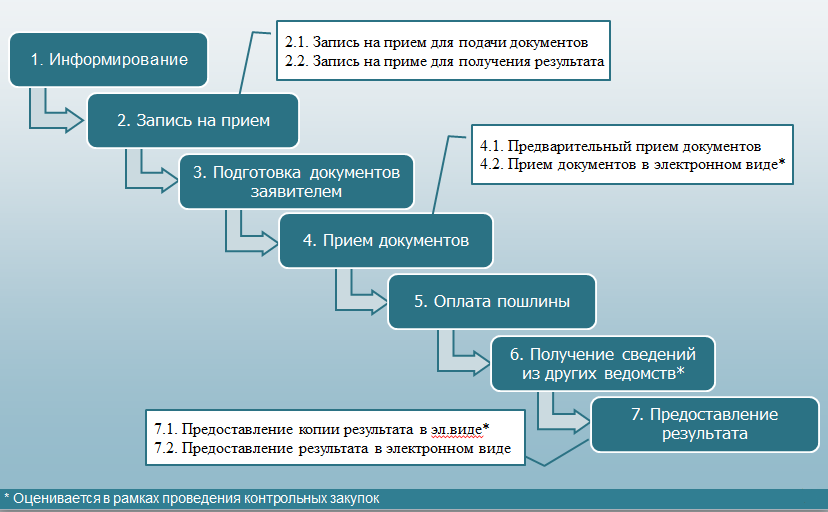 Рисунок 4.1. Типовые административные процедуры и их связь4.1. Информирование заявителей о порядке предоставления услугиРеализация административной процедуры «Информирование заявителей о порядке предоставления услуги» в электронной форме предполагает размещение на Едином портале и (или) Региональном портале полной актуальной информации об услуге.Доступ к сведениям о порядке предоставления услуги не может быть обусловлен выполнением заявителем каких-либо дополнительных требований, включая требование о предварительной идентификации и аутентификации.Возможен единственный сценарий реализации.Для признания данной административной процедуры переведенной в электронную форму необходимо выполнение следующих обязательных требований (соответствующие ключевые индикаторы имеют оценку «требование выполнено»):На портале имеется страница с описанием порядка предоставления услуги (далее – страница услуги).На странице услуги указаны регистрационные данные, дата и основания внесения изменений в сведения об услуге.На странице услуги приведен перечень документов, необходимых для предоставления услуги.На странице услуги указаны сведения о местах получения информации о правилах предоставления услуги.4.2. Обеспечение заявителю возможности записи на приемСервис записи на прием предполагает возможность для заявителя выбрать удобное время (и в некоторых случаях место) для личной явки в орган власти для подачи документов или получения результата предоставления услуги в электронной форме.Фактическая возможность попасть на прием в выбранное заявителем время может проверяться в ходе контрольной закупки.Для реализации административной процедуры «Обеспечение заявителю возможности записи на прием» в электронной форме предусмотрены следующие сценарии реализации:обеспечение заявителю возможности записи на прием для подачи заявления и документов;обеспечение заявителю возможности записи на прием для получения результатов услуги.4.2.1 Обеспечение заявителю возможности записи на прием для подачи заявления и документовСценарий считается реализованным, если достигается следующий показатель:Реализована возможность записи на прием для подачи заявления и документов (предполагает возможность выбора заявителем даты и времени приема).4.2.2. Обеспечение заявителю возможности записи на прием для получения результатов услуги  Сценарий считается реализованным, если достигается следующий показатель:Реализована возможность записи на прием для получения результатов услуги (предполагает возможность выбора заявителем даты и времени приема).4.3. Подготовка заявителем документов, необходимых для обращения за предоставлением услугиРеализация административной процедуры «Подготовка заявителем документов, необходимых для обращения за предоставлением услуги» в электронной форме предполагает размещение на портале электронных форм документов, необходимых для получения услуги. Возможен единственный сценарий реализации.Для признания данной административной процедуры полностью реализованной в электронной форме на странице услуги должны быть размещены:формы заявлений и иных документов, в том числе образец заявления и шаблон (бланк) заявления, доступный для заполнения заявителем в электронной форме;4.4. Прием от заявителя документов, необходимых для обращения за предоставлением услугиРеализация административной  процедуры «Прием от заявителя документов, необходимых для обращения за предоставлением услуги» в электронной форме предполагает два возможных сценария реализации:предварительный прием документов от заявителя (предоставление заявителю возможности направить заявление и иные документы или их часть в электронной форме в орган власти, предоставляющий услугу, для предварительной проверки документов; возможна проверка посредством подачи тестовых заявок);прием документов от заявителя в электронной форме (дополнительно к предварительной проверке сценарий предполагает прием заявления и начало исчисления срока предоставления услуги без явки заявителя в ведомство для предоставления бумажных версий поданных в электронной форме документов; проверка реализации сценария возможна в рамках проведения контрольных закупок).Для признания административной процедуры предварительного приема документов полностью реализованной в электронной форме необходимо выполнение следующих обязательных требований (соответствующие ключевые индикаторы имеют оценку «требование выполнено»):работоспособность формы подачи заявления;уведомление заявителя об отправке документов по электронной почте или в личном кабинете;уведомление заявителя о приеме документов органом власти по электронной почте или в личном кабинете;уведомление заявителя о результатах рассмотрения заявления по электронной почте или в личном кабинете.4.5. Обеспечение заявителю возможности оплаты государственной пошлины и иных обязательных платежейРеализация административной процедуры «Обеспечение заявителю возможности оплаты государственной пошлины и иных обязательных платежей» в электронной форме предполагает наличие на ЕПГУ сервиса оплаты государственной пошлины или другого обязательного платежа, необходимого для получения услуги, в электронной форме (далее – сервис оплаты). Реализация данной административной процедуры проверяется только в отношении тех услуг, за оказание которых предусматривается взимание государственной пошлины или иных обязательных платежей.Возможен единственный сценарий реализации. Для признания административной процедуры «Обеспечение заявителю возможности оплаты государственной пошлины и иных обязательных платежей» полностью реализованной в электронной форме необходимо выполнение следующих обязательных требований (соответствующие ключевые индикаторы имеют оценку «требование выполнено»):Имеется кнопка «Оплатить».Работоспособность сервиса оплаты госпошлины.Уведомление заявителя о факте совершения оплаты по электронной почте или в личном кабинете.4.6. Предоставление заявителю результата услуги в электронной формеРеализация административной процедуры «Предоставление заявителю результата услуги в электронной форме» предполагает следующие сценарии реализации:направление заявителю юридически значимого результата предоставления услуги в электронной форме (отсутствует необходимость получения результата в бумажной форме);направление заявителю копии результата предоставления услуги в электронной форме.5. Показатели реализации типовых административных процедур предоставления услуг в электронной формеКаждая типовая административная процедура разбита на сценарии, по которым эта типовая административная процедура может быть реализована. Каждый сценарий содержит в себе показатели, которые определяют, реализован ли сценарий. Показатель признается достигнутым (административная процедура признается переведенной в электронную форму) только в том случае, если оценкой по всем ключевым индикаторам данного показателя является «требование выполнено». Показатели могут быть последовательными (т. е. следующий выполняется только при условии выполнения предыдущего) и параллельными (т. е. показатель может быть достигнут вне зависимости от достижения других показателей). Показатели могут быть вложенными (т. е. следующий оценивается только в случае реализации предыдущего и расширяет оценку предыдущего).Показатели выполнения требований к переводу услуг в электронную форму формируются из групп однородных индикаторов. Экспертами в ходе мониторинга проверяются именно индикаторы, из оценок которых потом складывается оценка достижения показателей, а также реализации сценариев и типовых административных процедур. В каждом сценарии из всех индикаторов выделен ключевой, который показывает, реализован сценарий или нет. Остальные бинарные индикаторы являются  вспомогательными для более точной оценки выполнения требований Показатель признается достигнутым (административная процедура признается переведенной в электронную форму) только в том случае, если оценка по всем ключевым индикаторам данного показателя оказывалась «требование выполнено». Индикаторы, которые имеют значение «x», не могут быть рассмотрены, как ключевые или не ключевые, так как являются вложенными. Помимо вспомогательных, используются служебные индикаторы, не являющиеся бинарными.Если процедура признана переведенной в электронную форму, то оценка качества ее реализации производится на основе показателей, которые рассчитываются на основе оценок всех индикаторов, включая вспомогательные.. Таким образом, качество реализации сценария (КРС) рассчитывается по формуле:где: n – число бинарных индикаторов, участвующих в оценке качества реализации сценария; j – номер индикатора;Ij – численное значение j-го индикатора.Пересчет оценок предыдущих волн мониторинга производится на основании Приложения 1 «Перечень показателей и индикаторов для оценки качества предоставление услуги в электронной форме», где приведено соответствие уникальных номеров индикаторов из методик мониторинга разных лет. Оценка по каждому показателю рассчитывается по формуле среднего. 6. Описание процедур проведения мониторинга6.1. Проведение экспресс-оценки числа опубликованных услуг и базовой работоспособности их электронных формЭкспресс-оценка числа опубликованных услуг и базовой работоспособности их электронных форм может проводиться двумя способами:экспертным способом;автоматизированным способом.6.1.1. Экспертный способ проведения экспресс-оценкиМетодология проведения экспресс-оценки экспертным способом и формы для заполнения приведены в приложении 2. Недостатки экспертного способа экспресс-оценки:Трудоемкость, поскольку мониторинг осуществляется вручную экспертами. На Едином портале опубликовано более 140 000 услуг, среди которых более 22 000 услуг с кнопкой «Получить услугу».Ограниченная точность, поскольку мониторинг проводится один раз за волну. Экспертный способ не позволяет оценить доступность услуг в электронном виде на основе нескольких итераций за короткий период, поэтому отражает ситуацию на момент проведения мониторинга. Как правило, услуги имеют переменную доступность, т. е. работоспособность кнопки «Получить услугу» не является величиной постоянной и зависит от дня и времени проведения мониторинга.6.1.2. Автоматизированный способ проведения экспресс-оценкиМетодология проведения экспресс-оценки автоматизированным способом:Шаг 1. Формирование перечня опубликованных услуг для экспресс-оценкиУ Модуля должна быть реализована функция автоматизированного мониторинга и обнаружения всех услуг, имеющих кнопку «Получить услугу», размещенных на ЕПГУ. Из перечня таких услуг должны быть исключены страницы, доступ на которые возможен только по прямой ссылке, минуя Каталог услуг или Каталог ведомств.Модуль должен учитывать возможность изменения версии страницы услуги и, как следствие, изменение атрибутов URL-ссылки на страницу услуги. При этом услуга не должна считаться новой. В ходе формирования перечня опубликованных услуг, доступных в электронном виде, для экспресс-оценки Модуль должен фиксировать следующие сведения:дата и время проведения мониторинга;наименование услуги;наименование подуслуги;наименование ведомства;наименование субъекта РФ (для региональных услуг);тип заявителя (физическое лицо или юридическое лицо);ссылка;наличие кнопки «Получить услугу».Шаг 2. Проверка работоспособности кнопки «Получить услугу»У модуля должна быть реализована функция проверки кнопки «Получить услугу» на странице услуги из сформированного на шаге 1 перечня. Модуль должен фиксировать наличие кнопки «Получить услугу» на странице, а также проверять ее работоспособность и фиксировать результат, в т. ч. скриншот открывшейся после нажатия кнопки «Получить услугу» страницы. При запросе порталом авторизационных данных, модуль должен вводить тестовые логин и пароль, соответствующие типу заявителя услуги. Кнопка «Получить услугу» может быть представлена следующими вариантами, в зависимости от характера услуги:записаться на личный прием в орган власти;подать заявление/документы на получение услуги;получить сведения;другое (например, записаться к врачу).Шаг 3. Проведение итераций экспресс-оценкиДля увеличения точности оценки должны быть проведены повторные мониторинги услуг, для чего Модулем должны быть повторены шаги 1 и 2 несколько раз. Результаты должны фиксироваться по тем же показателям и  с теми же требованиями. Шаг 4. Формирование статистики и отчетовМодуль должен автоматически генерировать отчет по проведенной экспресс-оценке. Данные должны быть сгруппированы для ФОИВ – по ведомствам, для РОИВ – по субъектам. Отчет должен содержать значения по следующим показателям:Число сессий (общее число сессий из заданного периода мониторинга).Число состоявшихся сессий (число сессий, закончившихся успешно, из заданного периода мониторинга). Сессия считается успешной, если Единый портал был доступен, и удалось открыть страницы всех исследуемых услуг из заданных параметров фильтров. Сессия может быть удачной по услугам одного ведомства, но не удачной по другому ведомству.Доступность Единого портала (рассчитывается в процентах, как отношение числа сессий, закончившихся успешно, к общему числу сессий из заданных параметров фильтров), в том числе отдельно для каждого субъекта РФ.Среднее число исследованных услуг (рассчитывается как среднее число исследованных услуг по всем сессиями из заданного периода мониторинга).Среднее число услуг с кнопкой «Получить услугу» (рассчитывается как среднее число услуг с кнопкой «Получить услугу» по всем сессиям из заданного периода мониторинга).Доля работоспособных электронных услуг (рассчитывается в процентах как отношение среднего числа услуг с работоспособной кнопкой «Получить услугу» к среднему числу исследованных услуг из заданного периода мониторинга).Работоспособность электронных услуг (рассчитывается в процентах как отношение удачных попыток нажатия на кнопку «Получить услугу», приведших к открытию интерфейса подачи электронного заявления, к общему числу попыток из заданного периода мониторинга).Недостатки автоматизированного способа экспресс-оценки: структура Единого портала может меняться, из-за чего ранее разработанный модуль придется дорабатывать перед новой волной мониторинга;технически сложно разработать данный модуль;неприменим для экспресс-оценки региональных порталов: региональные порталы имеют различную структуру, соответственно для каждого портала необходимо разрабатывать индивидуальный модуль.6.2. Проведение экспертного мониторинга6.2.1. Процедура проведения экспертного мониторингаС целью обеспечения мониторинга качества предоставления государственных и муниципальных услуг в электронной форме должен быть реализован следующий перечень организационных процедур:Подготовка анкет для проведения мониторинга.Формирование перечней услуг и подуслуг со ссылками на страницы услуг и подуслуг на Едином портале и (или) Региональных порталах с привлечением оператора Единого портала.Формирование анкет по подуслугам для проведения мониторинга экспертами.Проверка полноты анкет и индикаторов на соответствие требованиям Постановления № 861 (Приложение 1.2). Проведение мониторинга.Подготовка инструкций для проведения мониторинга на основе анкет (Приложение 3).Мониторинг государственных и муниципальных услуг согласно методике экспертной группой и заполнение анкет.Выборочная проверка результатов мониторинга в анкетах группой супервизоров на наличие ошибок и отправка на доработку в случае необходимости (проверка не менее 10 % от общего числа индикаторов).Формирование данных для оценки показателей на основе данных, предоставленных оператором Единого портала и (или) Регионального портала.Расчет обобщенных показателей.Подготовка протоколов обследования и отчетов по итогам мониторинга. Образцы отчётов, представляемых ведомствам и органам субъектов РФ, представлены в приложениях 6–7.Презентация результатов итогов мониторинга.Презентация результатов итогов мониторинга для представителей органов власти, ответственных за обеспечение перехода государственных и муниципальных услуг в электронную форму.Проведение обучающего семинара для представителей всех органов власти (ФОИВ, РОИВ, ОМСУ) с перечислением типовых ошибок, в том числе в режиме видеоконференции.6.2.2. Методика формирования перечня услуг федеральных органов исполнительной власти и органов государственных внебюджетных фондов для мониторингаВ перечень услуг ФОИВ для мониторинга входят все услуги ФОИВ, опубликованные на ЕПГУ на момент проведения мониторинга, включая услуги ФОИВ, подлежащие первоочередной оптимизации в соответствии с Концепцией развития механизмов предоставления государственных и муниципальных услуг в электронном виде, утвержденной распоряжением Правительства Российской Федерации от 25 декабря 2013 г. № 2516-р, а также услуги ФОИВ, связанные с лицензированием. Дополнительно в перечень услуг ФОИВ для мониторинга включаются все информационные услуги (подуслуги), для которых реализована возможность получения их результатов в электронной форме без необходимости посещения органа, предоставляющего услугу.Отбор подуслуг производится на основании качественной оценки каждой услуги и включенных в нее подуслуг:1. Если включенные подуслуги представляют собой варианты предоставления услуги, то включается основная подуслуга. Например, для услуги по лицензированию деятельности основной подуслугой будет «Предоставление лицензии», а не «Выдача дубликата» или «Продление лицензии».2. Если включенные подуслуги представляют собой сценарии реализации услуги, то приоритет отдается подуслуге, обладающей кнопкой «Получить услугу». Если таких подуслуг несколько, то, в зависимости от принципа выделения сценариев в список включается: подуслуга, предоставляемая физическим лицам;подуслуга, предполагающая первичное обращение в орган власти (например, по услуге «Выдача, замена паспорта гражданина Российской Федерации, удостоверяющего личность гражданина Российской Федерации на территории Российской Федерации» выбирается подуслуга «Получение паспорта гражданина Российской Федерации в случае достижения 14-летнего возраста», а не «Замена паспорта гражданина Российской Федерации в случае достижения возраста 20 или 45 лет»);в остальных случаях выбирается наиболее часто реализуемый по мнению эксперта сценарий, или сценарий, ориентированный на более широкую группу получателей.3. Если на странице услуги в качестве подуслуг включены самостоятельные услуги, то они все подлежат включению в список на мониторинг, не зависимо от наличия или отсутствия у них кнопки «Получить услугу». Например, для услуги «Лицензирование деятельности, связанной с использованием возбудителей инфекционных заболеваний, деятельности в области использования источников ионизирующего излучения» в список на мониторинг должны быть включены две подуслуги: «Получение лицензии на деятельность в области использования источников ионизирующего излучения (генерирующих)» и «Получение лицензии на деятельность, связанную с использованием возбудителей инфекционных заболеваний».4. Если основная подуслуга не является информационной и среди подуслуг есть информационная с работающей кнопкой «Получить услугу», она также включается в перечень услуг для мониторинга. Например, если услуга называется «Лицензирование медицинской деятельности», то основной подуслугой является подуслуга «Получение лицензии на право ведения медицинской деятельности», а информационной является «Получение дубликата или копии лицензии на медицинскую деятельность». 6.2.3. Методика формирования перечня региональных и муниципальных услуг для мониторингаДля проведения мониторинга качества предоставления государственных и муниципальных услуг в электронной форме экспертами формируется перечень региональных и муниципальных услуг. В перечень должны быть включены услуги, предоставляемые как на ЕПГУ, так и на РПГУ (для всех субъектов, у которых разработаны региональные порталы).В перечни услуг обязательно должны быть включены:все услуги, перечисленные в приложении № 2 к Концепции развития механизмов предоставления государственных и муниципальных услуг (далее – приоритетные услуги РОИВ и ОМСУ), опубликованные на ЕПГУ и РПГУ, для которых реализована возможность получения услуги в электронной форме (имеется кнопка «Получить услугу» или ее аналог);услуги, связанные с лицензированием, реализованные на ЕПГУ и на РПГУ (независимо от наличия кнопки «Получить услугу» или ее аналога);Эксперты формируют перечень услуг для мониторинга по следующему алгоритму:Шаг 1. Составление перечня услуг, опубликованных на ЕПГУНа Едином портале устанавливается местоположение, соответствующее субъекту Российской Федерации в разделе «Ваше местоположение» (Рисунок 6.1).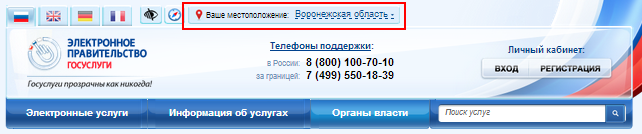 Рисунок 6.1. Выбор раздела «Ваше местоположение»Выбирается раздел «Органы власти – Органы власти по местоположению» (Рисунок 6.2).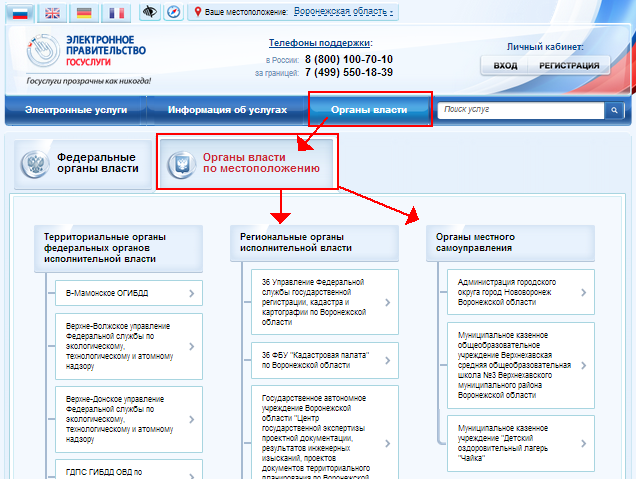 Рисунок 6.2. Выбор раздела «Органы власти – Органы власти по местоположению»В разделе «Органы власти по местоположению» поочередно выбираются органы власти или органы местного самоуправления в разделах «Региональные органы исполнительной власти» и «Органы местного самоуправления» (Рисунок 6.3). 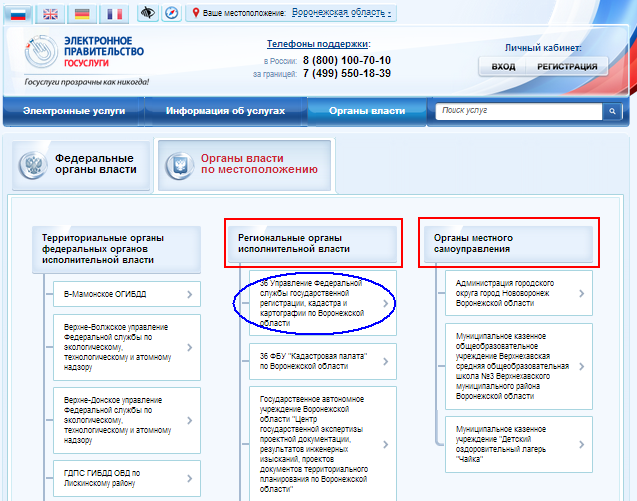 Рисунок 6.3. Выбор органа власти или органа местного самоуправленияНа странице выбранного органа власти выбирается первая приоритетная услуга в перечне раздела «Услуги». Если первой в списке стоит функция, а не услуга, то для мониторинга выбирается следующая по счету услуга (Рисунок 6.4).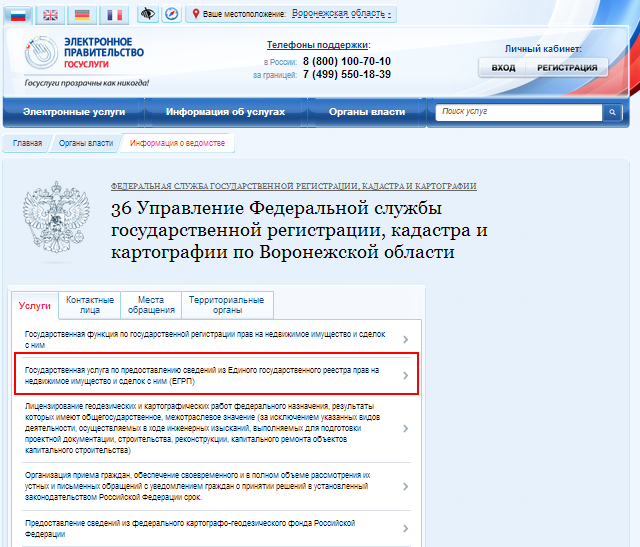 Рисунок 6.4. Выбор услугиНа странице услуги выбирается подуслуга, которая является основной, из раздела «Варианты услуги». Например, если услуга называется «Государственная услуга по предоставлению сведений из Единого государственного реестра прав на недвижимое имущество и сделок с ним (ЕГРП)», то основной подуслугой является подуслуга «Предоставление общедоступных сведений ЕГРП» (Рисунок 6.5).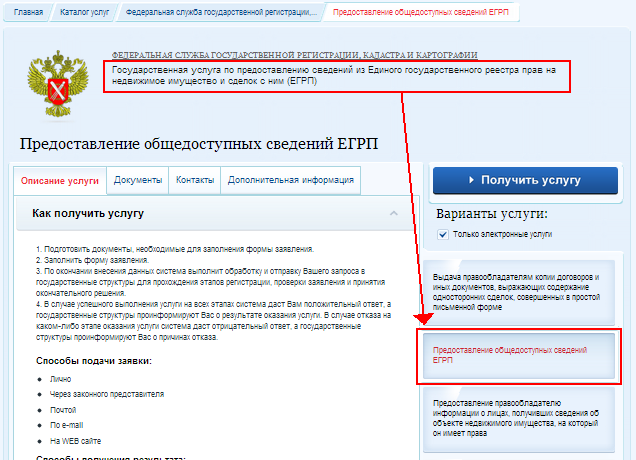 Рисунок 6.5. Выбор подуслуги.Выбранная услуга и подуслуга включается в перечень услуг субъекта Российской Федерации для мониторинга.Шаги 3–6 повторяются для услуг, связаных с лицензированием.Шаги № 3–7 повторяются для всех органов власти и органов местного самоуправления, представленных в разделе «Органы власти по местоположению» выбранного субъекта Российской Федерации.Шаг 2. Составление перечня услуг, опубликованных на РПГУПроизводится поиск региональных порталов через одну или несколько поисковых систем (например, Яндекс, Google и т. п.) или на сайте Правительства субъекта Российской Федерации.На каждом портале производится поиск услуг из списка приоритетных. Муниципальные услуги включаются в перечень не более одного раза в одном субъекте РФ в каждой волне мониторинга. Аналогично предыдущему шагу, в перечень включается основная подуслуга для каждой из приоритетных услуг на Региональном портале. Оценка услуг, предоставляемых региональными органами исполнительной власти и органами муниципального самоуправления, осуществляется на основе оценки одной подуслуги, предоставляемой таким органом.6.2.4. Рекомендуемые требования составу и квалификации исполнителей при проведении мониторингаКуратор проекта – отвечает за принятие стратегических решений по проекту, по возможности не вмешиваясь непосредственно в управление – 1 человек:высшее образование;высокая степень самоорганизации;опыт руководящей работы не менее 3 лет.Руководитель проекта – ключевая роль рабочей группы, несет ответственность за организацию управления проектом в соответствии с нормированными процедурами – 1 человек:высшее образование;кандидатская степень или наличие сертификата РМР или опыт руководства не менее чем 2 проектами со сходной тематикой;высокая степень самоорганизации;опыт руководящей работы не менее 3 лет.Координатор проекта – помощник руководителя проекта по текущим вопросам – 1 человек:высшее образование;высокая степень самоорганизации;опыт руководящей работы не менее 1 года.Администратор проекта – готовит отчеты по проекту в соответствии с требованиями ГОСТ 7.32-2001 – 1 человек:высшее образование;опыт административной работы в государственном секторе не менее 3 лет;высокая степень самоорганизации;опыт руководящей работы – не менее 1 года.Супервизор – координирует работу команды экспертов – 10 человек:высшее образование;опыт проведения социальных и маркетинговых исследований – не менее 1 года;высокая степень самоорганизации.Эксперт – осуществляет мониторинг на основе анкет – 50 человек:высшее образование;опыт проведения социальных и маркетинговых исследований – не менее 1 года;внимательность;высокая степень самоорганизации.6.3. Проведение мониторинга методом контрольных закупок6.3.1. Технология проведения мониторинга методом контрольных закупокЗадачей проведения мониторинга методом контрольных закупок является непосредственное обращение заявителя за государственной (муниципальной) услугой на Едином портале и (или) Региональном портале посредством функции «Получить услугу».Принципиальным отличием мониторинга методом контрольных закупок  от экспертного мониторинга является возможность оценки всех стадий предоставления государственной (муниципальной) услуги от подачи заявления на Едином портале и (или) Региональном портале до получения результата предоставления услуги на примере настоящих заявителей. Данный вид мониторинга позволяет дать оценку реализации тех административных процедур, которые могут быть проверены только в рамках реального предоставления услуги.Для проведения мониторинга методом контрольных закупок в качестве экспертов привлекаются физические и юридические лица (далее – эксперты-заявители), желающие обратиться за исследуемой государственной (муниципальной) услугой и получить результат предоставления услуги.Эксперты-заявители в ходе проведения мониторинга должны будут отражать каждое действие, связанное с процедурой предоставления государственной услуги, в специально разработанной Анкете № 5 и соответствующим ей инструкциям (Приложение 4).При расширенной оценке соответствия порядка предоставления социально значимых и массовых услуг требованиям перевода услуг в электронную форму методом контрольной закупки осуществляется тестирование интерфейсов исследуемых услуг на Едином портале и (или) Региональном портале с целью установления преимуществ для Заявителя подачи необходимых для начала получения услуги документов в электронной форме, в том числе:возможность подачи полного пакета документов (отсутствие необходимости предоставить дополнительные документы лично), если иное не предусмотрено действующим законодательством;фактическое время ожидания ответа о приёме заявления;возможность оплаты на Едином портале платежей, необходимых для получения услуги;обоснованность требований к заявителю о предоставлении оригиналов документов по итогам подачи документов в электронной форме;отсутствие необходимости для заявителя подавать документы, подлежащие получению органами власти и органами местного самоуправления по каналам межведомственного взаимодействия;соблюдение сроков предоставления услуги;число посещения органа власти или органа местного самоуправления для получения услуги;время предоставления услуги.По итогам заполнения Анкеты 5 супервизором заполняется Анкета 3 (Приложение 3) и проводится оценка степени соответствия требованиям перевода услуг в электронную форму.  Помимо количественной оценки на основе Анкеты 3, заполняются формы для подведения итогов качественной оценки услуги (Приложение 4).Метод контрольных закупок рекомендуется применять в отношении выборочных социально-значимых и массовых государственных и муниципальных услуг.Для повышения точности оценки контрольные закупки по услуге рекомендуется проводить на Едином портале и (или) Региональном портале не менее чем в восьми субъектах Российской Федерации.6.3.2. Процедура проведения мониторинга методом контрольных закупокС целью обеспечения мониторинга качества предоставления государственных и муниципальных услуг в электронной форме методом контрольной закупки должен быть реализован следующий перечень организационных процедур:Формирование перечня услуг и перечня субъектов Российской Федерации для проведения мониторинга методом контрольных закупок.Поиск заявителей, желающих получить исследуемую услугу, в каждом из выбранных для исследования субъекте Российской Федерации.Подготовка анкет для проведения мониторинга методом контрольных закупок.Апробация Анкеты №5 и инструкций для заполнения в ходе мониторинга методом контрольных закупок (Приложение 4)Доработка/уточнение Анкеты №5 в случае необходимости.Проведение мониторинга методом контрольных закупок.Удаленная подача заявления и требуемых документов по исследуемой услуге в электронной форме от лица заявителя через Единый портал и (или) Региональный портал.Исправление ошибок и повторная подача документов в случае необходимости.Подготовка и очная подача полного комплекта документов от лица заявителя в случае необходимости.Получение результата услуги.Протоколирование всех действий в Анкете 5 (Приложение 4), совершаемых заявителем и органом власти или органом местного самоуправления, предоставляющим услугу, например:фиксация фактического времени ожидания ответа от органа власти или органа местного самоуправления на подачу заявления в электронной форме на Едином портале и (или) Региональном портале о регистрации заявления;фиксация тех документов, которые Заявителю было необходимо предоставить лично; соблюдение сроков предоставления услуги;фактическое число посещения органа власти или органа местного самоуправления для получения услуги;фактическое время предоставления услуги.Выборочная проверка результатов мониторинга модератором в анкетах на наличие ошибок и отправка на доработку или уточнение в случае необходимости.Заполнение Анкеты 3 (Приложение 3) на основе данных Анкеты 5 (Приложение 4).Оценка преимуществ обращения за услугой в электронной форме для Заявителя путем заполнения форм для подведения итогов качественной оценки услуги (Приложение 5), резюмирующей основные недостатки (по шагам) и преимущества обращения за услугой в электронной форме по итогам контрольных закупок. Примеры недостатков обращения за услугой в электронной форме:отсутствие преимуществ при получении услуги в электронной форме;необходимость повторно заполнять в бумажном виде документы, ранее заполненные и отправленные в электронной форме;увеличение затраченного времени для получения услуги;невыполнение законных требований заявителя при получении услуги в электронной форме.Примеры преимуществ обращения за услугой в электронной форме:возможность оплаты на Едином портале платежей, необходимых для получения услуги;обоснованность требований в предоставлении оригиналов документов по итогам подачи документов в электронной форме;сокращение числа посещений органа власти или органа местного самоуправления;сокращение затраченного времени для получения услуги.6.3.3. Формирование перечня услуг для мониторинга методом контрольных закупокДля проведения мониторинга качества предоставления государственных и муниципальных услуг в электронном виде методом контрольных закупок, экспертами формируется перечень федеральных и региональных услуг. В перечень включаются только приоритетные федеральные  и региональные услуги из Приложения 1 Концепции развития механизмов предоставления государственных и муниципальных услуг в электронном виде, у которых на страницах присутствует кнопка «Получить услугу». Для мониторинга региональных услуг методом контрольных закупок выбирается не менее 8 субъектов РФ. В рамках каждой государственной услуги исследуется одна подуслуга, при этом выбирается подуслуга в разделе «Варианты услуги», которая является наиболее подходящей для проведения контрольной закупки. Преимущественно должны быть выбраны основные подуслуги (например, подуслуга по выдаче документа, а не подуслуга по выдаче его дубликата).6.3.4. Рекомендуемые требования к квалификации и составу исполнителей при проведении мониторинга методом контрольных закупокКуратор проекта – отвечает за принятие стратегических решений по проекту, по возможности не вмешиваясь непосредственно в управление – 1 человек:высшее образование;опыт руководства проектами со сходной тематикой;высокая степень самоорганизации;опыт руководящей работы не менее 3 лет.Руководитель проекта – ключевая роль рабочей группы, несет ответственность за организацию управления проектом в соответствии с нормированными процедурами – 1 человек:высшее образование;кандидатская степень или наличие сертификата РМР или опыт руководства не менее чем 2 проектами со сходной тематикой;высокая степень самоорганизации;опыт руководящей работы не менее 3 лет.Координатор проекта – помощник руководителя проекта по текущим вопросам – 1 человек:высшее образование;участие в выполнении работ по проектам со сходной тематикой;высокая степень самоорганизации;опыт руководящей работы не менее 1 года.Администратор проекта – готовит отчеты по проекту в соответствии с требованиями ГОСТ 7.32-2001 – 1 человек:высшее образование;опыт административной работы в государственном секторе не менее 3 лет;опыт самостоятельной подготовки не менее 3 отчетов по проектам в соответствии с требованиями ГОСТ 7.32-2001;высокая степень самоорганизации;опыт руководящей работы – не менее 1 года.Супервизор – координирует работу команды экспертов – 1 человек:высшее образование;опыт проведения социальных и маркетинговых исследований – не менее 1 года;высокая степень самоорганизации.Эксперт – осуществляет заполнение анкеты и контроль за процессом обращения заявителей за предоставлением конкретных государственных услуг:высшее образование;опыт проведения социальных и маркетинговых исследований – не менее 1 года;внимательность;высокая степень самоорганизации.6.4. Проведение мониторинга доступности справочных телефонных номеров органов власти и местного самоуправления6.4.1. Технология проведения мониторингаЗадачей мониторинга доступности телефонных номеров органов власти и местного самоуправления (далее – телефонный мониторинг) является проверка работоспособности опубликованных на ЕПГУ номеров телефонов отделений и мест предоставления услуг органов власти и органов местного самоуправления. Для проведения телефонного мониторинга составляется список телефонных номеров, размещенных в ФРГУ, охватывающий все отделения и места предоставления услуг органов власти и органов местного самоуправления, предоставляющих государственные и муниципальные услуги, опубликованные на ЕПГУ на момент проведения мониторинга. Список телефонных номеров ФОИВ должен содержать, как минимум, следующие сведения:наименование органа власти;наименование офиса;наименование вышестоящего органа власти;адрес;индекс;номер телефона;номер горячей линии.Список телефонных номеров РОИВ должен содержать, как минимум, следующие сведения:субъект РФ;наименование органа власти;наименование вышестоящего органа власти;адрес;индекс;номер телефона;номер горячей линии.Мониторинг проводится с использованием автоматизированных средств дозвона. Перед началом тестирования все номера телефонов приводятся к единому формату, при необходимости добавляются коды городов. Из исходного списка телефонных номеров исключаются повторяющиеся номера и ошибочные данные (не содержащие номеров телефонов: текстовые значения и числовые значения, которые невозможно идентифицировать как полнозначные телефонные номера). Если у одного подразделения или офиса указано несколько номеров, выбирается первый по списку.Звонки совершаются по каждому телефонному номеру в разное время (в пределах рабочего времени органа с учетом часовых поясов) в разные рабочие дни. Длительность ожидания ответа составляет 1 минуту. Если в течение 1 минуты ответ не поступает (трубку не сняли), вызов прекращается, и фиксируется, что ответ не получен. На каждый телефонный номер осуществляется до 10 попыток дозвониться. Дозвон до конкретного номера прекращается после первой успешной попытки дозвониться. Попытка считается успешной, если звонок принят сотрудником или автоинформатором, в этом случае абоненту выдается сообщение со справочной информацией.Список телефонных номеров исследуется по следующим параметрам:число попыток дозвониться на каждый из номеров;число успешных вызовов (число попыток, когда зафиксирован ответ на звонок);число неуспешных вызовов (число попыток, когда не был зафиксирован ответ на звонок);среднее время ожидания ответа на звонок по телефонным номерам;Доступность по телефонным каналам будет оцениваться через отношение числа успешных вызовов по указанным в ФРГУ телефонам к общему числу исследованных телефонных номеров, опубликованных в ФРГУ.Отчет «Доступность органов власти и органов местного самоуправления по телефонным каналам» должен содержать, как минимум, следующие данные:наименование субъекта;наименование ведомства;количество доступных телефонных номеров на ФРГУ;число проведенных сессий для оценки;среднее число номеров, по которым удалось дозвониться по всем сессиям:номер ответил, сообщение не прослушано до конца;номер ответил, сообщение прослушано до конца;среднее число номеров, по которым не удалось дозвониться, по всем сессиям:номер занят;номер не ответил (трубку не взяли);номер не доступен (невозможно произвести вызов);среднее время ожидания ответа на звонок по телефонным номерам.6.4.2. Процедура проведения мониторингаС целью обеспечения мониторинга доступности органов власти и органов местного самоуправления методом автоматического телефонного дозвона должны быть реализованы следующие организационные процедуры:Формирование полного реестра телефонных номеров, размещенных в ФРГУ.Подготовка реестра к тестированию: исключение дублирующихся номеров, приведение к единому формату данных.Отбор номеров для мониторинга: для каждого офиса органа власти выбирается один номер телефона (первый). Выбирается каждый второй номер телефона из полученного списка. Если номеров получилось меньше необходимого, то из оставшихся снова выбирается каждый второй. Процедура повторяется до тех пор, пока не будет получено необходимое количество номеров для мониторинга.  Определение часового пояса для каждого телефонного номера.Настройка алгоритмов дозвона.Тестирование системы мониторинга.Осуществление дозвонов на каждый номер в разное время рабочего дня с учетом часовых поясов, в разные рабочие дни. Фиксация факта снятия трубки. Обработка результатов мониторинга доступности телефонных номеров органов власти. Предоставление отчетности по результатам мониторинга.6.4.3. Рекомендуемые требования к квалификации и составу исполнителей при проведении мониторингаРуководитель проекта – ключевая роль рабочей группы, несет ответственность за организацию управления проектом в соответствии с нормированными процедурами – 1 человек:высшее образование;кандидатская степень или наличие сертификата РМР или опыт руководства не менее чем 2 проектами со сходной тематикой;высокая степень самоорганизации;опыт руководящей работы не менее 3 лет.Аналитик – осуществляет подготовку итоговых материалов, таблиц, рейтингов и отчетов по результатам телефонного мониторинга – 1 человек:высшее образование;аналитический склад ума;опыт работы аналитиком – не менее 1 года;высокая степень самоорганизации.6.5. Процедура проведения мониторинга сведений о порядке предоставления услуг на ЕПГУ на соответствие положениям административных регламентов и другим НПА, регламентирующим порядок предоставления услуги6.5.1. Технология проведения мониторингаЗадачей мониторинга сведений о порядке предоставления услуг на ЕПГУ на соответствие положениям административных регламентов и другим НПА, регламентирующим порядок предоставления услуги является проверка полноты и достоверности сведений, опубликованных на ЕПГУ.Объектом мониторинга соответствия сведений положениям НПА выступают:все федеральные услуги и их основные подуслуги, опубликованные на ЕПГУ;приоритетные региональные услуги с кнопкой «Получить услугу» на ЕПГУ.Мониторинг соответствия сведений положениям НПА не проводится в отношении государственных и муниципальных контрольно-надзорных и других видов функций.В перечень НПА, на основании которых проводится мониторинг положениям НПА, включаются:законы и подзаконные нормативные акты, определяющие общие требования к порядку предоставления государственных и муниципальных услуг;административные регламенты и прочие НПА, регламентирующие порядок предоставления отдельных услуг.Вся юридически значимая информация, представленная на страницах ЕПГУ, подлежит группировки в рамках информационных полей.Информационные поля формируются на основе требований постановления Правительства Российской Федерации № 861.В случае выявления отсутствия на ЕПГУ полей, необходимых для размещения требований, представленных в Приложение №1 и Приложении №3 Постановления № 861 составляются рекомендации по расширению числа полей, описывающих порядок предоставления услуг на ЕПГУ, на основе информации, хранимой в ФРГУ, в соответствии с требованиями действующего нормативно-правового регулирования в области предоставления услуг в электронной форме. На основе таких рекомендаций формируются рекомендации по доработке структуры описания порядка предоставления услуг на ЕПГУ для оператора ЕПГУ.Выделенные информационные поля по каждой услуге оцениваются по следующим критериям:наличие на странице услуги всех сведений, предусмотренных НПА;достоверность размещенных сведений;В процессе оценки экспертами заполняются формы, содержащие по каждому информационному полю:бинарный индикатор, позволяющий оценить, соответствует ли информация в поле «Х» на ЕПГУ о порядке предоставления услуги, положениям НПА, регламентирующим порядок предоставления анализируемой услуги.качественный показатель, описывающий информацию о порядке предоставления услуги на ЕПГУ, и информацию из НПА, регламентирующих порядок предоставления услуги. Результатом оценки услуги выступают отчеты, содержащие перечень информационных полей на ЕПГУ, не соответствующих требованиям НПА, с описанием выявленных несоответствий, а также перечнем сведений, которые необходимо разместить в описании порядка предоставления услуги на ЕПГУ.Рекомендации формируются отдельно по каждой проанализированной услуге.Рекомендации по федеральным услугам группируются в рамках органов, предоставляющих услугу, рекомендации по региональным услугам – в рамках субъектов Российской Федерации. Составленные отчеты направляются соответствующим органам власти и субъектам Российской Федерации в целях дополнения и актуализации информации, размещенной на ЕПГУ.На основе бинарных оценок выявляются наиболее проблемные информационные поля, которые не соответствуют НПА у наибольшего количества услуг.Также на основе бинарных оценках проверки соответствия описания услуги на ЕПГУ требованиям НПА рассчитывается степень соответствия услуги требованиям НПА:                             Количество информационных полей в описанииСтепень               услуги, соответствующих требованиям НПАсоответствия =   ----------------------------------------------------------------- * 100%НПА                    Общее количество информационных полей (const)Помимо степени соответствия по каждой услуге рассчитывается средний процент соответствия по каждому ФОИВ и субъекту Российской Федерации. На основе указанных показателей составляются рейтинги лучших и худших услуг, а также производится ранжирование ФОИВ и субъектов Российской Федерации на основании степени соответствия размещенных сведений, требованиям НПА.В целях оценки динамики приведения услуг в соответствие с требованиями НПА рассчитывается средний процент соответствия опубликованных сведений, требованиям НПА отдельно по федеральным и региональным услугам.6.5.2. Рекомендуемые требования к квалификации и составу исполнителей при проведении мониторингаКуратор проекта – отвечает за принятие стратегических решений по проекту, по возможности не вмешиваясь непосредственно в управление – 1 человек:высшее образование;опыт руководства проектами со сходной тематикой;высокая степень самоорганизации;опыт руководящей работы не менее 3 лет.Руководитель проекта – ключевая роль рабочей группы, несет ответственность за организацию управления проектом в соответствии с нормированными процедурами – 1 человек:высшее образование;кандидатская степень или наличие сертификата РМР или опыт руководства не менее чем 2 проектами со сходной тематикой;высокая степень самоорганизации;опыт руководящей работы не менее 3 лет.Координатор проекта – помощник руководителя проекта по текущим вопросам – 1 человек:высшее образование;участие в выполнении работ по проектам со сходной тематикой;высокая степень самоорганизации;опыт руководящей работы не менее 1 года.Администратор проекта – готовит отчеты по проекту в соответствии с требованиями ГОСТ 7.32-2001 – 1 человек:высшее образование;опыт административной работы в государственном секторе не менее 3 лет;опыт самостоятельной подготовки не менее 3 отчетов по проектам в соответствии с требованиями ГОСТ 7.32-2001;высокая степень самоорганизации;опыт руководящей работы – не менее 1 года.Эксперт – проводит проверку соответствия требованиям НПА сведений, опубликованных на ЕПГУ, осуществляет заполнение анкеты:высшее юридическое образование;опыт работы по юридической специальности – не менее 1 года;внимательность;высокая степень самоорганизации.Приложение 1. Перечень показателей и индикаторов для оценки качества предоставление услуги в электронной формеПриложение 1.1. Показатели и индикаторы для оценки качества перевода государственных и муниципальных услуг в электронную формуПриложение 1.2. Соотношение требований законодательства, предъявляемых к качеству предоставления услуг в электронной форме, и разработанных показателей и индикаторов для оценки качества в рамках мониторингаПриложение 1.3. Формулы расчета показателей качества предоставления услуг в электронной форме на основе индикаторов, оценка которых осуществляется экспертами в рамках проведения мониторингаПриложение 2. Инструкция по заполнению анкеты экспресс-мониторинга услугШаблон анкеты прилагается к методике в электронном виде. 1. Проведение экспресс-оценки РПГУИспользуется шаблон «Экспресс-оценка_1_этап_2015»Проверяются все РПГУ, указанные на листе «1.1_Прилож_Список РПГУ».Перед проведением мониторинга эксперту необходимо зарегистрироваться или авторизоваться посредством пароля ЕСИА (регистрации на ЕПГУ)!Задача включает три этапа:Подсчет количества всех услуг, размещенных на РПГУ.Составление списка всех электронных приоритетных услуг (с кнопкой «Получить услугу») и проверка базовой работоспособности кнопки «Получить услугу»Составление списка всех услуг по лицензированию и проверка базовой работоспособности кнопки «Получить услугу»1.1 Подсчет количества всех услуг, размещенных на РПГУПодсчет проводится на всех РПГУ, указанных на листе «1.1_Прилож_Список РПГУ».В случае недоступности РПГУ, необходимо повторить попытку не менее трех раз в последующие дни в различное время.По результатам попыток на листе «1.1_Прилож_Список РПГУ» в колонке «Доступность РПГУ ("1" - да/"0" -  нет) необходимо зафиксировать «1» или «0». Задача эксперта выполнить точный подсчет количества уникальных (имеющих собственные страницы) услуг на РПГУ.Результаты подсчета фиксируются на листе «1.Кол-во услуг на РПГУ».Помимо результатов подсчета эксперт должен заполнит все колонки таблицы:Субъект РФ – наименование региона, к которому относится РПГУ;РПГУ – электронный адрес РПГУ;Орган власти – орган государственной власти или орган местного самоуправления, который предоставляет услугу. Подсчет услуг ведется по каждому органу власти отдельно! В таблице должны быть указаны все органы власти, которые представлены на РПГУ и имеют одну или более услуг. Органы власти не должны быть указаны дважды!Тип услуги (региональная/муниципальная) – определяется на основании названия органа (если орган оказывает услуги для всего субъекта федерации – это региональные услуги, если для отдельного населенного пункта или группы населенных пунктов – муниципальная услуга);Каталог, который использовался для подсчета – указывается выбранный для подсчета каталог (см. п.1.1.6).Перед началом подсчета эксперт должен оценить с помощью каких каталогов происходит группировка услуг на сайте. Возможные варианты:Каталог ведомств: на РПГУ содержится список органов власти Список услуг, которые оказывает орган власти представлен либо под его названием, либо на отдельной странице, на которую происходит переадресация из каталога ведомств. При наличие подобного варианта, формирование списка услуг происходит с помощью Каталога ведомств;Каталог услуг: группировка услуг не проведена или не очевиден ее критерий. При использовании этого варианта название ведомства необходимо скопировать со страницы услуги;Каталоги по типам пользователей (физические лица, юридические лица, предприниматели). Используются при отсутствие описанных выше вариантов. Опасность использования данных каталогов: одна и та же услуга может быть включена более чем в один каталог. При использовании данного варианта необходимо исключить подсчет одной и той же услуги несколько раз;Каталог электронных услуг – не может быть использован, так как содержит не весь список услуг!Каталог популярных услуг – не может быть использован, так как содержит не весь список услуг!При обнаружении другого типа группировки необходимо оценить вероятность включения в него полного списка услуг и риск дублирования услуг. При наличии сомнений – обратиться к инструктору.Каждая услуга может содержать несколько подуслуг (сценариев выполнения услуги). Подсчитываются именно услуги!Результаты по каждому органу заносятся в колонку «Количество услуг»Суммирование количества услуг всех органов власти РПГУ, занесенных экспертом в таблицу, должно отражать фактическое количество услуг на исследованном РПГУ.Кроме подсчета общего количества услуг отдельно ведется подсчет количества электронных услуг. Под электронными услугами понимаются услуги, обладающие интерфейсом для подачи заявления в орган власти посредством РПГУ. Такие услуги имеют кнопку «Получить услугу» или аналогичную ей. Расположение кнопки на странице и ее название может иметь различия на разных РПГУ.При наличии на РПГУ Каталога электронных услуг подсчет количества услуг, имеющих кнопку «Получить услугу» разрешается осуществлять посредством данного каталога.Результаты подсчета количества электронных услуг заносятся в колонку «Количество услуг с кнопкой "Получить услугу" или ее аналогом».Таким образом для каждого органа власти должно быть указано как общее количество услуг, так и количество услуг с кнопкой «Получить услугу» (или проставлено «0» - при отсутствии услуг с кнопкой).Работоспособность кнопки «Получить услугу» на данном этапе работ не осуществляется, фиксируется факт ее фактического наличия.1.2 Составление списка всех электронных приоритетных услуг (с кнопкой «Получить услугу») и проверка базовой работоспособности кнопки «Получить услугу» на РПГУСписок составляется для всех РПГУ, указанных на листе «1.1_Прилож_Список РПГУ».Список ведется с помощью таблицы на листе «2.Приор услуги».При наличии на РПГУ Каталога электронных услуг составление списка приоритетных услуг следует осуществлять посредством данного каталога.Включаются только услуги, имеющие кнопку «Получить услугу» или ее аналог для данного РПГУ.Исчерпывающий список услуг, отнесенных к приоритетным, содержится на листе «2.1_Прилож_Список приоритет_усл». Их насчитывается 20, каждая приоритетная услуга имеет свой номер.Услуги могут иметь различные вариации названия и детализацию. Например, по кругу лиц, которым услуга оказывается или ситуаций предоставления. Если услуга представлена несколькими сценариями, должны быть занесены все сценарии. Например, услуга №9 «Назначение и выплата пособий гражданам, имеющим детей, в случаях, когда выплата таких пособий отнесена к полномочиям органов государственной власти субъектов Российской Федерации или к полномочиям Российской Федерации, переданным для осуществления органам государственной власти субъектов Российской Федерации» может быть представлена следующими сценариями:Единовременная денежная выплата при рождении детей;Ежемесячное пособие на ребенка гражданам, имеющим детей;Компенсация на обеспечение полноценным питанием беременных женщин, кормящих матерей, а также детей в возрасте до 3-х лет;Предоставление ежемесячной денежной выплаты на третьего или последующего ребенка до достижения им возраста трех лет;Назначение и выплата ежемесячного пособия на ребенка военнослужащего, проходящего военную службу по призыву.Если услуга имеет несколько подуслуг, включается основная подуслуга, то есть та, которая наиболее полно отражает суть услуги.С вариантами названий приоритетных услуг, а также с вариантами выбора основной подуслуги можно ознакомиться на листе «2.2_Прилож_Выявленные приор_усл». Однако нужно помнить, что данный список является неполным. Кроме того, некоторые услуги, представленные в списке на данный момент удалены с портала.Если приоритетная услуга предоставляется органами местного самоуправления, в таблицу необходимо занести услуги для каждого муниципального образования.Для каждой услуги необходимо проверить базовую работоспособность кнопки «Получить услугу» или ее аналога. Кнопка «Получить услугу» считается работоспособной, если после ее нажатия открылась форма для заполнения заявления (дальнейшая проверку проводить не нужно)1.3 Составление списка всех услуг по лицензированию и проверка базовой работоспособности кнопки «Получить услугу» на РПГУСписок составляется для всех РПГУ, указанных на листе «1.1_Прилож_Список РПГУ».Список ведется с помощью таблицы на листе «3.Услуги по лиценз».При наличии на РПГУ работоспособного поиска услуг, формирование списка производится посредством поиска по ключевому слову «лиценз».При отсутствии поиска, следует ознакомиться с примерным перечнем услуг по лицензированию, представленном на листе «3.1_Прилож_Пример_список_лиц». Чтобы получить представление, какие органы могут оказывать услуги по лицензированию, необходимо ознакомиться с листом «3.2_Прилож_Выявленные усл_лиц».Если будут найдены услуги, отличные от представленных на листе «3.1_Прилож_Пример_список_лиц», их также необходимо включить в список.Включаются все найденные на РПГУ услуги по лицензированию, независимо от наличия кнопки «Получить услугу».Основной подуслугой, подлежащей включению в список всегда является подуслуга «Получить лицензию».Для каждой услуги необходимо проверить базовую работоспособность кнопки «Получить услугу» или ее аналога. Кнопка «Получить услугу» считается работоспособной, если после ее нажатия открылась форма для заполнения заявления (дальнейшую проверку проводить не нужно)2. Проведение экспресс-оценки ЕПГУИспользуется шаблон «Экспресс-оценка_1_этап_2015»Перед проведением экспресс-оценки эксперту необходимо авторизоваться на ЕПГУ.Задача включает два этапа:Составление списка всех электронных приоритетных услуг (с кнопкой «Получить услугу») и проверка базовой работоспособности кнопки «Получить услугу»Составление списка всех услуг по лицензированию и проверка базовой работоспособности кнопки «Получить услугу»2.1 Составление списка всех электронных приоритетных услуг (с кнопкой «Получить услугу») и проверка базовой работоспособности кнопки «Получить услугу»В «Местоположении» необходимо выбрать регион, соответствующий субъекту Российской Федерации, по которому составляется список. При обнаружении муниципальных приоритетных услуг, необходимо детализировать местоположение до населенного пункта, в котором оказывается данная услуга (в противном случае кнопка «Получить 2 услугу» может не отобразиться.Поиск осуществляется при проставленном флажке «Только электронные услуги». В остальном, следует руководствоваться правилами экспресс-оценки приоритетных услуг на РПГУ.2.2 Составление списка всех электронных приоритетных услуг (с кнопкой «Получить услугу») и проверка базовой работоспособности кнопки «Получить услугу» на ЕПГУПоиск осуществляется с помощью опции «Поиск услуг»: вводится ключевое слово «лиценз». После проведения порталом отбора услуг, следует перейти во вкладку «Услуги». Т.к. на ЕПГУ отбор услуг по поисковому запросу осуществляется без учета региона проверять наличие кнопки «Получить услугу» и ее работоспособность следует после того, как весь список сформирован. Найденные услуги сортируются в таблице по регионам, затем, для корректного отображения кнопки «Получить услугу» в «Местоположении» указывается регион, в котором предоставляется услуга.В остальном, следует руководствоваться правилами экспресс-оценки услуг по лицензированию на РПГУ.Приложение 3. Инструкция по заполнению анкет для тестирования степени соответствия перевода государственных услуг (подуслуг) в электронный вид требованиям законодательства и ожиданий пользователейУсловные обозначения –  знак обозначает, что при заполнении данного пункта эксперту необходимо быть особенно внимательным, так как часто индикатор заполняется неверно.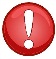 Легенда к цветовым обозначениям в анкетах:Вводные инструкцииОценка поисковой доступности и наличия сведений о порядке предоставления подуслуг осуществляется последовательно по трем Анкетам. Рекомендуется работать в версии MS Office 2010.Индикаторы, написанные в строках с серой заливкой, являются зависимыми, т.е. проверяются только в случае выполнения вышестоящего индикатора. Вышестоящим считается индикатор из строчки выше, если не указанно иное. Если вышестоящий индикатор не выполняется (т.е. значение равно 0), то всем зависимым индикаторам проставляется значение «x» и их проверка не производится. В целях сохранения введенных данных настройте функцию автосохранения данных с периодичностью «Каждые 5 минут». Для этого нажмите последовательность следующих команд: «Файл – Параметры – Сохранение – Автосохранение каждые 5 минут».Установите ваше местоположение на Едином портале в соответствии с регионом - для региональных подуслуг, или укажите значение «Российская Федерация» – для федеральных подуслуг, а также подуслуг, оказываемых ведомствами, не имеющих региональных подразделений в субъектах Российской Федерации.    Для этого необходимо перейти по ссылке «Российская Федерация» справа от надписи «Ваше местоположение».При нажатии левой кнопкой мыши на кнопке региона открывается перечень входящих в него территориальных единиц.При нажатии на кнопку «Выбрать» осуществляется выбор элемента с необходимой степенью детализации местоположения.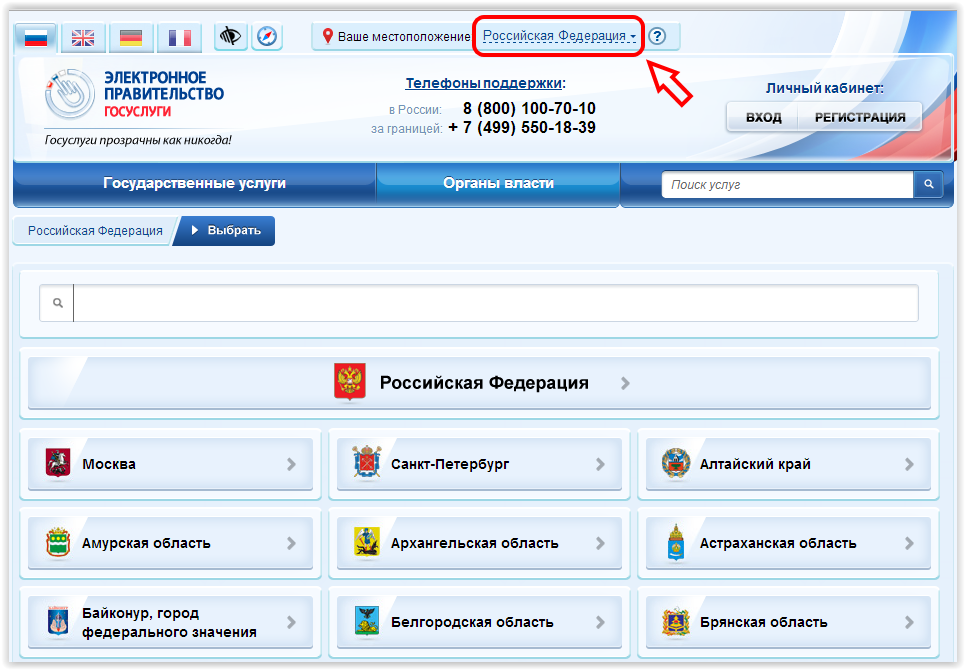 В рамках исследования используются два различных понятия: УСЛУГА и ПОДУСЛУГА. Подуслуги представлены на Едином портале в разделе «Варианты услуги». Объектом исследования являются именно ПОДУСЛУГИ, как составляющие УСЛУГ. В рамках обследования услуг мониторингу подлежит только та подуслуга, которая открывается при переходе по ссылке. Если при сохранении Анкеты выдаётся сообщение о том, что может произойти потеря данных, то отмените сохранение, нажмите «Файл – Сохранить как…» и выберите формат файла, совпадающий с вашей текущей версией MS Office (2003, 2007, 2010). Если содержание ячейки было случайно удалено, и вы хотите восстановить исходную формулу, то скопируйте незаполненную ячейку с формулой обязательно из этого же столбца и вставьте на место ячейки с удаленными данными или формулой.Если окно Анкеты разделено на четыре отдельных экрана, то можно снять разделение, нажав «Вид – Снять разделение». Вернуть разделение экрана можно обратной операцией «Вид – Разделить». Разделение удобно при работе на экранах с диагональю 20 и более дюймов: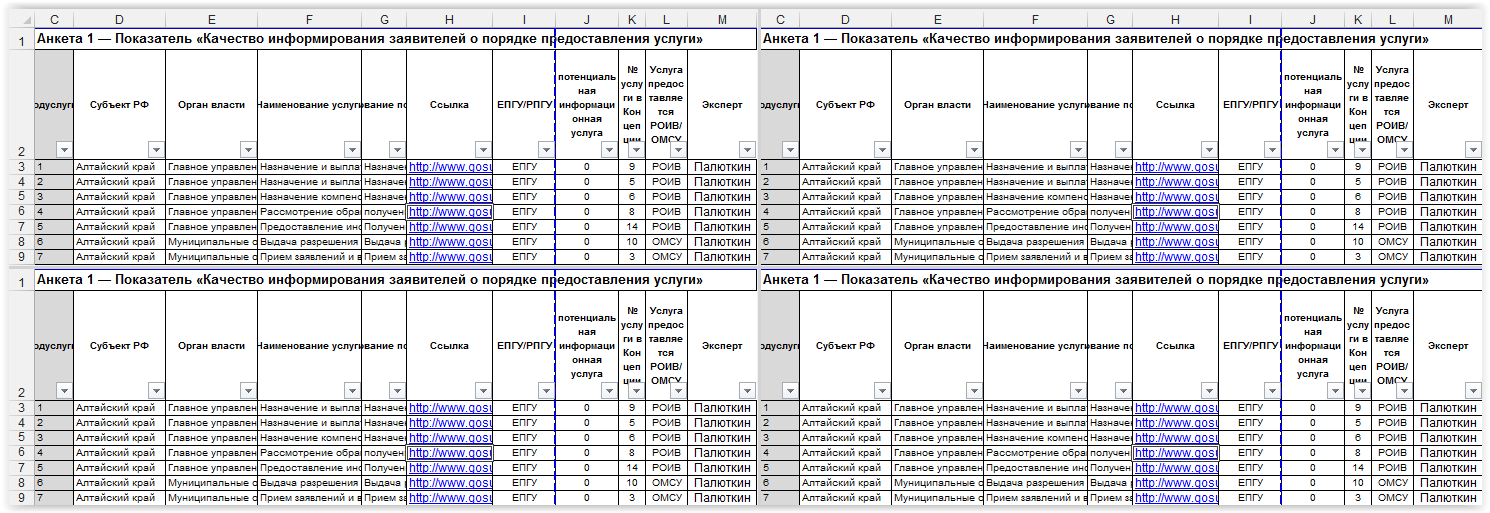 Анкета 1 — Показатель «Качество информирования заявителей о порядке предоставления услуги»Необходимо открыть страницу исследуемой подуслуги на портале. В анкету вносятся данные о наличии на этой странице тех или иных категорий сведений.Анкета 2 — Показатель «Наличие электронных форм документов, необходимых для обращения за предоставлением услуги» – Перед началом заполнения анкеты необходимо открыть страницу исследуемой подуслуги на портале. 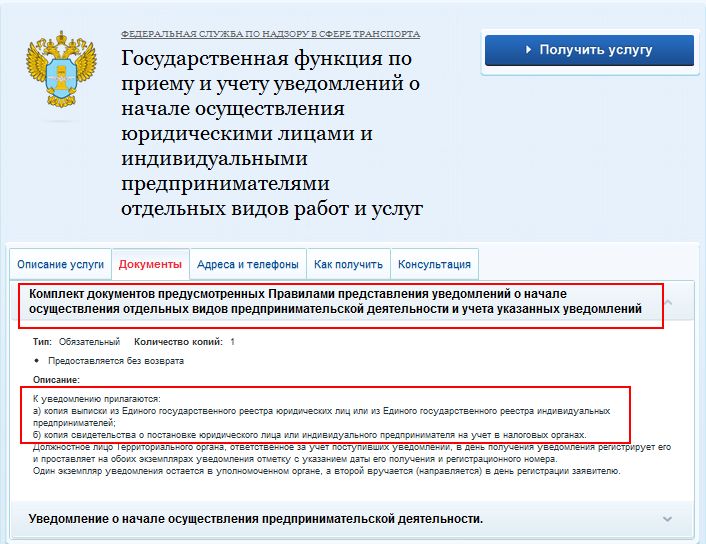 – Далее зайдите на вкладку «Документы» на странице подуслуги.– Анкета заполняется по каждому документу перечня. – Если на странице подуслуги в один документ входит несколько документов или пакет документов, то каждый документ пакета документов рассматривается отдельно, как полноценный документ перечня, при этом если документ расположен первым в перечне (см. рисунок справа), то документы, входящие в его состав, нумеруются в столбце «№ док-та» следующим образом: 1.1, 1.2, 1.3 и т.д., при этом старая нумерация заменяется на новую. Дополнительные строки в таблицу НЕ добавляются, если текущего запаса строк (30 строк на 1 подуслугу) достаточно.– Если в процессе ввода наименований документов не хватает строк для документов в шаблоне анкеты, то можно добавить дополнительные строки для ввода, НО не в конце сформированного списка документов по услуге, а по середине (см. рисунок ниже).– Пустые строки в анкете НЕ удалять!!!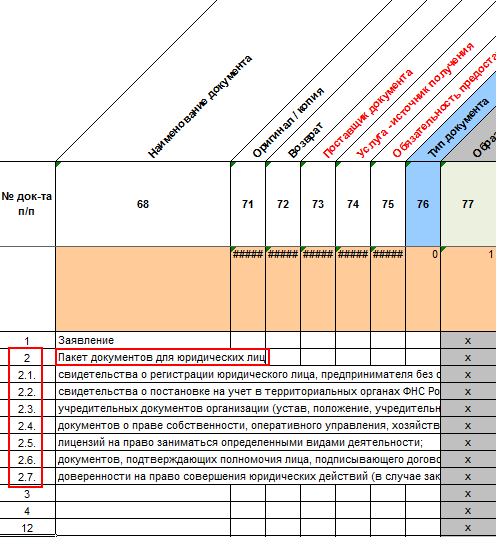 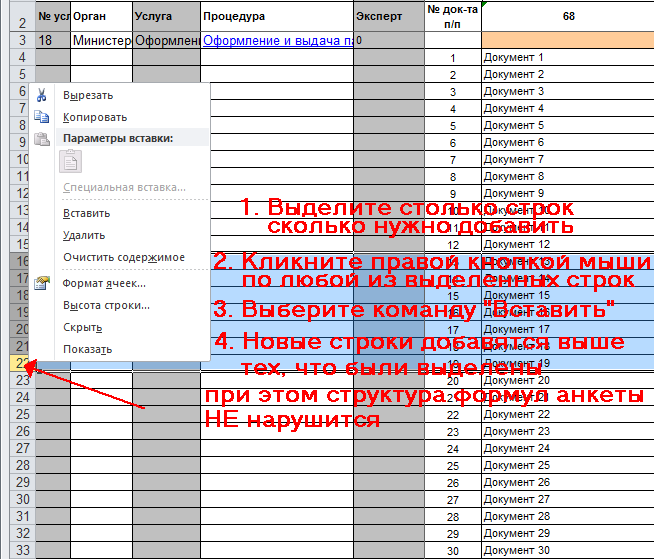 Анкета 3 — Показатель «Возможность подачи заявления и документов, оплаты пошлины, записи на прием и получения услуги в электронной форме»Вводные данные– Анкета НЕ заполняется для функций– Для начало мониторинга необходима авторизация. Авторизация осуществляется пользователями, прошедшими процедуру регистрации на Едином портале.– Ваше местоположение перед началом работы должно совпадать с местоположением предоставления услуги. Если услуга региональная или муниципальная, то кнопка «Получить услугу» будет отсутствовать на странице услуги, если местоположение не будет совпадать с «родным регионом»  услуги. Возможность подачи заявления в электронном виде заранее известна..– Рекомендуемые браузеры: IE, Mozilla Firefox, Google Chrome. В случае возникновения ошибок или лагов в работе портала, необходимо перепроверить функцию в другом браузере, так как возможны ситуации, когда в IE не работает, а в Firefox работает. Выявленные различия в работе различных браузеров должны фиксироваться в соответствующих ячейках для комментариев экспертов.Порядок заполнения– Если я ячейке уже стоит 0, значит ячейка не подлежит заполнению и такое значение было подставлено формулой автоматически.– Ячейка подлежит заполнению, если в ней указано «Введите …» или ячейка пустая.Сохранение скриншотовЕсли в процессе получения услуги эксперт встречается с нестандартной ситуацией, показательной ошибкой на странице интерфейса, ошибках в получаемых уведомлениях, то необходимо сделать скриншот страницы.Порядок сохранения скриншотов:Для подуслуги создается папка с наименованием, идентичным реестровому номеру подуслуги из перечня услуг. Если реестровый номер подуслуги не указан, то в качестве наименования используется реестровый номер услуги, а не подуслуги, а внутри нее создается папка, которая называется согласно порядковому номеру подуслуги в анкете.Скриншоты рекомендуется создавать с помощью бесплатной программы Clip2Net или любой другой аналогичной программой.Скриншоты по подуслуге сохраняются в созданной папке по подуслуге.Наименование сохраняемого скриншота должно совпадать с номером индикатора, к которому скриншот относится.Формат сохранения скриншотов: jpg или pngПриложение 4. Шаблоны форм для заполнения в ходе реализации мониторинга методом контрольных закупокПриложение 4.1.Опросная форма для заполнения заявителем для проведения контрольной закупки1. ИСХОДНАЯ ИНФОРМАЦИЯ О ЗАЯВИТЕЛЕ2. ПОДАЧА ЭЛЕКТРОННОГО ЗАЯВЛЕНИЯНажмите кнопку «Получить услугу» (или кнопку «В электронном виде»)на странице Портала с описанием услуги.2.8. Какие сложности у вас возникли при заполнении электронной формы(Например, отсутствие необходимого варианта ответа в пунктах, содержащих фиксированный перечень ответов, требование установки специального оборудования и т.д. Сложности могут быть как неразрешимыми для заявителя, так и те, которые Вы смогли преодолеть):УВЕДОМЛЕНИЯ ПО ИТОГАМ РАССМОТРЕНИЯПри заполнении заявки необходимо подписаться на все уведомления, которые предлагаются на Портале (электронная почта, sms, и т.д.)3.1. Перешлите все уведомления, которые были получены вами по электронной почте после подачи заявления, эксперту. Если уведомление содержит приложенный файл, перешлите уведомление вместе с файлом.3.2. Добавьте скриншоты из личного кабинета после каждого полученного уведомления по электронной почте. Чтобы увидеть все уведомления, необходимо из вкладки «Мои заявки» перейти во вкладку «Информация по заявлению» (щелчок по заявке) и выбрать вкладку «История рассмотрения заявления».3.3. Если были получены еще какие-либо уведомления (по sms, телефону), опишите их.4. ПОДАЧА ДОКУМЕНТОВ4.1. Затраты на получение услуги, включая оплату пошлины, затраты на получение документов, оформленных специально для получения данной услуги, печати фотографий, ксерокопирование, услуги сторонних организаций и т.п.4.2. Возможность предварительной записи на прием для подачи документов(подчеркните выбранный вариант ответа или впишите свой вариант ответа в пункт «Другое»)4.3. Перечень документов в бумажном видеПеречислите, какие документы вам пришлось подать в бумажном виде.Если для получения услуги у Вас возникла необходимость получить какой-либо официальный документ, оформление которого потребовало значительного времени, укажите временной промежуток в часах или сутках. Если для получения подобного документа потребовалась подготовка своего пакета документов, включите все время, затраченное на подготовку этих документов. Ожидание оформления и выдачи подобного документа также должно засчитываться в затраченное время. Если подобный документ не был оформлен во время первого визита и потребовал явки за результатом, в затраченное время необходимо включить время ожидания, в течение которого орган власти или организация оформляли документ.4.4. Описание места подачи документов5. ПОЛУЧЕНИЕ РЕЗУЛЬТАТА5.1. Возможность предварительной записи на прием для получения результата(подчеркните выбранный вариант ответа или впишите свой вариант ответа в пункт «Другое»)6. ОЦЕНКА УДОВЛЕТВОРЕННОСТИ ЗАЯВИТЕЛЯ ПО ИТОГАМ ПОЛУЧЕНИЯ УСЛУГИПриложение 4.2.Опросная форма для заполнения экспертом на основе предоставленной заявителем заполненный формыИСХОДНАЯ ИНФОРМАЦИЯ ОБ ЭКСПЕРТЕПОДГОТОВКА ДОКУМЕНТОВПеречень подготавливаемых документов для получения услугиОсновная задача данной таблицы: фиксирование всех документов, которые требовались для получения услуги. Поэтому эксперт может возвращаться к заполнению данной таблицы каждый раз при возникновении необходимости в подготовке новых документов.2.1. Документы, перечисленные в разделе «Документы, необходимые для получения услуги» на Портале.2.2. Дополнительные документы, которые пришлось готовить, но которые не были перечислены в разделе «Документы, необходимые для получения услуги» на Портале2.3. Подготовка отдельных документовПояснение: Документ, получаемый по каналам  межведомственного взаимодействия. Заявитель вправе не предоставлять этот документ самостоятельно и должен попытаться не предоставлять его в ведомство, сославшись на норму Закона № 210 (Статья 7, пункт 1, часть 2).2.4. Дополнительная информация по этапу подготовки документов, комментарии заявителя и эксперта________________________________________________________________________________________________________________________________________________________________________________________________________________________________________________________________________________________________________________________________________________________________________________________________________________________________________________________________________________________________________________________________________________________________________________________________________________________________________________________________________________________ПОДАЧА ЭЛЕКТРОННОГО ЗАЯВЛЕНИЯ И ДОКУМЕНТОВ НА ПОРТАЛЕ3.7. Поля, необходимые для заполненияЗафиксируйте весь перечень полей, которые необходимо заполнить при подаче заявления на Портале3.7.1. Экран (шаг) 13.7.2. Экран (шаг) 2Добавьте необходимое число экранов/шагов и таблиц к ним по образцу в пункте 3.7.1.3.8. Функциональные возможности интерфейса (если респондент не использовал перечисленные ниже функции, эксперт должен их проверить сам):3.9. Электронная запись на прием в ходе подачи заявления на Портале:3.11. Оплаты пошлины:3.12. Дополнительная информация по подаче электронного заявления и документов:4. УВЕДОМЛЕНИЯ4.3.Уведомления по телефону (телефонные звонки)4.4.Уведомления по электронной почте4.5. Уведомления в личном кабинете4.6. Уведомления по смс4.7. Уведомления Push-Up4.8. КонсультированиеЗаполните таблицу 4.8 на основании  данных в пунктах 4.3.-4.7. 4.8.4. Получение консультации. Если в процессе получения услуги не было необходимости в дополнительном консультировании, эксперт должен придумать вопрос и задать его по телефону (если в уведомлении указан телефон) и электронной почте (если в уведомлении указан адрес электронной почты).Если в уведомлении отсутствовали контактные данные, эксперт должен задать вопрос по телефону и электронной почте, указанных на странице услуги (раздел «Контакты», предварительно необходимо выбрать в «Вашем местоположении» населенный пункт, соответствующий месту получения услуги)4.9. Дополнительная информация по уведомлениям:5. ПОДАЧА ОРИГИНАЛОВ ДОКУМЕНТОВ6. ПОЛУЧЕНИЕ РЕЗУЛЬТАТА ПРЕДОСТАВЛЕНИЯ УСЛУГИ7. КОММЕНТАРИИ ПО ИТОГАМ ПОЛУЧЕНИЯ УСЛУГИ заполняется экспертом со слов заявителя8. ОЦЕНКА УДОВЛЕТВОРЕННОСТИ ЗАЯВИТЕЛЯ ПО ИТОГАМ ПОЛУЧЕНИЯ УСЛУГИПриложение 5. Формы для подведения итогов по услуге по результатам контрольных закупок услуги (заполняется супервизором)1. Входные данные по исследуемой услуге. наименование услуги ___________________________________________2. Основные показатели по итогам обращения за услугой в электронной формеПояснение: Если в ячейке стоит Х – данная ячейка не заполняется.3. Описание выявленных проблем4. Описание выявленных преимуществ и положительных моментов по итогам обращения за услугой в электронной формеПриложение 6. Образец отчёта по результатам проведенного мониторинга качества предоставления государственных и муниципальных услуг в электронной форме (для ведомств)Результаты регулярного мониторинга качества перевода услуг в электронный вид на Едином портале государственных и муниципальных услугМВД РоссииМесто ведомства в рейтинге ведомств, составленного на основании качества реализации сценариев предоставления услуг11 из 31ВведениеМониторинг качества оказания государственных и муниципальных услуг в электронном виде (далее — мониторинг) проводится во исполнение решения, принятого по итогам заседания Правительственной комиссии по внедрению информационных технологий в деятельность государственных органов и органов местного самоуправления (раздел I, пункт 2; раздел II пункт 3 протокола заседания Правительственной комиссии от 1 февраля 2011 г. № 2), а также во исполнение пункта 4 распоряжения Правительства  Российской Федерации от 28 декабря 2011 г. № 2415−р «О государственных и муниципальных услугах, предоставляемых в электронном виде».Целью мониторинга является выявление актуальных проблем перевода государственных и муниципальных услуг в электронную форму, их систематизация и анализ в соответствии с Методикой мониторинга перевода государственных и муниципальных услуг в электронную форму (далее – методика мониторинга).Очередной мониторинг проводился в октябре-ноябре 2014 года, результаты по рассматриваемому органу власти представлены ниже.В ходе мониторинга при проверке качества перевода услуг в электронную форму экспертами, в том числе, подавались электронные заявления с тестовыми данными, что позволяло проверить наличие и работоспособность кнопок «Получить услугу», работоспособность интерфейсов подачи заявления, а также возможность получения уведомлений о результатах рассмотрения поданного заявления. Возможность получения результата услуги в электронной форме проверялась только в отношении информационных услуг.В 2014 году в методику были внесены изменения. Наиболее существенное изменение заключается в отказе от этапного подхода к переводу услуг, который имел ряд недостатков, выявленных в ходе прошедших мониторингов. Теперь услуга исследуется на соответствие критериям перевода на типовые административные процедуры, более подробно об этом подходе будет рассказано далее. По приоритетным услугам помимо подачи тестовых заявлений на ЕПГУ проводились контрольные закупки и аудит интерфейсов. Подробно указанные направления мониторинга описаны в соответствующих разделах.Также в методику включено новое направление – мониторинг доступности органов власти по телефонным каналам. Методика телефонного мониторинга подробно описана в соответствующем разделе.Сводные результаты мониторинга услуг ведомства на Едином порталеВ 2014 году методика мониторинга была существенно доработана, в результате чего был осуществлен переход от этапного подхода к оценке перевода услуг в электронную форму в пользу оценки перевода в электронную форму отдельных административных процедур. Каждая административная процедура может быть реализована в электронной форме несколькими способами (сценариями).Например, процедура записи на прием может быть реализована двумя сценариями:запись на прием для подачи документов;запись на приме для получения результата.Решение о том, реализован тот или иной сценарий, принимается на основе ключевых показателей и индикаторов, перечень которых представлен в Приложении 1 методики. Каждый показатель состоит из группы простейших бинарных индикаторов. Бинарный индикатор — это элементарное требование к услуге, которое может быть оценено двумя вариантами ответа: требование выполняется (оценка «1») или не выполняется (оценка «0»). Каждый индикатор соответствует определенному требованию, основанному на положениях нормативных правовых актов, регулирующих предоставление услуг в электронной форме либо на законодательно обоснованных ожиданиях получателей услуг. Качество реализации сценария основывается на оценке среднего по показателям, которые в свою очередь оцениваются на основе среднего по индикаторам. Если хотя бы один из ключевых индикаторов не выполнен, то сценарий не может быть признан как реализованный.Например, если из 100 проверяемых требований (индикаторов) в отношении размещения полной актуальной информации об услуге выполняется только 70, то оценка соответствия требованиям по сценарию 1.1 по услуге будет равняться 70%.Результаты мониторинга качества перевода в электронную форму по рассматриваемому органу власти представлены в Таблице 1.Таблица 1 – Динамика основных показателей по ведомству по итогам мониторинга, проведенного в мае и ноябре 2014 г.Перечень исследованных услуг ведомства со статистикой реализации сценариев представлен в Приложении 1.Указанные в Таблице 1 значения качества выполнения сценария обозначают долю выполняемых требований в отношении порядка предоставления услуг в электронной форме на Едином портале по результатам мониторинга услуг рассматриваемого ведомства. В Таблице 2 приведены сравнительные результаты наличия и работоспособности кнопки «Получить услугу», а также качества работы уведомлений о результате рассмотрения заявления в мае и ноябре 2014 г.Таблица 2 – Сравнительна статистика по итогам мониторинга перевода услуг ведомства в электронный вид в мае и ноябре 2014 г.Сценарий 1.1 «Размещение полной актуальной информации об услуге»Сценарий «Размещение полной актуальной информации об услуге» представляет собой совокупную оценку по следующим параметрам:доступность страницы средствами внутреннего поиска на портале;наличие информации о порядке предоставления услуги (получатели услуги, правовые основания и результаты оказания услуги, сроки оказания услуги, платность, основания для отказа, порядок обжалования действий органа власти);наличие перечня документов, необходимых для получения услуги, и информации об их обязательности и способе получения;наличие контактной информации об органах власти, предоставляющих услугу и их должностных лицах.В Таблице 3 представлен рейтинг индикаторов, характеризующих требования к полноте информации о порядке предоставления услуг. Значение (в процентах), обозначает долю услуг, у которых требование выполняется. Индикаторы с минимальными значениями обозначают необходимость заполнения соответствующих сведений в описании услуг в Федеральном реестре.Каждый индикатор или набор индикаторов соответствует определенному требованию из ПП РФ № 861 о порядке размещения информации об услуге на Едином портале. Индикатор может принимать три значения: «1», если требование выполняется и проверяемая информация о прядке предоставления услуги указана на Едином портале в отношении исследуемой услуги;«0», если требование не выполняется и проверяемая информация о порядке; предоставления услуги не указана на Едином портале в отношении исследуемой услуги;«Х», если требование в отношении проверяемой услуги не должно проверяться.Если не выполняется хотя бы один из ключевых индикаторов, сценарий считается невыполненным.Совокупность оценок по каждому индикатору в отношении исследованных услуг дает оценку доли услуг, соответствующие проверяемому индикатором требованию.Таблица 3 – Рейтинг индикаторов, характеризующих требования к полноте информации о порядке предоставления услугПодробное описание каждого из индикаторов, характеризующих требования к полноте информации о порядке предоставления услуг, представлено в Анкете 1 Приложения 3 Методики. Поиск индикатора рекомендуется осуществлять по его уникальному номеру. Методика будет предоставлена в электронном виде.«Родной регион» - это регион, где расположен центральный аппарат органа власти. Для федеральных органов исполнительной власти это Москва. «Регион 1» - это субъекты Российской Федерации, где проверялись обозначенные индикаторы в отношении территориальных органов федеральных органов исполнительной власти (если таковые имеются). Детальная информация по индикаторам каждой из исследованных услуг представлена в Протоколе исследования (лист «Анкета 1 – Информирование»), который будет предоставлен в электронном виде.Сценарий 2.1 «Обеспечение заявителю возможности записи на прием для подачи заявления и документов»Реализация сценария предполагает исключение необходимости телефонного обращения в органы власти и обеспечение заявителю возможности самостоятельного выбора времени для личной явки в орган власти.В Таблице 4 представлен рейтинг индикаторов, характеризующих требования к полноте реализации возможности записи на прием для подачи заявления и документов. Если не выполняется хотя бы один из ключевых индикаторов, сценарий считается невыполненным.Таблица 4 – Рейтинг индикаторов, характеризующих требования к полноте реализации возможности записи на прием для подачи заявления и документовПодробное описание каждого из индикаторов, характеризующих требования к полноте реализации возможности записи на прием для подачи заявления и документов, представлено в Анкете 3 Приложения 3 Методики. Поиск индикатора рекомендуется осуществлять по его уникальному номеру. Методика будет предоставлена в электронном виде.Детальная информация по индикаторам каждой из исследованных услуг представлена в Протоколе исследования (лист «Анкета 3 – Электронная форма»), который будет предоставлен в электронном виде.Сценарий 3.1 «Размещение электронных форм документов, необходимых для обращения за предоставлением услуги»Выполнение сценария предполагает размещение на Едином портале форм заявлений и иных документов, необходимых для получения государственной услуги, и обеспечение доступа к ним для копирования и заполнения в электронном виде.При проведении мониторинга исследуется каждый документ, представленный в разделе «Документы, необходимые для получения услуги» описания услуги на Едином портале. Совокупность оценок по каждому индикатору в отношении исследованных документов дает оценку доли документов, соответствующие проверяемому индикатором требованию.В Таблице 5 представлен рейтинг индикаторов, характеризующих требования к размещаемым на Едином портале формам заявлений и иных документов, необходимых для получения услуги, и также к обеспечению доступа к ним для копирования и заполнения в электронном виде. Значение (в процентах), обозначает долю документов, у которых требование выполняется. Индикаторы с минимальными значениями обозначают необходимость выполнения соответствующих требований в отношении документов, размещенных по услугам.Если не выполняется хотя бы один из ключевых индикаторов, сценарий считается невыполненным.Таблица 5 – Рейтинг индикаторов, характеризующих требования к размещаемым на Едином портале формам заявлений и иных документов, необходимых для получения услуги, и также к обеспечению доступа к ним для копирования и заполнения в электронном видеПодробное описание каждого из индикаторов, характеризующих требования к размещаемым на Едином портале формам заявлений и иных документов, представлено в Анкетах 2-3 Приложения 3 Методики. Поиск индикатора рекомендуется осуществлять по его уникальному номеру. Методика будет предоставлена в электронном виде.Детальная информация по индикаторам каждой из исследованных услуг представлена в Протоколе исследования (листы «Анкета 2 –Документы» и «Анкета 3 – Электронная форма»), который будет предоставлен в электронном виде.Сценарий 4.1 «Предварительный прием документов от заявителя»Выполнение сценария предполагает предоставление заявителю возможности направить все или часть документов в орган власти, оказывающий услугу, в электронном виде посредством Единого портала и тем самым инициировать начало оказания услуги. В Таблице 6 представлен рейтинг индикаторов, характеризующих требования к предварительному приему документов от заявителя. Если не выполняется хотя бы один из ключевых индикаторов, сценарий считается невыполненным.Таблица 6 – Рейтинг индикаторов, характеризующих требования к предварительному приему документов от заявителяПодробное описание каждого из индикаторов, характеризующих требования к предварительному приему документов от заявителя, представлено в Анкетах 3 Приложения 3 Методики. Поиск индикатора рекомендуется осуществлять по его уникальному номеру. Методика будет предоставлена в электронном виде.Детальная информация по индикаторам каждой из исследованных услуг представлена в Протоколе исследования (лист «Анкета 3 – Электронная форма»), который будет предоставлен в электронном виде.Сценарий 5.1 «Обеспечение заявителю возможности оплаты государственной пошлины и иных обязательных платежей»Выполнение сценария предполагает наличие на Едином портале кнопки «Оплатить», предоставляющей возможность осуществления электронной оплаты государственно пошлины или другого обязательного платежа, необходимого для получения услуги. Проверка выполнения сценария проводится только у услуг, получателями которых выступают физические лица.В Таблице 7 представлен рейтинг индикаторов, характеризующих требования к полноте реализации возможности оплаты государственной пошлины и иных обязательных платежей.Если не выполняется хотя бы один из ключевых индикаторов, сценарий считается невыполненным.Таблица 7 – Рейтинг индикаторов, характеризующих требования к полноте реализации возможности оплаты государственной пошлины и иных обязательных платежейПодробное описание каждого из индикаторов, характеризующих требования к полноте реализации возможности оплаты государственной пошлины и иных обязательных платежей, представлено в Анкетах 3 Приложения 3 Методики. Поиск индикатора рекомендуется осуществлять по его уникальному номеру. Методика будет предоставлена в электронном виде.Детальная информация по индикаторам каждой из исследованных услуг представлена в Протоколе исследования (лист «Анкета 3 – Электронная форма»), который будет предоставлен в электронном виде.Соответствия услуг требованиям перевода в электронный вид Перевод услуги в электронный вид предполагает обеспечение возможности для заявителей в целях получения государственных услуг представлять документы в электронном виде с использованием Единого портала.Перечень услуг без кнопки «Получить услугу»:Возможность обращения за услугой в электронном виде (нет кнопки «Получить услугу» отсутствует у следующих услуг:Перечень услуг с неработающей кнопкой «Получить услугу»:Среди услуг в электронном виде, кнопка «Получить услугу» оказалась неработоспособной у следующих услугПеречень услуг, по которым не удалось отправить электронное заявление:Среди услуг в электронном виде не удалось отправить заявление у следующих услуг:Перечень услуг, по которым удалось отправить заявление, но не получено уведомление о результатах его рассмотрения:Перечень электронных услуг, по которым получено уведомление о результатах его рассмотрения:Перечень электронных услуг, переведенных на 5 этап (информационные услуги):Описание каждого из индикаторов, характеризующих перевод услуги в электронный вид, представлено в Анкете 3 Приложения 3 Методики. Поиск индикатора рекомендуется осуществлять по его уникальному номеру. Методика будет предоставлена в электронном виде.Детальная информация по индикаторам каждой из исследованных услуг представлена в Протоколе исследования (лист «Анкета 3 – Электронная форма»), который будет предоставлен в электронном виде.Результаты мониторинга доступности ведомства по телефонным каналамЗадачей мониторинга доступности органов власти по телефонным каналам является проверка работоспособности опубликованных в ФРГУ номеров телефонов офисов органов власти. Мониторинг проводился с использованием автоматизированных средств дозвона.Для проведения телефонного мониторинга был получен список телефонных номеров, размещенных в ФРГУ, по всем отделениям и офисам федеральных органов исполнительной власти, предоставляющих государственные услуги, опубликованные в ФРГУ на момент проведения мониторинга.Перед началом тестирования все номера телефонов были приведены в единый формат; при необходимости добавлены релевантные коды городов. Из исходного списка телефонных номеров были исключены повторяющиеся номера телефонов и данные, не содержащие номеров телефонов (текстовые значения и числовые значения, которые невозможно идентифицировать как полнозначные телефонные номера). Если номеров у одного подразделения или офиса было указано несколько, то выбирался первый в списке. Так как мониторинг проводился на основе выборочного метода (исследовалась не вся совокупность полученных телефонных номеров), часть полученных номеров после проведения механической выборки (в реестр телефонных номеров на мониторинг был включен каждый второй телефонный номер из списка) была исключена из мониторинга.Мониторинг проводился в период с 1 октября по 30 ноября 2014 годаЗвонки совершались по каждому телефонному номеру из реестра в рабочее время органа власти с учетом часовых поясов.Список телефонных номеров ведомства, по которым проводился мониторинг и время совершения звонка по Московскому времени приведены в Приложении 2.В случае успешного звонка (трубку сняли) абоненту выдавалось сообщение с минимальной справочной информацией, после чего соединение принудительно разрывалось. Максимальная длительность ожидания ответа составляла 1 минуту. Если в течение 1 минуты ответ не поступил (трубку не сняли), то вызов прекращался и фиксировалось, что ответ не получен. На каждый телефонный номер осуществлялось до 10 попыток дозвониться. Мониторинг по телефонному номеру прекращался после первой успешной попытки. Попытка считалась успешной, если звонок был принят сотрудником или автоинформатором. Звонки совершались в разные дни и в разный временной интервал. Каждой попытке присваивался один из следующих статусов:номер занятномер не доступен (невозможно произвести вызов)номер не ответил (трубку не сняли)номер ответил, сообщение не прослушано до концаномер ответил, сообщение прослушано до концаномер ответил, нажата клавиша подтвержденияТаблице 8 приведены сводные результаты мониторинга по всем телефонным номерам ведомства.Таблица 8 – Результаты мониторинга доступности ведомства по телефонным каналамДля успешных попыток фиксировалось время, в течение которого звонок был принят.В таблице 9 приведены результаты продолжительности вызова по успешным звонкам.Таблица 9 – Продолжительность вызова по успешным звонкамРезультаты мониторинга по каждому телефонному номеру ведомства представлены в Приложении 3.Результаты расширенной оценки соответствия реализации услуг требованиям перевода в электронную формуВ целях расширенной оценки соответствия реализации услуги требованиям перевода услуг в электронную форму осуществлялись контрольные закупки тестируемых услуг. В ходе контрольной закупки проводилось не только тестирование функциональной возможности подачи электронного заявления на Едином портале, но и подавался полный и корректный пакет документов заявителя.Контрольные закупки осуществлялись в отношении услуг, подлежащих первоочередной оптимизации, перечень которых определен Распоряжением Правительства Российской Федерации от 25.12.2013 N 2516-р «Об утверждении Концепции развития механизмов предоставления государственных и муниципальных услуг в электронном виде» (далее — приоритетные услуги). Необходимым условием проведения контрольной закупки по услуге являлось наличие у нее кнопки «Получить услугу».Закупки по каждой услуге проводились в нескольких субъектах Российской Федерации (от двух до четырех) в период с 1 октября 2014 года по 30 ноября 2014 года. В процессе контрольных закупок было осуществлено тестирование интерфейсов исследуемых услуг с целью установления преимуществ для Заявителя подачи необходимых для начала получения услуги документов в электронной форме, в том числе:возможность подачи полного пакета документов (отсутствие необходимости предоставить дополнительные документы лично);фактическое время ожидания ответа на подачу заявления;возможность проведения в электронной форме платежей, необходимых для получения услуги;обоснованность требований к заявителю о предоставлении оригиналов документов по итогам подачи документов в электронной форме;отсутствие необходимости подавать документы Заявителю, подлежащие получению органами власти и органами местного самоуправления по каналам межведомственного взаимодействия;соблюдение сроков предоставления услуги;число посещения органа власти или органа местного самоуправления для получения услуги;время предоставления услуги;Наличие и работоспособность системы информирования заявителя о процессе предоставления услуги:полнота предоставляемой информации о процессе рассмотрения заявления в личном кабинете на Едином портале и по электронной почте;своевременность и достоверность предоставляемой информации о текущей стадии рассмотрения заявления в соответствии с административным регламентом по анализируемой услуге;Возможность получения результатов предоставления государственной (муниципальной) услуги в электронной форме по наиболее востребованным и социально значимым услугам, в том числе следующие требования:Заявитель имеет возможность получить в электронной форме документ, предоставляемый по результатам услуги;У Заявителя отсутствует необходимость личного посещения ответственного органа власти для получения результата услуги (за исключением услуг, в отношении которых законодательно установлена необходимость личного присутствия заявителя, либо услуг, по результатам которых необходимо получить образцы продукции или иные материальные объекты);Услуга предоставлена с соблюдением сроков, предусмотренных законодательством;Предусмотрена возможность записи на прием для получения результатов (для услуг, в отношении которых законодательно установлена необходимость личного присутствия заявителя, либо для услуг, по результатам которых необходимо получить образцы продукции или иные материальные объекты).Контрольная закупка включала следующие процедуры:поиск заявителя в каждом из трех субъектов Российской Федерации, желающего получить исследуемую услугу из числа 15 наиболее востребованных и социально значимых услуг, предоставляемых федеральными органами исполнительной власти;удаленная подача заявления и требуемых документов в электронной форме от лица заявителя через Единый портал;исправление ошибок и повторная подача документов в случае необходимости;подготовка и очная подача полного комплекта документов от лица заявителя в случае необходимости;получение результата услуги;протоколирование всех действий, совершаемых заявителем и органом власти / органом местного самоуправления, предоставляющим услугу:фиксация фактического времени ожидания ответа от органа власти или органа местного самоуправления на подачу заявления в электронной форме на Едином портале;фиксация тех документов, которые Заявителю было необходимо предоставить лично; соблюдение сроков предоставления услуги;фактическое число посещения органа власти или органа местного самоуправления для получения услуги;фактическое время предоставления услуги;оценка преимуществ обращения за услугой в электронной форме для Заявителя:возможность осуществления платежей в электронной форме, необходимых для получения услуг;обоснованность требований в предоставлении оригиналов документов по итогам подачи документов в электронной форме;отсутствие необходимости подавать документы, подлежащие получению органами власти и органами местного самоуправления по каналам межведомственного взаимодействия;сокращение числа посещений органа власти или органа местного самоуправления;сокращение затраченного времени для получения услуги.Первичные результаты анкетирования по каждой из закупленных услуг представлены в Приложении 4. Уведомления и другая иллюстрирующая информация представлена в электронной форме в виде самостоятельных файлов.Преимущества и недостатки, выявленные по результатам обращения за услугой в электронной форме, а также краткая матрицы по основным параметрам оценки приведены ниже.Сводные данные контрольных закупок по всем регионам представлены в Приложении 5.Результаты контрольных закупок по услуге «Приём квалификационных экзаменов на получение права на управление автомототранспортными средствами, трамваями, троллейбусами, выдача водительских удостоверений и временных разрешений» (подуслуга «Замена водительского удостоверения»)В Таблице 10 приведены данные по локализации и результативности контрольных закупок по услуге.Таблица 10 – Регионы проведения и результативность контрольных закупок по услугеВ Таблице 11 аккумулированы сведения по основным недостаткам получения услуги в различных регионах.Таблица 11 – Негативные аспекты получения услуги в электронной форме, выявленные по результатам проведения контрольных закупок по услугеВ Таблице 12 приведены сведения по основным преимуществам получения услуги в различных регионах.Таблица 12 – Положительные аспекты получения услуги в электронной форме, выявленные по результатам проведения контрольных закупок по услугеВ Таблице 13 представлена оценка соответствия услуги требованиям законодательства, предъявляемым к переводу услуги в электронную форму.Таблица 13 – Матрица выполнения требований перевода услуги в электронную формуРезультаты контрольных закупок по услуге «Регистрация автомототранспортных средств и прицепов к ним» (подуслуга «Регистрация нового или бывшего в употреблении автотранспортного средства»)В Таблице 14 приведены данные по локализации и результативности контрольных закупок по услуге.Таблица 14 – Регионы проведения и результативность контрольных закупок по услугеВ Таблице 15 аккумулированы сведения по основным недостаткам получения услуги в различных регионах.Таблица 15 – Негативные аспекты получения услуги в электронной форме, выявленные по результатам проведения контрольных закупок по услугеВ Таблице 16 приведены сведения по основным преимуществам получения услуги в различных регионах.Таблица 16 – Положительные аспекты получения услуги в электронной форме, выявленные по результатам проведения контрольных закупок по услугеВ Таблице 17 представлена оценка соответствия услуги требованиям законодательства, предъявляемым к переводу услуги в электронную форму.Таблица 17 – Матрица выполнения требований перевода услуги в электронную формуАудит интерфейсов, предлагаемых при обращении за услугами в электронной формеМетодика аудита интерфейсовДля проведения аудита пользовательского интерфейса услуги использовался метод экспертной оценки, при этом интерфейсы оценивались с точки зрения пользователя Единого портала, а не специалиста в какой-либо продуктовой отрасли, специалиста по разработке сайтов и т.п. Задача эксперта – воспроизвести действия в интерфейсе предоставления услуги в электронной форме в том порядке, в каком их мог бы произвести пользователь. Это означает, что некоторые шаги, обязательные с точки зрения эксперта-разработчика интерфейсных решений, могли быть пропущены либо выполнены в момент, отличный от ожидаемого разработчиком.Набор и последовательность шагов при взаимодействии с интерфейсом определялся не формальным назначением, а субъективными целями и задачами пользователя при обращении за услугой на Едином портале. Как правило, пользователь идёт к цели получения услуги, как ему кажется, наиболее коротким и понятным путём. Эксперт учитывал возможность отвлекающих факторов во время работы пользователя, пониженной внимательности, усталости, эмоциональных реакций.Пройдя весь сценарий при обращении за услугой на Едином портале, эксперт рефлексирует по поводу полученного опыта, фиксируя трудности, возникшие у него в тот отрезок времени, когда он находился в роли пользователя. В отношении Единого портала целевая аудитория является очень широкой и разнообразной, поэтому в качестве основных требований к интерфейсу использовались наиболее общие эвристики (требования, выдвигаемые к интерфейсам). Кроме того, учитывалось ограниченная глубина знаний законодательства и устоявшееся предвзятое негативное отношение к государственным структурам, характерное для массового пользователя.Отчёты по результатам проведённого аудита структурированы по 17 эвристикам, использованным для поиска проблем. В том случае, когда проблему можно отнести одновременно к нескольким эвристикам, выбирается одна наиболее подходящая эвристика. Проблемы по каждой эвристике структурированы по разделам Единого портала, представленных при получении услуг. Перечень основных требований, которые выдвигались к интерфейсам в ходе проведения аудита интерфейсных решений, представлен ниже:Структура и навигацияК данной категории относятся проблемы, связанные со структурой интерфейсов, информационной архитектурой сайта и навигацией по нему. К структуре сайта относятся следующие проверяемые эвристики:разбиение на разделыименование структурных единицраспределение объектов по разделам. К навигационным составляющим относятся проблемы, связанные с любыми переходами из одного окна в другое на Едином портале, создающие сложности в расположении и оформлении этих окон:глобальные проблемы (относящиеся к Единому порталу в целом), локальные проблемы (относящиеся к отдельно взятой услуге и её интерфейсу),дополнительная (возникающие для отдельных категорий пользователей при обращении за определенными подуслугами или находящиеся в определенных жизненных условиях), контекстные (содержательная информация о порядке получения услуги в электронной форме), сервисная (дополнительно предоставляемые функции на Едином портале,выносная (карта сайта, индексация).Также к этой категории проблем относятся проблемы внешних ссылок (ведущих на другие сайты) и терминологические проблемы в навигации (использование непонятных или некорректных терминов в навигационных элементах).  Примеры проблем:Не выделен активный пункт меню. Пользователю сложно понять, где он находится.Нет раздела, который необходим пользователю или ссылка на него расположена в таком месте, о котором пользователь не может предположить.Элемент включён не в тот раздел, в котором его будут искать пользователи.Некорректное оформление навигационных элементов (ссылки на дополнительные материалы выглядят как пункты основного меню; не выделяются ссылки, например, не подчеркиваются).Пользователи не могут отличить внешнюю ссылку от внутренней.Название пункта меню «Контрагенты» не понятно обычному пользователю.Простота и логичность шагов при взаимодействии с интерфейсомК этому пункту относятся все проблемы, связанные с последовательностью действий пользователя при взаимодействии с интерфейсом, если такие действия.  являются не понятными или не логичными для пользователя: интерфейс вынуждает пользователя выполнять фиксированный сценарий там, где возможны различные пути прохождения процедуры подачи заявления в электронном виде. интерфейс не позволяет пользователю понять, на каком шаге оформления заявления он находится и что ещё предстоит сделать, чтобы завершить начатую процедуру;Проблемы взаимодействия с формами и диалогами, их нечитаемость и нелогичность.Примеры проблем:Использование флажков (chekbox) там, где должны быть радио-кнопки (radiobutton).Выпадающий список из 200 элементов, а не более ограниченный перечень.Выбор адреса отделения из выпадающего списка, без возможности посмотреть на карте или узнать ближайшую станцию метро.Консистентность Эвристика включает проблемы, вызванные нарушением постоянства привычных вещей:одни и те же действия (команды) приводят к различной реакции системы;одни и те же элементы, на разных страницах, расположены и/или оформлены не одинаково;нет схожести во взаимодействии с системой при выполнении одинаковых задач;противоречия стандартам и общепринятым принципам сайтостроения.Все это мешает пользователю легко распознавать одни и те же элементы. Примеры проблем:Логотип является ссылкой, но не ведёт на главную страницу.Главное меню расположено по-разному на всех страницах.При нажатии на кнопку «Выйти», в одном случае выходишь из системы, а в другом случае (на той же форме) очищаются все выбранные поля.Обратная связьВ этой эвристике объединены проблемы, связанные с тем, что пользователь в какой-то момент взаимодействия с интерфейсом не понимает, что происходит с системой:система не реагирует информативно на любые, в том числе корректные, действия пользователя. Проблемы, вызванные задержкой реакции системы на действия пользователя. Время реакции зависит от важности задачи, но желательно, чтобы она была максимально быстрой (в пределах 3-5 секунд);при долгой задержке не показывается процесс выполнения (песочные часы, колесо выполнения процесса). Данная эвристика относится не только к общему поведению системы и отдельных её элементов, но и к сообщениям, выводимым интерфейсом на действия пользователя:сообщения могут быть не информативны, то есть, не содержать понятного для пользователя описания ошибки;сообщения могут не содержать инструкций, как исправить ошибку;сообщения могут не содержат ссылки на нужный раздел помощи в тех сообщениях, где это необходимо.Примеры проблем:При нажатии на кнопку она не «утапливается», поэтому пользователю не понятно, произошло ли нажатие.Нет подтверждения отправки электронного заявления.Не показывается индикатор выполнения (progress bar) при длительной загрузке или выполнении запроса.Выводится сообщение об ошибке следующего содержания: «Услуга недоступна! Приносим свои извинения». Предотвращение ошибокК эвристике относятся ошибки, которые система самостоятельно исправляет или выдает автоматические подсказки (контекстная помощь) относительно того, что должно быть исправлено. Примеры проблем: Пользователь может ввести любые символы в поле, в котором должны быть только цифры в определенном формате.Там, где нужно указать город, пользователю предлагается поле для свободного ввода, хотя можно сделать выпадающий список или карту.В форме составления счета, при выборе имени банка или указании его БИК, поля остальных реквизитов не заполняются автоматически.Помощь и документацияДанная группа проблем выделяется в отдельную эвристику, как правило, для больших или сложных интерфейсов, содержащих проблемы, связанные с инструктивной документацией и/или разделом «Помощь» интерфейса. Примеры проблем раздела «Помощь»:недостатки оформления: неудачно сгруппирована информация, раздел малоинформативен или содержит не верные данные;не содержит индекс (Index);не содержит систему поиска или она плохо работает;не снабжен содержанием;появляется в модальном окне;не позволяет делать закладки;содержит описание отдельных элементов, но нет описания последовательностей действий для достижения определенных целей; есть описание последовательности действий, но нет описания отдельных элементов;нет раздела для новичков, помогающего быстро освоиться с системой («Quick start»);помощь не может быть вызвана контекстно;терминология, используемая в помощи, не соответствует терминологии интерфейса;раздел неудачно и/или неоднозначно переведен на русский язык.ТерминологияЭвристика включает проблемы, обусловленные использованием в интерфейсе терминов, не понятных целевой аудитории интерфейса:неверное (неуместное) использование слов;непонятная пользователю терминология, используемая без определений;стилистические и смысловые ошибки в предложениях, когда смысл не понятен пользователю;применение неверных метафор, не только текстовых, но и графических;терминология не учитывает национальные и культурные рамки.Отдельная эвристика «Локализация» может быть выделена при большом количестве ошибок связанных с локализацией продукта.Главная страницаЭвристика содержит проблемы, связанные с главной страницей интерфейса:не объясняет, чей это сайт (логотип, цветовое кодирование и пр.);не рассказывает, для чего предназначен ресурс;не даёт подсказок с чего начать или какой первый шаг необходимо совершить;не содержит все значимые точки входа: либо они не выделены, либо негармонично оформлены;не содержит ссылки на часто используемые разделы для быстрого доступа;неудачная компоновка элементов.Примеры проблем:На главной странице выделена важная точка входа, например, «Каталог услуг», которую сложно обнаружить.Не заметен логотип сайта, он расположен справа и над ним находится большой во всю длину флеш-баннер, забирающий все внимание пользователей.Блок авторизации не вынесен на главную страницу сайтаКомпоновка К данной эвристике относятся проблемы взаимного расположения элементов интерфейса и блоков текста на странице: расположение элементов неудобно и вызывает затруднения, неправильно расставлены акценты, смешивается содержимое страницы, группируются не близкие по смыслу блоки.Примеры проблем:меню второго уровня занимает 70% страницы, в то время как сам контент всего 30% Редко выделяется в отдельную эвристику, так как редко бывает большое число подобных проблем. Проблемы компоновки могут быть включены в эвристику «Главная страница» или «Контент и оформление информации».Контент и оформление информацииПроблемы восприятия содержимого системы:плохая логика организации информации (разбиение на блоки, именование, структурирование, достаточность / недостаточность информации); вызывающее сложности оформление контента; фактические ошибки в данных. Примеры проблем:Заголовок не соответствует содержимому блока.Аналитическая информация подана без таблиц и графиков, все важные цифры спрятаны в тексте.Перечисление представлено в строчку там, где лучше применить список.Отсутствие чересполосицы в таблице там, где она необходима.Должности сотрудников на странице «Контакты» названы неверно.Графическое оформлениеОбъединяет в себе проблемы неправильного графического оформления, которое мешает нормальному взаимодействию пользователя и системы (цвета, формы, шрифты), а так же нерациональное использование экрана. При этом графика оценивается с точки зрения удобства взаимодействия, а не с точки зрения эстетической пригодности.Примеры проблем:Текст сливается с фоном страницы.Использование большого количества разных шрифтов на одной странице.Неправильная расстановка цветовых акцентов.Минимизация информации для запоминанияВ эвристику входят все случаи, когда пользователю необходимо запоминать то, что может быть автоматизировано. Например, действия, которые нужно выполнять в 100% случаев или ввод данных, которые могла бы вводить система автоматически.Примеры проблем:Пользователь ввёл личные данные при регистрации, которые хранятся в его профиле. Однако при осуществлении каких-либо действий система просит ввести эти данные повторно вместо автоматической подстановки (например, номер паспорта).ФункционалВ эвристику включают те случаи, когда в системе отсутствует возможность осуществить какое-то действие. В частности, нет функций, ускоряющих работу опытных пользователей или нет возможности задать/изменить комбинацию горячих клавиш. Примеры проблем:Нет функции сортировки и фильтрации в таблице.Отсутствие расширенного поиска.Технические ошибкиЭвристика включает ошибки системы, когда одна из функций либо не работает вовсе, либо работает некорректно.Примеры проблем:Поиск страницы не выдаёт результатов. Искомая информация точно есть, но поиск её не находит.При переходе на страницу выдается ошибка «404». ДругоеЭвристика объединяет единичные экземпляры проблем, которые не могут быть отнесены ни к одной из перечисленных категорий. В эту же категорию могут быть отнесены проблемы, не относящиеся напрямую к интерфейсу, например, проблемы в бизнес-процессах, связанных с системой.Приспособленность к людям с ограниченными возможностямиЭвристика для учета проблем, связанных со сложностью или невозможностью использования интерфейса людьми с ограниченными возможностями. При рассмотрении проблем данной категории необходимо учитывать критичность операций. Например, если от системы зависят человеческие жизни, необходимо продумывать всё, вплоть до сочетания цветов, так как люди могут страдать «цветовой слепотой». Примеры проблем:Сочетание цветов на экране такое, что человек с «цветовой слепотой» посчитает желтую кнопку синей и она сольется с фоном.Оборудование и ПОВ данной эвристике объединены проблемы трех типов:а) Быстродействие, производительностьНедостаточная скорость работы системы.Примеры проблем:Очень долго генерируется отчет.Долго загружаются данные из БД.Медленно грузятся страницы внутреннего сайта компании (с внутреннего сервера).б) СовместимостьСложности, возникающие у пользователей, вызванные плохой совместимостью с другими системами.Примеры проблем:Система генерирует отчет в формате «XLS». Однако при его открытии в «Excel» отчет не открывается или открывается с ошибками.в) Оборудование и ПОПроблемы, связанные с:оборудованием и качеством его работы;использованием оборудования;плохим качеством выходных материалов, например, видеозаписи, графических изображений и пр. Примеры проблем:Отсутствует необходимая кнопка на оборудовании. Рычаги, выполняющие разные функции, расположены рядом и совершенно одинаково выглядят.В системе видеонаблюдения очень плохое качество отображения съёмки.Экран может работать только в серой палитре, а разработчики сделали розовую и голубую кнопки. В результате, кнопки на экране выглядят совершенно одинаково.Результаты аудита интерфейсных решений получения подуслуги «Получение водительского удостоверения» (услуга «Приём квалификационных экзаменов на получение права на управление автомототранспортными средствами, трамваями, троллейбусами, выдача водительских удостоверений и временных разрешений»)В данном отчёте представлены проблемы интерфейсов для конкретной услуги, предоставляемой на ЕПГУ, а также типовые проблемы для нескольких или всех услуг на ЕПГУ, но имеющие характерные только для указанной услуги особенности, в связи с чем для устранения подобных проблем необходимо взаимодействие с ведомством, ответственным за предоставление услуги.Проблемы, обнаруженные при проведении аудита, сгруппированы по предварительно выделенным категориям требований (эвристикам). Для всех проблем предложены рекомендации по их устранению.10.2.1.1. Структура и навигацияПроблем по данной эвристике при получении данной услуги не обнаружено.10.2.1.2. Простота и логичность шагов при взаимодействии с интерфейсомДокументыВ разделе «Документы, предоставляемые по завершению оказания услуги» содержится противоречивая информация в виде двух взаимоисключающих пунктов (рисунок 10.2.1.2.1), что может ввести пользователя в заблуждение.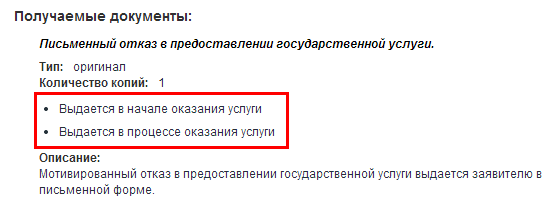 Рисунок 10.2.1.2.1Рекомендации:Уточнить описание таким образом, чтобы минимизировать его возможную двусмысленность для пользователя.Шаг 2Пользователь может выбрать в качестве местоположения любой уровень административного-территориального деления, начиная с области. При этом отсутствует пояснительная информация, благодаря которой пользователь может узнать, в каких случаях достаточно выбрать область, а в каких необходимо указать название города. В случае выбора города пользователь может увидеть городскую систему административного деления, которая может быть ему неизвестна. В этом случае пользователь не сможет сделать выбор.Рассмотрим пример с городом Долгопрудным, расположенным в Московской области. В сценарии выбора местоположения он делится на основной город и микрорайон Шереметьевский. Многие местные жители не знают особенностей административного деления. Даже те местные жители, которые хорошо осведомлены об административном делении данного города, могут попасть в затруднение, поскольку при выборе города предлагается выбрать только один микрорайон Шереметьевский (рисунок 10.2.1.2.2).В данном случае для выбора основной части города (помимо микрорайона Шереметьевский), необходимо, в отличие от предыдущих уровней, не выбирать один из пунктов списка, а сразу нажать на кнопку «Выбор». Для пользователя данный сценарий не очевиден.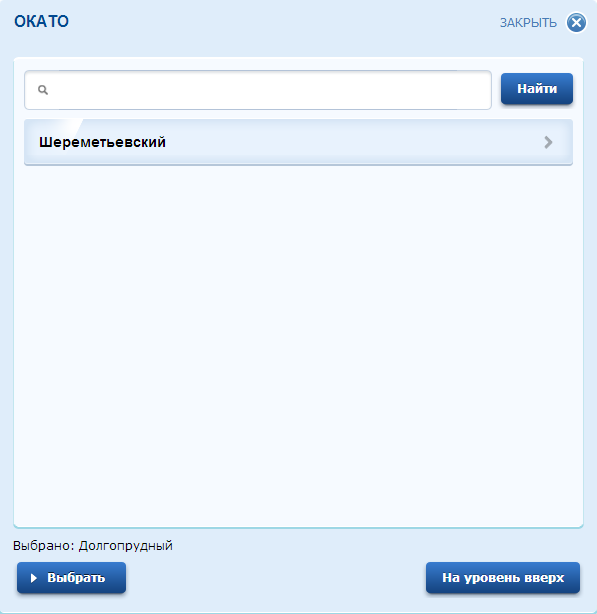 Рисунок 10.2.1.2.2Рекомендации:Изменить сценарий выбора уровней административно-территориального деления таким образом, чтобы он исчерпывался выбором одного из пунктов списка. Альтернативный вариант: добавить информацию, поясняющую особенности используемого сценария выбора.10.2.1.3. КонсистентностьПроблем по данной эвристике при получении данной услуги не обнаружено.10.2.1.4. Обратная связьШаг 2При отсутствии результатов поиска не появляется пояснительная информация (рисунок 10.2.1.4.1). Из-за отсутствия пояснительной информации пользователь не может понять, завершился ли процесс поиска или система еще ищет данные.Отсутствует возможность снова перейти к списку регионов при отсутствии результатов поиска.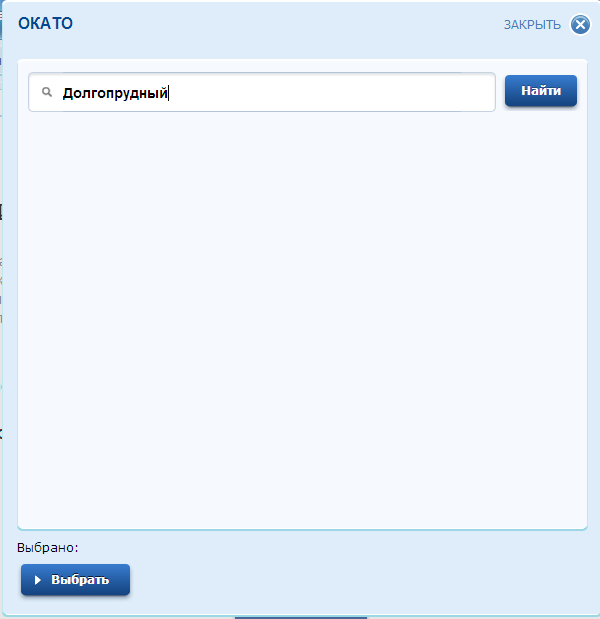 Рисунок 10.2.1.4.1Рекомендации:Необходимо предоставлять пользователю пояснительную информацию о результатах его запроса, возможных причинах такого результата и предложить варианты действий. К данной пояснительной информации необходимо добавить элемент управления для повторного перехода к списку регионов.10.2.1.5. Предотвращение ошибокШаг 3Некоторые поля ввода требуют особого формата ввода, пояснительная информация о котором доступна только в сообщении об ошибке, отображаемом после некорректного ввода (рисунки 10.2.1.5.1, 10.2.1.5.2).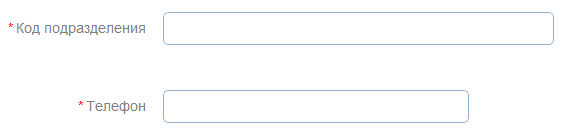 Рисунок 10.2.1.5.1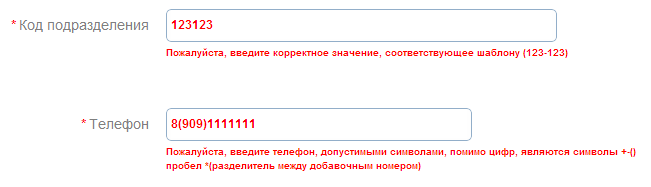 Рисунок 10.2.1.5.2Рекомендации:Пояснительная информация о формате ввода данных должна отображаться по умолчанию.У пользователя имеется возможность выбора даты получения документа, относящейся к будущему времени (рисунок 10.2.1.5.3).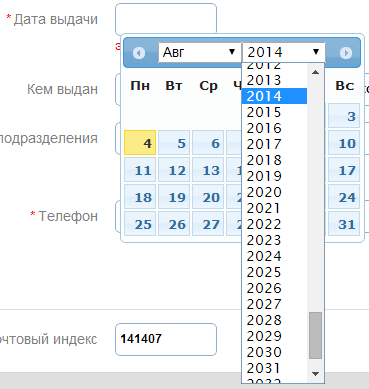 Рисунок 10.2.1.5.3Рекомендации:Заведомо ошибочные данные не должны быть доступны для ввода.10.2.1.6. Помощь и документацияОтдельный раздел «Помощь» и инструктивная документация для конкретных услуг в ЕПГУ не предусмотрены, в связи с чем данная эвристика не применяется.10.2.1.7. ТерминологияПроблем по данной эвристике при получении данной услуги не обнаружено.10.2.1.8. Главная страницаОтдельная главная страница для конкретных услуг в ЕПГУ не предусмотрена, в связи с чем данная эвристика не применяется.10.2.1.9. КомпоновкаШаг 3Два поля в разделе «Адрес проживания» расположены нестандартно и имеют большую длину по сравнению с другими аналогичными полями на данной странице (рисунок 10.2.1.9.1).Подпись «А» расположена ближе к соответствующему ей элементу управления, чем подписи к другим элементам управления в том же списке (рисунок 10.2.1.9.2).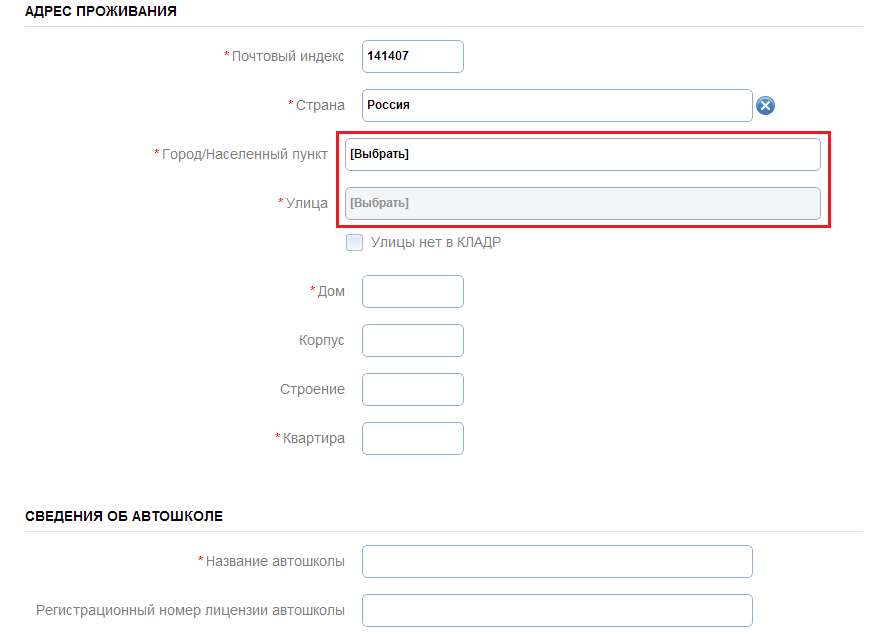 Рисунок 10.2.1.9.1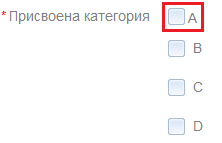 Рисунок 10.2.1.9.2Рекомендации:Размеры аналогичных элементов интерфейса должны быть одинаковыми.Расстояния между аналогичными элементами интерфейса должны быть одинаковыми.10.2.1.10. Контент и оформление информацииОписание услугиНекорректно оформлен список второго уровня (рисунок 10.2.1.10.1). 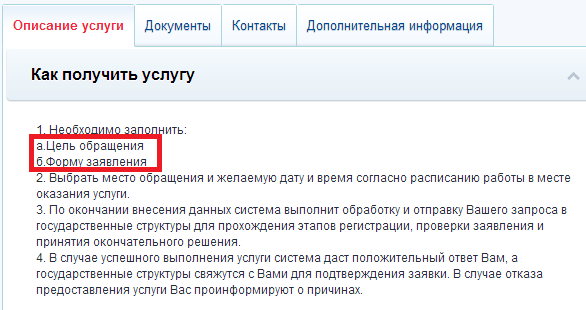 Рисунок 10.2.1.10.1Рекомендации:Пункты перечисления в списке второго уровня должны быть смещены вправо по сравнению с нумерованным списком первого уровня. Вместо точки буквенные маркеры пунктов перечисления («а», «б») следует отделить закрывающейся скобкой. Элементы перечисления следует писать со строчной буквы и заканчивать точками с запятой (кроме последнего) и точкой (последний элемент).Дублируется информация относительно способов подачи заявки и получения результатов (рисунок 10.2.1.10.2).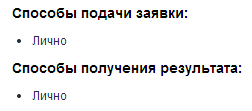 Рисунок 10.2.1.10.2Рекомендации:Объединить заголовки «Способы подачи заявки» и «Способы получения результата» для устранения дублирования информации.Ключевая информация, которую должен получить пользователь на данном этапе, должна касаться стоимости государственной услуги (рисунок 10.2.1.10.3). Вид платежа потребуется только на этапе заполнения квитанции. Указанный вариант оплаты «безналичный расчет» не дает точного понимания, каким именно образом необходимо производить платеж. С формальной точки зрения, любая оплата государственной пошлины является безналичной, т.к. пользователь не может оплатить получение государственной услуги наличными в органе власти.  Но у пользователя есть различные способы оплаты, например, через отделение банка, переводом с собственного счета в банке через интернет-банк, через интернет с банковской карты, с помощью электронных кошельков. 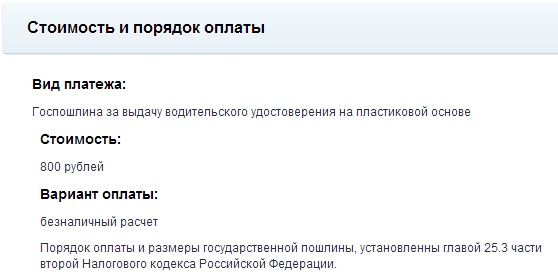 Рисунок 10.2.1.10.3Рекомендации:Указать все возможные способы оплаты государственной пошлины с их описанием и ссылками на электронные сервисы оплаты. Если есть ограничения при оплате пошлины, их обязательно нужно указать. Например, что пошлину необходимо оплачивать только в том субъекте РФ, где будет получаться услуга. Разместить на странице описания порядка оплаты реквизиты для оплаты. Реквизиты должны соответствовать выбранному пользователем ранее региону. Слабо структурированный текст в разделе «Основания для отказа» затрудняет для пользователя процесс поиска необходимой информации. Раздел «Основания для оказания услуги» не заполнен. Заголовок «Основания для отказа» продублирован (рисунок 10.2.1.10.4).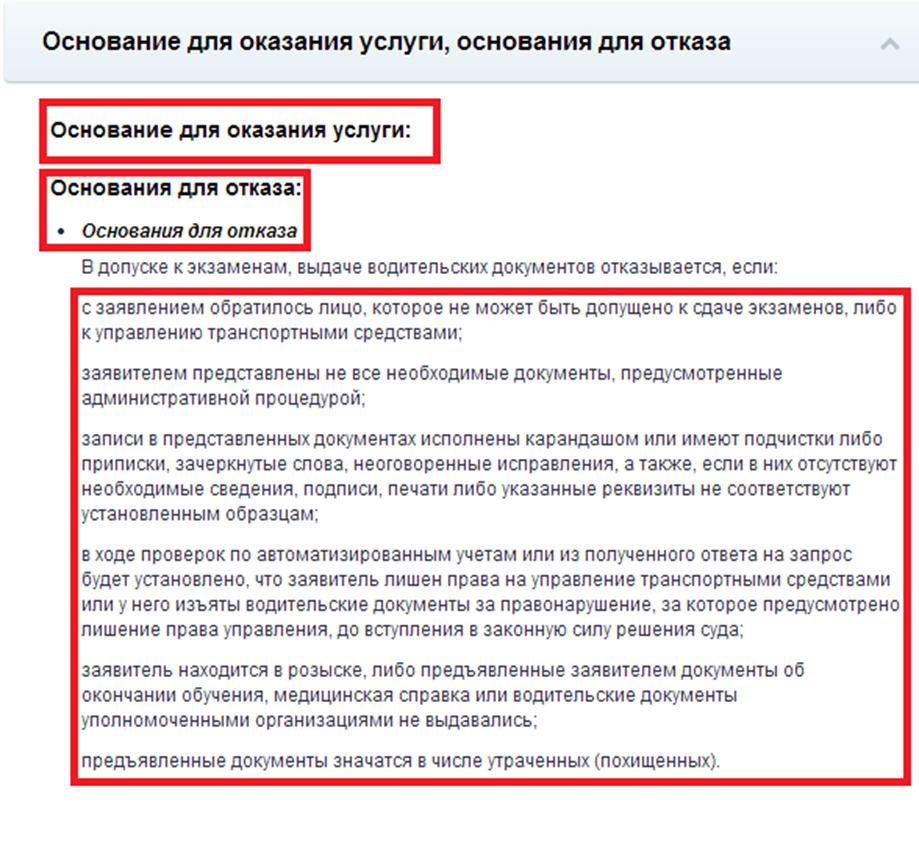 Рисунок 10.2.1.10.4Рекомендации:Структурировать блок «Основания для отказа» с использованием маркированного списка.Устранить дублирование заголовка.Оформить перечисление в виде маркированного списка.В разделе «Результат оказания услуги» имеется незаполненное поле (рисунок 10.2.1.10.5).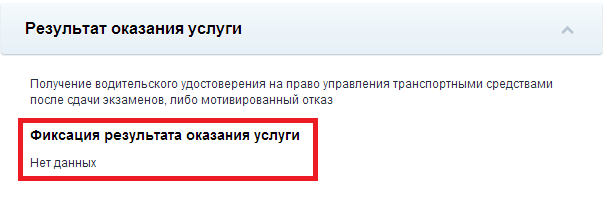 Рисунок 10.2.1.10.5Рекомендации:Поля, не содержащие информации, должны быть заполнены. Поля, необходимая информация для заполнения которых отсутствует, не должны отображаться.ДокументыСлабо структурированный текст в описании документов затрудняет для пользователя процесс поиска необходимой информации (рисунки 10.2.1.10.6, 10.2.1.10.7).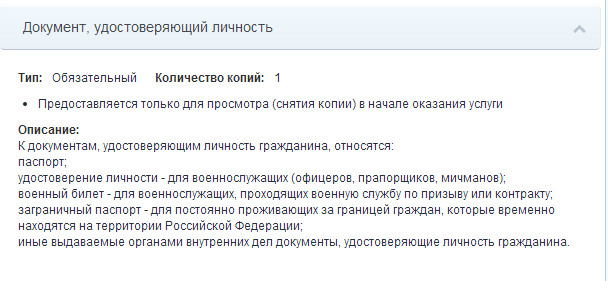 Рисунок 10.2.1.10.6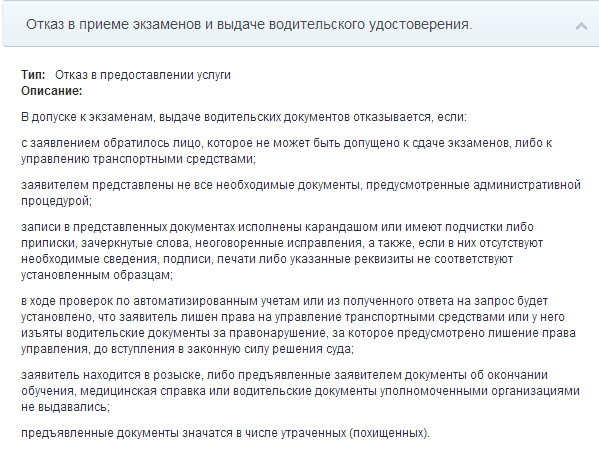 Рисунок 10.2.1.10.7Рекомендации:Структурировать текст с использованием маркированного списка.КонтактыЗаполнены не все поля контактной информации (рисунок 10.2.1.10.8).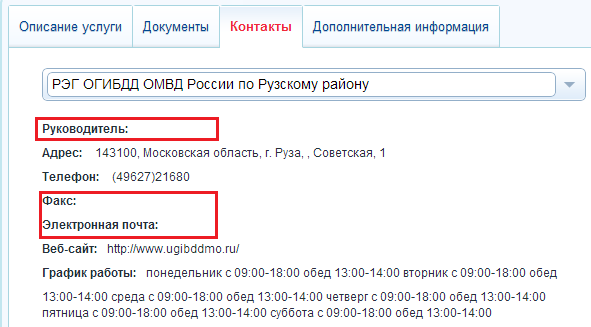 Рисунок 10.2.1.10.8Рекомендации:Все поля контактной информации должны быть заполнены, в противном случае их отображение на экране неинформативно.Дополнительная информацияВ блоке «Комментарии экспертов» отсутствует информация (рисунок 10.2.1.10.9). При этом в нем выводятся служебные заголовки, которые лишены смысловой нагрузки с точки зрения пользователя.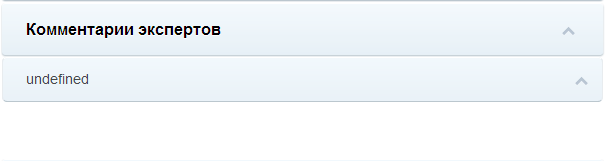 Рисунок 10.2.1.10.9Рекомендации:Устранить содержимое блока, не несущее информации, полезной для пользователя.Заполнить блок информацией, соответствующей заголовку.В разделе имеются блоки, не содержащие информации. Их просмотр пользователем приводит к неоправданной потере времени (рисунок 10.2.1.10.10).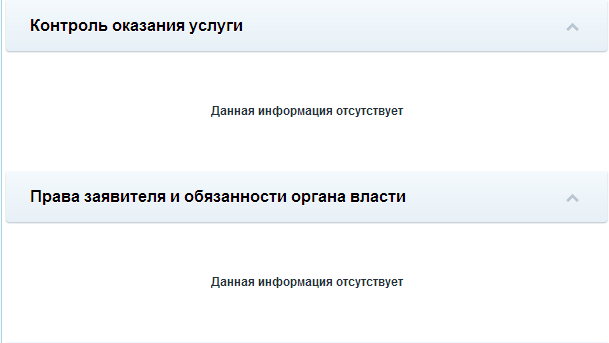 Рисунок 10.2.1.10.10Рекомендации:Блоки, не содержащие информации, должны быть заполнены. Блоки, необходимая информация для заполнения которых отсутствует, не должны отображаться.Шаг 1Номера пунктов в списке отображаются не полностью. Размер шрифта в нумерованном списке отличается от размера шрифта в остальном тексте, что затрудняет восприятие информации пользователем (рисунок 10.2.1.10.11).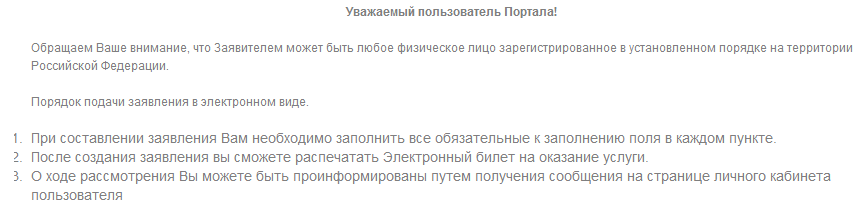 Рисунок 10.2.1.10.11Рекомендации:Устранить неполное отображение номеров пунктов в списке.Использовать в тексте шрифт одного размера.Шаг 2При запросе местоположения отсутствует пояснительная информация о том, какое местоположение необходимо указать: фактический адрес проживания, адрес регистрации или желаемый адрес получения государственной услуги. Кроме того, пояснительная информация к элементу управления «Для подачи заявления необходимо выбрать регион» некорректна, поскольку данный элемент управления позволяет выбрать не только регион, но и более мелкие единицы административно-территориального деления (рисунок 10.2.1.10.12).Не указана цель выбора местоположения.Кроме того, на странице имеются пустые строки.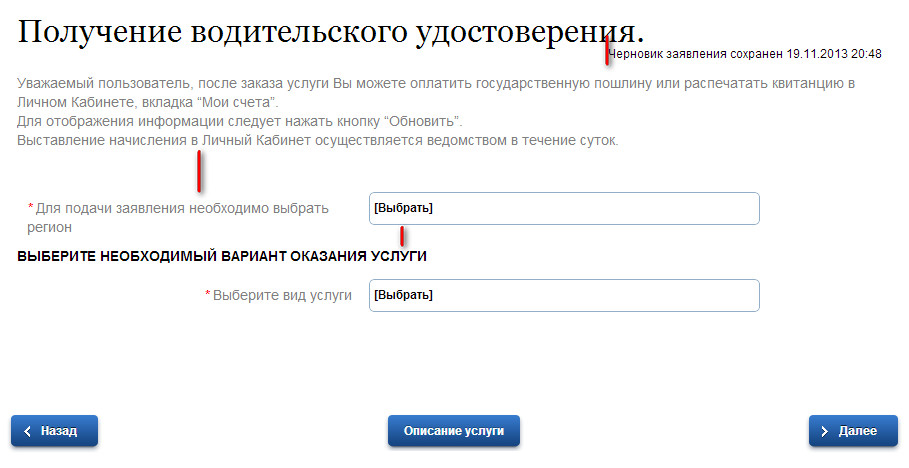 Рисунок 10.2.1.10.12Рекомендации:Добавить пояснительную информацию о том, какой именно адрес требуется указать пользователю.Скорректировать пояснительную информацию к элементу управления.Указать цель выбора местоположения.Удалить лишние пустые строки.При выборе местоположения отображается интерфейс поиска и список регионов. Пользователь может счесть наиболее рациональным методом нахождения необходимого населённого пункта использование интерфейса поиска (для этого ему следует ввести название нужного населённого пункта). Однако поиск производится только среди регионов (рисунок 10.2.1.10.13). Если пользователь введёт в интерфейс поиска название существующего города, он не получит нужного результата. Чтобы найти необходимый населённый пункт, пользователь вынужден указывать различные уровни административно-территориального деления (регион, область, район, округ и т. д.).В заголовке интерфейса поиска вместо понятной пользователю пояснительной информации стоит надпись «ОКАТО», что не соответствует расположенным ниже элементам списка и может ввести пользователя в заблуждение.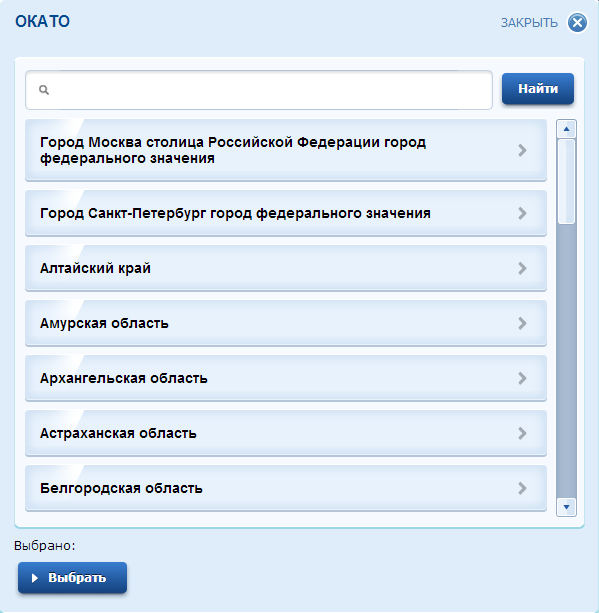 Рисунок 10.2.1.10.13Рекомендации:Обеспечить возможность поиска населённого пункта по его названию во всех уровнях списка. При нахождении населенных пунктов с одинаковым названием, следует предоставлять пользователю пояснительную информацию с уточнением, к какому уровню административно-территориального деления относится каждый найденный населенный пункт.Если недостатки существующей системы поиска обусловлены техническими причинами (например, для сокращения времени обработки запроса), целесообразно указывать уровень административно-территориального деления (регион, область, район, город). В заголовке окна следует писать «Укажите район», «Укажите округ», «Укажите область» и т. д. В данный момент на всех уровнях списка такая информация отсутствует, что затрудняет оформление пользователем государственной услуги.Скорректировать надпись в заголовке интерфейса пользователя.Шаг 5Отсутствует пояснительная информация к полю ввода «Дата посещения» (рисунок 10.2.1.10.14). Пользователю может быть не понятно, посещение какого места и с какой целью имеется в виду.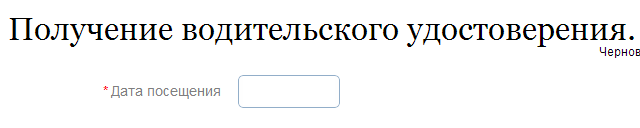 Рисунок 10.2.1.10.14Рекомендации:Добавить информацию, точно поясняющую пользователю, какое именно посещение имеется в виду.10.2.1.11. Графическое оформлениеПроблем по данной эвристике при получении данной услуги не обнаружено.10.2.1.12. Минимизация информации для запоминанияПроблем по данной эвристике при получении данной услуги не обнаружено.10.2.1.13. ФункционалШаг 2При попытке изменить выбранное местоположение (подняться на более высокий уровень административно-территориального деления) пользователь вынужден начинать процесс выбора местоположения заново (рисунок 10.2.1.13.1). На примере с городом Долгопрудным это выглядит следующим образом: если пользователь по ошибке выбрал микрорайон Шереметьевский и хочет изменить его на город Долгопрудный, ему придётся проделать процедуру выбора с самого начала, поскольку при наведении курсора на область с указанием местоположения и нажатии на неё, в интерфейсе выбора появляются названия областей.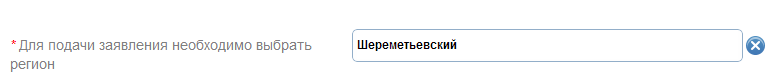 Рисунок 10.2.1.13.1Рекомендации:Интерфейс выбора открывать на том уровне, к которому относится выбранное ранее местоположение. Альтернативный вариант: сделать активную ссылку, ведущую на нужное пользователю местоположение.Шаг 4Технические требования, предъявляемые системой к загружаемым фотографиям, могут вызвать затруднения у большинства пользователей. Максимальный размер файла: 300 КбПользователи могут прийти к выводу, что требуемый размер, запрашиваемый системой, – это высота и ширина фотографии. Особо необходимо отметить, что даже пользователи, обладающие обширными познаниями в технической сфере, не имеют возможности контролировать изменения формата фотографий по причине нелинейной связи установок с геометрическими размерами изображения.Разворот головы не должен превышать +/-5 градусов от фронтального положения в любом направленииДанное системное требование не учитывает сложность проведения необходимых измерений в бытовых условиях, в том числе вычисление подобных параметров на фотографии.Рекомендации:Целесообразно настроить работу системы портала таким образом, чтобы она самостоятельно могла изменять параметры загруженных пользователем фотографий, особенно эта рекомендация касается численных характеристик изображений. Особо необходимо отметить, что система выполняет некоторые функции, которые облегчают процесс добавления фотографий на страницу интерфейса пользователем. Примером может служить автоматическая обрезка изображений в соответствии с требованиями портала. Учитывая строгую определенность содержания фотографий, необходимо создать условия, при которых система самостоятельно будет производить детальную обработку изображений: изменять поворот, осуществлять настройку яркости и контрастности.На этапе определения допустимого содержания фотографий в области интерфейса, расположенного в непосредственной близости от обязательных для исполнения условий, целесообразно поместить специальные отсылочные сообщения: «Посмотреть примеры», при нажатии на которые отображалось бы всплывающее  модальное окно, содержащие образцы фотографий, соответствующие системным параметрам.10.2.1.14. Технические ошибкиКонтактыВкладка «Контакты» функционирует некорректно. В списке доступных контактов отображаются все государственные органы в данном субъекте РФ вне зависимости от того, какой конкретный населённый пункт выбран пользователем в качестве местоположения на начальном этапе работы на ЕПГУ. Кроме того, список государственных органов данного субъекта РФ не полон.Названия территориальных органов указано не полностью, что приводит к наличию в списке контактов с разными адресами, но одинаковыми названиями (рисунок 10.2.1.14.1).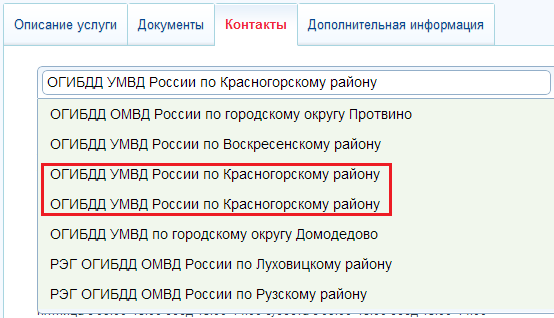 Рисунок 10.2.1.14.1Рекомендации:Обеспечить корректное отображение контактной информации с учётом местоположения, выбранного пользователем на начальном этапе работы с ЕПГУ.Название органов власти должны быть указаны полностью.10.2.1.15. Приспособленность к людям с ограниченными возможностямиПроблем по данной эвристике при получении данной услуги не обнаружено.10.2.1.16. Оборудование и программное обеспечениеПроблем по данной эвристике при получении данной услуги не обнаружено.10.2.1.17. ДругоеПроблем по данной эвристике при получении данной услуги не обнаружено.10.2.1.18. ЗаключениеРезультаты аудита интерфейсных решений получения подуслуги «Замена водительского удостоверения» (услуга «Приём квалификационных экзаменов на получение права на управление автомототранспортными средствами, трамваями, троллейбусами, выдача водительских удостоверений и временных разрешений»)Описание выявленных проблем в интерфейсах информирования об услугеВ данном разделе описаны проблемы, выявленные экспертами при получении информации об услуге, без перехода к оформлению услуги. Описание услугиПунктуационные ошибки в разделе «Как получить услугу» затрудняют для пользователя процесс поиска необходимой информации. В списке, маркированном буквами отсутствует пробел между маркерами «а.», «б.» и последующим текстом. Отсутствуют знаки препинания в конце элементов перечисления (рисунок 2.1.1).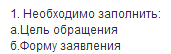 Рисунок 2.1.1Рекомендации:Следует исправить пунктуационные ошибки.Дублируется информация относительно способов подачи заявки и получения результатов (рисунок 2.1.2).Рисунок 2.1.2Рекомендации:Объединить заголовки «Способы подачи заявки» и «Способы получения результата» для устранения дублирования информации.Ключевая информация, которую должен получить пользователь в блоке «Стоимость и порядок оплаты», должна касаться стоимости государственной услуги (рисунок 2.1.3). Вид платежа потребуется только на этапе заполнения квитанции. Указанный вариант оплаты «безналичный расчет» не дает точного понимания, каким именно образом необходимо производить платеж. С формальной точки зрения, любая оплата государственной пошлины является безналичной, т.к. пользователь не может оплатить получение государственной услуги наличными в органе власти.  Но у пользователя есть различные способы оплаты, например, через отделение банка, переводом с собственного счета в банке через интернет-банк, через интернет с банковской карты, с помощью электронных кошельков. 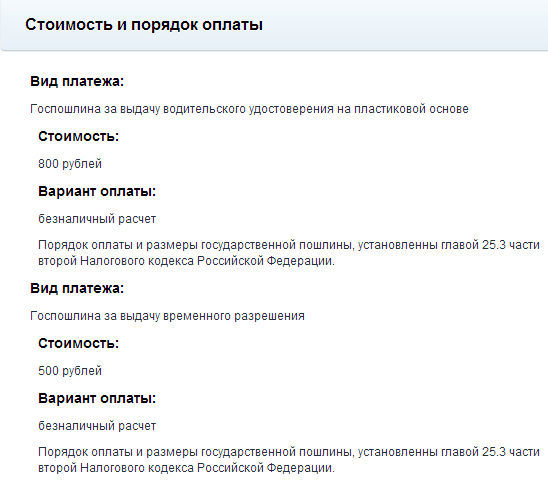 Рисунок 2.1.3Рекомендации:Указать все возможные способы оплаты государственной пошлины с их описанием и ссылками на электронные сервисы оплаты. Если есть ограничения при оплате пошлины, их обязательно нужно указать. Например, что пошлину необходимо оплачивать только в том субъекте РФ, где будет получаться услуга. Разместить на странице описания порядка оплаты реквизиты для оплаты. Реквизиты должны соответствовать выбранному пользователем ранее региону. В некоторых блоках присутствуют незаполненные строки (рисунок 2.1.4).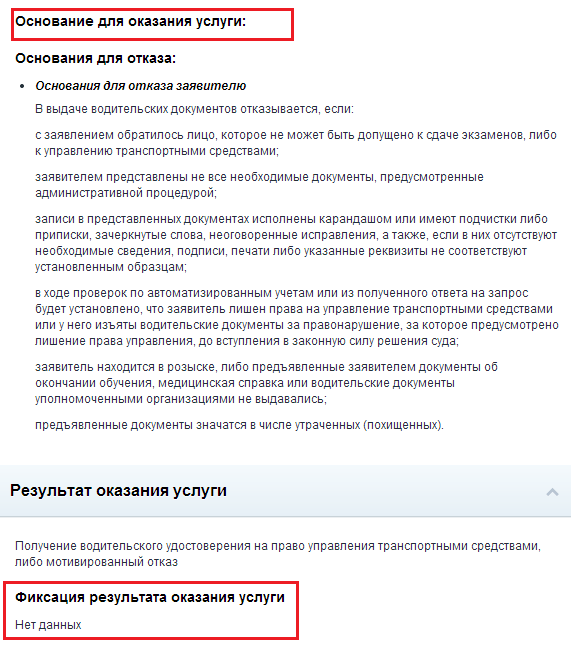 Рисунок 2.1.4Рекомендации:Все строки должны быть заполнены, в противном случае их отображение на экране неинформативно.ДокументыВ разделе «Документы, предоставляемые по завершению оказания услуги» содержится противоречивая информация в виде двух взаимоисключающих пунктов (рисунок 2.2.1), что может ввести пользователя в заблуждение.Рисунок 2.2.1Рекомендации:Уточнить описание таким образом, чтобы минимизировать его возможную двусмысленность для пользователя.Слабо структурированный текст в некоторых блоках затрудняет для пользователя процесс поиска необходимой информации (рисунки 2.2.2, 2.2.3).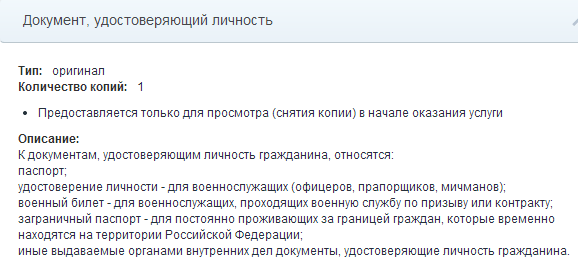 Рисунок 2.2.2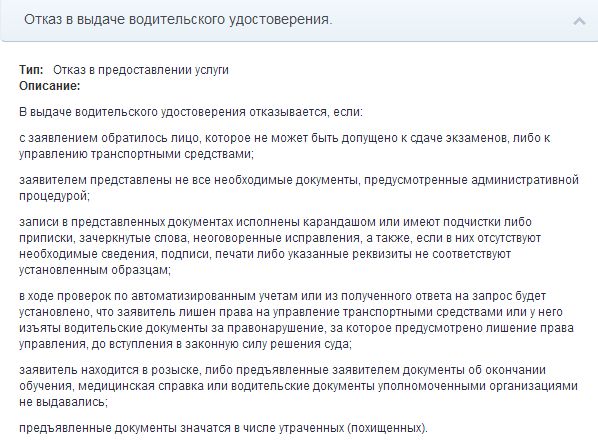 Рисунок 2.2.3Рекомендации:Структурировать текст с использованием немаркированного списка.В некоторых разделах имеется пустое пространство (рисунок 2.2.4).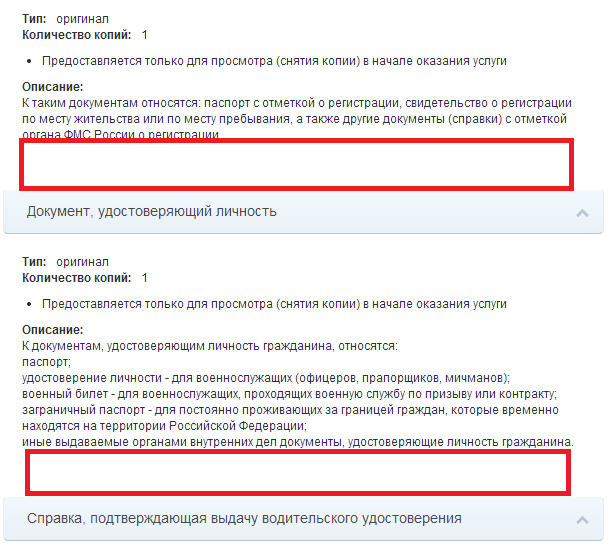 Рисунок 2.2.4Рекомендации:Необходимо удалить пустые пространства.КонтактыВкладка «Контакты» функционирует некорректно. В списке доступных контактов отображаются государственные органы в данном субъекте РФ вне зависимости от того, какой конкретный населённый пункт выбран пользователем в качестве местоположения на начальном этапе работы на ЕПГУ. Кроме того, список государственных органов данного субъекта РФ не полон.Названия территориальных органов указано не полностью, что приводит к наличию в списке контактов с разными адресами, но одинаковыми названиями (рисунок 2.3.1).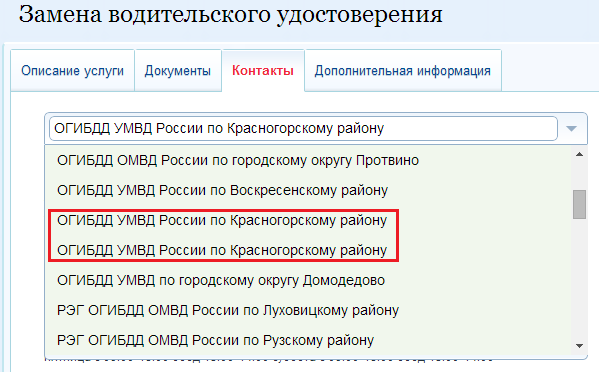 Рисунок 2.3.1Рекомендации:Обеспечить корректное отображение контактной информации с учётом местоположения, выбранного пользователем на начальном этапе работы с ЕПГУ.Названия органов власти должны быть указаны полностью.Заполнены не все поля контактной информации (рисунок 2.3.2).Рисунок 2.3.2Рекомендации:Все поля контактной информации должны быть заполнены, в противном случае их отображение на экране неинформативно.Дополнительная информацияВ блоке «Комментарии экспертов» отсутствует информация (рисунок 2.4.1). При этом в нем выводятся служебные заголовки, которые лишены смысловой нагрузки с точки зрения пользователя.Рисунок 2.4.1Рекомендации:Устранить содержимое блока, не несущее информации, полезной для пользователя.Заполнить блок информацией, соответствующей заголовку.В разделе имеются блоки, не содержащие информации. Их просмотр пользователем приводит к неоправданной потере времени (рисунок 2.4.2).Рисунок 2.4.2Рекомендации:Блоки, не содержащие информации, должны быть заполнены. Блоки, необходимая информация для заполнения которых отсутствует, не должны отображаться.В некоторых разделах имеется пустое пространство (рисунок 2.4.3).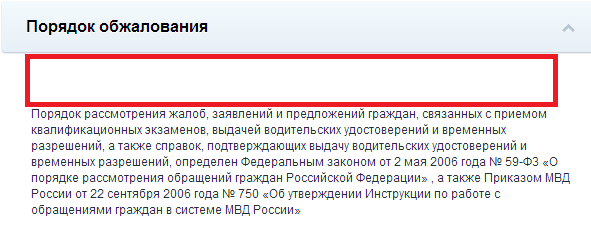 Рисунок 2.4.3Рекомендации:Необходимо удалить пустые пространства.Описание выявленных проблем в интерфейсах перехода по шагам оформления государственной услугиШаг 1Ошибки в оформлении текстаНомера пунктов в списке отображаются не полностью. Размер шрифта в нумерованном списке отличается от размера шрифта в остальном тексте, что затрудняет восприятие информации пользователем (рисунок 3.1.1).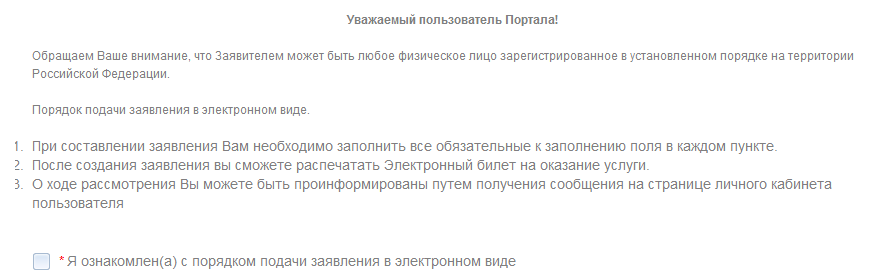 Рисунок 3.1.1Рекомендации:Устранить неполное отображение номеров пунктов в списке.Использовать в тексте шрифт одного размера.Шаг 2Некорректная пояснительная информация по запросу местоположения При запросе местоположения отсутствует пояснительная информация о том, какое местоположение необходимо указать: фактический адрес проживания, адрес регистрации или желаемый адрес получения государственной услуги. Кроме того, пояснительная информация к элементу управления «Для подачи заявления необходимо выбрать регион» некорректна, поскольку данный элемент управления позволяет выбрать не только регион, но и более мелкие единицы административно-территориального деления (рисунок 3.2.1).Не указана цель выбора местоположения.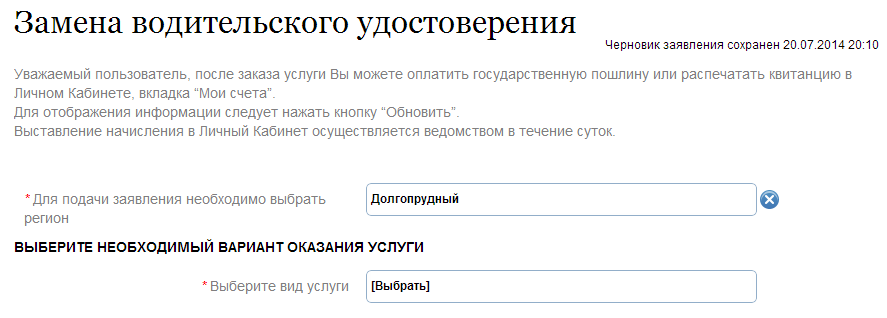 Рисунок 3.2.1Рекомендации:Добавить пояснительную информацию о том, какой именно адрес требуется указать пользователю.Скорректировать пояснительную информацию к элементу управления.Указать цель выбора местоположения.Поиск местоположения приводит к лишним действиям со стороны пользователяПри выборе местоположения отображается интерфейс поиска и список регионов. Пользователь может счесть наиболее рациональным методом нахождения необходимого населённого пункта использование интерфейса поиска (для этого ему следует ввести название нужного населённого пункта). Однако поиск производится только среди регионов (рисунок 3.2.1). Если пользователь введёт в интерфейс поиска название существующего города, он не получит нужного результата. Чтобы найти необходимый населённый пункт, пользователь вынужден указывать различные уровни административно-территориального деления (регион, область, район, округ и т. д.).В заголовке интерфейса поиска вместо понятной пользователю пояснительной информации стоит надпись «ОКАТО», что не соответствует расположенным ниже элементам списка и может ввести пользователя в заблуждение.Рекомендации:Обеспечить возможность поиска населённого пункта по его названию во всех уровнях списка. При нахождении населенных пунктов с одинаковым названием, следует предоставлять пользователю пояснительную информацию с уточнением, к какому уровню административно-территориального деления относится каждый найденный населенный пункт.Если недостатки существующей системы поиска обусловлены техническими причинами (например, для сокращения времени обработки запроса), целесообразно указывать уровень административно-территориального деления (регион, область, район, город). В заголовке окна следует писать «Укажите район», «Укажите округ», «Укажите область» и т. д. В данный момент на всех уровнях списка такая информация отсутствует, что затрудняет оформление пользователем государственной услуги.Скорректировать надпись в заголовке интерфейса пользователя.Рисунок 3.2.2Нет обратной связи при отсутствии результатов поискаПри отсутствии результатов поиска не появляется пояснительная информация (рисунок 3.2.3). Из-за отсутствия пояснительной информации пользователь не может понять, завершился ли процесс поиска или система еще ищет данные.Отсутствует возможность снова перейти к списку регионов при отсутствии результатов поиска.Рисунок 3.2.3Рекомендации:Необходимо предоставлять пользователю пояснительную информацию о результатах его запроса, возможных причинах такого результата и предложить варианты действий. К данной пояснительной информации необходимо добавить элемент управления для повторного перехода к списку регионов.Сценарий выбора местоположения сложен для пользователяПользователь может выбрать в качестве местоположения любой уровень административного-территориального деления, начиная с области. При этом отсутствует пояснительная информация, благодаря которой пользователь может узнать, в каких случаях достаточно выбрать область, а в каких необходимо указать название города. В случае выбора города пользователь может увидеть городскую систему административного деления, которая может быть ему неизвестна. В этом случае пользователь не сможет сделать выбор.Рассмотрим пример с городом Долгопрудным, расположенным в Московской области. В сценарии выбора местоположения он делится на основной город и микрорайон Шереметьевский. Многие местные жители не знают особенностей административного деления. Даже те местные жители, которые хорошо осведомлены об административном делении данного города, могут попасть в затруднение, поскольку при выборе города предлагается выбрать только один микрорайон Шереметьевский (рисунок 3.2.4).В данном случае для выбора основной части города (помимо микрорайона Шереметьевский), необходимо, в отличие от предыдущих уровней, не выбирать один из пунктов списка, а сразу нажать на кнопку «Выбор». Для пользователя данный сценарий не очевиден.Рисунок 3.2.4Рекомендации:Изменить сценарий выбора уровней административно-территориального деления таким образом, чтобы он исчерпывался выбором одного из пунктов списка. Альтернативный вариант: добавить информацию, поясняющую особенности используемого сценария выбора.Отсутствует возможность выбрать более высокий уровень административно-территориального деленияПри попытке изменить выбранное местоположение (подняться на более высокий уровень административно-территориального деления) пользователь вынужден начинать процесс выбора местоположения заново (рисунок 3.2.5). На примере с городом Долгопрудным это выглядит следующим образом: если пользователь по ошибке выбрал микрорайон Шереметьевский и хочет изменить его на город Долгопрудный, ему придётся проделать процедуру выбора с самого начала, поскольку при наведении курсора на область с указанием местоположения и нажатии на неё, в интерфейсе выбора появляются названия областей.Рисунок 3.2.5Рекомендации:Интерфейс выбора открывать на том уровне, к которому относится выбранное ранее местоположение. Альтернативный вариант: сделать активную ссылку, ведущую на нужное пользователю местоположение.Не учитывается предварительно сделанный пользователем выборНесмотря на то, что пользователь выбрал услугу «Замена водительского удостоверения» на начальном этапе работы на ЕПГУ, на шаге 2 ему предлагается снова выбрать услугу (рисунок 3.2.6).Рекомендации:Устранить дублирование действий пользователя. Учесть выбор, сделанный пользователем на начальном этапе работы на ЕПГУ.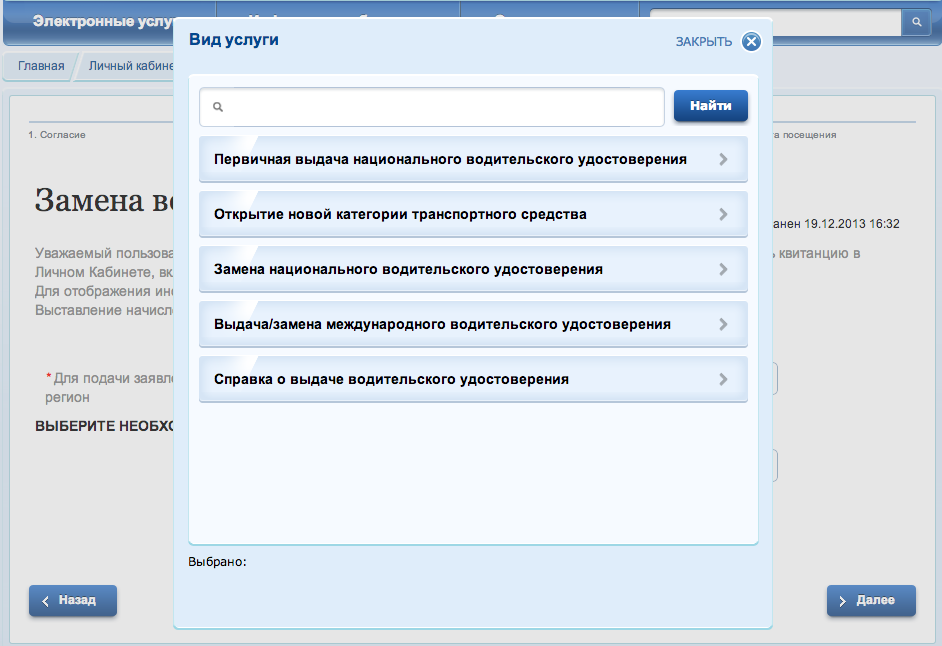 Рисунок 3.2.6Шаг 3Отсутствуют подписи к полям ввода, поясняющие формат вводимых данныхНекоторые поля ввода требуют особого формата ввода, пояснительная информация о котором доступна только в сообщении об ошибке, отображаемом после некорректного ввода (рисунки 3.3.1, 3.3.2).Рисунок 3.3.1Рисунок 3.3.2Рекомендации:Пояснительная информация о формате ввода данных должна отображаться по умолчанию.Возможен ввод заведомо ошибочных датУ пользователя имеется возможность выбора даты получения документа, относящейся к будущему времени (рисунок 3.3.3).Рисунок 3.3.3Рекомендации:Заведомо ошибочные данные не должны быть доступны для ввода.Ошибки в расположении и размерах элементов интерфейсаДва поля в разделе «Адрес проживания» расположены нестандартно и имеют большую длину по сравнению с другими аналогичными полями на данной странице (рисунок 3.3.4).Подпись «А» расположена ближе к соответствующему ей элементу управления, чем подписи к другим элементам управления в том же списке (рисунок 3.3.5).Рекомендации:Размеры аналогичных элементов интерфейса должны быть одинаковыми.Расстояния между аналогичными элементами интерфейса должны быть одинаковыми.Рисунок 3.3.4Рисунок 3.3.5Шаг 4Требования к загружаемым фотографиямТехнические требования, предъявляемые системой к загружаемым фотографиям, могут вызвать затруднения у большинства пользователей. Формат файла: JPEGПользователи, которые ранее не были знакомы с профессиональной терминологией, в большинстве случаев испытывают затруднения при определении понятия «формат файла». Особое внимание необходимо обратить на тот факт, что в операционной системе Windows не отображаются сведения о расширении файлов, если пользователь предварительно не установил соответствующие настройки. Однако рассмотренная проблема не представляется критичной, поскольку изображения, создаваемые современными фотоаппаратами, в большинстве случаев имеют нужное расширение в формате JPEG.Размер файла не больше 27кбПользователи могут прийти к выводу, что требуемый размер, запрашиваемый системой, – это высота и ширина фотографии. Особо необходимо отметить, что даже пользователи, обладающие обширными познаниями в технической сфере, не имеют возможности контролировать изменения формата фотографий по причине нелинейной связи установок с геометрическими размерами изображения.Разворот головы не должен превышать +/-5 градусов от фронтального положения в любом направленииДанное системное требование не учитывает сложность проведения необходимых измерений в бытовых условиях, в том числе вычисление подобных параметров на фотографии.Задний фон должен быть белого цвета, ровный, без полос, пятен и изображения посторонних предметов и тенейФормулировка данного требования имеет противоречивый характер. Фоном считают задний план картины или фотографии, а потому данное условие не требует пояснения в виде слова «задний».Рекомендации:Целесообразно настроить работу системы портала таким образом, чтобы она самостоятельно могла изменять параметры загруженных пользователем фотографий, особенно эта рекомендация касается численных характеристик изображений. Особо необходимо отметить, что система выполняет некоторые функции, которые облегчают процесс добавления фотографий на страницу интерфейса пользователем. Примером может служить автоматическая обрезка изображений в соответствии с требованиями портала. Учитывая строгую определенность содержания фотографий, необходимо создать условия, при которых система самостоятельно будет производить детальную обработку изображений: изменять поворот, осуществлять настройку яркости и контрастности.На этапе определения допустимого содержания фотографий в области интерфейса, расположенного в непосредственной близости от обязательных для исполнения условий, целесообразно поместить специальные отсылочные сообщения: «Посмотреть примеры», при нажатии на которые отображалось бы всплывающее  модальное окно, содержащие образцы фотографий, соответствующие системным параметрам.Убрать определение «задний» перед словом «фон».Шаг 5Отсутствие пояснительной информацииОтсутствует пояснительная информация к полю ввода «Дата посещения» (рисунок 3.5.1). Пользователю может быть не понятно, посещение какого места и с какой целью имеется в виду.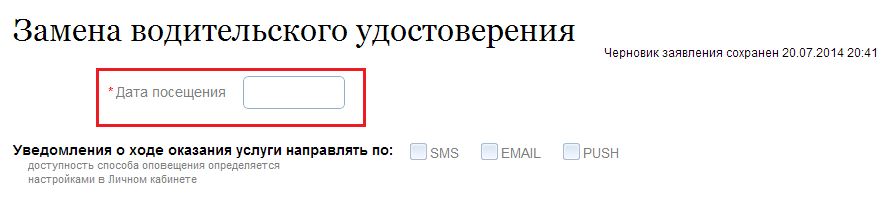 Рисунок 3.5.1Рекомендации:Добавить информацию, точно поясняющую пользователю, какое именно посещение имеется в виду.ЗаключениеРезультаты аудита интерфейсных решений получения подуслуги «Регистрация нового или бывшего в употреблении автотранспортного средства» (услуга «Регистрация автомототранспортных средств и прицепов к ним»)10.3.2.1. Структура и навигацияПроблем по данной эвристике при получении данной услуги не обнаружено.10.3.2.2. Простота и логичность шагов при взаимодействии с интерфейсомШаг 2При выборе местоположения отображается интерфейс поиска и список регионов. Пользователь может счесть наиболее рациональным методом нахождения необходимого населённого пункта использование интерфейса поиска (для этого ему следует ввести название нужного населённого пункта). Однако поиск производится только среди регионов (рисунок 10.3.2.2.1). Если пользователь введёт в интерфейс поиска название существующего города, он не получит нужного результата. Чтобы найти необходимый населённый пункт, пользователь вынужден указывать различные уровни административно-территориального деления (регион, область, район, округ и т. д.).В заголовке интерфейса поиска вместо понятной пользователю пояснительной информации стоит надпись «ОКАТО», что не соответствует расположенным ниже элементам списка и может ввести пользователя в заблуждение.Рисунок 10.3.2.2.1Рекомендации:Обеспечить возможность поиска населённого пункта по его названию во всех уровнях списка. При нахождении населенных пунктов с одинаковым названием, следует предоставлять пользователю пояснительную информацию с уточнением, к какому уровню административно-территориального деления относится каждый найденный населенный пункт.Если недостатки существующей системы поиска обусловлены техническими причинами (например, для сокращения времени обработки запроса), целесообразно указывать уровень административно-территориального деления (регион, область, район, город). В заголовке окна следует писать «Укажите район», «Укажите округ», «Укажите область» и т. д. В данный момент на всех уровнях списка такая информация отсутствует, что затрудняет оформление пользователем государственной услуги.Скорректировать надпись в заголовке интерфейса пользователя.Пользователь может выбрать в качестве местоположения любой уровень административного-территориального деления, начиная с области. При этом отсутствует пояснительная информация, благодаря которой пользователь может узнать, в каких случаях достаточно выбрать область, а в каких необходимо указать название города. В случае выбора города пользователь может увидеть городскую систему административного деления, которая может быть ему неизвестна. В этом случае пользователь не сможет сделать выбор.Рассмотрим пример с городом Долгопрудным, расположенным в Московской области. В сценарии выбора местоположения он делится на основной город и микрорайон Шереметьевский. Многие местные жители не знают особенностей административного деления. Даже те местные жители, которые хорошо осведомлены об административном делении данного города, могут попасть в затруднение, поскольку при выборе города предлагается выбрать только один микрорайон Шереметьевский (рисунок 10.3.2.2.2).В данном случае для выбора основной части города (помимо микрорайона Шереметьевский), необходимо, в отличие от предыдущих уровней, не выбирать один из пунктов списка, а сразу нажать на кнопку «Выбор». Для пользователя данный сценарий не очевиден.Рисунок 10.3.2.2.2Рекомендации:Изменить сценарий выбора уровней административно-территориального деления таким образом, чтобы он исчерпывался выбором одного из пунктов списка. Альтернативный вариант: добавить информацию, поясняющую особенности используемого сценария выбора.10.3.2.3. КонсистентностьПроблем по данной эвристике при получении данной услуги не обнаружено.10.3.2.4. Обратная связьШаг 2При отсутствии результатов поиска не появляется пояснительная информация (рисунок 10.3.2.4.1). Из-за отсутствия пояснительной информации пользователь не может понять, завершился ли процесс поиска или система еще ищет данные.Отсутствует возможность снова перейти к списку регионов при отсутствии результатов поиска.Рисунок 10.3.2.4.1Рекомендации:Необходимо предоставлять пользователю пояснительную информацию о результатах его запроса, возможных причинах такого результата и предложить варианты действий. К данной пояснительной информации необходимо добавить элемент управления для повторного перехода к списку регионов.10.3.2.5. Предотвращение ошибокПроблем по данной эвристике при получении данной услуги не обнаружено.10.3.2.6. Помощь и документацияОтдельный раздел «Помощь» и инструктивная документация для конкретных услуг в ЕПГУ не предусмотрены, в связи с чем данная эвристика не применяется.10.3.2.7. ТерминологияПроблем по данной эвристике при получении данной услуги не обнаружено.10.3.2.8. Главная страницаОтдельная главная страница для конкретных услуг в ЕПГУ не предусмотрена, в связи с чем данная эвристика не применяется.10.3.2.9. КомпоновкаПроблем по данной эвристике при получении данной услуги не обнаружено.10.3.2.10. Контент и оформление информацииОписание услугиНекорректно оформлен список второго уровня (рисунок 10.3.2.10.1). 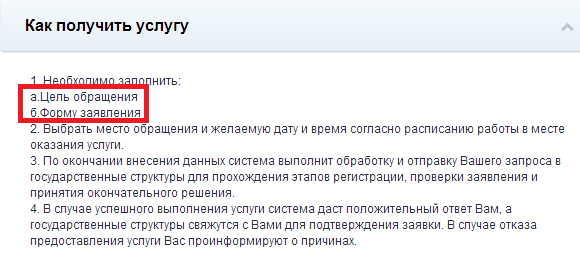 Рисунок 10.3.2.10.1Рекомендации:Пункты перечисления в списке второго уровня должны быть смещены вправо по сравнению с нумерованным списком первого уровня. Вместо точки буквенные маркеры пунктов перечисления («а», «б») следует отделить закрывающейся скобкой. Элементы перечисления следует писать со строчной буквы и заканчивать точками с запятой (кроме последнего) и точкой (последний элемент).Дублируется информация относительно способов подачи заявки и получения результатов (рисунок 10.3.2.10.2).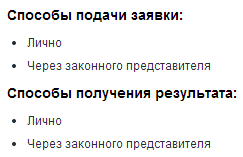 Рисунок 10.3.2.10.2Рекомендации:Объединить заголовки «Способы подачи заявки» и «Способы получения результата» для устранения дублирования информации.Ключевая информация, которую должен получить пользователь в разделе «Стоимость и порядок оплаты», должна касаться стоимости государственной услуги (рисунок 10.3.2.10.3). Вид платежа потребуется только на этапе заполнения квитанции. Указанный вариант оплаты «безналичный расчет» не дает точного понимания, каким именно образом необходимо производить платеж. С формальной точки зрения, любая оплата государственной пошлины является безналичной, т.к. пользователь не может оплатить получение государственной услуги наличными в органе власти.  Но у пользователя есть различные способы оплаты, например, через отделение банка, переводом с собственного счета в банке через интернет-банк, через интернет с банковской карты, с помощью электронных кошельков.В указанном разделе присутствует 5 различных платежей, не разграниченных между собой.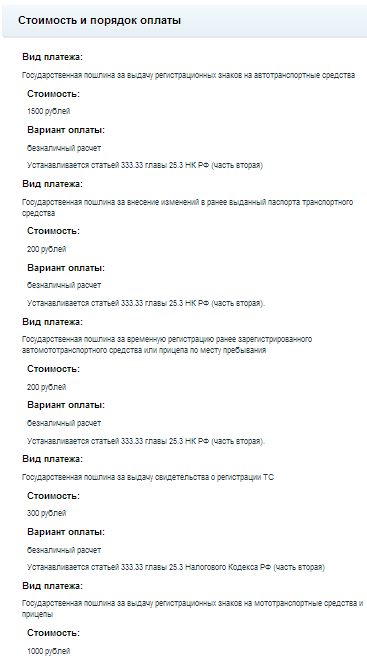 Рисунок 10.3.2.10.3Рекомендации:Указать все возможные способы оплаты государственной пошлины с их описанием и ссылками на электронные сервисы оплаты. Если есть ограничения при оплате пошлины, их обязательно нужно указать. Например, что пошлину необходимо оплачивать только в том субъекте РФ, где будет получаться услуга.Разместить на странице описания порядка оплаты реквизиты для оплаты. Реквизиты должны соответствовать выбранному пользователем ранее региону.Представить содержимое раздела в виде списка из 5 платежей, подробная информация о каждом из которых отображалась бы на экране только при нажатии на соответствующий элемент списка.В разделе «Сроки оказания услуги» некорректно оформлен список. Пункты 1, 2, 5, 6 смещены относительно остальных пунктов вправо на различное расстояние (рисунок 10.3.2.10.4).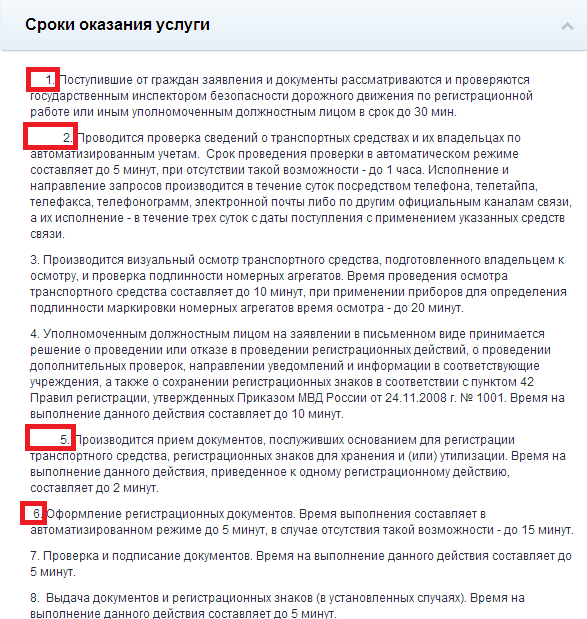 Рисунок 10.3.2.10.4Рекомендации:Все пункты перечисления должны быть смещены на одинаковое расстояние от края страницы.ДокументыПояснительная информация по некоторым документам, необходимым для получения услуги, отсутствует (рисунок 10.3.2.10.5), по некоторым – неполна (рисунок 10.3.2.10.6).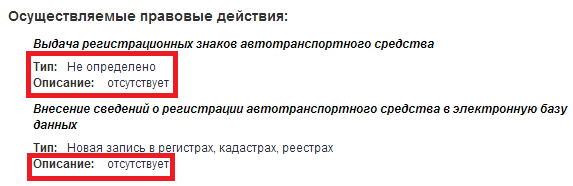 Рисунок 10.3.2.10.5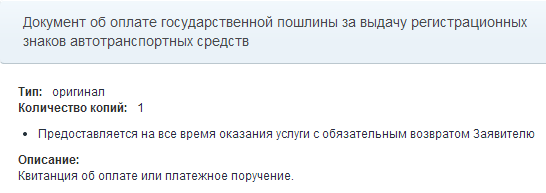 Рисунок 10.3.2.10.6Рекомендации:Дополнить описания документов пояснительной информацией об их составе и порядке получения. Отображение незаполненных полей неинформативно и приводит к необоснованной потере времени при получении услуги.Слабо структурированный текст затрудняет для пользователя процесс поиска необходимой информации (рисунок 10.3.2.10.7). Перечисления следует отображать на экране в виде списков.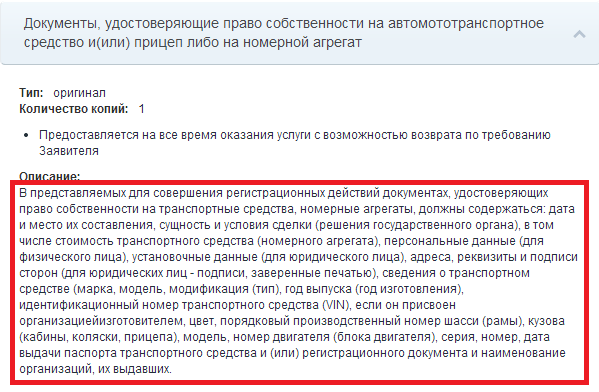 Рисунок 10.3.2.10.7Рекомендации:Структурировать текст с использованием маркированного списка.В блоке «Документы, предоставляемые по завершению оказания услуги» имеется кнопка, при нажатии на которую на компьютер пользователя загружается образец такого документа, предоставляемого ведомством. Однако надпись на кнопке «Шаблон для заполнения» вводит пользователя в заблуждение и заставляет предположить, что данный документ должен быть заполнен им самим (рисунок 10.3.2.10.8).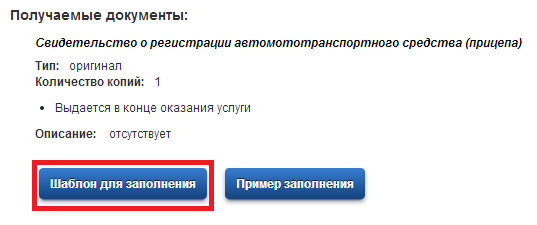 Рисунок 10.3.2.10.8Рекомендации:Изменить надпись на кнопке в соответствии с выполняемой ею функцией.КонтактыЗаполнены не все поля контактной информации (рисунок 10.3.2.10.9).Рисунок 10.3.2.10.9Рекомендации:Все поля контактной информации должны быть заполнены, в противном случае их отображение на экране неинформативно.Дополнительная информацияВ разделе имеются блоки, не содержащие информации. Их просмотр пользователем приводит к неоправданной потере времени (рисунок 10.3.2.10.10).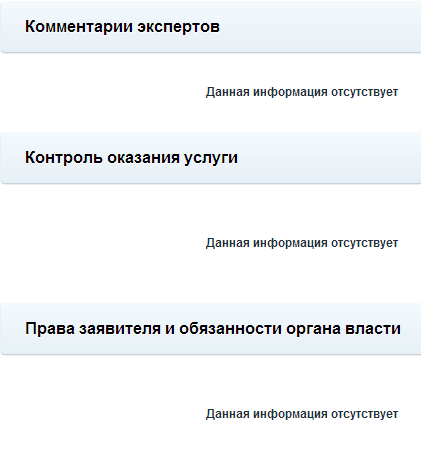 Рисунок 10.3.2.10.10Рекомендации:Блоки, не содержащие информации, должны быть заполнены. Блоки, необходимая информация для заполнения которых отсутствует, не должны отображаться.В некоторых разделах имеется пустое пространство (рисунок 10.3.2.10.11).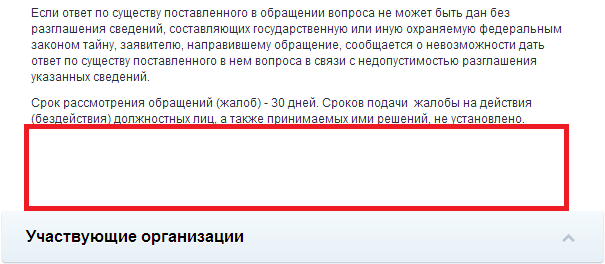 Рисунок 10.3.2.10.11Рекомендации:Необходимо удалить пустые пространства.Название федеральной службы четырёхкратно повторяется в пунктах списка (рисунок 10.3.2.10.12).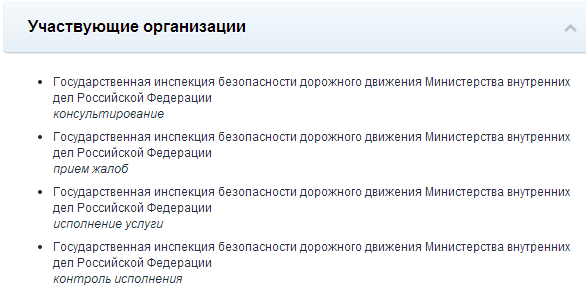 Рисунок 10.3.2.10.12Рекомендации:Устранить повторение, собрав все данные в одном пункте списка под общим заголовком.Шаг 1Номера пунктов в списке отображаются не полностью. Размер шрифта в нумерованном списке отличается от размера шрифта в остальном тексте, что затрудняет восприятие информации пользователем (рисунок 10.3.2.10.13).Рисунок 10.3.2.10.13Рекомендации:Устранить неполное отображение номеров пунктов в списке.Использовать в тексте шрифт одного размера.Шаг 2При запросе местоположения отсутствует пояснительная информация о том, какое местоположение необходимо указать: фактический адрес проживания, адрес регистрации или желаемый адрес получения государственной услуги. Кроме того, пояснительная информация к элементу управления «Для подачи заявления необходимо выбрать регион» некорректна, поскольку данный элемент управления позволяет выбрать не только регион, но и более мелкие единицы административно-территориального деления (рисунок 10.3.2.10.14).Не указана цель выбора местоположения.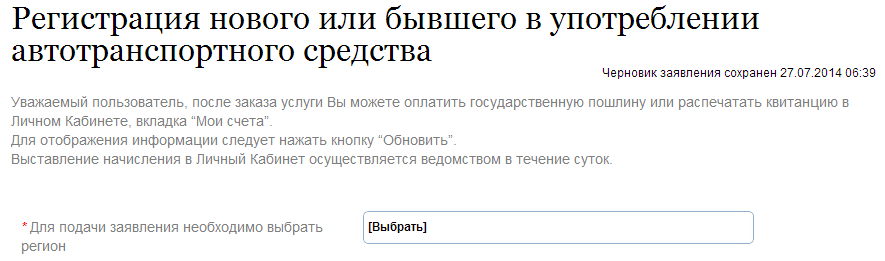 Рисунок 10.3.2.10.14Рекомендации:Добавить пояснительную информацию о том, какой именно адрес требуется указать пользователю.Скорректировать пояснительную информацию к элементу управления.Указать цель выбора местоположения.Шаг 5Отсутствует пояснительная информация к полю ввода «Дата посещения» (рисунок 10.3.2.10.15). Пользователю может быть не понятно, посещение какого места и с какой целью имеется в виду.Рисунок 10.3.2.10.15Рекомендации:Добавить информацию, точно поясняющую пользователю, какое именно посещение имеется в виду.10.3.2.11. Графическое оформлениеПроблем по данной эвристике при получении данной услуги не обнаружено.10.3.2.12. Минимизация информации для запоминанияШаги 3-6При выполнении указанных шагов подавляющее большинство полей не обязательно для заполнения. В частности, на Шаге 6 обязательных для заполнения полей нет (рисунок 10.3.2.12.1). Пояснительная информация, поясняющая, какие последствия для пользователя влекут заполнение и незаполнение необязательных полей, отсутствует.В этой ситуации возникает сомнение в необходимости отображения подобных полей, поскольку их заполнение отнимает у пользователя время, но никак не влияет на результат оказания услуги.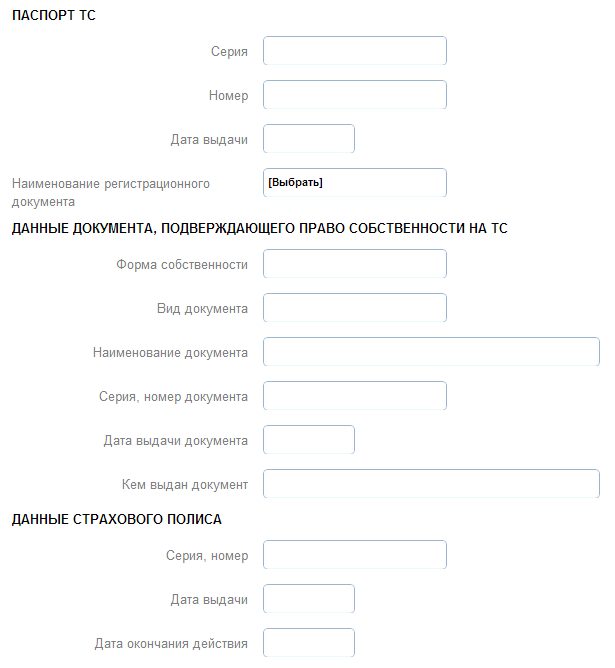 Рисунок 10.3.2.12.1Рекомендации:Уточнить обязательность заполнения полей.Добавить информацию, поясняющую пользователю, какие последствия для него влекут заполнение и незаполнение необязательных полей.Сократить время получения услуги за счёт устранения из форм ввода полей, необязательных для заполнения.10.3.2.13. ФункционалШаг 2При попытке изменить выбранное местоположение (подняться на более высокий уровень административно-территориального деления) пользователь вынужден начинать процесс выбора местоположения заново (рисунок 10.3.2.13.1). На примере с городом Долгопрудным это выглядит следующим образом: если пользователь по ошибке выбрал микрорайон Шереметьевский и хочет изменить его на город Долгопрудный, ему придётся проделать процедуру выбора с самого начала, поскольку при наведении курсора на область с указанием местоположения и нажатии на неё, в интерфейсе выбора появляются названия областей.Рисунок 10.3.2.13.1Рекомендации:Интерфейс выбора открывать на том уровне, к которому относится выбранное ранее местоположение. Альтернативный вариант: сделать активную ссылку, ведущую на нужное пользователю местоположение.10.3.2.14. Технические ошибкиКонтактыВкладка «Контакты» функционирует некорректно. В списке доступных контактов отображаются все государственные органы в данном субъекте РФ вне зависимости от того, какой конкретный населённый пункт выбран пользователем в качестве местоположения на начальном этапе работы на ЕПГУ. Кроме того, список государственных органов данного субъекта РФ не полон.Названия территориальных органов указано не полностью, что приводит к наличию в списке контактов с разными адресами, но одинаковыми названиями (рисунок 10.3.2.14.1).Рисунок 10.3.2.14.1Рекомендации:Обеспечить корректное отображение контактной информации с учётом местоположения, выбранного пользователем на начальном этапе работы с ЕПГУ.Название органов власти должны быть указаны полностью.Шаг 5Список доступных мест получения услуги неполон и не включает орган власти, ближайший к избранному месту получения услуги (рисунок 10.3.2.14.2).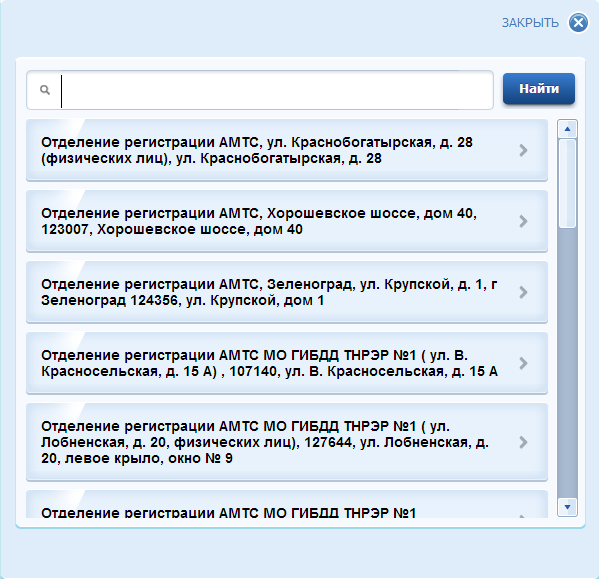 Рисунок 10.3.2.14.2Рекомендации:Список доступных мест получения услуги должен включать ближайший орган власти для выбранного пользователем местоположения.10.3.2.15. Приспособленность к людям с ограниченными возможностямиПроблем по данной эвристике при получении данной услуги не обнаружено.10.3.2.16. Оборудование и программное обеспечениеПроблем по данной эвристике при получении данной услуги не обнаружено.10.3.2.17. ДругоеПроблем по данной эвристике при получении данной услуги не обнаружено.10.3.2.18. ЗаключениеРезультаты аудита интерфейсных решений получения подуслуги «Получение лицензии на приобретение охотничьего гладкоствольного длинноствольного оружия и патронов к нему» (услуга «Государственная услуга по выдаче гражданину Российской Федерации лицензии на приобретение спортивного или охотничьего огнестрельного гладкоствольного длинноствольного оружия, охотничьего пневматического оружия и спортивного пневматического оружия с дульной энергией свыше 7,5 Дж и патронов к нему»)Описание выявленных проблем в интерфейсах информирования об услугеВ данном разделе описаны проблемы, выявленные экспертами при получении информации об услуге, без перехода к оформлению услуги. Описание услугиНа начальном этапе ознакомления с государственной услугой пользователю доступно исключительно ее название. В описании имеется информация о порядке получения государственной услуги. Но более логичным является первоначальное информирование о сути государственной услуги либо основании для возможности ее использования (рисунок 2.1.1).Слово «web-сайт» написано с нарушением устоявшихся норм русского языка.Списки под заголовками полностью дублируются.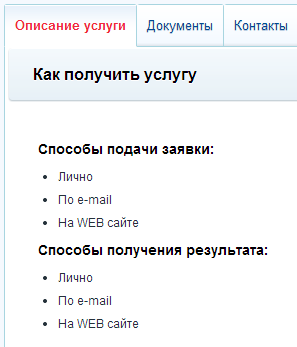 Рисунок 2.1.1Рекомендации:Добавить описание государственной услуги и основания возможности её получения.Исправить ошибочное написание слова на «web-сайт» или «веб-сайт».Объединить оба списка под одним заголовком.Ключевая информация, которую должен получить пользователь на данном этапе, должна касаться стоимости государственной услуги (рисунок 2.1.2). Вид платежа потребуется только на этапе заполнения квитанции. Указанный вариант оплаты «безналичный расчет» не дает точного понимания, каким именно образом необходимо производить платеж. С формальной точки зрения, любая оплата государственной пошлины является безналичной, т.к. пользователь не может оплатить получение государственной услуги наличными в органе власти.  Но у пользователя есть различные способы оплаты, например, через отделение банка, переводом с собственного счета в банке через интернет-банк, через интернет с банковской карты, с помощью электронных кошельков. 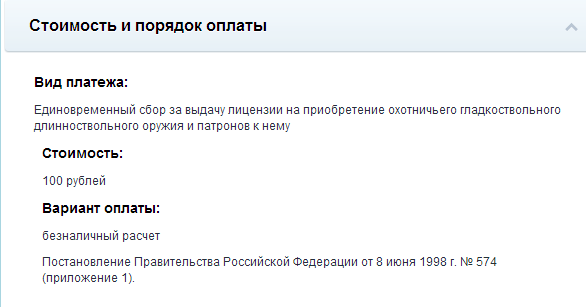 Рисунок 2.1.2Рекомендации:Указать все возможные способы оплаты государственной пошлины с их описанием и ссылками на электронные сервисы оплаты. Если есть ограничения при оплате пошлины, их обязательно нужно указать. Например, что пошлину необходимо оплачивать только в том субъекте РФ, где будет получаться услуга. Разместить на странице описания порядка оплаты реквизиты для оплаты. Реквизиты должны соответствовать выбранному пользователем ранее региону. В блоке «Результат оказания услуги» отсутствует подробная информация об условия положительного результата и отказа в предоставлении услуги (рисунок 2.1.3). Кроме того, перечисление оформлено без использования маркированного списка.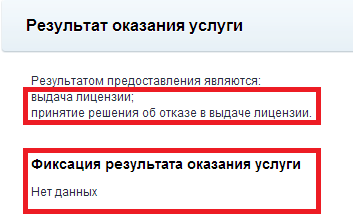 Рисунок 2.1.3Рекомендации:Дополнить блок недостающей информацией.Отформатировать перечисление с применением маркированного списка.ДокументыВ некоторых блоках присутствуют незаполненные строки (рисунок 2.2.1).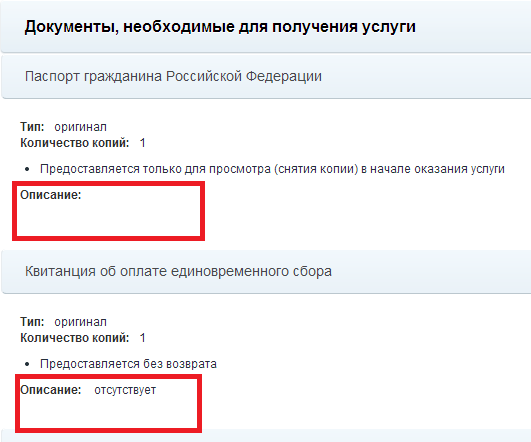 Рисунок 2.2.1Рекомендации:Все строки должны быть заполнены, в противном случае их отображение на экране неинформативноПеречисление в некоторых блоках оформлено без использования маркированного списка (рисунок 2.2.2).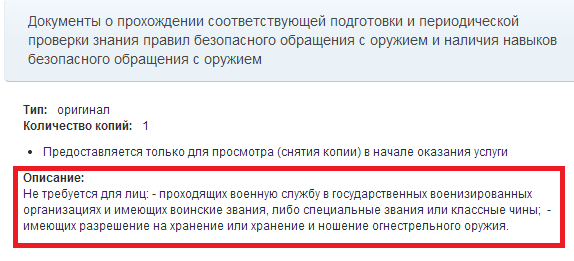 Рисунок 2.2.2Рекомендации:Отформатировать перечисление с применением маркированного списка.В разделе «Документы, предоставляемые по завершению оказания услуги» имеется кнопка, при нажатии на которую на компьютер пользователя загружается образец такого документа, предоставляемого ведомством. Однако надпись на кнопке «Шаблон для заполнения» вводит пользователя в заблуждение и заставляет предположить, что данный документ должен быть заполнен им самим (рисунок 2.2.3).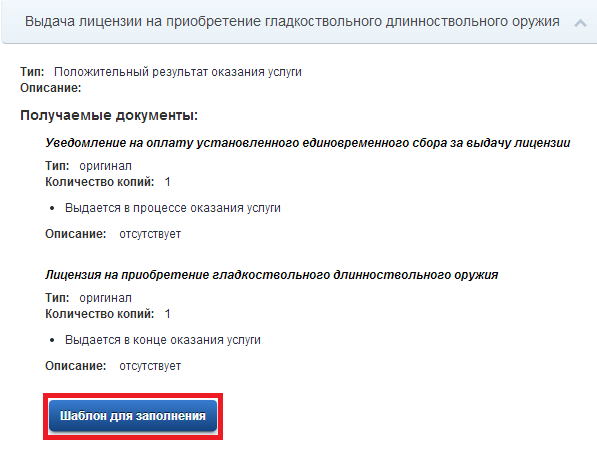 Рисунок 2.2.3Рекомендации:Изменить надпись на кнопке в соответствии с выполняемой ею функцией.КонтактыВкладка «Контакты» функционирует некорректно. В списке доступных контактов отображается только два: один государственный орган, относящийся к субъекту РФ в целом и Главное управление по обеспечению охраны общественного порядка и координации взаимодействия с органами исполнительной власти субъектов РФ. Ниже приведён пример для города Наро-Фоминск Московской области (рисунки 2.2.1, 2.2.2).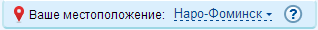 Рисунок 2.2.1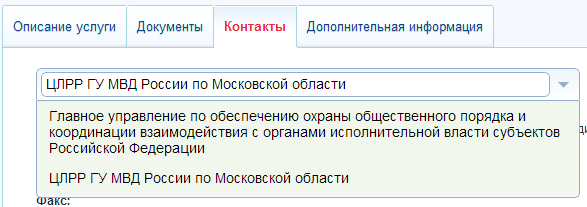 Рисунок 2.2.2Рекомендации:Обеспечить корректное отображение контактной информации с учётом местоположения, выбранного пользователем на начальном этапе работы с ЕПГУ.Заполнены не все поля контактной информации (рисунок 2.2.3). Кроме того, текст в одном из полей выходит за пределы соответствующего раздела.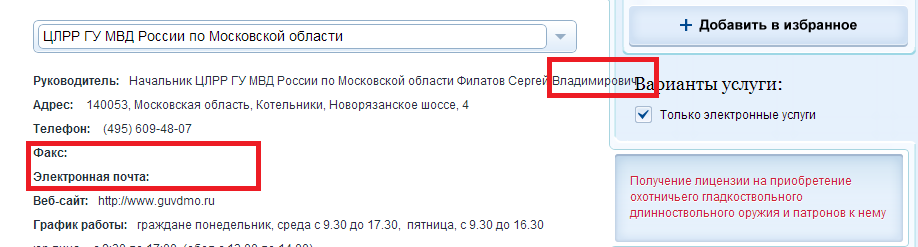 Рисунок 2.2.3Рекомендации:Все поля контактной информации должны быть заполнены, в противном случае их отображение на экране неинформативно.Текст, относящийся к одному из разделов, не должен выходить за его пределы.Дополнительная информацияВ разделе имеются блоки, не содержащие информации. Их просмотр пользователем приводит к неоправданной потере времени (рисунок 2.4.1).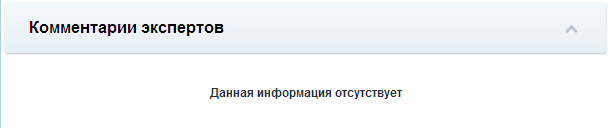 Рисунок 2.4.1Рекомендации:Блоки, не содержащие информации, должны быть заполнены. Блоки, необходимая информация для заполнения которых отсутствует, не должны отображаться.Слабо структурированный текст в некоторых блоках затрудняет для пользователя процесс поиска необходимой информации (рисунки 2.4.2, 2.4.3).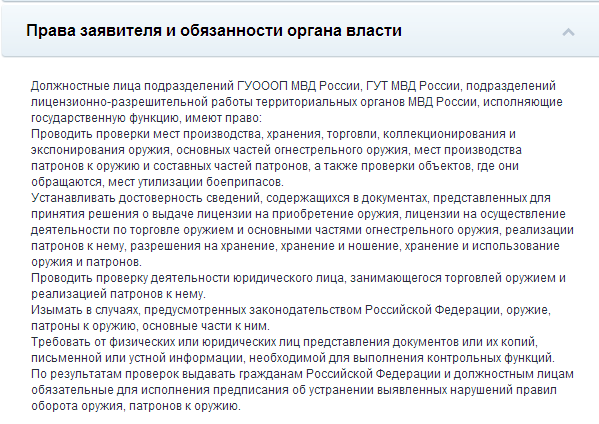 Рисунок 2.4.2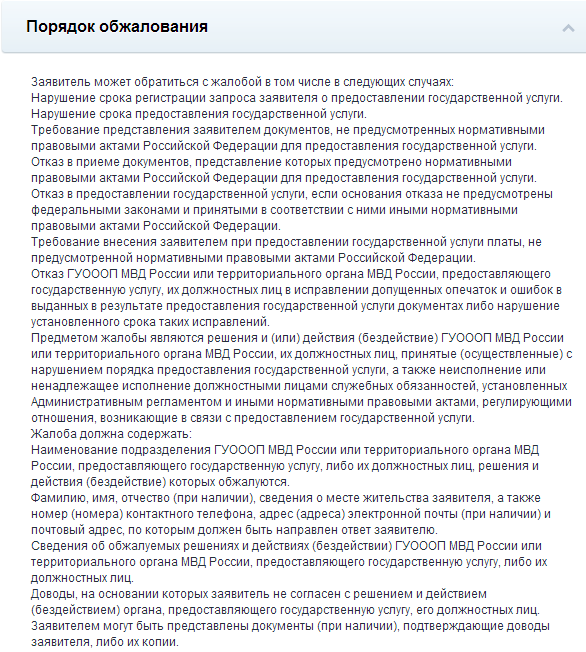 Рисунок 2.4.3Рекомендации:Структурировать текст с использованием немаркированного списка.Описание выявленных проблем в интерфейсах получения услугиВ данном разделе описаны проблемы, выявленные экспертами при оформлении услуги (т.е. после нажатия кнопки «Получить услугу»). Отсутствие пояснительной информацииПри нажатии кнопки «Получить услугу» происходит переход на страницу, на которой пользователю предлагается воспользоваться ЭП и установить плагин. При этом отсутствует пояснительная информация о том, что собой представляют «ЭП» и «плагин» (рисунок 3.1.1).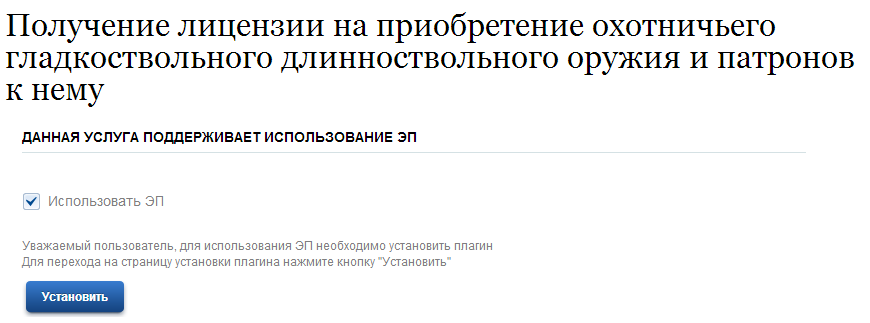 Рисунок 3.1.1Рекомендации:Добавить информацию, поясняющую понятия «ЭП» и «плагин», а также их роль в получении данной услуги.Ошибки в подписях к шагамПодписи к шагам выполнены некорректно (рисунок 3.2.1).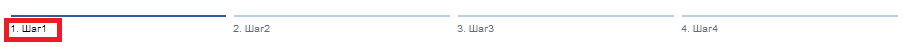 Рисунок 3.2.1Рекомендации:Следует выполнить подписи следующим образом: «Шаг 1», «Шаг 2», «Шаг 3» и т. д.Описание выявленных проблем в интерфейсах перехода по шагам оформления государственной услугиШаг 1Нестандартный внешний вид и поведение элементов интерфейсаОсобенности отображения констант в полях, визуально напоминающих поля для ввода данных, могут стать причиной возникновения у пользователя ЕПГУ ряда вопросов по поводу осуществления выбора, необходимого для заполнения поля. Для полей предусмотрено наличие выделительного элемента – «звездочки». Этот элемент подразумевает необходимость их обязательного заполнения. Однако в данной форме некоторые поля ввода, отмеченные «звездочкой», недоступны для изменения, что может вызвать затруднения у пользователя (рисунок 4.2.1).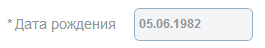 Рисунок 4.2.1Рекомендации:Неизменяемые данные на странице не должны выглядеть как формы ввода и маркироваться значком «звездочка», предполагающим обязательное заполнение.Шаг 2Нестандартный элемент управления для выбора вида оружияВыбор пола ребенка осуществляется посредством поля, которое позволяет предусмотреть неограниченное количество вариантов для выбора (рисунок 4.2.1). Использование такого поля в данном случае избыточно. Поскольку вариантов для выбора всего два (рисунок 4.2.2), предпочтительно использовать другой элемент управления – радиокнопки.Необходимо отметить, что во всех остальных аналогичных ситуациях в формах используются именно радиокнопки. Таким образом, в данном случае нарушается принцип единообразия действий пользователя в сходных ситуациях.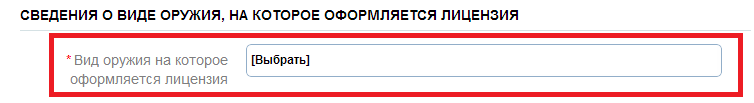 Рисунок 4.2.1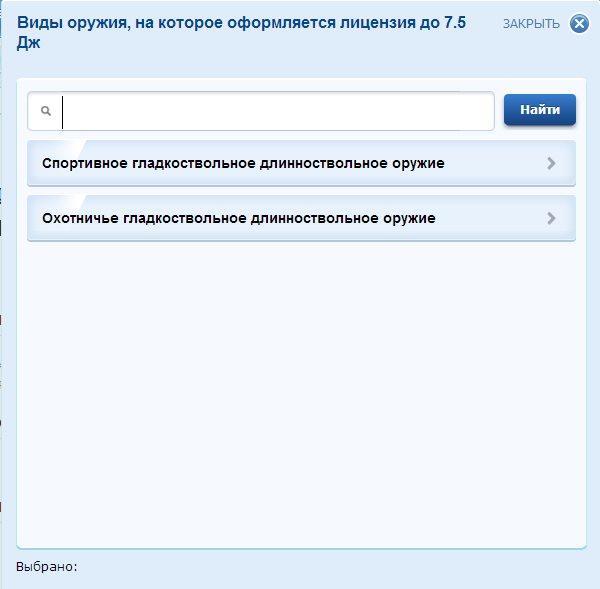 Рисунок 4.2.2Рекомендации:Для осуществления выбора вида оружия предлагается использовать радиокнопки.Альтернативным вариантом решения задачи является меню с выпадающим списком.Возможен ввод заведомо ошибочных датУ пользователя имеется возможность выбора даты выдачи документа, относящейся к будущему времени (рисунок 4.2.3).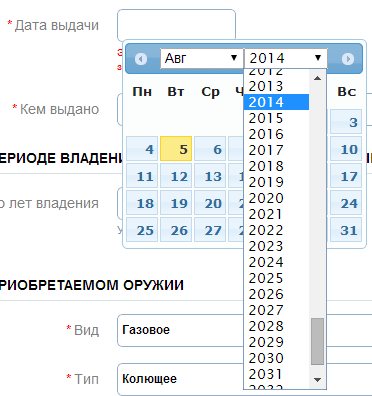 Рисунок 4.2.3Рекомендации:Заведомо ошибочные данные не должны быть доступны для ввода.Возможность ввода противоречивых значенийСистема не обнаруживает ошибку, связанную с выбором несовместимых данных в двух полях ввода (рисунок 4.2.4).Кроме того, в указанных полях доступны для выбора варианты, противоречащие контексту оформления услуги (приобретение охотничьего гладкоствольного длинноствольного оружия и патронов к нему).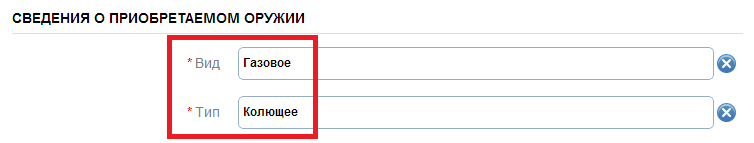 Рисунок 4.2.4Рекомендации:Скорректировать алгоритм обнаружения ошибок таким образом, чтобы устранить возможность ввода несовместимых данных.Возможность выбора вариантов вводимых данных, противоречащих контексту данной услуги, должна быть исключена.Отсутствие перехода к полю ввода, содержащему ошибкуПри некорректном заполнении одного из полей и нажатии кнопки «Далее» отсутствует перемещение экрана к полю, в котором допущена ошибка. Поскольку внешний вид страницы в данном случае не меняется, пользователю сложно обнаружить причину отсутствия перехода к следующему шагу оформления услуги.Рекомендации:В случае некорректного заполнения поля, находящегося в области формы ввода, не отображённой на экране, должен происходить автоматический переход к данному полю.Шаг 3Возможность ввода значений неправдоподобного типаСистема не обнаруживает ошибку, связанную с вводом в поле «Номер» буквенных значений (рисунок 4.3.1).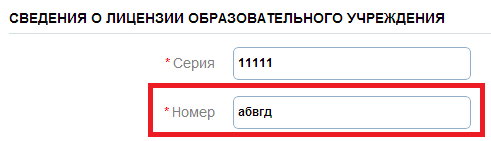 Рисунок 4.3.1Рекомендации:Скорректировать алгоритм обнаружения ошибок таким образом, чтобы устранить возможность ввода данных некорректного типа.Возможен ввод заведомо ошибочных датУ пользователя имеется возможность выбора даты выдачи документа, относящейся к будущему времени (рисунок 4.3.2).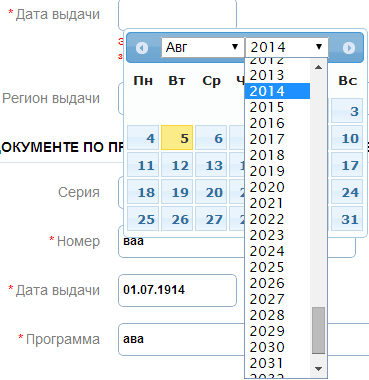 Рисунок 4.3.2Рекомендации:Заведомо ошибочные данные не должны быть доступны для ввода.Шаг 4Отсутствие пояснительной информацииНа данном этапе пользователю предлагается загрузить документы – приложение к заявлению. Однако на странице отсутствует пояснительная информация о том, какие документы имеются в виду, или ссылка на соответствующую пояснительную информацию (рисунок 4.4.1).Кроме того, отсутствует пояснительная информация о формате загружаемых документов. В частности, информация о типе файла отображается только при попытке загрузить файл, не отвечающий требованиям (рисунок 4.4.2).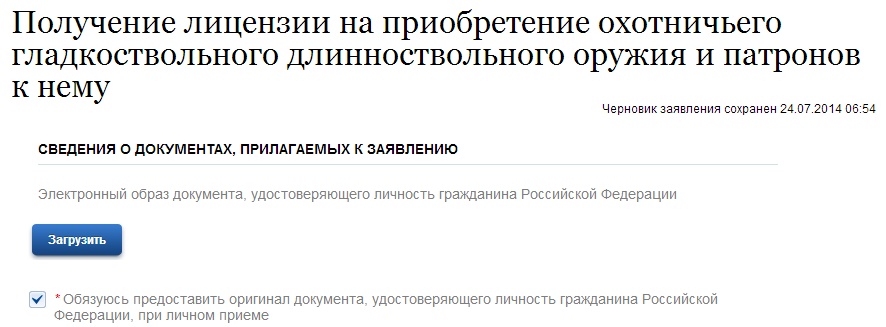 Рисунок 4.4.1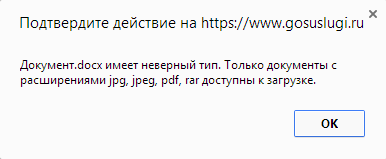 Рисунок 4.4.2Рекомендации:На странице должны быть представлена пояснительная информация о составе загружаемых документов и требования к загружаемым файлам.ЗаключениеРезультаты аудита интерфейсных решений получения подуслуги «Сдача квалификационного экзамена частными охранниками и лицами, прошедших обучение по программе профессиональной подготовки частных охранников» (услуга «Прием квалификационного экзамена у граждан Российской Федерации, прошедших обучение по программе профессиональной подготовки частных охранников»)Описание выявленных проблем в интерфейсах информирования об услугеВ данном разделе описаны проблемы, выявленные экспертами при получении информации об услуге, без перехода к оформлению услуги. Описание услугиНа начальном этапе ознакомления с государственной услугой пользователю доступно исключительно ее название. В описании имеется информация о порядке получения государственной услуги. Но более логичным является первоначальное информирование о сути государственной услуги либо основании для возможности ее использования (рисунок 2.1.1).Слово «web-сайт» написано с нарушением устоявшихся норм русского языка.Списки под заголовками полностью дублируются.Рисунок 2.1.1Рекомендации:Добавить описание государственной услуги и основания возможности её получения.Исправить ошибочное написание слова на «web-сайт» или «веб-сайт».Объединить оба списка под одним заголовком.Информация в части возможности безвозмездного получения государственной услуги нуждается в дополнительной проверке с целью проведения корректировки (рисунок 2.1.2). Это необходимо по причине наличия в списке доступных способов подачи ФГУП «Почта России», при использовании услуг которой возможно присутствие платных операций.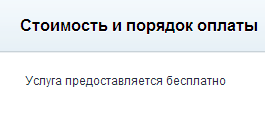 Рисунок 2.1.2Рекомендации:Уточнить информацию о полной бесплатности предоставления услуги и дополнить информационный блок.Слабо структурированный текст затрудняет для пользователя процесс поиска необходимой информации (рисунок 2.1.3). Перечисления следует отображать на экране в виде списков.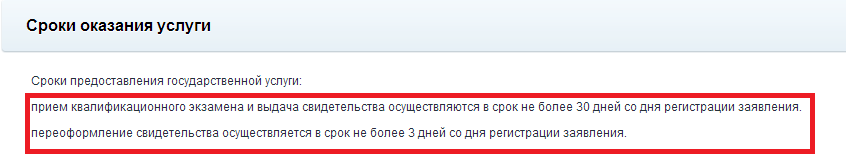 Рисунок 2.1.3Рекомендации:Структурировать текст с использованием немаркированного списка.В разделе «Результат оказания услуги» имеется незаполненное поле (рисунок 2.1.4).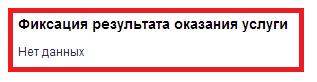 Рисунок 2.1.4Рекомендации:Поля, не содержащие информации, должны быть заполнены. Поля, необходимая информация для заполнения которых отсутствует, не должны отображаться.ДокументыВ разделе имеются незаполненные поля (рисунок 2.2.1).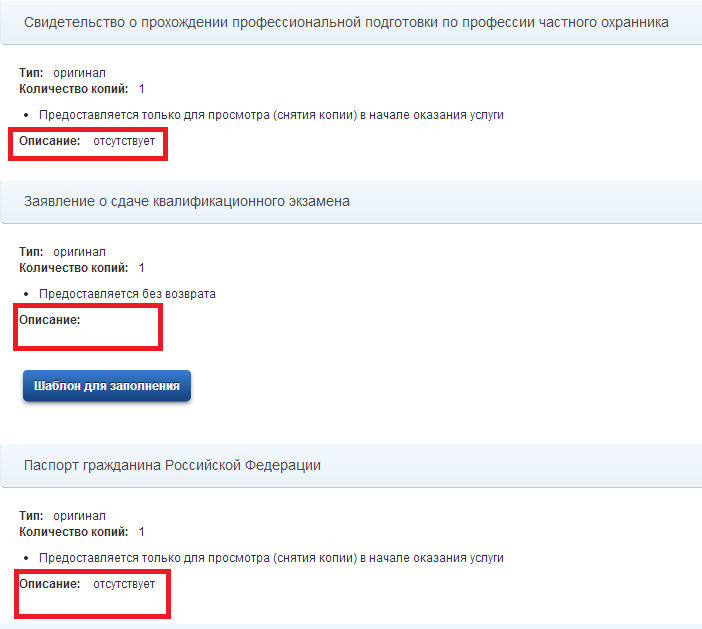 Рисунок 2.2.1Рекомендации:Поля, не содержащие информации, должны быть заполнены. Поля, необходимая информация для заполнения которых отсутствует, не должны отображаться.КонтактыВкладка «Контакты» функционирует некорректно. При выборе любого региона в списке отображается небольшое число доступных контактов, никак не связанных с конкретным выбранным населённым пунктом. Например, при указании местоположения в любом населённом пункте Московской области (рисунок 2.3.1) доступны только четыре контакта регионального и федерального уровня, а также контакты государственных органов в городе Щёлково, городе Железнодорожный и Волоколамском районе (рисунок 2.3.2).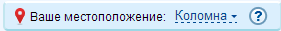 Рисунок 2.3.1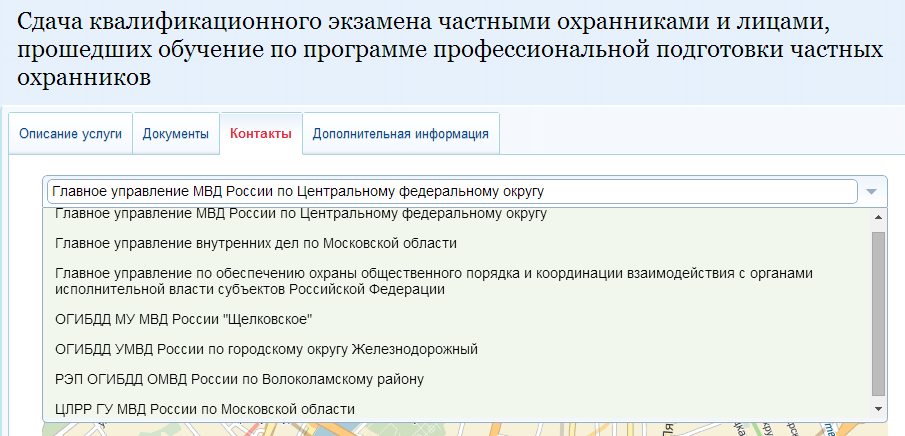 Рисунок 2.3.2Рекомендации:Обеспечить корректное отображение контактной информации с учётом местоположения, выбранного пользователем на начальном этапе работы с ЕПГУ.Заполнены не все поля контактной информации (рисунок 2.3.3).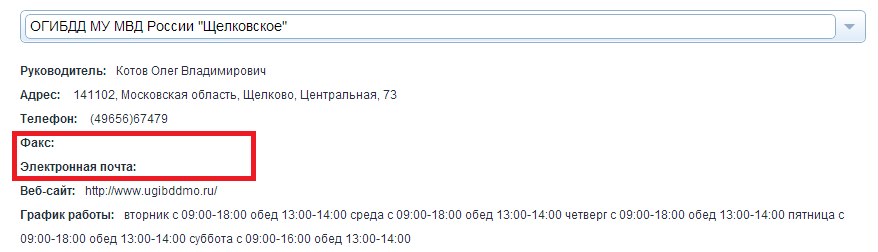 Рисунок 2.3.3Рекомендации:Все поля контактной информации должны быть заполнены, в противном случае их отображение на экране неинформативно.Дополнительная информацияВ разделе имеются блоки, не содержащие информации. Их просмотр пользователем приводит к неоправданной потере времени (рисунок 2.4.1).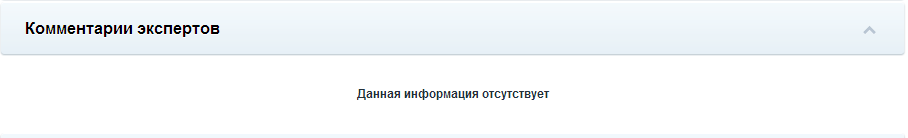 Рисунок 2.4.1Рекомендации:Блоки, не содержащие информации, должны быть заполнены. Блоки, необходимая информация для заполнения которых отсутствует, не должны отображаться.Наличие большого количества неструктурированного текста в блоках «Порядок обжалования» и «Участвующие организации» существенно затрудняет для пользователя процесс поиска необходимой информации (рисунок 2.4.2). 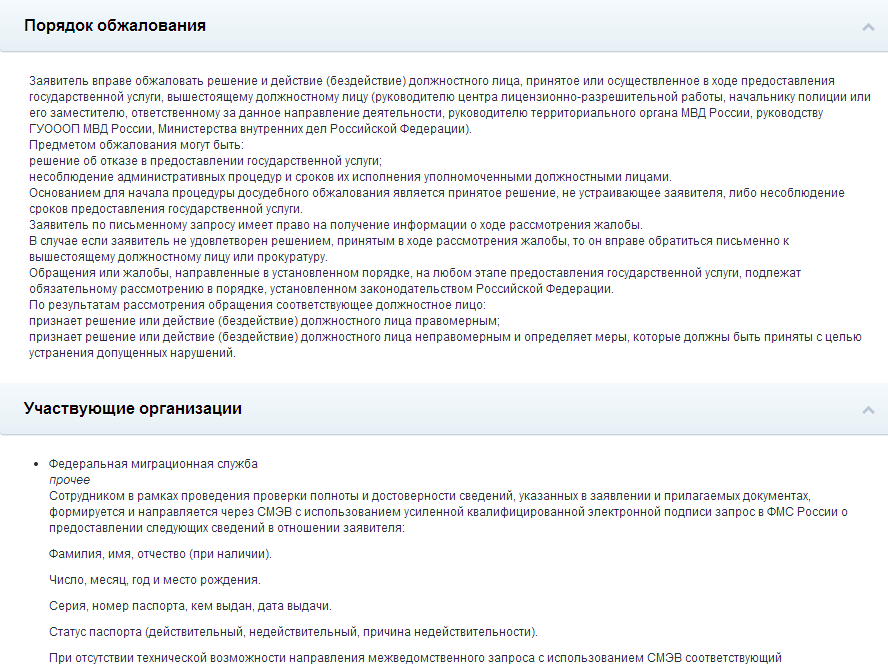 Рисунок 2.4.2Рекомендации:Отформатировать текст в указанных блоках с использованием списков и абзацных отступов.Отсутствует возможность ознакомиться с текстом нормативно-правовых актов, скачав их непосредственно из соответствующего блока, хотя данная функция предусмотрена текущим функционалом ЕПГУ и реализована для других услуг (рисунок 2.4.3).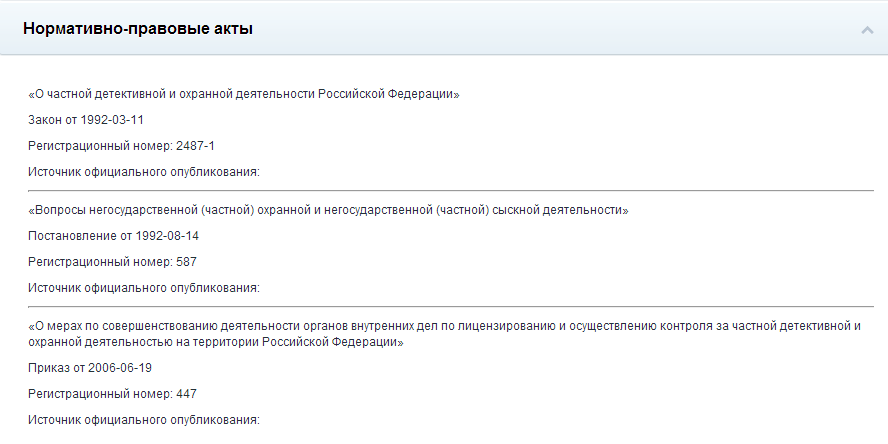 Рисунок 2.4.3Рекомендации:Добавить в данный блок тексты нормативно-правовых актов, которые пользователь мог бы загрузить нажатием кнопки «Скачать» или «Загрузить».Описание выявленных проблем в интерфейсах получения услугиВ данном разделе описаны проблемы, выявленные экспертами при оформлении услуги (т.е. после нажатия кнопки «Получить услугу»). Отсутствие пояснительной информацииПри нажатии кнопки «Получить услугу» происходит переход на страницу, на которой пользователю предлагается воспользоваться ЭП и установить плагин. При этом отсутствует пояснительная информация о том, что собой представляют «ЭП» и «плагин» (рисунок 3.1.1).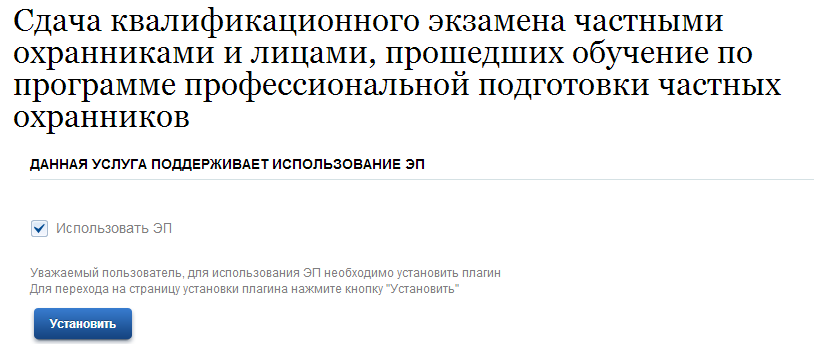 Рисунок 3.1.1Рекомендации:Добавить информацию, поясняющую понятия «ЭП» и «плагин», а также их роль в получении данной услуги.Описание выявленных проблем в интерфейсах перехода по шагам оформления государственной услугиШаг 1Нестандартный внешний вид и поведение элементов интерфейсаОсобенности отображения констант в полях, визуально напоминающих поля для ввода данных, могут стать причиной возникновения у пользователя ЕПГУ ряда вопросов по поводу осуществления выбора, необходимого для заполнения поля. Для полей предусмотрено наличие выделительного элемента – «звездочки». Этот элемент подразумевает необходимость их обязательного заполнения. Однако в данной форме некоторые поля ввода, отмеченные «звездочкой», недоступны для изменения, что может вызвать затруднения у пользователя (рисунок 4.1.1).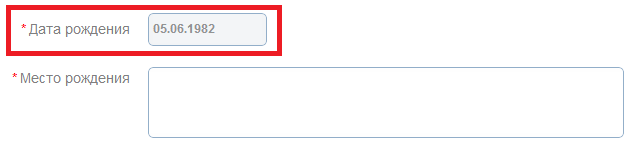 Рисунок 4.1.1Рекомендации:Неизменяемые данные на странице не должны выглядеть как формы ввода и маркироваться значком «звездочка», предполагающим обязательное заполнение.Возможен ввод заведомо ошибочных датУ пользователя имеется возможность выбора даты выдачи документа, относящейся к будущему времени (рисунок 4.1.2).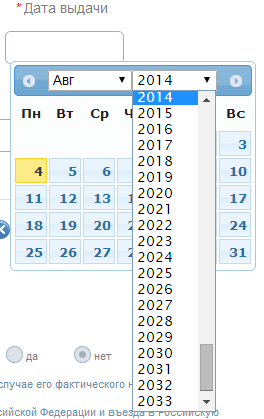 Рисунок 4.1.2Рекомендации:Заведомо ошибочные данные не должны быть доступны для ввода.Шаг 2Отсутствие пояснительной информацииПодпись к элементу управления «Кратность» неинформативна и может вызвать затруднения у пользователей (рисунок 4.2.1).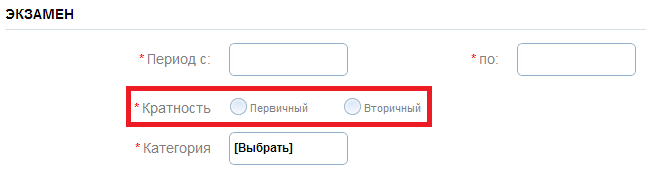 Рисунок 4.2.1Рекомендации:Необходима более подробная информация, поясняющая значение данного элемента управления.Возможен ввод заведомо ошибочных датУ пользователя имеется возможность выбора даты выдачи документа, относящейся к будущему времени (рисунок 4.2.2).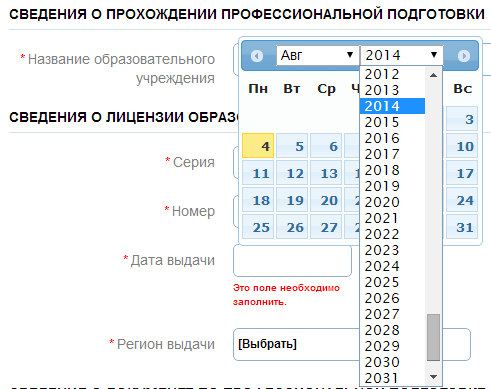 Рисунок 4.2.2Рекомендации:Заведомо ошибочные данные не должны быть доступны для ввода.ЗаключениеТиповые рекомендацииУчесть сроки перевода услуг в электронную форму в соответствии с распоряжением Правительства Российской Федерации от 28 декабря 2011 г. № 2415−р «О государственных и муниципальных услугах, предоставляемых в электронном виде».Привести услуги в соответствие с требованиями реализации сценариев, используя рейтинги индикаторов и описание требований к индикаторам, приведенное в Методике.Уделить особое внимание переводу в электронную форму приоритетных услуг, закрепленных в Концепции развития механизмов предоставления государственных и муниципальных услуг в электронном виде, утвержденной распоряжением Правительства Российской Федерации от 25 декабря 2013 г. № 2516-р (если услуги ведомства вошли в указанный список приоритетных услуг).Рассмотреть все случаи неработоспособности сервисов подачи электронных заявлений на Едином портале и устранить неисправности.Обеспечить стабильную работу функционала уведомления заявителей, как минимум, посредством сообщений в личном кабинете пользователя на Едином портале и по электронной почты о текущих статусах рассмотрения заявлений с соблюдением установленных сроков рассмотрения заявлений, поступивших посредством Единого портала.Сформировать и направить перечень замечаний по работе Единого портала в отношении предоставляемых услуг в адрес Минкомсвязи России для их устранения в течении двух недель с момента получения рекомендаций.Приложение 1. Перечень исследованных услуг органа власти со ссылками на страницы с их описанием и статистикой реализации сценариевПриложение 7. Образец отчёта по результатам проведенного мониторинга качества предоставления государственных и муниципальных услуг в электронной форме (для субъекта РФ)Результаты регулярного мониторинга качества перевода услуг в электронный вид на Едином портале государственных и муниципальных услугАлтайский крайМесто региона в рейтинге регионов, составленного на основании качества реализации сценариев предоставления услуг14 из 25ВведениеМониторинг качества оказания государственных и муниципальных услуг в электронном виде (далее — мониторинг) проводится во исполнение решения, принятого по итогам заседания Правительственной комиссии по внедрению информационных технологий в деятельность государственных органов и органов местного самоуправления (раздел I, пункт 2; раздел II пункт 3 протокола заседания Правительственной комиссии от 1 февраля 2011 г. № 2), а также во исполнение пункта 4 распоряжения Правительства  Российской Федерации от 28 декабря 2011 г. № 2415−р «О государственных и муниципальных услугах, предоставляемых в электронном виде».Целью мониторинга является выявление актуальных проблем перевода государственных и муниципальных услуг в электронную форму, их систематизация и анализ в соответствии с Методикой мониторинга перевода государственных и муниципальных услуг в электронную форму (далее – методика мониторинга).Перечень услуг для мониторинга был сформирован на основе перечня государственных и муниципальных услуг, подлежащих первоочередной оптимизации, предоставляемых органами исполнительной власти субъектов Российской Федерации, органами местного самоуправления или другими организациями, в которых размещается государственное или муниципальное задание (заказ), определенного Концепцией развития механизмов предоставления государственных и муниципальных услуг в электронном виде, утвержденной распоряжением Правительства Российской Федерации от 25 декабря 2013 г. № 2516-р. Также в перечень вошли услуги по лицензированию в различных сферах деятельности и услуги, определяемые субъектами Российской Федерации как лучшие (с точки зрения их удобства использования для заявителей).В перечень услуг для мониторинга включены как услуги, опубликованные на Едином портале государственных и муниципальных услуг (функций) (далее – ЕПГУ, Единый портал), так и услуги, опубликованные на региональных порталах государственных и муниципальных услуг (далее – РПГУ).Очередной мониторинг проводился в октябре-ноябре 2014 года, результаты по рассматриваемому субъекту Российской Федерации представлены ниже. В ходе мониторинга при проверке качества перевода услуг в электронную форму экспертами, в том числе, подавались электронные заявления с тестовыми данными, что позволяло проверить наличие и работоспособность кнопок «Получить услугу», работоспособность интерфейсов подачи заявления, а также возможность получения уведомлений о результатах рассмотрения поданного заявления. Возможность получения результата услуги в электронной форме проверялась только в отношении информационных услуг.В 2014 году в методику были внесены изменения. Наиболее существенное изменение заключается в отказе от этапного подхода к переводу услуг, который имел ряд недостатков, выявленных в ходе прошедших мониторингов. Теперь услуга исследуется на соответствие критериям перевода на типовые административные процедуры, более подробно об этом подходе будет рассказано далее. Также в методику включено новое направление – мониторинг доступности органов власти по телефонным каналам. Методика телефонного мониторинга подробно описана в соответствующем разделе.Сводные результаты мониторинга услуг субъекта Российской Федерации на Едином порталеВ 2014 году методика мониторинга была существенно доработана, в результате чего был осуществлен переход от этапного подхода к оценке перевода услуг в электронную форму в пользу оценки перевода в электронную форму отдельных административных процедур. Каждая административная процедура может быть реализована в электронной форме несколькими способами (сценариями). Например, процедура записи на прием может быть реализована двумя сценариями:запись на прием для подачи документов;запись на приме для получения результата.Согласно методике, для каждой из типовых административных процедур в ходе мониторинга оценивались бинарные индикаторы выполнения требований к переводу услуг в электронную форму («требование выполнено», «требование не выполнено»). Группы однородных индикаторов формировали показатели выполнения требований к переводу услуг в электронную форму. Показатель признавался достигнутым (административная процедура признавалась переведенной в электронную форму) только в том случае, если оценкой по всем ключевым индикаторам данного показателя оказывалось «требование выполнено». Как для достигнутых, так и не для достигнутых показателей оценивалось среднее число выполненных требований как доля индикаторов, получивших оценку «требование выполнено». Перечень показателей и индикаторов представлен в приложении 1 Методики.Например, если из 100 проверяемых требований (индикаторов) в отношении размещения полной актуальной информации об услуге выполняется только 70, то оценка соответствия требованиям по сценарию 1.1 по услуге будет равняться 70%.Результаты мониторинга качества перевода услуг в электронную форму по рассматриваемому региону представлены в Таблице 1.Таблица 1. Динамика основных показателей по субъекту Российской Федерации по итогам мониторинга ЕПГУ, проведенного в апреле-мае 2014 г. и октябре-ноябре 2014 г.Перечень исследованных услуг субъекта Российской Федерации со статистикой реализации сценариев представлен в Приложении 1.Указанные в Таблице 1 значения качества выполнения сценария обозначают долю выполняемых требований в отношении порядка предоставления услуг в электронной форме на Едином портале по результатам мониторинга услуг рассматриваемого субъекта Российской Федерации. В Таблице 2 приведены сравнительные результаты наличия и работоспособности кнопки «Получить услугу», а также качества работы уведомлений о результате рассмотрения заявления в апреле-мае и октябре-ноябре 2014 г.Таблица 2. Сравнительная статистика по итогам мониторинга перевода услуг субъекта Российской Федерации на ЕПГУ в электронную форму в апреле-мае и октябре-ноябре 2014 г.Сценарий 1.1 «Размещение полной актуальной информации об услуге»Сценарий «Размещение полной актуальной информации об услуге» представляет собой совокупную оценку по следующим показателям:доступность страницы средствами внутреннего поиска на портале;наличие информации о порядке предоставления услуги (получатели услуги, правовые основания и результаты оказания услуги, сроки оказания услуги, платность, основания для отказа, порядок обжалования действий органа власти);наличие перечня документов, необходимых для получения услуги, и информации об их обязательности и способе получения;наличие контактной информации об органах власти, предоставляющих услугу и их должностных лицах.В Таблице 3 представлен рейтинг индикаторов по услугам, опубликованным на ЕПГУ, характеризующих требования к полноте информации о порядке предоставления услуг. Значение (в процентах), обозначает долю услуг, у которых требование выполняется. Индикаторы с минимальными значениями обозначают необходимость заполнения соответствующих сведений в описании услуг в Федеральном реестре.Каждый индикатор или набор индикаторов соответствует определенному требованию Постановления Правительства Российской Федерации от 24 октября 2011 г. № 861 о порядке размещения информации об услуге на Едином портале. Индикатор может принимать три значения: «1», если требование выполняется и проверяемая информация о прядке предоставления услуги указана на Едином портале в отношении исследуемой услуги;«0», если требование не выполняется и проверяемая информация о порядке предоставления услуги не указана на Едином портале в отношении исследуемой услуги;«Х», если требование в отношении проверяемой услуги не должно проверяться. Например, если услуга бесплатная, то не проверяется необходимость наличия информации о размере государственной пошлины и методики ее расчета.Если не выполняется хотя бы один из ключевых индикаторов, сценарий считается не выполненным.Совокупность оценок по каждому индикатору в отношении исследованных услуг дает оценку доли услуг, соответствующих проверяемому индикатором требованию.Таблица 3. Рейтинг индикаторов, характеризующих требования к полноте информации о порядке предоставления услуг (для услуг, опубликованных на ЕПГУ).Подробное описание каждого из индикаторов, характеризующих требования к полноте информации о порядке предоставления услуг, представлено в Анкете 1 Приложения 3 Методики. Поиск индикатора рекомендуется осуществлять по его уникальному номеру. Методика будет предоставлена в электронной форме.Детальная информация по индикаторам каждой из исследованных услуг представлена в Протоколе исследования (лист «Анкета 1 – Информирование»), который будет предоставлен в электронном виде.Сценарий 2.1 «Обеспечение заявителю возможности записи на прием для подачи заявления и документов»Реализация сценария предполагает исключение необходимости телефонного обращения в органы власти и обеспечение заявителю возможности самостоятельного выбора времени для личной явки в орган власти.В Таблице 4 представлен рейтинг индикаторов по услугам, опубликованным на ЕПГУ, характеризующих требования к полноте реализации возможности записи на прием для подачи заявления и документов. Если не выполняется хотя бы один из ключевых индикаторов, сценарий считается не выполненным.Таблица 4. Рейтинг индикаторов, характеризующих требования к полноте реализации возможности записи на прием для подачи заявления и документов (для услуг, опубликованных на ЕПГУ).Подробное описание каждого из индикаторов, характеризующих требования к полноте реализации возможности записи на прием для подачи заявления и документов, представлено в Анкете 3 Приложения 3 Методики. Поиск индикатора рекомендуется осуществлять по его уникальному номеру. Методика будет предоставлена в электронном виде.Детальная информация по индикаторам каждой из исследованных услуг представлена в Протоколе исследования (лист «Анкета 3 – Электронная форма»), который будет предоставлен в электронном виде.Сценарий 3.1 «Размещение электронных форм документов, необходимых для обращения за предоставлением услуги»Выполнение сценария предполагает размещение на Едином портале форм заявлений и иных документов, необходимых для получения государственной услуги, и обеспечение доступа к ним для копирования и заполнения в электронном виде. При проведении мониторинга исследуется каждый документ, представленный в разделе «Документы, необходимые для получения услуги» описания услуги на Едином портале. Совокупность оценок по каждому индикатору в отношении исследованных документов дает оценку доли документов, соответствующие проверяемому индикатором требованию.В Таблице 5 представлен рейтинг индикаторов по услугам, опубликованным на ЕПГУ, характеризующих требования к размещаемым на ЕПГУ формам заявлений и иных документов, необходимых для получения услуги, и также к обеспечению доступа к ним для копирования и заполнения в электронном виде. Значение (в процентах), обозначает долю документов, у которых требование выполняется. Индикаторы с минимальными значениями обозначают необходимость выполнения соответствующих требований в отношении документов, размещенных по услугам.Если не выполняется хотя бы один из ключевых индикаторов, сценарий считается невыполненным.Таблица 5. Рейтинг индикаторов, характеризующих требования к размещаемым на ЕПГУ формам заявлений и иных документов, необходимых для получения услуги, и также к обеспечению доступа к ним для копирования и заполнения в электронном виде (для услуг, опубликованных на ЕПГУ).Подробное описание каждого из индикаторов, характеризующих требования к размещаемым на Едином портале формам заявлений и иных документов, представлено в Анкетах 2-3 Приложения 3 Методики. Поиск индикатора рекомендуется осуществлять по его уникальному номеру. Методика будет предоставлена в электронном виде.Детальная информация по индикаторам каждой из исследованных услуг представлена в Протоколе исследования (листы «Анкета 2 –Документы» и «Анкета 3 – Электронная форма»), который будет предоставлен в электронном виде.Сценарий 4.1 «Предварительный прием документов от заявителя»Выполнение сценария предполагает предоставление заявителю возможности направить все или часть документов в орган власти, оказывающий услугу, в электронном виде посредством Единого портала и тем самым инициировать начало оказания услуги. В Таблице 6 представлен рейтинг индикаторов по услугам, опубликованным на ЕПГУ, характеризующих требования к предварительному приему документов от заявителя. Если не выполняется хотя бы один из ключевых индикаторов, сценарий считается невыполненным.Таблица 6. Рейтинг индикаторов, характеризующих требования к предварительному приему документов от заявителя (для услуг, опубликованных на ЕПГУ).Подробное описание каждого из индикаторов, характеризующих требования к предварительному приему документов от заявителя, представлено в Анкетах 3 Приложения 3 Методики. Поиск индикатора рекомендуется осуществлять по его уникальному номеру. Методика будет предоставлена в электронном виде.Детальная информация по индикаторам каждой из исследованных услуг представлена в Протоколе исследования (лист «Анкета 3 – Электронная форма»), который будет предоставлен в электронном виде.Сценарий 5.1 «Обеспечение заявителю возможности оплаты государственной пошлины и иных обязательных платежей»Выполнение сценария предполагает наличие на Едином портале и РПГУ кнопки «Оплатить», предоставляющей возможность осуществления электронной оплаты государственно пошлины или другого обязательного платежа, необходимого для получения услуги.Проверка выполнения сценария проводится только у услуг, получателями которых выступают физические лица.В Таблице 7 представлен рейтинг индикаторов по услугам, опубликованным на ЕПГУ, характеризующих требования к полноте реализации возможности оплаты государственной пошлины и иных обязательных платежей.Если не выполняется хотя бы один из ключевых индикаторов, сценарий считается невыполненным.Таблица 7. Рейтинг индикаторов, характеризующих требования к полноте реализации возможности оплаты государственной пошлины и иных обязательных платежей (для услуг, опубликованных на ЕПГУ).Подробное описание каждого из индикаторов, характеризующих требования к полноте реализации возможности оплаты государственной пошлины и иных обязательных платежей, представлено в Анкетах 3 Приложения 3 Методики. Поиск индикатора рекомендуется осуществлять по его уникальному номеру. Методика будет предоставлена в электронном виде.Детальная информация по индикаторам каждой из исследованных услуг представлена в Протоколе исследования (лист «Анкета 3 – Электронная форма»), который будет предоставлен в электронном виде.Соответствия услуг требованиям перевода в электронную форму Перевод услуги в электронную форму предполагает обеспечение возможности для заявителей в целях получения государственных услуг представлять документы в электронном виде с использованием ЕПГУ или РПГУ.Перечень услуг без кнопки «Получить услугу».Возможность обращения за услугой в электронном виде (нет кнопки «Получить услугу» отсутствует у следующих услуг:Перечень услуг с неработающей кнопкой «Получить услугу».Среди услуг в электронном виде, кнопка «Получить услугу» оказалась неработоспособной у следующих услуг:Перечень услуг, по которым не удалось отправить электронное заявление.Среди услуг в электронном виде не удалось отправить заявление у следующих услуг:Перечень услуг, по которым удалось отправить заявление, но не получено уведомление о результатах его рассмотрения:Перечень электронных услуг, по которым получено уведомление о результатах его рассмотрения: Описание каждого из индикаторов, характеризующих перевод услуги в электронный вид, представлено в Анкете 3 Приложения 3 Методики. Поиск индикатора рекомендуется осуществлять по его уникальному номеру. Методика будет предоставлена в электронном виде.Детальная информация по индикаторам каждой из исследованных услуг представлена в Протоколе исследования (лист «Анкета 3 – Электронная форма»), который будет предоставлен в электронном виде.Результаты мониторинга доступности ведомства по телефонным каналамЗадачей мониторинга доступности органов власти по телефонным каналам является проверка работоспособности опубликованных в ФРГУ номеров телефонов офисов органов власти. Мониторинг проводился с использованием автоматизированных средств дозвона.Для проведения телефонного мониторинга был получен список телефонных номеров, размещенных в ФРГУ, по всем отделениям и офисам федеральных органов исполнительной власти, предоставляющих государственные услуги, опубликованные в ФРГУ на момент проведения мониторинга.Перед началом тестирования все номера телефонов были приведены в единый формат; при необходимости добавлены релевантные коды городов. Из исходного списка телефонных номеров были исключены повторяющиеся номера телефонов и данные, не содержащие номеров телефонов (текстовые значения и числовые значения, которые невозможно идентифицировать как полнозначные телефонные номера). Если номеров у одного подразделения или офиса было указано несколько, то выбирался первый в списке. Так как мониторинг проводился на основе выборочного метода (исследовалась не вся совокупность полученных телефонных номеров), часть полученных номеров после проведения механической выборки (в реестр телефонных номеров на мониторинг был включен каждый второй телефонный номер из списка) была исключена из мониторинга.Мониторинг проводился в период с 1 октября по 30 ноября 2014 годаЗвонки совершались по каждому телефонному номеру из реестра в рабочее время органа власти с учетом часовых поясов.Список телефонных номеров ведомства, по которым проводился мониторинг и время совершения звонка по Московскому времени содержатся в Протоколе телефонного мониторинга. Протокол будет предоставлен в электронном виде.В случае успешного звонка (трубку сняли) абоненту выдавалось сообщение с минимальной справочной информацией, после чего соединение принудительно разрывалось. Максимальная длительность ожидания ответа составляла 1 минуту. Если в течение 1 минуты ответ не поступил (трубку не сняли), то вызов прекращался и фиксировалось, что ответ не получен. На каждый телефонный номер осуществлялось до 10 попыток дозвониться. Мониторинг по телефонному номеру прекращался после первой успешной попытки. Попытка считалась успешной, если звонок был принят сотрудником или автоинформатором. Звонки совершались в разные дни и в разный временной интервал. Каждой попытке присваивался один из следующих статусов:номер занятномер не доступен (невозможно произвести вызов)номер не ответил (трубку не сняли)номер ответил, сообщение не прослушано до концаномер ответил, сообщение прослушано до концаномер ответил, нажата клавиша подтвержденияВ Таблице 8 приведено начало списка телефонных номеров субъекта Российской Федерации, по которым проводился мониторинг и время совершения звонка по Московскому времени. Полный список приведен в Протоколе телефонного мониторинга. Протокол будет предоставлен в электронном виде.Таблица 8. Протокол телефонного мониторинга.Таблице 9 приведены сводные результаты мониторинга по всем телефонным номерам РОИВ и ОМСУ субъекта Российской Федерации.Таблица 9. Результаты мониторинга доступности РОИВ и ОМСУ субъекта Российской Федерации по телефонным каналам.Для успешных попыток фиксировалось время, в течение которого звонок был принят.В таблице 10 приведены результаты продолжительности вызова по успешным звонкам.Таблица 10. Продолжительность вызова по успешным звонкам.Таблица 11 содержит результаты мониторинга по первым десяти телефонным номерам РОИВ и ОМСУ субъекта Российской Федерации. Результаты мониторинга по каждому телефонному номеру содержатся в Протоколе телефонного мониторинга. Протокол будет предоставлен в электронном виде.Таблица 11. Результаты мониторинга доступности по каждому телефонному номеру субъекта Российской Федерации.Типовые рекомендацииУчесть сроки перевода услуг в электронную форму в соответствии с распоряжением Правительства Российской Федерации от 28 декабря 2011 г. № 2415−р «О государственных и муниципальных услугах, предоставляемых в электронном виде».Привести услуги в соответствие с требованиями реализации сценариев, используя рейтинги индикаторов и описание требований к индикаторам, приведенное в Методике.Организовать переадресацию с ЕПГУ на РПГУ, в случае, если такая переадресация отсутствует.Рассмотреть все случаи неработоспособности сервисов подачи электронных заявлений на ЕПГУ и РПГУ и устранить неисправности.Обеспечить стабильную работу функционала уведомления заявителей, как минимум, посредством сообщений в личном кабинете пользователя на ЕПГУ и РПГУ и по электронной почте о текущих статусах рассмотрения заявлений с соблюдением установленных сроков рассмотрения заявлений, поступивших посредством ЕПГУ и РПГУ.Сформировать и направить перечень замечаний по работе ЕПГУ в отношении предоставляемых услуг в адрес Минкомсвязи России для их устранения в течении двух недель с момента получения рекомендаций.Приложение 1.  Перечень исследованных услуг субъекта РФ со ссылками на страницы с их описанием и статистикой реализации сценариевПриложение 8. Формы и инструкции для проведения мониторинга сведений о порядке предоставления услуг на ЕПГУ на соответствие положениям административных регламентов и другим НПА.Приложение 8.1. Экспертная форма для проведения мониторинга соответствия сведений положениям НПА№ подуслуги___________________________________________________________________________________________________________Регион (только для услуг РОИВ и ОМСУ) __________________________________________________________________________________Орган власти предоставляющий услугу_____________________________________________________________________________________Название услуги________________________________________________________________________________________________________Название подуслуги_____________________________________________________________________________________________________Ссылка на подуслугу____________________________________________________________________________________________________Приложение 8.2. Инструкция для проведения мониторинга сведений о порядке предоставления услуг на ЕПГУ на соответствие положениям административных регламентов и другим НПА, регламентирующим порядок предоставления услугиМониторинг проводится на портале https://www.gosuslugi.ru/В рамках мониторинга выявляется полнота размещенной информации об услуги и ее соответствие положениям НПА.Список услуг, подлежащих мониторингу содержится в файлах «ФОИВ_НПА_1_волна_2015» и «РОИВ_НПА_1_волна_2015».Список актуальных административных регламентов и других НПА, регламентирующих каждую услугу, содержится в файле «Перечень_НПА_1_волна_2015».Индикаторы перечислены последовательно и соответствуют структуре протокола экспертного мониторинга.Результаты мониторинга фиксируются в общем протоколе.Для каждого индикатора оценивается два вида вложенных индикаторов:наличие сведений в предоставленных НПА;достоверность информации (приведенные на ЕПГУ сведения соответствуют НПА).Каждый индикатор может получать значения:«1» – требование выполнено для услуги;«0» – требование не выполнено для услуги;«Х» – индикатор не подлежит оценке (в том числе, «Х» присваивается техническим индикаторам).Также в протоколе присутствует несколько числовых индикаторов–исключений. Необходимость внести число для оценки данных индикаторов прямо указана в инструкции.Для каждой услуги, по которой была выявлена недостоверность информации на ЕПГУ по одному или более индикатору заполняется файл, представленный в Приложении 8.1 Методики:в графу «Сведения на ЕПГУ» копируется информация, содержащаяся в соответствующем информационном поле на ЕПГУ;в графу «Сведения в НПА» копируется информация, содержащаяся в положениях НПА;в графе «Описание несоответствия» проводится описание выявленных несоответствий. Анкета 1 — Показатель «Качество информирования заявителей об услуге»Необходимо открыть страницу исследуемой подуслуги на портале. В анкету вносятся данные о наличии на этой странице тех или иных категорий сведений.Анкета 2 — Показатель «Наличие электронных форм документов, необходимых для обращения за предоставлением услуги» Уникальный номер реализации сценарияНаименование сценарияУникальный номер пок-ля 2013 г.Уникальный номер пок-ля 2014 г.Наименование показателяУникальный № индикатора 2010 г.Уникальный № индикатора 2012 гУникальный № индикатора 2014 г.Наименование индикатора в анкетеМетод мониторинга
(Э) - экспресс
(С) - средний
(М) - максимальныйКлючевой индикаторТип инд-ра Методика оценки С1Информирование заявителей о порядке предоставления услугиИнформирование заявителей о порядке предоставления услугиИнформирование заявителей о порядке предоставления услугиИнформирование заявителей о порядке предоставления услугиИнформирование заявителей о порядке предоставления услугиИнформирование заявителей о порядке предоставления услугиИнформирование заявителей о порядке предоставления услугиИнформирование заявителей о порядке предоставления услугиИнформирование заявителей о порядке предоставления услугиИнформирование заявителей о порядке предоставления услугиИнформирование заявителей о порядке предоставления услугиИнформирование заявителей о порядке предоставления услугиС1.1Размещение полной актуальной информации об услугеП1П1Есть страница со сведениями об услуге151Есть страница услугиЭ1БФС1.1Размещение полной актуальной информации об услугеП1П1Есть страница со сведениями об услуге32Тематический рубрикаторЭ0БМС1.1Размещение полной актуальной информации об услугеП1П1Есть страница со сведениями об услуге43Ведомственный рубрикаторЭ0БМС1.1Размещение полной актуальной информации об услугеП1П1Есть страница со сведениями об услуге10263Наименование услугиСхБМС1.1Размещение полной актуальной информации об услугеП1П1Есть страница со сведениями об услуге6264Наименование подуслугиСхБМС1.1Размещение полной актуальной информации об услугеП1П1Есть страница со сведениями об услуге328Наименование услуги в ФРГУМхБМС1.1Размещение полной актуальной информации об услугеП85Указаны регистрационные данные, дата и основания внесения изменений в сведения об услуге265Идентификатор услугиМхБМС1.1Размещение полной актуальной информации об услугеП85Указаны регистрационные данные, дата и основания внесения изменений в сведения об услуге266Дата размещения сведений в ФРГУМхБМС1.1Размещение полной актуальной информации об услугеП85Указаны регистрационные данные, дата и основания внесения изменений в сведения об услуге267Дата последнего обновления сведений в ФРГУМхБМС1.1Размещение полной актуальной информации об услугеП85Указаны регистрационные данные, дата и основания внесения изменений в сведения об услуге268Дата последнего обновления сведений на ЕПГУМ1БМС1.1Размещение полной актуальной информации об услугеП85Указаны регистрационные данные, дата и основания внесения изменений в сведения об услуге269Основания внесения изменений по услуге в ФРГУМхБМС1.1Размещение полной актуальной информации об услугеП2Есть страница с описанием и реквизитами органа власти, предоставляющего услугу124Наименование органа властиМxБМС1.1Размещение полной актуальной информации об услугеП9П3Указаны наименования органов власти, участвующих в предоставлении услуги-135Наименования органов-участниковЭxБМС1.1Размещение полной актуальной информации об услугеП10П4Указаны нормативные правовые акты, регулирующие предоставление услуги270Приведен перечень НПАСxБМС1.1Размещение полной актуальной информации об услугеП10П4Указаны нормативные правовые акты, регулирующие предоставление услуги30466Общее количество НПАМxЧМС1.1Размещение полной актуальной информации об услугеП10П4Указаны нормативные правовые акты, регулирующие предоставление услуги487Акты с рабочими ссылкамиМxЧМС1.1Размещение полной актуальной информации об услугеП10П4Указаны нормативные правовые акты, регулирующие предоставление услуги8Доля НПА с работающими ссылкамиМxПФС1.1Размещение полной актуальной информации об услугеП11П5Указаны сведения о способах обращения за услугой6159Способы обращения за услугойСxБМС1.1Размещение полной актуальной информации об услугеП12П6Приведены сведения о результатах предоставления услуги  и способах их получения142210Результаты оказания услугиСxБМС1.1Размещение полной актуальной информации об услугеП12П6Приведены сведения о результатах предоставления услуги  и способах их получения152311Способы получения документовСxБМС1.1Размещение полной актуальной информации об услугеП12П6Приведены сведения о результатах предоставления услуги  и способах их получения162412Действия органа властиСxБМС1.1Размещение полной актуальной информации об услугеП13П7Указаны категории заявителей, которым предоставляется услуга51413Получатели услугСxБМС1.1Размещение полной актуальной информации об услугеП15П8Указан срок предоставления услуги и документов, являющихся результатом оказания услуги132114Срок оказанияСxБМС1.1Размещение полной актуальной информации об услугеП16П9Указан срок, в течение которого заявление о предоставлении услуги должно быть зарегистрировано-1815Срок регистрации заявленияСxБМС1.1Размещение полной актуальной информации об услугеП17П10Указан максимальный срок ожидания в очереди при подаче заявления о предоставлении услуги лично-1916Срок ожидания в очередиСxБМС1.1Размещение полной актуальной информации об услугеП18П11Указаны основания для приостановления предоставления услуги или отказа в ее предоставлении173317Основания для отказаСxБМС1.1Размещение полной актуальной информации об услугеП18П11Указаны основания для приостановления предоставления услуги или отказа в ее предоставлении183418Документы при отказеМxБМС1.1Размещение полной актуальной информации об услугеП23П12Указаны сведения о размерах платы или безвозмездности предоставления услуги102019ПлатностьЭxБМС1.1Размещение полной актуальной информации об услугеП23П12Указаны сведения о размерах платы или безвозмездности предоставления услуги262Услуга предоставляется бесплатноЭxБМС1.1Размещение полной актуальной информации об услугеП44П13Указаны сведения о платежных реквизитах органа власти, предоставляющего платные (возмездные) услуги-3220Платежные реквизитыЭxБМС1.1Размещение полной актуальной информации об услугеП44П13Указаны сведения о платежных реквизитах органа власти, предоставляющего платные (возмездные) услуги271Регион "Российская Федерация" ЭxБМС1.1Размещение полной актуальной информации об услугеП44П13Указаны сведения о платежных реквизитах органа власти, предоставляющего платные (возмездные) услуги272Регион "Родной регион" (Москва) до конкретного местоположенияЭxБМС1.1Размещение полной актуальной информации об услугеП44П13Указаны сведения о платежных реквизитах органа власти, предоставляющего платные (возмездные) услуги273Регион 1 до конкретного местоположенияЭxБМС1.1Размещение полной актуальной информации об услугеП44П13Указаны сведения о платежных реквизитах органа власти, предоставляющего платные (возмездные) услуги327Регион и населенный пункт для оплаты пошлиныЭxТМС1.1Размещение полной актуальной информации об услугеП14Указаны способы оплаты пошлины (со ссылками на электронные способы и адресами пунктов приемов платежей)21Способы оплатыСxБМС1.1Размещение полной актуальной информации об услугеП14Указаны способы оплаты пошлины (со ссылками на электронные способы и адресами пунктов приемов платежей)Электронные способы оплатыС1.1Размещение полной актуальной информации об услугеП31П15Указаны сведения о порядке досудебного обжалования действий (бездействия) должностных лиц органа власти, предоставляющего услугу, и результатов предоставления этой услуги193522Порядок обжалованияСxБМС1.1Размещение полной актуальной информации об услугеП29П16Указаны сведения о внутриведомственных и межведомственных административных процедурах, подлежащих выполнению органом, предоставляющим услугу-2523Административные процедурыЭxБМС1.1Размещение полной актуальной информации об услугеП30П17Указаны сведения о промежуточных и окончательных сроках внутриведомственных и межведомственных административных процедурах, подлежащих выполнению органом, предоставляющим услугу-2624Сроки административных процедурСxБМС1.1Размещение полной актуальной информации об услугеП19П18Приведен перечень документов, необходимых для предоставления услуги71625Есть перечень документовЭ1БМС1.1Размещение полной актуальной информации об услугеП19П18Приведен перечень документов, необходимых для предоставления услуги81726Количество документовМxЧМС1.1Размещение полной актуальной информации об услугеП19П18Приведен перечень документов, необходимых для предоставления услуги274Число документов типа 1 по услугеМxЧМС1.1Размещение полной актуальной информации об услугеП19П18Приведен перечень документов, необходимых для предоставления услуги275Доля документов типа 1, соответсвующих требованиямМxПФС1.1Размещение полной актуальной информации об услугеП19П18Приведен перечень документов, необходимых для предоставления услуги28Число документов типа 2 по услугеМxЧМС1.1Размещение полной актуальной информации об услугеП19П18Приведен перечень документов, необходимых для предоставления услуги29Доля документов типа 2, соответсвующих требованиямМxПФС1.1Размещение полной актуальной информации об услугеП19П18Приведен перечень документов, необходимых для предоставления услуги30Число документов типа 3 по услугеМxЧМС1.1Размещение полной актуальной информации об услугеП19П18Приведен перечень документов, необходимых для предоставления услуги31Доля документов типа 3, соответствующих требованиямМxПФС1.1Размещение полной актуальной информации об услугеП19П18Приведен перечень документов, необходимых для предоставления услуги276Число документов типа 4 по услугеМxЧМС1.1Размещение полной актуальной информации об услугеП19П18Приведен перечень документов, необходимых для предоставления услуги277Доля документов типа 4, соответсвующих требованиямМxПФС1.1Размещение полной актуальной информации об услугеП19П18Приведен перечень документов, необходимых для предоставления услуги278Число документов типа 5 по услугеМxЧМС1.1Размещение полной актуальной информации об услугеП19П18Приведен перечень документов, необходимых для предоставления услуги279Доля документов типа 5, соответсвующих требованиямМxПФС1.1Размещение полной актуальной информации об услугеП19Указаны базовые сведения о документах18032Наименование документаМxБМС1.1Размещение полной актуальной информации об услугеП19Указаны базовые сведения о документах28133Оригинал/копияМxБМС1.1Размещение полной актуальной информации об услугеП19Указаны базовые сведения о документах38234ВозвратМxБМС1.1Размещение полной актуальной информации об услугеП19Указаны базовые сведения о документах48435Тип документаМxТФС1.1Размещение полной актуальной информации об услугеП19Указаны базовые сведения о документах8336Обязательность документаМxБМС1.1Размещение полной актуальной информации об услугеП20П21Приведены сведения о наименованиях органов власти и услуг, в результате предоставления которых заявитель может получить необходимый документ 8937Наименование ведомства (организации)МxБМС1.1Размещение полной актуальной информации об услугеП20П21Приведены сведения о наименованиях органов власти и услуг, в результате предоставления которых заявитель может получить необходимый документ 9038Наименование сопутствующей услуги (подуслуги)МxБМС1.1Размещение полной актуальной информации об услугеП14П24Указаны сведения о местах получения информации о правилах предоставления услуги и обращения за услугой374939Адреса и телефоны (Контакты)Э1БФС1.1Размещение полной актуальной информации об услугеП14П24Указаны сведения о местах получения информации о правилах предоставления услуги и обращения за услугой280Регион "Российская Федерация"ЭxБМС1.1Размещение полной актуальной информации об услугеП14П24Указаны сведения о местах получения информации о правилах предоставления услуги и обращения за услугой281Регион "Родной регион" (Москва)ЭxБМС1.1Размещение полной актуальной информации об услугеП14П24Указаны сведения о местах получения информации о правилах предоставления услуги и обращения за услугой415740Регион 1ЭxТМС1.1Размещение полной актуальной информации об услугеП14П24Указаны сведения о местах получения информации о правилах предоставления услуги и обращения за услугой282Регион 1 (Контакты)ЭxБМС1.1Размещение полной актуальной информации об услугеП35П25Указан адрес местонахождения органа власти385041Адрес («Родной регион»)МxБМС1.1Размещение полной актуальной информации об услугеП36П26Указан адрес местонахождения территориальных органов, предоставляющих услугу425842Адрес (регион 1)МxБМС1.1Размещение полной актуальной информации об услугеП37П27Указаны сведения о руководителях, ответственных за предоставление услуги-5643Руководитель («Родной регион»)МxБМС1.1Размещение полной актуальной информации об услугеП37П27Указаны сведения о руководителях, ответственных за предоставление услуги-6444Руководитель (регион 1)МxБМС1.1Размещение полной актуальной информации об услугеП39П29Указаны номера справочных телефонов33, 36, 395145Телефон («Родной регион»")МxБМС1.1Размещение полной актуальной информации об услугеП39П29Указаны номера справочных телефонов33, 43, 365946Телефон (регион 1)МxБМС1.1Размещение полной актуальной информации об услугеП40П30Указан номер факса-5547Факс («Родной регион»)МxБМС1.1Размещение полной актуальной информации об услугеП40П30Указан номер факса-6348Факс (регион 1)МxБМС1.1Размещение полной актуальной информации об услугеП41П31Указан адрес электронной почты345249Эл.почта («Родной регион»)МxБМС1.1Размещение полной актуальной информации об услугеП41П31Указан адрес электронной почты346050Эл.почта (регион 1)МxБМС1.1Размещение полной актуальной информации об услугеП42П32Указан официальный сайт355351Официальный сайт («Родной регион»)МxБМС1.1Размещение полной актуальной информации об услугеП42П32Указан официальный сайт356152Официальный сайт (регион 1)МxБМС1.1Размещение полной актуальной информации об услугеП43П33Указан график работы органа власти405453График работы («Родной регион»)МxБМС1.1Размещение полной актуальной информации об услугеП43П33Указан график работы органа власти446254График работы (регион 1)МxБМС2Обеспечение возможности записи на прием в орган исполнительной властиОбеспечение возможности записи на прием в орган исполнительной властиОбеспечение возможности записи на прием в орган исполнительной властиОбеспечение возможности записи на прием в орган исполнительной властиОбеспечение возможности записи на прием в орган исполнительной властиОбеспечение возможности записи на прием в орган исполнительной властиОбеспечение возможности записи на прием в орган исполнительной властиОбеспечение возможности записи на прием в орган исполнительной властиОбеспечение возможности записи на прием в орган исполнительной властиОбеспечение возможности записи на прием в орган исполнительной властиОбеспечение возможности записи на прием в орган исполнительной властиОбеспечение возможности записи на прием в орган исполнительной властиП59Приглашение записаться на прием для подачи заявления в бумажном виде128Выслано приглашение записаться на прием для подачи документов1КЗС2.1Обеспечение заявителю возможности записи на прием для подачи заявления и документовП40Реализована возможность удаленной записи на личный прием в органе власти для подачи документов16956Запись на прием для подачи документов1БМС2.1Обеспечение заявителю возможности записи на прием для подачи заявления и документовП40Реализована возможность удаленной записи на личный прием в органе власти для подачи документов17057Выбор даты и времени приема1БМС2.1Обеспечение заявителю возможности записи на прием для подачи заявления и документовП86Способ реализации записи на прием для подачи заявления и документов283Интерфейс подачи заявленияxБКЗС2.1Обеспечение заявителю возможности записи на прием для подачи заявления и документовП86Способ реализации записи на прием для подачи заявления и документов324Отдельный интерфейс записи на прием для подачи документовxБМС2.1Обеспечение заявителю возможности записи на прием для подачи заявления и документовП86Способ реализации записи на прием для подачи заявления и документов325Базовая работоспособность интерфейса записи на прием для подачи документовxБМС2.1Обеспечение заявителю возможности записи на прием для подачи заявления и документовП86Способ реализации записи на прием для подачи заявления и документов284Электронная почтаxБКЗС2.1Обеспечение заявителю возможности записи на прием для подачи заявления и документовП86Способ реализации записи на прием для подачи заявления и документов285Личный кабинетxБКЗС2.1Обеспечение заявителю возможности записи на прием для подачи заявления и документовП41Качество удаленной записи на прием 17158Выбор места приемаxПМС2.1Обеспечение заявителю возможности записи на прием для подачи заявления и документовП41Качество удаленной записи на прием 286Уведомление о записи на прием для подачи документов в личном кабинетеxБМС2.1Обеспечение заявителю возможности записи на прием для подачи заявления и документовП41Качество удаленной записи на прием 16659Перечень документов в уведомлении о записи на прием в личном кабинетеxТМС2.1Обеспечение заявителю возможности записи на прием для подачи заявления и документовП41Качество удаленной записи на прием 16760Число документов в уведомлении о записи на прием в личном кабинетеxЧМС2.1Обеспечение заявителю возможности записи на прием для подачи заявления и документовП41Качество удаленной записи на прием 287Уведомление о записи на прием для подачи документов (е-майл)xБМС2.1Обеспечение заявителю возможности записи на прием для подачи заявления и документовП41Качество удаленной записи на прием 288Перечень документов в уведомлении о записи на прием (е-майл)xТМС2.1Обеспечение заявителю возможности записи на прием для подачи заявления и документовП41Качество удаленной записи на прием 289Число документов в уведомлении о записи на прием (е-майл)xЧМС2.2Обеспечение заявителю возможности записи на прием для получения результатов услугиП45Реализована возможность удаленной записи на личный прием в органе власти для получения результата65Запись на прием для получения результата1БКЗС2.2Обеспечение заявителю возможности записи на прием для получения результатов услугиП45Реализована возможность удаленной записи на личный прием в органе власти для получения результата66Выбор даты и времени приема1ПКЗС2.2Обеспечение заявителю возможности записи на прием для получения результатов услугиП87Способ реализации записи на прием для получения результатов услуги290Интерфейс подачи заявленияxБКЗС2.2Обеспечение заявителю возможности записи на прием для получения результатов услугиП87Способ реализации записи на прием для получения результатов услуги291Электронная почтаxБКЗС2.2Обеспечение заявителю возможности записи на прием для получения результатов услугиП87Способ реализации записи на прием для получения результатов услуги292Личный кабинетxБКЗС2.2Обеспечение заявителю возможности записи на прием для получения результатов услугиП46Качество удаленной записи на прием67Способ записи на приемxТКЗС2.2Обеспечение заявителю возможности записи на прием для получения результатов услугиП46Качество удаленной записи на прием293Уведомление о записи на прием для получения результата в личном кабинетеxБКЗС2.2Обеспечение заявителю возможности записи на прием для получения результатов услугиП46Качество удаленной записи на прием294Уведомление о записи на прием для получения результата (е-майл)xБКЗС2.2Обеспечение заявителю возможности записи на прием для получения результатов услугиП46Качество удаленной записи на прием68Выбор места приемаxБКЗС2.2Обеспечение заявителю возможности записи на прием для получения результатов услугиП47Реализована возможность уведомлений заявителя о приближении даты записи на прием69Уведомление о приближении даты записи на приемxБФС2.2Обеспечение заявителю возможности записи на прием для получения результатов услугиП48Способ реализации уведомления заявителя о приближении даты записи на прием70Уведомление о приближении даты записи на прием по смсxБКЗС2.2Обеспечение заявителю возможности записи на прием для получения результатов услугиП48Способ реализации уведомления заявителя о приближении даты записи на прием295Уведомление о приближении даты записи на прием в личном кабинетеxБКЗС2.2Обеспечение заявителю возможности записи на прием для получения результатов услугиП48Способ реализации уведомления заявителя о приближении даты записи на прием296Уведомление о приближении даты записи на прием по электронной почтеxБКЗС3Подготовка заявителем документов, необходимых для обращения за предоставлением услугиПодготовка заявителем документов, необходимых для обращения за предоставлением услугиПодготовка заявителем документов, необходимых для обращения за предоставлением услугиПодготовка заявителем документов, необходимых для обращения за предоставлением услугиПодготовка заявителем документов, необходимых для обращения за предоставлением услугиПодготовка заявителем документов, необходимых для обращения за предоставлением услугиПодготовка заявителем документов, необходимых для обращения за предоставлением услугиПодготовка заявителем документов, необходимых для обращения за предоставлением услугиПодготовка заявителем документов, необходимых для обращения за предоставлением услугиПодготовка заявителем документов, необходимых для обращения за предоставлением услугиПодготовка заявителем документов, необходимых для обращения за предоставлением услугиПодготовка заявителем документов, необходимых для обращения за предоставлением услугиС3.1Размещение электронных форм документов, необходимых для обращения за предоставлением услугиП22П50Размещение формы документов об оплате государственной пошлины (для документов типа 3)119172Образец заполнения квитанции1БМС3.1Размещение электронных форм документов, необходимых для обращения за предоставлением услугиП22П50Размещение формы документов об оплате государственной пошлины (для документов типа 3)129273Электронная форма квитанции1БМС3.1Размещение электронных форм документов, необходимых для обращения за предоставлением услугиП22П50Размещение формы документов об оплате государственной пошлины (для документов типа 3)298Шаблон (бланк, скан) квитанции1БМС3.1Размещение электронных форм документов, необходимых для обращения за предоставлением услугиП22П50Размещение формы документов об оплате государственной пошлины (для документов типа 3)139374Формат электронной формы квитанцииxБМС3.1Размещение электронных форм документов, необходимых для обращения за предоставлением услугиП22П51Размещение формы заявлений и иных документов, подлежащих заполнению заявителем (для документов типа 1)58575Образец заявления1БМС3.1Размещение электронных форм документов, необходимых для обращения за предоставлением услугиП22П51Размещение формы заявлений и иных документов, подлежащих заполнению заявителем (для документов типа 1)68676Шаблон (бланк, скан) заявления1БМС3.1Размещение электронных форм документов, необходимых для обращения за предоставлением услугиП22П51Размещение формы заявлений и иных документов, подлежащих заполнению заявителем (для документов типа 1)78777Электронная форма заявления1БМС3.1Размещение электронных форм документов, необходимых для обращения за предоставлением услугиП22П51Размещение формы заявлений и иных документов, подлежащих заполнению заявителем (для документов типа 1)88878Формат электронной формы заявленияxБМС4Прием от заявителя документов в электронной форме, необходимых для обращения за предоставлением услугиПрием от заявителя документов в электронной форме, необходимых для обращения за предоставлением услугиПрием от заявителя документов в электронной форме, необходимых для обращения за предоставлением услугиПрием от заявителя документов в электронной форме, необходимых для обращения за предоставлением услугиПрием от заявителя документов в электронной форме, необходимых для обращения за предоставлением услугиПрием от заявителя документов в электронной форме, необходимых для обращения за предоставлением услугиПрием от заявителя документов в электронной форме, необходимых для обращения за предоставлением услугиПрием от заявителя документов в электронной форме, необходимых для обращения за предоставлением услугиПрием от заявителя документов в электронной форме, необходимых для обращения за предоставлением услугиПрием от заявителя документов в электронной форме, необходимых для обращения за предоставлением услугиПрием от заявителя документов в электронной форме, необходимых для обращения за предоставлением услугиПрием от заявителя документов в электронной форме, необходимых для обращения за предоставлением услугиП54-П55Работоспособность формы подачи заявления 10379Сервис подачи заявления на портале (интерфейс на странице)1БМП54-П55Работоспособность формы подачи заявления 10480Базовая работоспособность интерфейса1БМП54-П55Работоспособность формы подачи заявления 10581Проблемы + скриншотхТМП54-П55Работоспособность формы подачи заявления 10682Перенаправление на сайт ведомства/регионахБМП54-П55Работоспособность формы подачи заявления 10783Доступность интерфейса на сайте ведомства/регионахБМП54-П55Работоспособность формы подачи заявления 10884Базовая работоспособность интерфейса на сайте ведомства/регионахБМП54-П55Работоспособность формы подачи заявления 10985Проблемы + скриншотхТМП54-П55Работоспособность формы подачи заявления 11986Автосохранение данных в форме при возврате на страницуxБМП54-П55Работоспособность формы подачи заявления 12187Сохранение для личного использованияxБМП54-П55Работоспособность формы подачи заявления 12288Прием платежных документовxБМП54-П55Работоспособность формы подачи заявления 16489Перечень подаваемых документов в эл. видеxТМП54-П55Работоспособность формы подачи заявления 16590Число подаваемых документов в эл.видеxЧМП54-П55Работоспособность формы подачи заявления 12691Программная независимостьxБМП54-П55Работоспособность формы подачи заявления 12792Технологические ограниченияxТМП54-П55Работоспособность формы подачи заявления 12093Редактировать отправленное ранее заявлениеxБМП54-П55Работоспособность формы подачи заявления 12094Редактировать черновик заявленияxБМП54-П55Работоспособность формы подачи заявления 12395Работоспособность при отправке1БМП54-П55Работоспособность формы подачи заявления 12596Ограничения при подачеxТМП54-П55Работоспособность формы подачи заявления 18597Тип ограничения при подачеxТМП55-П52Качество сервиса подачи заявления 11986Автосохранение данных в форме при возврате на страницуxБМП55-П52Качество сервиса подачи заявления 12187Сохранение для личного использованияxМП55-П52Качество сервиса подачи заявления 12288Прием платежных документовxБМП55-П52Качество сервиса подачи заявления 16489Перечень подаваемых документов в эл. видеxТМП55-П52Качество сервиса подачи заявления 16590Число подаваемых документов в эл.видеxЧМП55-П52Качество сервиса подачи заявления 12691Программная независимостьxБМП55-П52Качество сервиса подачи заявления 12792Технологические ограниченияxТМП55-П52Качество сервиса подачи заявления 12093Редактировать отправленное ранее заявлениеxБМП55-П52Качество сервиса подачи заявления 12094Редактировать черновик заявленияxБМП55-П52Качество сервиса подачи заявления 114200Вводное сообщениехТМП55-П52Качество сервиса подачи заявления 326Запрос согласия на обработку личных данныххБМП55-П52Качество сервиса подачи заявления 118Выбор способа уведомленияxБМП55-П52Качество сервиса подачи заявления 299Возможность выбора способа уведомления по е-майлхБМП55-П52Качество сервиса подачи заявления 300Возможность выбора способа уведомления по smsхБМП55-П52Качество сервиса подачи заявления 301Возможность выбора способа уведомления по Push-UpхБМП56Уведомление заявителя об отправке заявления302Автосообщение портала об отправке заявки на получение услугихБМП56Уведомление заявителя об отправке заявления303Текст автосообщения портала об отправке заявки на получение услугихТМП56Уведомление заявителя об отправке заявления201Номер, присвоенный поданному заявлениюxТМП56Уведомление заявителя об отправке заявления304Уведомление о регистрации заявления на портале по е-майлхБМП56Уведомление заявителя об отправке заявления305Текст уведомления о регистрации заявления на портале по е-майлхТМП56Уведомление заявителя об отправке заявления306Дата регистрации заявленияxТМП56Уведомление заявителя об отправке заявления307Время регистрации заявленияxТМП56Уведомление заявителя об отправке заявления12898Уведомление об отправке в личном кабинете1БМП56Уведомление заявителя об отправке заявления129202Текст уведомления об отправке на портале (комментарий)xТМП56Уведомление заявителя об отправке заявления195-1100Дата отправки заявленияxТМП56Уведомление заявителя об отправке заявления196-1101Время отправки заявленияxТМП56Уведомление заявителя об отправке заявления187203Статус (событие) по отправленному заявлению в личном кабинетехТМП56Уведомление заявителя об отправке заявления116Уведомление об отправке по е-майл1БМП56Уведомление заявителя об отправке заявления308Текст уведомления об отправке по электронной почтеxТМП56Уведомление заявителя об отправке заявления309Дата отправки заявленияxТМП56Уведомление заявителя об отправке заявления310Время отправки заявленияxТМП56Уведомление заявителя об отправке заявления315Статус (событие) по отправленному заявлениюхТМП56Уведомление заявителя об отправке заявления117Уведомление об отправке по смсxБМП57Уведомление заявителя о приеме заявления органом власти130106Уведомление о принятии заявления к рассмотрению ведомством в личном кабинете1БМП57Уведомление заявителя о приеме заявления органом власти131207Текст уведомления о принятии заявления в личном кабинете (комментарий)ТМП57Уведомление заявителя о приеме заявления органом власти197-1108Дата принятия заявления (личный кабинет)xТМП57Уведомление заявителя о приеме заявления органом власти198-1109Время принятия заявления (личный кабинет)xТМП57Уведомление заявителя о приеме заявления органом власти188-1110Статус (событие) по принятому заявлению в личном кабинетеxТМП57Уведомление заявителя о приеме заявления органом власти111Срок рассмотрения заявления (личный кабинет)xБМП57Уведомление заявителя о приеме заявления органом власти112Имя и должность контактного лица (личный кабинет)xБМП57Уведомление заявителя о приеме заявления органом власти113Электронная почта контактного лица (личный кабинет)xБМП57Уведомление заявителя о приеме заявления органом власти114Телефон  контактного лица (личный кабинет)xБМП57Уведомление заявителя о приеме заявления органом власти115Дальнейшие шаги заявителя (личный кабинет)xБМП57Уведомление заявителя о приеме заявления органом власти208Уведомление о принятии заявления к рассмотрению ведомством (е-майл)1БМП57Уведомление заявителя о приеме заявления органом власти209Текст уведомления о принятии заявления (е-майл)xТМП57Уведомление заявителя о приеме заявления органом власти211Дата принятия заявления (е-майл)xТМП57Уведомление заявителя о приеме заявления органом власти212Время принятия заявления (е-майл)xТМП57Уведомление заявителя о приеме заявления органом власти213Статус (событие) по принятому заявлению (е-майл)xТМП57Уведомление заявителя о приеме заявления органом власти214Срок рассмотрения заявления (е-майл)xБМП57Уведомление заявителя о приеме заявления органом власти215Имя и должность контактного лица  (е-майл)xБМП57Уведомление заявителя о приеме заявления органом власти216Электронная почта контактного лица (е-майл)xБМП57Уведомление заявителя о приеме заявления органом власти217Телефон  контактного лица (е-майл) xБМП57Уведомление заявителя о приеме заявления органом власти218Дальнейшие шаги заявителя (е-майл)xБМП57Уведомление заявителя о приеме заявления органом власти219Уведомление о принятии заявления по смсxБМП58Уведомление заявителя о результатах рассмотрения заявления132-1119Уведомление о результате рассмотрения заявления в личном кабинете1БМП58Уведомление заявителя о результатах рассмотрения заявления133206Текст уведомления о результатах рассмотрения заявления в личном кабинете (Комментарий)xТМП58Уведомление заявителя о результатах рассмотрения заявления199120Дата получения уведомления (личный кабинет)xТМП58Уведомление заявителя о результатах рассмотрения заявления200121Время получения уведомления (личный кабинет)xТМП58Уведомление заявителя о результатах рассмотрения заявления316Статус (событие) по результатам рассмотрения заявления (личный кабинет)xТМП58Уведомление заявителя о результатах рассмотрения заявления132Заявление принято/не принято (личный кабинет)xБМП58Уведомление заявителя о результатах рассмотрения заявления133Причины отказа (личный кабинет)xБМП58Уведомление заявителя о результатах рассмотрения заявления134122Перечень необxодимыx шагов для исправленияxБМП58Уведомление заявителя о результатах рассмотрения заявления123Контактное лицоxБМП58Уведомление заявителя о результатах рассмотрения заявления124Телефон контактного лицаxБМП58Уведомление заявителя о результатах рассмотрения заявления125Электронная почта контактного лицаxБМП58Уведомление заявителя о результатах рассмотрения заявления132-3126Уведомление о результате рассмотрения заявления (е-майл)1БМП58Уведомление заявителя о результатах рассмотрения заявления220Текст уведомления о результатах рассмотрения заявления (е-майл) xТМП58Уведомление заявителя о результатах рассмотрения заявления221Дата получения уведомления  (е-майл) xТМП58Уведомление заявителя о результатах рассмотрения заявления222Время получения уведомления (е-майл) xТМП58Уведомление заявителя о результатах рассмотрения заявления317Статус (событие) по результатам рассмотрения заявления (е-майл)xТМП58Уведомление заявителя о результатах рассмотрения заявления223Заявление принято/не принято (е-майл) xБМП58Уведомление заявителя о результатах рассмотрения заявления224Причины отказаxБМП58Уведомление заявителя о результатах рассмотрения заявления225Перечень необxодимыx шагов для исправленияxБМП58Уведомление заявителя о результатах рассмотрения заявления226Контактное лицо (е-майл) xБМП58Уведомление заявителя о результатах рассмотрения заявления227Телефон контактного лица (е-майл) xБМП58Уведомление заявителя о результатах рассмотрения заявления228Электронная почта контактного лица (е-майл) xБМП58Уведомление заявителя о результатах рассмотрения заявления127Уведомление о результате рассмотрения заявления по смс1БМС4.2Прием документов от заявителя в электронной формеП66Уведомление заявителя о начале предоставления услуги в электронном виде140Уведомление о начале предоставления услуги в личном кабинете1БКЗС4.2Прием документов от заявителя в электронной формеП66Уведомление заявителя о начале предоставления услуги в электронном виде229Текст уведомление о начале предоставления услуги в личном кабинетеТКЗС4.2Прием документов от заявителя в электронной формеП66Уведомление заявителя о начале предоставления услуги в электронном виде141Дата получения уведомления xБКЗС4.2Прием документов от заявителя в электронной формеП66Уведомление заявителя о начале предоставления услуги в электронном виде142Время получения уведомленияxБКЗС4.2Прием документов от заявителя в электронной формеП66Уведомление заявителя о начале предоставления услуги в электронном виде143Дальнейшие шаги заявителяxБКЗС4.2Прием документов от заявителя в электронной формеП66Уведомление заявителя о начале предоставления услуги в электронном виде144Контактное лицоxБКЗС4.2Прием документов от заявителя в электронной формеП66Уведомление заявителя о начале предоставления услуги в электронном виде145Телефон контактного лицаxБКЗС4.2Прием документов от заявителя в электронной формеП66Уведомление заявителя о начале предоставления услуги в электронном виде146Электронная почта контактного лицаxБКЗС4.2Прием документов от заявителя в электронной формеП66Уведомление заявителя о начале предоставления услуги в электронном виде132-2147Уведомление о начале предоставления услуги по эл.почтеxБКЗС4.2Прием документов от заявителя в электронной формеП66Уведомление заявителя о начале предоставления услуги в электронном виде230Текст уведомление о начале предоставления услуги  (е-майл) ТКЗС4.2Прием документов от заявителя в электронной формеП66Уведомление заявителя о начале предоставления услуги в электронном виде231Дата получения уведомления  (е-майл) xБКЗС4.2Прием документов от заявителя в электронной формеП66Уведомление заявителя о начале предоставления услуги в электронном виде232Время получения уведомления (е-майл) xБКЗС4.2Прием документов от заявителя в электронной формеП66Уведомление заявителя о начале предоставления услуги в электронном виде233Дальнейшие шаги заявителя (е-майл) xБКЗС4.2Прием документов от заявителя в электронной формеП66Уведомление заявителя о начале предоставления услуги в электронном виде234Контактное лицо (е-майл) xБКЗС4.2Прием документов от заявителя в электронной формеП66Уведомление заявителя о начале предоставления услуги в электронном виде235Телефон контактного лица (е-майл) xБКЗС4.2Прием документов от заявителя в электронной формеП66Уведомление заявителя о начале предоставления услуги в электронном виде236Электронная почта контактного лица (е-майл) xБКЗС4.2Прием документов от заявителя в электронной формеП66Уведомление заявителя о начале предоставления услуги в электронном виде148Уведомление о начале предоставления услуги по смсxБКЗС4.2Прием документов от заявителя в электронной формеП67Реализована возможность подачи документов в электронном виде без необходимости предоставления документов в орган власти в бумажном виде 154149Отсутствие необходимости личной явки для подачи заявления и пакета документов1БКЗС5Обеспечение заявителю возможности оплаты государственной пошлины и иных обязательных платежей в электронной формеОбеспечение заявителю возможности оплаты государственной пошлины и иных обязательных платежей в электронной формеОбеспечение заявителю возможности оплаты государственной пошлины и иных обязательных платежей в электронной формеОбеспечение заявителю возможности оплаты государственной пошлины и иных обязательных платежей в электронной формеОбеспечение заявителю возможности оплаты государственной пошлины и иных обязательных платежей в электронной формеОбеспечение заявителю возможности оплаты государственной пошлины и иных обязательных платежей в электронной формеОбеспечение заявителю возможности оплаты государственной пошлины и иных обязательных платежей в электронной формеОбеспечение заявителю возможности оплаты государственной пошлины и иных обязательных платежей в электронной формеОбеспечение заявителю возможности оплаты государственной пошлины и иных обязательных платежей в электронной формеОбеспечение заявителю возможности оплаты государственной пошлины и иных обязательных платежей в электронной формеОбеспечение заявителю возможности оплаты государственной пошлины и иных обязательных платежей в электронной формеОбеспечение заявителю возможности оплаты государственной пошлины и иных обязательных платежей в электронной формеС5.1Обеспечение заявителю возможности оплаты государственной пошлины и иных обязательных платежейП70Есть кнопка «Оплатить»150Кнопка «Оплатить»1БМС5.1Обеспечение заявителю возможности оплаты государственной пошлины и иных обязательных платежейП71Реализована возможность выбрать способ оплаты151Оплата банковской картойxБМС5.1Обеспечение заявителю возможности оплаты государственной пошлины и иных обязательных платежейП71Реализована возможность выбрать способ оплаты152Оплата электронными деньгамиxБМС5.1Обеспечение заявителю возможности оплаты государственной пошлины и иных обязательных платежейП71Реализована возможность выбрать способ оплаты153Общее количество способов оплатыxБМС5.1Обеспечение заявителю возможности оплаты государственной пошлины и иных обязательных платежейП72Реквизиты оплаты подставляются автоматически в форму оплаты в соответствии с выбраным местоположением154Реквизиты заполняются автоматическиxБМС5.1Обеспечение заявителю возможности оплаты государственной пошлины и иных обязательных платежейП73Работоспособность сервиса оплаты госпошлины155Работоспособность сервиса оплаты госпошлины1КЗС5.1Обеспечение заявителю возможности оплаты государственной пошлины и иных обязательных платежейП73Работоспособность сервиса оплаты госпошлины156Ограничения при оплатеКЗС5.1Обеспечение заявителю возможности оплаты государственной пошлины и иных обязательных платежейП73Работоспособность сервиса оплаты госпошлины157Тип ограничения при оплатеКЗС5.1Обеспечение заявителю возможности оплаты государственной пошлины и иных обязательных платежейП73Работоспособность сервиса оплаты госпошлины158Выдается квитанция1БКЗС5.1Обеспечение заявителю возможности оплаты государственной пошлины и иных обязательных платежейП74Уведомление заявителя о факте совершения оплаты 159Уведомление о факте совершения оплаты в личном кабинете1БКЗС5.1Обеспечение заявителю возможности оплаты государственной пошлины и иных обязательных платежейП74Уведомление заявителя о факте совершения оплаты 160Дата получения уведомления xБКЗС5.1Обеспечение заявителю возможности оплаты государственной пошлины и иных обязательных платежейП74Уведомление заявителя о факте совершения оплаты 161Время получения уведомленияxБКЗС5.1Обеспечение заявителю возможности оплаты государственной пошлины и иных обязательных платежейП74Уведомление заявителя о факте совершения оплаты 162Реквизиты платежаxБКЗС5.1Обеспечение заявителю возможности оплаты государственной пошлины и иных обязательных платежейП74Уведомление заявителя о факте совершения оплаты 132-2163Уведомление о факте совершения платежа по эл.почте1БКЗС5.1Обеспечение заявителю возможности оплаты государственной пошлины и иных обязательных платежейП74Уведомление заявителя о факте совершения оплаты 237Уведомление о факте совершения платежа по smsxБКЗС6Получение сведений, необходимых для предоставления услуг, которые находятся в распоряжении иных органов исполнительной властиПолучение сведений, необходимых для предоставления услуг, которые находятся в распоряжении иных органов исполнительной властиПолучение сведений, необходимых для предоставления услуг, которые находятся в распоряжении иных органов исполнительной властиПолучение сведений, необходимых для предоставления услуг, которые находятся в распоряжении иных органов исполнительной властиПолучение сведений, необходимых для предоставления услуг, которые находятся в распоряжении иных органов исполнительной властиПолучение сведений, необходимых для предоставления услуг, которые находятся в распоряжении иных органов исполнительной властиПолучение сведений, необходимых для предоставления услуг, которые находятся в распоряжении иных органов исполнительной властиПолучение сведений, необходимых для предоставления услуг, которые находятся в распоряжении иных органов исполнительной властиПолучение сведений, необходимых для предоставления услуг, которые находятся в распоряжении иных органов исполнительной властиПолучение сведений, необходимых для предоставления услуг, которые находятся в распоряжении иных органов исполнительной властиПолучение сведений, необходимых для предоставления услуг, которые находятся в распоряжении иных органов исполнительной властиПолучение сведений, необходимых для предоставления услуг, которые находятся в распоряжении иных органов исполнительной властиС6.1Уведомление заявителя об отправке ведомством межведомственного запроса, необходимого для предоставления услугиП75Уведомление заявителя о факте отправки межведомственного запроса165Уведомление в личном кабинете о факте отправки межведомственного запроса1БКЗС6.1Уведомление заявителя об отправке ведомством межведомственного запроса, необходимого для предоставления услугиП75Уведомление заявителя о факте отправки межведомственного запроса238Текст уведомление о факте отправки межведомственного запроса в личном кабинетеТКЗС6.1Уведомление заявителя об отправке ведомством межведомственного запроса, необходимого для предоставления услугиП75Уведомление заявителя о факте отправки межведомственного запроса166Указано основание отправки запросаxБКЗС6.1Уведомление заявителя об отправке ведомством межведомственного запроса, необходимого для предоставления услугиП75Уведомление заявителя о факте отправки межведомственного запроса167Указано ведомство, в которое отправлен запросxБКЗС6.1Уведомление заявителя об отправке ведомством межведомственного запроса, необходимого для предоставления услугиП75Уведомление заявителя о факте отправки межведомственного запроса168Указан состав сведений, запрашиваемый в рамках запросаxБКЗС6.1Уведомление заявителя об отправке ведомством межведомственного запроса, необходимого для предоставления услугиП75Уведомление заявителя о факте отправки межведомственного запроса169Уведомление по электронной почте о факте отправки межведомственного запросаxБКЗС6.1Уведомление заявителя об отправке ведомством межведомственного запроса, необходимого для предоставления услугиП75Уведомление заявителя о факте отправки межведомственного запроса239Текст уведомление о факте отправки межведомственного запроса в личном кабинете (е-майл) ТКЗС6.1Уведомление заявителя об отправке ведомством межведомственного запроса, необходимого для предоставления услугиП75Уведомление заявителя о факте отправки межведомственного запроса240Указано основание отправки запроса (е-майл) xБКЗС6.1Уведомление заявителя об отправке ведомством межведомственного запроса, необходимого для предоставления услугиП75Уведомление заявителя о факте отправки межведомственного запроса241Указано ведомство, в которое отправлен запрос (е-майл) xБКЗС6.1Уведомление заявителя об отправке ведомством межведомственного запроса, необходимого для предоставления услугиП75Уведомление заявителя о факте отправки межведомственного запроса242Указан состав сведений, запрашиваемый в рамках запроса (е-майл) xБКЗС6.1Уведомление заявителя об отправке ведомством межведомственного запроса, необходимого для предоставления услугиП75Уведомление заявителя о факте отправки межведомственного запроса243Уведомление по sms о факте отправки межведомственного запросаxБКЗС7Предоставление заявителю результата услуги в электронной формеПредоставление заявителю результата услуги в электронной формеПредоставление заявителю результата услуги в электронной формеПредоставление заявителю результата услуги в электронной формеПредоставление заявителю результата услуги в электронной формеПредоставление заявителю результата услуги в электронной формеПредоставление заявителю результата услуги в электронной формеПредоставление заявителю результата услуги в электронной формеПредоставление заявителю результата услуги в электронной формеПредоставление заявителю результата услуги в электронной формеПредоставление заявителю результата услуги в электронной формеПредоставление заявителю результата услуги в электронной формеС7.1Направление заявителю копии результата предоставления услуги в электронном видеП80Уведомления заявителя  о готовности результата услуги 175Уведомление о готовности результата в личном кабинете1БКЗС7.1Направление заявителю копии результата предоставления услуги в электронном видеП80Уведомления заявителя  о готовности результата услуги 244Текст уведомление о готовности результата в личном кабинетеТКЗС7.1Направление заявителю копии результата предоставления услуги в электронном видеП80Уведомления заявителя  о готовности результата услуги 176Номер заявленияxБКЗС7.1Направление заявителю копии результата предоставления услуги в электронном видеП80Уведомления заявителя  о готовности результата услуги 177Дата получения уведомленияxБКЗС7.1Направление заявителю копии результата предоставления услуги в электронном видеП80Уведомления заявителя  о готовности результата услуги 178Время получения уведомленияxБКЗС7.1Направление заявителю копии результата предоставления услуги в электронном видеП80Уведомления заявителя  о готовности результата услуги 179Указание способов получения заявителем результата услуги (курьер, почта,  личная явка)xБКЗС7.1Направление заявителю копии результата предоставления услуги в электронном видеП80Уведомления заявителя  о готовности результата услуги 245Адрес ведомства для получения результатаxБКЗС7.1Направление заявителю копии результата предоставления услуги в электронном видеП80Уведомления заявителя  о готовности результата услуги 246Документы, необходимые для полученя результатаxБКЗС7.1Направление заявителю копии результата предоставления услуги в электронном видеП80Уведомления заявителя  о готовности результата услуги 159-1180Режим работы для получения результата/или конкретное время, на которое записан получательxБКЗС7.1Направление заявителю копии результата предоставления услуги в электронном видеП80Уведомления заявителя  о готовности результата услуги 181Имя и должность контактного лица xБКЗС7.1Направление заявителю копии результата предоставления услуги в электронном видеП80Уведомления заявителя  о готовности результата услуги 182Электронная почта контактного лица xБКЗС7.1Направление заявителю копии результата предоставления услуги в электронном видеП80Уведомления заявителя  о готовности результата услуги 183Телефон  контактного лица xБКЗС7.1Направление заявителю копии результата предоставления услуги в электронном видеП80Уведомления заявителя  о готовности результата услуги 184Уведомление о готовности результата услуги по электронной почтеxБКЗС7.1Направление заявителю копии результата предоставления услуги в электронном видеП80Уведомления заявителя  о готовности результата услуги 247Текст уведомление о готовности результата  (е-майл)ТКЗС7.1Направление заявителю копии результата предоставления услуги в электронном видеП80Уведомления заявителя  о готовности результата услуги 248Номер заявления (е-майл)xБКЗС7.1Направление заявителю копии результата предоставления услуги в электронном видеП80Уведомления заявителя  о готовности результата услуги 249Дата получения уведомления (е-майл)xБКЗС7.1Направление заявителю копии результата предоставления услуги в электронном видеП80Уведомления заявителя  о готовности результата услуги 250Время получения уведомления (е-майл)xБКЗС7.1Направление заявителю копии результата предоставления услуги в электронном видеП80Уведомления заявителя  о готовности результата услуги 251Указание способов получения заявителем результата услуги (е-майл)xБКЗС7.1Направление заявителю копии результата предоставления услуги в электронном видеП80Уведомления заявителя  о готовности результата услуги 252Адрес ведомства для получения результата (е-майл)xБКЗС7.1Направление заявителю копии результата предоставления услуги в электронном видеП80Уведомления заявителя  о готовности результата услуги 253Документы, необходимые для полученя результата (е-майл)xБКЗС7.1Направление заявителю копии результата предоставления услуги в электронном видеП80Уведомления заявителя  о готовности результата услуги 159-1254Режим работы для получения результата/или конкретное время, на которое записан получатель (е-майл)xБКЗС7.1Направление заявителю копии результата предоставления услуги в электронном видеП80Уведомления заявителя  о готовности результата услуги 255Имя и должность контактного лица (е-майл)xБКЗС7.1Направление заявителю копии результата предоставления услуги в электронном видеП80Уведомления заявителя  о готовности результата услуги 256Электронная почта контактного лица (е-майл)xБКЗС7.1Направление заявителю копии результата предоставления услуги в электронном видеП80Уведомления заявителя  о готовности результата услуги 185Уведомление о готовности результата услуги по смсxБКЗС7.1Направление заявителю копии результата предоставления услуги в электронном видеП81Получение копии результата предоставления услуги в электронном виде194186Копия результата предоставлен в личном кабинете1БКЗС7.1Направление заявителю копии результата предоставления услуги в электронном видеП81Получение копии результата предоставления услуги в электронном виде193187Копия результата предоставлен по эл. почте1БКЗС7.1Направление заявителю копии результата предоставления услуги в электронном видеП81Получение копии результата предоставления услуги в электронном виде184-1188Услуга предоставлена в срок0БКЗС7.2Направление заявителю результата предоставления услуги в электронном видеП82Реализована возможность получения результата услуги в электронном виде  без необходимости получить бумажный документ в органе власти160189Результат предоставлен в электронном виде, нет необходимости получать результат в бумажном виде1БКЗ/МС7.2Направление заявителю результата предоставления услуги в электронном видеП82Реализована возможность получения результата услуги в электронном виде  без необходимости получить бумажный документ в органе власти157204Уведомление о результате в личном кабинетеxБМС7.2Направление заявителю результата предоставления услуги в электронном видеП82Реализована возможность получения результата услуги в электронном виде  без необходимости получить бумажный документ в органе власти257Формат предоставления результата (приложенный файл /текст в личном кабинете)xТМС7.2Направление заявителю результата предоставления услуги в электронном видеП82Реализована возможность получения результата услуги в электронном виде  без необходимости получить бумажный документ в органе власти158205Текст уведомления о результате в личном кабинетеxТМС7.2Направление заявителю результата предоставления услуги в электронном видеП82Реализована возможность получения результата услуги в электронном виде  без необходимости получить бумажный документ в органе власти318Дата получения уведомления о результате (личный кабинет)xТМС7.2Направление заявителю результата предоставления услуги в электронном видеП82Реализована возможность получения результата услуги в электронном виде  без необходимости получить бумажный документ в органе власти319Время получения уведомления о результате (личный кабинет)xТМС7.2Направление заявителю результата предоставления услуги в электронном видеП82Реализована возможность получения результата услуги в электронном виде  без необходимости получить бумажный документ в органе власти320Статус (событие) после предоставления результата (личный кабинет)xТМС7.2Направление заявителю результата предоставления услуги в электронном видеП82Реализована возможность получения результата услуги в электронном виде  без необходимости получить бумажный документ в органе власти258Уведомление о результате (е-майл)xБМС7.2Направление заявителю результата предоставления услуги в электронном видеП82Реализована возможность получения результата услуги в электронном виде  без необходимости получить бумажный документ в органе власти259Формат предоставления результата в эл.форме (приложенный файл/текст в эл.сообщении)xТМС7.2Направление заявителю результата предоставления услуги в электронном видеП82Реализована возможность получения результата услуги в электронном виде  без необходимости получить бумажный документ в органе власти260Текст уведомления о результате (е-майл) xТМС7.2Направление заявителю результата предоставления услуги в электронном виде321Дата получения уведомления о результате (е-майл) xТМС7.2Направление заявителю результата предоставления услуги в электронном виде322Время получения уведомления о результате (е-майл) xТМС7.2Направление заявителю результата предоставления услуги в электронном виде323Статус (событие) после предоставления результата (е-майл)xТМС7.2Направление заявителю результата предоставления услуги в электронном виде261Уведомление о результате по смсxБМС7.2Направление заявителю результата предоставления услуги в электронном видеП83Получение результата сразу после подачи заявления124190Непосредственный результат после подачи0БКЗ/МС7.2Направление заявителю результата предоставления услуги в электронном видеП84Соблюдение регламентных сроков предоставления услуги184-1191Услуга предоставлена в срок0БКЗУникальный номер реализации сценарияНаименование сценарияУникальный номер показателя в методике 2012-2013 гг.Уникальный номер показателя в методике 2014 г.Наименование показателяУникальный № индикатора в методике 2010 г.Уникальный № индикатора в методике 2012-2013 гг.Уникальный № индикатора в методике 2014 г.Наименование индикатора в анкетеКлючевой индикаторТип инд-ра Методика оценкиС1Информирование заявителей о порядке предоставления услугиС1.1Размещение полной актуальной информации об услугеП1П1Есть страница со сведениями об услуге1И5И1Есть страница услуги1БФС1.1Размещение полной актуальной информации об услугеП1П1Есть страница со сведениями об услугеИ3И2Тематический рубрикатор0БМС1.1Размещение полной актуальной информации об услугеП1П1Есть страница со сведениями об услугеИ4И3Ведомственный рубрикатор0БМС1.1Размещение полной актуальной информации об услугеП1П1Есть страница со сведениями об услугеИ10И263Наименование услуги0БМС1.1Размещение полной актуальной информации об услугеП1П1Есть страница со сведениями об услугеИ6И264Наименование подуслуги0БМС1.1Размещение полной актуальной информации об услуге-П85Указаны регистрационные данные, дата и основания внесения изменений в сведения об услуге-И328Наименование услуги в ФРГУ0БМС1.1Размещение полной актуальной информации об услуге-П85Указаны регистрационные данные, дата и основания внесения изменений в сведения об услуге-И265Идентификатор услуги0БМС1.1Размещение полной актуальной информации об услуге-П85Указаны регистрационные данные, дата и основания внесения изменений в сведения об услуге-И266Дата размещения сведений в ФРГУ0БМС1.1Размещение полной актуальной информации об услуге-П85Указаны регистрационные данные, дата и основания внесения изменений в сведения об услуге-И267Дата последнего обновления сведений в ФРГУ0БМС1.1Размещение полной актуальной информации об услуге-П85Указаны регистрационные данные, дата и основания внесения изменений в сведения об услуге-И268Дата последнего обновления сведений на ЕПГУ1БМС1.1Размещение полной актуальной информации об услуге-П85Указаны регистрационные данные, дата и основания внесения изменений в сведения об услуге-И269Основания внесения изменений по услуге в ФРГУ0БМС1.1Размещение полной актуальной информации об услуге-П2Есть страница с описанием и реквизитами органа власти, предоставляющего услугуИ12И4Наименование органа властиxБМС1.1Размещение полной актуальной информации об услугеП9П3Указаны наименования органов власти, участвующих в предоставлении услуги-И13И5Наименования органов-участниковxБМС1.1Размещение полной актуальной информации об услугеП10П4Указаны нормативные правовые акты, регулирующие предоставление услуги-И270Приведен перечень НПАxБМС1.1Размещение полной актуальной информации об услугеП10П4Указаны нормативные правовые акты, регулирующие предоставление услуги30И46И6Общее количество НПАxЧМС1.1Размещение полной актуальной информации об услугеП10П4Указаны нормативные правовые акты, регулирующие предоставление услугиИ48И7Акты с рабочими ссылкамиxЧМС1.1Размещение полной актуальной информации об услугеП10П4Указаны нормативные правовые акты, регулирующие предоставление услуги-И8Доля НПА с работающими ссылкамиxПФС1.1Размещение полной актуальной информации об услугеП10П4Указаны нормативные правовые акты, регулирующие предоставление услугиИ346Общее кол-во актов, непосредственно регламентирующих порядок предоставления --в рамках мониторига НПАС1.1Размещение полной актуальной информации об услугеП10П4Указаны нормативные правовые акты, регулирующие предоставление услугиИ347Кол-во опубликованных актов, непосредственно регламентирующих порядок предоставления --в рамках мониторига НПАС1.1Размещение полной актуальной информации об услугеП10П4Указаны нормативные правовые акты, регулирующие предоставление услугиИ348Кол-во текстов НПА в актуальной редакции --в рамках мониторига НПАС1.1Размещение полной актуальной информации об услугеП11П5Указаны сведения о способах обращения за услугой6И15И9Способы обращения за услугойxБМС1.1Размещение полной актуальной информации об услугеП12П6Приведены сведения о результатах предоставления услуги  и способах их получения14И22И10Результаты оказания услугиxБМС1.1Размещение полной актуальной информации об услугеП13П7Указаны категории заявителей, которым предоставляется услуга5И14И13Получатели услугxБМС1.1Размещение полной актуальной информации об услугеП15П8Указан срок предоставления услуги и документов, являющихся результатом оказания услуги13И21И14Срок предоставления услугиxБМС1.1Размещение полной актуальной информации об услугеП15П8Указан срок предоставления услуги и документов, являющихся результатом оказания услугиИ343Срок выдачи документовхБМС1.1Размещение полной актуальной информации об услугеП16П9Указан срок, в течение которого заявление о предоставлении услуги должно быть зарегистрировано-И18И15Срок регистрации заявленияxБМС1.1Размещение полной актуальной информации об услугеП17П10Указан максимальный срок ожидания в очереди при подаче заявления о предоставлении услуги лично-И19И16Срок ожидания в очередиxБМС1.1Размещение полной актуальной информации об услугеП18П11Указаны основания для приостановления предоставления услуги или отказа в ее предоставлении17И33И17Основания для отказаxБМС1.1Размещение полной актуальной информации об услугеП23П12Указаны сведения о размерах платы или безвозмездности предоставления услуги10И20И341Вид платежаxБМС1.1Размещение полной актуальной информации об услугеП23П12Указаны сведения о размерах платы или безвозмездности предоставления услугиИ342Правовые основания платежаxБМС1.1Размещение полной актуальной информации об услугеП23П12Указаны сведения о размерах платы или безвозмездности предоставления услугиИ19Размер оплатыxБМС1.1Размещение полной актуальной информации об услугеП23П12Указаны сведения о размерах платы или безвозмездности предоставления услуги-И262Услуга предоставляется бесплатноxБМС1.1Размещение полной актуальной информации об услугеП31П15Указаны сведения о порядке досудебного обжалования действий (бездействия) должностных лиц органа власти, предоставляющего услугу, и результатов предоставления этой услуги19И35И22Порядок обжалованияxБМС1.1Размещение полной актуальной информации об услугеП29П16Указаны сведения о внутриведомственных и межведомственных административных процедурах, подлежащих выполнению органом, предоставляющим услугу-И25И23Административные процедурыxБМС1.1Размещение полной актуальной информации об услугеП30П17Указаны сведения о промежуточных и окончательных сроках внутриведомственных и межведомственных административных процедурах, подлежащих выполнению органом, предоставляющим услугу-И26И24Сроки административных процедурxБМС1.1Размещение полной актуальной информации об услугеП19П18Приведен перечень документов, необходимых для предоставления услуги7И16И25Перечень обязательных документов1БМС1.1Размещение полной актуальной информации об услугеП19П18Приведен перечень документов, необходимых для предоставления услугиИ344Перечень не обязательных документовхБМС1.1Размещение полной актуальной информации об услугеП19П18Приведен перечень документов, необходимых для предоставления услуги8И17И26Количество документовxЧМС1.1Размещение полной актуальной информации об услугеП19П18Приведен перечень документов, необходимых для предоставления услуги-И274Число документов типа 1 по услугеxЧМС1.1Размещение полной актуальной информации об услугеП19П18Приведен перечень документов, необходимых для предоставления услуги-И275Доля документов типа 1, соответсвующих требованиямxПФС1.1Размещение полной актуальной информации об услугеП19П18Приведен перечень документов, необходимых для предоставления услуги-И28Число документов типа 2 по услугеxЧМС1.1Размещение полной актуальной информации об услугеП19П18Приведен перечень документов, необходимых для предоставления услуги-И29Доля документов типа 2, соответсвующих требованиямxПФС1.1Размещение полной актуальной информации об услугеП19П18Приведен перечень документов, необходимых для предоставления услуги-И30Число документов типа 3 по услугеxЧМС1.1Размещение полной актуальной информации об услугеП19П18Приведен перечень документов, необходимых для предоставления услуги-И31Доля документов типа 3, соответствующих требованиямxПФС1.1Размещение полной актуальной информации об услугеП19П18Приведен перечень документов, необходимых для предоставления услуги-И276Число документов типа 4 по услугеxЧМС1.1Размещение полной актуальной информации об услугеП19П18Приведен перечень документов, необходимых для предоставления услуги-И277Доля документов типа 4, соответсвующих требованиямxПФС1.1Размещение полной актуальной информации об услугеП19П18Приведен перечень документов, необходимых для предоставления услуги-И278Число документов типа 5 по услугеxЧМС1.1Размещение полной актуальной информации об услугеП19П18Приведен перечень документов, необходимых для предоставления услуги-И279Доля документов типа 5, соответсвующих требованиямxПФС1.1Размещение полной актуальной информации об услуге-П19Указаны базовые сведения о документах1И80И32Наименование документаxБМС1.1Размещение полной актуальной информации об услуге-П19Указаны базовые сведения о документах4И84И35Тип документаxТФС1.1Размещение полной актуальной информации об услугеП20П21Приведены сведения о наименованиях органов власти и услуг, в результате предоставления которых заявитель может получить необходимый документ И89И37Наименование ведомства (организации)xБМС1.1Размещение полной актуальной информации об услугеП20П21Приведены сведения о наименованиях органов власти и услуг, в результате предоставления которых заявитель может получить необходимый документ И90И38Наименование сопутствующей услуги (подуслуги)xБМС1.1Размещение полной актуальной информации об услугеП14П24Указаны сведения о местах получения информации о правилах предоставления услуги и обращения за услугой37И49И39Адреса и телефоны (Контакты)1БФС1.1Размещение полной актуальной информации об услугеП14П24Указаны сведения о местах получения информации о правилах предоставления услуги и обращения за услугой-И280Регион "Российская Федерация"xБМС1.1Размещение полной актуальной информации об услугеП14П24Указаны сведения о местах получения информации о правилах предоставления услуги и обращения за услугой41И57И40Регион 1xТМС1.1Размещение полной актуальной информации об услугеП14П24Указаны сведения о местах получения информации о правилах предоставления услуги и обращения за услугойИ345Адрес местонахождения хТМС1.1Размещение полной актуальной информации об услугеП14П24Указаны сведения о местах получения информации о правилах предоставления услуги и обращения за услугой-И282Контакты (Регион 1)xБМС1.1Размещение полной актуальной информации об услугеП35П25Указан адрес местонахождения органа власти38И50И41Адрес («Родной регион»)xБМС1.1Размещение полной актуальной информации об услугеП36П26Указан адрес местонахождения территориальных органов, предоставляющих услугу42И58И42Адрес местонахождения xБМС1.1Размещение полной актуальной информации об услугеП37П27Указаны сведения о руководителях, ответственных за предоставление услуги-И56И43Руководитель по местонахождениюxБМС1.1Размещение полной актуальной информации об услугеП37П27Указаны сведения о руководителях, ответственных за предоставление услуги-И64И44Наличие Ф.И.О. руководителя территориального подразделения органа (регион 1)xБМС1.1Размещение полной актуальной информации об услугеП39П29Указаны номера справочных телефонов33, 36, 39И51И45Телефон по местонахождениюxБМС1.1Размещение полной актуальной информации об услугеП39П29Указаны номера справочных телефонов33, 43, 36И59И46Наличие контактного телефона территориального подразделения органа (регион 1)xБМС1.1Размещение полной актуальной информации об услугеП40П30Указан номер факса-И55И47Факс по местонахождениюxБМС1.1Размещение полной актуальной информации об услугеП40П30Указан номер факса-И63И48Наличие указания номера факса территориального подразделения органа (регион 1)xБМС1.1Размещение полной актуальной информации об услугеП41П31Указан адрес электронной почты34И52И49Эл.почта по местонахождениюxБМС1.1Размещение полной актуальной информации об услугеП41П31Указан адрес электронной почты34И60И50Эл.почта территориального подразделения органа (регион 1)xБМС1.1Размещение полной актуальной информации об услугеП42П32Указан официальный сайт35И53И51Официальный сайт по местонахождениюxБМС1.1Размещение полной актуальной информации об услугеП42П32Указан официальный сайт35И61И52Официальный сайт (регион 1)xБМС1.1Размещение полной актуальной информации об услугеП43П33Указан график работы органа власти40И54И53График работы по местонахождениюxБМС1.1Размещение полной актуальной информации об услугеП43П33Указан график работы органа власти44И62И54График работы (регион 1)xБМС2Обеспечение возможности записи на прием в орган исполнительной власти-П59Приглашение записаться на прием для подачи заявления в бумажном виде-И128Выслано приглашение записаться на прием для подачи документов1БКЗС2.1Обеспечение заявителю возможности записи на прием для подачи заявления и документов-П40Реализована возможность удаленной записи на личный прием в органе власти для подачи документовИ169И56Запись на прием для подачи документов1БМС2.1Обеспечение заявителю возможности записи на прием для подачи заявления и документов-П40Реализована возможность удаленной записи на личный прием в органе власти для подачи документовИ170И57Выбор даты и времени приема1БМС2.1Обеспечение заявителю возможности записи на прием для подачи заявления и документов-П86Способ реализации записи на прием для подачи заявления и документов-И283Интерфейс подачи заявленияxБМС2.1Обеспечение заявителю возможности записи на прием для подачи заявления и документов-П86Способ реализации записи на прием для подачи заявления и документов-И324Отдельный интерфейс записи на прием для подачи документовxБМС2.1Обеспечение заявителю возможности записи на прием для подачи заявления и документов-П86Способ реализации записи на прием для подачи заявления и документов-И325Базовая работоспособность интерфейса записи на прием для подачи документовxБМС2.1Обеспечение заявителю возможности записи на прием для подачи заявления и документов-П86Способ реализации записи на прием для подачи заявления и документов-И284Электронная почтаxБМС2.1Обеспечение заявителю возможности записи на прием для подачи заявления и документов-П86Способ реализации записи на прием для подачи заявления и документов-И285Личный кабинетxБМС2.1Обеспечение заявителю возможности записи на прием для подачи заявления и документов-П41Качество удаленной записи на прием для подачи заявления и документовИ171И58Выбор места приемаxПМС2.1Обеспечение заявителю возможности записи на прием для подачи заявления и документов-П41Качество удаленной записи на прием для подачи заявления и документов-И286Уведомление о записи на прием для подачи документов в личном кабинетеxБМС2.1Обеспечение заявителю возможности записи на прием для подачи заявления и документов-П41Качество удаленной записи на прием для подачи заявления и документовИ166И59Перечень документов в уведомлении о записи на прием в личном кабинетеxТМС2.1Обеспечение заявителю возможности записи на прием для подачи заявления и документов-П41Качество удаленной записи на прием для подачи заявления и документовИ167И60Число документов в уведомлении о записи на прием в личном кабинетеxЧМС2.1Обеспечение заявителю возможности записи на прием для подачи заявления и документов-П41Качество удаленной записи на прием для подачи заявления и документов-И287Уведомление о записи на прием для подачи документов (е-майл)xБМС2.1Обеспечение заявителю возможности записи на прием для подачи заявления и документов-П41Качество удаленной записи на прием для подачи заявления и документов-И288Перечень документов в уведомлении о записи на прием (е-майл)xТМС2.1Обеспечение заявителю возможности записи на прием для подачи заявления и документов-П41Качество удаленной записи на прием для подачи заявления и документов-И289Число документов в уведомлении о записи на прием (е-майл)xЧМС2.2Обеспечение заявителю возможности записи на прием для получения результатов услуги-П45Реализована возможность удаленной записи на личный прием в органе власти для получения результата-И65Запись на прием для получения результата1БКЗС2.2Обеспечение заявителю возможности записи на прием для получения результатов услуги-П45Реализована возможность удаленной записи на личный прием в органе власти для получения результата-И66Выбор даты и времени приема1ПКЗС2.2Обеспечение заявителю возможности записи на прием для получения результатов услуги-П87Способ реализации записи на прием для получения результатов услуги-И290Интерфейс подачи заявленияxБКЗС2.2Обеспечение заявителю возможности записи на прием для получения результатов услуги-П87Способ реализации записи на прием для получения результатов услуги-И291Электронная почтаxБКЗС2.2Обеспечение заявителю возможности записи на прием для получения результатов услуги-П87Способ реализации записи на прием для получения результатов услуги-И292Личный кабинетxБКЗС2.2Обеспечение заявителю возможности записи на прием для получения результатов услуги-П88Качество удаленной записи на прием для получения результата-И293Уведомление о записи на прием для получения результата в личном кабинетеxБКЗС2.2Обеспечение заявителю возможности записи на прием для получения результатов услуги-П88Качество удаленной записи на прием для получения результата-И294Уведомление о записи на прием для получения результата (е-майл)xБКЗС2.2Обеспечение заявителю возможности записи на прием для получения результатов услуги-П88Качество удаленной записи на прием для получения результата-И68Выбор места приемаxБКЗС2.2Обеспечение заявителю возможности записи на прием для получения результатов услуги-П47Реализована возможность уведомлений заявителя о приближении даты записи на прием-И69Уведомление о приближении даты записи на приемxБФС2.2Обеспечение заявителю возможности записи на прием для получения результатов услуги-П47Реализована возможность уведомлений заявителя о приближении даты записи на прием-И70Уведомление о приближении даты записи на прием по смсxБКЗС2.2Обеспечение заявителю возможности записи на прием для получения результатов услуги-П47Реализована возможность уведомлений заявителя о приближении даты записи на прием-И295Уведомление о приближении даты записи на прием в личном кабинетеxБКЗС2.2Обеспечение заявителю возможности записи на прием для получения результатов услуги-П47Реализована возможность уведомлений заявителя о приближении даты записи на прием-И296Уведомление о приближении даты записи на прием по электронной почтеxБКЗС3Подготовка заявителем документов, необходимых для обращения за предоставлением услугиС3.1Размещение электронных форм документов, необходимых для обращения за предоставлением услугиП22П50Размещение формы документов об оплате государственной пошлины (для документов типа 3)11И91И72Образец заполнения квитанции1БМС3.1Размещение электронных форм документов, необходимых для обращения за предоставлением услугиП22П50Размещение формы документов об оплате государственной пошлины (для документов типа 3)12И92И73Электронная форма квитанции1БМС3.1Размещение электронных форм документов, необходимых для обращения за предоставлением услугиП22П50Размещение формы документов об оплате государственной пошлины (для документов типа 3)-И298Шаблон (бланк, скан) квитанции1БМС3.1Размещение электронных форм документов, необходимых для обращения за предоставлением услугиП22П50Размещение формы документов об оплате государственной пошлины (для документов типа 3)3И93И74Формат электронной формы квитанцииxБМС3.1Размещение электронных форм документов, необходимых для обращения за предоставлением услугиП22П51Размещение формы заявлений и иных документов, подлежащих заполнению заявителем (для документов типа 1)5И85И75Образец заявления1БМС3.1Размещение электронных форм документов, необходимых для обращения за предоставлением услугиП22П51Размещение формы заявлений и иных документов, подлежащих заполнению заявителем (для документов типа 1)6И86И76Шаблон (бланк, скан) заявления1БМС3.1Размещение электронных форм документов, необходимых для обращения за предоставлением услугиП22П51Размещение формы заявлений и иных документов, подлежащих заполнению заявителем (для документов типа 1)7И87И77Электронная форма заявления1БМС3.1Размещение электронных форм документов, необходимых для обращения за предоставлением услугиП22П51Размещение формы заявлений и иных документов, подлежащих заполнению заявителем (для документов типа 1)8И88И78Формат электронной формы заявленияxБМС4Прием от заявителя документов в электронной форме, необходимых для обращения за предоставлением услугиС4.1Предварительный прием документов от заявителя-П54-П55Работоспособность формы подачи заявления И103И79Сервис подачи заявления на портале (интерфейс на странице)1БМС4.1Предварительный прием документов от заявителя-П54-П55Работоспособность формы подачи заявления И104И80Базовая работоспособность интерфейса1БМС4.1Предварительный прием документов от заявителя-П54-П55Работоспособность формы подачи заявления И105И81Проблемы + скриншотхТМС4.1Предварительный прием документов от заявителя-П54-П55Работоспособность формы подачи заявления И106И82Перенаправление на сайт ведомства/регионахБМС4.1Предварительный прием документов от заявителя-П54-П55Работоспособность формы подачи заявления И107И83Доступность интерфейса на сайте ведомства/регионахБМС4.1Предварительный прием документов от заявителя-П54-П55Работоспособность формы подачи заявления И108И84Базовая работоспособность интерфейса на сайте ведомства/регионахБМС4.1Предварительный прием документов от заявителя-П54-П55Работоспособность формы подачи заявления И109И85Проблемы + скриншотхТМС4.1Предварительный прием документов от заявителя-П54-П55Работоспособность формы подачи заявления И123И95Работоспособность при отправке1БМС4.1Предварительный прием документов от заявителя-П54-П55Работоспособность формы подачи заявления И125И96Ограничения при подачеxТМС4.1Предварительный прием документов от заявителя-П54-П55Работоспособность формы подачи заявления И185И97Тип ограничения при подачеxТМС4.1Предварительный прием документов от заявителя-П52-П53Качество сервиса подачи заявления И119И86Автосохранение данных в форме при возврате на страницуxБМС4.1Предварительный прием документов от заявителя-П52-П53Качество сервиса подачи заявления И121И87Сохранение для личного использованияxБМС4.1Предварительный прием документов от заявителя-П52-П53Качество сервиса подачи заявления И122И88Прием платежных документовxБМС4.1Предварительный прием документов от заявителя-П52-П53Качество сервиса подачи заявления И164И89Перечень подаваемых документов в эл. видеxТМС4.1Предварительный прием документов от заявителя-П52-П53Качество сервиса подачи заявления И165И90Число подаваемых документов в эл.видеxЧМС4.1Предварительный прием документов от заявителя-П52-П53Качество сервиса подачи заявления И126И91Программная независимостьxБМС4.1Предварительный прием документов от заявителя-П52-П53Качество сервиса подачи заявления И127И92Технологические ограниченияxТМС4.1Предварительный прием документов от заявителя-П52-П53Качество сервиса подачи заявления И120И93Редактировать отправленное ранее заявлениеxБМС4.1Предварительный прием документов от заявителя-П52-П53Качество сервиса подачи заявления И120И94Редактировать черновик заявленияxБМС4.1Предварительный прием документов от заявителя-П52-П53Качество сервиса подачи заявления И114И200Вводное сообщениехТМС4.1Предварительный прием документов от заявителя-П52-П53Качество сервиса подачи заявления -И326Запрос согласия на обработку личных данныххБМС4.1Предварительный прием документов от заявителя-П52-П53Качество сервиса подачи заявления -И118Выбор способа уведомленияxБМС4.1Предварительный прием документов от заявителя-П52-П53Качество сервиса подачи заявления -И299Возможность выбора способа уведомления по е-майлхБМС4.1Предварительный прием документов от заявителя-П52-П53Качество сервиса подачи заявления -И300Возможность выбора способа уведомления по smsхБМС4.1Предварительный прием документов от заявителя-П52-П53Качество сервиса подачи заявления -И301Возможность выбора способа уведомления по Push-UpхБМС4.1Предварительный прием документов от заявителя-П56Уведомление заявителя об отправке заявления-И302Автосообщение портала об отправке заявки на получение услугихБМС4.1Предварительный прием документов от заявителя-П56Уведомление заявителя об отправке заявления-И303Текст автосообщения портала об отправке заявки на получение услугихТМС4.1Предварительный прием документов от заявителя-П56Уведомление заявителя об отправке заявления-И201Номер, присвоенный поданному заявлениюxТМС4.1Предварительный прием документов от заявителя-П56Уведомление заявителя об отправке заявления-И304Уведомление о регистрации заявления на портале по е-майлхБМС4.1Предварительный прием документов от заявителя-П56Уведомление заявителя об отправке заявления-И305Текст уведомления о регистрации заявления на портале по е-майлхТМС4.1Предварительный прием документов от заявителя-П56Уведомление заявителя об отправке заявления-И306Дата регистрации заявленияxТМС4.1Предварительный прием документов от заявителя-П56Уведомление заявителя об отправке заявления-И307Время регистрации заявленияxТМС4.1Предварительный прием документов от заявителя-П56Уведомление заявителя об отправке заявленияИ128И98Уведомление об отправке в личном кабинете1*БМС4.1Предварительный прием документов от заявителя-П56Уведомление заявителя об отправке заявленияИ129И202Текст уведомления об отправке на портале (комментарий)xТМС4.1Предварительный прием документов от заявителя-П56Уведомление заявителя об отправке заявленияИ195-1И100Дата отправки заявленияxТМС4.1Предварительный прием документов от заявителя-П56Уведомление заявителя об отправке заявленияИ196-1И101Время отправки заявленияxТМС4.1Предварительный прием документов от заявителя-П56Уведомление заявителя об отправке заявленияИ187И203Статус (событие) по отправленному заявлению в личном кабинетехТМС4.1Предварительный прием документов от заявителя-П56Уведомление заявителя об отправке заявления-И116Уведомление об отправке по е-майл1*БМС4.1Предварительный прием документов от заявителя-П56Уведомление заявителя об отправке заявления-И308Текст уведомления об отправке по электронной почтеxТМС4.1Предварительный прием документов от заявителя-П56Уведомление заявителя об отправке заявления-И309Дата отправки заявленияxТМС4.1Предварительный прием документов от заявителя-П56Уведомление заявителя об отправке заявления-И310Время отправки заявленияxТМС4.1Предварительный прием документов от заявителя-П56Уведомление заявителя об отправке заявления-И315Статус (событие) по отправленному заявлениюхТМС4.1Предварительный прием документов от заявителя-П56Уведомление заявителя об отправке заявления-И117Уведомление об отправке по смсxБМС4.1Предварительный прием документов от заявителя-П57Уведомление заявителя о приеме заявления органом властиИ130И106Уведомление о принятии заявления к рассмотрению ведомством в личном кабинете1*БМС4.1Предварительный прием документов от заявителя-П57Уведомление заявителя о приеме заявления органом властиИ131И207Текст уведомления о принятии заявления в личном кабинете (комментарий)хТМС4.1Предварительный прием документов от заявителя-П57Уведомление заявителя о приеме заявления органом властиИ197-1И108Дата принятия заявления (личный кабинет)xТМС4.1Предварительный прием документов от заявителя-П57Уведомление заявителя о приеме заявления органом властиИ198-1И109Время принятия заявления (личный кабинет)xТМС4.1Предварительный прием документов от заявителя-П57Уведомление заявителя о приеме заявления органом властиИ188-1И110Статус (событие) по принятому заявлению в личном кабинетеxТМС4.1Предварительный прием документов от заявителя-П57Уведомление заявителя о приеме заявления органом власти-И111Срок рассмотрения заявления (личный кабинет)xБМС4.1Предварительный прием документов от заявителя-П57Уведомление заявителя о приеме заявления органом власти-И112Имя и должность контактного лица (личный кабинет)xБМС4.1Предварительный прием документов от заявителя-П57Уведомление заявителя о приеме заявления органом власти-И113Электронная почта контактного лица (личный кабинет)xБМС4.1Предварительный прием документов от заявителя-П57Уведомление заявителя о приеме заявления органом власти-И114Телефон  контактного лица (личный кабинет)xБМС4.1Предварительный прием документов от заявителя-П57Уведомление заявителя о приеме заявления органом власти-И115Дальнейшие шаги заявителя (личный кабинет)xБМС4.1Предварительный прием документов от заявителя-П57Уведомление заявителя о приеме заявления органом власти-И208Уведомление о принятии заявления к рассмотрению ведомством (е-майл)1*БМС4.1Предварительный прием документов от заявителя-П57Уведомление заявителя о приеме заявления органом власти-И209Текст уведомления о принятии заявления (е-майл)xТМС4.1Предварительный прием документов от заявителя-П57Уведомление заявителя о приеме заявления органом власти-И211Дата принятия заявления (е-майл)xТМС4.1Предварительный прием документов от заявителя-П57Уведомление заявителя о приеме заявления органом власти-И212Время принятия заявления (е-майл)xТМС4.1Предварительный прием документов от заявителя-П57Уведомление заявителя о приеме заявления органом власти-И213Статус (событие) по принятому заявлению (е-майл)xТМС4.1Предварительный прием документов от заявителя-П57Уведомление заявителя о приеме заявления органом власти-И214Срок рассмотрения заявления (е-майл)xБМС4.1Предварительный прием документов от заявителя-П57Уведомление заявителя о приеме заявления органом власти-И215Имя и должность контактного лица  (е-майл)xБМС4.1Предварительный прием документов от заявителя-П57Уведомление заявителя о приеме заявления органом власти-И216Электронная почта контактного лица (е-майл)xБМС4.1Предварительный прием документов от заявителя-П57Уведомление заявителя о приеме заявления органом власти-И217Телефон  контактного лица (е-майл) xБМС4.1Предварительный прием документов от заявителя-П57Уведомление заявителя о приеме заявления органом власти-И218Дальнейшие шаги заявителя (е-майл)xБМС4.1Предварительный прием документов от заявителя-П57Уведомление заявителя о приеме заявления органом власти-И219Уведомление о принятии заявления по смсxБМС4.1Предварительный прием документов от заявителя-П58Уведомление заявителя о результатах рассмотрения заявленияИ132-1И119Уведомление о результате рассмотрения заявления в личном кабинете1*БМС4.1Предварительный прием документов от заявителя-П58Уведомление заявителя о результатах рассмотрения заявленияИ133И206Текст уведомления о результатах рассмотрения заявления в личном кабинете (Комментарий)xТМС4.1Предварительный прием документов от заявителя-П58Уведомление заявителя о результатах рассмотрения заявленияИ199И120Дата получения уведомления (личный кабинет)xТМС4.1Предварительный прием документов от заявителя-П58Уведомление заявителя о результатах рассмотрения заявленияИ200И121Время получения уведомления (личный кабинет)xТМС4.1Предварительный прием документов от заявителя-П58Уведомление заявителя о результатах рассмотрения заявления-И316Статус (событие) по результатам рассмотрения заявления (личный кабинет)xТМС4.1Предварительный прием документов от заявителя-П58Уведомление заявителя о результатах рассмотрения заявления-И132Заявление принято/не принято (личный кабинет)xБМС4.1Предварительный прием документов от заявителя-П58Уведомление заявителя о результатах рассмотрения заявления-И133Причины отказа (личный кабинет)xБМС4.1Предварительный прием документов от заявителя-П58Уведомление заявителя о результатах рассмотрения заявленияИ134И122Перечень необxодимыx шагов для исправленияxБМС4.1Предварительный прием документов от заявителя-П58Уведомление заявителя о результатах рассмотрения заявления-И123Контактное лицоxБМС4.1Предварительный прием документов от заявителя-П58Уведомление заявителя о результатах рассмотрения заявления-И124Телефон контактного лицаxБМС4.1Предварительный прием документов от заявителя-П58Уведомление заявителя о результатах рассмотрения заявления-И125Электронная почта контактного лицаxБМС4.1Предварительный прием документов от заявителя-П58Уведомление заявителя о результатах рассмотрения заявленияИ132-3И126Уведомление о результате рассмотрения заявления (е-майл)1*БМС4.1Предварительный прием документов от заявителя-П58Уведомление заявителя о результатах рассмотрения заявления-И220Текст уведомления о результатах рассмотрения заявления (е-майл) xТМС4.1Предварительный прием документов от заявителя-П58Уведомление заявителя о результатах рассмотрения заявления-И221Дата получения уведомления  (е-майл) xТМС4.1Предварительный прием документов от заявителя-П58Уведомление заявителя о результатах рассмотрения заявления-И222Время получения уведомления (е-майл) xТМС4.1Предварительный прием документов от заявителя-П58Уведомление заявителя о результатах рассмотрения заявления-И317Статус (событие) по результатам рассмотрения заявления (е-майл)xТМС4.1Предварительный прием документов от заявителя-П58Уведомление заявителя о результатах рассмотрения заявления-И223Заявление принято/не принято (е-майл) xБМС4.1Предварительный прием документов от заявителя-П58Уведомление заявителя о результатах рассмотрения заявления-И224Причины отказаxБМС4.1Предварительный прием документов от заявителя-П58Уведомление заявителя о результатах рассмотрения заявления-И225Перечень необxодимыx шагов для исправленияxБМС4.1Предварительный прием документов от заявителя-П58Уведомление заявителя о результатах рассмотрения заявления-И226Контактное лицо (е-майл) xБМС4.1Предварительный прием документов от заявителя-П58Уведомление заявителя о результатах рассмотрения заявления-И227Телефон контактного лица (е-майл) xБМС4.1Предварительный прием документов от заявителя-П58Уведомление заявителя о результатах рассмотрения заявления-И228Электронная почта контактного лица (е-майл) xБМС4.1Предварительный прием документов от заявителя-П58Уведомление заявителя о результатах рассмотрения заявления-И127Уведомление о результате рассмотрения заявления по смс1БМС4.2Прием документов от заявителя в электронной форме-П66Уведомление заявителя о начале предоставления услуги в электронном виде-И140Уведомление о начале предоставления услуги в личном кабинете1*БКЗС4.2Прием документов от заявителя в электронной форме-П66Уведомление заявителя о начале предоставления услуги в электронном виде-И229Текст уведомление о начале предоставления услуги в личном кабинетехТКЗС4.2Прием документов от заявителя в электронной форме-П66Уведомление заявителя о начале предоставления услуги в электронном виде-И141Дата получения уведомления (личный кабинет)xТКЗС4.2Прием документов от заявителя в электронной форме-П66Уведомление заявителя о начале предоставления услуги в электронном виде-И142Время получения уведомления (личный кабинет)xТКЗС4.2Прием документов от заявителя в электронной форме-П66Уведомление заявителя о начале предоставления услуги в электронном виде-И143Дальнейшие шаги заявителя (личный кабинет)xБКЗС4.2Прием документов от заявителя в электронной форме-П66Уведомление заявителя о начале предоставления услуги в электронном виде-И144Контактное лицо (личный кабинет)xБКЗС4.2Прием документов от заявителя в электронной форме-П66Уведомление заявителя о начале предоставления услуги в электронном виде-И145Телефон контактного лица (личный кабинет)xБКЗС4.2Прием документов от заявителя в электронной форме-П66Уведомление заявителя о начале предоставления услуги в электронном виде-И146Электронная почта контактного лица (личный кабинет)xБКЗС4.2Прием документов от заявителя в электронной форме-П66Уведомление заявителя о начале предоставления услуги в электронном видеИ132-2И147Уведомление о начале предоставления услуги по эл.почте1*БКЗС4.2Прием документов от заявителя в электронной форме-П66Уведомление заявителя о начале предоставления услуги в электронном виде-И230Текст уведомление о начале предоставления услуги  (е-майл) хТКЗС4.2Прием документов от заявителя в электронной форме-П66Уведомление заявителя о начале предоставления услуги в электронном виде-И231Дата получения уведомления  (е-майл) xТКЗС4.2Прием документов от заявителя в электронной форме-П66Уведомление заявителя о начале предоставления услуги в электронном виде-И232Время получения уведомления (е-майл) xТКЗС4.2Прием документов от заявителя в электронной форме-П66Уведомление заявителя о начале предоставления услуги в электронном виде-И233Дальнейшие шаги заявителя (е-майл) xБКЗС4.2Прием документов от заявителя в электронной форме-П66Уведомление заявителя о начале предоставления услуги в электронном виде-И234Контактное лицо (е-майл) xБКЗС4.2Прием документов от заявителя в электронной форме-П66Уведомление заявителя о начале предоставления услуги в электронном виде-И235Телефон контактного лица (е-майл) xБКЗС4.2Прием документов от заявителя в электронной форме-П66Уведомление заявителя о начале предоставления услуги в электронном виде-И236Электронная почта контактного лица (е-майл) xБКЗС4.2Прием документов от заявителя в электронной форме-П66Уведомление заявителя о начале предоставления услуги в электронном виде-И148Уведомление о начале предоставления услуги по смсxБКЗС4.2Прием документов от заявителя в электронной форме-П67Реализована возможность подачи документов в электронном виде без необходимости предоставления документов в орган власти в бумажном виде И154И149Отсутствие необходимости личной явки для подачи заявления и пакета документов1БКЗС5Обеспечение заявителю возможности оплаты государственной пошлины и иных обязательных платежей в электронной формеС5.1Обеспечение заявителю возможности оплаты государственной пошлины и иных обязательных платежей-П70Есть кнопка «Оплатить»-И150Кнопка «Оплатить»1БМС5.1Обеспечение заявителю возможности оплаты государственной пошлины и иных обязательных платежей-П71Реализована возможность выбрать способ оплаты-И151Оплата банковской картойxБМС5.1Обеспечение заявителю возможности оплаты государственной пошлины и иных обязательных платежей-П71Реализована возможность выбрать способ оплаты-И152Оплата электронными деньгамиxБМС5.1Обеспечение заявителю возможности оплаты государственной пошлины и иных обязательных платежей-П71Реализована возможность выбрать способ оплаты-И153Общее количество способов оплатыxЧМС5.1Обеспечение заявителю возможности оплаты государственной пошлины и иных обязательных платежей-П72Реквизиты оплаты подставляются автоматически в форму оплаты в соответствии с выбраным местоположением-И154Реквизиты заполняются автоматическиxБМС5.1Обеспечение заявителю возможности оплаты государственной пошлины и иных обязательных платежей-П73Работоспособность сервиса оплаты госпошлины-И155Работоспособность сервиса оплаты госпошлины1БКЗС5.1Обеспечение заявителю возможности оплаты государственной пошлины и иных обязательных платежей-П73Работоспособность сервиса оплаты госпошлины-И156Ограничения при оплатехБКЗС5.1Обеспечение заявителю возможности оплаты государственной пошлины и иных обязательных платежей-П73Работоспособность сервиса оплаты госпошлины-И157Тип ограничения при оплатехТКЗС5.1Обеспечение заявителю возможности оплаты государственной пошлины и иных обязательных платежей-П73Работоспособность сервиса оплаты госпошлины-И158Квитанция1БКЗС5.1Обеспечение заявителю возможности оплаты государственной пошлины и иных обязательных платежей-П90Форма для оплаты услуги юридическими лицами-И339Электронный счет или квитанция для оплаты с возможностью заполнения на ЕПГУхБМС5.1Обеспечение заявителю возможности оплаты государственной пошлины и иных обязательных платежей-П74Уведомление заявителя о факте совершения оплаты -И159Уведомление о факте совершения оплаты в личном кабинете1*БКЗС5.1Обеспечение заявителю возможности оплаты государственной пошлины и иных обязательных платежей-П74Уведомление заявителя о факте совершения оплаты -И329Текст уведомления о факте совершения оплаты в личном кабинете (комментарий)хТКЗС5.1Обеспечение заявителю возможности оплаты государственной пошлины и иных обязательных платежей-П74Уведомление заявителя о факте совершения оплаты -И160Дата получения уведомления (личный кабинет)xТКЗС5.1Обеспечение заявителю возможности оплаты государственной пошлины и иных обязательных платежей-П74Уведомление заявителя о факте совершения оплаты -И161Время получения уведомления (личный кабинет)xТКЗС5.1Обеспечение заявителю возможности оплаты государственной пошлины и иных обязательных платежей-П74Уведомление заявителя о факте совершения оплаты -И162Реквизиты платежа (личный кабинет)xБКЗС5.1Обеспечение заявителю возможности оплаты государственной пошлины и иных обязательных платежей-П74Уведомление заявителя о факте совершения оплаты И132-2И163Уведомление о факте совершения платежа по эл.почте1*БКЗС5.1Обеспечение заявителю возможности оплаты государственной пошлины и иных обязательных платежей-П74Уведомление заявителя о факте совершения оплаты -И330Текст уведомления о факте совершения оплаты (е-майл)хТКЗС5.1Обеспечение заявителю возможности оплаты государственной пошлины и иных обязательных платежей-П74Уведомление заявителя о факте совершения оплаты -И331Дата получения уведомления (е-майл)xТКЗС5.1Обеспечение заявителю возможности оплаты государственной пошлины и иных обязательных платежей-П74Уведомление заявителя о факте совершения оплаты -И332Время получения уведомления (е-майл)xТКЗС5.1Обеспечение заявителю возможности оплаты государственной пошлины и иных обязательных платежей-П74Уведомление заявителя о факте совершения оплаты -И333Реквизиты платежа (е-майл)xБКЗС5.1Обеспечение заявителю возможности оплаты государственной пошлины и иных обязательных платежей-П74Уведомление заявителя о факте совершения оплаты -И237Уведомление о факте совершения платежа по smsxБКЗС6Получение сведений, необходимых для предоставления услуг, которые находятся в распоряжении иных органов исполнительной властиС6.1Уведомление заявителя об отправке ведомством межведомственного запроса, необходимого для предоставления услуги-П75Уведомление заявителя о факте отправки межведомственного запроса-И165Уведомление в личном кабинете о факте отправки межведомственного запроса1*БКЗС6.1Уведомление заявителя об отправке ведомством межведомственного запроса, необходимого для предоставления услуги-П75Уведомление заявителя о факте отправки межведомственного запроса-И238Текст уведомление о факте отправки межведомственного запроса в личном кабинетехТКЗС6.1Уведомление заявителя об отправке ведомством межведомственного запроса, необходимого для предоставления услуги-П75Уведомление заявителя о факте отправки межведомственного запроса-И334Дата получения уведомления (личный кабинет)xТКЗС6.1Уведомление заявителя об отправке ведомством межведомственного запроса, необходимого для предоставления услуги-П75Уведомление заявителя о факте отправки межведомственного запроса-И335Время получения уведомления (личный кабинет)xТКЗС6.1Уведомление заявителя об отправке ведомством межведомственного запроса, необходимого для предоставления услуги-П75Уведомление заявителя о факте отправки межведомственного запроса-И166Указано основание отправки запроса (личный кабинет)xБКЗС6.1Уведомление заявителя об отправке ведомством межведомственного запроса, необходимого для предоставления услуги-П75Уведомление заявителя о факте отправки межведомственного запроса-И167Указано ведомство, в которое отправлен запрос  (личный кабинет)xБКЗС6.1Уведомление заявителя об отправке ведомством межведомственного запроса, необходимого для предоставления услуги-П75Уведомление заявителя о факте отправки межведомственного запроса-И168Указан состав сведений, запрашиваемый в рамках запроса (личный кабинет)xБКЗС6.1Уведомление заявителя об отправке ведомством межведомственного запроса, необходимого для предоставления услуги-П75Уведомление заявителя о факте отправки межведомственного запроса-И169Уведомление по электронной почте о факте отправки межведомственного запроса1*БКЗС6.1Уведомление заявителя об отправке ведомством межведомственного запроса, необходимого для предоставления услуги-П75Уведомление заявителя о факте отправки межведомственного запроса-И239Текст уведомление о факте отправки межведомственного запроса (е-майл) хТКЗС6.1Уведомление заявителя об отправке ведомством межведомственного запроса, необходимого для предоставления услуги-П75Уведомление заявителя о факте отправки межведомственного запроса-И336Дата получения уведомления (е-майл)xТКЗС6.1Уведомление заявителя об отправке ведомством межведомственного запроса, необходимого для предоставления услуги-П75Уведомление заявителя о факте отправки межведомственного запроса-И337Время получения уведомления (е-майл)xТКЗС6.1Уведомление заявителя об отправке ведомством межведомственного запроса, необходимого для предоставления услуги-П75Уведомление заявителя о факте отправки межведомственного запроса-И240Указано основание отправки запроса (е-майл) xБКЗС6.1Уведомление заявителя об отправке ведомством межведомственного запроса, необходимого для предоставления услуги-П75Уведомление заявителя о факте отправки межведомственного запроса-И241Указано ведомство, в которое отправлен запрос (е-майл) xБКЗС6.1Уведомление заявителя об отправке ведомством межведомственного запроса, необходимого для предоставления услуги-П75Уведомление заявителя о факте отправки межведомственного запроса-И242Указан состав сведений, запрашиваемый в рамках запроса (е-майл) xБКЗС6.1Уведомление заявителя об отправке ведомством межведомственного запроса, необходимого для предоставления услуги-П75Уведомление заявителя о факте отправки межведомственного запроса-И243Уведомление по sms о факте отправки межведомственного запросаxБКЗС7Предоставление заявителю результата услуги в электронной формеС7.1Направление заявителю копии результата предоставления услуги в электронном виде-П80Уведомления заявителя  о готовности результата услуги -И175Уведомление о готовности результата в личном кабинете1*БКЗС7.1Направление заявителю копии результата предоставления услуги в электронном виде-П80Уведомления заявителя  о готовности результата услуги -И244Текст уведомление о готовности результата в личном кабинетехТКЗС7.1Направление заявителю копии результата предоставления услуги в электронном виде-П80Уведомления заявителя  о готовности результата услуги -И177Дата получения уведомления (личный кабинет)xТКЗС7.1Направление заявителю копии результата предоставления услуги в электронном виде-П80Уведомления заявителя  о готовности результата услуги -И178Время получения уведомления (личный кабинет)xТКЗС7.1Направление заявителю копии результата предоставления услуги в электронном виде-П80Уведомления заявителя  о готовности результата услуги -И179Указание способов получения заявителем результата услуги (курьер, почта,  личная явка)xБКЗС7.1Направление заявителю копии результата предоставления услуги в электронном виде-П80Уведомления заявителя  о готовности результата услуги -И245Адрес ведомства для получения результата (личный кабинет)xБКЗС7.1Направление заявителю копии результата предоставления услуги в электронном виде-П80Уведомления заявителя  о готовности результата услуги -И246Документы, необходимые для полученя результата (личный кабинет)xБКЗС7.1Направление заявителю копии результата предоставления услуги в электронном виде-П80Уведомления заявителя  о готовности результата услуги И159-1И180Режим работы для получения результата/или конкретное время, на которое записан получатель (личный кабинет)xБКЗС7.1Направление заявителю копии результата предоставления услуги в электронном виде-П80Уведомления заявителя  о готовности результата услуги -И181Имя и должность контактного лица (личный кабинет)xБКЗС7.1Направление заявителю копии результата предоставления услуги в электронном виде-П80Уведомления заявителя  о готовности результата услуги -И182Электронная почта контактного лица (личный кабинет)xБКЗС7.1Направление заявителю копии результата предоставления услуги в электронном виде-П80Уведомления заявителя  о готовности результата услуги -И183Телефон  контактного лица (личный кабинет)xБКЗС7.1Направление заявителю копии результата предоставления услуги в электронном виде-П80Уведомления заявителя  о готовности результата услуги -И184Уведомление о готовности результата услуги по электронной почте1*БКЗС7.1Направление заявителю копии результата предоставления услуги в электронном виде-П80Уведомления заявителя  о готовности результата услуги -И247Текст уведомление о готовности результата  (е-майл)хТКЗС7.1Направление заявителю копии результата предоставления услуги в электронном виде-П80Уведомления заявителя  о готовности результата услуги -И249Дата получения уведомления (е-майл)xТКЗС7.1Направление заявителю копии результата предоставления услуги в электронном виде-П80Уведомления заявителя  о готовности результата услуги -И250Время получения уведомления (е-майл)xТКЗС7.1Направление заявителю копии результата предоставления услуги в электронном виде-П80Уведомления заявителя  о готовности результата услуги -И251Указание способов получения заявителем результата услуги (е-майл)xБКЗС7.1Направление заявителю копии результата предоставления услуги в электронном виде-П80Уведомления заявителя  о готовности результата услуги -И252Адрес ведомства для получения результата (е-майл)xБКЗС7.1Направление заявителю копии результата предоставления услуги в электронном виде-П80Уведомления заявителя  о готовности результата услуги -И253Документы, необходимые для полученя результата (е-майл)xБКЗС7.1Направление заявителю копии результата предоставления услуги в электронном виде-П80Уведомления заявителя  о готовности результата услуги И159-1И254Режим работы для получения результата/или конкретное время, на которое записан получатель (е-майл)xБКЗС7.1Направление заявителю копии результата предоставления услуги в электронном виде-П80Уведомления заявителя  о готовности результата услуги -И255Имя и должность контактного лица (е-майл)xБКЗС7.1Направление заявителю копии результата предоставления услуги в электронном виде-П80Уведомления заявителя  о готовности результата услуги -И256Электронная почта контактного лица (е-майл)xБКЗС7.1Направление заявителю копии результата предоставления услуги в электронном виде-П80Уведомления заявителя  о готовности результата услуги -И338Телефон  контактного лица xБКЗС7.1Направление заявителю копии результата предоставления услуги в электронном виде-П80Уведомления заявителя  о готовности результата услуги -И185Уведомление о готовности результата услуги по смсxБКЗС7.1Направление заявителю копии результата предоставления услуги в электронном виде-П81Получение копии результата предоставления услуги в электронном видеИ194И186Копия результата предоставлен в личном кабинете1*БКЗС7.1Направление заявителю копии результата предоставления услуги в электронном виде-П81Получение копии результата предоставления услуги в электронном видеИ193И187Копия результата предоставлен по эл. почте1*БКЗС7.1Направление заявителю копии результата предоставления услуги в электронном виде-П81Получение копии результата предоставления услуги в электронном видеИ184-1И188Копия результата предоставлена в срок0БКЗС7.2Направление заявителю результата предоставления услуги в электронном виде-П82Реализована возможность получения результата услуги в электронном виде  без необходимости получить бумажный документ в органе властиИ160И189Результат предоставлен в электронном виде, нет необходимости получать результат в бумажном виде1БКЗ/МС7.2Направление заявителю результата предоставления услуги в электронном виде-П82Реализована возможность получения результата услуги в электронном виде  без необходимости получить бумажный документ в органе властиИ157И204Уведомление о результате в личном кабинетеxБМС7.2Направление заявителю результата предоставления услуги в электронном виде-П82Реализована возможность получения результата услуги в электронном виде  без необходимости получить бумажный документ в органе власти-И257Формат предоставления результата (приложенный файл /текст в личном кабинете)xТМС7.2Направление заявителю результата предоставления услуги в электронном виде-П82Реализована возможность получения результата услуги в электронном виде  без необходимости получить бумажный документ в органе властиИ158И205Текст уведомления о результате в личном кабинетеxТМС7.2Направление заявителю результата предоставления услуги в электронном виде-П82Реализована возможность получения результата услуги в электронном виде  без необходимости получить бумажный документ в органе власти-И318Дата получения уведомления о результате (личный кабинет)xТМС7.2Направление заявителю результата предоставления услуги в электронном виде-П82Реализована возможность получения результата услуги в электронном виде  без необходимости получить бумажный документ в органе власти-И319Время получения уведомления о результате (личный кабинет)xТМС7.2Направление заявителю результата предоставления услуги в электронном виде-П82Реализована возможность получения результата услуги в электронном виде  без необходимости получить бумажный документ в органе власти-И320Статус (событие) после предоставления результата (личный кабинет)xТМС7.2Направление заявителю результата предоставления услуги в электронном виде-П82Реализована возможность получения результата услуги в электронном виде  без необходимости получить бумажный документ в органе власти-И258Уведомление о результате (е-майл)xБМС7.2Направление заявителю результата предоставления услуги в электронном виде-П82Реализована возможность получения результата услуги в электронном виде  без необходимости получить бумажный документ в органе власти-И259Формат предоставления результата в эл.форме (приложенный файл/текст в эл.сообщении)xТМС7.2Направление заявителю результата предоставления услуги в электронном виде-П82Реализована возможность получения результата услуги в электронном виде  без необходимости получить бумажный документ в органе власти-И260Текст уведомления о результате (е-майл) xТМС7.2Направление заявителю результата предоставления услуги в электронном виде-П82Реализована возможность получения результата услуги в электронном виде  без необходимости получить бумажный документ в органе власти-И321Дата получения уведомления о результате (е-майл) xТМС7.2Направление заявителю результата предоставления услуги в электронном виде-П82Реализована возможность получения результата услуги в электронном виде  без необходимости получить бумажный документ в органе власти-И322Время получения уведомления о результате (е-майл) xТМС7.2Направление заявителю результата предоставления услуги в электронном виде-П82Реализована возможность получения результата услуги в электронном виде  без необходимости получить бумажный документ в органе власти-И323Статус (событие) после предоставления результата (е-майл)xТМС7.2Направление заявителю результата предоставления услуги в электронном виде-П82Реализована возможность получения результата услуги в электронном виде  без необходимости получить бумажный документ в органе власти-И261Уведомление о результате по смсxБМС7.2Направление заявителю результата предоставления услуги в электронном виде-П83Получение результата сразу после подачи заявленияИ124И190Непосредственный результат после подачи0БКЗ/МС7.2Направление заявителю результата предоставления услуги в электронном виде-П84Соблюдение регламентных сроков предоставления услугиИ184-1И191Услуга предоставлена в срок0БКЗ№ требования в ПП РФ №861Уникальный № требованияТребуемые сведения согласно Постановлению № 861Уникальный номер показателя в методике 2012-2013 гг.Уникальный номер показателя в методике 2014 г.Показатели, соответствующие требованиюУникальный № индикатора в методике 2010 г.Уникальный № индикатора в методике 2012-2013 гг.Уникальный № индикатора в методике 2014 г.Наименование индикатора в анкетеПЕРЕЧЕНЬ СВЕДЕНИЙ О ГОСУДАРСТВЕННОЙ (МУНИЦИПАЛЬНОЙ) УСЛУГЕ, УСЛУГЕ УЧРЕЖДЕНИЯ (ОРГАНИЗАЦИИ) (Приложение №1 Постановления № 861)ПЕРЕЧЕНЬ СВЕДЕНИЙ О ГОСУДАРСТВЕННОЙ (МУНИЦИПАЛЬНОЙ) УСЛУГЕ, УСЛУГЕ УЧРЕЖДЕНИЯ (ОРГАНИЗАЦИИ) (Приложение №1 Постановления № 861)ПЕРЕЧЕНЬ СВЕДЕНИЙ О ГОСУДАРСТВЕННОЙ (МУНИЦИПАЛЬНОЙ) УСЛУГЕ, УСЛУГЕ УЧРЕЖДЕНИЯ (ОРГАНИЗАЦИИ) (Приложение №1 Постановления № 861)ПЕРЕЧЕНЬ СВЕДЕНИЙ О ГОСУДАРСТВЕННОЙ (МУНИЦИПАЛЬНОЙ) УСЛУГЕ, УСЛУГЕ УЧРЕЖДЕНИЯ (ОРГАНИЗАЦИИ) (Приложение №1 Постановления № 861)ПЕРЕЧЕНЬ СВЕДЕНИЙ О ГОСУДАРСТВЕННОЙ (МУНИЦИПАЛЬНОЙ) УСЛУГЕ, УСЛУГЕ УЧРЕЖДЕНИЯ (ОРГАНИЗАЦИИ) (Приложение №1 Постановления № 861)ПЕРЕЧЕНЬ СВЕДЕНИЙ О ГОСУДАРСТВЕННОЙ (МУНИЦИПАЛЬНОЙ) УСЛУГЕ, УСЛУГЕ УЧРЕЖДЕНИЯ (ОРГАНИЗАЦИИ) (Приложение №1 Постановления № 861)ПЕРЕЧЕНЬ СВЕДЕНИЙ О ГОСУДАРСТВЕННОЙ (МУНИЦИПАЛЬНОЙ) УСЛУГЕ, УСЛУГЕ УЧРЕЖДЕНИЯ (ОРГАНИЗАЦИИ) (Приложение №1 Постановления № 861)ПЕРЕЧЕНЬ СВЕДЕНИЙ О ГОСУДАРСТВЕННОЙ (МУНИЦИПАЛЬНОЙ) УСЛУГЕ, УСЛУГЕ УЧРЕЖДЕНИЯ (ОРГАНИЗАЦИИ) (Приложение №1 Постановления № 861)ПЕРЕЧЕНЬ СВЕДЕНИЙ О ГОСУДАРСТВЕННОЙ (МУНИЦИПАЛЬНОЙ) УСЛУГЕ, УСЛУГЕ УЧРЕЖДЕНИЯ (ОРГАНИЗАЦИИ) (Приложение №1 Постановления № 861)ПЕРЕЧЕНЬ СВЕДЕНИЙ О ГОСУДАРСТВЕННОЙ (МУНИЦИПАЛЬНОЙ) УСЛУГЕ, УСЛУГЕ УЧРЕЖДЕНИЯ (ОРГАНИЗАЦИИ) (Приложение №1 Постановления № 861)1Т1Наименование услугиП1П1Есть страница со сведениями об услуге-И10И263Наименование услуги1Т1Наименование услугиП1П1Есть страница со сведениями об услуге- И6И264Наименование подуслуги2Т2Уникальный реестровый номер услуги и дата размещения сведений о ней в федеральной государственной информационной системе «Федеральный реестр государственных и муниципальных услуг (функций)»П4П85Указаны регистрационные данные, дата и основания внесения изменений в сведения об услуге- -И328Наименование услуги в ФРГУ2Т2Уникальный реестровый номер услуги и дата размещения сведений о ней в федеральной государственной информационной системе «Федеральный реестр государственных и муниципальных услуг (функций)»П4П85Указаны регистрационные данные, дата и основания внесения изменений в сведения об услуге --И265Идентификатор услуги3Т3Наименование федерального органа исполнительной власти, органа государственного внебюджетного фонда, исполнительного органа государственной власти субъекта Российской Федерации, органа местного самоуправления или учреждения (организации), предоставляющего услугуП8П2Есть страница с описанием и реквизитами органа власти, предоставляющего услугу- И12И4Наименование органа власти4Т4Наименования федеральных органов исполнительной власти, органов государственных внебюджетных фондов, исполнительных органов государственной власти субъектов Российской Федерации, органов местного самоуправления, учреждений (организаций), участвующих в предоставлении услугиП9П3Указаны наименования органов власти, участвующих в предоставлении услуги-И13И5Наименования органов-участников5Т5Перечень и тексты нормативных правовых актов, непосредственно регулирующих предоставление услуги, с указанием их реквизитов и источников официального опубликования (в том числе наименование и текст административного регламента с указанием реквизитов утвердившего его нормативного правового акта и источников официального опубликования либо наименование и текст проекта административного регламента)П10П4Указаны нормативные правовые акты, регулирующие предоставление услуги--И270Приведен перечень НПА5Т5Перечень и тексты нормативных правовых актов, непосредственно регулирующих предоставление услуги, с указанием их реквизитов и источников официального опубликования (в том числе наименование и текст административного регламента с указанием реквизитов утвердившего его нормативного правового акта и источников официального опубликования либо наименование и текст проекта административного регламента)П10П4Указаны нормативные правовые акты, регулирующие предоставление услуги30И46И6Общее количество НПА5Т5Перечень и тексты нормативных правовых актов, непосредственно регулирующих предоставление услуги, с указанием их реквизитов и источников официального опубликования (в том числе наименование и текст административного регламента с указанием реквизитов утвердившего его нормативного правового акта и источников официального опубликования либо наименование и текст проекта административного регламента)П10П4Указаны нормативные правовые акты, регулирующие предоставление услуги-И48И7Акты с рабочими ссылками5Т5Перечень и тексты нормативных правовых актов, непосредственно регулирующих предоставление услуги, с указанием их реквизитов и источников официального опубликования (в том числе наименование и текст административного регламента с указанием реквизитов утвердившего его нормативного правового акта и источников официального опубликования либо наименование и текст проекта административного регламента)П10П4Указаны нормативные правовые акты, регулирующие предоставление услуги--И8Доля НПА с работающими ссылками6Т6Способы предоставления услугиП11П5Указаны сведения о способах обращения за услугой6И15И9Способы обращения за услугой7Т7Описание результата предоставления услугиП12П6Приведены сведения о результатах предоставления услуги и способах их получения14И22И10Результаты оказания услуги7Т7Описание результата предоставления услугиП12П6Приведены сведения о результатах предоставления услуги и способах их получения15И23И11Способы получения документов7Т7Описание результата предоставления услугиП12П6Приведены сведения о результатах предоставления услуги и способах их получения16И24И12Действия органа власти8Т8Категория заявителей, которым предоставляется услугаП13П7Указаны категории заявителей, которым предоставляется услуга5И14И13Получатели услуг9Т9Сведения о местах, в которых можно получить информацию о правилах предоставления услуги, в том числе телефоны центра телефонного обслуживания граждан и организацийП14П24Указаны сведения о местах получения информации о правилах предоставления услуги и обращения за услугой37И49И39Адреса и телефоны (Контакты)9Т9Сведения о местах, в которых можно получить информацию о правилах предоставления услуги, в том числе телефоны центра телефонного обслуживания граждан и организацийП14П24Указаны сведения о местах получения информации о правилах предоставления услуги и обращения за услугой--И280Регион "Российская Федерация"9Т9Сведения о местах, в которых можно получить информацию о правилах предоставления услуги, в том числе телефоны центра телефонного обслуживания граждан и организацийП14П24Указаны сведения о местах получения информации о правилах предоставления услуги и обращения за услугой--И281Регион "Родной регион" (Москва)9Т9Сведения о местах, в которых можно получить информацию о правилах предоставления услуги, в том числе телефоны центра телефонного обслуживания граждан и организацийП14П24Указаны сведения о местах получения информации о правилах предоставления услуги и обращения за услугой41И57И40Регион 19Т9Сведения о местах, в которых можно получить информацию о правилах предоставления услуги, в том числе телефоны центра телефонного обслуживания граждан и организацийП14П24Указаны сведения о местах получения информации о правилах предоставления услуги и обращения за услугой--И282Регион 1 (Контакты)10Т10Срок предоставления услуги (в том числе с учетом необходимости обращения в органы, учреждения и организации, участвующие в предоставлении услуги) и срок выдачи (направления) документов, являющихся результатом предоставления услугиП15П8Указан срок предоставления услуги и документов, являющихся результатом оказания услуги13И21И14Срок оказания11Т11Срок, в течение которого заявление о предоставлении услуги должно быть зарегистрированоП16П9Указан срок, в течение которого заявление о предоставлении услуги должно быть зарегистрировано-И18И15Срок регистрации заявления12Т12Максимальный срок ожидания в очереди при подаче заявления о предоставлении услуги личноП17П10Указан максимальный срок ожидания в очереди при подаче заявления о предоставлении услуги лично-И19И16Срок ожидания в очереди13Т13Основания для приостановления предоставления либо отказа в предоставлении услуги (если возможность приостановления, либо отказа в предоставлении услуги предусмотрена законодательством Российской Федерации)П18П11Указаны основания для приостановления предоставления услуги или отказа в ее предоставлении17И33И17Основания для отказа13Т13Основания для приостановления предоставления либо отказа в предоставлении услуги (если возможность приостановления, либо отказа в предоставлении услуги предусмотрена законодательством Российской Федерации)П18П11Указаны основания для приостановления предоставления услуги или отказа в ее предоставлении18И34И18Документы при отказе14-15Т14-Т15Документы, подлежащие обязательному представлению заявителем для получения услуги, способы получения этих документов заявителем и порядок их представления с указанием услуг, в результате предоставления которых могут быть получены такие документы
и
Документы, необходимые для предоставления услуги и находящиеся в распоряжении государственных органов, органов местного самоуправления и учреждений (организаций), участвующих в предоставлении услуги, которые заявитель вправе представить для получения услуги по собственной инициативе, способы получения этих документов заявителем и порядок их представления с указанием услуг, в результате предоставления которых могут быть получены такие документыП19П18Приведен перечень документов, необходимых для предоставления услуги7И16И25Есть перечень документов14-15Т14-Т15Документы, подлежащие обязательному представлению заявителем для получения услуги, способы получения этих документов заявителем и порядок их представления с указанием услуг, в результате предоставления которых могут быть получены такие документы
и
Документы, необходимые для предоставления услуги и находящиеся в распоряжении государственных органов, органов местного самоуправления и учреждений (организаций), участвующих в предоставлении услуги, которые заявитель вправе представить для получения услуги по собственной инициативе, способы получения этих документов заявителем и порядок их представления с указанием услуг, в результате предоставления которых могут быть получены такие документыП19П18Приведен перечень документов, необходимых для предоставления услуги8И17И26Количество документов14-15Т14-Т15Документы, подлежащие обязательному представлению заявителем для получения услуги, способы получения этих документов заявителем и порядок их представления с указанием услуг, в результате предоставления которых могут быть получены такие документы
и
Документы, необходимые для предоставления услуги и находящиеся в распоряжении государственных органов, органов местного самоуправления и учреждений (организаций), участвующих в предоставлении услуги, которые заявитель вправе представить для получения услуги по собственной инициативе, способы получения этих документов заявителем и порядок их представления с указанием услуг, в результате предоставления которых могут быть получены такие документыП19П18Приведен перечень документов, необходимых для предоставления услуги--И274Число документов типа 1 по услуге14-15Т14-Т15Документы, подлежащие обязательному представлению заявителем для получения услуги, способы получения этих документов заявителем и порядок их представления с указанием услуг, в результате предоставления которых могут быть получены такие документы
и
Документы, необходимые для предоставления услуги и находящиеся в распоряжении государственных органов, органов местного самоуправления и учреждений (организаций), участвующих в предоставлении услуги, которые заявитель вправе представить для получения услуги по собственной инициативе, способы получения этих документов заявителем и порядок их представления с указанием услуг, в результате предоставления которых могут быть получены такие документыП19П18Приведен перечень документов, необходимых для предоставления услуги--И275Доля документов типа 1, соответствующих требованиям14-15Т14-Т15Документы, подлежащие обязательному представлению заявителем для получения услуги, способы получения этих документов заявителем и порядок их представления с указанием услуг, в результате предоставления которых могут быть получены такие документы
и
Документы, необходимые для предоставления услуги и находящиеся в распоряжении государственных органов, органов местного самоуправления и учреждений (организаций), участвующих в предоставлении услуги, которые заявитель вправе представить для получения услуги по собственной инициативе, способы получения этих документов заявителем и порядок их представления с указанием услуг, в результате предоставления которых могут быть получены такие документыП19П18Приведен перечень документов, необходимых для предоставления услуги--И28Число документов типа 2 по услуге14-15Т14-Т15Документы, подлежащие обязательному представлению заявителем для получения услуги, способы получения этих документов заявителем и порядок их представления с указанием услуг, в результате предоставления которых могут быть получены такие документы
и
Документы, необходимые для предоставления услуги и находящиеся в распоряжении государственных органов, органов местного самоуправления и учреждений (организаций), участвующих в предоставлении услуги, которые заявитель вправе представить для получения услуги по собственной инициативе, способы получения этих документов заявителем и порядок их представления с указанием услуг, в результате предоставления которых могут быть получены такие документыП19П18Приведен перечень документов, необходимых для предоставления услуги--И29Доля документов типа 2, соответствующих требованиям14-15Т14-Т15Документы, подлежащие обязательному представлению заявителем для получения услуги, способы получения этих документов заявителем и порядок их представления с указанием услуг, в результате предоставления которых могут быть получены такие документы
и
Документы, необходимые для предоставления услуги и находящиеся в распоряжении государственных органов, органов местного самоуправления и учреждений (организаций), участвующих в предоставлении услуги, которые заявитель вправе представить для получения услуги по собственной инициативе, способы получения этих документов заявителем и порядок их представления с указанием услуг, в результате предоставления которых могут быть получены такие документыП19П18Приведен перечень документов, необходимых для предоставления услуги--И30Число документов типа 3 по услуге14-15Т14-Т15Документы, подлежащие обязательному представлению заявителем для получения услуги, способы получения этих документов заявителем и порядок их представления с указанием услуг, в результате предоставления которых могут быть получены такие документы
и
Документы, необходимые для предоставления услуги и находящиеся в распоряжении государственных органов, органов местного самоуправления и учреждений (организаций), участвующих в предоставлении услуги, которые заявитель вправе представить для получения услуги по собственной инициативе, способы получения этих документов заявителем и порядок их представления с указанием услуг, в результате предоставления которых могут быть получены такие документыП19П18Приведен перечень документов, необходимых для предоставления услуги--И31Доля документов типа 3, соответствующих требованиям14-15Т14-Т15Документы, подлежащие обязательному представлению заявителем для получения услуги, способы получения этих документов заявителем и порядок их представления с указанием услуг, в результате предоставления которых могут быть получены такие документы
и
Документы, необходимые для предоставления услуги и находящиеся в распоряжении государственных органов, органов местного самоуправления и учреждений (организаций), участвующих в предоставлении услуги, которые заявитель вправе представить для получения услуги по собственной инициативе, способы получения этих документов заявителем и порядок их представления с указанием услуг, в результате предоставления которых могут быть получены такие документыП19П18Приведен перечень документов, необходимых для предоставления услуги--И276Число документов типа 4 по услуге14-15Т14-Т15Документы, подлежащие обязательному представлению заявителем для получения услуги, способы получения этих документов заявителем и порядок их представления с указанием услуг, в результате предоставления которых могут быть получены такие документы
и
Документы, необходимые для предоставления услуги и находящиеся в распоряжении государственных органов, органов местного самоуправления и учреждений (организаций), участвующих в предоставлении услуги, которые заявитель вправе представить для получения услуги по собственной инициативе, способы получения этих документов заявителем и порядок их представления с указанием услуг, в результате предоставления которых могут быть получены такие документыП19П18Приведен перечень документов, необходимых для предоставления услуги--И277Доля документов типа 4, соответствующих требованиям14-15Т14-Т15Документы, подлежащие обязательному представлению заявителем для получения услуги, способы получения этих документов заявителем и порядок их представления с указанием услуг, в результате предоставления которых могут быть получены такие документы
и
Документы, необходимые для предоставления услуги и находящиеся в распоряжении государственных органов, органов местного самоуправления и учреждений (организаций), участвующих в предоставлении услуги, которые заявитель вправе представить для получения услуги по собственной инициативе, способы получения этих документов заявителем и порядок их представления с указанием услуг, в результате предоставления которых могут быть получены такие документыП19П18Приведен перечень документов, необходимых для предоставления услуги--И278Число документов типа 5 по услуге14-15Т14-Т15Документы, подлежащие обязательному представлению заявителем для получения услуги, способы получения этих документов заявителем и порядок их представления с указанием услуг, в результате предоставления которых могут быть получены такие документы
и
Документы, необходимые для предоставления услуги и находящиеся в распоряжении государственных органов, органов местного самоуправления и учреждений (организаций), участвующих в предоставлении услуги, которые заявитель вправе представить для получения услуги по собственной инициативе, способы получения этих документов заявителем и порядок их представления с указанием услуг, в результате предоставления которых могут быть получены такие документыП19П18Приведен перечень документов, необходимых для предоставления услуги--И279Доля документов типа 5, соответствующих требованиям14-15Т14-Т15Документы, подлежащие обязательному представлению заявителем для получения услуги, способы получения этих документов заявителем и порядок их представления с указанием услуг, в результате предоставления которых могут быть получены такие документы
и
Документы, необходимые для предоставления услуги и находящиеся в распоряжении государственных органов, органов местного самоуправления и учреждений (организаций), участвующих в предоставлении услуги, которые заявитель вправе представить для получения услуги по собственной инициативе, способы получения этих документов заявителем и порядок их представления с указанием услуг, в результате предоставления которых могут быть получены такие документы П22П19Указаны базовые сведения о документах1И80И32Наименование документа14-15Т14-Т15Документы, подлежащие обязательному представлению заявителем для получения услуги, способы получения этих документов заявителем и порядок их представления с указанием услуг, в результате предоставления которых могут быть получены такие документы
и
Документы, необходимые для предоставления услуги и находящиеся в распоряжении государственных органов, органов местного самоуправления и учреждений (организаций), участвующих в предоставлении услуги, которые заявитель вправе представить для получения услуги по собственной инициативе, способы получения этих документов заявителем и порядок их представления с указанием услуг, в результате предоставления которых могут быть получены такие документы П22П19Указаны базовые сведения о документах2И81И33Оригинал/копия14-15Т14-Т15Документы, подлежащие обязательному представлению заявителем для получения услуги, способы получения этих документов заявителем и порядок их представления с указанием услуг, в результате предоставления которых могут быть получены такие документы
и
Документы, необходимые для предоставления услуги и находящиеся в распоряжении государственных органов, органов местного самоуправления и учреждений (организаций), участвующих в предоставлении услуги, которые заявитель вправе представить для получения услуги по собственной инициативе, способы получения этих документов заявителем и порядок их представления с указанием услуг, в результате предоставления которых могут быть получены такие документы П22П19Указаны базовые сведения о документах3И82И34Возврат14-15Т14-Т15Документы, подлежащие обязательному представлению заявителем для получения услуги, способы получения этих документов заявителем и порядок их представления с указанием услуг, в результате предоставления которых могут быть получены такие документы
и
Документы, необходимые для предоставления услуги и находящиеся в распоряжении государственных органов, органов местного самоуправления и учреждений (организаций), участвующих в предоставлении услуги, которые заявитель вправе представить для получения услуги по собственной инициативе, способы получения этих документов заявителем и порядок их представления с указанием услуг, в результате предоставления которых могут быть получены такие документы П22П19Указаны базовые сведения о документах4И84И35Тип документа14-15Т14-Т15Документы, подлежащие обязательному представлению заявителем для получения услуги, способы получения этих документов заявителем и порядок их представления с указанием услуг, в результате предоставления которых могут быть получены такие документы
и
Документы, необходимые для предоставления услуги и находящиеся в распоряжении государственных органов, органов местного самоуправления и учреждений (организаций), участвующих в предоставлении услуги, которые заявитель вправе представить для получения услуги по собственной инициативе, способы получения этих документов заявителем и порядок их представления с указанием услуг, в результате предоставления которых могут быть получены такие документы П22П19Указаны базовые сведения о документах-И83И36Обязательность документа14-15Т14-Т15Документы, подлежащие обязательному представлению заявителем для получения услуги, способы получения этих документов заявителем и порядок их представления с указанием услуг, в результате предоставления которых могут быть получены такие документы
и
Документы, необходимые для предоставления услуги и находящиеся в распоряжении государственных органов, органов местного самоуправления и учреждений (организаций), участвующих в предоставлении услуги, которые заявитель вправе представить для получения услуги по собственной инициативе, способы получения этих документов заявителем и порядок их представления с указанием услуг, в результате предоставления которых могут быть получены такие документыП20П21Приведены сведения о наименованиях органов власти и услуг, в результате предоставления которых заявитель может получить необходимый документ -И89И37Наименование ведомства (организации)14-15Т14-Т15Документы, подлежащие обязательному представлению заявителем для получения услуги, способы получения этих документов заявителем и порядок их представления с указанием услуг, в результате предоставления которых могут быть получены такие документы
и
Документы, необходимые для предоставления услуги и находящиеся в распоряжении государственных органов, органов местного самоуправления и учреждений (организаций), участвующих в предоставлении услуги, которые заявитель вправе представить для получения услуги по собственной инициативе, способы получения этих документов заявителем и порядок их представления с указанием услуг, в результате предоставления которых могут быть получены такие документыП20П21Приведены сведения о наименованиях органов власти и услуг, в результате предоставления которых заявитель может получить необходимый документ -И90И38Наименование сопутствующей услуги (подуслуги)16Т16Формы заявлений о предоставлении услуг и иных документов, заполнение которых заявителем необходимо для обращения за получением услуги в электронной формеП22П50Размещение формы документов об оплате государственной пошлины (для документов типа 3)11И91И72Образец заполнения квитанции16Т16Формы заявлений о предоставлении услуг и иных документов, заполнение которых заявителем необходимо для обращения за получением услуги в электронной формеП22П50Размещение формы документов об оплате государственной пошлины (для документов типа 3)12И92И73Электронная форма квитанции16Т16Формы заявлений о предоставлении услуг и иных документов, заполнение которых заявителем необходимо для обращения за получением услуги в электронной формеП22П50Размещение формы документов об оплате государственной пошлины (для документов типа 3)--И298Шаблон (бланк, скан) квитанции16Т16Формы заявлений о предоставлении услуг и иных документов, заполнение которых заявителем необходимо для обращения за получением услуги в электронной формеП22П50Размещение формы документов об оплате государственной пошлины (для документов типа 3)13И93И74Формат электронной формы квитанции16Т16Формы заявлений о предоставлении услуг и иных документов, заполнение которых заявителем необходимо для обращения за получением услуги в электронной формеП22П51Размещение формы заявлений и иных документов, подлежащих заполнению заявителем (для документов типа 1)5И85И75Образец заявления16Т16Формы заявлений о предоставлении услуг и иных документов, заполнение которых заявителем необходимо для обращения за получением услуги в электронной формеП22П51Размещение формы заявлений и иных документов, подлежащих заполнению заявителем (для документов типа 1)6И86И76Шаблон (бланк, скан) заявления16Т16Формы заявлений о предоставлении услуг и иных документов, заполнение которых заявителем необходимо для обращения за получением услуги в электронной формеП22П51Размещение формы заявлений и иных документов, подлежащих заполнению заявителем (для документов типа 1)7И87И77Электронная форма заявления16Т16Формы заявлений о предоставлении услуг и иных документов, заполнение которых заявителем необходимо для обращения за получением услуги в электронной формеП22П51Размещение формы заявлений и иных документов, подлежащих заполнению заявителем (для документов типа 1)8И88И78Формат электронной формы заявления17Т17Сведения о возмездности (безвозмездности) предоставления услуги, правовых основаниях и размерах платы, взимаемой с заявителя (если услуга предоставляется на возмездной основе), методике расчета платы за предоставление услуги с указанием нормативного правового акта, которым эта методика утвержденаП23П12Указаны сведения о размерах платы или безвозмездности предоставления услуги10И20И19Платность17Т17Сведения о возмездности (безвозмездности) предоставления услуги, правовых основаниях и размерах платы, взимаемой с заявителя (если услуга предоставляется на возмездной основе), методике расчета платы за предоставление услуги с указанием нормативного правового акта, которым эта методика утвержденаП23П12Указаны сведения о размерах платы или безвозмездности предоставления услуги--И262Услуга предоставляется бесплатно18Т18Показатели доступности и качества услугиП1П1Есть страница со сведениями об услуге1И5И1Есть страница услуги18Т18Показатели доступности и качества услугиП1П1Есть страница со сведениями об услуге-И3И2Тематический рубрикатор18Т18Показатели доступности и качества услугиП1П1Есть страница со сведениями об услуге-И4И3Ведомственный рубрикатор18Т18Показатели доступности и качества услуги-П89Указана оценка качества и доступности услуги--И349Оценка доступности услуг18Т18Показатели доступности и качества услуги-П89Указана оценка качества и доступности услуги--И350Оценка качества услуг19Т19Информация о внутриведомственных и межведомственных административных процедурах, подлежащих выполнению органом, предоставляющим услугу, в том числе информация о промежуточных и окончательных сроках таких административных процедурП29П16Указаны сведения о внутриведомственных и межведомственных административных процедурах, подлежащих выполнению органом, предоставляющим услугу-И25И23Административные процедуры19Т19Информация о внутриведомственных и межведомственных административных процедурах, подлежащих выполнению органом, предоставляющим услугу, в том числе информация о промежуточных и окончательных сроках таких административных процедурП30П17Указаны сведения о промежуточных и окончательных сроках внутриведомственных и межведомственных административных процедурах, подлежащих выполнению органом, предоставляющим услугу-И26И24Сроки административных процедур20Т20Сведения о допустимости (возможности) и порядке досудебного (внесудебного) обжалования решений и действий (бездействия) органа, учреждения (организации), предоставляющего услугуП31П15Указаны сведения о порядке досудебного обжалования действий (бездействия) должностных лиц органа власти, предоставляющего услугу, и результатов предоставления этой услуги19И35И22Порядок обжалования21Т21Дата и основания внесения изменений в сведения об услуге, содержащиеся в федеральной государственной информационной системе «Федеральный реестр государственных и муниципальных услуг (функций)»П4П85Указаны регистрационные данные, дата и основания внесения изменений в сведения об услуге--И266Дата размещения сведений в ФРГУ21Т21Дата и основания внесения изменений в сведения об услуге, содержащиеся в федеральной государственной информационной системе «Федеральный реестр государственных и муниципальных услуг (функций)»П4П85Указаны регистрационные данные, дата и основания внесения изменений в сведения об услуге--И267Дата последнего обновления сведений в ФРГУ21Т21Дата и основания внесения изменений в сведения об услуге, содержащиеся в федеральной государственной информационной системе «Федеральный реестр государственных и муниципальных услуг (функций)»П4П85Указаны регистрационные данные, дата и основания внесения изменений в сведения об услуге--И268Дата последнего обновления сведений на ЕПГУ21Т21Дата и основания внесения изменений в сведения об услуге, содержащиеся в федеральной государственной информационной системе «Федеральный реестр государственных и муниципальных услуг (функций)»П4П85Указаны регистрационные данные, дата и основания внесения изменений в сведения об услуге--И269Основания внесения изменений по услуге в ФРГУ22Т22Технологическая карта межведомственного взаимодействия (при наличии межведомственного взаимодействия с федеральными органами исполнительной власти, органами государственных внебюджетных фондов, органами исполнительной власти субъектов Российской Федерации, органами местного самоуправления, учреждениями (организациями), участвующими в предоставлении услуги)П34П88Указана работающая ссылка на ТКМВ для услуг с элементами межведомственного взаимодействия---Ссылка на ТКМВПЕРЕЧЕНЬ СВЕДЕНИЙ, СОДЕРЖАЩИХСЯ В РАЗДЕЛЕ СПРАВОЧНОЙ ИНФОРМАЦИИ (Приложение №3 Постановления № 861)ПЕРЕЧЕНЬ СВЕДЕНИЙ, СОДЕРЖАЩИХСЯ В РАЗДЕЛЕ СПРАВОЧНОЙ ИНФОРМАЦИИ (Приложение №3 Постановления № 861)ПЕРЕЧЕНЬ СВЕДЕНИЙ, СОДЕРЖАЩИХСЯ В РАЗДЕЛЕ СПРАВОЧНОЙ ИНФОРМАЦИИ (Приложение №3 Постановления № 861)ПЕРЕЧЕНЬ СВЕДЕНИЙ, СОДЕРЖАЩИХСЯ В РАЗДЕЛЕ СПРАВОЧНОЙ ИНФОРМАЦИИ (Приложение №3 Постановления № 861)ПЕРЕЧЕНЬ СВЕДЕНИЙ, СОДЕРЖАЩИХСЯ В РАЗДЕЛЕ СПРАВОЧНОЙ ИНФОРМАЦИИ (Приложение №3 Постановления № 861)ПЕРЕЧЕНЬ СВЕДЕНИЙ, СОДЕРЖАЩИХСЯ В РАЗДЕЛЕ СПРАВОЧНОЙ ИНФОРМАЦИИ (Приложение №3 Постановления № 861)ПЕРЕЧЕНЬ СВЕДЕНИЙ, СОДЕРЖАЩИХСЯ В РАЗДЕЛЕ СПРАВОЧНОЙ ИНФОРМАЦИИ (Приложение №3 Постановления № 861)ПЕРЕЧЕНЬ СВЕДЕНИЙ, СОДЕРЖАЩИХСЯ В РАЗДЕЛЕ СПРАВОЧНОЙ ИНФОРМАЦИИ (Приложение №3 Постановления № 861)ПЕРЕЧЕНЬ СВЕДЕНИЙ, СОДЕРЖАЩИХСЯ В РАЗДЕЛЕ СПРАВОЧНОЙ ИНФОРМАЦИИ (Приложение №3 Постановления № 861)ПЕРЕЧЕНЬ СВЕДЕНИЙ, СОДЕРЖАЩИХСЯ В РАЗДЕЛЕ СПРАВОЧНОЙ ИНФОРМАЦИИ (Приложение №3 Постановления № 861)1Т23Почтовый адрес и адрес местонахождения органов, предоставляющих услуги (исполняющих функции), в том числе их территориальных органов, а также учреждений (организаций), предоставляющих услугиП35П25Указан адрес местонахождения органа власти38И50И41Адрес («Родной регион»)1Т23Почтовый адрес и адрес местонахождения органов, предоставляющих услуги (исполняющих функции), в том числе их территориальных органов, а также учреждений (организаций), предоставляющих услугиП36П26Указан адрес местонахождения территориальных органов, предоставляющих услугу42И58И42Адрес (регион 1)2Т24Сведения о структурных подразделениях органов, предоставляющих услугу (исполняющих функцию), и их руководителях, ответственных за предоставление государственной (муниципальной) услуги (исполнение государственной (муниципальной) функции).П37П27Указаны сведения о руководителях, ответственных за предоставление услуги-И56И43Руководитель («Родной регион»)3Т25Сведения о руководителях учреждений (организаций), предоставляющих услуги, которые являются необходимыми и обязательными и включены в утверждаемые в установленном порядке перечни таких услуг.П37П27Указаны сведения о руководителях, ответственных за предоставление услуги-И64И44Руководитель (регион 1)4Т26Сведения о руководителях учреждений и организаций, в которых размещается государственное или муниципальное задание (заказ) на предоставление государственных или муниципальных услугП37П27Указаны сведения о руководителях, ответственных за предоставление услуги---Руководитель (заказ)5Т27Номера справочных телефонов, факсов, адреса официальных сайтов в сети Интернет, адреса электронной почты, графики работы органов, предоставляющих услуги (исполняющих функции), в том числе их территориальных органов, а также учреждений (организаций), предоставляющих услугиП39П29Указаны номера справочных телефонов33, 36, 39И51И45Телефон («Родной регион»")5Т27Номера справочных телефонов, факсов, адреса официальных сайтов в сети Интернет, адреса электронной почты, графики работы органов, предоставляющих услуги (исполняющих функции), в том числе их территориальных органов, а также учреждений (организаций), предоставляющих услугиП39П29Указаны номера справочных телефонов33, 43, 36И59И46Телефон (регион 1)5Т27Номера справочных телефонов, факсов, адреса официальных сайтов в сети Интернет, адреса электронной почты, графики работы органов, предоставляющих услуги (исполняющих функции), в том числе их территориальных органов, а также учреждений (организаций), предоставляющих услугиП40П30Указан номер факса-И55И47Факс («Родной регион»)5Т27Номера справочных телефонов, факсов, адреса официальных сайтов в сети Интернет, адреса электронной почты, графики работы органов, предоставляющих услуги (исполняющих функции), в том числе их территориальных органов, а также учреждений (организаций), предоставляющих услугиП40П30Указан номер факса-И63И48Факс (регион 1)5Т27Номера справочных телефонов, факсов, адреса официальных сайтов в сети Интернет, адреса электронной почты, графики работы органов, предоставляющих услуги (исполняющих функции), в том числе их территориальных органов, а также учреждений (организаций), предоставляющих услугиП41П31Указан адрес электронной почты34И52И49Эл.почта («Родной регион»)5Т27Номера справочных телефонов, факсов, адреса официальных сайтов в сети Интернет, адреса электронной почты, графики работы органов, предоставляющих услуги (исполняющих функции), в том числе их территориальных органов, а также учреждений (организаций), предоставляющих услугиП41П31Указан адрес электронной почты34И60И50Эл.почта (регион 1)5Т27Номера справочных телефонов, факсов, адреса официальных сайтов в сети Интернет, адреса электронной почты, графики работы органов, предоставляющих услуги (исполняющих функции), в том числе их территориальных органов, а также учреждений (организаций), предоставляющих услугиП42П32Указан официальный сайт35И53И51Официальный сайт («Родной регион»)5Т27Номера справочных телефонов, факсов, адреса официальных сайтов в сети Интернет, адреса электронной почты, графики работы органов, предоставляющих услуги (исполняющих функции), в том числе их территориальных органов, а также учреждений (организаций), предоставляющих услугиП42П32Указан официальный сайт35И61И52Официальный сайт (регион 1)5Т27Номера справочных телефонов, факсов, адреса официальных сайтов в сети Интернет, адреса электронной почты, графики работы органов, предоставляющих услуги (исполняющих функции), в том числе их территориальных органов, а также учреждений (организаций), предоставляющих услугиП43П33Указан график работы органа власти40И54И53График работы («Родной регион»)5Т27Номера справочных телефонов, факсов, адреса официальных сайтов в сети Интернет, адреса электронной почты, графики работы органов, предоставляющих услуги (исполняющих функции), в том числе их территориальных органов, а также учреждений (организаций), предоставляющих услугиП43П33Указан график работы органа власти44И62И54График работы (регион 1)6Т28Сведения о платежных реквизитах органов и учреждений (организаций), предоставляющих платные (возмездные) услугиП44П13Указаны сведения о платежных реквизитах органа власти, предоставляющего платные (возмездные) услуги-И32И20Платежные реквизиты6Т28Сведения о платежных реквизитах органов и учреждений (организаций), предоставляющих платные (возмездные) услугиП44П13Указаны сведения о платежных реквизитах органа власти, предоставляющего платные (возмездные) услуги -- И271Регион "Российская Федерация" 6Т28Сведения о платежных реквизитах органов и учреждений (организаций), предоставляющих платные (возмездные) услугиП44П13Указаны сведения о платежных реквизитах органа власти, предоставляющего платные (возмездные) услуги-  -И272Регион "Родной регион" (Москва) до конкретного местоположения6Т28Сведения о платежных реквизитах органов и учреждений (организаций), предоставляющих платные (возмездные) услугиП44П13Указаны сведения о платежных реквизитах органа власти, предоставляющего платные (возмездные) услуги -- И273Регион 1 до конкретного местоположения6Т28Сведения о платежных реквизитах органов и учреждений (организаций), предоставляющих платные (возмездные) услугиП44П13Указаны сведения о платежных реквизитах органа власти, предоставляющего платные (возмездные) услуги -- И327Регион и населенный пункт для оплаты пошлины6Т28Сведения о платежных реквизитах органов и учреждений (организаций), предоставляющих платные (возмездные) услуги -П14Указаны способы оплаты пошлины (со ссылками на электронные способы и адресами пунктов приемов платежей) -- И21Способы оплаты6Т28Сведения о платежных реквизитах органов и учреждений (организаций), предоставляющих платные (возмездные) услуги -П14Указаны способы оплаты пошлины (со ссылками на электронные способы и адресами пунктов приемов платежей) -- И329Электронные способы оплатыУникальный номер сценарияНаименование сценарияУникальный номер показателя в методике 2012-2013 гг.Уникальный номер показателя в методике 2014 г.Наименование показателяУникальный № индикатора в методике 2010 г.Уникальный № индикатора в методике 2012-2013 гг.Уникальный № индикатора в методике 2014 г.Наименование индикатора в анкетеМетод мониторингаКлючевой индикаторТип инд-раМетодика оценкиФормула расчета показателяС1Информирование заявителей о порядке предоставления услугиИнформирование заявителей о порядке предоставления услугиИнформирование заявителей о порядке предоставления услугиИнформирование заявителей о порядке предоставления услугиИнформирование заявителей о порядке предоставления услугиИнформирование заявителей о порядке предоставления услугиИнформирование заявителей о порядке предоставления услугиИнформирование заявителей о порядке предоставления услугиИнформирование заявителей о порядке предоставления услугиИнформирование заявителей о порядке предоставления услугиИнформирование заявителей о порядке предоставления услугиИнформирование заявителей о порядке предоставления услугиИнформирование заявителей о порядке предоставления услугиС1.1Размещение полной актуальной информации об услугеП1П1Есть страница со сведениями об услуге1И5И1Есть страница услугиЭ1БФП1=(И2+И3+И263+И264)/4С1.1Размещение полной актуальной информации об услугеП1П1Есть страница со сведениями об услугеИ3И2Тематический рубрикаторЭ0БМП1=(И2+И3+И263+И264)/4С1.1Размещение полной актуальной информации об услугеП1П1Есть страница со сведениями об услугеИ4И3Ведомственный рубрикаторЭ0БМП1=(И2+И3+И263+И264)/4С1.1Размещение полной актуальной информации об услугеП1П1Есть страница со сведениями об услугеИ10И263Наименование услугиС0БМП1=(И2+И3+И263+И264)/4С1.1Размещение полной актуальной информации об услугеП1П1Есть страница со сведениями об услугеИ6И264Наименование подуслугиС0БМП1=(И2+И3+И263+И264)/4С1.1Размещение полной актуальной информации об услуге-П85Указаны регистрационные данные, дата и основания внесения изменений в сведения об услуге-И328Наименование услуги в ФРГУМ0БМП85=(И328+И265+И266+И267+И268+И269)/6С1.1Размещение полной актуальной информации об услуге-П85Указаны регистрационные данные, дата и основания внесения изменений в сведения об услуге-И265Идентификатор услугиМ0БМП85=(И328+И265+И266+И267+И268+И269)/6С1.1Размещение полной актуальной информации об услуге-П85Указаны регистрационные данные, дата и основания внесения изменений в сведения об услуге-И266Дата размещения сведений в ФРГУМ0БМП85=(И328+И265+И266+И267+И268+И269)/6С1.1Размещение полной актуальной информации об услуге-П85Указаны регистрационные данные, дата и основания внесения изменений в сведения об услуге-И267Дата последнего обновления сведений в ФРГУМ0БМП85=(И328+И265+И266+И267+И268+И269)/6С1.1Размещение полной актуальной информации об услуге-П85Указаны регистрационные данные, дата и основания внесения изменений в сведения об услуге-И268Дата последнего обновления сведений на ЕПГУЭ1БМП85=(И328+И265+И266+И267+И268+И269)/6С1.1Размещение полной актуальной информации об услуге-П85Указаны регистрационные данные, дата и основания внесения изменений в сведения об услуге-И269Основания внесения изменений по услуге в ФРГУМхБМП85=(И328+И265+И266+И267+И268+И269)/6С1.1Размещение полной актуальной информации об услуге-П2Есть страница с описанием и реквизитами органа власти, предоставляющего услугуИ12И4Наименование органа властиМxБМП2=И4С1.1Размещение полной актуальной информации об услугеП9П3Указаны наименования органов власти, участвующих в предоставлении услуги-И13И5Наименования органов-участниковЭxБМП3=И5С1.1Размещение полной актуальной информации об услугеП10П4Указаны нормативные правовые акты, регулирующие предоставление услуги-И270Приведен перечень НПАСxБМП4=И270,
если И270=0;
П4=И8,
если И270≠0,
И8-расчетный индикатор,
И8=И7/И6С1.1Размещение полной актуальной информации об услугеП10П4Указаны нормативные правовые акты, регулирующие предоставление услуги30И46И6Общее количество НПАМxЧМП4=И270,
если И270=0;
П4=И8,
если И270≠0,
И8-расчетный индикатор,
И8=И7/И6С1.1Размещение полной актуальной информации об услугеП10П4Указаны нормативные правовые акты, регулирующие предоставление услугиИ48И7Акты с рабочими ссылкамиМxЧМП4=И270,
если И270=0;
П4=И8,
если И270≠0,
И8-расчетный индикатор,
И8=И7/И6С1.1Размещение полной актуальной информации об услугеП10П4Указаны нормативные правовые акты, регулирующие предоставление услуги-И8Доля НПА с работающими ссылкамиМxПФП4=И270,
если И270=0;
П4=И8,
если И270≠0,
И8-расчетный индикатор,
И8=И7/И6С1.1Размещение полной актуальной информации об услугеП11П5Указаны сведения о способах обращения за услугой6И15И9Способы обращения за услугойСxБМП5=И9С1.1Размещение полной актуальной информации об услугеП12П6Приведены сведения о результатах предоставления услуги и способах их получения14И22И10Результаты оказания услугиСxБМП6=(И10+И11+И12)/3С1.1Размещение полной актуальной информации об услугеП12П6Приведены сведения о результатах предоставления услуги и способах их получения15И23И11Способы получения документовСxБМП6=(И10+И11+И12)/3С1.1Размещение полной актуальной информации об услугеП12П6Приведены сведения о результатах предоставления услуги и способах их получения16И24И12Действия органа властиЭxБМП6=(И10+И11+И12)/3С1.1Размещение полной актуальной информации об услугеП13П7Указаны категории заявителей, которым предоставляется услуга5И14И13Получатели услугСxБМП7=И13С1.1Размещение полной актуальной информации об услугеП15П8Указан срок предоставления услуги и документов, являющихся результатом оказания услуги13И21И14Срок оказанияСxБМП8=И14С1.1Размещение полной актуальной информации об услугеП16П9Указан срок, в течение которого заявление о предоставлении услуги должно быть зарегистрировано-И18И15Срок регистрации заявленияЭxБМП9=И15С1.1Размещение полной актуальной информации об услугеП17П10Указан максимальный срок ожидания в очереди при подаче заявления о предоставлении услуги лично-И19И16Срок ожидания в очередиЭxБМП10=И16С1.1Размещение полной актуальной информации об услугеП18П11Указаны основания для приостановления предоставления услуги или отказа в ее предоставлении17И33И17Основания для отказаСxБМП11=(И17+И18)/2С1.1Размещение полной актуальной информации об услугеП18П11Указаны основания для приостановления предоставления услуги или отказа в ее предоставлении18И34И18Документы при отказеМxБМП11=(И17+И18)/2С1.1Размещение полной актуальной информации об услугеП23П12Указаны сведения о размерах платы или безвозмездности предоставления услуги10И20И19ПлатностьЭxБМП12=И262,
если И262≠"Х", 
П12=И19
если И262="Х"С1.1Размещение полной актуальной информации об услугеП23П12Указаны сведения о размерах платы или безвозмездности предоставления услуги-И262Услуга предоставляется бесплатноЭxБМП12=И262,
если И262≠"Х", 
П12=И19
если И262="Х"С1.1Размещение полной актуальной информации об услугеП44П13Указаны сведения о платежных реквизитах органа власти, предоставляющего платные (возмездные) услуги-И32И20Платежные реквизитыСxБМП13=И20,
И20-расчетный индикатор,
И20=1, если (И271+И272+И273)=3;
И20=0, если (И271+И272+И273)≠3С1.1Размещение полной актуальной информации об услугеП44П13Указаны сведения о платежных реквизитах органа власти, предоставляющего платные (возмездные) услуги-И271Регион "Российская Федерация"СxБМП13=И20,
И20-расчетный индикатор,
И20=1, если (И271+И272+И273)=3;
И20=0, если (И271+И272+И273)≠3С1.1Размещение полной актуальной информации об услугеП44П13Указаны сведения о платежных реквизитах органа власти, предоставляющего платные (возмездные) услуги-И272Регион "Родной регион" (Москва) до конкретного местоположенияЭxБМП13=И20,
И20-расчетный индикатор,
И20=1, если (И271+И272+И273)=3;
И20=0, если (И271+И272+И273)≠3С1.1Размещение полной актуальной информации об услугеП44П13Указаны сведения о платежных реквизитах органа власти, предоставляющего платные (возмездные) услуги-И273Регион 1 до конкретного местоположенияСxБМП13=И20,
И20-расчетный индикатор,
И20=1, если (И271+И272+И273)=3;
И20=0, если (И271+И272+И273)≠3С1.1Размещение полной актуальной информации об услугеП44П13Указаны сведения о платежных реквизитах органа власти, предоставляющего платные (возмездные) услуги-И327Регион и населенный пункт для оплаты пошлиныСxТМП13=И20,
И20-расчетный индикатор,
И20=1, если (И271+И272+И273)=3;
И20=0, если (И271+И272+И273)≠3С1.1Размещение полной актуальной информации об услуге-П14Указаны способы оплаты пошлины (со ссылками на электронные способы и адресами пунктов приемов платежей)-И21Способы оплатыСxБМП14=И21С1.1Размещение полной актуальной информации об услугеП31П15Указаны сведения о порядке досудебного обжалования действий (бездействия) должностных лиц органа власти, предоставляющего услугу, и результатов предоставления этой услуги19И35И22Порядок обжалованияСxБМП15=И22С1.1Размещение полной актуальной информации об услугеП29П16Указаны сведения о внутриведомственных и межведомственных административных процедурах, подлежащих выполнению органом, предоставляющим услугу-И25И23Административные процедурыЭxБМП16=И23С1.1Размещение полной актуальной информации об услугеП30П17Указаны сведения о промежуточных и окончательных сроках внутриведомственных и межведомственных административных процедурах, подлежащих выполнению органом, предоставляющим услугу-И26И24Сроки административных процедурЭxБМП17=И24С1.1Размещение полной актуальной информации об услугеП19П18Приведен перечень документов, необходимых для предоставления услуги7И16И25Есть перечень документовЭ1БМП18=И25С1.1Размещение полной актуальной информации об услугеП19П18Приведен перечень документов, необходимых для предоставления услуги8И17И26Количество документовЭxЧМП18=И25С1.1Размещение полной актуальной информации об услугеП19П18Приведен перечень документов, необходимых для предоставления услуги-И274Число документов типа 1 по услугеЭxЧМП18=И25С1.1Размещение полной актуальной информации об услугеП19П18Приведен перечень документов, необходимых для предоставления услуги-И275Доля документов типа 1, соответствующих требованиямЭxПФП18=И25С1.1Размещение полной актуальной информации об услугеП19П18Приведен перечень документов, необходимых для предоставления услуги-И28Число документов типа 2 по услугеЭxЧМП18=И25С1.1Размещение полной актуальной информации об услугеП19П18Приведен перечень документов, необходимых для предоставления услуги-И29Доля документов типа 2, соответствующих требованиямЭxПФП18=И25С1.1Размещение полной актуальной информации об услугеП19П18Приведен перечень документов, необходимых для предоставления услуги-И30Число документов типа 3 по услугеЭxЧМП18=И25С1.1Размещение полной актуальной информации об услугеП19П18Приведен перечень документов, необходимых для предоставления услуги-И31Доля документов типа 3, соответствующих требованиямЭxПФП18=И25С1.1Размещение полной актуальной информации об услугеП19П18Приведен перечень документов, необходимых для предоставления услуги-И276Число документов типа 4 по услугеЭxЧМП18=И25С1.1Размещение полной актуальной информации об услугеП19П18Приведен перечень документов, необходимых для предоставления услуги-И277Доля документов типа 4, соответствующих требованиямЭxПФП18=И25С1.1Размещение полной актуальной информации об услугеП19П18Приведен перечень документов, необходимых для предоставления услуги-И278Число документов типа 5 по услугеЭxЧМП18=И25С1.1Размещение полной актуальной информации об услугеП19П18Приведен перечень документов, необходимых для предоставления услуги-И279Доля документов типа 5, соответствующих требованиямЭxПФП18=И25С1.1Размещение полной актуальной информации об услуге-П19Указаны базовые сведения о документах1И80И32Наименование документаЭxБМП19=(И32+И33+И34+И36)/4С1.1Размещение полной актуальной информации об услуге-П19Указаны базовые сведения о документах2И81И33Оригинал/копияЭxБМП19=(И32+И33+И34+И36)/4С1.1Размещение полной актуальной информации об услуге-П19Указаны базовые сведения о документах3И82И34ВозвратЭxБМП19=(И32+И33+И34+И36)/4С1.1Размещение полной актуальной информации об услуге-П19Указаны базовые сведения о документах4И84И35Тип документаЭxТФП19=(И32+И33+И34+И36)/4С1.1Размещение полной актуальной информации об услуге-П19Указаны базовые сведения о документахИ83И36Обязательность документаЭxБМП19=(И32+И33+И34+И36)/4С1.1Размещение полной актуальной информации об услугеП20П21Приведены сведения о наименованиях органов власти и услуг, в результате предоставления которых заявитель может получить необходимый документИ89И37Наименование ведомства (организации)ЭxБМП21=(И37+И38)/2С1.1Размещение полной актуальной информации об услугеП20П21Приведены сведения о наименованиях органов власти и услуг, в результате предоставления которых заявитель может получить необходимый документИ90И38Наименование сопутствующей услуги (подуслуги)ЭxБМП21=(И37+И38)/2С1.1Размещение полной актуальной информации об услугеП14П24Указаны сведения о местах получения информации о правилах предоставления услуги и обращения за услугой37И49И39Адреса и телефоны (Контакты)С1БФП24=И39,
И39-расчетный индикатор,
И39=1, если (И280+И281+И282)=3;
И20=0, если (И280+И281+И282)≠3С1.1Размещение полной актуальной информации об услугеП14П24Указаны сведения о местах получения информации о правилах предоставления услуги и обращения за услугой-И280Регион "Российская Федерация"СxБМП24=И39,
И39-расчетный индикатор,
И39=1, если (И280+И281+И282)=3;
И20=0, если (И280+И281+И282)≠3С1.1Размещение полной актуальной информации об услугеП14П24Указаны сведения о местах получения информации о правилах предоставления услуги и обращения за услугой-И281Регион "Родной регион" (Москва)ЭxБМП24=И39,
И39-расчетный индикатор,
И39=1, если (И280+И281+И282)=3;
И20=0, если (И280+И281+И282)≠3С1.1Размещение полной актуальной информации об услугеП14П24Указаны сведения о местах получения информации о правилах предоставления услуги и обращения за услугой41И57И40Регион 1СxТМП24=И39,
И39-расчетный индикатор,
И39=1, если (И280+И281+И282)=3;
И20=0, если (И280+И281+И282)≠3С1.1Размещение полной актуальной информации об услугеП14П24Указаны сведения о местах получения информации о правилах предоставления услуги и обращения за услугой-И282Регион 1 (Контакты)СxБМП24=И39,
И39-расчетный индикатор,
И39=1, если (И280+И281+И282)=3;
И20=0, если (И280+И281+И282)≠3С1.1Размещение полной актуальной информации об услугеП35П25Указан адрес местонахождения органа власти38И50И41Адрес («Родной регион»)МxБМП25=И41С1.1Размещение полной актуальной информации об услугеП36П26Указан адрес местонахождения территориальных органов, предоставляющих услугу42И58И42Адрес (регион 1)МxБМП26=И42С1.1Размещение полной актуальной информации об услугеП37П27Указаны сведения о руководителях, ответственных за предоставление услуги-И56И43Руководитель («Родной регион»)ЭxБМП27=(И43+И44)/2С1.1Размещение полной актуальной информации об услугеП37П27Указаны сведения о руководителях, ответственных за предоставление услуги-И64И44Руководитель (регион 1)МxБМП27=(И43+И44)/2С1.1Размещение полной актуальной информации об услугеП39П29Указаны номера справочных телефонов33, 36, 39И51И45Телефон («Родной регион»")МxБМП29=(И45+И46)/2С1.1Размещение полной актуальной информации об услугеП39П29Указаны номера справочных телефонов33, 43, 36И59И46Телефон (регион 1)МxБМП29=(И45+И46)/2С1.1Размещение полной актуальной информации об услугеП40П30Указан номер факса-И55И47Факс («Родной регион»)ЭxБМП30=(И47+И48)/2С1.1Размещение полной актуальной информации об услугеП40П30Указан номер факса-И63И48Факс (регион 1)МXБМП30=(И47+И48)/2С1.1Размещение полной актуальной информации об услугеП41П31Указан адрес электронной почты34И52И49Эл.почта («Родной регион»)МXБМП31=(И49+И50)/2С1.1Размещение полной актуальной информации об услугеП41П31Указан адрес электронной почты34И60И50Эл.почта (регион 1)МXБМП31=(И49+И50)/2С1.1Размещение полной актуальной информации об услугеП42П32Указан официальный сайт35И53И51Официальный сайт («Родной регион»)МXБМП32=(И51+И52)/2С1.1Размещение полной актуальной информации об услугеП42П32Указан официальный сайт35И61И52Официальный сайт (регион 1)МXБМП32=(И51+И52)/2С1.1Размещение полной актуальной информации об услугеП43П33Указан график работы органа власти40И54И53График работы («Родной регион»)МXБМП33=(И53+И54)/2С1.1Размещение полной актуальной информации об услугеП43П33Указан график работы органа власти44И62И54График работы (регион 1)МXБМП33=(И53+И54)/2С2Обеспечение возможности записи на прием в орган исполнительной властиОбеспечение возможности записи на прием в орган исполнительной властиОбеспечение возможности записи на прием в орган исполнительной властиОбеспечение возможности записи на прием в орган исполнительной властиОбеспечение возможности записи на прием в орган исполнительной властиОбеспечение возможности записи на прием в орган исполнительной властиОбеспечение возможности записи на прием в орган исполнительной властиОбеспечение возможности записи на прием в орган исполнительной властиОбеспечение возможности записи на прием в орган исполнительной властиОбеспечение возможности записи на прием в орган исполнительной властиОбеспечение возможности записи на прием в орган исполнительной властиОбеспечение возможности записи на прием в орган исполнительной властиОбеспечение возможности записи на прием в орган исполнительной власти-П59Приглашение записаться на прием для подачи заявления в бумажном виде-И128Выслано приглашение записаться на прием для подачи документов1БКЗП59=И128С2.1Обеспечение заявителю возможности записи на прием для подачи заявления и документов-П40Реализована возможность удаленной записи на личный прием в органе власти для подачи документовИ169И56Запись на прием для подачи документов1БМП40=(И56+И57)/2С2.1Обеспечение заявителю возможности записи на прием для подачи заявления и документов-П40Реализована возможность удаленной записи на личный прием в органе власти для подачи документовИ170И57Выбор даты и времени приема1БМП40=(И56+И57)/2С2.1Обеспечение заявителю возможности записи на прием для подачи заявления и документов-П86Способ реализации записи на прием для подачи заявления и документов-И283Интерфейс подачи заявленияXБМП86=1, если
(И283+И325+И284+И285)>0;
П86=0, если
(И283+И325+И284+И285)=0С2.1Обеспечение заявителю возможности записи на прием для подачи заявления и документов-П86Способ реализации записи на прием для подачи заявления и документов-И324Отдельный интерфейс записи на прием для подачи документовXБМП86=1, если
(И283+И325+И284+И285)>0;
П86=0, если
(И283+И325+И284+И285)=0С2.1Обеспечение заявителю возможности записи на прием для подачи заявления и документов-П86Способ реализации записи на прием для подачи заявления и документов-И325Базовая работоспособность интерфейса записи на прием для подачи документов1БМП86=1, если
(И283+И325+И284+И285)>0;
П86=0, если
(И283+И325+И284+И285)=0С2.1Обеспечение заявителю возможности записи на прием для подачи заявления и документов-П86Способ реализации записи на прием для подачи заявления и документов-И284Электронная почтаxБМП86=1, если
(И283+И325+И284+И285)>0;
П86=0, если
(И283+И325+И284+И285)=0С2.1Обеспечение заявителю возможности записи на прием для подачи заявления и документов-П86Способ реализации записи на прием для подачи заявления и документов-И285Личный кабинетxБМП86=1, если
(И283+И325+И284+И285)>0;
П86=0, если
(И283+И325+И284+И285)=0С2.1Обеспечение заявителю возможности записи на прием для подачи заявления и документов-П41Качество удаленной записи на прием для подачи заявления и документовИ171И58Выбор места приемаXПМП41=(И58+И286+И287+(И60+И289))/5,

(И60+И289)=2, если И60>0 и И289>0,
(И60+И289)=1, если И60=0 или И289=0,
(И60+И289)=0, если И60=0 и И289=0,С2.1Обеспечение заявителю возможности записи на прием для подачи заявления и документов-П41Качество удаленной записи на прием для подачи заявления и документов-И286Уведомление о записи на прием для подачи документов в личном кабинетеXБМП41=(И58+И286+И287+(И60+И289))/5,

(И60+И289)=2, если И60>0 и И289>0,
(И60+И289)=1, если И60=0 или И289=0,
(И60+И289)=0, если И60=0 и И289=0,С2.1Обеспечение заявителю возможности записи на прием для подачи заявления и документов-П41Качество удаленной записи на прием для подачи заявления и документовИ166И59Перечень документов в уведомлении о записи на прием в личном кабинетеXТМП41=(И58+И286+И287+(И60+И289))/5,

(И60+И289)=2, если И60>0 и И289>0,
(И60+И289)=1, если И60=0 или И289=0,
(И60+И289)=0, если И60=0 и И289=0,С2.1Обеспечение заявителю возможности записи на прием для подачи заявления и документов-П41Качество удаленной записи на прием для подачи заявления и документовИ167И60Число документов в уведомлении о записи на прием в личном кабинетеXЧМП41=(И58+И286+И287+(И60+И289))/5,

(И60+И289)=2, если И60>0 и И289>0,
(И60+И289)=1, если И60=0 или И289=0,
(И60+И289)=0, если И60=0 и И289=0,С2.1Обеспечение заявителю возможности записи на прием для подачи заявления и документов-П41Качество удаленной записи на прием для подачи заявления и документов-И287Уведомление о записи на прием для подачи документов (е-майл)XБМП41=(И58+И286+И287+(И60+И289))/5,

(И60+И289)=2, если И60>0 и И289>0,
(И60+И289)=1, если И60=0 или И289=0,
(И60+И289)=0, если И60=0 и И289=0,С2.1Обеспечение заявителю возможности записи на прием для подачи заявления и документов-П41Качество удаленной записи на прием для подачи заявления и документов-И288Перечень документов в уведомлении о записи на прием (е-майл)xТМП41=(И58+И286+И287+(И60+И289))/5,

(И60+И289)=2, если И60>0 и И289>0,
(И60+И289)=1, если И60=0 или И289=0,
(И60+И289)=0, если И60=0 и И289=0,С2.1Обеспечение заявителю возможности записи на прием для подачи заявления и документов-П41Качество удаленной записи на прием для подачи заявления и документов-И289Число документов в уведомлении о записи на прием (е-майл)xЧМП41=(И58+И286+И287+(И60+И289))/5,

(И60+И289)=2, если И60>0 и И289>0,
(И60+И289)=1, если И60=0 или И289=0,
(И60+И289)=0, если И60=0 и И289=0,С2.2Обеспечение заявителю возможности записи на прием для получения результатов услуги-П45Реализована возможность удаленной записи на личный прием в органе власти для получения результата-И65Запись на прием для получения результата1БКЗП45=(И65+И66)/2С2.2Обеспечение заявителю возможности записи на прием для получения результатов услуги-П45Реализована возможность удаленной записи на личный прием в органе власти для получения результата-И66Выбор даты и времени приема1ПКЗП45=(И65+И66)/2С2.2Обеспечение заявителю возможности записи на прием для получения результатов услуги-П87Способ реализации записи на прием для получения результатов услуги-И290Интерфейс подачи заявленияxБКЗП87=1, если
(И290+И291+И292)>0;
П87=0, если
(И290+И291+И292)=0С2.2Обеспечение заявителю возможности записи на прием для получения результатов услуги-П87Способ реализации записи на прием для получения результатов услуги-И291Электронная почтаxБКЗП87=1, если
(И290+И291+И292)>0;
П87=0, если
(И290+И291+И292)=0С2.2Обеспечение заявителю возможности записи на прием для получения результатов услуги-П87Способ реализации записи на прием для получения результатов услуги-И292Личный кабинетxБКЗП87=1, если
(И290+И291+И292)>0;
П87=0, если
(И290+И291+И292)=0С2.2Обеспечение заявителю возможности записи на прием для получения результатов услуги-П88Качество удаленной записи на прием для получения результата-И293Уведомление о записи на прием для получения результата в личном кабинетеxБКЗП46=(И293+И294+И68)/3С2.2Обеспечение заявителю возможности записи на прием для получения результатов услуги-П88Качество удаленной записи на прием для получения результата-И294Уведомление о записи на прием для получения результата (е-майл)xБКЗП46=(И293+И294+И68)/3С2.2Обеспечение заявителю возможности записи на прием для получения результатов услуги-П88Качество удаленной записи на прием для получения результата-И68Выбор места приемаxБКЗП46=(И293+И294+И68)/3С2.2Обеспечение заявителю возможности записи на прием для получения результатов услуги-П47Реализована возможность уведомлений заявителя о приближении даты записи на прием-И69Уведомление о приближении даты записи на приемxБФП47=1, если
(И70+И295+И296)>0;
П47=0, если
(И70+И295+И296)=0С2.2Обеспечение заявителю возможности записи на прием для получения результатов услуги-П47Реализована возможность уведомлений заявителя о приближении даты записи на прием-И70Уведомление о приближении даты записи на прием по смсxБКЗП47=1, если
(И70+И295+И296)>0;
П47=0, если
(И70+И295+И296)=0С2.2Обеспечение заявителю возможности записи на прием для получения результатов услуги-П47Реализована возможность уведомлений заявителя о приближении даты записи на прием-И295Уведомление о приближении даты записи на прием в личном кабинетеxБКЗП47=1, если
(И70+И295+И296)>0;
П47=0, если
(И70+И295+И296)=0С2.2Обеспечение заявителю возможности записи на прием для получения результатов услуги-П47Реализована возможность уведомлений заявителя о приближении даты записи на прием-И296Уведомление о приближении даты записи на прием по электронной почтеxБКЗП47=1, если
(И70+И295+И296)>0;
П47=0, если
(И70+И295+И296)=0С3Подготовка заявителем документов, необходимых для обращения за предоставлением услугиПодготовка заявителем документов, необходимых для обращения за предоставлением услугиПодготовка заявителем документов, необходимых для обращения за предоставлением услугиПодготовка заявителем документов, необходимых для обращения за предоставлением услугиПодготовка заявителем документов, необходимых для обращения за предоставлением услугиПодготовка заявителем документов, необходимых для обращения за предоставлением услугиПодготовка заявителем документов, необходимых для обращения за предоставлением услугиПодготовка заявителем документов, необходимых для обращения за предоставлением услугиПодготовка заявителем документов, необходимых для обращения за предоставлением услугиПодготовка заявителем документов, необходимых для обращения за предоставлением услугиПодготовка заявителем документов, необходимых для обращения за предоставлением услугиПодготовка заявителем документов, необходимых для обращения за предоставлением услугиПодготовка заявителем документов, необходимых для обращения за предоставлением услугиС3.1Размещение электронных форм документов, необходимых для обращения за предоставлением услугиП22П50Размещение формы документов об оплате государственной пошлины (для документов типа 3)11И91И72Образец заполнения квитанции1БМП50=(И72+И73+И298+И74)/4С3.1Размещение электронных форм документов, необходимых для обращения за предоставлением услугиП22П50Размещение формы документов об оплате государственной пошлины (для документов типа 3)12И92И73Электронная форма квитанции1БМП50=(И72+И73+И298+И74)/4С3.1Размещение электронных форм документов, необходимых для обращения за предоставлением услугиП22П50Размещение формы документов об оплате государственной пошлины (для документов типа 3)-И298Шаблон (бланк, скан) квитанции1БМП50=(И72+И73+И298+И74)/4С3.1Размещение электронных форм документов, необходимых для обращения за предоставлением услугиП22П50Размещение формы документов об оплате государственной пошлины (для документов типа 3)13И93И74Формат электронной формы квитанцииxБМП50=(И72+И73+И298+И74)/4С3.1Размещение электронных форм документов, необходимых для обращения за предоставлением услугиП22П51Размещение формы заявлений и иных документов, подлежащих заполнению заявителем (для документов типа 1)5И85И75Образец заявления1БМП51=(И75+И76+И77+И78)/4С3.1Размещение электронных форм документов, необходимых для обращения за предоставлением услугиП22П51Размещение формы заявлений и иных документов, подлежащих заполнению заявителем (для документов типа 1)6И86И76Шаблон (бланк, скан) заявления1БМП51=(И75+И76+И77+И78)/4С3.1Размещение электронных форм документов, необходимых для обращения за предоставлением услугиП22П51Размещение формы заявлений и иных документов, подлежащих заполнению заявителем (для документов типа 1)7И87И77Электронная форма заявления1БМП51=(И75+И76+И77+И78)/4С3.1Размещение электронных форм документов, необходимых для обращения за предоставлением услугиП22П51Размещение формы заявлений и иных документов, подлежащих заполнению заявителем (для документов типа 1)8И88И78Формат электронной формы заявленияxБМП51=(И75+И76+И77+И78)/4С4Прием от заявителя документов в электронной форме, необходимых для обращения за предоставлением услугиПрием от заявителя документов в электронной форме, необходимых для обращения за предоставлением услугиПрием от заявителя документов в электронной форме, необходимых для обращения за предоставлением услугиПрием от заявителя документов в электронной форме, необходимых для обращения за предоставлением услугиПрием от заявителя документов в электронной форме, необходимых для обращения за предоставлением услугиПрием от заявителя документов в электронной форме, необходимых для обращения за предоставлением услугиПрием от заявителя документов в электронной форме, необходимых для обращения за предоставлением услугиПрием от заявителя документов в электронной форме, необходимых для обращения за предоставлением услугиПрием от заявителя документов в электронной форме, необходимых для обращения за предоставлением услугиПрием от заявителя документов в электронной форме, необходимых для обращения за предоставлением услугиПрием от заявителя документов в электронной форме, необходимых для обращения за предоставлением услугиПрием от заявителя документов в электронной форме, необходимых для обращения за предоставлением услугиПрием от заявителя документов в электронной форме, необходимых для обращения за предоставлением услугиС4.1Предварительный прием документов от заявителя-П54-П55Работоспособность формы подачи заявленияИ103И79Сервис подачи заявления на портале (интерфейс на странице)1БМП54-55=1, если
(И80+И95)=2 или (И84+И95)=2,

П54-55=0, если
(И80+И95)≠2 или (И84+И95)≠2С4.1Предварительный прием документов от заявителя-П54-П55Работоспособность формы подачи заявленияИ104И80Базовая работоспособность интерфейса1БМП54-55=1, если
(И80+И95)=2 или (И84+И95)=2,

П54-55=0, если
(И80+И95)≠2 или (И84+И95)≠2С4.1Предварительный прием документов от заявителя-П54-П55Работоспособность формы подачи заявленияИ105И81Проблемы + скриншотхТМП54-55=1, если
(И80+И95)=2 или (И84+И95)=2,

П54-55=0, если
(И80+И95)≠2 или (И84+И95)≠2С4.1Предварительный прием документов от заявителя-П54-П55Работоспособность формы подачи заявленияИ106И82Перенаправление на сайт ведомства/регионахБМП54-55=1, если
(И80+И95)=2 или (И84+И95)=2,

П54-55=0, если
(И80+И95)≠2 или (И84+И95)≠2С4.1Предварительный прием документов от заявителя-П54-П55Работоспособность формы подачи заявленияИ107И83Доступность интерфейса на сайте ведомства/регионахБМП54-55=1, если
(И80+И95)=2 или (И84+И95)=2,

П54-55=0, если
(И80+И95)≠2 или (И84+И95)≠2С4.1Предварительный прием документов от заявителя-П54-П55Работоспособность формы подачи заявленияИ108И84Базовая работоспособность интерфейса на сайте ведомства/регионахБМП54-55=1, если
(И80+И95)=2 или (И84+И95)=2,

П54-55=0, если
(И80+И95)≠2 или (И84+И95)≠2С4.1Предварительный прием документов от заявителя-П54-П55Работоспособность формы подачи заявленияИ109И85Проблемы + скриншотхТМП54-55=1, если
(И80+И95)=2 или (И84+И95)=2,

П54-55=0, если
(И80+И95)≠2 или (И84+И95)≠2С4.1Предварительный прием документов от заявителя-П54-П55Работоспособность формы подачи заявленияИ123И95Работоспособность при отправке1БМП54-55=1, если
(И80+И95)=2 или (И84+И95)=2,

П54-55=0, если
(И80+И95)≠2 или (И84+И95)≠2С4.1Предварительный прием документов от заявителя-П54-П55Работоспособность формы подачи заявленияИ125И96Ограничения при подачеxТМП54-55=1, если
(И80+И95)=2 или (И84+И95)=2,

П54-55=0, если
(И80+И95)≠2 или (И84+И95)≠2С4.1Предварительный прием документов от заявителя-П54-П55Работоспособность формы подачи заявленияИ185И97Тип ограничения при подачеxТМП54-55=1, если
(И80+И95)=2 или (И84+И95)=2,

П54-55=0, если
(И80+И95)≠2 или (И84+И95)≠2С4.1Предварительный прием документов от заявителя-П52-П53Качество сервиса подачи заявленияИ119И86Автосохранение данных в форме при возврате на страницуxБМП52-53=(И86+И87+И88+И90+И91+И93+И94+И326+И118+И299+И300+И301)/12,

если И90>0, то для участия в расчетах в качестве бинарного индикатора ему присваивается значение "1"С4.1Предварительный прием документов от заявителя-П52-П53Качество сервиса подачи заявленияИ121И87Сохранение для личного использованияxБМП52-53=(И86+И87+И88+И90+И91+И93+И94+И326+И118+И299+И300+И301)/12,

если И90>0, то для участия в расчетах в качестве бинарного индикатора ему присваивается значение "1"С4.1Предварительный прием документов от заявителя-П52-П53Качество сервиса подачи заявленияИ122И88Прием платежных документовxБМП52-53=(И86+И87+И88+И90+И91+И93+И94+И326+И118+И299+И300+И301)/12,

если И90>0, то для участия в расчетах в качестве бинарного индикатора ему присваивается значение "1"С4.1Предварительный прием документов от заявителя-П52-П53Качество сервиса подачи заявленияИ164И89Перечень подаваемых документов в эл. видеxТМП52-53=(И86+И87+И88+И90+И91+И93+И94+И326+И118+И299+И300+И301)/12,

если И90>0, то для участия в расчетах в качестве бинарного индикатора ему присваивается значение "1"С4.1Предварительный прием документов от заявителя-П52-П53Качество сервиса подачи заявленияИ165И90Число подаваемых документов в эл.видеxЧМП52-53=(И86+И87+И88+И90+И91+И93+И94+И326+И118+И299+И300+И301)/12,

если И90>0, то для участия в расчетах в качестве бинарного индикатора ему присваивается значение "1"С4.1Предварительный прием документов от заявителя-П52-П53Качество сервиса подачи заявленияИ126И91Программная независимостьxБМП52-53=(И86+И87+И88+И90+И91+И93+И94+И326+И118+И299+И300+И301)/12,

если И90>0, то для участия в расчетах в качестве бинарного индикатора ему присваивается значение "1"С4.1Предварительный прием документов от заявителя-П52-П53Качество сервиса подачи заявленияИ127И92Технологические ограниченияxТМП52-53=(И86+И87+И88+И90+И91+И93+И94+И326+И118+И299+И300+И301)/12,

если И90>0, то для участия в расчетах в качестве бинарного индикатора ему присваивается значение "1"С4.1Предварительный прием документов от заявителя-П52-П53Качество сервиса подачи заявленияИ120И93Редактировать отправленное ранее заявлениеxБМП52-53=(И86+И87+И88+И90+И91+И93+И94+И326+И118+И299+И300+И301)/12,

если И90>0, то для участия в расчетах в качестве бинарного индикатора ему присваивается значение "1"С4.1Предварительный прием документов от заявителя-П52-П53Качество сервиса подачи заявленияИ120И94Редактировать черновик заявленияxБМП52-53=(И86+И87+И88+И90+И91+И93+И94+И326+И118+И299+И300+И301)/12,

если И90>0, то для участия в расчетах в качестве бинарного индикатора ему присваивается значение "1"С4.1Предварительный прием документов от заявителя-П52-П53Качество сервиса подачи заявленияИ114И200Вводное сообщениехТМП52-53=(И86+И87+И88+И90+И91+И93+И94+И326+И118+И299+И300+И301)/12,

если И90>0, то для участия в расчетах в качестве бинарного индикатора ему присваивается значение "1"С4.1Предварительный прием документов от заявителя-П52-П53Качество сервиса подачи заявления-И326Запрос согласия на обработку личных данныххБМП52-53=(И86+И87+И88+И90+И91+И93+И94+И326+И118+И299+И300+И301)/12,

если И90>0, то для участия в расчетах в качестве бинарного индикатора ему присваивается значение "1"С4.1Предварительный прием документов от заявителя-П52-П53Качество сервиса подачи заявления-И118Выбор способа уведомленияxБМП52-53=(И86+И87+И88+И90+И91+И93+И94+И326+И118+И299+И300+И301)/12,

если И90>0, то для участия в расчетах в качестве бинарного индикатора ему присваивается значение "1"С4.1Предварительный прием документов от заявителя-П52-П53Качество сервиса подачи заявления-И299Возможность выбора способа уведомления по е-майлхБМП52-53=(И86+И87+И88+И90+И91+И93+И94+И326+И118+И299+И300+И301)/12,

если И90>0, то для участия в расчетах в качестве бинарного индикатора ему присваивается значение "1"С4.1Предварительный прием документов от заявителя-П52-П53Качество сервиса подачи заявления-И300Возможность выбора способа уведомления по smsхБМП52-53=(И86+И87+И88+И90+И91+И93+И94+И326+И118+И299+И300+И301)/12,

если И90>0, то для участия в расчетах в качестве бинарного индикатора ему присваивается значение "1"С4.1Предварительный прием документов от заявителя-П52-П53Качество сервиса подачи заявления-И301Возможность выбора способа уведомления по Push-UpхБМП52-53=(И86+И87+И88+И90+И91+И93+И94+И326+И118+И299+И300+И301)/12,

если И90>0, то для участия в расчетах в качестве бинарного индикатора ему присваивается значение "1"С4.1Предварительный прием документов от заявителя-П56Уведомление заявителя об отправке заявления-И302Автосообщение портала об отправке заявки на получение услугихБМП56=1, если
(И98+И116)=2;
П56=0, если
(И98+И116)≠2;

И302, И304, И117 используются при расчете качества выполнения сценария С4.1С4.1Предварительный прием документов от заявителя-П56Уведомление заявителя об отправке заявления-И303Текст автосообщения портала об отправке заявки на получение услугихТМП56=1, если
(И98+И116)=2;
П56=0, если
(И98+И116)≠2;

И302, И304, И117 используются при расчете качества выполнения сценария С4.1С4.1Предварительный прием документов от заявителя-П56Уведомление заявителя об отправке заявления-И201Номер, присвоенный поданному заявлениюxТМП56=1, если
(И98+И116)=2;
П56=0, если
(И98+И116)≠2;

И302, И304, И117 используются при расчете качества выполнения сценария С4.1С4.1Предварительный прием документов от заявителя-П56Уведомление заявителя об отправке заявления-И304Уведомление о регистрации заявления на портале по е-майлхБМП56=1, если
(И98+И116)=2;
П56=0, если
(И98+И116)≠2;

И302, И304, И117 используются при расчете качества выполнения сценария С4.1С4.1Предварительный прием документов от заявителя-П56Уведомление заявителя об отправке заявления-И305Текст уведомления о регистрации заявления на портале по е-майлхТМП56=1, если
(И98+И116)=2;
П56=0, если
(И98+И116)≠2;

И302, И304, И117 используются при расчете качества выполнения сценария С4.1С4.1Предварительный прием документов от заявителя-П56Уведомление заявителя об отправке заявления-И306Дата регистрации заявленияxТМП56=1, если
(И98+И116)=2;
П56=0, если
(И98+И116)≠2;

И302, И304, И117 используются при расчете качества выполнения сценария С4.1С4.1Предварительный прием документов от заявителя-П56Уведомление заявителя об отправке заявления-И307Время регистрации заявленияxТМП56=1, если
(И98+И116)=2;
П56=0, если
(И98+И116)≠2;

И302, И304, И117 используются при расчете качества выполнения сценария С4.1С4.1Предварительный прием документов от заявителя-П56Уведомление заявителя об отправке заявленияИ128И98Уведомление об отправке в личном кабинете1БМП56=1, если
(И98+И116)=2;
П56=0, если
(И98+И116)≠2;

И302, И304, И117 используются при расчете качества выполнения сценария С4.1С4.1Предварительный прием документов от заявителя-П56Уведомление заявителя об отправке заявленияИ129И202Текст уведомления об отправке на портале (комментарий)xТМП56=1, если
(И98+И116)=2;
П56=0, если
(И98+И116)≠2;

И302, И304, И117 используются при расчете качества выполнения сценария С4.1С4.1Предварительный прием документов от заявителя-П56Уведомление заявителя об отправке заявленияИ195-1И100Дата отправки заявленияxТМП56=1, если
(И98+И116)=2;
П56=0, если
(И98+И116)≠2;

И302, И304, И117 используются при расчете качества выполнения сценария С4.1С4.1Предварительный прием документов от заявителя-П56Уведомление заявителя об отправке заявленияИ196-1И101Время отправки заявленияxТМП56=1, если
(И98+И116)=2;
П56=0, если
(И98+И116)≠2;

И302, И304, И117 используются при расчете качества выполнения сценария С4.1С4.1Предварительный прием документов от заявителя-П56Уведомление заявителя об отправке заявленияИ187И203Статус (событие) по отправленному заявлению в личном кабинетехТМП56=1, если
(И98+И116)=2;
П56=0, если
(И98+И116)≠2;

И302, И304, И117 используются при расчете качества выполнения сценария С4.1С4.1Предварительный прием документов от заявителя-П56Уведомление заявителя об отправке заявления-И116Уведомление об отправке по е-майл1БМП56=1, если
(И98+И116)=2;
П56=0, если
(И98+И116)≠2;

И302, И304, И117 используются при расчете качества выполнения сценария С4.1С4.1Предварительный прием документов от заявителя-П56Уведомление заявителя об отправке заявления-И308Текст уведомления об отправке по электронной почтеxТМП56=1, если
(И98+И116)=2;
П56=0, если
(И98+И116)≠2;

И302, И304, И117 используются при расчете качества выполнения сценария С4.1С4.1Предварительный прием документов от заявителя-П56Уведомление заявителя об отправке заявления-И309Дата отправки заявленияxТМП56=1, если
(И98+И116)=2;
П56=0, если
(И98+И116)≠2;

И302, И304, И117 используются при расчете качества выполнения сценария С4.1С4.1Предварительный прием документов от заявителя-П56Уведомление заявителя об отправке заявления-И310Время отправки заявленияxТМП56=1, если
(И98+И116)=2;
П56=0, если
(И98+И116)≠2;

И302, И304, И117 используются при расчете качества выполнения сценария С4.1С4.1Предварительный прием документов от заявителя-П56Уведомление заявителя об отправке заявления-И315Статус (событие) по отправленному заявлениюхТМП56=1, если
(И98+И116)=2;
П56=0, если
(И98+И116)≠2;

И302, И304, И117 используются при расчете качества выполнения сценария С4.1С4.1Предварительный прием документов от заявителя-П56Уведомление заявителя об отправке заявления-И117Уведомление об отправке по смсxБМП56=1, если
(И98+И116)=2;
П56=0, если
(И98+И116)≠2;

И302, И304, И117 используются при расчете качества выполнения сценария С4.1С4.1Предварительный прием документов от заявителя-П57Уведомление заявителя о приеме заявления органом властиИ130И106Уведомление о принятии заявления к рассмотрению ведомством в личном кабинете1БМП57=1, если
(И106+И208)=2;
П57=0, если
(И106+И208)≠2;

И111, И112, И113, И114, И115, И214, И215, И216, И217, И218, И219 используются при расчете качества выполнения сценария С4.1С4.1Предварительный прием документов от заявителя-П57Уведомление заявителя о приеме заявления органом властиИ131И207Текст уведомления о принятии заявления в личном кабинете (комментарий)хТМП57=1, если
(И106+И208)=2;
П57=0, если
(И106+И208)≠2;

И111, И112, И113, И114, И115, И214, И215, И216, И217, И218, И219 используются при расчете качества выполнения сценария С4.1С4.1Предварительный прием документов от заявителя-П57Уведомление заявителя о приеме заявления органом властиИ197-1И108Дата принятия заявления (личный кабинет)xТМП57=1, если
(И106+И208)=2;
П57=0, если
(И106+И208)≠2;

И111, И112, И113, И114, И115, И214, И215, И216, И217, И218, И219 используются при расчете качества выполнения сценария С4.1С4.1Предварительный прием документов от заявителя-П57Уведомление заявителя о приеме заявления органом властиИ198-1И109Время принятия заявления (личный кабинет)xТМП57=1, если
(И106+И208)=2;
П57=0, если
(И106+И208)≠2;

И111, И112, И113, И114, И115, И214, И215, И216, И217, И218, И219 используются при расчете качества выполнения сценария С4.1С4.1Предварительный прием документов от заявителя-П57Уведомление заявителя о приеме заявления органом властиИ188-1И110Статус (событие) по принятому заявлению в личном кабинетеxТМП57=1, если
(И106+И208)=2;
П57=0, если
(И106+И208)≠2;

И111, И112, И113, И114, И115, И214, И215, И216, И217, И218, И219 используются при расчете качества выполнения сценария С4.1С4.1Предварительный прием документов от заявителя-П57Уведомление заявителя о приеме заявления органом власти-И111Срок рассмотрения заявления (личный кабинет)xБМП57=1, если
(И106+И208)=2;
П57=0, если
(И106+И208)≠2;

И111, И112, И113, И114, И115, И214, И215, И216, И217, И218, И219 используются при расчете качества выполнения сценария С4.1С4.1Предварительный прием документов от заявителя-П57Уведомление заявителя о приеме заявления органом власти-И112Имя и должность контактного лица (личный кабинет)xБМП57=1, если
(И106+И208)=2;
П57=0, если
(И106+И208)≠2;

И111, И112, И113, И114, И115, И214, И215, И216, И217, И218, И219 используются при расчете качества выполнения сценария С4.1С4.1Предварительный прием документов от заявителя-П57Уведомление заявителя о приеме заявления органом власти-И113Электронная почта контактного лица (личный кабинет)xБМП57=1, если
(И106+И208)=2;
П57=0, если
(И106+И208)≠2;

И111, И112, И113, И114, И115, И214, И215, И216, И217, И218, И219 используются при расчете качества выполнения сценария С4.1С4.1Предварительный прием документов от заявителя-П57Уведомление заявителя о приеме заявления органом власти-И114Телефон  контактного лица (личный кабинет)xБМП57=1, если
(И106+И208)=2;
П57=0, если
(И106+И208)≠2;

И111, И112, И113, И114, И115, И214, И215, И216, И217, И218, И219 используются при расчете качества выполнения сценария С4.1С4.1Предварительный прием документов от заявителя-П57Уведомление заявителя о приеме заявления органом власти-И115Дальнейшие шаги заявителя (личный кабинет)xБМП57=1, если
(И106+И208)=2;
П57=0, если
(И106+И208)≠2;

И111, И112, И113, И114, И115, И214, И215, И216, И217, И218, И219 используются при расчете качества выполнения сценария С4.1С4.1Предварительный прием документов от заявителя-П57Уведомление заявителя о приеме заявления органом власти-И208Уведомление о принятии заявления к рассмотрению ведомством (е-майл)1БМП57=1, если
(И106+И208)=2;
П57=0, если
(И106+И208)≠2;

И111, И112, И113, И114, И115, И214, И215, И216, И217, И218, И219 используются при расчете качества выполнения сценария С4.1С4.1Предварительный прием документов от заявителя-П57Уведомление заявителя о приеме заявления органом власти-И209Текст уведомления о принятии заявления (е-майл)xТМП57=1, если
(И106+И208)=2;
П57=0, если
(И106+И208)≠2;

И111, И112, И113, И114, И115, И214, И215, И216, И217, И218, И219 используются при расчете качества выполнения сценария С4.1С4.1Предварительный прием документов от заявителя-П57Уведомление заявителя о приеме заявления органом власти-И211Дата принятия заявления (е-майл)xТМП57=1, если
(И106+И208)=2;
П57=0, если
(И106+И208)≠2;

И111, И112, И113, И114, И115, И214, И215, И216, И217, И218, И219 используются при расчете качества выполнения сценария С4.1С4.1Предварительный прием документов от заявителя-П57Уведомление заявителя о приеме заявления органом власти-И212Время принятия заявления (е-майл)xТМП57=1, если
(И106+И208)=2;
П57=0, если
(И106+И208)≠2;

И111, И112, И113, И114, И115, И214, И215, И216, И217, И218, И219 используются при расчете качества выполнения сценария С4.1С4.1Предварительный прием документов от заявителя-П57Уведомление заявителя о приеме заявления органом власти-И213Статус (событие) по принятому заявлению (е-майл)xТМП57=1, если
(И106+И208)=2;
П57=0, если
(И106+И208)≠2;

И111, И112, И113, И114, И115, И214, И215, И216, И217, И218, И219 используются при расчете качества выполнения сценария С4.1С4.1Предварительный прием документов от заявителя-П57Уведомление заявителя о приеме заявления органом власти-И214Срок рассмотрения заявления (е-майл)xБМП57=1, если
(И106+И208)=2;
П57=0, если
(И106+И208)≠2;

И111, И112, И113, И114, И115, И214, И215, И216, И217, И218, И219 используются при расчете качества выполнения сценария С4.1С4.1Предварительный прием документов от заявителя-П57Уведомление заявителя о приеме заявления органом власти-И215Имя и должность контактного лица  (е-майл)xБМП57=1, если
(И106+И208)=2;
П57=0, если
(И106+И208)≠2;

И111, И112, И113, И114, И115, И214, И215, И216, И217, И218, И219 используются при расчете качества выполнения сценария С4.1С4.1Предварительный прием документов от заявителя-П57Уведомление заявителя о приеме заявления органом власти-И216Электронная почта контактного лица (е-майл)xБМП57=1, если
(И106+И208)=2;
П57=0, если
(И106+И208)≠2;

И111, И112, И113, И114, И115, И214, И215, И216, И217, И218, И219 используются при расчете качества выполнения сценария С4.1С4.1Предварительный прием документов от заявителя-П57Уведомление заявителя о приеме заявления органом власти-И217Телефон  контактного лица (е-майл)xБМП57=1, если
(И106+И208)=2;
П57=0, если
(И106+И208)≠2;

И111, И112, И113, И114, И115, И214, И215, И216, И217, И218, И219 используются при расчете качества выполнения сценария С4.1С4.1Предварительный прием документов от заявителя-П57Уведомление заявителя о приеме заявления органом власти-И218Дальнейшие шаги заявителя (е-майл)xБМП57=1, если
(И106+И208)=2;
П57=0, если
(И106+И208)≠2;

И111, И112, И113, И114, И115, И214, И215, И216, И217, И218, И219 используются при расчете качества выполнения сценария С4.1С4.1Предварительный прием документов от заявителя-П57Уведомление заявителя о приеме заявления органом власти-И219Уведомление о принятии заявления по смсxБМП57=1, если
(И106+И208)=2;
П57=0, если
(И106+И208)≠2;

И111, И112, И113, И114, И115, И214, И215, И216, И217, И218, И219 используются при расчете качества выполнения сценария С4.1С4.1Предварительный прием документов от заявителя-П58Уведомление заявителя о результатах рассмотрения заявленияИ132-1И119Уведомление о результате рассмотрения заявления в личном кабинете1БМП58=1, если
(И119+И126)=2;
П58=0, если
(И119+И126)≠2;

И132, И133, И122, И123, И124, И125, И223, И224, И225, И226, И227, И228, И127 используются при расчете качества выполнения сценария С4.1С4.1Предварительный прием документов от заявителя-П58Уведомление заявителя о результатах рассмотрения заявленияИ133И206Текст уведомления о результатах рассмотрения заявления в личном кабинете (Комментарий)xТМП58=1, если
(И119+И126)=2;
П58=0, если
(И119+И126)≠2;

И132, И133, И122, И123, И124, И125, И223, И224, И225, И226, И227, И228, И127 используются при расчете качества выполнения сценария С4.1С4.1Предварительный прием документов от заявителя-П58Уведомление заявителя о результатах рассмотрения заявленияИ199И120Дата получения уведомления (личный кабинет)xТМП58=1, если
(И119+И126)=2;
П58=0, если
(И119+И126)≠2;

И132, И133, И122, И123, И124, И125, И223, И224, И225, И226, И227, И228, И127 используются при расчете качества выполнения сценария С4.1С4.1Предварительный прием документов от заявителя-П58Уведомление заявителя о результатах рассмотрения заявленияИ200И121Время получения уведомления (личный кабинет)xТМП58=1, если
(И119+И126)=2;
П58=0, если
(И119+И126)≠2;

И132, И133, И122, И123, И124, И125, И223, И224, И225, И226, И227, И228, И127 используются при расчете качества выполнения сценария С4.1С4.1Предварительный прием документов от заявителя-П58Уведомление заявителя о результатах рассмотрения заявления-И316Статус (событие) по результатам рассмотрения заявления (личный кабинет)xТМП58=1, если
(И119+И126)=2;
П58=0, если
(И119+И126)≠2;

И132, И133, И122, И123, И124, И125, И223, И224, И225, И226, И227, И228, И127 используются при расчете качества выполнения сценария С4.1С4.1Предварительный прием документов от заявителя-П58Уведомление заявителя о результатах рассмотрения заявления-И132Заявление принято/не принято (личный кабинет)xБМП58=1, если
(И119+И126)=2;
П58=0, если
(И119+И126)≠2;

И132, И133, И122, И123, И124, И125, И223, И224, И225, И226, И227, И228, И127 используются при расчете качества выполнения сценария С4.1С4.1Предварительный прием документов от заявителя-П58Уведомление заявителя о результатах рассмотрения заявления-И133Причины отказа (личный кабинет)xБМП58=1, если
(И119+И126)=2;
П58=0, если
(И119+И126)≠2;

И132, И133, И122, И123, И124, И125, И223, И224, И225, И226, И227, И228, И127 используются при расчете качества выполнения сценария С4.1С4.1Предварительный прием документов от заявителя-П58Уведомление заявителя о результатах рассмотрения заявленияИ134И122Перечень необходимых шагов для исправленияxБМП58=1, если
(И119+И126)=2;
П58=0, если
(И119+И126)≠2;

И132, И133, И122, И123, И124, И125, И223, И224, И225, И226, И227, И228, И127 используются при расчете качества выполнения сценария С4.1С4.1Предварительный прием документов от заявителя-П58Уведомление заявителя о результатах рассмотрения заявления-И123Контактное лицоxБМП58=1, если
(И119+И126)=2;
П58=0, если
(И119+И126)≠2;

И132, И133, И122, И123, И124, И125, И223, И224, И225, И226, И227, И228, И127 используются при расчете качества выполнения сценария С4.1С4.1Предварительный прием документов от заявителя-П58Уведомление заявителя о результатах рассмотрения заявления-И124Телефон контактного лицаxБМП58=1, если
(И119+И126)=2;
П58=0, если
(И119+И126)≠2;

И132, И133, И122, И123, И124, И125, И223, И224, И225, И226, И227, И228, И127 используются при расчете качества выполнения сценария С4.1С4.1Предварительный прием документов от заявителя-П58Уведомление заявителя о результатах рассмотрения заявления-И125Электронная почта контактного лицаxБМП58=1, если
(И119+И126)=2;
П58=0, если
(И119+И126)≠2;

И132, И133, И122, И123, И124, И125, И223, И224, И225, И226, И227, И228, И127 используются при расчете качества выполнения сценария С4.1С4.1Предварительный прием документов от заявителя-П58Уведомление заявителя о результатах рассмотрения заявленияИ132-3И126Уведомление о результате рассмотрения заявления (е-майл)1БМП58=1, если
(И119+И126)=2;
П58=0, если
(И119+И126)≠2;

И132, И133, И122, И123, И124, И125, И223, И224, И225, И226, И227, И228, И127 используются при расчете качества выполнения сценария С4.1С4.1Предварительный прием документов от заявителя-П58Уведомление заявителя о результатах рассмотрения заявления-И220Текст уведомления о результатах рассмотрения заявления (е-майл)xТМП58=1, если
(И119+И126)=2;
П58=0, если
(И119+И126)≠2;

И132, И133, И122, И123, И124, И125, И223, И224, И225, И226, И227, И228, И127 используются при расчете качества выполнения сценария С4.1С4.1Предварительный прием документов от заявителя-П58Уведомление заявителя о результатах рассмотрения заявления-И221Дата получения уведомления  (е-майл)xТМП58=1, если
(И119+И126)=2;
П58=0, если
(И119+И126)≠2;

И132, И133, И122, И123, И124, И125, И223, И224, И225, И226, И227, И228, И127 используются при расчете качества выполнения сценария С4.1С4.1Предварительный прием документов от заявителя-П58Уведомление заявителя о результатах рассмотрения заявления-И222Время получения уведомления (е-майл)xТМП58=1, если
(И119+И126)=2;
П58=0, если
(И119+И126)≠2;

И132, И133, И122, И123, И124, И125, И223, И224, И225, И226, И227, И228, И127 используются при расчете качества выполнения сценария С4.1С4.1Предварительный прием документов от заявителя-П58Уведомление заявителя о результатах рассмотрения заявления-И317Статус (событие) по результатам рассмотрения заявления (е-майл)xТМП58=1, если
(И119+И126)=2;
П58=0, если
(И119+И126)≠2;

И132, И133, И122, И123, И124, И125, И223, И224, И225, И226, И227, И228, И127 используются при расчете качества выполнения сценария С4.1С4.1Предварительный прием документов от заявителя-П58Уведомление заявителя о результатах рассмотрения заявления-И223Заявление принято/не принято (е-майл)xБМП58=1, если
(И119+И126)=2;
П58=0, если
(И119+И126)≠2;

И132, И133, И122, И123, И124, И125, И223, И224, И225, И226, И227, И228, И127 используются при расчете качества выполнения сценария С4.1С4.1Предварительный прием документов от заявителя-П58Уведомление заявителя о результатах рассмотрения заявления-И224Причины отказаxБМП58=1, если
(И119+И126)=2;
П58=0, если
(И119+И126)≠2;

И132, И133, И122, И123, И124, И125, И223, И224, И225, И226, И227, И228, И127 используются при расчете качества выполнения сценария С4.1С4.1Предварительный прием документов от заявителя-П58Уведомление заявителя о результатах рассмотрения заявления-И225Перечень необxодимыx шагов для исправленияxБМП58=1, если
(И119+И126)=2;
П58=0, если
(И119+И126)≠2;

И132, И133, И122, И123, И124, И125, И223, И224, И225, И226, И227, И228, И127 используются при расчете качества выполнения сценария С4.1С4.1Предварительный прием документов от заявителя-П58Уведомление заявителя о результатах рассмотрения заявления-И226Контактное лицо (е-майл)xБМП58=1, если
(И119+И126)=2;
П58=0, если
(И119+И126)≠2;

И132, И133, И122, И123, И124, И125, И223, И224, И225, И226, И227, И228, И127 используются при расчете качества выполнения сценария С4.1С4.1Предварительный прием документов от заявителя-П58Уведомление заявителя о результатах рассмотрения заявления-И227Телефон контактного лица (е-майл)xБМП58=1, если
(И119+И126)=2;
П58=0, если
(И119+И126)≠2;

И132, И133, И122, И123, И124, И125, И223, И224, И225, И226, И227, И228, И127 используются при расчете качества выполнения сценария С4.1С4.1Предварительный прием документов от заявителя-П58Уведомление заявителя о результатах рассмотрения заявления-И228Электронная почта контактного лица (е-майл)xБМП58=1, если
(И119+И126)=2;
П58=0, если
(И119+И126)≠2;

И132, И133, И122, И123, И124, И125, И223, И224, И225, И226, И227, И228, И127 используются при расчете качества выполнения сценария С4.1С4.1Предварительный прием документов от заявителя-П58Уведомление заявителя о результатах рассмотрения заявления-И127Уведомление о результате рассмотрения заявления по смс1БМП58=1, если
(И119+И126)=2;
П58=0, если
(И119+И126)≠2;

И132, И133, И122, И123, И124, И125, И223, И224, И225, И226, И227, И228, И127 используются при расчете качества выполнения сценария С4.1С4.2Прием документов от заявителя в электронной форме-П66Уведомление заявителя о начале предоставления услуги в электронном виде-И140Уведомление о начале предоставления услуги в личном кабинете1БКЗП66=1, если
(И140+И147)=2;
П66=0, если
(И140+И147)≠2;

И143, И144, И145, И146, И233, И234, И235, И236, И148 используются при расчете качества выполнения сценария С4.2С4.2Прием документов от заявителя в электронной форме-П66Уведомление заявителя о начале предоставления услуги в электронном виде-И229Текст уведомление о начале предоставления услуги в личном кабинетехТКЗП66=1, если
(И140+И147)=2;
П66=0, если
(И140+И147)≠2;

И143, И144, И145, И146, И233, И234, И235, И236, И148 используются при расчете качества выполнения сценария С4.2С4.2Прием документов от заявителя в электронной форме-П66Уведомление заявителя о начале предоставления услуги в электронном виде-И141Дата получения уведомления (личный кабинет)xТКЗП66=1, если
(И140+И147)=2;
П66=0, если
(И140+И147)≠2;

И143, И144, И145, И146, И233, И234, И235, И236, И148 используются при расчете качества выполнения сценария С4.2С4.2Прием документов от заявителя в электронной форме-П66Уведомление заявителя о начале предоставления услуги в электронном виде-И142Время получения уведомления (личный кабинет)xТКЗП66=1, если
(И140+И147)=2;
П66=0, если
(И140+И147)≠2;

И143, И144, И145, И146, И233, И234, И235, И236, И148 используются при расчете качества выполнения сценария С4.2С4.2Прием документов от заявителя в электронной форме-П66Уведомление заявителя о начале предоставления услуги в электронном виде-И143Дальнейшие шаги заявителя (личный кабинет)xБКЗП66=1, если
(И140+И147)=2;
П66=0, если
(И140+И147)≠2;

И143, И144, И145, И146, И233, И234, И235, И236, И148 используются при расчете качества выполнения сценария С4.2С4.2Прием документов от заявителя в электронной форме-П66Уведомление заявителя о начале предоставления услуги в электронном виде-И144Контактное лицо (личный кабинет)xБКЗП66=1, если
(И140+И147)=2;
П66=0, если
(И140+И147)≠2;

И143, И144, И145, И146, И233, И234, И235, И236, И148 используются при расчете качества выполнения сценария С4.2С4.2Прием документов от заявителя в электронной форме-П66Уведомление заявителя о начале предоставления услуги в электронном виде-И145Телефон контактного лица (личный кабинет)xБКЗП66=1, если
(И140+И147)=2;
П66=0, если
(И140+И147)≠2;

И143, И144, И145, И146, И233, И234, И235, И236, И148 используются при расчете качества выполнения сценария С4.2С4.2Прием документов от заявителя в электронной форме-П66Уведомление заявителя о начале предоставления услуги в электронном виде-И146Электронная почта контактного лица (личный кабинет)xБКЗП66=1, если
(И140+И147)=2;
П66=0, если
(И140+И147)≠2;

И143, И144, И145, И146, И233, И234, И235, И236, И148 используются при расчете качества выполнения сценария С4.2С4.2Прием документов от заявителя в электронной форме-П66Уведомление заявителя о начале предоставления услуги в электронном видеИ132-2И147Уведомление о начале предоставления услуги по эл.почте1БКЗП66=1, если
(И140+И147)=2;
П66=0, если
(И140+И147)≠2;

И143, И144, И145, И146, И233, И234, И235, И236, И148 используются при расчете качества выполнения сценария С4.2С4.2Прием документов от заявителя в электронной форме-П66Уведомление заявителя о начале предоставления услуги в электронном виде-И230Текст уведомление о начале предоставления услуги  (е-майл)хТКЗП66=1, если
(И140+И147)=2;
П66=0, если
(И140+И147)≠2;

И143, И144, И145, И146, И233, И234, И235, И236, И148 используются при расчете качества выполнения сценария С4.2С4.2Прием документов от заявителя в электронной форме-П66Уведомление заявителя о начале предоставления услуги в электронном виде-И231Дата получения уведомления  (е-майл)xТКЗП66=1, если
(И140+И147)=2;
П66=0, если
(И140+И147)≠2;

И143, И144, И145, И146, И233, И234, И235, И236, И148 используются при расчете качества выполнения сценария С4.2С4.2Прием документов от заявителя в электронной форме-П66Уведомление заявителя о начале предоставления услуги в электронном виде-И232Время получения уведомления (е-майл)xТКЗП66=1, если
(И140+И147)=2;
П66=0, если
(И140+И147)≠2;

И143, И144, И145, И146, И233, И234, И235, И236, И148 используются при расчете качества выполнения сценария С4.2С4.2Прием документов от заявителя в электронной форме-П66Уведомление заявителя о начале предоставления услуги в электронном виде-И233Дальнейшие шаги заявителя (е-майл)xБКЗП66=1, если
(И140+И147)=2;
П66=0, если
(И140+И147)≠2;

И143, И144, И145, И146, И233, И234, И235, И236, И148 используются при расчете качества выполнения сценария С4.2С4.2Прием документов от заявителя в электронной форме-П66Уведомление заявителя о начале предоставления услуги в электронном виде-И234Контактное лицо (е-майл)xБКЗП66=1, если
(И140+И147)=2;
П66=0, если
(И140+И147)≠2;

И143, И144, И145, И146, И233, И234, И235, И236, И148 используются при расчете качества выполнения сценария С4.2С4.2Прием документов от заявителя в электронной форме-П66Уведомление заявителя о начале предоставления услуги в электронном виде-И235Телефон контактного лица (е-майл)xБКЗП66=1, если
(И140+И147)=2;
П66=0, если
(И140+И147)≠2;

И143, И144, И145, И146, И233, И234, И235, И236, И148 используются при расчете качества выполнения сценария С4.2С4.2Прием документов от заявителя в электронной форме-П66Уведомление заявителя о начале предоставления услуги в электронном виде-И236Электронная почта контактного лица (е-майл)xБКЗП66=1, если
(И140+И147)=2;
П66=0, если
(И140+И147)≠2;

И143, И144, И145, И146, И233, И234, И235, И236, И148 используются при расчете качества выполнения сценария С4.2С4.2Прием документов от заявителя в электронной форме-П66Уведомление заявителя о начале предоставления услуги в электронном виде-И148Уведомление о начале предоставления услуги по смсxБКЗП66=1, если
(И140+И147)=2;
П66=0, если
(И140+И147)≠2;

И143, И144, И145, И146, И233, И234, И235, И236, И148 используются при расчете качества выполнения сценария С4.2С4.2Прием документов от заявителя в электронной форме-П67Реализована возможность подачи документов в электронном виде без необходимости предоставления документов в орган власти в бумажном видеИ154И149Отсутствие необходимости личной явки для подачи заявления и пакета документов1БКЗП67=И149С5Обеспечение заявителю возможности оплаты государственной пошлины и иных обязательных платежей в электронной формеОбеспечение заявителю возможности оплаты государственной пошлины и иных обязательных платежей в электронной формеОбеспечение заявителю возможности оплаты государственной пошлины и иных обязательных платежей в электронной формеОбеспечение заявителю возможности оплаты государственной пошлины и иных обязательных платежей в электронной формеОбеспечение заявителю возможности оплаты государственной пошлины и иных обязательных платежей в электронной формеОбеспечение заявителю возможности оплаты государственной пошлины и иных обязательных платежей в электронной формеОбеспечение заявителю возможности оплаты государственной пошлины и иных обязательных платежей в электронной формеОбеспечение заявителю возможности оплаты государственной пошлины и иных обязательных платежей в электронной формеОбеспечение заявителю возможности оплаты государственной пошлины и иных обязательных платежей в электронной формеОбеспечение заявителю возможности оплаты государственной пошлины и иных обязательных платежей в электронной формеОбеспечение заявителю возможности оплаты государственной пошлины и иных обязательных платежей в электронной формеОбеспечение заявителю возможности оплаты государственной пошлины и иных обязательных платежей в электронной формеОбеспечение заявителю возможности оплаты государственной пошлины и иных обязательных платежей в электронной формеС5.1Обеспечение заявителю возможности оплаты государственной пошлины и иных обязательных платежей-П70Есть кнопка «Оплатить»-И150Кнопка «Оплатить»1БМП70=И150С5.1Обеспечение заявителю возможности оплаты государственной пошлины и иных обязательных платежей-П71Реализована возможность выбрать способ оплаты-И151Оплата банковской картойxБМП71=1, если
(И151+И152)=2;
П71=0, если
(И151+И152)≠2С5.1Обеспечение заявителю возможности оплаты государственной пошлины и иных обязательных платежей-П71Реализована возможность выбрать способ оплаты-И152Оплата электронными деньгамиxБМП71=1, если
(И151+И152)=2;
П71=0, если
(И151+И152)≠2С5.1Обеспечение заявителю возможности оплаты государственной пошлины и иных обязательных платежей-П71Реализована возможность выбрать способ оплаты-И153Общее количество способов оплатыxЧМП71=1, если
(И151+И152)=2;
П71=0, если
(И151+И152)≠2С5.1Обеспечение заявителю возможности оплаты государственной пошлины и иных обязательных платежей-П72Реквизиты оплаты подставляются автоматически в форму оплаты в соответствии с выбранным местоположением-И154Реквизиты заполняются автоматическиxБМП72=И154С5.1Обеспечение заявителю возможности оплаты государственной пошлины и иных обязательных платежей-П73Работоспособность сервиса оплаты госпошлины-И155Работоспособность сервиса оплаты госпошлины1БКЗП73=1, если
(И155+И158)=2;
П73=0, если
(И155+И158)≠2С5.1Обеспечение заявителю возможности оплаты государственной пошлины и иных обязательных платежей-П73Работоспособность сервиса оплаты госпошлины-И156Ограничения при оплатехБКЗП73=1, если
(И155+И158)=2;
П73=0, если
(И155+И158)≠2С5.1Обеспечение заявителю возможности оплаты государственной пошлины и иных обязательных платежей-П73Работоспособность сервиса оплаты госпошлины-И157Тип ограничения при оплатехТКЗП73=1, если
(И155+И158)=2;
П73=0, если
(И155+И158)≠2С5.1Обеспечение заявителю возможности оплаты государственной пошлины и иных обязательных платежей-П73Работоспособность сервиса оплаты госпошлины-И158Квитанция1БКЗП73=1, если
(И155+И158)=2;
П73=0, если
(И155+И158)≠2С5.1Обеспечение заявителю возможности оплаты государственной пошлины и иных обязательных платежей-П74Уведомление заявителя о факте совершения оплаты-И159Уведомление о факте совершения оплаты в личном кабинете1БКЗП74=1, если
(И159+И163)=2;
П74=0, если
(И159+И163)≠2;

И162, И333, И237 используются при расчете качества выполнения сценария С5.1С5.1Обеспечение заявителю возможности оплаты государственной пошлины и иных обязательных платежей-П74Уведомление заявителя о факте совершения оплаты-И329Текст уведомления о факте совершения оплаты в личном кабинете (комментарий)ХТКЗП74=1, если
(И159+И163)=2;
П74=0, если
(И159+И163)≠2;

И162, И333, И237 используются при расчете качества выполнения сценария С5.1С5.1Обеспечение заявителю возможности оплаты государственной пошлины и иных обязательных платежей-П74Уведомление заявителя о факте совершения оплаты-И160Дата получения уведомления (личный кабинет)XТКЗП74=1, если
(И159+И163)=2;
П74=0, если
(И159+И163)≠2;

И162, И333, И237 используются при расчете качества выполнения сценария С5.1С5.1Обеспечение заявителю возможности оплаты государственной пошлины и иных обязательных платежей-П74Уведомление заявителя о факте совершения оплаты-И161Время получения уведомления (личный кабинет)XТКЗП74=1, если
(И159+И163)=2;
П74=0, если
(И159+И163)≠2;

И162, И333, И237 используются при расчете качества выполнения сценария С5.1С5.1Обеспечение заявителю возможности оплаты государственной пошлины и иных обязательных платежей-П74Уведомление заявителя о факте совершения оплаты-И162Реквизиты платежа (личный кабинет)XБКЗП74=1, если
(И159+И163)=2;
П74=0, если
(И159+И163)≠2;

И162, И333, И237 используются при расчете качества выполнения сценария С5.1С5.1Обеспечение заявителю возможности оплаты государственной пошлины и иных обязательных платежей-П74Уведомление заявителя о факте совершения оплатыИ132-2И163Уведомление о факте совершения платежа по эл.почте1БКЗП74=1, если
(И159+И163)=2;
П74=0, если
(И159+И163)≠2;

И162, И333, И237 используются при расчете качества выполнения сценария С5.1С5.1Обеспечение заявителю возможности оплаты государственной пошлины и иных обязательных платежей-П74Уведомление заявителя о факте совершения оплаты-И330Текст уведомления о факте совершения оплаты (е-майл)ХТКЗП74=1, если
(И159+И163)=2;
П74=0, если
(И159+И163)≠2;

И162, И333, И237 используются при расчете качества выполнения сценария С5.1С5.1Обеспечение заявителю возможности оплаты государственной пошлины и иных обязательных платежей-П74Уведомление заявителя о факте совершения оплаты-И331Дата получения уведомления (е-майл)XТКЗП74=1, если
(И159+И163)=2;
П74=0, если
(И159+И163)≠2;

И162, И333, И237 используются при расчете качества выполнения сценария С5.1С5.1Обеспечение заявителю возможности оплаты государственной пошлины и иных обязательных платежей-П74Уведомление заявителя о факте совершения оплаты-И332Время получения уведомления (е-майл)XТКЗП74=1, если
(И159+И163)=2;
П74=0, если
(И159+И163)≠2;

И162, И333, И237 используются при расчете качества выполнения сценария С5.1С5.1Обеспечение заявителю возможности оплаты государственной пошлины и иных обязательных платежей-П74Уведомление заявителя о факте совершения оплаты-И333Реквизиты платежа (е-майл)XБКЗП74=1, если
(И159+И163)=2;
П74=0, если
(И159+И163)≠2;

И162, И333, И237 используются при расчете качества выполнения сценария С5.1С5.1Обеспечение заявителю возможности оплаты государственной пошлины и иных обязательных платежей-П74Уведомление заявителя о факте совершения оплаты-И237Уведомление о факте совершения платежа по smsXБКЗП74=1, если
(И159+И163)=2;
П74=0, если
(И159+И163)≠2;

И162, И333, И237 используются при расчете качества выполнения сценария С5.1С6Получение сведений, необходимых для предоставления услуг, которые находятся в распоряжении иных органов исполнительной властиПолучение сведений, необходимых для предоставления услуг, которые находятся в распоряжении иных органов исполнительной властиПолучение сведений, необходимых для предоставления услуг, которые находятся в распоряжении иных органов исполнительной властиПолучение сведений, необходимых для предоставления услуг, которые находятся в распоряжении иных органов исполнительной властиПолучение сведений, необходимых для предоставления услуг, которые находятся в распоряжении иных органов исполнительной властиПолучение сведений, необходимых для предоставления услуг, которые находятся в распоряжении иных органов исполнительной властиПолучение сведений, необходимых для предоставления услуг, которые находятся в распоряжении иных органов исполнительной властиПолучение сведений, необходимых для предоставления услуг, которые находятся в распоряжении иных органов исполнительной властиПолучение сведений, необходимых для предоставления услуг, которые находятся в распоряжении иных органов исполнительной властиПолучение сведений, необходимых для предоставления услуг, которые находятся в распоряжении иных органов исполнительной властиПолучение сведений, необходимых для предоставления услуг, которые находятся в распоряжении иных органов исполнительной властиПолучение сведений, необходимых для предоставления услуг, которые находятся в распоряжении иных органов исполнительной властиПолучение сведений, необходимых для предоставления услуг, которые находятся в распоряжении иных органов исполнительной властиС6.1Уведомление заявителя об отправке ведомством межведомственного запроса, необходимого для предоставления услуги-П75Уведомление заявителя о факте отправки межведомственного запроса-И165Уведомление в личном кабинете о факте отправки межведомственного запроса1БКЗП75=1, если
(И165+И169)=2;
П75=0, если
(И165+И169)≠2;

И166, И167, И168, И240, И241, И242, И243 используются при расчете качества выполнения сценария С6.1С6.1Уведомление заявителя об отправке ведомством межведомственного запроса, необходимого для предоставления услуги-П75Уведомление заявителя о факте отправки межведомственного запроса-И238Текст уведомление о факте отправки межведомственного запроса в личном кабинетеХТКЗП75=1, если
(И165+И169)=2;
П75=0, если
(И165+И169)≠2;

И166, И167, И168, И240, И241, И242, И243 используются при расчете качества выполнения сценария С6.1С6.1Уведомление заявителя об отправке ведомством межведомственного запроса, необходимого для предоставления услуги-П75Уведомление заявителя о факте отправки межведомственного запроса-И334Дата получения уведомления (личный кабинет)XТКЗП75=1, если
(И165+И169)=2;
П75=0, если
(И165+И169)≠2;

И166, И167, И168, И240, И241, И242, И243 используются при расчете качества выполнения сценария С6.1С6.1Уведомление заявителя об отправке ведомством межведомственного запроса, необходимого для предоставления услуги-П75Уведомление заявителя о факте отправки межведомственного запроса-И335Время получения уведомления (личный кабинет)XТКЗП75=1, если
(И165+И169)=2;
П75=0, если
(И165+И169)≠2;

И166, И167, И168, И240, И241, И242, И243 используются при расчете качества выполнения сценария С6.1С6.1Уведомление заявителя об отправке ведомством межведомственного запроса, необходимого для предоставления услуги-П75Уведомление заявителя о факте отправки межведомственного запроса-И166Указано основание отправки запроса (личный кабинет)XБКЗП75=1, если
(И165+И169)=2;
П75=0, если
(И165+И169)≠2;

И166, И167, И168, И240, И241, И242, И243 используются при расчете качества выполнения сценария С6.1С6.1Уведомление заявителя об отправке ведомством межведомственного запроса, необходимого для предоставления услуги-П75Уведомление заявителя о факте отправки межведомственного запроса-И167Указано ведомство, в которое отправлен запрос (личный кабинет)XБКЗП75=1, если
(И165+И169)=2;
П75=0, если
(И165+И169)≠2;

И166, И167, И168, И240, И241, И242, И243 используются при расчете качества выполнения сценария С6.1С6.1Уведомление заявителя об отправке ведомством межведомственного запроса, необходимого для предоставления услуги-П75Уведомление заявителя о факте отправки межведомственного запроса-И168Указан состав сведений, запрашиваемый в рамках запроса (личный кабинет)XБКЗП75=1, если
(И165+И169)=2;
П75=0, если
(И165+И169)≠2;

И166, И167, И168, И240, И241, И242, И243 используются при расчете качества выполнения сценария С6.1С6.1Уведомление заявителя об отправке ведомством межведомственного запроса, необходимого для предоставления услуги-П75Уведомление заявителя о факте отправки межведомственного запроса-И169Уведомление по электронной почте о факте отправки межведомственного запросаXБКЗП75=1, если
(И165+И169)=2;
П75=0, если
(И165+И169)≠2;

И166, И167, И168, И240, И241, И242, И243 используются при расчете качества выполнения сценария С6.1С6.1Уведомление заявителя об отправке ведомством межведомственного запроса, необходимого для предоставления услуги-П75Уведомление заявителя о факте отправки межведомственного запроса-И239Текст уведомление о факте отправки межведомственного запроса (е-майл)ХТКЗП75=1, если
(И165+И169)=2;
П75=0, если
(И165+И169)≠2;

И166, И167, И168, И240, И241, И242, И243 используются при расчете качества выполнения сценария С6.1С6.1Уведомление заявителя об отправке ведомством межведомственного запроса, необходимого для предоставления услуги-П75Уведомление заявителя о факте отправки межведомственного запроса-И336Дата получения уведомления (е-майл)XТКЗП75=1, если
(И165+И169)=2;
П75=0, если
(И165+И169)≠2;

И166, И167, И168, И240, И241, И242, И243 используются при расчете качества выполнения сценария С6.1С6.1Уведомление заявителя об отправке ведомством межведомственного запроса, необходимого для предоставления услуги-П75Уведомление заявителя о факте отправки межведомственного запроса-И337Время получения уведомления (е-майл)XТКЗП75=1, если
(И165+И169)=2;
П75=0, если
(И165+И169)≠2;

И166, И167, И168, И240, И241, И242, И243 используются при расчете качества выполнения сценария С6.1С6.1Уведомление заявителя об отправке ведомством межведомственного запроса, необходимого для предоставления услуги-П75Уведомление заявителя о факте отправки межведомственного запроса-И240Указано основание отправки запроса (е-майл)xБКЗП75=1, если
(И165+И169)=2;
П75=0, если
(И165+И169)≠2;

И166, И167, И168, И240, И241, И242, И243 используются при расчете качества выполнения сценария С6.1С6.1Уведомление заявителя об отправке ведомством межведомственного запроса, необходимого для предоставления услуги-П75Уведомление заявителя о факте отправки межведомственного запроса-И241Указано ведомство, в которое отправлен запрос (е-майл)XБКЗП75=1, если
(И165+И169)=2;
П75=0, если
(И165+И169)≠2;

И166, И167, И168, И240, И241, И242, И243 используются при расчете качества выполнения сценария С6.1С6.1Уведомление заявителя об отправке ведомством межведомственного запроса, необходимого для предоставления услуги-П75Уведомление заявителя о факте отправки межведомственного запроса-И242Указан состав сведений, запрашиваемый в рамках запроса (е-майл)XБКЗП75=1, если
(И165+И169)=2;
П75=0, если
(И165+И169)≠2;

И166, И167, И168, И240, И241, И242, И243 используются при расчете качества выполнения сценария С6.1С6.1Уведомление заявителя об отправке ведомством межведомственного запроса, необходимого для предоставления услуги-П75Уведомление заявителя о факте отправки межведомственного запроса-И243Уведомление по sms о факте отправки межведомственного запросаXБКЗП75=1, если
(И165+И169)=2;
П75=0, если
(И165+И169)≠2;

И166, И167, И168, И240, И241, И242, И243 используются при расчете качества выполнения сценария С6.1С7Предоставление заявителю результата услуги в электронной формеПредоставление заявителю результата услуги в электронной формеПредоставление заявителю результата услуги в электронной формеПредоставление заявителю результата услуги в электронной формеПредоставление заявителю результата услуги в электронной формеПредоставление заявителю результата услуги в электронной формеПредоставление заявителю результата услуги в электронной формеПредоставление заявителю результата услуги в электронной формеПредоставление заявителю результата услуги в электронной формеПредоставление заявителю результата услуги в электронной формеПредоставление заявителю результата услуги в электронной формеПредоставление заявителю результата услуги в электронной формеПредоставление заявителю результата услуги в электронной формеС7.1Направление заявителю копии результата предоставления услуги в электронном виде-П80Уведомления заявителя о готовности результата услуги-И175Уведомление о готовности результата в личном кабинете1БКЗП80=1, если
(И175+И184)=2;
П80=0, если
(И175+И184)≠2;

И179, И245, И246, И180, И181, И182, И183, И251, И252, И253, И254, И255, И256, И338, И185 используются при расчете качества выполнения сценария С7.1С7.1Направление заявителю копии результата предоставления услуги в электронном виде-П80Уведомления заявителя о готовности результата услуги-И244Текст уведомление о готовности результата в личном кабинетеХТКЗП80=1, если
(И175+И184)=2;
П80=0, если
(И175+И184)≠2;

И179, И245, И246, И180, И181, И182, И183, И251, И252, И253, И254, И255, И256, И338, И185 используются при расчете качества выполнения сценария С7.1С7.1Направление заявителю копии результата предоставления услуги в электронном виде-П80Уведомления заявителя о готовности результата услуги-И177Дата получения уведомления (личный кабинет)XТКЗП80=1, если
(И175+И184)=2;
П80=0, если
(И175+И184)≠2;

И179, И245, И246, И180, И181, И182, И183, И251, И252, И253, И254, И255, И256, И338, И185 используются при расчете качества выполнения сценария С7.1С7.1Направление заявителю копии результата предоставления услуги в электронном виде-П80Уведомления заявителя о готовности результата услуги-И178Время получения уведомления (личный кабинет)XТКЗП80=1, если
(И175+И184)=2;
П80=0, если
(И175+И184)≠2;

И179, И245, И246, И180, И181, И182, И183, И251, И252, И253, И254, И255, И256, И338, И185 используются при расчете качества выполнения сценария С7.1С7.1Направление заявителю копии результата предоставления услуги в электронном виде-П80Уведомления заявителя о готовности результата услуги-И179Указание способов получения заявителем результата услуги (курьер, почта, личная явка)xБКЗП80=1, если
(И175+И184)=2;
П80=0, если
(И175+И184)≠2;

И179, И245, И246, И180, И181, И182, И183, И251, И252, И253, И254, И255, И256, И338, И185 используются при расчете качества выполнения сценария С7.1С7.1Направление заявителю копии результата предоставления услуги в электронном виде-П80Уведомления заявителя о готовности результата услуги-И245Адрес ведомства для получения результата (личный кабинет)xБКЗП80=1, если
(И175+И184)=2;
П80=0, если
(И175+И184)≠2;

И179, И245, И246, И180, И181, И182, И183, И251, И252, И253, И254, И255, И256, И338, И185 используются при расчете качества выполнения сценария С7.1С7.1Направление заявителю копии результата предоставления услуги в электронном виде-П80Уведомления заявителя о готовности результата услуги-И246Документы, необходимые для получения результата (личный кабинет)xБКЗП80=1, если
(И175+И184)=2;
П80=0, если
(И175+И184)≠2;

И179, И245, И246, И180, И181, И182, И183, И251, И252, И253, И254, И255, И256, И338, И185 используются при расчете качества выполнения сценария С7.1С7.1Направление заявителю копии результата предоставления услуги в электронном виде-П80Уведомления заявителя о готовности результата услугиИ159-1И180Режим работы для получения результата/или конкретное время, на которое записан получатель (личный кабинет)xБКЗП80=1, если
(И175+И184)=2;
П80=0, если
(И175+И184)≠2;

И179, И245, И246, И180, И181, И182, И183, И251, И252, И253, И254, И255, И256, И338, И185 используются при расчете качества выполнения сценария С7.1С7.1Направление заявителю копии результата предоставления услуги в электронном виде-П80Уведомления заявителя о готовности результата услуги-И181Имя и должность контактного лица (личный кабинет)xБКЗП80=1, если
(И175+И184)=2;
П80=0, если
(И175+И184)≠2;

И179, И245, И246, И180, И181, И182, И183, И251, И252, И253, И254, И255, И256, И338, И185 используются при расчете качества выполнения сценария С7.1С7.1Направление заявителю копии результата предоставления услуги в электронном виде-П80Уведомления заявителя о готовности результата услуги-И182Электронная почта контактного лица (личный кабинет)xБКЗП80=1, если
(И175+И184)=2;
П80=0, если
(И175+И184)≠2;

И179, И245, И246, И180, И181, И182, И183, И251, И252, И253, И254, И255, И256, И338, И185 используются при расчете качества выполнения сценария С7.1С7.1Направление заявителю копии результата предоставления услуги в электронном виде-П80Уведомления заявителя о готовности результата услуги-И183Телефон  контактного лица (личный кабинет)xБКЗП80=1, если
(И175+И184)=2;
П80=0, если
(И175+И184)≠2;

И179, И245, И246, И180, И181, И182, И183, И251, И252, И253, И254, И255, И256, И338, И185 используются при расчете качества выполнения сценария С7.1С7.1Направление заявителю копии результата предоставления услуги в электронном виде-П80Уведомления заявителя о готовности результата услуги-И184Уведомление о готовности результата услуги по электронной почтеxБКЗП80=1, если
(И175+И184)=2;
П80=0, если
(И175+И184)≠2;

И179, И245, И246, И180, И181, И182, И183, И251, И252, И253, И254, И255, И256, И338, И185 используются при расчете качества выполнения сценария С7.1С7.1Направление заявителю копии результата предоставления услуги в электронном виде-П80Уведомления заявителя о готовности результата услуги-И247Текст уведомление о готовности результата  (е-майл)хТКЗП80=1, если
(И175+И184)=2;
П80=0, если
(И175+И184)≠2;

И179, И245, И246, И180, И181, И182, И183, И251, И252, И253, И254, И255, И256, И338, И185 используются при расчете качества выполнения сценария С7.1С7.1Направление заявителю копии результата предоставления услуги в электронном виде-П80Уведомления заявителя о готовности результата услуги-И249Дата получения уведомления (е-майл)xТКЗП80=1, если
(И175+И184)=2;
П80=0, если
(И175+И184)≠2;

И179, И245, И246, И180, И181, И182, И183, И251, И252, И253, И254, И255, И256, И338, И185 используются при расчете качества выполнения сценария С7.1С7.1Направление заявителю копии результата предоставления услуги в электронном виде-П80Уведомления заявителя о готовности результата услуги-И250Время получения уведомления (е-майл)xТКЗП80=1, если
(И175+И184)=2;
П80=0, если
(И175+И184)≠2;

И179, И245, И246, И180, И181, И182, И183, И251, И252, И253, И254, И255, И256, И338, И185 используются при расчете качества выполнения сценария С7.1С7.1Направление заявителю копии результата предоставления услуги в электронном виде-П80Уведомления заявителя о готовности результата услуги-И251Указание способов получения заявителем результата услуги (е-майл)xБКЗП80=1, если
(И175+И184)=2;
П80=0, если
(И175+И184)≠2;

И179, И245, И246, И180, И181, И182, И183, И251, И252, И253, И254, И255, И256, И338, И185 используются при расчете качества выполнения сценария С7.1С7.1Направление заявителю копии результата предоставления услуги в электронном виде-П80Уведомления заявителя о готовности результата услуги-И252Адрес ведомства для получения результата (е-майл)xБКЗП80=1, если
(И175+И184)=2;
П80=0, если
(И175+И184)≠2;

И179, И245, И246, И180, И181, И182, И183, И251, И252, И253, И254, И255, И256, И338, И185 используются при расчете качества выполнения сценария С7.1С7.1Направление заявителю копии результата предоставления услуги в электронном виде-П80Уведомления заявителя о готовности результата услуги-И253Документы, необходимые для получения результата (е-майл)xБКЗП80=1, если
(И175+И184)=2;
П80=0, если
(И175+И184)≠2;

И179, И245, И246, И180, И181, И182, И183, И251, И252, И253, И254, И255, И256, И338, И185 используются при расчете качества выполнения сценария С7.1С7.1Направление заявителю копии результата предоставления услуги в электронном виде-П80Уведомления заявителя о готовности результата услугиИ159-1И254Режим работы для получения результата/или конкретное время, на которое записан получатель (е-майл)xБКЗП80=1, если
(И175+И184)=2;
П80=0, если
(И175+И184)≠2;

И179, И245, И246, И180, И181, И182, И183, И251, И252, И253, И254, И255, И256, И338, И185 используются при расчете качества выполнения сценария С7.1С7.1Направление заявителю копии результата предоставления услуги в электронном виде-П80Уведомления заявителя о готовности результата услуги-И255Имя и должность контактного лица (е-майл)xБКЗП80=1, если
(И175+И184)=2;
П80=0, если
(И175+И184)≠2;

И179, И245, И246, И180, И181, И182, И183, И251, И252, И253, И254, И255, И256, И338, И185 используются при расчете качества выполнения сценария С7.1С7.1Направление заявителю копии результата предоставления услуги в электронном виде-П80Уведомления заявителя о готовности результата услуги-И256Электронная почта контактного лица (е-майл)xБКЗП80=1, если
(И175+И184)=2;
П80=0, если
(И175+И184)≠2;

И179, И245, И246, И180, И181, И182, И183, И251, И252, И253, И254, И255, И256, И338, И185 используются при расчете качества выполнения сценария С7.1С7.1Направление заявителю копии результата предоставления услуги в электронном виде-П80Уведомления заявителя о готовности результата услуги-И338Телефон  контактного лицаxБКЗП80=1, если
(И175+И184)=2;
П80=0, если
(И175+И184)≠2;

И179, И245, И246, И180, И181, И182, И183, И251, И252, И253, И254, И255, И256, И338, И185 используются при расчете качества выполнения сценария С7.1С7.1Направление заявителю копии результата предоставления услуги в электронном виде-П80Уведомления заявителя о готовности результата услуги-И185Уведомление о готовности результата услуги по смсxБКЗП80=1, если
(И175+И184)=2;
П80=0, если
(И175+И184)≠2;

И179, И245, И246, И180, И181, И182, И183, И251, И252, И253, И254, И255, И256, И338, И185 используются при расчете качества выполнения сценария С7.1С7.1Направление заявителю копии результата предоставления услуги в электронном виде-П81Получение копии результата предоставления услуги в электронном видеИ194И186Копия результата предоставлен в личном кабинете1БКЗП81=1, если
(И186+И187)=2;
П81=0, если
(И186+И187)≠2;

И188 используется при расчете качества выполнения сценария С7.1С7.1Направление заявителю копии результата предоставления услуги в электронном виде-П81Получение копии результата предоставления услуги в электронном видеИ193И187Копия результата предоставлен по эл. почте1БКЗП81=1, если
(И186+И187)=2;
П81=0, если
(И186+И187)≠2;

И188 используется при расчете качества выполнения сценария С7.1С7.1Направление заявителю копии результата предоставления услуги в электронном виде-П81Получение копии результата предоставления услуги в электронном видеИ184-1И188Копия результата предоставлена в срок0БКЗП81=1, если
(И186+И187)=2;
П81=0, если
(И186+И187)≠2;

И188 используется при расчете качества выполнения сценария С7.1С7.2Направление заявителю результата предоставления услуги в электронном виде-П82Реализована возможность получения результата услуги в электронном виде без необходимости получить бумажный документ в органе властиИ160И189Результат предоставлен в электронном виде, нет необходимости получать результат в бумажном виде1БКЗ/МП82=И189

И204, И258, И261 используются при расчете качества выполнения сценария С7.2С7.2Направление заявителю результата предоставления услуги в электронном виде-П82Реализована возможность получения результата услуги в электронном виде без необходимости получить бумажный документ в органе властиИ157И204Уведомление о результате в личном кабинетеxБМП82=И189

И204, И258, И261 используются при расчете качества выполнения сценария С7.2С7.2Направление заявителю результата предоставления услуги в электронном виде-П82Реализована возможность получения результата услуги в электронном виде без необходимости получить бумажный документ в органе власти-И257Формат предоставления результата (приложенный файл /текст в личном кабинете)xТМП82=И189

И204, И258, И261 используются при расчете качества выполнения сценария С7.2С7.2Направление заявителю результата предоставления услуги в электронном виде-П82Реализована возможность получения результата услуги в электронном виде без необходимости получить бумажный документ в органе властиИ158И205Текст уведомления о результате в личном кабинетеxТМП82=И189

И204, И258, И261 используются при расчете качества выполнения сценария С7.2С7.2Направление заявителю результата предоставления услуги в электронном виде-П82Реализована возможность получения результата услуги в электронном виде без необходимости получить бумажный документ в органе власти-И318Дата получения уведомления о результате (личный кабинет)xТМП82=И189

И204, И258, И261 используются при расчете качества выполнения сценария С7.2С7.2Направление заявителю результата предоставления услуги в электронном виде-П82Реализована возможность получения результата услуги в электронном виде без необходимости получить бумажный документ в органе власти-И319Время получения уведомления о результате (личный кабинет)xТМП82=И189

И204, И258, И261 используются при расчете качества выполнения сценария С7.2С7.2Направление заявителю результата предоставления услуги в электронном виде-П82Реализована возможность получения результата услуги в электронном виде без необходимости получить бумажный документ в органе власти-И320Статус (событие) после предоставления результата (личный кабинет)xТМП82=И189

И204, И258, И261 используются при расчете качества выполнения сценария С7.2С7.2Направление заявителю результата предоставления услуги в электронном виде-П82Реализована возможность получения результата услуги в электронном виде без необходимости получить бумажный документ в органе власти-И258Уведомление о результате (е-майл)xБМП82=И189

И204, И258, И261 используются при расчете качества выполнения сценария С7.2С7.2Направление заявителю результата предоставления услуги в электронном виде-П82Реализована возможность получения результата услуги в электронном виде без необходимости получить бумажный документ в органе власти-И259Формат предоставления результата в эл.форме (приложенный файл/текст в эл.сообщении)xТМП82=И189

И204, И258, И261 используются при расчете качества выполнения сценария С7.2С7.2Направление заявителю результата предоставления услуги в электронном виде-П82Реализована возможность получения результата услуги в электронном виде без необходимости получить бумажный документ в органе власти-И260Текст уведомления о результате (е-майл)xТМП82=И189

И204, И258, И261 используются при расчете качества выполнения сценария С7.2С7.2Направление заявителю результата предоставления услуги в электронном виде-П82Реализована возможность получения результата услуги в электронном виде без необходимости получить бумажный документ в органе власти-И321Дата получения уведомления о результате (е-майл)xТМП82=И189

И204, И258, И261 используются при расчете качества выполнения сценария С7.2С7.2Направление заявителю результата предоставления услуги в электронном виде-П82Реализована возможность получения результата услуги в электронном виде без необходимости получить бумажный документ в органе власти-И322Время получения уведомления о результате (е-майл)xТМП82=И189

И204, И258, И261 используются при расчете качества выполнения сценария С7.2С7.2Направление заявителю результата предоставления услуги в электронном виде-П82Реализована возможность получения результата услуги в электронном виде без необходимости получить бумажный документ в органе власти-И323Статус (событие) после предоставления результата (е-майл)xТМП82=И189

И204, И258, И261 используются при расчете качества выполнения сценария С7.2С7.2Направление заявителю результата предоставления услуги в электронном виде-П82Реализована возможность получения результата услуги в электронном виде без необходимости получить бумажный документ в органе власти-И261Уведомление о результате по смсxБМП82=И189

И204, И258, И261 используются при расчете качества выполнения сценария С7.2С7.2Направление заявителю результата предоставления услуги в электронном виде-П83Получение результата сразу после подачи заявленияИ124И190Непосредственный результат после подачи0БКЗ/МП83=И190С7.2Направление заявителю результата предоставления услуги в электронном виде-П84Соблюдение регламентных сроков предоставления услугиИ184-1И191Услуга предоставлена в срок0БКЗП84=И191Уникальный номер реализации сценарияНаименование сценарияУникальный номер показателя в методике 2012-2013 гг.Уникальный номер показателя в методике 2014 г.Наименование показателяУникальный № индикатора в методике 2010 г.Уникальный № индикатора в методике 2012-2013 гг.Уникальный № индикатора в методике 2014 г.Наименование индикатора в анкетеКлючевой индикаторТип инд-ра Методика оценкиФормула расчета показателяС1Информирование заявителей о порядке предоставления услугиС1.1Размещение полной актуальной информации об услугеП1П1Есть страница со сведениями об услуге1И5И1Есть страница услуги1БФП1=(И2+И3+И263+И264)/4С1.1Размещение полной актуальной информации об услугеП1П1Есть страница со сведениями об услугеИ3И2Тематический рубрикатор0БМП1=(И2+И3+И263+И264)/4С1.1Размещение полной актуальной информации об услугеП1П1Есть страница со сведениями об услугеИ4И3Ведомственный рубрикатор0БМП1=(И2+И3+И263+И264)/4С1.1Размещение полной актуальной информации об услугеП1П1Есть страница со сведениями об услугеИ10И263Наименование услуги0БМП1=(И2+И3+И263+И264)/4С1.1Размещение полной актуальной информации об услугеП1П1Есть страница со сведениями об услугеИ6И264Наименование подуслуги0БМП1=(И2+И3+И263+И264)/4С1.1Размещение полной актуальной информации об услуге-П85Указаны регистрационные данные, дата и основания внесения изменений в сведения об услуге-И328Наименование услуги в ФРГУ0БМП85=(И328+И265+И266+И267+И268+И269)/6С1.1Размещение полной актуальной информации об услуге-П85Указаны регистрационные данные, дата и основания внесения изменений в сведения об услуге-И265Идентификатор услуги0БМП85=(И328+И265+И266+И267+И268+И269)/6С1.1Размещение полной актуальной информации об услуге-П85Указаны регистрационные данные, дата и основания внесения изменений в сведения об услуге-И266Дата размещения сведений в ФРГУ0БМП85=(И328+И265+И266+И267+И268+И269)/6С1.1Размещение полной актуальной информации об услуге-П85Указаны регистрационные данные, дата и основания внесения изменений в сведения об услуге-И267Дата последнего обновления сведений в ФРГУ0БМП85=(И328+И265+И266+И267+И268+И269)/6С1.1Размещение полной актуальной информации об услуге-П85Указаны регистрационные данные, дата и основания внесения изменений в сведения об услуге-И268Дата последнего обновления сведений на ЕПГУ1БМП85=(И328+И265+И266+И267+И268+И269)/6С1.1Размещение полной актуальной информации об услуге-П85Указаны регистрационные данные, дата и основания внесения изменений в сведения об услуге-И269Основания внесения изменений по услуге в ФРГУ0БМП85=(И328+И265+И266+И267+И268+И269)/6С1.1Размещение полной актуальной информации об услуге-П2Есть страница с описанием и реквизитами органа власти, предоставляющего услугуИ12И4Наименование органа властиxБМП2=И4С1.1Размещение полной актуальной информации об услугеП9П3Указаны наименования органов власти, участвующих в предоставлении услуги-И13И5Наименования органов-участниковxБМП3=И5С1.1Размещение полной актуальной информации об услугеП10П4Указаны нормативные правовые акты, регулирующие предоставление услуги-И270Приведен перечень НПАxБМП4=И270,
если И270=0;
П4=И8,
если И270≠0,
И8-расчетный индикатор,
И8=И7/И6С1.1Размещение полной актуальной информации об услугеП10П4Указаны нормативные правовые акты, регулирующие предоставление услуги30И46И6Общее количество НПАxЧМП4=И270,
если И270=0;
П4=И8,
если И270≠0,
И8-расчетный индикатор,
И8=И7/И6С1.1Размещение полной актуальной информации об услугеП10П4Указаны нормативные правовые акты, регулирующие предоставление услугиИ48И7Акты с рабочими ссылкамиxЧМП4=И270,
если И270=0;
П4=И8,
если И270≠0,
И8-расчетный индикатор,
И8=И7/И6С1.1Размещение полной актуальной информации об услугеП10П4Указаны нормативные правовые акты, регулирующие предоставление услуги-И8Доля НПА с работающими ссылкамиxПФП4=И270,
если И270=0;
П4=И8,
если И270≠0,
И8-расчетный индикатор,
И8=И7/И6С1.1Размещение полной актуальной информации об услугеП10П4Указаны нормативные правовые акты, регулирующие предоставление услугиИ346Общее кол-во актов, непосредственно регламентирующих порядок предоставления --в рамках мониторига НПАП4=И270,
если И270=0;
П4=И8,
если И270≠0,
И8-расчетный индикатор,
И8=И7/И6С1.1Размещение полной актуальной информации об услугеП10П4Указаны нормативные правовые акты, регулирующие предоставление услугиИ347Кол-во опубликованных актов, непосредственно регламентирующих порядок предоставления --в рамках мониторига НПАП4=И270,
если И270=0;
П4=И8,
если И270≠0,
И8-расчетный индикатор,
И8=И7/И6С1.1Размещение полной актуальной информации об услугеП10П4Указаны нормативные правовые акты, регулирующие предоставление услугиИ348Кол-во текстов НПА в актуальной редакции --в рамках мониторига НПАП4=И270,
если И270=0;
П4=И8,
если И270≠0,
И8-расчетный индикатор,
И8=И7/И6С1.1Размещение полной актуальной информации об услугеП11П5Указаны сведения о способах обращения за услугой6И15И9Способы обращения за услугойxБМП5=И9С1.1Размещение полной актуальной информации об услугеП12П6Приведены сведения о результатах предоставления услуги  и способах их получения14И22И10Результаты оказания услугиxБМП6=И10С1.1Размещение полной актуальной информации об услугеП13П7Указаны категории заявителей, которым предоставляется услуга5И14И13Получатели услугxБМП7=И13С1.1Размещение полной актуальной информации об услугеП15П8Указан срок предоставления услуги и документов, являющихся результатом оказания услуги13И21И14Срок предоставления услугиxБМП8=(И14+И343)/2С1.1Размещение полной актуальной информации об услугеП15П8Указан срок предоставления услуги и документов, являющихся результатом оказания услугиИ343Срок выдачи документовхБМП8=(И14+И343)/2С1.1Размещение полной актуальной информации об услугеП16П9Указан срок, в течение которого заявление о предоставлении услуги должно быть зарегистрировано-И18И15Срок регистрации заявленияxБМП9=И15С1.1Размещение полной актуальной информации об услугеП17П10Указан максимальный срок ожидания в очереди при подаче заявления о предоставлении услуги лично-И19И16Срок ожидания в очередиxБМП10=И16С1.1Размещение полной актуальной информации об услугеП18П11Указаны основания для приостановления предоставления услуги или отказа в ее предоставлении17И33И17Основания для отказаxБМП11=И17С1.1Размещение полной актуальной информации об услугеП23П12Указаны сведения о размерах платы или безвозмездности предоставления услуги10И20И341Вид платежаxБМП12=И262,
если И262≠"Х", 
П12=(И341+И342+И19)/3,
если И262="Х"С1.1Размещение полной актуальной информации об услугеП23П12Указаны сведения о размерах платы или безвозмездности предоставления услугиИ342Правовые основания платежаxБМП12=И262,
если И262≠"Х", 
П12=(И341+И342+И19)/3,
если И262="Х"С1.1Размещение полной актуальной информации об услугеП23П12Указаны сведения о размерах платы или безвозмездности предоставления услугиИ19Размер оплатыxБМП12=И262,
если И262≠"Х", 
П12=(И341+И342+И19)/3,
если И262="Х"С1.1Размещение полной актуальной информации об услугеП23П12Указаны сведения о размерах платы или безвозмездности предоставления услуги-И262Услуга предоставляется бесплатноxБМП12=И262,
если И262≠"Х", 
П12=(И341+И342+И19)/3,
если И262="Х"С1.1Размещение полной актуальной информации об услугеП31П15Указаны сведения о порядке досудебного обжалования действий (бездействия) должностных лиц органа власти, предоставляющего услугу, и результатов предоставления этой услуги19И35И22Порядок обжалованияxБМП15=И22С1.1Размещение полной актуальной информации об услугеП29П16Указаны сведения о внутриведомственных и межведомственных административных процедурах, подлежащих выполнению органом, предоставляющим услугу-И25И23Административные процедурыxБМП16=И23С1.1Размещение полной актуальной информации об услугеП30П17Указаны сведения о промежуточных и окончательных сроках внутриведомственных и межведомственных административных процедурах, подлежащих выполнению органом, предоставляющим услугу-И26И24Сроки административных процедурxБМП17=И24С1.1Размещение полной актуальной информации об услугеП19П18Приведен перечень документов, необходимых для предоставления услуги7И16И25Перечень обязательных документов1БМП18=(И25+И344)/2С1.1Размещение полной актуальной информации об услугеП19П18Приведен перечень документов, необходимых для предоставления услугиИ344Перечень не обязательных документовхБМП18=(И25+И344)/2С1.1Размещение полной актуальной информации об услугеП19П18Приведен перечень документов, необходимых для предоставления услуги8И17И26Количество документовxЧМП18=(И25+И344)/2С1.1Размещение полной актуальной информации об услугеП19П18Приведен перечень документов, необходимых для предоставления услуги-И274Число документов типа 1 по услугеxЧМП18=(И25+И344)/2С1.1Размещение полной актуальной информации об услугеП19П18Приведен перечень документов, необходимых для предоставления услуги-И275Доля документов типа 1, соответсвующих требованиямxПФП18=(И25+И344)/2С1.1Размещение полной актуальной информации об услугеП19П18Приведен перечень документов, необходимых для предоставления услуги-И28Число документов типа 2 по услугеxЧМП18=(И25+И344)/2С1.1Размещение полной актуальной информации об услугеП19П18Приведен перечень документов, необходимых для предоставления услуги-И29Доля документов типа 2, соответсвующих требованиямxПФП18=(И25+И344)/2С1.1Размещение полной актуальной информации об услугеП19П18Приведен перечень документов, необходимых для предоставления услуги-И30Число документов типа 3 по услугеxЧМП18=(И25+И344)/2С1.1Размещение полной актуальной информации об услугеП19П18Приведен перечень документов, необходимых для предоставления услуги-И31Доля документов типа 3, соответствующих требованиямxПФП18=(И25+И344)/2С1.1Размещение полной актуальной информации об услугеП19П18Приведен перечень документов, необходимых для предоставления услуги-И276Число документов типа 4 по услугеxЧМП18=(И25+И344)/2С1.1Размещение полной актуальной информации об услугеП19П18Приведен перечень документов, необходимых для предоставления услуги-И277Доля документов типа 4, соответсвующих требованиямxПФП18=(И25+И344)/2С1.1Размещение полной актуальной информации об услугеП19П18Приведен перечень документов, необходимых для предоставления услуги-И278Число документов типа 5 по услугеxЧМП18=(И25+И344)/2С1.1Размещение полной актуальной информации об услугеП19П18Приведен перечень документов, необходимых для предоставления услуги-И279Доля документов типа 5, соответсвующих требованиямxПФП18=(И25+И344)/2С1.1Размещение полной актуальной информации об услуге-П19Указаны базовые сведения о документах1И80И32Наименование документаxБМП19=И32С1.1Размещение полной актуальной информации об услуге-П19Указаны базовые сведения о документах4И84И35Тип документаxТФП19=И32С1.1Размещение полной актуальной информации об услугеП20П21Приведены сведения о наименованиях органов власти и услуг, в результате предоставления которых заявитель может получить необходимый документ И89И37Наименование ведомства (организации)xБМП21=(И37+И38)/2С1.1Размещение полной актуальной информации об услугеП20П21Приведены сведения о наименованиях органов власти и услуг, в результате предоставления которых заявитель может получить необходимый документ И90И38Наименование сопутствующей услуги (подуслуги)xБМП21=(И37+И38)/2С1.1Размещение полной актуальной информации об услугеП14П24Указаны сведения о местах получения информации о правилах предоставления услуги и обращения за услугой37И49И39Адреса и телефоны (Контакты)1БФП24=И39,
И39-расчетный индикатор,
И39=1, если (И280+И282)=2;
И20=0, если (И280+И282)≠2С1.1Размещение полной актуальной информации об услугеП14П24Указаны сведения о местах получения информации о правилах предоставления услуги и обращения за услугой-И280Регион "Российская Федерация"xБМП24=И39,
И39-расчетный индикатор,
И39=1, если (И280+И282)=2;
И20=0, если (И280+И282)≠2С1.1Размещение полной актуальной информации об услугеП14П24Указаны сведения о местах получения информации о правилах предоставления услуги и обращения за услугой41И57И40Регион 1xТМП24=И39,
И39-расчетный индикатор,
И39=1, если (И280+И282)=2;
И20=0, если (И280+И282)≠2С1.1Размещение полной актуальной информации об услугеП14П24Указаны сведения о местах получения информации о правилах предоставления услуги и обращения за услугойИ345Адрес местонахождения хТМП24=И39,
И39-расчетный индикатор,
И39=1, если (И280+И282)=2;
И20=0, если (И280+И282)≠2С1.1Размещение полной актуальной информации об услугеП14П24Указаны сведения о местах получения информации о правилах предоставления услуги и обращения за услугой-И282Контакты (Регион 1)xБМП24=И39,
И39-расчетный индикатор,
И39=1, если (И280+И282)=2;
И20=0, если (И280+И282)≠2С1.1Размещение полной актуальной информации об услугеП35П25Указан адрес местонахождения органа власти38И50И41Адрес («Родной регион»)xБМП25=И41С1.1Размещение полной актуальной информации об услугеП36П26Указан адрес местонахождения территориальных органов, предоставляющих услугу42И58И42Адрес местонахождения xБМП26=И42С1.1Размещение полной актуальной информации об услугеП37П27Указаны сведения о руководителях, ответственных за предоставление услуги-И56И43Руководитель по местонахождениюxБМП27=(И43+И44)/2С1.1Размещение полной актуальной информации об услугеП37П27Указаны сведения о руководителях, ответственных за предоставление услуги-И64И44Наличие Ф.И.О. руководителя территориального подразделения органа (регион 1)xБМП27=(И43+И44)/2С1.1Размещение полной актуальной информации об услугеП39П29Указаны номера справочных телефонов33, 36, 39И51И45Телефон по местонахождениюxБМП29=(И45+И46)/2С1.1Размещение полной актуальной информации об услугеП39П29Указаны номера справочных телефонов33, 43, 36И59И46Наличие контактного телефона территориального подразделения органа (регион 1)xБМП29=(И45+И46)/2С1.1Размещение полной актуальной информации об услугеП40П30Указан номер факса-И55И47Факс по местонахождениюxБМП30=(И47+И48)/2С1.1Размещение полной актуальной информации об услугеП40П30Указан номер факса-И63И48Наличие указания номера факса территориального подразделения органа (регион 1)xБМП30=(И47+И48)/2С1.1Размещение полной актуальной информации об услугеП41П31Указан адрес электронной почты34И52И49Эл.почта по местонахождениюxБМП31=(И49+И50)/2С1.1Размещение полной актуальной информации об услугеП41П31Указан адрес электронной почты34И60И50Эл.почта территориального подразделения органа (регион 1)xБМП31=(И49+И50)/2С1.1Размещение полной актуальной информации об услугеП42П32Указан официальный сайт35И53И51Официальный сайт по местонахождениюxБМП32=(И51+И52)/2С1.1Размещение полной актуальной информации об услугеП42П32Указан официальный сайт35И61И52Официальный сайт (регион 1)xБМП32=(И51+И52)/2С1.1Размещение полной актуальной информации об услугеП43П33Указан график работы органа власти40И54И53График работы по местонахождениюxБМП33=(И53+И54)/2С1.1Размещение полной актуальной информации об услугеП43П33Указан график работы органа власти44И62И54График работы (регион 1)xБМП33=(И53+И54)/2С2Обеспечение возможности записи на прием в орган исполнительной власти-П59Приглашение записаться на прием для подачи заявления в бумажном виде-И128Выслано приглашение записаться на прием для подачи документов1БКЗП59=И128С2.1Обеспечение заявителю возможности записи на прием для подачи заявления и документов-П40Реализована возможность удаленной записи на личный прием в органе власти для подачи документовИ169И56Запись на прием для подачи документов1БМП40=1, если (И56+И57)=2С2.1Обеспечение заявителю возможности записи на прием для подачи заявления и документов-П40Реализована возможность удаленной записи на личный прием в органе власти для подачи документовИ170И57Выбор даты и времени приема1БМП40=1, если (И56+И57)=2С2.1Обеспечение заявителю возможности записи на прием для подачи заявления и документов-П86Способ реализации записи на прием для подачи заявления и документов-И283Интерфейс подачи заявленияxБМП86=1, если
(И283+И325+И284+И285)>0;
П86=0, если
(И283+И325+И284+И285)=0С2.1Обеспечение заявителю возможности записи на прием для подачи заявления и документов-П86Способ реализации записи на прием для подачи заявления и документов-И324Отдельный интерфейс записи на прием для подачи документовxБМП86=1, если
(И283+И325+И284+И285)>0;
П86=0, если
(И283+И325+И284+И285)=0С2.1Обеспечение заявителю возможности записи на прием для подачи заявления и документов-П86Способ реализации записи на прием для подачи заявления и документов-И325Базовая работоспособность интерфейса записи на прием для подачи документовxБМП86=1, если
(И283+И325+И284+И285)>0;
П86=0, если
(И283+И325+И284+И285)=0С2.1Обеспечение заявителю возможности записи на прием для подачи заявления и документов-П86Способ реализации записи на прием для подачи заявления и документов-И284Электронная почтаxБМП86=1, если
(И283+И325+И284+И285)>0;
П86=0, если
(И283+И325+И284+И285)=0С2.1Обеспечение заявителю возможности записи на прием для подачи заявления и документов-П86Способ реализации записи на прием для подачи заявления и документов-И285Личный кабинетxБМП86=1, если
(И283+И325+И284+И285)>0;
П86=0, если
(И283+И325+И284+И285)=0С2.1Обеспечение заявителю возможности записи на прием для подачи заявления и документов-П41Качество удаленной записи на прием для подачи заявления и документовИ171И58Выбор места приемаxПМП41=(И58+И286+И287+(И60+И289))/5,

(И60+И289)=2, если И60>0 и И289>0,
(И60+И289)=1, если И60=0 или И289=0,
(И60+И289)=0, если И60=0 и И289=0,С2.1Обеспечение заявителю возможности записи на прием для подачи заявления и документов-П41Качество удаленной записи на прием для подачи заявления и документов-И286Уведомление о записи на прием для подачи документов в личном кабинетеxБМП41=(И58+И286+И287+(И60+И289))/5,

(И60+И289)=2, если И60>0 и И289>0,
(И60+И289)=1, если И60=0 или И289=0,
(И60+И289)=0, если И60=0 и И289=0,С2.1Обеспечение заявителю возможности записи на прием для подачи заявления и документов-П41Качество удаленной записи на прием для подачи заявления и документовИ166И59Перечень документов в уведомлении о записи на прием в личном кабинетеxТМП41=(И58+И286+И287+(И60+И289))/5,

(И60+И289)=2, если И60>0 и И289>0,
(И60+И289)=1, если И60=0 или И289=0,
(И60+И289)=0, если И60=0 и И289=0,С2.1Обеспечение заявителю возможности записи на прием для подачи заявления и документов-П41Качество удаленной записи на прием для подачи заявления и документовИ167И60Число документов в уведомлении о записи на прием в личном кабинетеxЧМП41=(И58+И286+И287+(И60+И289))/5,

(И60+И289)=2, если И60>0 и И289>0,
(И60+И289)=1, если И60=0 или И289=0,
(И60+И289)=0, если И60=0 и И289=0,С2.1Обеспечение заявителю возможности записи на прием для подачи заявления и документов-П41Качество удаленной записи на прием для подачи заявления и документов-И287Уведомление о записи на прием для подачи документов (е-майл)xБМП41=(И58+И286+И287+(И60+И289))/5,

(И60+И289)=2, если И60>0 и И289>0,
(И60+И289)=1, если И60=0 или И289=0,
(И60+И289)=0, если И60=0 и И289=0,С2.1Обеспечение заявителю возможности записи на прием для подачи заявления и документов-П41Качество удаленной записи на прием для подачи заявления и документов-И288Перечень документов в уведомлении о записи на прием (е-майл)xТМП41=(И58+И286+И287+(И60+И289))/5,

(И60+И289)=2, если И60>0 и И289>0,
(И60+И289)=1, если И60=0 или И289=0,
(И60+И289)=0, если И60=0 и И289=0,С2.1Обеспечение заявителю возможности записи на прием для подачи заявления и документов-П41Качество удаленной записи на прием для подачи заявления и документов-И289Число документов в уведомлении о записи на прием (е-майл)xЧМП41=(И58+И286+И287+(И60+И289))/5,

(И60+И289)=2, если И60>0 и И289>0,
(И60+И289)=1, если И60=0 или И289=0,
(И60+И289)=0, если И60=0 и И289=0,С2.2Обеспечение заявителю возможности записи на прием для получения результатов услуги-П45Реализована возможность удаленной записи на личный прием в органе власти для получения результата-И65Запись на прием для получения результата1БКЗП45=1, если (И65+И66)=2С2.2Обеспечение заявителю возможности записи на прием для получения результатов услуги-П45Реализована возможность удаленной записи на личный прием в органе власти для получения результата-И66Выбор даты и времени приема1ПКЗП45=1, если (И65+И66)=2С2.2Обеспечение заявителю возможности записи на прием для получения результатов услуги-П87Способ реализации записи на прием для получения результатов услуги-И290Интерфейс подачи заявленияxБКЗП87=1, если
(И290+И291+И292)>0;
П87=0, если
(И290+И291+И292)=0С2.2Обеспечение заявителю возможности записи на прием для получения результатов услуги-П87Способ реализации записи на прием для получения результатов услуги-И291Электронная почтаxБКЗП87=1, если
(И290+И291+И292)>0;
П87=0, если
(И290+И291+И292)=0С2.2Обеспечение заявителю возможности записи на прием для получения результатов услуги-П87Способ реализации записи на прием для получения результатов услуги-И292Личный кабинетxБКЗП87=1, если
(И290+И291+И292)>0;
П87=0, если
(И290+И291+И292)=0С2.2Обеспечение заявителю возможности записи на прием для получения результатов услуги-П88Качество удаленной записи на прием для получения результата-И293Уведомление о записи на прием для получения результата в личном кабинетеxБКЗП46=(И293+И294+И68)/3С2.2Обеспечение заявителю возможности записи на прием для получения результатов услуги-П88Качество удаленной записи на прием для получения результата-И294Уведомление о записи на прием для получения результата (е-майл)xБКЗП46=(И293+И294+И68)/3С2.2Обеспечение заявителю возможности записи на прием для получения результатов услуги-П88Качество удаленной записи на прием для получения результата-И68Выбор места приемаxБКЗП46=(И293+И294+И68)/3С2.2Обеспечение заявителю возможности записи на прием для получения результатов услуги-П47Реализована возможность уведомлений заявителя о приближении даты записи на прием-И69Уведомление о приближении даты записи на приемxБФП47=1, если
(И70+И295+И296)>0;
П47=0, если
(И70+И295+И296)=0С2.2Обеспечение заявителю возможности записи на прием для получения результатов услуги-П47Реализована возможность уведомлений заявителя о приближении даты записи на прием-И70Уведомление о приближении даты записи на прием по смсxБКЗП47=1, если
(И70+И295+И296)>0;
П47=0, если
(И70+И295+И296)=0С2.2Обеспечение заявителю возможности записи на прием для получения результатов услуги-П47Реализована возможность уведомлений заявителя о приближении даты записи на прием-И295Уведомление о приближении даты записи на прием в личном кабинетеxБКЗП47=1, если
(И70+И295+И296)>0;
П47=0, если
(И70+И295+И296)=0С2.2Обеспечение заявителю возможности записи на прием для получения результатов услуги-П47Реализована возможность уведомлений заявителя о приближении даты записи на прием-И296Уведомление о приближении даты записи на прием по электронной почтеxБКЗП47=1, если
(И70+И295+И296)>0;
П47=0, если
(И70+И295+И296)=0С3Подготовка заявителем документов, необходимых для обращения за предоставлением услугиС3.1Размещение электронных форм документов, необходимых для обращения за предоставлением услугиП22П50Размещение формы документов об оплате государственной пошлины (для документов типа 3)11И91И72Образец заполнения квитанции1БМП50=(И72+И73+И298+И74)/4С3.1Размещение электронных форм документов, необходимых для обращения за предоставлением услугиП22П50Размещение формы документов об оплате государственной пошлины (для документов типа 3)12И92И73Электронная форма квитанции1БМП50=(И72+И73+И298+И74)/4С3.1Размещение электронных форм документов, необходимых для обращения за предоставлением услугиП22П50Размещение формы документов об оплате государственной пошлины (для документов типа 3)-И298Шаблон (бланк, скан) квитанции1БМП50=(И72+И73+И298+И74)/4С3.1Размещение электронных форм документов, необходимых для обращения за предоставлением услугиП22П50Размещение формы документов об оплате государственной пошлины (для документов типа 3)13И93И74Формат электронной формы квитанцииxБМП50=(И72+И73+И298+И74)/4С3.1Размещение электронных форм документов, необходимых для обращения за предоставлением услугиП22П51Размещение формы заявлений и иных документов, подлежащих заполнению заявителем (для документов типа 1)5И85И75Образец заявления1БМП51=(И75+И76+И77+И78)/4С3.1Размещение электронных форм документов, необходимых для обращения за предоставлением услугиП22П51Размещение формы заявлений и иных документов, подлежащих заполнению заявителем (для документов типа 1)6И86И76Шаблон (бланк, скан) заявления1БМП51=(И75+И76+И77+И78)/4С3.1Размещение электронных форм документов, необходимых для обращения за предоставлением услугиП22П51Размещение формы заявлений и иных документов, подлежащих заполнению заявителем (для документов типа 1)7И87И77Электронная форма заявления1БМП51=(И75+И76+И77+И78)/4С3.1Размещение электронных форм документов, необходимых для обращения за предоставлением услугиП22П51Размещение формы заявлений и иных документов, подлежащих заполнению заявителем (для документов типа 1)8И88И78Формат электронной формы заявленияxБМП51=(И75+И76+И77+И78)/4С4Прием от заявителя документов в электронной форме, необходимых для обращения за предоставлением услугиС4.1Предварительный прием документов от заявителя-П54-П55Работоспособность формы подачи заявления И103И79Сервис подачи заявления на портале (интерфейс на странице)1БМП54-55=1, если
(И80+И95)=2 или (И84+И95)=2,

П54-55=0, если
(И80+И95)≠2 или (И84+И95)≠2С4.1Предварительный прием документов от заявителя-П54-П55Работоспособность формы подачи заявления И104И80Базовая работоспособность интерфейса1БМП54-55=1, если
(И80+И95)=2 или (И84+И95)=2,

П54-55=0, если
(И80+И95)≠2 или (И84+И95)≠2С4.1Предварительный прием документов от заявителя-П54-П55Работоспособность формы подачи заявления И105И81Проблемы + скриншотхТМП54-55=1, если
(И80+И95)=2 или (И84+И95)=2,

П54-55=0, если
(И80+И95)≠2 или (И84+И95)≠2С4.1Предварительный прием документов от заявителя-П54-П55Работоспособность формы подачи заявления И106И82Перенаправление на сайт ведомства/регионахБМП54-55=1, если
(И80+И95)=2 или (И84+И95)=2,

П54-55=0, если
(И80+И95)≠2 или (И84+И95)≠2С4.1Предварительный прием документов от заявителя-П54-П55Работоспособность формы подачи заявления И107И83Доступность интерфейса на сайте ведомства/регионахБМП54-55=1, если
(И80+И95)=2 или (И84+И95)=2,

П54-55=0, если
(И80+И95)≠2 или (И84+И95)≠2С4.1Предварительный прием документов от заявителя-П54-П55Работоспособность формы подачи заявления И108И84Базовая работоспособность интерфейса на сайте ведомства/регионахБМП54-55=1, если
(И80+И95)=2 или (И84+И95)=2,

П54-55=0, если
(И80+И95)≠2 или (И84+И95)≠2С4.1Предварительный прием документов от заявителя-П54-П55Работоспособность формы подачи заявления И109И85Проблемы + скриншотхТМП54-55=1, если
(И80+И95)=2 или (И84+И95)=2,

П54-55=0, если
(И80+И95)≠2 или (И84+И95)≠2С4.1Предварительный прием документов от заявителя-П54-П55Работоспособность формы подачи заявления И123И95Работоспособность при отправке1БМП54-55=1, если
(И80+И95)=2 или (И84+И95)=2,

П54-55=0, если
(И80+И95)≠2 или (И84+И95)≠2С4.1Предварительный прием документов от заявителя-П54-П55Работоспособность формы подачи заявления И125И96Ограничения при подачеxТМП54-55=1, если
(И80+И95)=2 или (И84+И95)=2,

П54-55=0, если
(И80+И95)≠2 или (И84+И95)≠2С4.1Предварительный прием документов от заявителя-П54-П55Работоспособность формы подачи заявления И185И97Тип ограничения при подачеxТМП54-55=1, если
(И80+И95)=2 или (И84+И95)=2,

П54-55=0, если
(И80+И95)≠2 или (И84+И95)≠2С4.1Предварительный прием документов от заявителя-П52-П53Качество сервиса подачи заявления И119И86Автосохранение данных в форме при возврате на страницуxБМП52-53=(И86+И87+И88+И90+И91+И93+И94+И326+И118+И299+И300+И301)/12,

если И90>0, то для участия в расчетах в качестве бинарного индикатора ему присваивается значение "1"С4.1Предварительный прием документов от заявителя-П52-П53Качество сервиса подачи заявления И121И87Сохранение для личного использованияxБМП52-53=(И86+И87+И88+И90+И91+И93+И94+И326+И118+И299+И300+И301)/12,

если И90>0, то для участия в расчетах в качестве бинарного индикатора ему присваивается значение "1"С4.1Предварительный прием документов от заявителя-П52-П53Качество сервиса подачи заявления И122И88Прием платежных документовxБМП52-53=(И86+И87+И88+И90+И91+И93+И94+И326+И118+И299+И300+И301)/12,

если И90>0, то для участия в расчетах в качестве бинарного индикатора ему присваивается значение "1"С4.1Предварительный прием документов от заявителя-П52-П53Качество сервиса подачи заявления И164И89Перечень подаваемых документов в эл. видеxТМП52-53=(И86+И87+И88+И90+И91+И93+И94+И326+И118+И299+И300+И301)/12,

если И90>0, то для участия в расчетах в качестве бинарного индикатора ему присваивается значение "1"С4.1Предварительный прием документов от заявителя-П52-П53Качество сервиса подачи заявления И165И90Число подаваемых документов в эл.видеxЧМП52-53=(И86+И87+И88+И90+И91+И93+И94+И326+И118+И299+И300+И301)/12,

если И90>0, то для участия в расчетах в качестве бинарного индикатора ему присваивается значение "1"С4.1Предварительный прием документов от заявителя-П52-П53Качество сервиса подачи заявления И126И91Программная независимостьxБМП52-53=(И86+И87+И88+И90+И91+И93+И94+И326+И118+И299+И300+И301)/12,

если И90>0, то для участия в расчетах в качестве бинарного индикатора ему присваивается значение "1"С4.1Предварительный прием документов от заявителя-П52-П53Качество сервиса подачи заявления И127И92Технологические ограниченияxТМП52-53=(И86+И87+И88+И90+И91+И93+И94+И326+И118+И299+И300+И301)/12,

если И90>0, то для участия в расчетах в качестве бинарного индикатора ему присваивается значение "1"С4.1Предварительный прием документов от заявителя-П52-П53Качество сервиса подачи заявления И120И93Редактировать отправленное ранее заявлениеxБМП52-53=(И86+И87+И88+И90+И91+И93+И94+И326+И118+И299+И300+И301)/12,

если И90>0, то для участия в расчетах в качестве бинарного индикатора ему присваивается значение "1"С4.1Предварительный прием документов от заявителя-П52-П53Качество сервиса подачи заявления И120И94Редактировать черновик заявленияxБМП52-53=(И86+И87+И88+И90+И91+И93+И94+И326+И118+И299+И300+И301)/12,

если И90>0, то для участия в расчетах в качестве бинарного индикатора ему присваивается значение "1"С4.1Предварительный прием документов от заявителя-П52-П53Качество сервиса подачи заявления И114И200Вводное сообщениехТМП52-53=(И86+И87+И88+И90+И91+И93+И94+И326+И118+И299+И300+И301)/12,

если И90>0, то для участия в расчетах в качестве бинарного индикатора ему присваивается значение "1"С4.1Предварительный прием документов от заявителя-П52-П53Качество сервиса подачи заявления -И326Запрос согласия на обработку личных данныххБМП52-53=(И86+И87+И88+И90+И91+И93+И94+И326+И118+И299+И300+И301)/12,

если И90>0, то для участия в расчетах в качестве бинарного индикатора ему присваивается значение "1"С4.1Предварительный прием документов от заявителя-П52-П53Качество сервиса подачи заявления -И118Выбор способа уведомленияxБМП52-53=(И86+И87+И88+И90+И91+И93+И94+И326+И118+И299+И300+И301)/12,

если И90>0, то для участия в расчетах в качестве бинарного индикатора ему присваивается значение "1"С4.1Предварительный прием документов от заявителя-П52-П53Качество сервиса подачи заявления -И299Возможность выбора способа уведомления по е-майлхБМП52-53=(И86+И87+И88+И90+И91+И93+И94+И326+И118+И299+И300+И301)/12,

если И90>0, то для участия в расчетах в качестве бинарного индикатора ему присваивается значение "1"С4.1Предварительный прием документов от заявителя-П52-П53Качество сервиса подачи заявления -И300Возможность выбора способа уведомления по smsхБМП52-53=(И86+И87+И88+И90+И91+И93+И94+И326+И118+И299+И300+И301)/12,

если И90>0, то для участия в расчетах в качестве бинарного индикатора ему присваивается значение "1"С4.1Предварительный прием документов от заявителя-П52-П53Качество сервиса подачи заявления -И301Возможность выбора способа уведомления по Push-UpхБМП52-53=(И86+И87+И88+И90+И91+И93+И94+И326+И118+И299+И300+И301)/12,

если И90>0, то для участия в расчетах в качестве бинарного индикатора ему присваивается значение "1"С4.1Предварительный прием документов от заявителя-П56Уведомление заявителя об отправке заявления-И302Автосообщение портала об отправке заявки на получение услугихБМП56=1, если
(И98+И116)=2;
П56=0, если
(И98+И116)≠2;

И302, И304, И117 используются при расчете качества выполнения сценария С4.1С4.1Предварительный прием документов от заявителя-П56Уведомление заявителя об отправке заявления-И303Текст автосообщения портала об отправке заявки на получение услугихТМП56=1, если
(И98+И116)=2;
П56=0, если
(И98+И116)≠2;

И302, И304, И117 используются при расчете качества выполнения сценария С4.1С4.1Предварительный прием документов от заявителя-П56Уведомление заявителя об отправке заявления-И201Номер, присвоенный поданному заявлениюxТМП56=1, если
(И98+И116)=2;
П56=0, если
(И98+И116)≠2;

И302, И304, И117 используются при расчете качества выполнения сценария С4.1С4.1Предварительный прием документов от заявителя-П56Уведомление заявителя об отправке заявления-И304Уведомление о регистрации заявления на портале по е-майлхБМП56=1, если
(И98+И116)=2;
П56=0, если
(И98+И116)≠2;

И302, И304, И117 используются при расчете качества выполнения сценария С4.1С4.1Предварительный прием документов от заявителя-П56Уведомление заявителя об отправке заявления-И305Текст уведомления о регистрации заявления на портале по е-майлхТМП56=1, если
(И98+И116)=2;
П56=0, если
(И98+И116)≠2;

И302, И304, И117 используются при расчете качества выполнения сценария С4.1С4.1Предварительный прием документов от заявителя-П56Уведомление заявителя об отправке заявления-И306Дата регистрации заявленияxТМП56=1, если
(И98+И116)=2;
П56=0, если
(И98+И116)≠2;

И302, И304, И117 используются при расчете качества выполнения сценария С4.1С4.1Предварительный прием документов от заявителя-П56Уведомление заявителя об отправке заявления-И307Время регистрации заявленияxТМП56=1, если
(И98+И116)=2;
П56=0, если
(И98+И116)≠2;

И302, И304, И117 используются при расчете качества выполнения сценария С4.1С4.1Предварительный прием документов от заявителя-П56Уведомление заявителя об отправке заявленияИ128И98Уведомление об отправке в личном кабинете1*БМП56=1, если
(И98+И116)=2;
П56=0, если
(И98+И116)≠2;

И302, И304, И117 используются при расчете качества выполнения сценария С4.1С4.1Предварительный прием документов от заявителя-П56Уведомление заявителя об отправке заявленияИ129И202Текст уведомления об отправке на портале (комментарий)xТМП56=1, если
(И98+И116)=2;
П56=0, если
(И98+И116)≠2;

И302, И304, И117 используются при расчете качества выполнения сценария С4.1С4.1Предварительный прием документов от заявителя-П56Уведомление заявителя об отправке заявленияИ195-1И100Дата отправки заявленияxТМП56=1, если
(И98+И116)=2;
П56=0, если
(И98+И116)≠2;

И302, И304, И117 используются при расчете качества выполнения сценария С4.1С4.1Предварительный прием документов от заявителя-П56Уведомление заявителя об отправке заявленияИ196-1И101Время отправки заявленияxТМП56=1, если
(И98+И116)=2;
П56=0, если
(И98+И116)≠2;

И302, И304, И117 используются при расчете качества выполнения сценария С4.1С4.1Предварительный прием документов от заявителя-П56Уведомление заявителя об отправке заявленияИ187И203Статус (событие) по отправленному заявлению в личном кабинетехТМП56=1, если
(И98+И116)=2;
П56=0, если
(И98+И116)≠2;

И302, И304, И117 используются при расчете качества выполнения сценария С4.1С4.1Предварительный прием документов от заявителя-П56Уведомление заявителя об отправке заявления-И116Уведомление об отправке по е-майл1*БМП56=1, если
(И98+И116)=2;
П56=0, если
(И98+И116)≠2;

И302, И304, И117 используются при расчете качества выполнения сценария С4.1С4.1Предварительный прием документов от заявителя-П56Уведомление заявителя об отправке заявления-И308Текст уведомления об отправке по электронной почтеxТМП56=1, если
(И98+И116)=2;
П56=0, если
(И98+И116)≠2;

И302, И304, И117 используются при расчете качества выполнения сценария С4.1С4.1Предварительный прием документов от заявителя-П56Уведомление заявителя об отправке заявления-И309Дата отправки заявленияxТМП56=1, если
(И98+И116)=2;
П56=0, если
(И98+И116)≠2;

И302, И304, И117 используются при расчете качества выполнения сценария С4.1С4.1Предварительный прием документов от заявителя-П56Уведомление заявителя об отправке заявления-И310Время отправки заявленияxТМП56=1, если
(И98+И116)=2;
П56=0, если
(И98+И116)≠2;

И302, И304, И117 используются при расчете качества выполнения сценария С4.1С4.1Предварительный прием документов от заявителя-П56Уведомление заявителя об отправке заявления-И315Статус (событие) по отправленному заявлениюхТМП56=1, если
(И98+И116)=2;
П56=0, если
(И98+И116)≠2;

И302, И304, И117 используются при расчете качества выполнения сценария С4.1С4.1Предварительный прием документов от заявителя-П56Уведомление заявителя об отправке заявления-И117Уведомление об отправке по смсxБМП56=1, если
(И98+И116)=2;
П56=0, если
(И98+И116)≠2;

И302, И304, И117 используются при расчете качества выполнения сценария С4.1С4.1Предварительный прием документов от заявителя-П57Уведомление заявителя о приеме заявления органом властиИ130И106Уведомление о принятии заявления к рассмотрению ведомством в личном кабинете1*БМП57=1, если
(И106+И208)=2;
П57=0, если
(И106+И208)≠2;

И111, И112, И113, И114, И115, И214, И215, И216, И217, И218, И219 используются при расчете качества выполнения сценария С4.1С4.1Предварительный прием документов от заявителя-П57Уведомление заявителя о приеме заявления органом властиИ131И207Текст уведомления о принятии заявления в личном кабинете (комментарий)хТМП57=1, если
(И106+И208)=2;
П57=0, если
(И106+И208)≠2;

И111, И112, И113, И114, И115, И214, И215, И216, И217, И218, И219 используются при расчете качества выполнения сценария С4.1С4.1Предварительный прием документов от заявителя-П57Уведомление заявителя о приеме заявления органом властиИ197-1И108Дата принятия заявления (личный кабинет)xТМП57=1, если
(И106+И208)=2;
П57=0, если
(И106+И208)≠2;

И111, И112, И113, И114, И115, И214, И215, И216, И217, И218, И219 используются при расчете качества выполнения сценария С4.1С4.1Предварительный прием документов от заявителя-П57Уведомление заявителя о приеме заявления органом властиИ198-1И109Время принятия заявления (личный кабинет)xТМП57=1, если
(И106+И208)=2;
П57=0, если
(И106+И208)≠2;

И111, И112, И113, И114, И115, И214, И215, И216, И217, И218, И219 используются при расчете качества выполнения сценария С4.1С4.1Предварительный прием документов от заявителя-П57Уведомление заявителя о приеме заявления органом властиИ188-1И110Статус (событие) по принятому заявлению в личном кабинетеxТМП57=1, если
(И106+И208)=2;
П57=0, если
(И106+И208)≠2;

И111, И112, И113, И114, И115, И214, И215, И216, И217, И218, И219 используются при расчете качества выполнения сценария С4.1С4.1Предварительный прием документов от заявителя-П57Уведомление заявителя о приеме заявления органом власти-И111Срок рассмотрения заявления (личный кабинет)xБМП57=1, если
(И106+И208)=2;
П57=0, если
(И106+И208)≠2;

И111, И112, И113, И114, И115, И214, И215, И216, И217, И218, И219 используются при расчете качества выполнения сценария С4.1С4.1Предварительный прием документов от заявителя-П57Уведомление заявителя о приеме заявления органом власти-И112Имя и должность контактного лица (личный кабинет)xБМП57=1, если
(И106+И208)=2;
П57=0, если
(И106+И208)≠2;

И111, И112, И113, И114, И115, И214, И215, И216, И217, И218, И219 используются при расчете качества выполнения сценария С4.1С4.1Предварительный прием документов от заявителя-П57Уведомление заявителя о приеме заявления органом власти-И113Электронная почта контактного лица (личный кабинет)xБМП57=1, если
(И106+И208)=2;
П57=0, если
(И106+И208)≠2;

И111, И112, И113, И114, И115, И214, И215, И216, И217, И218, И219 используются при расчете качества выполнения сценария С4.1С4.1Предварительный прием документов от заявителя-П57Уведомление заявителя о приеме заявления органом власти-И114Телефон  контактного лица (личный кабинет)xБМП57=1, если
(И106+И208)=2;
П57=0, если
(И106+И208)≠2;

И111, И112, И113, И114, И115, И214, И215, И216, И217, И218, И219 используются при расчете качества выполнения сценария С4.1С4.1Предварительный прием документов от заявителя-П57Уведомление заявителя о приеме заявления органом власти-И115Дальнейшие шаги заявителя (личный кабинет)xБМП57=1, если
(И106+И208)=2;
П57=0, если
(И106+И208)≠2;

И111, И112, И113, И114, И115, И214, И215, И216, И217, И218, И219 используются при расчете качества выполнения сценария С4.1С4.1Предварительный прием документов от заявителя-П57Уведомление заявителя о приеме заявления органом власти-И208Уведомление о принятии заявления к рассмотрению ведомством (е-майл)1*БМП57=1, если
(И106+И208)=2;
П57=0, если
(И106+И208)≠2;

И111, И112, И113, И114, И115, И214, И215, И216, И217, И218, И219 используются при расчете качества выполнения сценария С4.1С4.1Предварительный прием документов от заявителя-П57Уведомление заявителя о приеме заявления органом власти-И209Текст уведомления о принятии заявления (е-майл)xТМП57=1, если
(И106+И208)=2;
П57=0, если
(И106+И208)≠2;

И111, И112, И113, И114, И115, И214, И215, И216, И217, И218, И219 используются при расчете качества выполнения сценария С4.1С4.1Предварительный прием документов от заявителя-П57Уведомление заявителя о приеме заявления органом власти-И211Дата принятия заявления (е-майл)xТМП57=1, если
(И106+И208)=2;
П57=0, если
(И106+И208)≠2;

И111, И112, И113, И114, И115, И214, И215, И216, И217, И218, И219 используются при расчете качества выполнения сценария С4.1С4.1Предварительный прием документов от заявителя-П57Уведомление заявителя о приеме заявления органом власти-И212Время принятия заявления (е-майл)xТМП57=1, если
(И106+И208)=2;
П57=0, если
(И106+И208)≠2;

И111, И112, И113, И114, И115, И214, И215, И216, И217, И218, И219 используются при расчете качества выполнения сценария С4.1С4.1Предварительный прием документов от заявителя-П57Уведомление заявителя о приеме заявления органом власти-И213Статус (событие) по принятому заявлению (е-майл)xТМП57=1, если
(И106+И208)=2;
П57=0, если
(И106+И208)≠2;

И111, И112, И113, И114, И115, И214, И215, И216, И217, И218, И219 используются при расчете качества выполнения сценария С4.1С4.1Предварительный прием документов от заявителя-П57Уведомление заявителя о приеме заявления органом власти-И214Срок рассмотрения заявления (е-майл)xБМП57=1, если
(И106+И208)=2;
П57=0, если
(И106+И208)≠2;

И111, И112, И113, И114, И115, И214, И215, И216, И217, И218, И219 используются при расчете качества выполнения сценария С4.1С4.1Предварительный прием документов от заявителя-П57Уведомление заявителя о приеме заявления органом власти-И215Имя и должность контактного лица  (е-майл)xБМП57=1, если
(И106+И208)=2;
П57=0, если
(И106+И208)≠2;

И111, И112, И113, И114, И115, И214, И215, И216, И217, И218, И219 используются при расчете качества выполнения сценария С4.1С4.1Предварительный прием документов от заявителя-П57Уведомление заявителя о приеме заявления органом власти-И216Электронная почта контактного лица (е-майл)xБМП57=1, если
(И106+И208)=2;
П57=0, если
(И106+И208)≠2;

И111, И112, И113, И114, И115, И214, И215, И216, И217, И218, И219 используются при расчете качества выполнения сценария С4.1С4.1Предварительный прием документов от заявителя-П57Уведомление заявителя о приеме заявления органом власти-И217Телефон  контактного лица (е-майл) xБМП57=1, если
(И106+И208)=2;
П57=0, если
(И106+И208)≠2;

И111, И112, И113, И114, И115, И214, И215, И216, И217, И218, И219 используются при расчете качества выполнения сценария С4.1С4.1Предварительный прием документов от заявителя-П57Уведомление заявителя о приеме заявления органом власти-И218Дальнейшие шаги заявителя (е-майл)xБМП57=1, если
(И106+И208)=2;
П57=0, если
(И106+И208)≠2;

И111, И112, И113, И114, И115, И214, И215, И216, И217, И218, И219 используются при расчете качества выполнения сценария С4.1С4.1Предварительный прием документов от заявителя-П57Уведомление заявителя о приеме заявления органом власти-И219Уведомление о принятии заявления по смсxБМП57=1, если
(И106+И208)=2;
П57=0, если
(И106+И208)≠2;

И111, И112, И113, И114, И115, И214, И215, И216, И217, И218, И219 используются при расчете качества выполнения сценария С4.1С4.1Предварительный прием документов от заявителя-П58Уведомление заявителя о результатах рассмотрения заявленияИ132-1И119Уведомление о результате рассмотрения заявления в личном кабинете1*БМП58=1, если
(И119+И126)=2;
П58=0, если
(И119+И126)≠2;

И132, И133, И122, И123, И124, И125, И223, И224, И225, И226, И227, И228, И127 используются при расчете качества выполнения сценария С4.1С4.1Предварительный прием документов от заявителя-П58Уведомление заявителя о результатах рассмотрения заявленияИ133И206Текст уведомления о результатах рассмотрения заявления в личном кабинете (Комментарий)xТМП58=1, если
(И119+И126)=2;
П58=0, если
(И119+И126)≠2;

И132, И133, И122, И123, И124, И125, И223, И224, И225, И226, И227, И228, И127 используются при расчете качества выполнения сценария С4.1С4.1Предварительный прием документов от заявителя-П58Уведомление заявителя о результатах рассмотрения заявленияИ199И120Дата получения уведомления (личный кабинет)xТМП58=1, если
(И119+И126)=2;
П58=0, если
(И119+И126)≠2;

И132, И133, И122, И123, И124, И125, И223, И224, И225, И226, И227, И228, И127 используются при расчете качества выполнения сценария С4.1С4.1Предварительный прием документов от заявителя-П58Уведомление заявителя о результатах рассмотрения заявленияИ200И121Время получения уведомления (личный кабинет)xТМП58=1, если
(И119+И126)=2;
П58=0, если
(И119+И126)≠2;

И132, И133, И122, И123, И124, И125, И223, И224, И225, И226, И227, И228, И127 используются при расчете качества выполнения сценария С4.1С4.1Предварительный прием документов от заявителя-П58Уведомление заявителя о результатах рассмотрения заявления-И316Статус (событие) по результатам рассмотрения заявления (личный кабинет)xТМП58=1, если
(И119+И126)=2;
П58=0, если
(И119+И126)≠2;

И132, И133, И122, И123, И124, И125, И223, И224, И225, И226, И227, И228, И127 используются при расчете качества выполнения сценария С4.1С4.1Предварительный прием документов от заявителя-П58Уведомление заявителя о результатах рассмотрения заявления-И132Заявление принято/не принято (личный кабинет)xБМП58=1, если
(И119+И126)=2;
П58=0, если
(И119+И126)≠2;

И132, И133, И122, И123, И124, И125, И223, И224, И225, И226, И227, И228, И127 используются при расчете качества выполнения сценария С4.1С4.1Предварительный прием документов от заявителя-П58Уведомление заявителя о результатах рассмотрения заявления-И133Причины отказа (личный кабинет)xБМП58=1, если
(И119+И126)=2;
П58=0, если
(И119+И126)≠2;

И132, И133, И122, И123, И124, И125, И223, И224, И225, И226, И227, И228, И127 используются при расчете качества выполнения сценария С4.1С4.1Предварительный прием документов от заявителя-П58Уведомление заявителя о результатах рассмотрения заявленияИ134И122Перечень необxодимыx шагов для исправленияxБМП58=1, если
(И119+И126)=2;
П58=0, если
(И119+И126)≠2;

И132, И133, И122, И123, И124, И125, И223, И224, И225, И226, И227, И228, И127 используются при расчете качества выполнения сценария С4.1С4.1Предварительный прием документов от заявителя-П58Уведомление заявителя о результатах рассмотрения заявления-И123Контактное лицоxБМП58=1, если
(И119+И126)=2;
П58=0, если
(И119+И126)≠2;

И132, И133, И122, И123, И124, И125, И223, И224, И225, И226, И227, И228, И127 используются при расчете качества выполнения сценария С4.1С4.1Предварительный прием документов от заявителя-П58Уведомление заявителя о результатах рассмотрения заявления-И124Телефон контактного лицаxБМП58=1, если
(И119+И126)=2;
П58=0, если
(И119+И126)≠2;

И132, И133, И122, И123, И124, И125, И223, И224, И225, И226, И227, И228, И127 используются при расчете качества выполнения сценария С4.1С4.1Предварительный прием документов от заявителя-П58Уведомление заявителя о результатах рассмотрения заявления-И125Электронная почта контактного лицаxБМП58=1, если
(И119+И126)=2;
П58=0, если
(И119+И126)≠2;

И132, И133, И122, И123, И124, И125, И223, И224, И225, И226, И227, И228, И127 используются при расчете качества выполнения сценария С4.1С4.1Предварительный прием документов от заявителя-П58Уведомление заявителя о результатах рассмотрения заявленияИ132-3И126Уведомление о результате рассмотрения заявления (е-майл)1*БМП58=1, если
(И119+И126)=2;
П58=0, если
(И119+И126)≠2;

И132, И133, И122, И123, И124, И125, И223, И224, И225, И226, И227, И228, И127 используются при расчете качества выполнения сценария С4.1С4.1Предварительный прием документов от заявителя-П58Уведомление заявителя о результатах рассмотрения заявления-И220Текст уведомления о результатах рассмотрения заявления (е-майл) xТМП58=1, если
(И119+И126)=2;
П58=0, если
(И119+И126)≠2;

И132, И133, И122, И123, И124, И125, И223, И224, И225, И226, И227, И228, И127 используются при расчете качества выполнения сценария С4.1С4.1Предварительный прием документов от заявителя-П58Уведомление заявителя о результатах рассмотрения заявления-И221Дата получения уведомления  (е-майл) xТМП58=1, если
(И119+И126)=2;
П58=0, если
(И119+И126)≠2;

И132, И133, И122, И123, И124, И125, И223, И224, И225, И226, И227, И228, И127 используются при расчете качества выполнения сценария С4.1С4.1Предварительный прием документов от заявителя-П58Уведомление заявителя о результатах рассмотрения заявления-И222Время получения уведомления (е-майл) xТМП58=1, если
(И119+И126)=2;
П58=0, если
(И119+И126)≠2;

И132, И133, И122, И123, И124, И125, И223, И224, И225, И226, И227, И228, И127 используются при расчете качества выполнения сценария С4.1С4.1Предварительный прием документов от заявителя-П58Уведомление заявителя о результатах рассмотрения заявления-И317Статус (событие) по результатам рассмотрения заявления (е-майл)xТМП58=1, если
(И119+И126)=2;
П58=0, если
(И119+И126)≠2;

И132, И133, И122, И123, И124, И125, И223, И224, И225, И226, И227, И228, И127 используются при расчете качества выполнения сценария С4.1С4.1Предварительный прием документов от заявителя-П58Уведомление заявителя о результатах рассмотрения заявления-И223Заявление принято/не принято (е-майл) xБМП58=1, если
(И119+И126)=2;
П58=0, если
(И119+И126)≠2;

И132, И133, И122, И123, И124, И125, И223, И224, И225, И226, И227, И228, И127 используются при расчете качества выполнения сценария С4.1С4.1Предварительный прием документов от заявителя-П58Уведомление заявителя о результатах рассмотрения заявления-И224Причины отказаxБМП58=1, если
(И119+И126)=2;
П58=0, если
(И119+И126)≠2;

И132, И133, И122, И123, И124, И125, И223, И224, И225, И226, И227, И228, И127 используются при расчете качества выполнения сценария С4.1С4.1Предварительный прием документов от заявителя-П58Уведомление заявителя о результатах рассмотрения заявления-И225Перечень необxодимыx шагов для исправленияxБМП58=1, если
(И119+И126)=2;
П58=0, если
(И119+И126)≠2;

И132, И133, И122, И123, И124, И125, И223, И224, И225, И226, И227, И228, И127 используются при расчете качества выполнения сценария С4.1С4.1Предварительный прием документов от заявителя-П58Уведомление заявителя о результатах рассмотрения заявления-И226Контактное лицо (е-майл) xБМП58=1, если
(И119+И126)=2;
П58=0, если
(И119+И126)≠2;

И132, И133, И122, И123, И124, И125, И223, И224, И225, И226, И227, И228, И127 используются при расчете качества выполнения сценария С4.1С4.1Предварительный прием документов от заявителя-П58Уведомление заявителя о результатах рассмотрения заявления-И227Телефон контактного лица (е-майл) xБМП58=1, если
(И119+И126)=2;
П58=0, если
(И119+И126)≠2;

И132, И133, И122, И123, И124, И125, И223, И224, И225, И226, И227, И228, И127 используются при расчете качества выполнения сценария С4.1С4.1Предварительный прием документов от заявителя-П58Уведомление заявителя о результатах рассмотрения заявления-И228Электронная почта контактного лица (е-майл) xБМП58=1, если
(И119+И126)=2;
П58=0, если
(И119+И126)≠2;

И132, И133, И122, И123, И124, И125, И223, И224, И225, И226, И227, И228, И127 используются при расчете качества выполнения сценария С4.1С4.1Предварительный прием документов от заявителя-П58Уведомление заявителя о результатах рассмотрения заявления-И127Уведомление о результате рассмотрения заявления по смс1БМП58=1, если
(И119+И126)=2;
П58=0, если
(И119+И126)≠2;

И132, И133, И122, И123, И124, И125, И223, И224, И225, И226, И227, И228, И127 используются при расчете качества выполнения сценария С4.1С4.2Прием документов от заявителя в электронной форме-П66Уведомление заявителя о начале предоставления услуги в электронном виде-И140Уведомление о начале предоставления услуги в личном кабинете1*БКЗП66=1, если
(И140+И147)=2;
П66=0, если
(И140+И147)≠2;

И143, И144, И145, И146, И233, И234, И235, И236, И148 используются при расчете качества выполнения сценария С4.2С4.2Прием документов от заявителя в электронной форме-П66Уведомление заявителя о начале предоставления услуги в электронном виде-И229Текст уведомление о начале предоставления услуги в личном кабинетехТКЗП66=1, если
(И140+И147)=2;
П66=0, если
(И140+И147)≠2;

И143, И144, И145, И146, И233, И234, И235, И236, И148 используются при расчете качества выполнения сценария С4.2С4.2Прием документов от заявителя в электронной форме-П66Уведомление заявителя о начале предоставления услуги в электронном виде-И141Дата получения уведомления (личный кабинет)xТКЗП66=1, если
(И140+И147)=2;
П66=0, если
(И140+И147)≠2;

И143, И144, И145, И146, И233, И234, И235, И236, И148 используются при расчете качества выполнения сценария С4.2С4.2Прием документов от заявителя в электронной форме-П66Уведомление заявителя о начале предоставления услуги в электронном виде-И142Время получения уведомления (личный кабинет)xТКЗП66=1, если
(И140+И147)=2;
П66=0, если
(И140+И147)≠2;

И143, И144, И145, И146, И233, И234, И235, И236, И148 используются при расчете качества выполнения сценария С4.2С4.2Прием документов от заявителя в электронной форме-П66Уведомление заявителя о начале предоставления услуги в электронном виде-И143Дальнейшие шаги заявителя (личный кабинет)xБКЗП66=1, если
(И140+И147)=2;
П66=0, если
(И140+И147)≠2;

И143, И144, И145, И146, И233, И234, И235, И236, И148 используются при расчете качества выполнения сценария С4.2С4.2Прием документов от заявителя в электронной форме-П66Уведомление заявителя о начале предоставления услуги в электронном виде-И144Контактное лицо (личный кабинет)xБКЗП66=1, если
(И140+И147)=2;
П66=0, если
(И140+И147)≠2;

И143, И144, И145, И146, И233, И234, И235, И236, И148 используются при расчете качества выполнения сценария С4.2С4.2Прием документов от заявителя в электронной форме-П66Уведомление заявителя о начале предоставления услуги в электронном виде-И145Телефон контактного лица (личный кабинет)xБКЗП66=1, если
(И140+И147)=2;
П66=0, если
(И140+И147)≠2;

И143, И144, И145, И146, И233, И234, И235, И236, И148 используются при расчете качества выполнения сценария С4.2С4.2Прием документов от заявителя в электронной форме-П66Уведомление заявителя о начале предоставления услуги в электронном виде-И146Электронная почта контактного лица (личный кабинет)xБКЗП66=1, если
(И140+И147)=2;
П66=0, если
(И140+И147)≠2;

И143, И144, И145, И146, И233, И234, И235, И236, И148 используются при расчете качества выполнения сценария С4.2С4.2Прием документов от заявителя в электронной форме-П66Уведомление заявителя о начале предоставления услуги в электронном видеИ132-2И147Уведомление о начале предоставления услуги по эл.почте1*БКЗП66=1, если
(И140+И147)=2;
П66=0, если
(И140+И147)≠2;

И143, И144, И145, И146, И233, И234, И235, И236, И148 используются при расчете качества выполнения сценария С4.2С4.2Прием документов от заявителя в электронной форме-П66Уведомление заявителя о начале предоставления услуги в электронном виде-И230Текст уведомление о начале предоставления услуги  (е-майл) хТКЗП66=1, если
(И140+И147)=2;
П66=0, если
(И140+И147)≠2;

И143, И144, И145, И146, И233, И234, И235, И236, И148 используются при расчете качества выполнения сценария С4.2С4.2Прием документов от заявителя в электронной форме-П66Уведомление заявителя о начале предоставления услуги в электронном виде-И231Дата получения уведомления  (е-майл) xТКЗП66=1, если
(И140+И147)=2;
П66=0, если
(И140+И147)≠2;

И143, И144, И145, И146, И233, И234, И235, И236, И148 используются при расчете качества выполнения сценария С4.2С4.2Прием документов от заявителя в электронной форме-П66Уведомление заявителя о начале предоставления услуги в электронном виде-И232Время получения уведомления (е-майл) xТКЗП66=1, если
(И140+И147)=2;
П66=0, если
(И140+И147)≠2;

И143, И144, И145, И146, И233, И234, И235, И236, И148 используются при расчете качества выполнения сценария С4.2С4.2Прием документов от заявителя в электронной форме-П66Уведомление заявителя о начале предоставления услуги в электронном виде-И233Дальнейшие шаги заявителя (е-майл) xБКЗП66=1, если
(И140+И147)=2;
П66=0, если
(И140+И147)≠2;

И143, И144, И145, И146, И233, И234, И235, И236, И148 используются при расчете качества выполнения сценария С4.2С4.2Прием документов от заявителя в электронной форме-П66Уведомление заявителя о начале предоставления услуги в электронном виде-И234Контактное лицо (е-майл) xБКЗП66=1, если
(И140+И147)=2;
П66=0, если
(И140+И147)≠2;

И143, И144, И145, И146, И233, И234, И235, И236, И148 используются при расчете качества выполнения сценария С4.2С4.2Прием документов от заявителя в электронной форме-П66Уведомление заявителя о начале предоставления услуги в электронном виде-И235Телефон контактного лица (е-майл) xБКЗП66=1, если
(И140+И147)=2;
П66=0, если
(И140+И147)≠2;

И143, И144, И145, И146, И233, И234, И235, И236, И148 используются при расчете качества выполнения сценария С4.2С4.2Прием документов от заявителя в электронной форме-П66Уведомление заявителя о начале предоставления услуги в электронном виде-И236Электронная почта контактного лица (е-майл) xБКЗП66=1, если
(И140+И147)=2;
П66=0, если
(И140+И147)≠2;

И143, И144, И145, И146, И233, И234, И235, И236, И148 используются при расчете качества выполнения сценария С4.2С4.2Прием документов от заявителя в электронной форме-П66Уведомление заявителя о начале предоставления услуги в электронном виде-И148Уведомление о начале предоставления услуги по смсxБКЗП66=1, если
(И140+И147)=2;
П66=0, если
(И140+И147)≠2;

И143, И144, И145, И146, И233, И234, И235, И236, И148 используются при расчете качества выполнения сценария С4.2С4.2Прием документов от заявителя в электронной форме-П67Реализована возможность подачи документов в электронном виде без необходимости предоставления документов в орган власти в бумажном виде И154И149Отсутствие необходимости личной явки для подачи заявления и пакета документов1БКЗП67=И149С5Обеспечение заявителю возможности оплаты государственной пошлины и иных обязательных платежей в электронной формеС5.1Обеспечение заявителю возможности оплаты государственной пошлины и иных обязательных платежей-П70Есть кнопка «Оплатить»-И150Кнопка «Оплатить»1БМП70=И150С5.1Обеспечение заявителю возможности оплаты государственной пошлины и иных обязательных платежей-П71Реализована возможность выбрать способ оплаты-И151Оплата банковской картойxБМП71=1, если
(И151+И152)=2;
П71=0, если
(И151+И152)≠2С5.1Обеспечение заявителю возможности оплаты государственной пошлины и иных обязательных платежей-П71Реализована возможность выбрать способ оплаты-И152Оплата электронными деньгамиxБМП71=1, если
(И151+И152)=2;
П71=0, если
(И151+И152)≠2С5.1Обеспечение заявителю возможности оплаты государственной пошлины и иных обязательных платежей-П71Реализована возможность выбрать способ оплаты-И153Общее количество способов оплатыxЧМП71=1, если
(И151+И152)=2;
П71=0, если
(И151+И152)≠2С5.1Обеспечение заявителю возможности оплаты государственной пошлины и иных обязательных платежей-П72Реквизиты оплаты подставляются автоматически в форму оплаты в соответствии с выбраным местоположением-И154Реквизиты заполняются автоматическиxБМП72=И154С5.1Обеспечение заявителю возможности оплаты государственной пошлины и иных обязательных платежей-П73Работоспособность сервиса оплаты госпошлины-И155Работоспособность сервиса оплаты госпошлины1БКЗП73=1, если
(И155+И158)=2;
П73=0, если
(И155+И158)≠2С5.1Обеспечение заявителю возможности оплаты государственной пошлины и иных обязательных платежей-П73Работоспособность сервиса оплаты госпошлины-И156Ограничения при оплатехБКЗП73=1, если
(И155+И158)=2;
П73=0, если
(И155+И158)≠2С5.1Обеспечение заявителю возможности оплаты государственной пошлины и иных обязательных платежей-П73Работоспособность сервиса оплаты госпошлины-И157Тип ограничения при оплатехТКЗП73=1, если
(И155+И158)=2;
П73=0, если
(И155+И158)≠2С5.1Обеспечение заявителю возможности оплаты государственной пошлины и иных обязательных платежей-П73Работоспособность сервиса оплаты госпошлины-И158Квитанция1БКЗП73=1, если
(И155+И158)=2;
П73=0, если
(И155+И158)≠2С5.1Обеспечение заявителю возможности оплаты государственной пошлины и иных обязательных платежей-П90Форма для оплаты услуги юридическими лицами-И339Электронный счет или квитанция для оплаты с возможностью заполнения на ЕПГУ1БМП90=И339С5.1Обеспечение заявителю возможности оплаты государственной пошлины и иных обязательных платежей-П74Уведомление заявителя о факте совершения оплаты -И159Уведомление о факте совершения оплаты в личном кабинете1*БКЗП74=1, если
(И159+И163)=2;
П74=0, если
(И159+И163)≠2;

И162, И333, И237 используются при расчете качества выполнения сценария С5.1С5.1Обеспечение заявителю возможности оплаты государственной пошлины и иных обязательных платежей-П74Уведомление заявителя о факте совершения оплаты -И329Текст уведомления о факте совершения оплаты в личном кабинете (комментарий)хТКЗП74=1, если
(И159+И163)=2;
П74=0, если
(И159+И163)≠2;

И162, И333, И237 используются при расчете качества выполнения сценария С5.1С5.1Обеспечение заявителю возможности оплаты государственной пошлины и иных обязательных платежей-П74Уведомление заявителя о факте совершения оплаты -И160Дата получения уведомления (личный кабинет)xТКЗП74=1, если
(И159+И163)=2;
П74=0, если
(И159+И163)≠2;

И162, И333, И237 используются при расчете качества выполнения сценария С5.1С5.1Обеспечение заявителю возможности оплаты государственной пошлины и иных обязательных платежей-П74Уведомление заявителя о факте совершения оплаты -И161Время получения уведомления (личный кабинет)xТКЗП74=1, если
(И159+И163)=2;
П74=0, если
(И159+И163)≠2;

И162, И333, И237 используются при расчете качества выполнения сценария С5.1С5.1Обеспечение заявителю возможности оплаты государственной пошлины и иных обязательных платежей-П74Уведомление заявителя о факте совершения оплаты -И162Реквизиты платежа (личный кабинет)xБКЗП74=1, если
(И159+И163)=2;
П74=0, если
(И159+И163)≠2;

И162, И333, И237 используются при расчете качества выполнения сценария С5.1С5.1Обеспечение заявителю возможности оплаты государственной пошлины и иных обязательных платежей-П74Уведомление заявителя о факте совершения оплаты И132-2И163Уведомление о факте совершения платежа по эл.почте1*БКЗП74=1, если
(И159+И163)=2;
П74=0, если
(И159+И163)≠2;

И162, И333, И237 используются при расчете качества выполнения сценария С5.1С5.1Обеспечение заявителю возможности оплаты государственной пошлины и иных обязательных платежей-П74Уведомление заявителя о факте совершения оплаты -И330Текст уведомления о факте совершения оплаты (е-майл)хТКЗП74=1, если
(И159+И163)=2;
П74=0, если
(И159+И163)≠2;

И162, И333, И237 используются при расчете качества выполнения сценария С5.1С5.1Обеспечение заявителю возможности оплаты государственной пошлины и иных обязательных платежей-П74Уведомление заявителя о факте совершения оплаты -И331Дата получения уведомления (е-майл)xТКЗП74=1, если
(И159+И163)=2;
П74=0, если
(И159+И163)≠2;

И162, И333, И237 используются при расчете качества выполнения сценария С5.1С5.1Обеспечение заявителю возможности оплаты государственной пошлины и иных обязательных платежей-П74Уведомление заявителя о факте совершения оплаты -И332Время получения уведомления (е-майл)xТКЗП74=1, если
(И159+И163)=2;
П74=0, если
(И159+И163)≠2;

И162, И333, И237 используются при расчете качества выполнения сценария С5.1С5.1Обеспечение заявителю возможности оплаты государственной пошлины и иных обязательных платежей-П74Уведомление заявителя о факте совершения оплаты -И333Реквизиты платежа (е-майл)xБКЗП74=1, если
(И159+И163)=2;
П74=0, если
(И159+И163)≠2;

И162, И333, И237 используются при расчете качества выполнения сценария С5.1С5.1Обеспечение заявителю возможности оплаты государственной пошлины и иных обязательных платежей-П74Уведомление заявителя о факте совершения оплаты -И237Уведомление о факте совершения платежа по smsxБКЗП74=1, если
(И159+И163)=2;
П74=0, если
(И159+И163)≠2;

И162, И333, И237 используются при расчете качества выполнения сценария С5.1С6Получение сведений, необходимых для предоставления услуг, которые находятся в распоряжении иных органов исполнительной властиС6.1Уведомление заявителя об отправке ведомством межведомственного запроса, необходимого для предоставления услуги-П75Уведомление заявителя о факте отправки межведомственного запроса-И165Уведомление в личном кабинете о факте отправки межведомственного запроса1*БКЗП75=1, если
(И165+И169)=2;
П75=0, если
(И165+И169)≠2;

И166, И167, И168, И240, И241, И242, И243 используются при расчете качества выполнения сценария С6.1С6.1Уведомление заявителя об отправке ведомством межведомственного запроса, необходимого для предоставления услуги-П75Уведомление заявителя о факте отправки межведомственного запроса-И238Текст уведомление о факте отправки межведомственного запроса в личном кабинетехТКЗП75=1, если
(И165+И169)=2;
П75=0, если
(И165+И169)≠2;

И166, И167, И168, И240, И241, И242, И243 используются при расчете качества выполнения сценария С6.1С6.1Уведомление заявителя об отправке ведомством межведомственного запроса, необходимого для предоставления услуги-П75Уведомление заявителя о факте отправки межведомственного запроса-И334Дата получения уведомления (личный кабинет)xТКЗП75=1, если
(И165+И169)=2;
П75=0, если
(И165+И169)≠2;

И166, И167, И168, И240, И241, И242, И243 используются при расчете качества выполнения сценария С6.1С6.1Уведомление заявителя об отправке ведомством межведомственного запроса, необходимого для предоставления услуги-П75Уведомление заявителя о факте отправки межведомственного запроса-И335Время получения уведомления (личный кабинет)xТКЗП75=1, если
(И165+И169)=2;
П75=0, если
(И165+И169)≠2;

И166, И167, И168, И240, И241, И242, И243 используются при расчете качества выполнения сценария С6.1С6.1Уведомление заявителя об отправке ведомством межведомственного запроса, необходимого для предоставления услуги-П75Уведомление заявителя о факте отправки межведомственного запроса-И166Указано основание отправки запроса (личный кабинет)xБКЗП75=1, если
(И165+И169)=2;
П75=0, если
(И165+И169)≠2;

И166, И167, И168, И240, И241, И242, И243 используются при расчете качества выполнения сценария С6.1С6.1Уведомление заявителя об отправке ведомством межведомственного запроса, необходимого для предоставления услуги-П75Уведомление заявителя о факте отправки межведомственного запроса-И167Указано ведомство, в которое отправлен запрос  (личный кабинет)xБКЗП75=1, если
(И165+И169)=2;
П75=0, если
(И165+И169)≠2;

И166, И167, И168, И240, И241, И242, И243 используются при расчете качества выполнения сценария С6.1С6.1Уведомление заявителя об отправке ведомством межведомственного запроса, необходимого для предоставления услуги-П75Уведомление заявителя о факте отправки межведомственного запроса-И168Указан состав сведений, запрашиваемый в рамках запроса (личный кабинет)xБКЗП75=1, если
(И165+И169)=2;
П75=0, если
(И165+И169)≠2;

И166, И167, И168, И240, И241, И242, И243 используются при расчете качества выполнения сценария С6.1С6.1Уведомление заявителя об отправке ведомством межведомственного запроса, необходимого для предоставления услуги-П75Уведомление заявителя о факте отправки межведомственного запроса-И169Уведомление по электронной почте о факте отправки межведомственного запроса1*БКЗП75=1, если
(И165+И169)=2;
П75=0, если
(И165+И169)≠2;

И166, И167, И168, И240, И241, И242, И243 используются при расчете качества выполнения сценария С6.1С6.1Уведомление заявителя об отправке ведомством межведомственного запроса, необходимого для предоставления услуги-П75Уведомление заявителя о факте отправки межведомственного запроса-И239Текст уведомление о факте отправки межведомственного запроса (е-майл) хТКЗП75=1, если
(И165+И169)=2;
П75=0, если
(И165+И169)≠2;

И166, И167, И168, И240, И241, И242, И243 используются при расчете качества выполнения сценария С6.1С6.1Уведомление заявителя об отправке ведомством межведомственного запроса, необходимого для предоставления услуги-П75Уведомление заявителя о факте отправки межведомственного запроса-И336Дата получения уведомления (е-майл)xТКЗП75=1, если
(И165+И169)=2;
П75=0, если
(И165+И169)≠2;

И166, И167, И168, И240, И241, И242, И243 используются при расчете качества выполнения сценария С6.1С6.1Уведомление заявителя об отправке ведомством межведомственного запроса, необходимого для предоставления услуги-П75Уведомление заявителя о факте отправки межведомственного запроса-И337Время получения уведомления (е-майл)xТКЗП75=1, если
(И165+И169)=2;
П75=0, если
(И165+И169)≠2;

И166, И167, И168, И240, И241, И242, И243 используются при расчете качества выполнения сценария С6.1С6.1Уведомление заявителя об отправке ведомством межведомственного запроса, необходимого для предоставления услуги-П75Уведомление заявителя о факте отправки межведомственного запроса-И240Указано основание отправки запроса (е-майл) xБКЗП75=1, если
(И165+И169)=2;
П75=0, если
(И165+И169)≠2;

И166, И167, И168, И240, И241, И242, И243 используются при расчете качества выполнения сценария С6.1С6.1Уведомление заявителя об отправке ведомством межведомственного запроса, необходимого для предоставления услуги-П75Уведомление заявителя о факте отправки межведомственного запроса-И241Указано ведомство, в которое отправлен запрос (е-майл) xБКЗП75=1, если
(И165+И169)=2;
П75=0, если
(И165+И169)≠2;

И166, И167, И168, И240, И241, И242, И243 используются при расчете качества выполнения сценария С6.1С6.1Уведомление заявителя об отправке ведомством межведомственного запроса, необходимого для предоставления услуги-П75Уведомление заявителя о факте отправки межведомственного запроса-И242Указан состав сведений, запрашиваемый в рамках запроса (е-майл) xБКЗП75=1, если
(И165+И169)=2;
П75=0, если
(И165+И169)≠2;

И166, И167, И168, И240, И241, И242, И243 используются при расчете качества выполнения сценария С6.1С6.1Уведомление заявителя об отправке ведомством межведомственного запроса, необходимого для предоставления услуги-П75Уведомление заявителя о факте отправки межведомственного запроса-И243Уведомление по sms о факте отправки межведомственного запросаxБКЗП75=1, если
(И165+И169)=2;
П75=0, если
(И165+И169)≠2;

И166, И167, И168, И240, И241, И242, И243 используются при расчете качества выполнения сценария С6.1С7Предоставление заявителю результата услуги в электронной формеС7.1Направление заявителю копии результата предоставления услуги в электронном виде-П80Уведомления заявителя  о готовности результата услуги -И175Уведомление о готовности результата в личном кабинете1*БКЗП80=1, если
(И175+И184)=2;
П80=0, если
(И175+И184)≠2;

И179, И245, И246, И180, И181, И182, И183, И251, И252, И253, И254, И255, И256, И338, И185 используются при расчете качества выполнения сценария С7.1С7.1Направление заявителю копии результата предоставления услуги в электронном виде-П80Уведомления заявителя  о готовности результата услуги -И244Текст уведомление о готовности результата в личном кабинетехТКЗП80=1, если
(И175+И184)=2;
П80=0, если
(И175+И184)≠2;

И179, И245, И246, И180, И181, И182, И183, И251, И252, И253, И254, И255, И256, И338, И185 используются при расчете качества выполнения сценария С7.1С7.1Направление заявителю копии результата предоставления услуги в электронном виде-П80Уведомления заявителя  о готовности результата услуги -И177Дата получения уведомления (личный кабинет)xТКЗП80=1, если
(И175+И184)=2;
П80=0, если
(И175+И184)≠2;

И179, И245, И246, И180, И181, И182, И183, И251, И252, И253, И254, И255, И256, И338, И185 используются при расчете качества выполнения сценария С7.1С7.1Направление заявителю копии результата предоставления услуги в электронном виде-П80Уведомления заявителя  о готовности результата услуги -И178Время получения уведомления (личный кабинет)xТКЗП80=1, если
(И175+И184)=2;
П80=0, если
(И175+И184)≠2;

И179, И245, И246, И180, И181, И182, И183, И251, И252, И253, И254, И255, И256, И338, И185 используются при расчете качества выполнения сценария С7.1С7.1Направление заявителю копии результата предоставления услуги в электронном виде-П80Уведомления заявителя  о готовности результата услуги -И179Указание способов получения заявителем результата услуги (курьер, почта,  личная явка)xБКЗП80=1, если
(И175+И184)=2;
П80=0, если
(И175+И184)≠2;

И179, И245, И246, И180, И181, И182, И183, И251, И252, И253, И254, И255, И256, И338, И185 используются при расчете качества выполнения сценария С7.1С7.1Направление заявителю копии результата предоставления услуги в электронном виде-П80Уведомления заявителя  о готовности результата услуги -И245Адрес ведомства для получения результата (личный кабинет)xБКЗП80=1, если
(И175+И184)=2;
П80=0, если
(И175+И184)≠2;

И179, И245, И246, И180, И181, И182, И183, И251, И252, И253, И254, И255, И256, И338, И185 используются при расчете качества выполнения сценария С7.1С7.1Направление заявителю копии результата предоставления услуги в электронном виде-П80Уведомления заявителя  о готовности результата услуги -И246Документы, необходимые для полученя результата (личный кабинет)xБКЗП80=1, если
(И175+И184)=2;
П80=0, если
(И175+И184)≠2;

И179, И245, И246, И180, И181, И182, И183, И251, И252, И253, И254, И255, И256, И338, И185 используются при расчете качества выполнения сценария С7.1С7.1Направление заявителю копии результата предоставления услуги в электронном виде-П80Уведомления заявителя  о готовности результата услуги И159-1И180Режим работы для получения результата/или конкретное время, на которое записан получатель (личный кабинет)xБКЗП80=1, если
(И175+И184)=2;
П80=0, если
(И175+И184)≠2;

И179, И245, И246, И180, И181, И182, И183, И251, И252, И253, И254, И255, И256, И338, И185 используются при расчете качества выполнения сценария С7.1С7.1Направление заявителю копии результата предоставления услуги в электронном виде-П80Уведомления заявителя  о готовности результата услуги -И181Имя и должность контактного лица (личный кабинет)xБКЗП80=1, если
(И175+И184)=2;
П80=0, если
(И175+И184)≠2;

И179, И245, И246, И180, И181, И182, И183, И251, И252, И253, И254, И255, И256, И338, И185 используются при расчете качества выполнения сценария С7.1С7.1Направление заявителю копии результата предоставления услуги в электронном виде-П80Уведомления заявителя  о готовности результата услуги -И182Электронная почта контактного лица (личный кабинет)xБКЗП80=1, если
(И175+И184)=2;
П80=0, если
(И175+И184)≠2;

И179, И245, И246, И180, И181, И182, И183, И251, И252, И253, И254, И255, И256, И338, И185 используются при расчете качества выполнения сценария С7.1С7.1Направление заявителю копии результата предоставления услуги в электронном виде-П80Уведомления заявителя  о готовности результата услуги -И183Телефон  контактного лица (личный кабинет)xБКЗП80=1, если
(И175+И184)=2;
П80=0, если
(И175+И184)≠2;

И179, И245, И246, И180, И181, И182, И183, И251, И252, И253, И254, И255, И256, И338, И185 используются при расчете качества выполнения сценария С7.1С7.1Направление заявителю копии результата предоставления услуги в электронном виде-П80Уведомления заявителя  о готовности результата услуги -И184Уведомление о готовности результата услуги по электронной почте1*БКЗП80=1, если
(И175+И184)=2;
П80=0, если
(И175+И184)≠2;

И179, И245, И246, И180, И181, И182, И183, И251, И252, И253, И254, И255, И256, И338, И185 используются при расчете качества выполнения сценария С7.1С7.1Направление заявителю копии результата предоставления услуги в электронном виде-П80Уведомления заявителя  о готовности результата услуги -И247Текст уведомление о готовности результата  (е-майл)хТКЗП80=1, если
(И175+И184)=2;
П80=0, если
(И175+И184)≠2;

И179, И245, И246, И180, И181, И182, И183, И251, И252, И253, И254, И255, И256, И338, И185 используются при расчете качества выполнения сценария С7.1С7.1Направление заявителю копии результата предоставления услуги в электронном виде-П80Уведомления заявителя  о готовности результата услуги -И249Дата получения уведомления (е-майл)xТКЗП80=1, если
(И175+И184)=2;
П80=0, если
(И175+И184)≠2;

И179, И245, И246, И180, И181, И182, И183, И251, И252, И253, И254, И255, И256, И338, И185 используются при расчете качества выполнения сценария С7.1С7.1Направление заявителю копии результата предоставления услуги в электронном виде-П80Уведомления заявителя  о готовности результата услуги -И250Время получения уведомления (е-майл)xТКЗП80=1, если
(И175+И184)=2;
П80=0, если
(И175+И184)≠2;

И179, И245, И246, И180, И181, И182, И183, И251, И252, И253, И254, И255, И256, И338, И185 используются при расчете качества выполнения сценария С7.1С7.1Направление заявителю копии результата предоставления услуги в электронном виде-П80Уведомления заявителя  о готовности результата услуги -И251Указание способов получения заявителем результата услуги (е-майл)xБКЗП80=1, если
(И175+И184)=2;
П80=0, если
(И175+И184)≠2;

И179, И245, И246, И180, И181, И182, И183, И251, И252, И253, И254, И255, И256, И338, И185 используются при расчете качества выполнения сценария С7.1С7.1Направление заявителю копии результата предоставления услуги в электронном виде-П80Уведомления заявителя  о готовности результата услуги -И252Адрес ведомства для получения результата (е-майл)xБКЗП80=1, если
(И175+И184)=2;
П80=0, если
(И175+И184)≠2;

И179, И245, И246, И180, И181, И182, И183, И251, И252, И253, И254, И255, И256, И338, И185 используются при расчете качества выполнения сценария С7.1С7.1Направление заявителю копии результата предоставления услуги в электронном виде-П80Уведомления заявителя  о готовности результата услуги -И253Документы, необходимые для полученя результата (е-майл)xБКЗП80=1, если
(И175+И184)=2;
П80=0, если
(И175+И184)≠2;

И179, И245, И246, И180, И181, И182, И183, И251, И252, И253, И254, И255, И256, И338, И185 используются при расчете качества выполнения сценария С7.1С7.1Направление заявителю копии результата предоставления услуги в электронном виде-П80Уведомления заявителя  о готовности результата услуги И159-1И254Режим работы для получения результата/или конкретное время, на которое записан получатель (е-майл)xБКЗП80=1, если
(И175+И184)=2;
П80=0, если
(И175+И184)≠2;

И179, И245, И246, И180, И181, И182, И183, И251, И252, И253, И254, И255, И256, И338, И185 используются при расчете качества выполнения сценария С7.1С7.1Направление заявителю копии результата предоставления услуги в электронном виде-П80Уведомления заявителя  о готовности результата услуги -И255Имя и должность контактного лица (е-майл)xБКЗП80=1, если
(И175+И184)=2;
П80=0, если
(И175+И184)≠2;

И179, И245, И246, И180, И181, И182, И183, И251, И252, И253, И254, И255, И256, И338, И185 используются при расчете качества выполнения сценария С7.1С7.1Направление заявителю копии результата предоставления услуги в электронном виде-П80Уведомления заявителя  о готовности результата услуги -И256Электронная почта контактного лица (е-майл)xБКЗП80=1, если
(И175+И184)=2;
П80=0, если
(И175+И184)≠2;

И179, И245, И246, И180, И181, И182, И183, И251, И252, И253, И254, И255, И256, И338, И185 используются при расчете качества выполнения сценария С7.1С7.1Направление заявителю копии результата предоставления услуги в электронном виде-П80Уведомления заявителя  о готовности результата услуги -И338Телефон  контактного лица xБКЗП80=1, если
(И175+И184)=2;
П80=0, если
(И175+И184)≠2;

И179, И245, И246, И180, И181, И182, И183, И251, И252, И253, И254, И255, И256, И338, И185 используются при расчете качества выполнения сценария С7.1С7.1Направление заявителю копии результата предоставления услуги в электронном виде-П80Уведомления заявителя  о готовности результата услуги -И185Уведомление о готовности результата услуги по смсxБКЗП80=1, если
(И175+И184)=2;
П80=0, если
(И175+И184)≠2;

И179, И245, И246, И180, И181, И182, И183, И251, И252, И253, И254, И255, И256, И338, И185 используются при расчете качества выполнения сценария С7.1С7.1Направление заявителю копии результата предоставления услуги в электронном виде-П81Получение копии результата предоставления услуги в электронном видеИ194И186Копия результата предоставлен в личном кабинете1*БКЗП81=1, если
(И186+И187)=2;
П81=0, если
(И186+И187)≠2;

И188 используется при расчете качества выполнения сценария С7.1С7.1Направление заявителю копии результата предоставления услуги в электронном виде-П81Получение копии результата предоставления услуги в электронном видеИ193И187Копия результата предоставлен по эл. почте1*БКЗП81=1, если
(И186+И187)=2;
П81=0, если
(И186+И187)≠2;

И188 используется при расчете качества выполнения сценария С7.1С7.1Направление заявителю копии результата предоставления услуги в электронном виде-П81Получение копии результата предоставления услуги в электронном видеИ184-1И188Копия результата предоставлена в срок0БКЗП81=1, если
(И186+И187)=2;
П81=0, если
(И186+И187)≠2;

И188 используется при расчете качества выполнения сценария С7.1С7.2Направление заявителю результата предоставления услуги в электронном виде-П82Реализована возможность получения результата услуги в электронном виде  без необходимости получить бумажный документ в органе властиИ160И189Результат предоставлен в электронном виде, нет необходимости получать результат в бумажном виде1БКЗ/МП82=И189;

И204, И258, И261 используются при расчете качества выполнения сценария С7.2С7.2Направление заявителю результата предоставления услуги в электронном виде-П82Реализована возможность получения результата услуги в электронном виде  без необходимости получить бумажный документ в органе властиИ157И204Уведомление о результате в личном кабинетеxБМП82=И189;

И204, И258, И261 используются при расчете качества выполнения сценария С7.2С7.2Направление заявителю результата предоставления услуги в электронном виде-П82Реализована возможность получения результата услуги в электронном виде  без необходимости получить бумажный документ в органе власти-И257Формат предоставления результата (приложенный файл /текст в личном кабинете)xТМП82=И189;

И204, И258, И261 используются при расчете качества выполнения сценария С7.2С7.2Направление заявителю результата предоставления услуги в электронном виде-П82Реализована возможность получения результата услуги в электронном виде  без необходимости получить бумажный документ в органе властиИ158И205Текст уведомления о результате в личном кабинетеxТМП82=И189;

И204, И258, И261 используются при расчете качества выполнения сценария С7.2С7.2Направление заявителю результата предоставления услуги в электронном виде-П82Реализована возможность получения результата услуги в электронном виде  без необходимости получить бумажный документ в органе власти-И318Дата получения уведомления о результате (личный кабинет)xТМП82=И189;

И204, И258, И261 используются при расчете качества выполнения сценария С7.2С7.2Направление заявителю результата предоставления услуги в электронном виде-П82Реализована возможность получения результата услуги в электронном виде  без необходимости получить бумажный документ в органе власти-И319Время получения уведомления о результате (личный кабинет)xТМП82=И189;

И204, И258, И261 используются при расчете качества выполнения сценария С7.2С7.2Направление заявителю результата предоставления услуги в электронном виде-П82Реализована возможность получения результата услуги в электронном виде  без необходимости получить бумажный документ в органе власти-И320Статус (событие) после предоставления результата (личный кабинет)xТМП82=И189;

И204, И258, И261 используются при расчете качества выполнения сценария С7.2С7.2Направление заявителю результата предоставления услуги в электронном виде-П82Реализована возможность получения результата услуги в электронном виде  без необходимости получить бумажный документ в органе власти-И258Уведомление о результате (е-майл)xБМП82=И189;

И204, И258, И261 используются при расчете качества выполнения сценария С7.2С7.2Направление заявителю результата предоставления услуги в электронном виде-П82Реализована возможность получения результата услуги в электронном виде  без необходимости получить бумажный документ в органе власти-И259Формат предоставления результата в эл.форме (приложенный файл/текст в эл.сообщении)xТМП82=И189;

И204, И258, И261 используются при расчете качества выполнения сценария С7.2С7.2Направление заявителю результата предоставления услуги в электронном виде-П82Реализована возможность получения результата услуги в электронном виде  без необходимости получить бумажный документ в органе власти-И260Текст уведомления о результате (е-майл) xТМП82=И189;

И204, И258, И261 используются при расчете качества выполнения сценария С7.2С7.2Направление заявителю результата предоставления услуги в электронном виде-П82Реализована возможность получения результата услуги в электронном виде  без необходимости получить бумажный документ в органе власти-И321Дата получения уведомления о результате (е-майл) xТМП82=И189;

И204, И258, И261 используются при расчете качества выполнения сценария С7.2С7.2Направление заявителю результата предоставления услуги в электронном виде-П82Реализована возможность получения результата услуги в электронном виде  без необходимости получить бумажный документ в органе власти-И322Время получения уведомления о результате (е-майл) xТМП82=И189;

И204, И258, И261 используются при расчете качества выполнения сценария С7.2С7.2Направление заявителю результата предоставления услуги в электронном виде-П82Реализована возможность получения результата услуги в электронном виде  без необходимости получить бумажный документ в органе власти-И323Статус (событие) после предоставления результата (е-майл)xТМП82=И189;

И204, И258, И261 используются при расчете качества выполнения сценария С7.2С7.2Направление заявителю результата предоставления услуги в электронном виде-П82Реализована возможность получения результата услуги в электронном виде  без необходимости получить бумажный документ в органе власти-И261Уведомление о результате по смсxБМП82=И189;

И204, И258, И261 используются при расчете качества выполнения сценария С7.2С7.2Направление заявителю результата предоставления услуги в электронном виде-П83Получение результата сразу после подачи заявленияИ124И190Непосредственный результат после подачи0БКЗ/МП83=И190С7.2Направление заявителю результата предоставления услуги в электронном виде-П84Соблюдение регламентных сроков предоставления услугиИ184-1И191Услуга предоставлена в срок0БКЗП84=И191ЦветОбозначениеБелыйВводимое значение должно являться бинарным (0 или 1)Вводимое значение должно являться не бинарным (0 или 1), а целочисленнымНеобходимость заполнения определяется от результата заполнения предыдущей(их) ячеекЗаполняется автоматическиИндикатор, как правило, равен 0. В случаях, когда требуемые сведения обнаружены экспертом, вводится значение "1"Ячейка обозначает разделение анкеты на блоки и в некоторых случаях предполагает ввод короткого текстового значенияЯчейка предполагает ввод объёмного текста или комментариев, в некоторых случаях с необходимостью создания скриншота169Номер индикатора красного цвета обозначает, что это новый индикатор, которого не было в предыдущей версии методики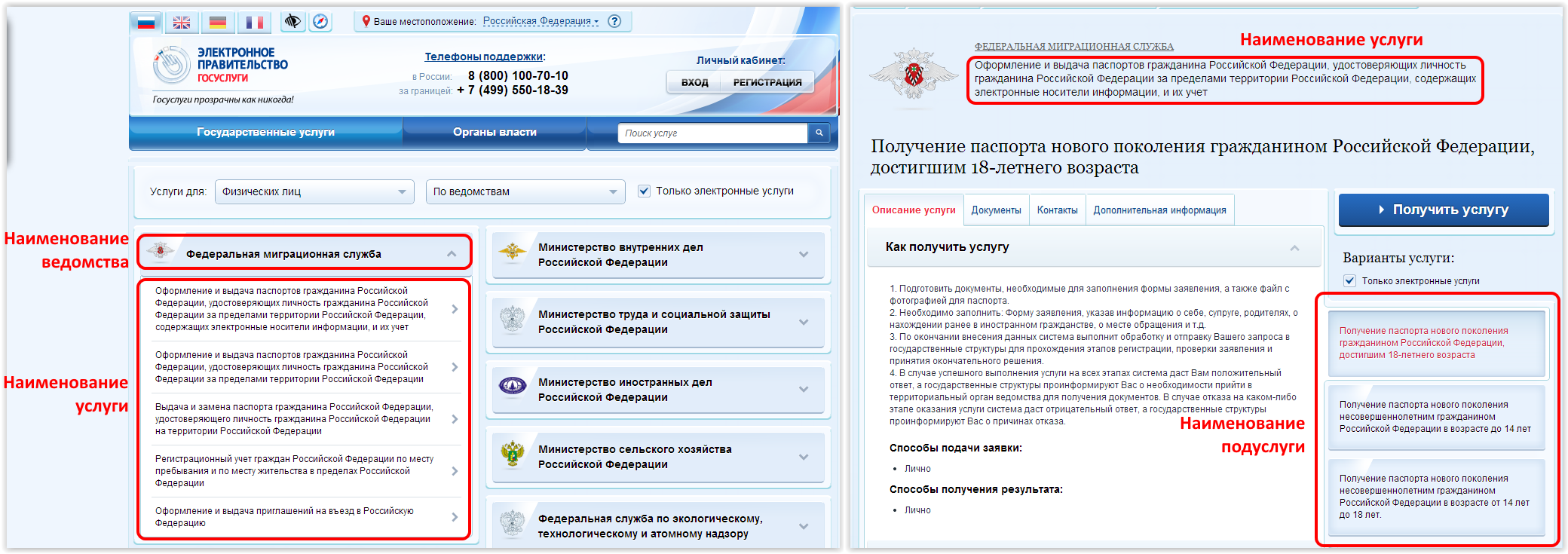 №ИндикаторПараметры оценкиПараметры оценкиВарианты ответаВарианты ответа1Есть страница услугиИндикатор заполняется автоматически. 1 – имеется,0 – отсутствует или некорректное1 – имеется,0 – отсутствует или некорректное2Тематический рубрикаторИндикатор предзаполнен, внесение изменений не требуется.1 – страница подуслуги найдена,0 – страница подуслуги не найдена1 – страница подуслуги найдена,0 – страница подуслуги не найдена3Ведомственный рубрикаторИндикатор предзаполнен, внесение изменений не требуется.1 – страница подуслуги найдена,0 – страница подуслуги не найдена1 – страница подуслуги найдена,0 – страница подуслуги не найдена4Наименование органа властиНа странице присутствует наименование органа власти. 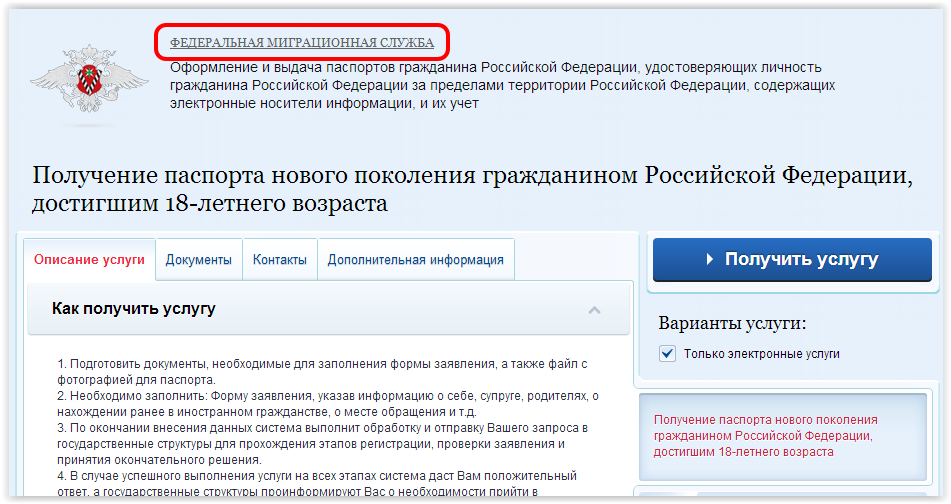 Внимание! В наименовании органа власти должны отсутствовать орфографические и синтаксические ошибки, слова должны быть согласованы, наименование должно быть дописано до конца (не оборвано). В случае наличия ошибок индикатор не засчитывается. 1 – имеется,0 – отсутствует или некорректное1 – имеется,0 – отсутствует или некорректное263Наименование услугиНа странице присутствует наименование услуги. 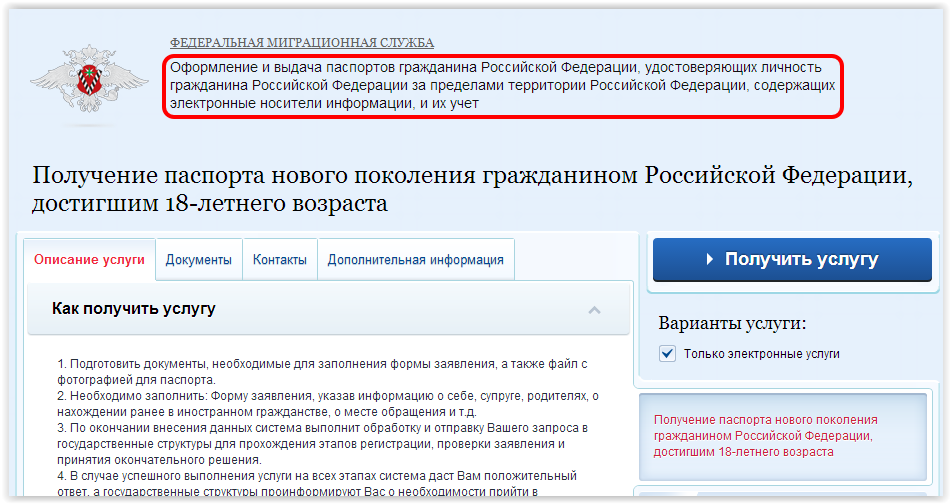 Внимание! В наименовании услуги должны отсутствовать орфографические и синтаксические ошибки, слова должны быть согласованы, наименование должно быть дописано до конца (не оборвано). В случае наличия ошибок индикатор не засчитывается.1 – имеется,0 – отсутствует или некорректное1 – имеется,0 – отсутствует или некорректное264Наименование подуслугиНа странице присутствует наименование подуслуги.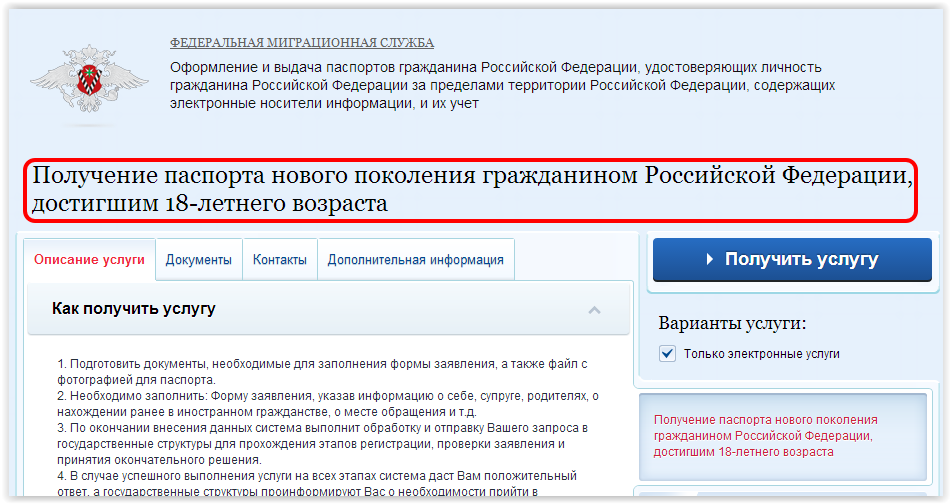 Внимание! В том случае, если услуге соответствует одна подуслуга, наименование подуслуги все-равно должно присутствовать на странице.В наименовании подуслуги должны отсутствовать орфографические и синтаксические ошибки, слова должны быть согласованы, наименование должно быть дописано до конца (не оборвано). В случае наличия ошибок индикатор не засчитывается.1 – имеется,0 – отсутствует или некорректное1 – имеется,0 – отсутствует или некорректное328Наименование услуги в ФРГУНаличие сведений о наименовании услуги в ФРГУ.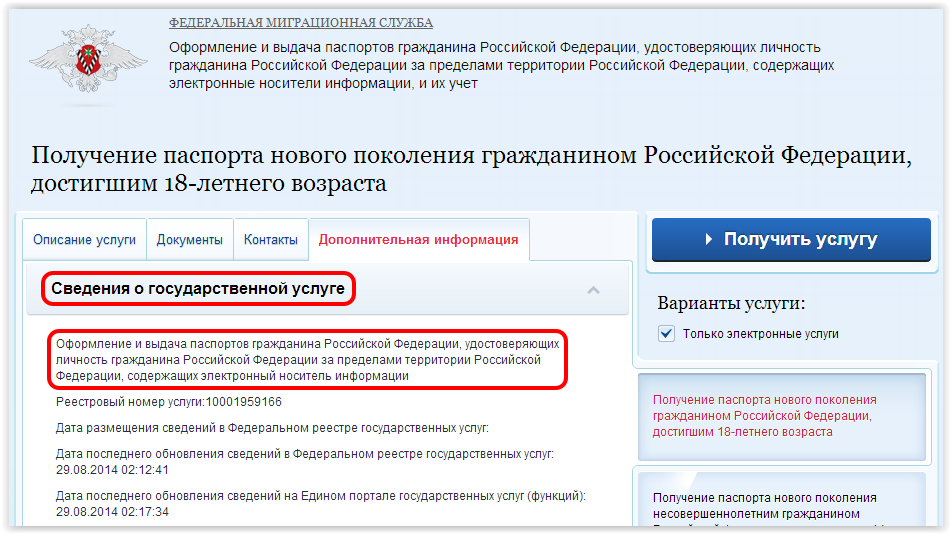 Данные сведения представлены на вкладке «Сведения о государственной услуге» в разделе «Дополнительная информация» (чтобы развернуть содержимое блока, необходимо кликнуть на подзаголовок).Внимание! Наименование услуги в ФРГУ должно соответствовать наименованию услуги на ЕПГУ. Возможны отличия формулировки, но услуга должна идентифицироваться как та же самая. Если наименование услуги в ФРГУ не соответствует услуге на данной странице ЕПГУ, индикатор не засчитывается.1 – имеется,0 – отсутствует или некорректное1 – имеется,0 – отсутствует или некорректное265Уникальный реестровый номер услугиНаличие сведений о реестровом номере услуги в ФРГУ. 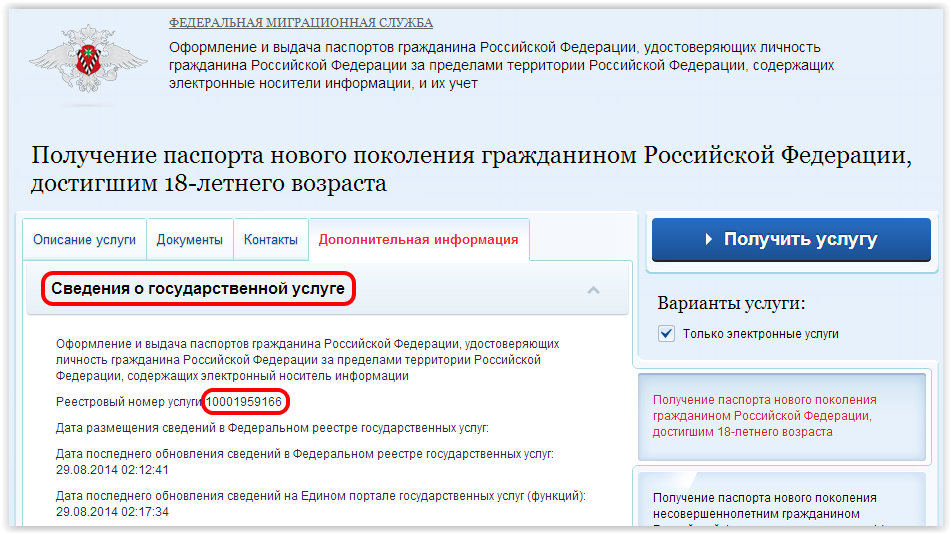 Данные сведения представлены на вкладке «Сведения о государственной услуге» в разделе «Дополнительная информация» (чтобы развернуть содержимое блока, необходимо кликнуть на подзаголовок).1 – имеется,0 – отсутствует1 – имеется,0 – отсутствует266Дата размещения сведений в ФРГУНаличие информации о дате размещения сведений в ФРГУ. 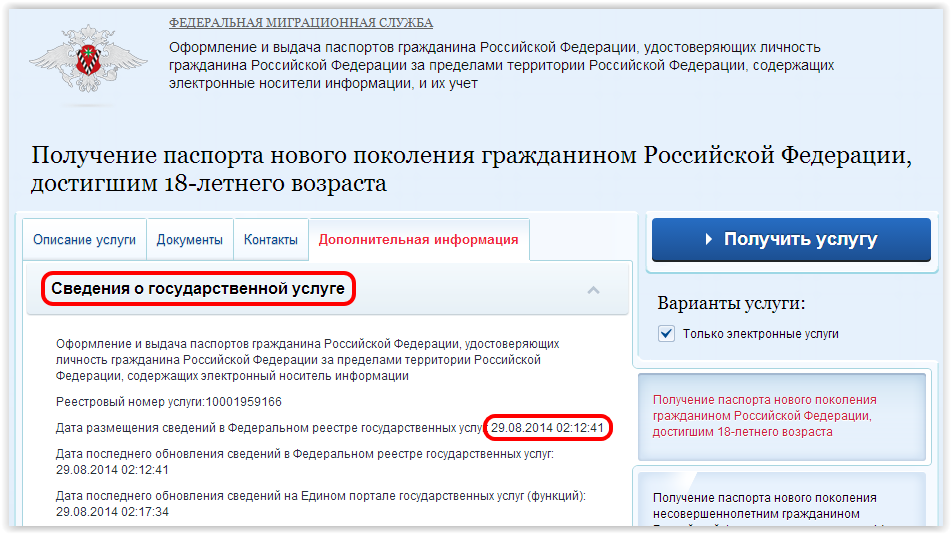 Данные сведения представлены на вкладке «Сведения о государственной услуге» в разделе «Дополнительная информация» (чтобы развернуть содержимое блока, необходимо кликнуть на подзаголовок).1 – имеется,0 – отсутствует1 – имеется,0 – отсутствует267Дата последнего обновления сведений в ФРГУНаличие информации о дате последнего обновления сведений в ФРГУ. 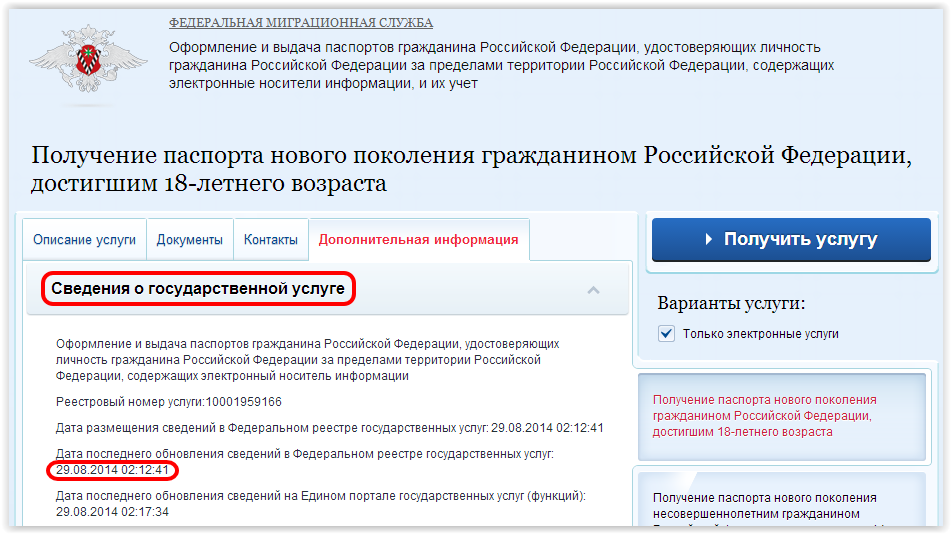 Данные сведения представлены на вкладке «Сведения о государственной услуге» в разделе «Дополнительная информация» (чтобы развернуть содержимое блока, необходимо кликнуть на подзаголовок).1 – имеется,0 – отсутствует1 – имеется,0 – отсутствует268Дата последнего обновления сведений на ЕПГУНаличие информации о дате последнего обновления сведений в ЕПГУ. 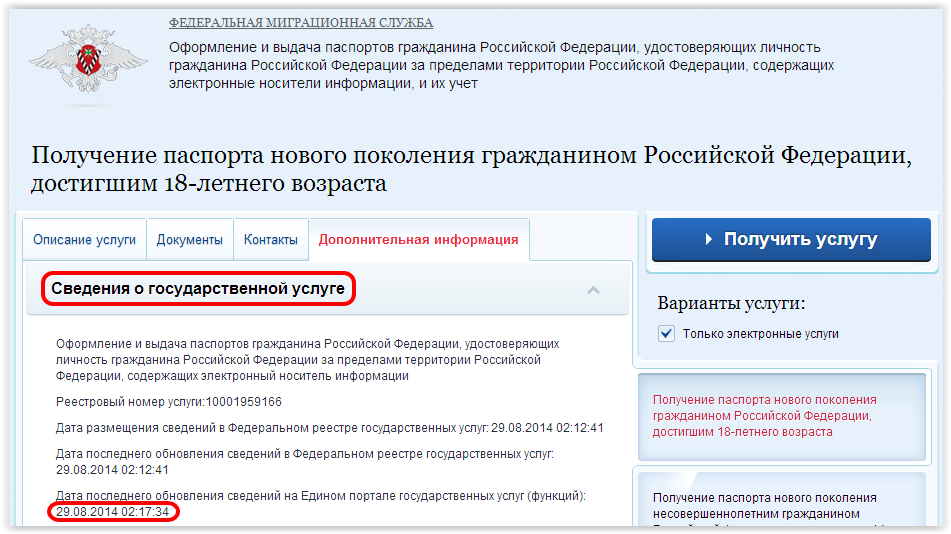 Данные сведения представлены на вкладке «Сведения о государственной услуге» в разделе «Дополнительная информация» (чтобы развернуть содержимое блока, необходимо кликнуть на подзаголовок).1 – имеется,0 – отсутствует1 – имеется,0 – отсутствует269Основания внесения изменений по услуге в ФРГУНаличие сведений об основаниях внесения изменений по услуге в ФРГУ. Данные сведения могут быть представлены на вкладке «Сведения о государственной услуге» в разделе «Дополнительная информация» (чтобы развернуть содержимое блока, необходимо кликнуть на подзаголовок).1 – имеется,0 – отсутствует1 – имеется,0 – отсутствует9Способы обращения за услугойНаличие указания на странице подуслуги в разделе «Как получить услугу» на способы подачи документов (обращения за услугой) для начала предоставления подуслуги.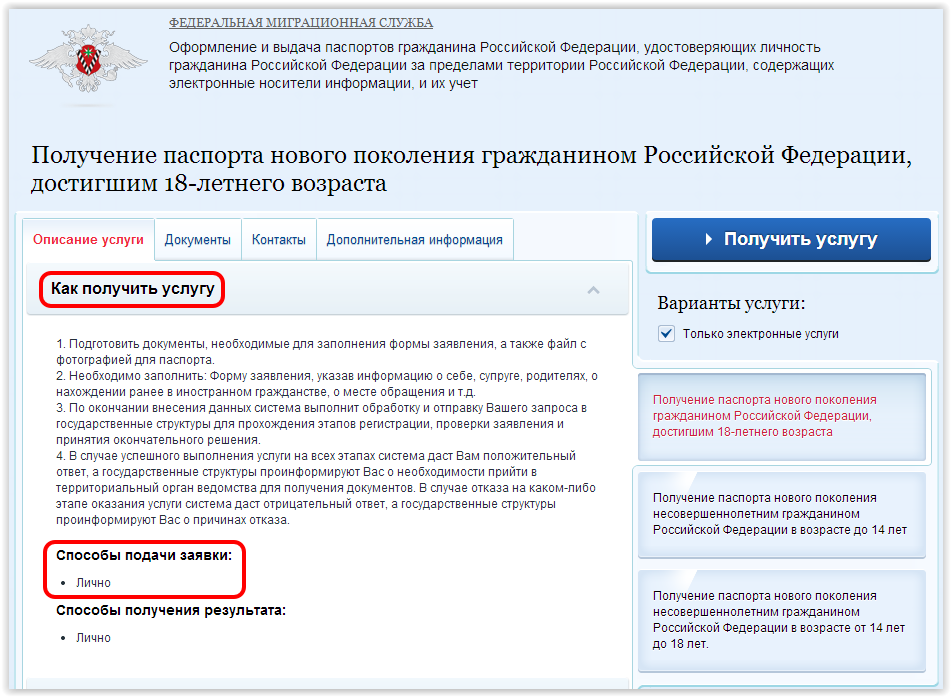 1 – сведения имеются,0 – сведения отсутствуют1 – сведения имеются,0 – сведения отсутствуют10Результаты предоставления услугиНаличие перечня документов, получаемых заявителем по итогам оказания подуслуги. Данные сведения представлены на вкладке «Документы, предоставляемые по завершению оказания услуги» в разделе «Документы», или на вкладке «Результат оказания услуги» в разделе «Описание услуги». Положительно засчитывается наличие перечня документов, которые могут быть получены по результатам положительного предоставления услуги (не путать с документами, выдаваемыми в случае отказа в предоставлении услуги!). 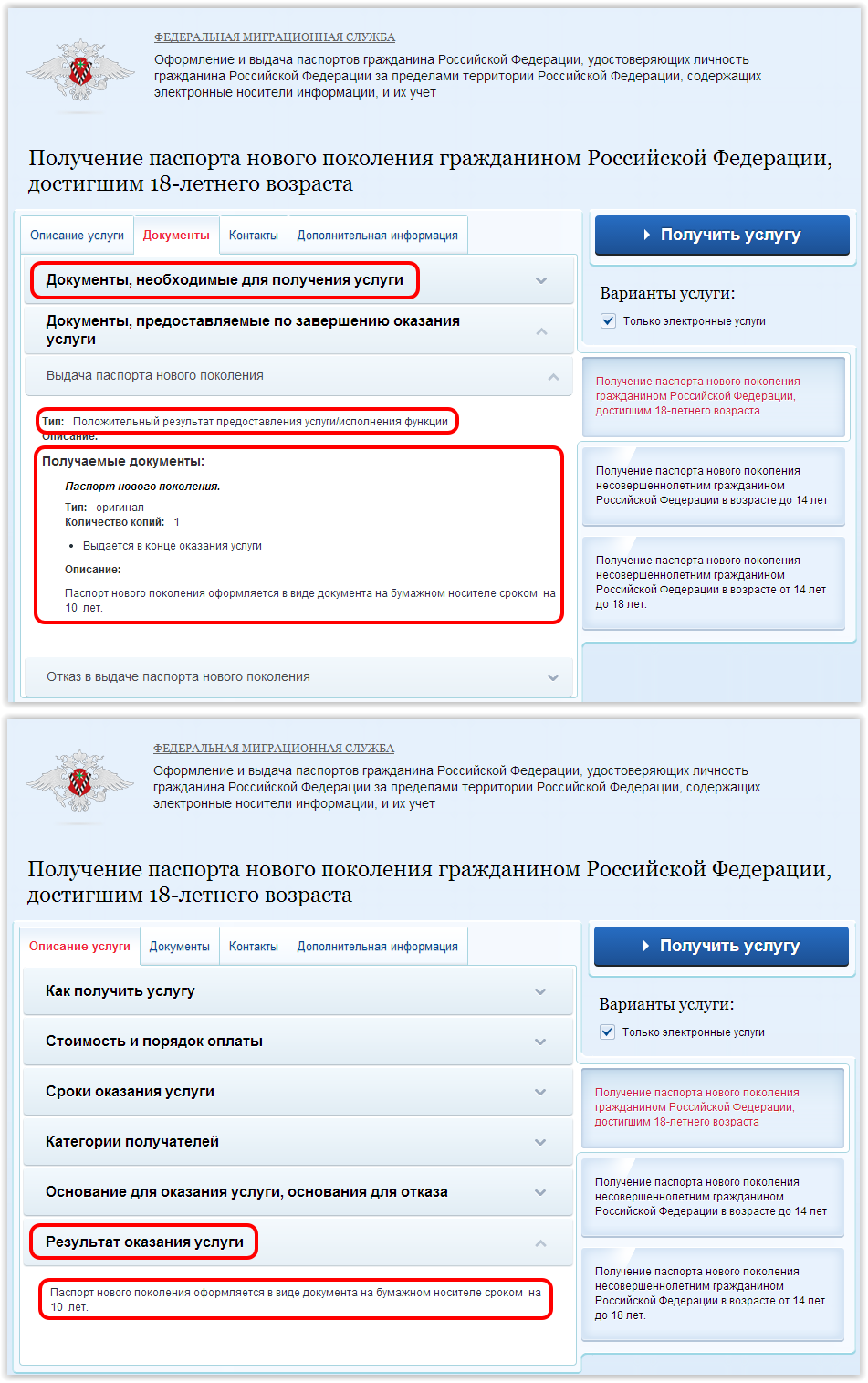 Внимание! В случае, если результатом предоставления услуги является действие, а не документ, например «Внесение записи в реестр» или «Предоставление информации», то документ, описывающий результат или предоставления услуги все равно должен быть описан.1 – перечень документов имеется,0 – перечень документов отсутствует1 – перечень документов имеется,0 – перечень документов отсутствует262Услуга предоставляется бесплатноНаличие информации о том, что подуслуга предоставляется бесплатно в разделе «Стоимость и порядок оплаты». 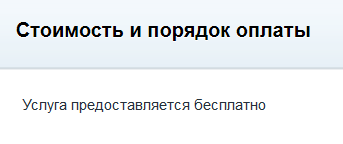 Внимание! Если указано, что услуга оказывается бесплатно, но при этом в комментариях указано, что размер платы определяется по формулам или есть другие формулировки, которые указывают на платность услуги, то индикатор не засчитывается, так как услуга является не всегда бесплатной, а только в некоторых случаях, о чем должно быть указано (в каких случаях услуга бесплатная, а в каких – платная). Пример услуги, которая не является бесплатной: 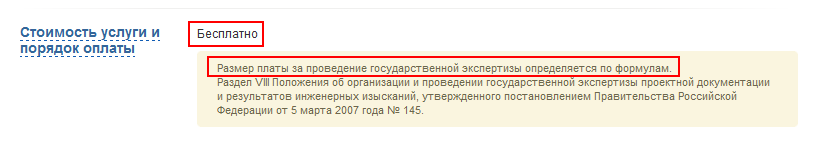 1 -. Указано, что услуга предоставляется бесплатно;0 - отсутствует указание на стоимость/бесплатность подуслуги;«Х» - указан размер государственной пошлины1 -. Указано, что услуга предоставляется бесплатно;0 - отсутствует указание на стоимость/бесплатность подуслуги;«Х» - указан размер государственной пошлины341Вид платежаНаличие информации о виде взимаемого платежа в разделе «Стоимость и порядок оплаты». Например, «государственная пошлина», «сбор за выдачу разрешения».Внимание! Если подуслуга предоставляется бесплатно, то в данном индикаторе ставится «Х».1 – указан вид платежа;0 – отсутствует указание на вид платежа;«Х» - указано, что услуга предоставляется бесплатно1 – указан вид платежа;0 – отсутствует указание на вид платежа;«Х» - указано, что услуга предоставляется бесплатно342Правовые основания платежаНаличие информации о статье Налогового кодекса Российской Федерации или другого НПА, устанавливающего размер платежа в разделе «Стоимость и порядок оплаты». Например, «размер государственной пошлины установлен подпунктом 92 пункта 1 статьи 333.33 НК РФ».Внимание! Если подуслуга предоставляется бесплатно, то в данном индикаторе ставится «Х».1 – указаны правовые основания;0 – отсутствует указание на правовые основания;«Х» - указано, что услуга предоставляется бесплатно1 – указаны правовые основания;0 – отсутствует указание на правовые основания;«Х» - указано, что услуга предоставляется бесплатно19Размер оплатыНаличие информации о стоимости оказания подуслуги в разделе «Стоимость и порядок оплаты». 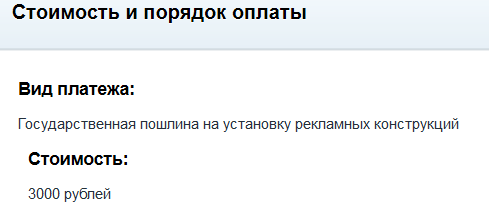 Внимание! Если указано, что услуга оказывается бесплатно, но при этом в комментариях указано, что размер платы определяется по формулам или есть другие формулировки, которые указывают на платность услуги, то индикатор не засчитывается, так как услуга является не всегда бесплатной, а только в некоторых случаях, о чем должно быть указано (в каких случаях услуга бесплатная, а в каких – платная). Пример услуги, которая не является бесплатной: 1 – указан размер государственной пошлины;0 – отсутствует указание на стоимость/бесплатность подуслуги;«Х» - указано, что услуга предоставляется бесплатно1 – указан размер государственной пошлины;0 – отсутствует указание на стоимость/бесплатность подуслуги;«Х» - указано, что услуга предоставляется бесплатно14Срок предоставления услугиНаличие информации о максимально допустимом сроке предоставления подуслуги (времени, которое проходит с момента обращения до получения результата) в соответствующем разделе «Сроки оказания услуги». Индикатор засчитывается, если указано, через сколько времени с момента обращения должен быть получен результат.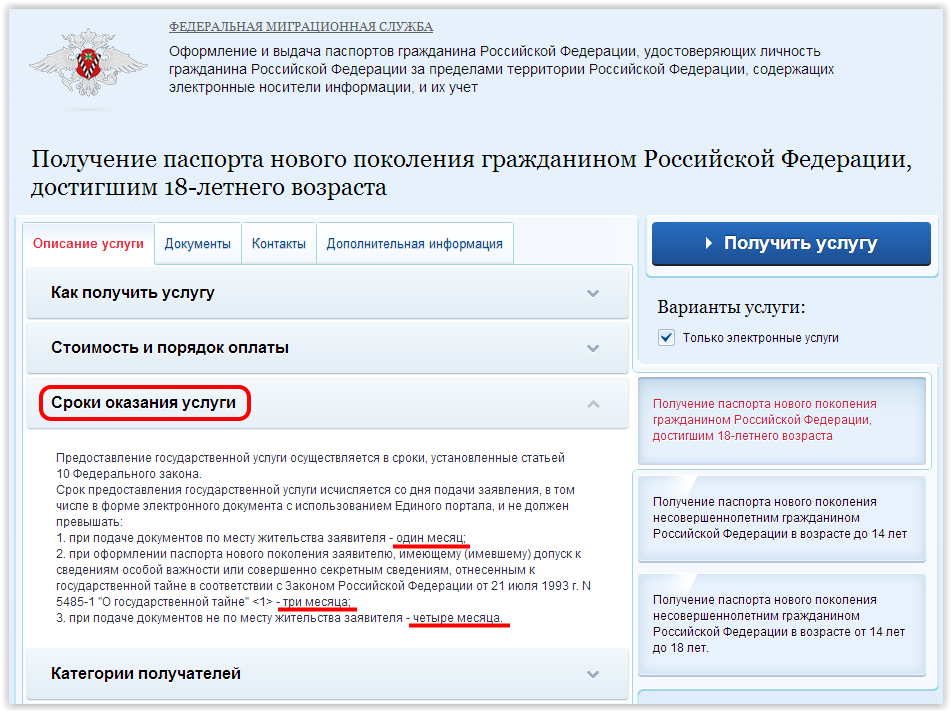 Указание срока в форме «В день обращения» засчитывается.Примечание. Не засчитываются «неопределённые» сроки оказания услуги, например: «октябрь – февраль учебного года» 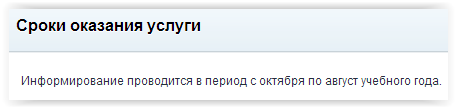 1 – срок указан,0 – срок не указан1 – срок указан,0 – срок не указан343Срок выдачи документовНаличие информации о максимально допустимом сроке выдачи документа, который является результатом предоставления услуги, в соответствующем разделе «Сроки оказания услуги». Индикатор засчитывается, если указано, через сколько времени с момента обращения документ должен быть предоставлен заявителю.Указание срока в форме «В день обращения» засчитывается.1 – срок указан,0 – срок не указан1 – срок указан,0 – срок не указан15Срок регистрации заявленияНа странице подуслуги (раздел «Сроки оказания услуги») указан срок, в течение которого заявление о предоставлении услуги должно быть зарегистрировано органом власти, предоставляющим подуслугу.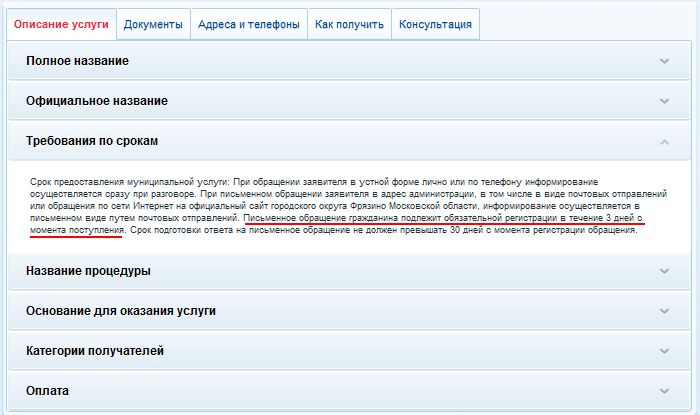 1 – срок регистрации заявления указан;0 – срок регистрации заявления не указан;1 – срок регистрации заявления указан;0 – срок регистрации заявления не указан;16Срок ожидания в очередиНа странице подуслуги (раздел «Сроки оказания услуги») указан максимальный срок ожидания в очереди при подаче заявления о предоставлении услуги лично.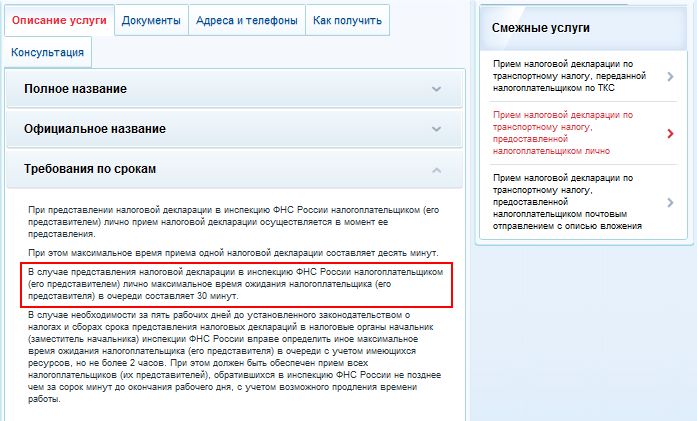 1 – срок ожидания в очереди указан;0 – срок ожидания в очереди не указан1 – срок ожидания в очереди указан;0 – срок ожидания в очереди не указан13Получатели услуг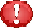 Наличие раздела «Категории получателей» на странице подуслуги и информации в нем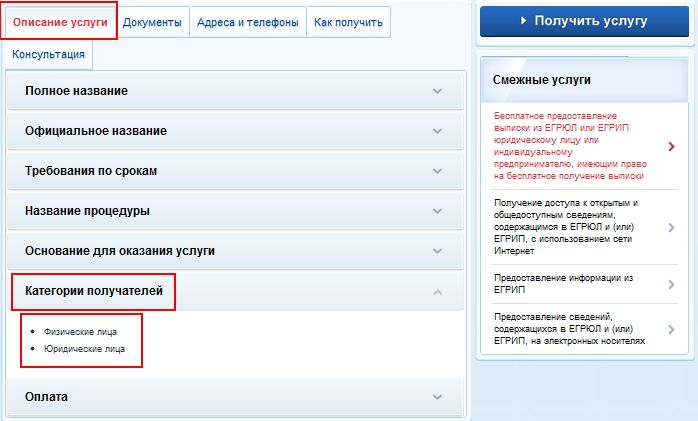 1 – раздел содержит сведения,0 – раздел сведений не содержит1 – раздел содержит сведения,0 – раздел сведений не содержит17Основания для отказаНаличие перечня оснований для отказа в оказании подуслуги (в том числе для отказа в приеме и рассмотрении документов). Если основания для отказа отсутствуют при обращении за услугой, т.е. в предоставлении услуги не может быть отказано ни при каких условиях, то должно быть прямое указание на это в тексте, в этом случае индикатор засчитывается и ставится оценка «1».Данные сведения приведены в разделе «Основание для оказания услуги, основания для отказа», на вкладке «Описание услуги» или на вкладке «Документы, предоставляемые по завершению оказания услуги» в разделе «Документы».Внимание! Перечень документов для отказа не является перечнем оснований для отказа. Должны быть перечислены именно основания.1 – перечень оснований имеется,0 – перечень оснований отсутствует1 – перечень оснований имеется,0 – перечень оснований отсутствует25Перечень  обязательных документовНаличие перечня необходимых документов на странице подуслуги в разделе «Документы, необходимые для получения услуги» на вкладке «Документы»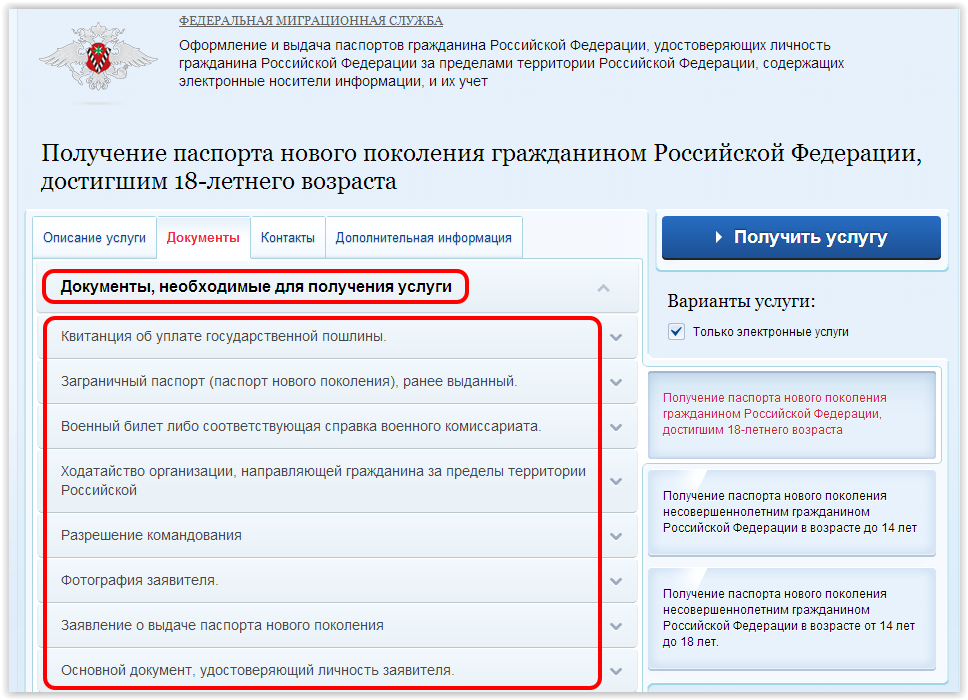 Индикатор засчитывается, если подзаголовок раскрывается и содержит хотя бы один документ с любым названием. Если документ имеется, но указано странное название, которое может содержать фразы: «нет», «Отсутствует», «рабочий документ» и т.д., то индикатор засчитывается!Примечание:– Если раздел пустой или не раскрывается через клик мышью, то индикатор не засчитывается и Анкета 2 по подуслуге не заполняется.1 – перечень имеется,0 – перечень отсутствуетПри выборе оценки 0 Анкета №2 не заполняется.1 – перечень имеется,0 – перечень отсутствуетПри выборе оценки 0 Анкета №2 не заполняется.344Перечень не обязательных документовНаличие перечня документов, необходимых для предоставления услуги и находящиеся в распоряжении государственных органов, органов местного самоуправления и учреждений (организаций), участвующих в предоставлении услуги, которые заявитель вправе (не обязан) представить для получения услуги.Данный тип документов должен быть приведен отдельным списком. Если такие документы отсутствуют, то раздел должен содержать комментарии о том, что необязательных для предоставления документов нет. Если раздел просто пустой без каких-либо комментариев, то индикатор не засчитывается.1 – перечень имеется,0 – перечень отсутствует1 – перечень имеется,0 – перечень отсутствует26Количество документовУкажите количество документов, приведенных в разделе «Документы, необходимые для получения услуги» во вкладке «документы». Число документов нужно посчитать в ручную (см. рис. А). Документы из раздела «Документы, предоставляемые по завершению оказания услуги» считать не нужно!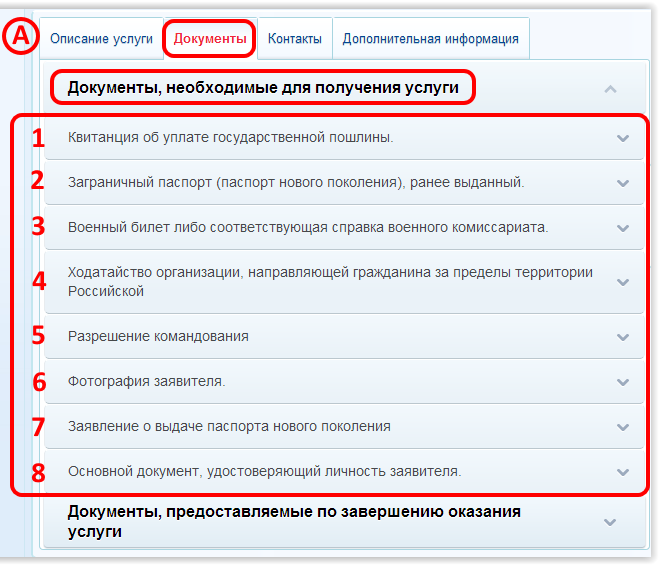 – Если из наименования документа ясно, что подразумевается несколько документов (например, «Комплект документов», «Пакет документов»), при этом не детализирован перечень входящих в комплект документов, то документ считается как один. Если же перечень входящих в комплект документов перечислен, то каждый документ из комплекта считается как отдельный документ (см. рис. Б, В):– В случае, если в описании документа перечисляется не комплект входящих в него документов, а возможные варианты одного и того же документа, то такой документ считается, как один.– Документ засчитывается и фиксируется, даже если имеет странное название, которое может содержать фразы: «нет», «Отсутствует», «Рабочих документов не требуется» (см. рис. Г) и т.п.: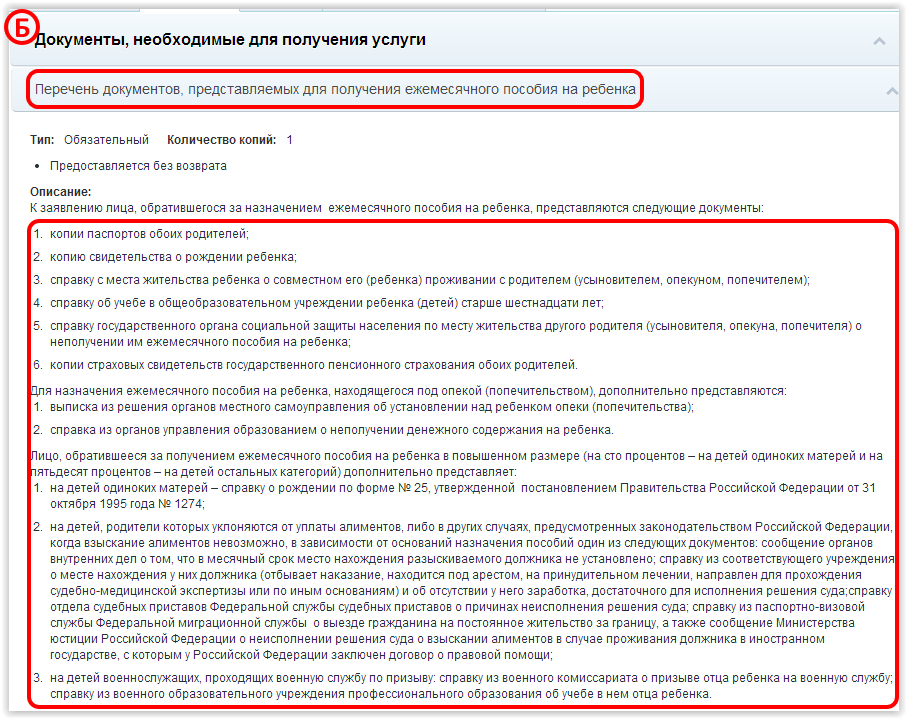 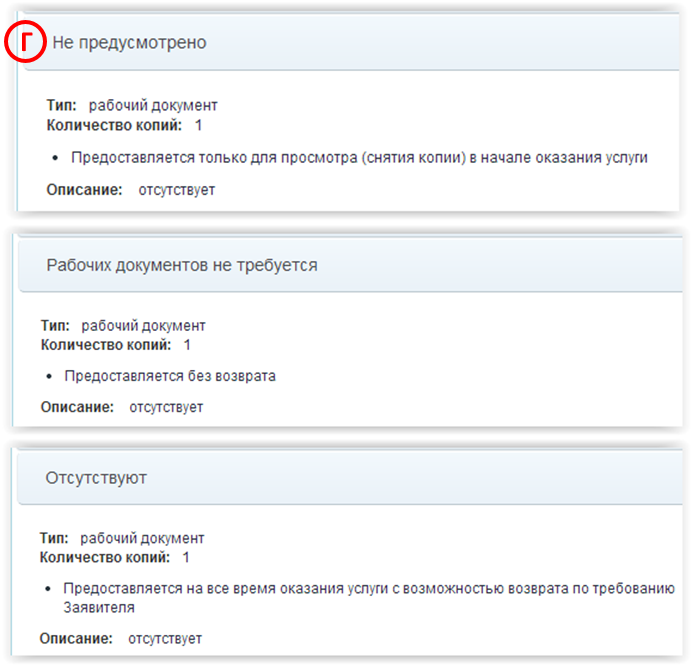 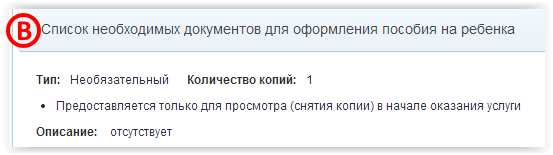 Указывается целочисленное количество документовУказывается целочисленное количество документов39Адреса и телефоны (Контакты)Наличие работающего раздела «Контакты» на странице подуслуги. 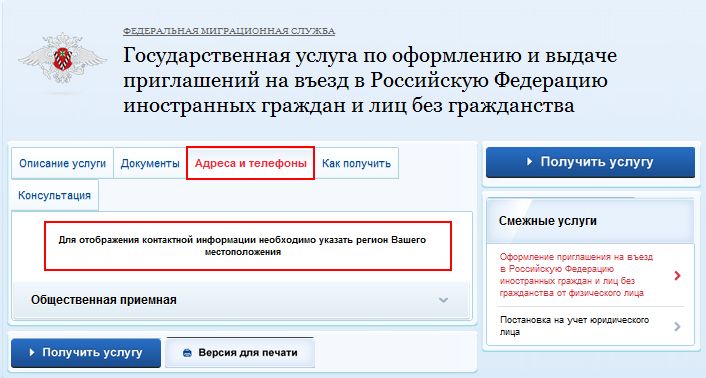 Укажите тот регион, к которому относится рассматриваемая вами подуслуга в шаблоне анкеты. Для этого пройдите по ссылке «Ваше местоположение» в верхней части портала и укажите регион. Если после выбора «Родного региона» вкладка остается пустой, то индикатор не засчитывается.Внимание! - Для услуг ФОИВ родным регионом является «город Москва».- У услуг РОИВ и ОМСУ наименование района зачастую указано в наименовании ответственного органа власти в анкете «Например: Отдел по строительству, транспорту и коммунальному хозяйству Администрации Старорусского муниципального района»- В случае если регион не указан или указан регион «Российская Федерация», то информация может в разделе не отображаться, поэтому указание местоположения является обязательным!1 – раздел и информация в нём присутствует0 – раздел или информация в нём отсутствуетПри выборе оценки 0:– Для услуг РОИВ: осуществляется переход к индикатору 22;– Для услуг ФОИВ: осуществляется переход к индикатору 40.  1 – раздел и информация в нём присутствует0 – раздел или информация в нём отсутствуетПри выборе оценки 0:– Для услуг РОИВ: осуществляется переход к индикатору 22;– Для услуг ФОИВ: осуществляется переход к индикатору 40.  280Местоположение "Российская Федерация"Наличие сведений в разделе «Контакты» при выборе в местоположении «Российская Федерация».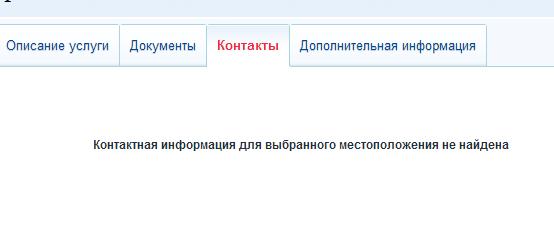 Оценивается не наличие отдельных сведений, а факт присутствия какой-либо контактной информации.Индикатор не засчитывается в случае полного отсутствия сведений.1 – раздел и информация в нём присутствует0 – раздел или информация в нём отсутствует1 – раздел и информация в нём присутствует0 – раздел или информация в нём отсутствует345Место нахождения ведомства («Родной регион»)Выберите в качестве местоположения административно-территориальную единицу, соответствующую месторасположению ведомства, предоставляющего исследуемую услугу.41Адрес местонахожденияНа странице первого подходящего по региону в списке отделения на вкладке «Контакты» указан адрес места подачи документов. Адрес должен быть указан полностью, включая индекс, город (населенный пункт), улицу и дом. 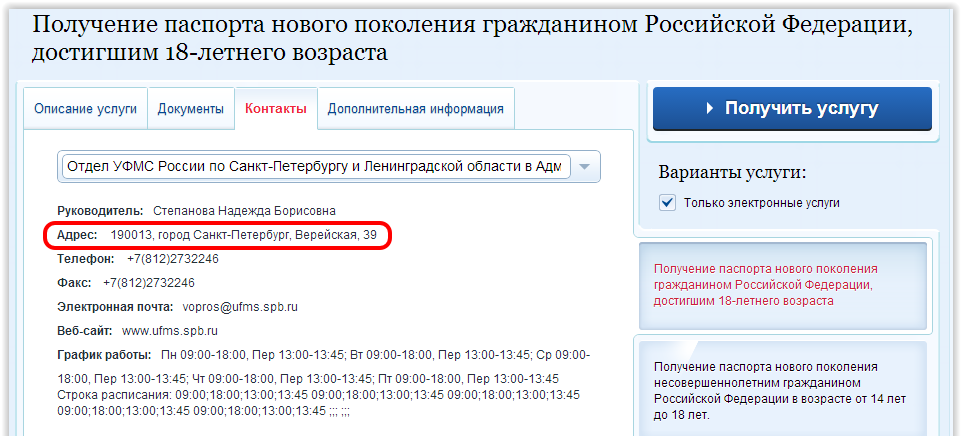 Если на странице выбранного отделения адрес указан не полностью, то индикатор не засчитывается.Внимание!— Для ФОИВ адрес выбранного отделения на странице должен быть указан московский.— Для РОИВ адрес выбранного отделения на странице должен соответствовать выбранному субъекту нахождения региона.1 – адрес указан,0 – адрес не указан или не соответствует субъекту1 – адрес указан,0 – адрес не указан или не соответствует субъекту43Руководитель по местонахождениюНа странице первого в списке отделения на вкладке «Контакты» «Родного региона» указаны инициалы (ФИО) руководителя, ответственного за предоставление государственной (муниципальной) услуги (исполнение государственной/муниципальной функции). 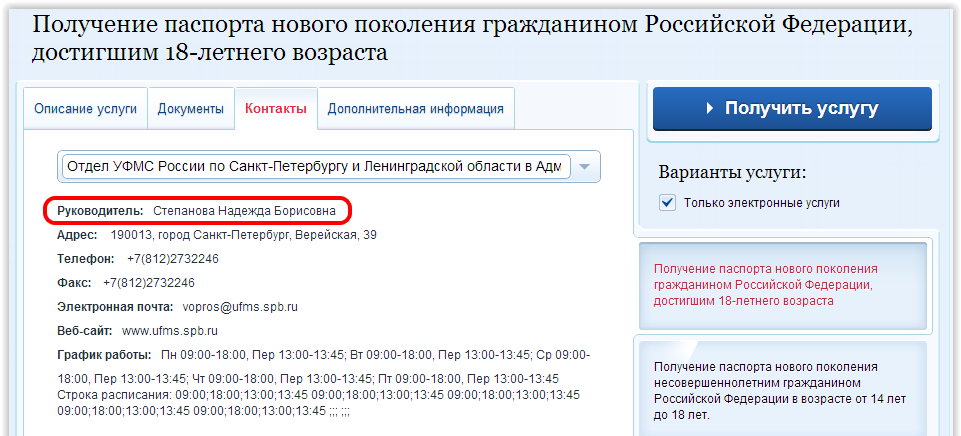 1 – руководитель указан,0 – руководитель не указан.1 – руководитель указан,0 – руководитель не указан.45Телефон по местонахождениюНа странице первого в списке отделения на вкладке «Контакты» «Родного региона» указан код города и номера телефона места подачи документов в регионе 1. 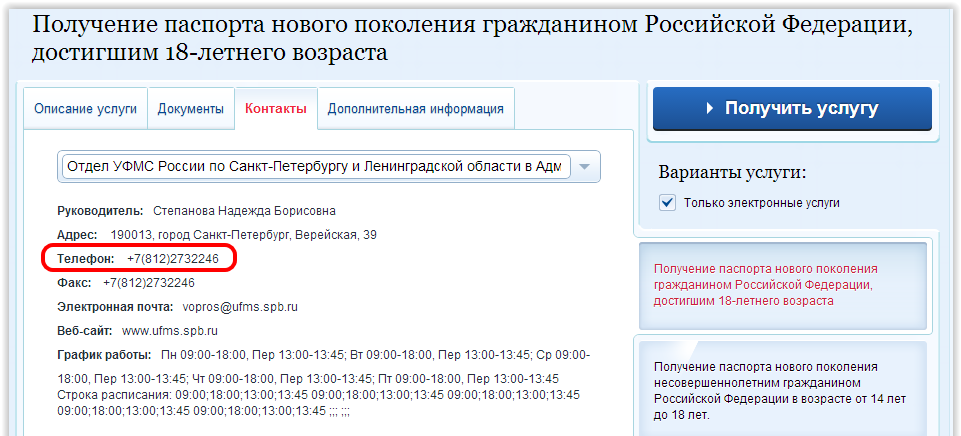 Проверяется наличие номера телефона места для подачи документов в Москве (для подуслуг ФОИВ) или в регионе (для региональных и муниципальных подуслуг), в котором предоставляется подуслуга. Внимание! Индикатор засчитывается, если хотя бы у одного номера указан код города. Индикатор не засчитывается, если код города отсутствует у всех указанных номеров.Для проверки необходимо установить соответствующий регион предоставления услуги (Москва — для подуслуг ФОИВ, «родной регион» — для региональных подуслуг). 1 – телефон указан,0 – телефон не указан1 – телефон указан,0 – телефон не указан47Факс по местонахождениюНа странице первого в списке отделения на вкладке «Контакты» «Родного региона» указан номер факса для обращения заявителей. 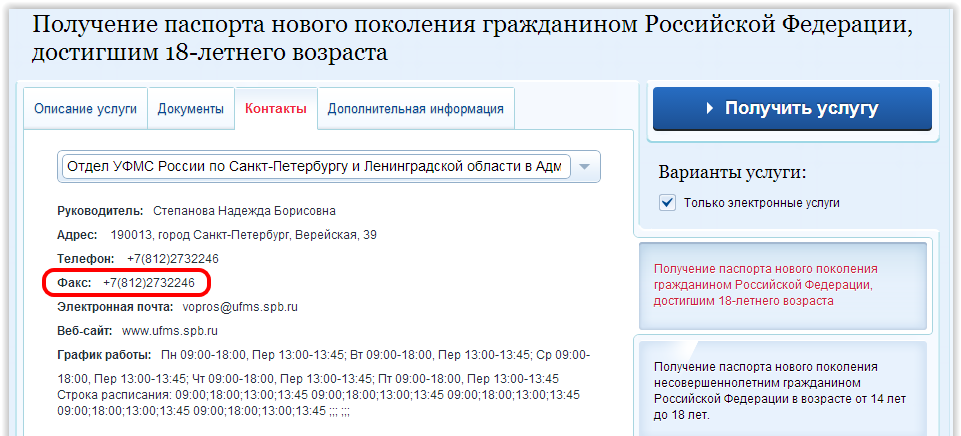 1 – номер факса и код города указан;0 – номер факса отсутствует или отсутствует код города;1 – номер факса и код города указан;0 – номер факса отсутствует или отсутствует код города;49Эл.почта по местонахождениюНа странице первого в списке отделения на вкладке «Контакты» «Родного региона» указан адрес электронной почты для обращения заявителей: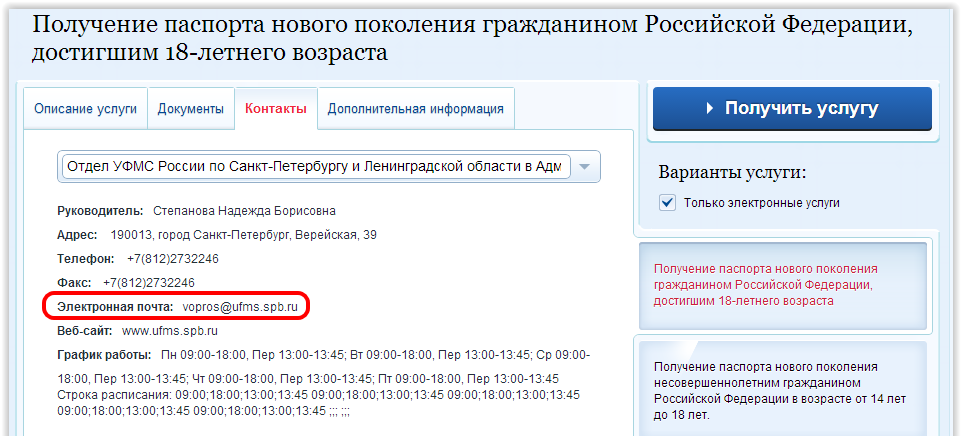 1 – эл.почта указана;0 – эл.почта не указана1 – эл.почта указана;0 – эл.почта не указана51Официальный сайт по местонахождениюНа странице первого в списке отделения на вкладке «Контакты» «Родного региона» указан адрес официального сайта в сети Интернет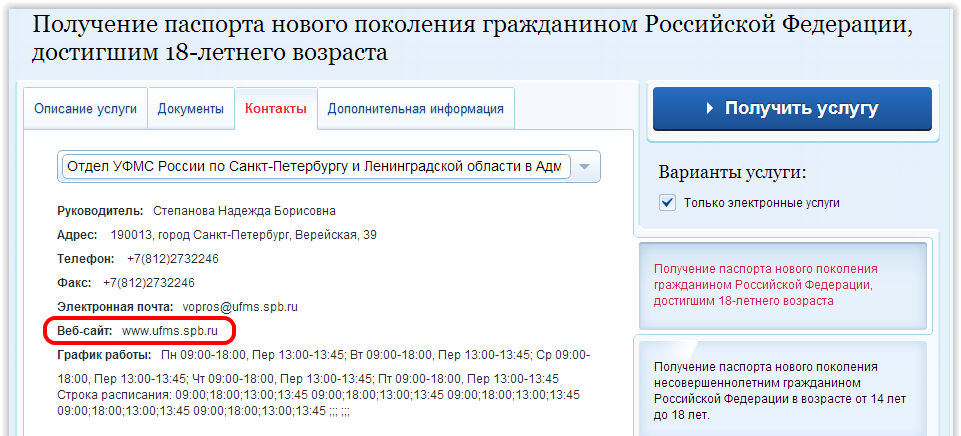 1 – оф.сайт указан;0 – оф.сайт не указан1 – оф.сайт указан;0 – оф.сайт не указан53График работы по местонахождению Наличие графика работы места для подачи документов в Москве (для подуслуг ФОИВ) или в регионе (для региональных и муниципальных подуслуг), в котором предоставляется подуслуга региональных органов власти.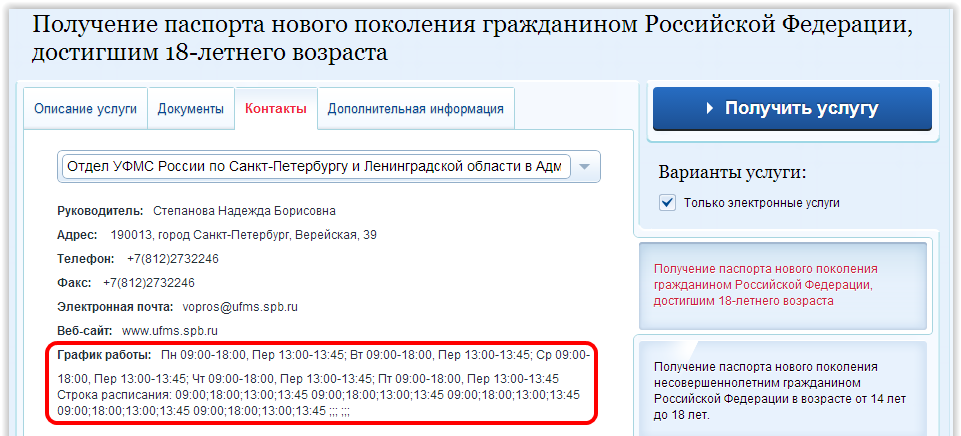 Для проверки необходимо установить соответствующий регион (Москва — для подуслуг ФОИВ, другой регион — для региональных подуслуг). Сведения искать на вкладке «Контакты».Положительно засчитывается только указание дней работы и часов приема. Только дни («с понедельника по пятницу») или только часы работы НЕ засчитываются.1 – график работы указан,0 – график работы не указан1 – график работы указан,0 – график работы не указан40Регион 1заполняется только для подуслуг ФОИВВыбрать любой регион, название которого начинается на первую букву вашей фамилии или ближайшую за ней. Вписать название в таблицу. Примечание:– Если после выбора Региона 1 сведения относятся к г. Москва, то индикатор НЕ засчитывается.– Если после выбора Региона 1 сведения относятся к нескольким регионам, то необходимо найти именно Регион 1. Если Региона 1 нет в перечне региональных представительств, то индикатор не засчитывается.название региона 1название региона 1282Контакты (Регион 1)заполняется только для подуслуг ФОИВОценивается не наличие отдельных сведений, а факт присутствия какой-либо контактной информации.Индикатор не засчитывается в случае полного отсутствия сведений.1 – раздел и информация в нём присутствует0 – раздел или информация в нём отсутствует1 – раздел и информация в нём присутствует0 – раздел или информация в нём отсутствует42Адрес (регион 1) заполняется только для подуслуг ФОИВНа странице первого в списке отделения на вкладке «Контакты» указан адрес места подачи документов в регионе 1. Адрес должен быть указан полностью, включая индекс, город (населенный пункт), улицу и дом. Если адрес указан не полностью, то индикатор не засчитывается.
Внимание! Для проверки необходимо установить регион 1 в фильтре «Ваше местоположение». 1 – адрес региона 1 указан,0 – адрес не указан1 – адрес региона 1 указан,0 – адрес не указан44Наличие Ф.И.О. руководителя территориального подразделения органа (регион 1)заполняется только для подуслуг ФОИВНа странице первого в списке отделения на вкладке «Контакты» региона 1 указаны инициалы (ФИО) руководителя, ответственного за предоставление государственной (муниципальной) услуги (исполнение государственной/муниципальной функции).1 – руководитель указан,0 – руководитель не указан.1 – руководитель указан,0 – руководитель не указан.46Наличие контактного телефона территориального подразделения органа (регион 1)заполняется только для подуслуг ФОИВНа странице первого в списке отделения на вкладке «Контакты» региона 1 указан код города и номера телефона места подачи документов в регионе 1. Внимание! Индикатор засчитывается, если хотя бы у одного номера указан код города. 1 – телефон региона 1 указан,0 – телефон не указан1 – телефон региона 1 указан,0 – телефон не указан48Наличие указания номера факса территориального подразделения органа (регион 1)заполняется только для подуслуг ФОИВНа странице первого в списке отделения на вкладке «Контакты» региона 1 указан номер факса для обращения заявителей.1 – номер факса и код города указан;0 – номер факса отсутствует или отсутствует код города;1 – номер факса и код города указан;0 – номер факса отсутствует или отсутствует код города;50Эл.почта территориального подразделения органа (регион 1)заполняется только для подуслуг ФОИВНа странице первого в списке отделения на вкладке «Контакты» региона 1 указан адрес электронной почты для обращения заявителей.Внимание! Для проверки необходимо установить регион 1. 1 – эл.почта указана;0 – эл.почта не указана1 – эл.почта указана;0 – эл.почта не указана52Официальный сайт (регион 1)заполняется только для подуслуг ФОИВНа странице первого в списке отделения на вкладке «Контакты» региона 1 указан адрес официального сайта в сети Интернет.1 – оф.сайт указан;0 – оф.сайт не указан1 – оф.сайт указан;0 – оф.сайт не указан22Порядок обжалованияНаличие раздела «Порядок обжалования» на вкладке «Дополнительная информация», а также сведений в нем.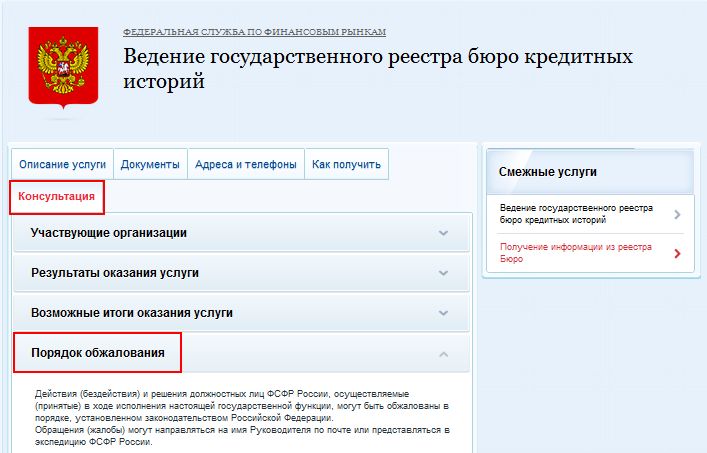 Если раздел присутствует, но в нем отсутствует информация, то индикатор не засчитывается.1 – раздел и сведения в нём имеются,0 – раздел отсутствует или сведения в нём1 – раздел и сведения в нём имеются,0 – раздел отсутствует или сведения в нём340Отдельный интерфейс для обжалования решений и действийПрисутствует интерфейс, предоставляющего возможность для досудебного (внесудебного) обжалования решений и действий (бездействий), совершенных при предоставлении государственных и муниципальных услуг.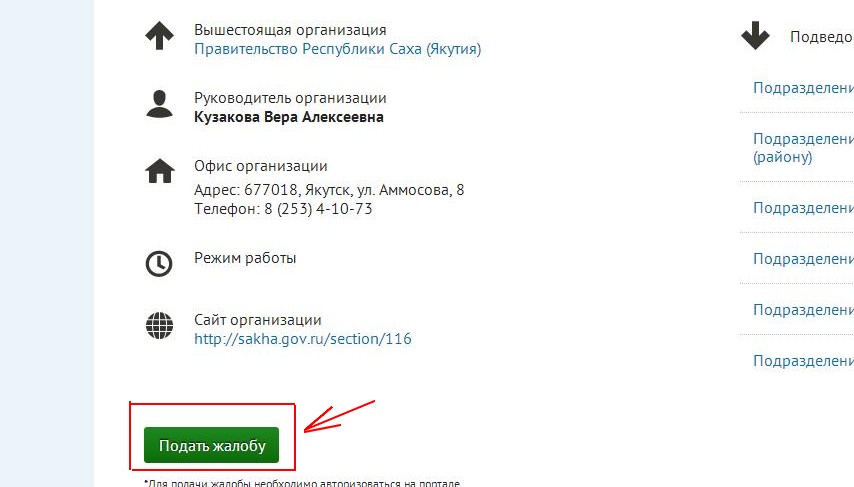 1 – интерфейс имеется,0 – интерфейс отсутствует1 – интерфейс имеется,0 – интерфейс отсутствует23Административные процедурыНа странице подуслуги указаны сведения о внутриведомственных и межведомственных административных процедурах, подлежащих выполнению органом в ходе предоставления услуги.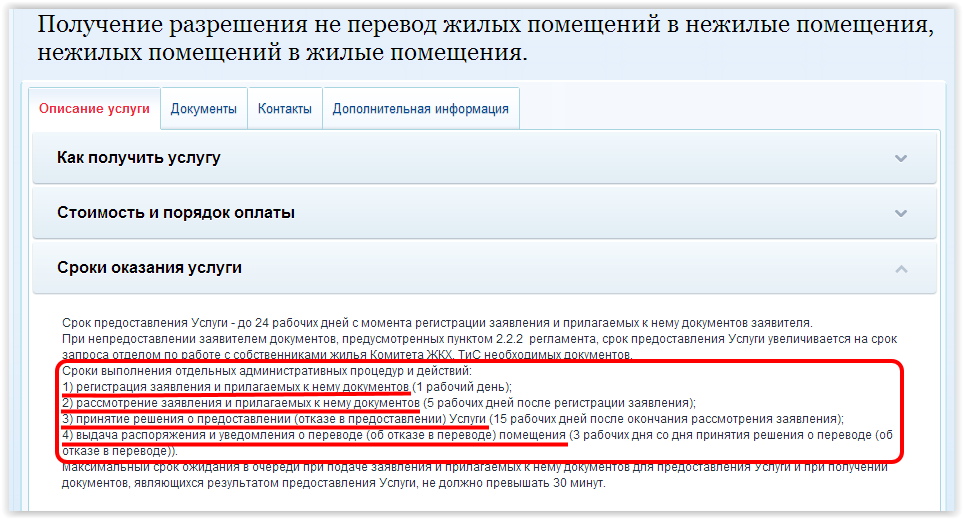 Сведения могут быть указаны на вкладке «Описание услуги» (например, в разделе «Требования по срокам») или в разделах «Результаты оказания услуги» или «Фиксация результата оказания услуги» или «Возможные итоги оказания услуги» на вкладке «Консультация». Внимание! Административные процедуры должны быть четко описаны в виде перечня последовательных действий, которые совершаются органов власти, ответственным за предоставлении услуги (внутриведомственные процедуры), а также другими органами власти, участвующими в предоставлении услуги (межведомственные процедуры, ВО ВРЕМЯ предоставления услуги, а не по итогам предоставления.1 – сведения присутствуют;0 – сведения отсутствуют;1 – сведения присутствуют;0 – сведения отсутствуют;24Сроки административных процедурЗаполняется, если в предыдущем пункте стоит 1На странице подуслуги указаны сведения о сроках внутриведомственных и межведомственных административных процедур, подлежащих выполнению органом, предоставляющим услугу, в ходе предоставления услуги. 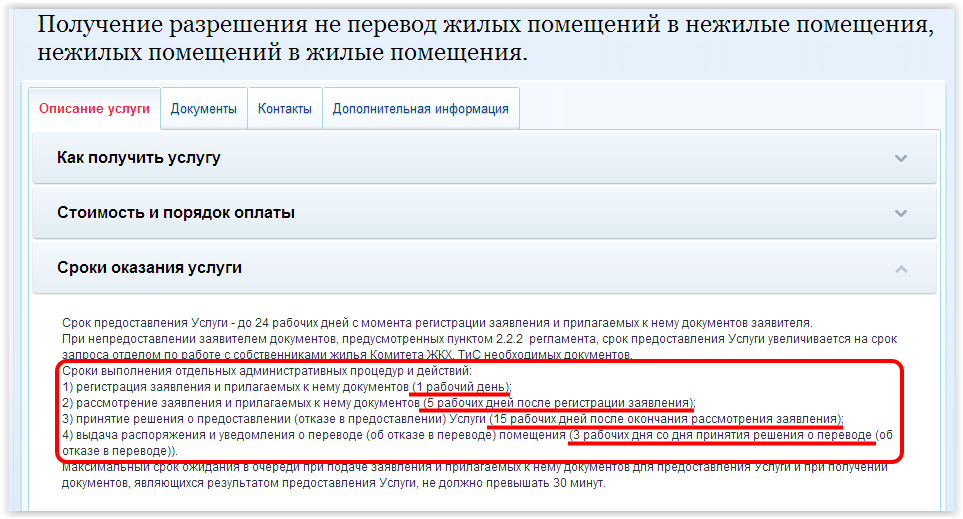 Сведения могут быть указаны на вкладке «Описание услуги» (например, в разделе «Требования по срокам») или в разделах «Результаты оказания услуги» или «Фиксация результата оказания услуги» или «Возможные итоги оказания услуги» на вкладке «Консультация». 1 – сведения присутствуют;0 – сведения отсутствуют;1 – сведения присутствуют;0 – сведения отсутствуют;5Наименования органов-участниковНа странице подуслуги указаны наименования других органов власти, участвующих в предоставлении услуги, помимо ответственного за предоставление подуслуги органа власти (орган-исполнитель услуги). Органы-участники могут являться как внешними (независимыми по отношению к органу власти, предоставляющему услугу), так и внутренними (подчиненными органу власти, предоставляющему услугу). Сведения, как правило, указываются на вкладке «Участвующие организации» в разделе «Дополнительная информация».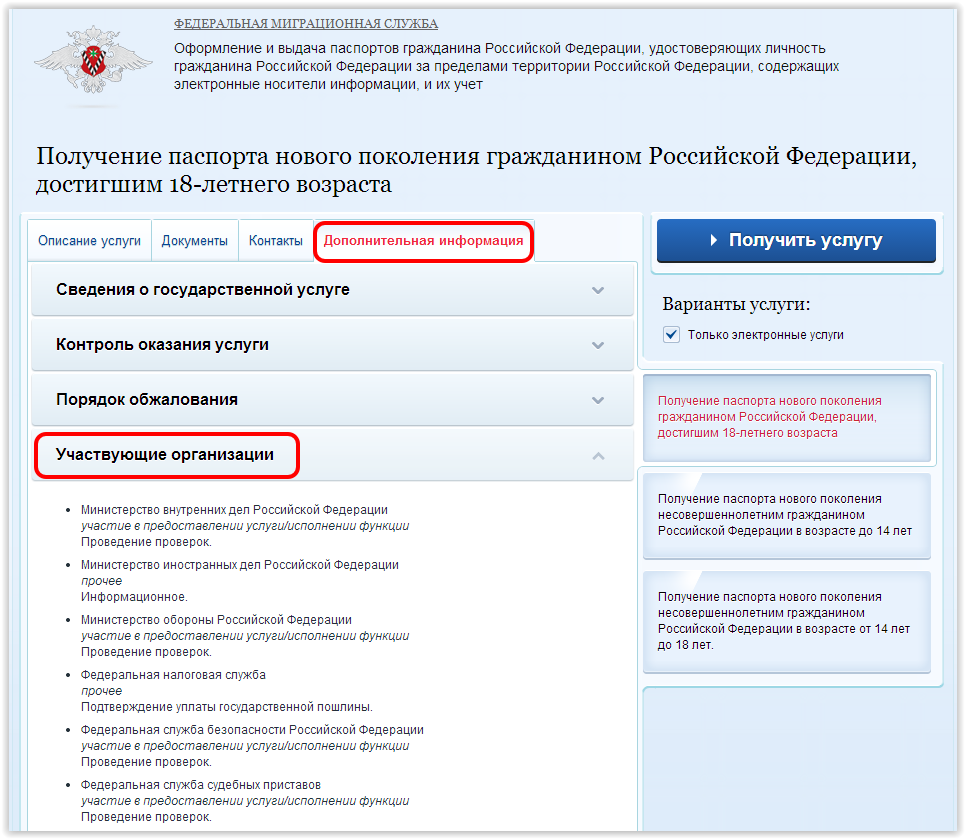 – Если указано, что другие органы власти/организации не участвую в предоставлении услуги, то пункт ЗАСЧИТЫВАЕТСЯ– Если указан только орган-исполнитель услуги (орган, предоставляющий непосредственно услугу), то пункт ЗАСЧИТЫВАЕТСЯ.1 – наименования органов власти-участников указаны или другие органы не участвуют в предоставлении услуги,0 – наименования органов власти-участников не указаны1 – наименования органов власти-участников указаны или другие органы не участвуют в предоставлении услуги,0 – наименования органов власти-участников не указаны270Приведен перечень НПАНаименования актов, как правило, опубликованы в разделе «Нормативно-правовые акты» вкладки «Дополнительная информация». Индикатор засчитывается в случае наличия одного и более нормативно-правовых актов в перечне. 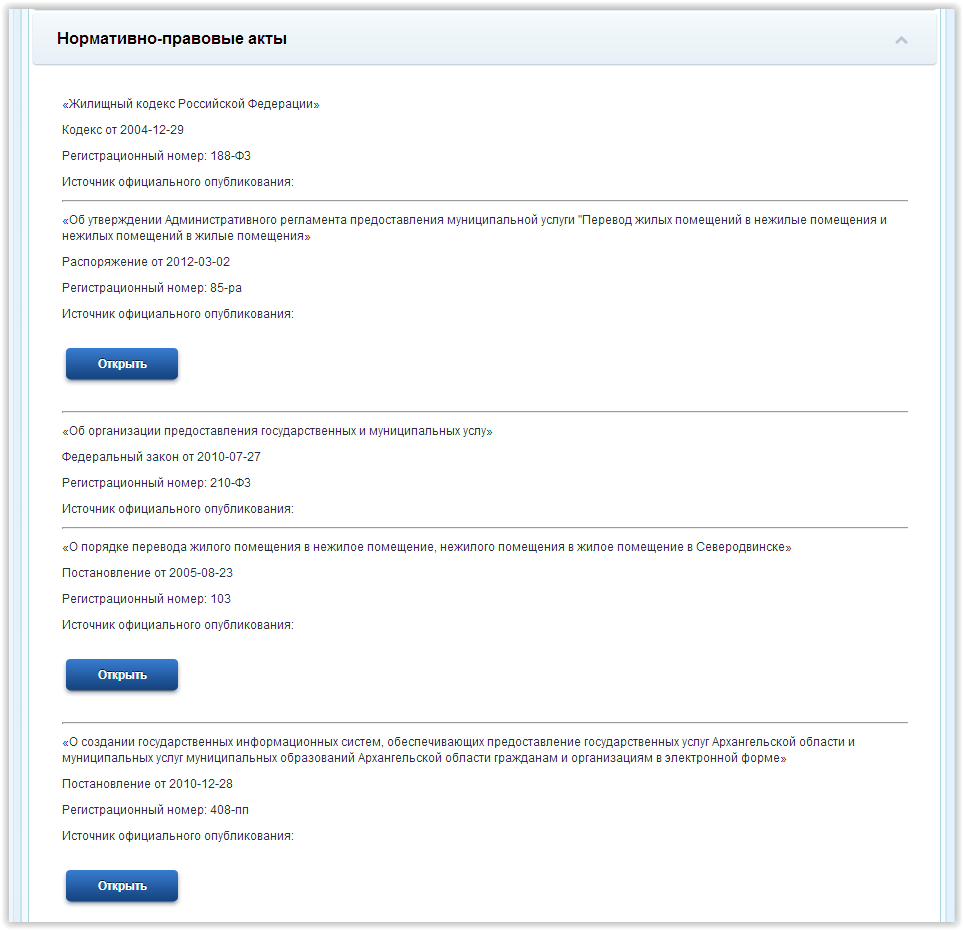 1 – сведения присутствуют;0 – сведения отсутствуют;При выборе оценки 0 осуществляется переход к анкете 21 – сведения присутствуют;0 – сведения отсутствуют;При выборе оценки 0 осуществляется переход к анкете 26Общее количество НПАКоличество опубликованных нормативных правовых актов, регулирующих оказание подуслуги. Наименования актов, как правило, опубликованы в разделе «Нормативно-правовые акты» вкладки «Дополнительная информация». Необходимо посчитать и указать общее количество документов в приведенном списке.Если раздел «Нормативно-правовые акты, регулирующие оказание услуги» отсутствует или не содержит сведений, то индикатор не засчитывается и ставится оценка «0».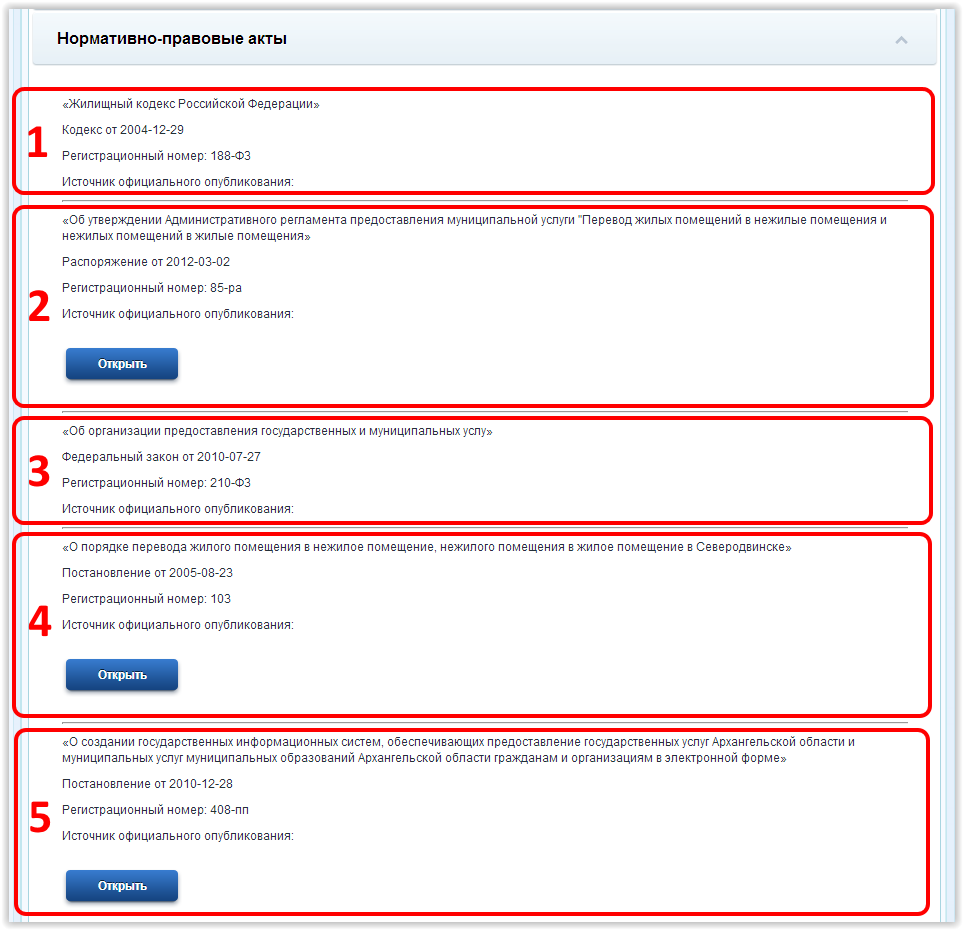 количество актовколичество актов7НПА с рабочими ссылкамиКоличество опубликованных нормативных правовых актов, текст которых открывается по приведенной ссылке в разделе «Нормативно-правовые акты» вкладки «Дополнительная информация».Необходимо проверить работоспособность каждой из приведенных гиперссылок. Положительно засчитываются только случаи, когда выполнены два условия:– по ссылке открывается указанный в перечне правовой акт,– текст акта приведен полностью (например, если во вводной части имеется ссылка на приложения, то данные приложения должны быть также приведены в открывшемся документе). В противном случае индикатор по такому акту не засчитывается.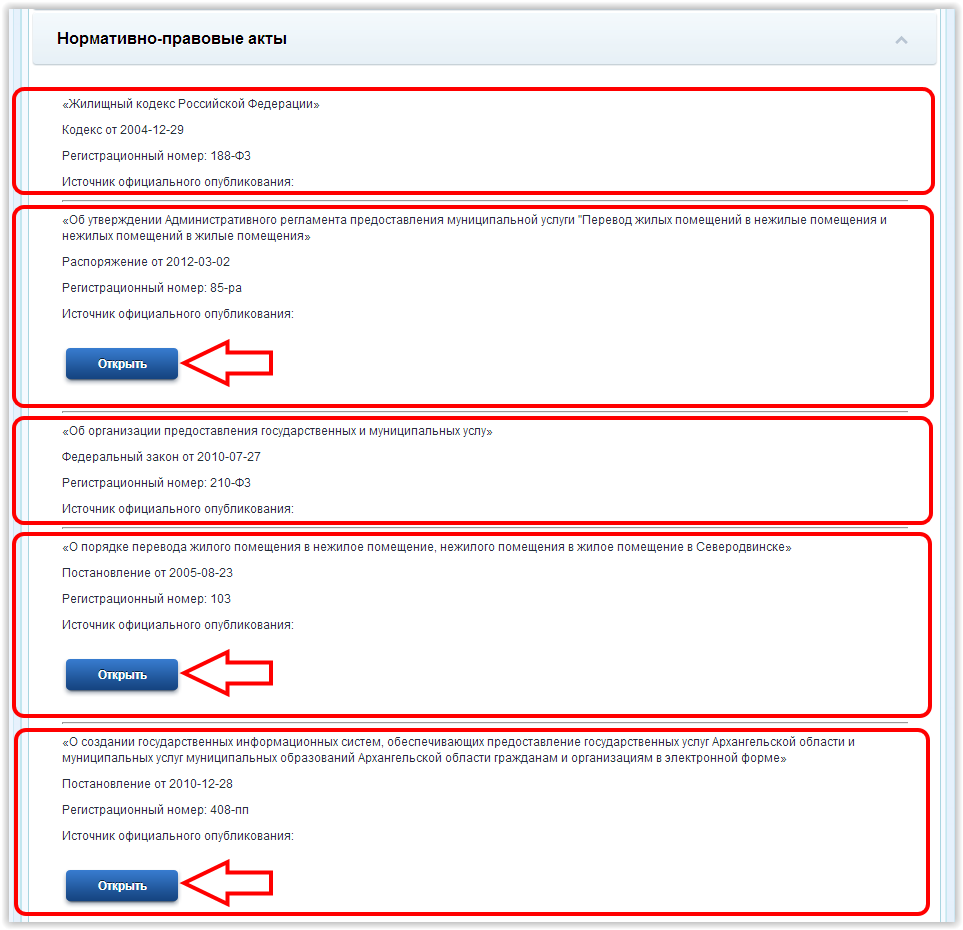 Количество актов, открывающихся по ссылкамПереход к Анкете 2, индикаторы, выделенные оранжевым цветом не заполнять и не редактировать!Количество актов, открывающихся по ссылкамПереход к Анкете 2, индикаторы, выделенные оранжевым цветом не заполнять и не редактировать!346Общее кол-во актов, непосредственно регламентирующих порядок предоставленияНе оценивается347Кол-во опубликованных актов, непосредственно регламентирующих порядок предоставленияНе оценивается348Кол-во текстов НПА в актуальной редакцииНе оценивается349Оценка доступности услугВ разделе «Показатели доступности и качества» имеются сведения о показателях доступности услуги. Например, приведены сведения о количестве взаимодействий с сотрудниками ведомства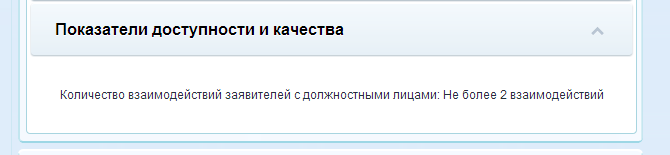 1 – сведения присутствуют;0 – сведения отсутствуют.1 – сведения присутствуют;0 – сведения отсутствуют.350Оценка качества услугВ разделе «Показатели доступности и качества» имеются сведения о показателях качества услуги1 – сведения присутствуют;0 – сведения отсутствуют.1 – сведения присутствуют;0 – сведения отсутствуют.351Запись на приемУказание на возможности электронной записи на прием, в том числе для представления заявлений и документов, необходимых для предоставления государственной или муниципальной услуги, а также для получения результата государственной или муниципальной услуги, с использованием ЕПГУ.Сведения могут быть приведены в описании услуги, например, вкладке «Как получить услугу», либо на такую возможность может указывать кнопка «Обратиться в ведомство».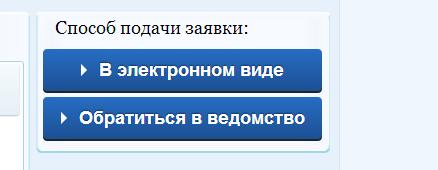 1 – сведения присутствуют;0 – сведения отсутствуют.1 – сведения присутствуют;0 – сведения отсутствуют.№ п/п№ИндикаторПараметры оценкиПараметры оценкиВарианты ответаВарианты ответа32Наименование документаЗаполняется, если значение индикатора 25 равно 1Вставить наименование документа. 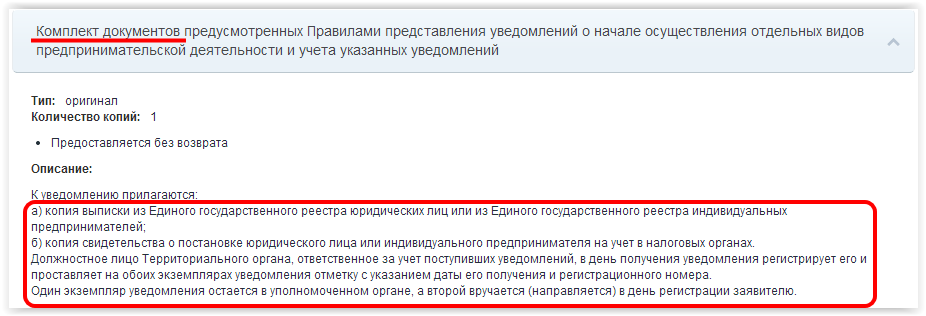 Оранжевые строки в шаблоне Анкеты не занимать и не редактировать!Примечание:– Если в перечне документов указывается «Комплект документов» или «Пакет документов», то каждый документ, в него входящий, вносится в отдельную строку Анкеты 2 и обследуется отдельно: (http://epgu.gosuslugi.ru/pgu/service/10001032306_348.html#_docs) - Пустые неиспользованные строки для наименований документов в анкете НЕ удалять!!! – Если документ необязательный, то наименование всё равно заполняется. Необязательность документа проявляется в самом названии документа, например: «Предоставление экстренной психологической помощи», «Предоставление информации» и т.д.– Если документ имеет неопределённое название документа, то наименование всё равно заполняется. Примеры неопределённых названий: «нет», «Отсутствует», «рабочий документ»,Внимание! - Не следует путать комплект документов с вариантами предоставления одного и того же документа. Варианты предоставления документов перечислять в отдельных строках не нужно.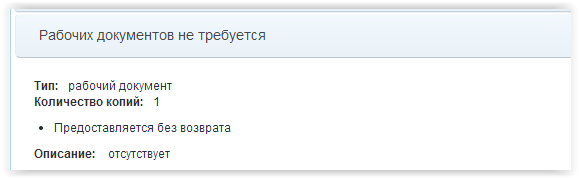 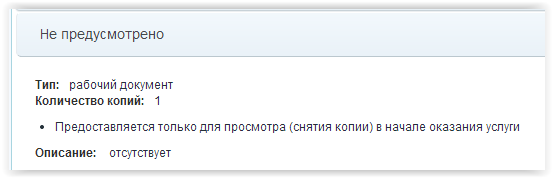 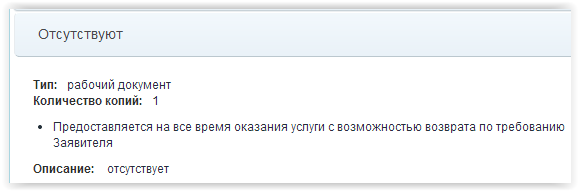 Наименование документаЕсли документов нет, то впишите в столбец «Наименование документа» оранжевой строки анкеты значение «Нет». Далее заполнение Анкеты 2 для подуслуги прекращается.Если документ указан, но его наименование «Нет» и т.п., то укажите то наименование, которое указано на странице, каким бы нелепым оно ни было и продолжайте заполнение Анкеты 2. Наименование документаЕсли документов нет, то впишите в столбец «Наименование документа» оранжевой строки анкеты значение «Нет». Далее заполнение Анкеты 2 для подуслуги прекращается.Если документ указан, но его наименование «Нет» и т.п., то укажите то наименование, которое указано на странице, каким бы нелепым оно ни было и продолжайте заполнение Анкеты 2. 35Тип документаОпределить и вписать в таблицу тип, к которому относится данный документ. Варианты типов:1. Заявление / декларация / договоры / учредительные документы. К этому типу относятся документы, подготавливаемые  заявителем и визируются им же при необходимости: заявления, анкеты, декларации и справки, описания, учредительные документы, договоры и дополнительные соглашения к ним, другие документы, составляемые самим заявителем на бланке ведомства или в свободной форме и самолично им подписываемые. Сюда же относятся доверенности, оформляемые заявителем для своих законных представителей, ходатайства, гарантийные письма, анкеты, обращения, запросы, опись, почтовые карточки, технические условия и другая техническая документация, если она готовится заявителем. 2. Справка / выписка / заключение / свидетельство. К этому типу относятся документы, источником которых является орган власти или организация (в том числе коммерческая). Такие документы выдаются НЕ заявителем, а ответственным органом/организацией: все удостоверяющие или подтверждающие документы, которые заявитель должен получить в других органах власти или организациях (паспорт, свидетельства (о регистрации юридического лица и т.д.), лицензия, заключение СЭС, разрешения, уведомления и их отрывные части, карты, полис, приглашения, сертификаты, дипломы, выписки, патенты, все документы, удостоверяющие личность,  информационные документы и т.д.).Внимание! Если документ сформулирован в общем виде (например, документ, подтверждающий право собственности), то подразумевается, что документ выдается органом власти или организацией.3. Документ об оплате государственной пошлины.4. Материальные объекты  (например, фотографии, образцы, экземпляры изданий, транспортное средство, программное обеспечение, аудио- или видеозапись, электронный носитель, за исключением комплектов документов на электронном носителе, которые рассматриваются как отдельные документы и т.п.) – к данному типу относятся не документы, а именно материальные объекты (например, «Изображения пропавших, утраченных, похищенных культурных ценностей» является материальным объектом, так как представляет собой фотографии).К материальным документам НЕ относятся:– Потребительская (или тарная) этикетка или ее проект– Графические материалы и приложения с отображением размещения объектов водопользования, пояснительная записка к ним. Например, материалы в графической форме с отображением водного объекта, указанного в заявлении о предоставлении водного объекта в пользование, и размещения средств и объектов водопользования, а также пояснительная записка к ним.– Материалы, содержащиеся в проектной документации5. Другое. Документы-исключения, которые не относятся ни к одному из вышеперечисленных типов. Например, - нормативно правовые акты («Правовой акт органа государственной власти либо органа местного самоуправления»)- документы, которые предоставляет не заявитель, а направляются в адрес заявителя в рамках исполнения контрольно-надзорных функций («Запрос о представлении документов и информации»)Если вы сомневаетесь в типе документа, раскройте его подробное описание, кликнув по нему, и ознакомьтесь с описанием документа. Зачастую из описания видно, что данный документ не является материальным объектом, а представляет собой документ организации, который необходимо подготовить.Во всех случаях, когда эксперт затрудняется с определением типа документа, необходимо проконсультироваться с супервизором.1 – заявление, декларация,2 – справка, выписка, заключение,3 – оплата пошлины,4 – материальный объект,5 – другое.1 – заявление, декларация,2 – справка, выписка, заключение,3 – оплата пошлины,4 – материальный объект,5 – другое.75Образец заявленияЗаполняется только для документов 1 типа (заявления / декларации). Для документов всех остальных типов индикатор пропускаетсяНаличие образца заполнения документа. 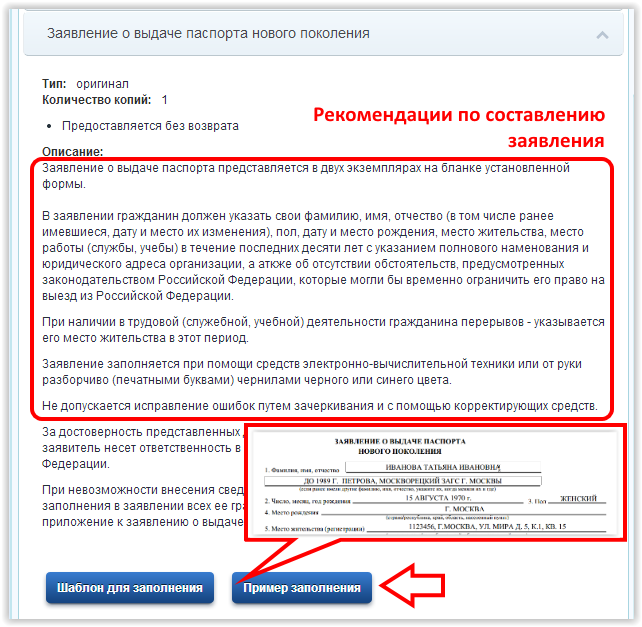 Образец может быть оформлен различными способами:– образец заполнения бланка с пояснениями по заполнению полей,– текстовые рекомендации по заполнению бланка или составлению заявления без графического образца.Важно убедиться в работоспособности представленной гиперссылки на образец. Образец должен быть доступен всем пользователям, даже не прошедшим процедуру регистрации на Едином портале.Примечания:– Документы типа «Электронный носитель» не могут иметь образца, но должны иметь текстовые рекомендации по их подготовке и сдаче 1 – имеется,0 – отсутствует1 – имеется,0 – отсутствует76Шаблон (форма, бланк) заявленияЗаполняется только для документов 1 типа (заявления / деклараций). Для документов всех остальных типов индикатор пропускается.Наличие шаблона (пустого или заполненного бланка) документа. Шаблон может быть реализован различными способами:– отсканированная страница бланка, доступная для распечатки и заполнения вручную,– документ в текстовом редакторе, доступный для редактирования и заполнения на компьютере,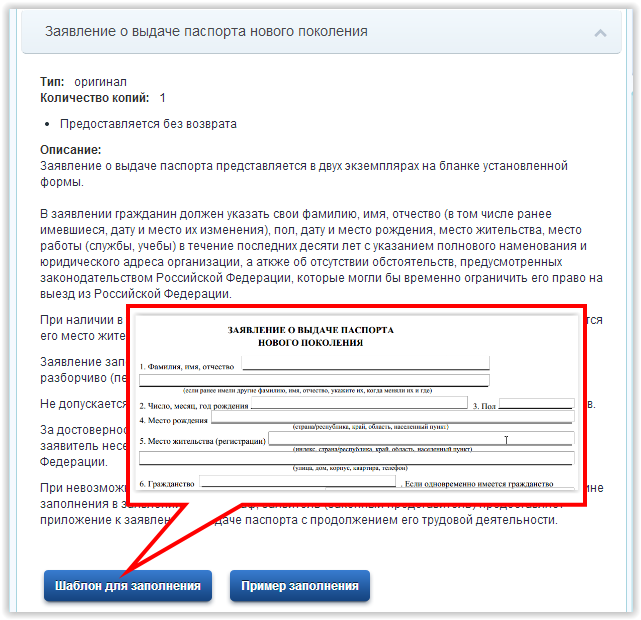 – интерактивная форма для заполнения на сайте и последующей распечатки и/или сохранения на компьютере пользователя, – интерактивная форма для заполнения на сайте и непосредственной отправки документа в ведомство (не путать с кнопкой «Получить услугу» на странице услуги!).– Образец может выступать в качестве шаблона, если позволяет удалять данные, введённые для образца. Если образец не редактируется, то в качестве шаблона выступать не может.Примечания:– Важно убедиться в работоспособности представленной гиперссылки на шаблон. – Для проверки шаблон должен быть доступен для открытия и просмотра. Если формат файла таков, что программа для его просмотра не известна, то индикатор не засчитывается в виду отсутствия возможности проверки содержимого.– Шаблон должен быть доступен всем пользователям, даже не прошедшим процедуру регистрации на Едином портале.– Если наименование шаблона и его содержимое не соответствует заявленному документу или услуге, то индикатор не засчитывается. Например, если шаблон документа «Заявление на открытие аспирантуры (оригинал, 1 шт.)» при открытии называется «Сведения о финансировании и гарантиях финансирования научных исследований по заявляемой специальности», то индикатор не засчитывается.1 – имеется,0 – отсутствует1 – имеется,0 – отсутствует77Электронная форма (шаблона) заявленияЗаполняется только для документов 1 типа (заявления / декларации). Для документов всех остальных типов индикатор пропускается.Наличие возможности заполнить шаблон (бланк) в электронном виде. Эта возможность может быть реализована следующими способами:– возможность скачать форму и заполнить ее на компьютере с использованием текстового редактора,
– возможность заполнить форму прямо на сайте и распечатать,
– возможность заполнить форму на сайте и отправить ее напрямую в орган.Примечание! –  Один и тот же бланк может быть засчитан и в данном, и в предыдущем индикаторе, если он соответствует требованиям обоих индикаторов. – Если есть Образец в редактируемом формате (Word, Excel) в индикаторе 05, то образец может выступать в качестве шаблона (бланка), если в нём можно удалить данные образца и ввести свои– Для проверки шаблон должен быть доступен для открытия и просмотра. Если формат файла таков, что программа для его просмотра не известна, то индикатор не засчитывается в виду отсутствия возможности проверки.– Электронная форма не засчитывается, если формат её таков, что для заполнения формы необходимо распечатать и заполнить от руки. Например, если бланк отсканирован и вставлен как картинка в текстовый редактор, то индикатор не засчитывается. Поэтому графические форматы типа jpg, tif и т.д. не являются  электронными формами, следовательно, по данному индикатору не засчитываются.– Если файл представлен в формате, требующем установку дополнительного программного обеспечения, данный индикатор засчитывается, т.к. форма доступна, несмотря на то, что ее получение сопряжено с дополнительными затратами времени и средств. – Важно убедиться в работоспособности представленной гиперссылки. Форма должна быть доступна всем пользователям, даже не прошедшим процедуру регистрации на Едином портале.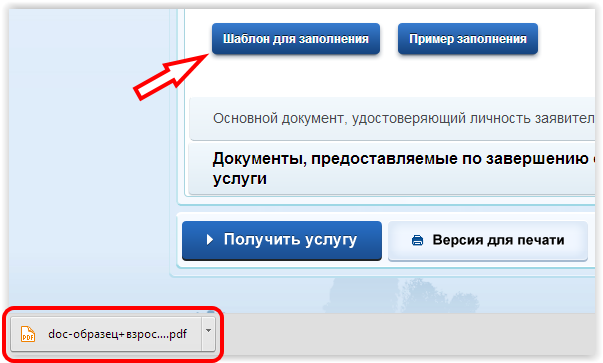 1 – имеется,0 – отсутствует1 – имеется,0 – отсутствует78Формат электронной формы заявленияЗаполняется только для документов 1 типа (заявления / декламации). Для документов всех остальных типов индикатор пропускаетсяФормат, в котором представлена электронная форма.Положительно оценивается только тот формат, который допускает работу с использованием  программного обеспечения, установка которого на технические средства пользователя не требует заключения им лицензионного или иного соглашения, предусматривающего взимание платыНапример, .doc, .rtf , odf, .xls или .pdf (при условии возможности заполнения такой формы в электронном виде) для Acrobat Reader – это общедоступные форматы. Если для работы с pdf требуется профессиональная версия Acrobat, то такой формат не подходит.Внимание! – Электронная форма не засчитывается, если формат её таков, что для заполнения формы её необходимо распечатать и заполнить от руки. Например, если бланк отсканирован и вставлен как картинка в текстовый редактор, то индикатор не засчитывается. Поэтому графические форматы типа jpg, tif и т.д. не являются  электронными формами, следовательно, по данному индикатору не засчитываются.1 – общедоступный формат,0 – электронная форма отсутствует или требует платного программного обеспечения1 – общедоступный формат,0 – электронная форма отсутствует или требует платного программного обеспечения37Наименование органа власти, который уполномочен выдавать документ (организации)Заполняется только для документов 2 типа (справка / выписка / заключение). Для документов всех остальных типов индикатор пропускается.Наличие наименования органа власти или организации, которые выдают этот документ.Внимание! Если требуется копия документа (в т.ч. заверенная юристом), выдаваемого органом власти или организацией, то такой документ НЕ является документом типа 1 (который заявитель готовит сам), так как для подготовки копии необходимо сначала получить документ.Внимание! Если документ сформулирован в общем виде (например, документ, подтверждающий право собственности), то подразумевается, что документ выдается органом власти или организацией.Примеры:– «требуется заключение СЭС о состоянии помещений…» или «справка, выданная налоговым органом…» или «медицинская справка, выдаваемая медицинской организацией…»: засчитываем, т.к. название организации содержится в наименовании документа,
– требуется оригинал документа о внесении изменений в реестр юридических лиц, если не указано какой орган его выдает, значит, НЕ засчитываем.– справка, подтверждающая пользование заявителем жилым помещением, выданная органом государственной власти или органом местного самоуправления, уполномоченным осуществлять функции собственника государственного или муниципального имущества от имени Российской Федерации, субъекта Российской Федерации или от имени муниципального образования в рамках их компетенции, установленной актами, определяющими статус этих органов, а также уполномоченными ими лицами – НЕ засчитываем.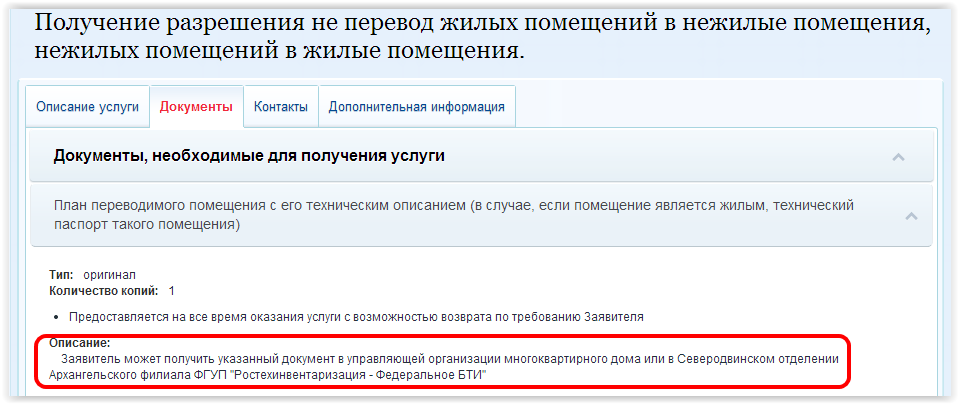 1 – наименование органа указано,0 – наименование органа отсутствует1 – наименование органа указано,0 – наименование органа отсутствует38Наименование услуги, результатом которой  является выдача соответствующего документа Заполняется только для документов 2 типа (справка / выписка / заключение). Для документов всех остальных типов индикатор пропускается.Наличие наименования государственной (муниципальной) подуслуги, по результатам которой можно получить данный документ.1 – наименование сопутствующей подуслуги указано,0 – наименование сопутствующей подуслуги отсутствует1 – наименование сопутствующей подуслуги указано,0 – наименование сопутствующей подуслуги отсутствует72Образец заполнения квитанцииЗаполняется только для документов 3 типа (Документ об оплате государственной пошлины). Для документов всех остальных типов индикатор пропускается.Наличие образца заполнения платежного поручения для уплаты государственной пошлины. Образец может быть оформлен различными способами: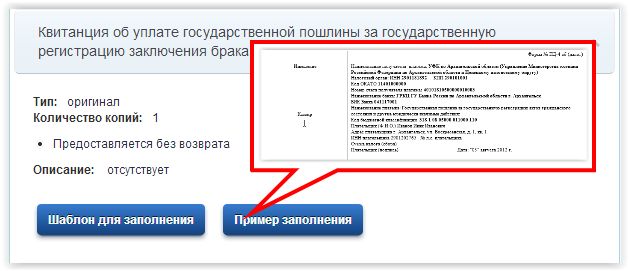 – предзаполненный бланк с банковскими реквизитами и пояснениями по заполнению полей,– текстовые рекомендации по заполнению бланка (банковские реквизиты).Текстовые рекомендации могут также содержаться в разделе «Оплата» вкладки «Описание услуги».Примечания:– Для проверки образец должен быть доступен для открытия и просмотра. Если формат файла таков, что программа для его просмотра не известна, то индикатор не засчитывается в виду отсутствия возможности проверки его содержимого1 – имеется,0 – отсутствует1 – имеется,0 – отсутствует298Шаблон (бланк, скан) квитанцииЗаполняется только для документов 3 типа (Документ об оплате государственной пошлины). Для документов всех остальных типов индикатор пропускаетсяНаличие шаблона (пустого или заполненного бланка) квитанции. Шаблон может быть реализован различными способами:– отсканированная страница бланка, доступная для распечатки и заполнения вручную,– документ в текстовом редакторе, доступный для редактирования и заполнения на компьютере,– интерактивная форма для заполнения на сайте и последующей распечатки и/или сохранения на компьютере пользователя,– интерактивная форма для заполнения на сайте и непосредственной отправки документа в ведомство.– Образец может выступать в качестве шаблона, если позволяет удалять данные, введённые для образца. Если образец не редактируется, то в качестве шаблона выступать не может.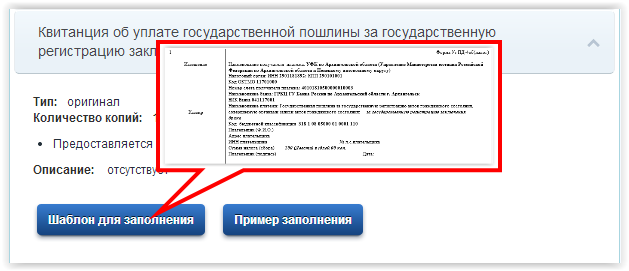 Примечания:– Важно убедиться в работоспособности представленной гиперссылки на шаблон. – Для проверки шаблон должен быть доступен для открытия и просмотра. Если формат файла таков, что программа для его просмотра не известна, то индикатор не засчитывается в виду отсутствия возможности проверки содержимого.– Шаблон должен быть доступен всем пользователям, даже не прошедшим процедуру регистрации на Едином портале.– Если наименование шаблона и его содержимое не соответствует заявленному документу или услуге, то индикатор не засчитывается. Например, если шаблон документа «Заявление на открытие аспирантуры (оригинал, 1 шт.)» при открытии называется «Сведения о финансировании и гарантиях финансирования научных исследований по заявляемой специальности», то индикатор не засчитывается.1 – имеется,0 – отсутствует1 – имеется,0 – отсутствует73Электронная форма квитанцииЗаполняется только для документов 3 типа (Документ об оплате государственной пошлины). Для документов всех остальных типов индикатор пропускаетсяНаличие возможности заполнить шаблон (бланк) квитанции в электронном виде. Эта возможность может быть реализована следующими способами:– возможность скачать форму и заполнить ее на компьютере с использованием текстового редактора,
– возможность заполнить форму прямо на сайте и распечатать,
– возможность заполнить форму на сайте и отправить ее напрямую в орган.Примечание! –  Один и тот же бланк может быть засчитан и в данном, и в предыдущем индикаторе, если он соответствует требованиям обоих индикаторов.– Если есть Образец в редактируемом формате (Word, Excel) в индикаторе 05, то образец может выступать в качестве шаблона (бланка), если в нём можно удалить данные образца и ввести свои– Для проверки шаблон должен быть доступен для открытия и просмотра. Если формат файла таков, что программа для его просмотра не известна, то индикатор не засчитывается в виду отсутствия возможности проверки.– Электронная форма не засчитывается, если формат её таков, что для заполнения формы необходимо распечатать и заполнить от руки. Например, если бланк отсканирован и вставлен как картинка в текстовый редактор, то индикатор не засчитывается. Поэтому графические форматы типа jpg, tif и т.д. не являются  электронными формами, следовательно, по данному индикатору не засчитываются.– Если файл представлен в формате, требующем установку дополнительного программного обеспечения, данный индикатор засчитывается, т.к. форма доступна, несмотря на то, что ее получение сопряжено с дополнительными затратами времени и средств.– Важно убедиться в работоспособности представленной гиперссылки. Форма должна быть доступна всем пользователям, даже не прошедшим процедуру регистрации на Едином портале.1 – имеется,0 – отсутствует1 – имеется,0 – отсутствует74Формат электронной формыЗаполняется только для документов 3 типа (Документ об оплате государственной пошлины). Для документов всех остальных типов индикатор пропускаетсяФормат, в котором представлена электронная форма.Положительно оценивается только тот формат, который допускает работу с использованием  программного обеспечения, установка которого на технические средства пользователя не требует заключения им лицензионного или иного соглашения, предусматривающего взимание платыНапример, .doc, .rtf , odf, .xls или .pdf (при условии возможности заполнения такой формы в электронном виде) для Acrobat Reader – это общедоступные форматы. Если для работы с pdf требуется профессиональная версия Acrobat, то такой формат не подходит.Внимание! – Электронная форма не засчитывается, если формат её таков, что для заполнения формы её необходимо распечатать и заполнить от руки. Например, если бланк отсканирован и вставлен как картинка в текстовый редактор, то индикатор не засчитывается. Поэтому графические форматы типа jpg, tif и т.д. не являются  электронными формами, следовательно, по данному индикатору не засчитываются.1 – общедоступный формат,0 – электронная форма отсутствует или требует платного программного обеспечения1 – общедоступный формат,0 – электронная форма отсутствует или требует платного программного обеспечения339Электронный счет или квитанция для оплаты с возможностью заполнения на ЕПГУЗаполняется только для документов 3 типа (Документ об оплате государственной пошлины). Для документов всех остальных типов индикатор пропускаетсяНаличие возможности заполнить электронный счет или шаблон (бланк) квитанции непосредственно на сайте и сохранить на личный компьютер в заполненном виде.Допускается требование установки бесплатного программного обеспечения.Допускается частичное автоматическое предзаполнение данных на основании учетной записи пользователя.Допускается сохранение заполненного счета или квитанции в нередактируемом формате, но формат должен быть читаемым и предусматривать возможность последующей распечатки счета или квитанции.Внимание! – Индикатор не засчитывается, если выполнить заполнение счета или квитанции непосредственно на сайте невозможно.1 – общедоступный формат,0 – электронная форма отсутствует или требует платного программного обеспечения1 – общедоступный формат,0 – электронная форма отсутствует или требует платного программного обеспечения274Число документов типа 1 по услугеИндикатор заполняется автоматически.ЧислоЧисло275Доля документов типа 1, соответсвующих требованиямИндикатор заполняется автоматически.ДоляДоля28Число документов типа 2 по услугеИндикатор заполняется автоматически.ЧислоЧисло29Доля документов типа 2, соответствующих требованиямИндикатор заполняется автоматически.ДоляДоля30Число документов типа 3 по услугеИндикатор заполняется автоматически.ЧислоЧисло31Доля документов типа 3, соответствующих требованиямИндикатор заполняется автоматически.ДоляДоля276Число документов типа 4 по услугеИндикатор заполняется автоматически.ЧислоЧисло277Доля документов типа 4, соответсвующих требованиямИндикатор заполняется автоматически.ДоляДоля278Число документов типа 5 по услугеИндикатор заполняется автоматически.ЧислоЧисло279Доля документов типа 5, соответсвующих требованиямИндикатор заполняется автоматически.ДоляДоля№ИндикаторПараметры оценкиПараметры оценкиВарианты ответаВарианты ответа32Наименование документаЗаполняется, если значение индикатора 25 равно 1Вставить наименование документа. Оранжевые строки в шаблоне Анкеты не занимать и не редактировать!Примечание:– Если в перечне документов указывается «Комплект документов» или «Пакет документов», то каждый документ, в него входящий, вносится в отдельную строку Анкеты 2 и обследуется отдельно: (http://epgu.gosuslugi.ru/pgu/service/10001032306_348.html#_docs)  Пустые неиспользованные строки для наименований документов в анкете НЕ удалять!!! – Если документ необязательный, то наименование всё равно заполняется. Необязательность документа проявляется в самом названии документа, например: «Предоставление экстренной психологической помощи», «Предоставление информации» и т.д.– Если документ имеет неопределённое название документа, то наименование всё равно заполняется. Примеры неопределённых названий: «нет», «Отсутствует», «рабочий документ»,Внимание! - Не следует путать комплект документов с вариантами предоставления одного и того же документа. Варианты предоставления документов перечислять в отдельных строках не нужно.Наименование документаЕсли документов нет, то впишите в столбец «Наименование документа» оранжевой строки анкеты значение «Нет». Далее заполнение Анкеты 2 для подуслуги прекращается.Если документ указан, но его наименование «Нет» и т.п., то укажите то наименование, которое указано на странице, каким бы нелепым оно ни было и продолжайте заполнение Анкеты 2. Наименование документаЕсли документов нет, то впишите в столбец «Наименование документа» оранжевой строки анкеты значение «Нет». Далее заполнение Анкеты 2 для подуслуги прекращается.Если документ указан, но его наименование «Нет» и т.п., то укажите то наименование, которое указано на странице, каким бы нелепым оно ни было и продолжайте заполнение Анкеты 2. 35Тип документаОпределить и вписать в таблицу тип, к которому относится данный документ. Варианты типов:1. Заявление / декларация / договоры / учредительные документы. К этому типу относятся документы, подготавливаемые  заявителем и визируются им же при необходимости: заявления, анкеты, декларации и справки, описания, учредительные документы, договоры и дополнительные соглашения к ним, другие документы, составляемые самим заявителем на бланке ведомства или в свободной форме и самолично им подписываемые. Сюда же относятся доверенности, оформляемые заявителем для своих законных представителей, ходатайства, гарантийные письма, анкеты, обращения, запросы, опись, почтовые карточки, технические условия и другая техническая документация, если она готовится заявителем. 2. Справка / выписка / заключение / свидетельство. К этому типу относятся документы, источником которых является орган власти или организация (в том числе коммерческая). Такие документы выдаются НЕ заявителем, а ответственным органом/организацией: все удостоверяющие или подтверждающие документы, которые заявитель должен получить в других органах власти или организациях (паспорт, свидетельства (о регистрации юридического лица и т.д.), лицензия, заключение СЭС, разрешения, уведомления и их отрывные части, карты, полис, приглашения, сертификаты, дипломы, выписки, патенты, все документы, удостоверяющие личность,  информационные документы и т.д.).Внимание! Если документ сформулирован в общем виде (например, документ, подтверждающий право собственности), то подразумевается, что документ выдается органом власти или организацией.3. Документ об оплате государственной пошлины.4. Материальные объекты  (например, фотографии, образцы, экземпляры изданий, транспортное средство, программное обеспечение, аудио- или видеозапись, электронный носитель, за исключением комплектов документов на электронном носителе, которые рассматриваются как отдельные документы и т.п.) – к данному типу относятся не документы, а именно материальные объекты (например, «Изображения пропавших, утраченных, похищенных культурных ценностей» является материальным объектом, так как представляет собой фотографии).К материальным документам НЕ относятся:– Потребительская (или тарная) этикетка или ее проект– Графические материалы и приложения с отображением размещения объектов водопользования, пояснительная записка к ним. Например, материалы в графической форме с отображением водного объекта, указанного в заявлении о предоставлении водного объекта в пользование, и размещения средств и объектов водопользования, а также пояснительная записка к ним.– Материалы, содержащиеся в проектной документации5. Другое. Документы-исключения, которые не относятся ни к одному из вышеперечисленных типов. Например, - нормативно правовые акты («Правовой акт органа государственной власти либо органа местного самоуправления»)- документы, которые предоставляет не заявитель, а направляются в адрес заявителя в рамках исполнения контрольно-надзорных функций («Запрос о представлении документов и информации»)Если вы сомневаетесь в типе документа, раскройте его подробное описание, кликнув по нему, и ознакомьтесь с описанием документа. Зачастую из описания видно, что данный документ не является материальным объектом, а представляет собой документ организации, который необходимо подготовить.Во всех случаях, когда эксперт затрудняется с определением типа документа, необходимо проконсультироваться с супервизором.1 – заявление, декларация,2 – справка, выписка, заключение,3 – оплата пошлины,4 – материальный объект,5 – другое.1 – заявление, декларация,2 – справка, выписка, заключение,3 – оплата пошлины,4 – материальный объект,5 – другое.75Образец заявленияЗаполняется только для документов 1 типа (заявления / декларации). Для документов всех остальных типов индикатор пропускаетсяНаличие образца заполнения документа. Образец может быть оформлен различными способами:– образец заполнения бланка с пояснениями по заполнению полей,– текстовые рекомендации по заполнению бланка или составлению заявления без графического образца.Важно убедиться в работоспособности представленной гиперссылки на образец. Образец должен быть доступен всем пользователям, даже не прошедшим процедуру регистрации на Едином портале.Примечания:– Документы типа «Электронный носитель» не могут иметь образца, но должны иметь текстовые рекомендации по их подготовке и сдаче 1 – имеется,0 – отсутствует1 – имеется,0 – отсутствует76Шаблон (форма, бланк) заявленияЗаполняется только для документов 1 типа (заявления / деклараций). Для документов всех остальных типов индикатор пропускается.Наличие шаблона (пустого или заполненного бланка) документа. Шаблон может быть реализован различными способами:– отсканированная страница бланка, доступная для распечатки и заполнения вручную,– документ в текстовом редакторе, доступный для редактирования и заполнения на компьютере,– интерактивная форма для заполнения на сайте и последующей распечатки и/или сохранения на компьютере пользователя, – интерактивная форма для заполнения на сайте и непосредственной отправки документа в ведомство (не путать с кнопкой «Получить услугу» на странице услуги!).– Образец может выступать в качестве шаблона, если позволяет удалять данные, введённые для образца. Если образец не редактируется, то в качестве шаблона выступать не может.Примечания:– Важно убедиться в работоспособности представленной гиперссылки на шаблон. – Для проверки шаблон должен быть доступен для открытия и просмотра. Если формат файла таков, что программа для его просмотра не известна, то индикатор не засчитывается в виду отсутствия возможности проверки содержимого.– Шаблон должен быть доступен всем пользователям, даже не прошедшим процедуру регистрации на Едином портале.– Если наименование шаблона и его содержимое не соответствует заявленному документу или услуге, то индикатор не засчитывается. Например, если шаблон документа «Заявление на открытие аспирантуры (оригинал, 1 шт.)» при открытии называется «Сведения о финансировании и гарантиях финансирования научных исследований по заявляемой специальности», то индикатор не засчитывается.1 – имеется,0 – отсутствует1 – имеется,0 – отсутствует77Электронная форма (шаблона) заявленияЗаполняется только для документов 1 типа (заявления / декларации). Для документов всех остальных типов индикатор пропускается.Наличие возможности заполнить шаблон (бланк) в электронном виде. Эта возможность может быть реализована следующими способами:– возможность скачать форму и заполнить ее на компьютере с использованием текстового редактора,
– возможность заполнить форму прямо на сайте и распечатать,
– возможность заполнить форму на сайте и отправить ее напрямую в орган.Примечание! –  Один и тот же бланк может быть засчитан и в данном, и в предыдущем индикаторе, если он соответствует требованиям обоих индикаторов. – Если есть Образец в редактируемом формате (Word, Excel) в индикаторе 05, то образец может выступать в качестве шаблона (бланка), если в нём можно удалить данные образца и ввести свои– Для проверки шаблон должен быть доступен для открытия и просмотра. Если формат файла таков, что программа для его просмотра не известна, то индикатор не засчитывается в виду отсутствия возможности проверки.– Электронная форма не засчитывается, если формат её таков, что для заполнения формы необходимо распечатать и заполнить от руки. Например, если бланк отсканирован и вставлен как картинка в текстовый редактор, то индикатор не засчитывается. Поэтому графические форматы типа jpg, tif и т.д. не являются  электронными формами, следовательно, по данному индикатору не засчитываются.– Если файл представлен в формате, требующем установку дополнительного программного обеспечения, данный индикатор засчитывается, т.к. форма доступна, несмотря на то, что ее получение сопряжено с дополнительными затратами времени и средств. – Важно убедиться в работоспособности представленной гиперссылки. Форма должна быть доступна всем пользователям, даже не прошедшим процедуру регистрации на Едином портале.1 – имеется,0 – отсутствует1 – имеется,0 – отсутствует78Формат электронной формы заявленияЗаполняется только для документов 1 типа (заявления / декламации). Для документов всех остальных типов индикатор пропускаетсяФормат, в котором представлена электронная форма.Положительно оценивается только тот формат, который допускает работу с использованием  программного обеспечения, установка которого на технические средства пользователя не требует заключения им лицензионного или иного соглашения, предусматривающего взимание платыНапример, .doc, .rtf , odf, .xls или .pdf (при условии возможности заполнения такой формы в электронном виде) для Acrobat Reader – это общедоступные форматы. Если для работы с pdf требуется профессиональная версия Acrobat, то такой формат не подходит.Внимание! – Электронная форма не засчитывается, если формат её таков, что для заполнения формы её необходимо распечатать и заполнить от руки. Например, если бланк отсканирован и вставлен как картинка в текстовый редактор, то индикатор не засчитывается. Поэтому графические форматы типа jpg, tif и т.д. не являются  электронными формами, следовательно, по данному индикатору не засчитываются.1 – общедоступный формат,0 – электронная форма отсутствует или требует платного программного обеспечения1 – общедоступный формат,0 – электронная форма отсутствует или требует платного программного обеспечения37Наименование органа власти, который уполномочен выдавать документ (организации)Заполняется только для документов 2 типа (справка / выписка / заключение). Для документов всех остальных типов индикатор пропускается.Наличие наименования органа власти или организации, которые выдают этот документ.Внимание! Если требуется копия документа (в т.ч. заверенная юристом), выдаваемого органом власти или организацией, то такой документ НЕ является документом типа 1 (который заявитель готовит сам), так как для подготовки копии необходимо сначала получить документ.Внимание! Если документ сформулирован в общем виде (например, документ, подтверждающий право собственности), то подразумевается, что документ выдается органом власти или организацией.Примеры:– «требуется заключение СЭС о состоянии помещений…» или «справка, выданная налоговым органом…» или «медицинская справка, выдаваемая медицинской организацией…»: засчитываем, т.к. название организации содержится в наименовании документа,
– требуется оригинал документа о внесении изменений в реестр юридических лиц, если не указано какой орган его выдает, значит, НЕ засчитываем.– справка, подтверждающая пользование заявителем жилым помещением, выданная органом государственной власти или органом местного самоуправления, уполномоченным осуществлять функции собственника государственного или муниципального имущества от имени Российской Федерации, субъекта Российской Федерации или от имени муниципального образования в рамках их компетенции, установленной актами, определяющими статус этих органов, а также уполномоченными ими лицами – НЕ засчитываем.1 – наименование органа указано,0 – наименование органа отсутствует1 – наименование органа указано,0 – наименование органа отсутствует38Наименование услуги, результатом которой  является выдача соответствующего документа Заполняется только для документов 2 типа (справка / выписка / заключение). Для документов всех остальных типов индикатор пропускается.Наличие наименования государственной (муниципальной) подуслуги, по результатам которой можно получить данный документ.1 – наименование сопутствующей подуслуги указано,0 – наименование сопутствующей подуслуги отсутствует1 – наименование сопутствующей подуслуги указано,0 – наименование сопутствующей подуслуги отсутствует72Образец заполнения квитанцииЗаполняется только для документов 3 типа (Документ об оплате государственной пошлины). Для документов всех остальных типов индикатор пропускается.Наличие образца заполнения платежного поручения для уплаты государственной пошлины. Образец может быть оформлен различными способами:– предзаполненный бланк с банковскими реквизитами и пояснениями по заполнению полей,– текстовые рекомендации по заполнению бланка (банковские реквизиты).Текстовые рекомендации могут также содержаться в разделе «Оплата» вкладки «Описание услуги».Примечания:– Для проверки образец должен быть доступен для открытия и просмотра. Если формат файла таков, что программа для его просмотра не известна, то индикатор не засчитывается в виду отсутствия возможности проверки его содержимого1 – имеется,0 – отсутствует1 – имеется,0 – отсутствует298Шаблон (бланк, скан) квитанцииЗаполняется только для документов 3 типа (Документ об оплате государственной пошлины). Для документов всех остальных типов индикатор пропускаетсяНаличие шаблона (пустого или заполненного бланка) квитанции. Шаблон может быть реализован различными способами:– отсканированная страница бланка, доступная для распечатки и заполнения вручную,– документ в текстовом редакторе, доступный для редактирования и заполнения на компьютере,– интерактивная форма для заполнения на сайте и последующей распечатки и/или сохранения на компьютере пользователя,– интерактивная форма для заполнения на сайте и непосредственной отправки документа в ведомство.– Образец может выступать в качестве шаблона, если позволяет удалять данные, введённые для образца. Если образец не редактируется, то в качестве шаблона выступать не может.Примечания:– Важно убедиться в работоспособности представленной гиперссылки на шаблон. – Для проверки шаблон должен быть доступен для открытия и просмотра. Если формат файла таков, что программа для его просмотра не известна, то индикатор не засчитывается в виду отсутствия возможности проверки содержимого.– Шаблон должен быть доступен всем пользователям, даже не прошедшим процедуру регистрации на Едином портале.– Если наименование шаблона и его содержимое не соответствует заявленному документу или услуге, то индикатор не засчитывается. Например, если шаблон документа «Заявление на открытие аспирантуры (оригинал, 1 шт.)» при открытии называется «Сведения о финансировании и гарантиях финансирования научных исследований по заявляемой специальности», то индикатор не засчитывается.1 – имеется,0 – отсутствует1 – имеется,0 – отсутствует73Электронная форма квитанцииЗаполняется только для документов 3 типа (Документ об оплате государственной пошлины). Для документов всех остальных типов индикатор пропускаетсяНаличие возможности заполнить шаблон (бланк) квитанции в электронном виде. Эта возможность может быть реализована следующими способами:– возможность скачать форму и заполнить ее на компьютере с использованием текстового редактора,
– возможность заполнить форму прямо на сайте и распечатать,
– возможность заполнить форму на сайте и отправить ее напрямую в орган.Примечание! –  Один и тот же бланк может быть засчитан и в данном, и в предыдущем индикаторе, если он соответствует требованиям обоих индикаторов.– Если есть Образец в редактируемом формате (Word, Excel) в индикаторе 05, то образец может выступать в качестве шаблона (бланка), если в нём можно удалить данные образца и ввести свои– Для проверки шаблон должен быть доступен для открытия и просмотра. Если формат файла таков, что программа для его просмотра не известна, то индикатор не засчитывается в виду отсутствия возможности проверки.– Электронная форма не засчитывается, если формат её таков, что для заполнения формы необходимо распечатать и заполнить от руки. Например, если бланк отсканирован и вставлен как картинка в текстовый редактор, то индикатор не засчитывается. Поэтому графические форматы типа jpg, tif и т.д. не являются  электронными формами, следовательно, по данному индикатору не засчитываются.– Если файл представлен в формате, требующем установку дополнительного программного обеспечения, данный индикатор засчитывается, т.к. форма доступна, несмотря на то, что ее получение сопряжено с дополнительными затратами времени и средств.– Важно убедиться в работоспособности представленной гиперссылки. Форма должна быть доступна всем пользователям, даже не прошедшим процедуру регистрации на Едином портале.1 – имеется,0 – отсутствует1 – имеется,0 – отсутствует74Формат электронной формыЗаполняется только для документов 3 типа (Документ об оплате государственной пошлины). Для документов всех остальных типов индикатор пропускаетсяФормат, в котором представлена электронная форма.Положительно оценивается только тот формат, который допускает работу с использованием  программного обеспечения, установка которого на технические средства пользователя не требует заключения им лицензионного или иного соглашения, предусматривающего взимание платыНапример, .doc, .rtf , odf, .xls или .pdf (при условии возможности заполнения такой формы в электронном виде) для Acrobat Reader – это общедоступные форматы. Если для работы с pdf требуется профессиональная версия Acrobat, то такой формат не подходит.Внимание! – Электронная форма не засчитывается, если формат её таков, что для заполнения формы её необходимо распечатать и заполнить от руки. Например, если бланк отсканирован и вставлен как картинка в текстовый редактор, то индикатор не засчитывается. Поэтому графические форматы типа jpg, tif и т.д. не являются  электронными формами, следовательно, по данному индикатору не засчитываются.1 – общедоступный формат,0 – электронная форма отсутствует или требует платного программного обеспечения1 – общедоступный формат,0 – электронная форма отсутствует или требует платного программного обеспечения274Число документов типа 1 по услугеИндикатор заполняется автоматически.ЧислоЧисло275Доля документов типа 1, соответсвующих требованиямИндикатор заполняется автоматически.ДоляДоля28Число документов типа 2 по услугеИндикатор заполняется автоматически.ЧислоЧисло29Доля документов типа 2, соответствующих требованиямИндикатор заполняется автоматически.ДоляДоля30Число документов типа 3 по услугеИндикатор заполняется автоматически.ЧислоЧисло31Доля документов типа 3, соответствующих требованиямИндикатор заполняется автоматически.ДоляДоля276Число документов типа 4 по услугеИндикатор заполняется автоматически.ЧислоЧисло277Доля документов типа 4, соответсвующих требованиямИндикатор заполняется автоматически.ДоляДоля278Число документов типа 5 по услугеИндикатор заполняется автоматически.ЧислоЧисло279Доля документов типа 5, соответсвующих требованиямИндикатор заполняется автоматически.ДоляДоля№ИндикаторИндикаторПараметры оценкиВарианты ответаВарианты ответаВарианты ответа79Сервис подачи заявления на портале (интерфейс на странице)Сервис подачи заявления на портале (интерфейс на странице)На странице со сведениями об услуге имеется кнопка «Получить услугу» (или кнопка «В электронном виде») в правой части экрана для удаленной подачи документов, необходимых для предоставления подуслуги в электронном виде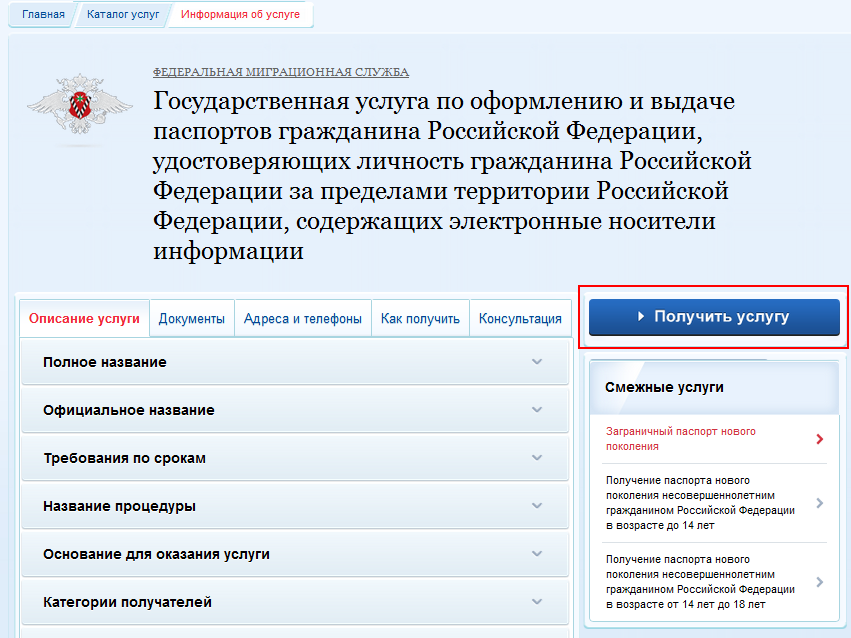 Проверка работоспособности интерфейса осуществляется в следующем пункте.Внимание! Помимо заполнения анкеты для каждой услуги обязательно делается скриншот.Правила оформления:1. Наименование скриншота в формате 79_№услуги (например, 79_0001). Все номера услуг должны быть четырехзначные, чтобы скриншоты сортировались по порядку!2. Перед тем, как сделать скриншот нужно перейти на вкладку «Дополнительная информация» и ОТКРЫТЬ раздел «Сведения о государственной услуге» 3. Скриншот должен содержать:3.1 адрес страницы3.2 название ведомства3.3 название услуги3.4 название подуслуги3.5 полностью содержание вкладки «Сведения о государственной услуге».4. Размер и качество скриншота должен быть таким, чтобы вся информация на странице была читаемой. Все сведения, указанные в п.3, должны быть приведены полностью, не обрезаны!Скриншоты помещаются в отдельные папки «79_ФОИВ» и «79_РОИВ»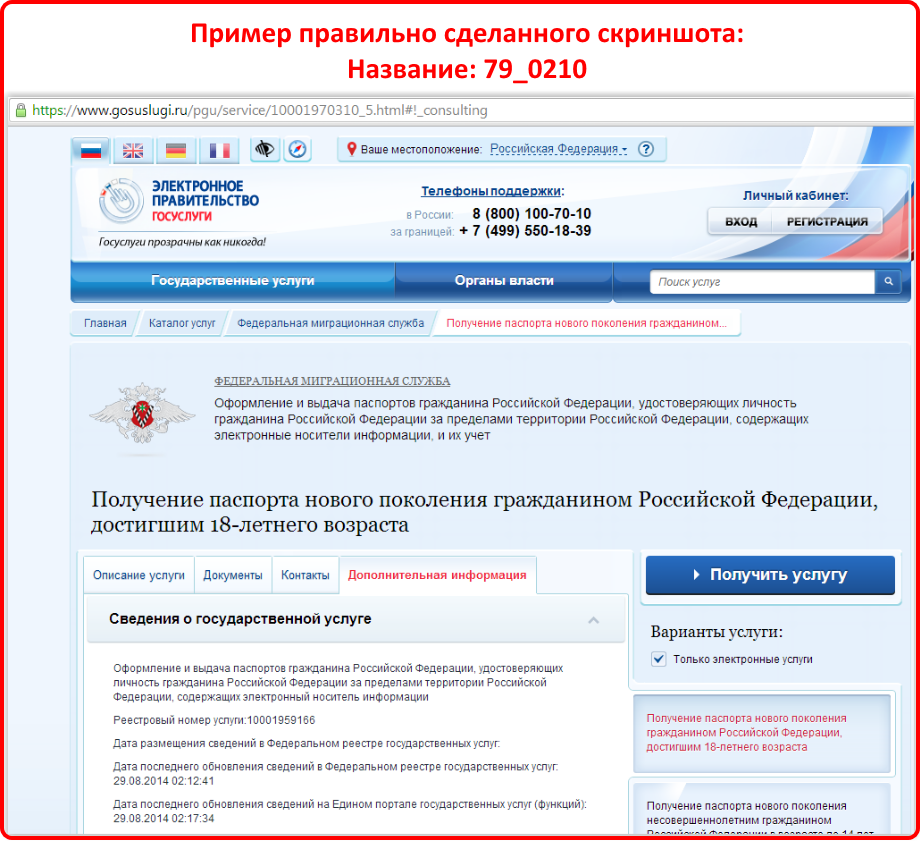 1 – кнопка имеется,0 – раздел или кнопка отсутствуютЕсли значение 0, и в предыдущем пункте 0, то переход к индикатору 1501 – кнопка имеется,0 – раздел или кнопка отсутствуютЕсли значение 0, и в предыдущем пункте 0, то переход к индикатору 1501 – кнопка имеется,0 – раздел или кнопка отсутствуютЕсли значение 0, и в предыдущем пункте 0, то переход к индикатору 1501 – кнопка имеется,0 – раздел или кнопка отсутствуютЕсли значение 0, и в предыдущем пункте 0, то переход к индикатору 15080Базовая работоспособность интерфейса на странице подуслугиЗаполняется, если в пункте 79 оценка 1.Базовая работоспособность интерфейса на странице подуслугиЗаполняется, если в пункте 79 оценка 1.На странице подуслуги при нажатии на кнопку «Получить услугу» и прохождения авторизации появляется форма для заполнения заявления on–line либо предварительное сообщение с описанием процедуры предоставления услуги в электронном виде и возможностью перейти непосредственно к заполнению формы.В некоторых случаях для получения доступа к он–лайн форме необходимо поставить галочку «Согласен» и указать ваше месторасположение.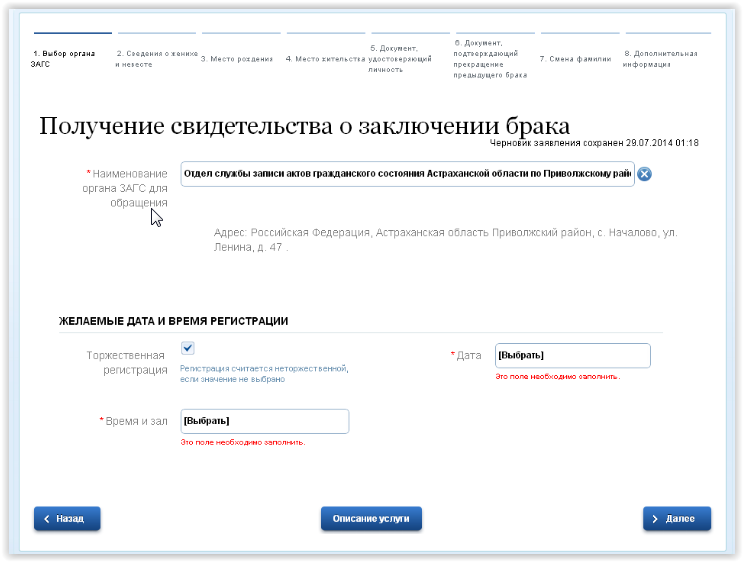 ВНИМАНИЕ! Проверка работоспособности интерфейса и подача заявления осуществляется строго под указанным в анкете типом заявителя.Пункт НЕ засчитывается, – если вместо интерфейса выдается сообщение типа «ошибка 404», «сервис находится на реконструкции» или браузер зависает;– происходит перенаправление на интерфейс подачи заявления по другой подуслуге.1 – интерфейс на странице подуслуги на Едином портале имеется,0 – интерфейс на странице подуслуги отсутствует 1 – интерфейс на странице подуслуги на Едином портале имеется,0 – интерфейс на странице подуслуги отсутствует 1 – интерфейс на странице подуслуги на Едином портале имеется,0 – интерфейс на странице подуслуги отсутствует 1 – интерфейс на странице подуслуги на Едином портале имеется,0 – интерфейс на странице подуслуги отсутствует 81Проблемы + скриншот по базовой работоспособности интерфейса на страницеЗаполняется, если в пункте 80 оценка 0.Проблемы + скриншот по базовой работоспособности интерфейса на страницеЗаполняется, если в пункте 80 оценка 0.Опишите проблемы, возникшие при работе с интерфейсом, и сделайте скриншот экрана с наблюдаемой ошибкой при необходимости: выдается сообщение типа «ошибка 404», «сервис находится на реконструкции» или браузер зависает и т.п.Текстовая информация + сохранить скриншот (наименование скриншота 81_№услуги)Текстовая информация + сохранить скриншот (наименование скриншота 81_№услуги)Текстовая информация + сохранить скриншот (наименование скриншота 81_№услуги)Текстовая информация + сохранить скриншот (наименование скриншота 81_№услуги)82Перенаправление на сайт ведомства/региона со страницы подуслуги Заполняется, если в пункте 80 оценка 0.Перенаправление на сайт ведомства/региона со страницы подуслуги Заполняется, если в пункте 80 оценка 0.При нажатии на кнопку «Получить услугу» со страницы подуслуги происходит перенаправление на  официальный сайт ведомства/региона. Также засчитывается как перенаправление, если ссылка на интерфейс получения услуги расположена в названии услуги или реализована в любом другом нестандартном месте. Перенаправлением считается ситуация, когда адрес страницы меняется с «www.gosuslugi.ru/...»  на иной адрес..Адреса типа:  75.gosuslugi.ru, 39.gosuslugi.ru НЕ засчитываются, так как являются поддоменами основного адреса  www.gosuslugi.ru.1 – происходит перенаправление на сайт ведомства;0 –перенаправление на сайт ведомства не происходит1 – происходит перенаправление на сайт ведомства;0 –перенаправление на сайт ведомства не происходит1 – происходит перенаправление на сайт ведомства;0 –перенаправление на сайт ведомства не происходит1 – происходит перенаправление на сайт ведомства;0 –перенаправление на сайт ведомства не происходит83Доступность интерфейса на странице ведомства/региона Заполняется при оценке 1 в предыдущем пунктеДоступность интерфейса на странице ведомства/региона Заполняется при оценке 1 в предыдущем пунктеНа сайте ведомства/региона после перенаправления со страницы Единого портала имеется возможность подачи заявления в электронном виде с этой страницы (наличие кнопки «Получить услугу» на странице услуги). Примечания:– Если перенаправление происходит на главную страницу сайта ведомства/региона, откуда нужно самостоятельно найти страницу для подачи электронного заявления по исследуемой услуге, то пункт НЕ засчитывается.– Если интерфейс подачи электронного заявления доступен с главной страницы, то пункт засчитывается.– Если сразу после перенаправления открывается интерфейс подачи заявления в электронном виде, то пункт засчитывается.1 – интерфейс на сайте ведомства доступен;0 – интерфейс на сайте ведомства не доступен;1 – интерфейс на сайте ведомства доступен;0 – интерфейс на сайте ведомства не доступен;1 – интерфейс на сайте ведомства доступен;0 – интерфейс на сайте ведомства не доступен;1 – интерфейс на сайте ведомства доступен;0 – интерфейс на сайте ведомства не доступен;84Базовая работоспособность интерфейса на сайте ведомства. Заполняется при оценке 1 в пункте 83Базовая работоспособность интерфейса на сайте ведомства. Заполняется при оценке 1 в пункте 83На странице ведомства при нажатии на кнопку «Получить услугу» и прохождения авторизации появляется форма для заполнения заявления on–line либо предварительное сообщение с описанием подуслуги предоставления услуги в электронном виде и возможностью перейти непосредственно к заполнению формы.Пункт НЕ засчитывается, – если вместо интерфейса выдается сообщение типа «ошибка 404», «сервис находится на реконструкции» или браузер зависает;– если предлагается установка дополнительного бесплатного ПО или других технических условий, выполнение которых затруднено или выполнено, но не позволяет попасть в интерфейс подачи заявления в электронном виде. 1 – интерфейс имеется,0 – интерфейс отсутствуетПри выборе оценки 1 осуществляется переход к пункту 1141 – интерфейс имеется,0 – интерфейс отсутствуетПри выборе оценки 1 осуществляется переход к пункту 1141 – интерфейс имеется,0 – интерфейс отсутствуетПри выборе оценки 1 осуществляется переход к пункту 1141 – интерфейс имеется,0 – интерфейс отсутствуетПри выборе оценки 1 осуществляется переход к пункту 11485Проблемы по базовой работоспособности интерфейса на сайте ведомства / субъектаЗаполняется при оценке 0 в предыдущем пунктеПроблемы по базовой работоспособности интерфейса на сайте ведомства / субъектаЗаполняется при оценке 0 в предыдущем пунктеОпишите проблемы, возникшие при работе с интерфейсом, и сделайте скриншот экрана с наблюдаемой ошибкой при необходимости.Текстовая информация + сохранить скриншот (наименование скриншота 85_№услуги)Текстовая информация + сохранить скриншот (наименование скриншота 85_№услуги)Текстовая информация + сохранить скриншот (наименование скриншота 85_№услуги)Текстовая информация + сохранить скриншот (наименование скриншота 85_№услуги)200Вводное сообщениеВводное сообщениеСодержание вводного сообщения сразу после нажатия кнопки «Получить услугу».Последовательность действий:Тестируется интерфейс, доступный со страницы подуслуги при нажатии на кнопку «Получить услугу» (Если индикатор 79равен 1)Если со страницы происходит перенаправление на сайт ведомства или новую версию Единого портала, то тестируется интерфейс по результатам перенаправления (Если индикатор 79 или 80 равен 0, а индикатор 82 и 84равен 1)Вводное сообщение может содержать приглашение к получению услуги, описание процедуры получения услуги или информацию о временной неработоспособности интерфейса.Полностью копируется весь текст сообщения.Текстовая информация Текстовая информация Текстовая информация Текстовая информация 326Запрос согласия на обработку личных данныхЗапрос согласия на обработку личных данныхНаличие запроса на обработку личных данных заявителя. Запрос должен быть оснащен графой для проставления флажка, означающего согласие заявителя. Согласие может запрашиваться на любой стадии заполнения формы заявления.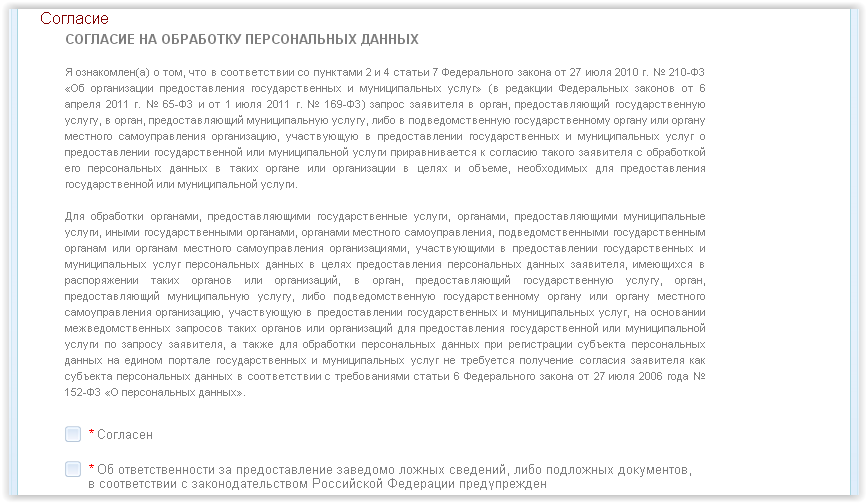 Внимание! Данное требование распространяется только на физических лиц, поэтому если запрос согласия отсутствует в услугах, предоставляемых только юридическим лицам или предпринимателям, индикатору присваивается значение «Х»1 – согласие запрашивается;0 – согласие не запрашивается;«Х» - услуга предоставляется юридическим лицам или предпринимателям1 – согласие запрашивается;0 – согласие не запрашивается;«Х» - услуга предоставляется юридическим лицам или предпринимателям1 – согласие запрашивается;0 – согласие не запрашивается;«Х» - услуга предоставляется юридическим лицам или предпринимателям1 – согласие запрашивается;0 – согласие не запрашивается;«Х» - услуга предоставляется юридическим лицам или предпринимателям56Запись на прием для подачи документовЗапись на прием для подачи документовПредусмотрена возможность записи на прием для подачи документов.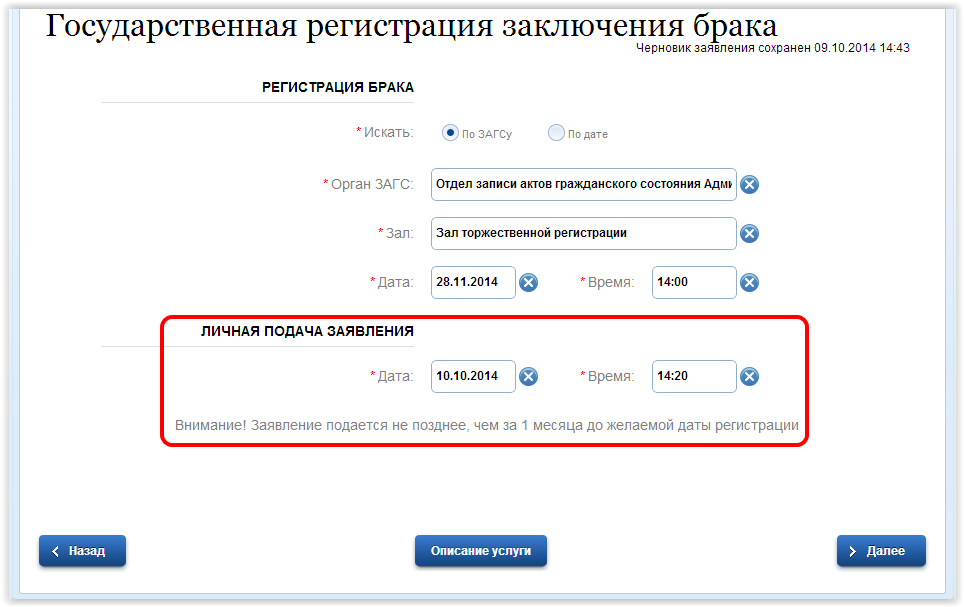 Возможность может быть реализована как в рамках формы подачи заявления, так и альтернативными способами, например, посредством отдельного интерфейса.Важно! Запись на прием к врачу следует рассматривать как запись на прием для подачи документов.1 – возможность имеется;0 – возможность отсутствует1 – возможность имеется;0 – возможность отсутствует1 – возможность имеется;0 – возможность отсутствует1 – возможность имеется;0 – возможность отсутствует324Отдельный интерфейс записи на прием для подачи документовОтдельный интерфейс записи на прием для подачи документовНа странице со сведениями об услуге имеется кнопка «Обратиться в ведомство» в правой части экрана.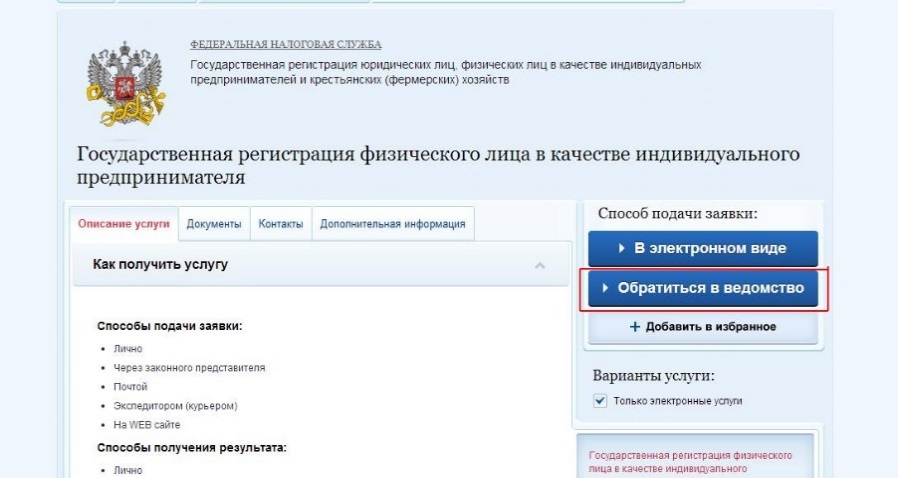 1 – кнопка имеется,0 – кнопка отсутствуютЕсли значение 0, то переход к индикатору 571 – кнопка имеется,0 – кнопка отсутствуютЕсли значение 0, то переход к индикатору 571 – кнопка имеется,0 – кнопка отсутствуютЕсли значение 0, то переход к индикатору 571 – кнопка имеется,0 – кнопка отсутствуютЕсли значение 0, то переход к индикатору 57325Базовая работоспособность интерфейса записи на прием для подачи документовЗаполняется, если в пункте 324 оценка 1.Базовая работоспособность интерфейса записи на прием для подачи документовЗаполняется, если в пункте 324 оценка 1.На странице подуслуги при нажатии на кнопку «Обратиться в ведомство» и прохождения авторизации появляется форма для выбора места и времени записи на прием on–line.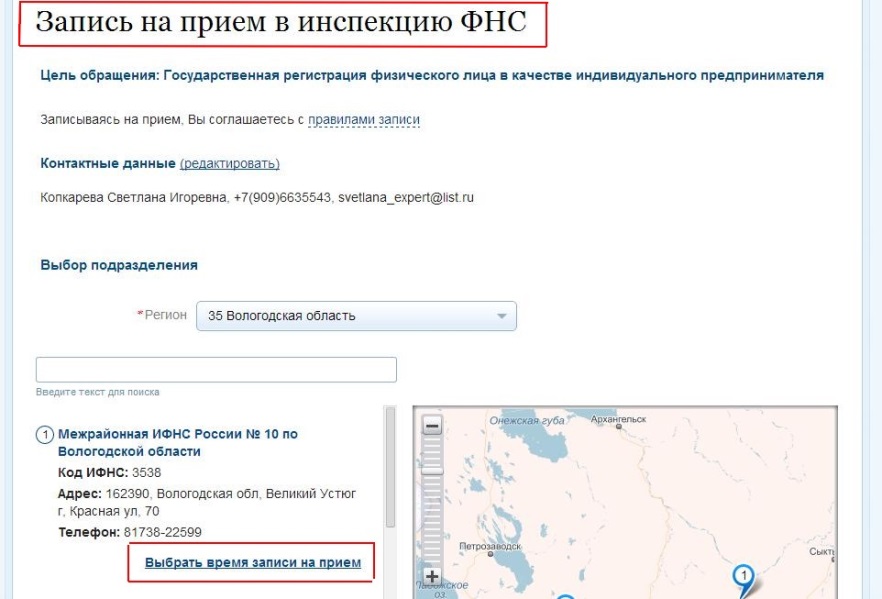 Пункт НЕ засчитывается, – если вместо интерфейса выдается сообщение типа «ошибка 404», «сервис находится на реконструкции» или браузер зависает;– происходит перенаправление на интерфейс записи на прием по другой подуслуге.1 – интерфейс на странице подуслуги на Едином портале имеется,0 – интерфейс на странице подуслуги отсутствует 1 – интерфейс на странице подуслуги на Едином портале имеется,0 – интерфейс на странице подуслуги отсутствует 1 – интерфейс на странице подуслуги на Едином портале имеется,0 – интерфейс на странице подуслуги отсутствует 1 – интерфейс на странице подуслуги на Едином портале имеется,0 – интерфейс на странице подуслуги отсутствует 57Выбор даты и времени приемаЗаполняется, если в пункте 56 стоит 1Выбор даты и времени приемаЗаполняется, если в пункте 56 стоит 1Предлагается выбрать или назначить дату и время явки в ведомство для осуществления дальнейших шагов по оказанию услуги. Запись на прием может иметь место, как во время подачи заявления, так и после подачи документов или предварительного рассмотрения документов.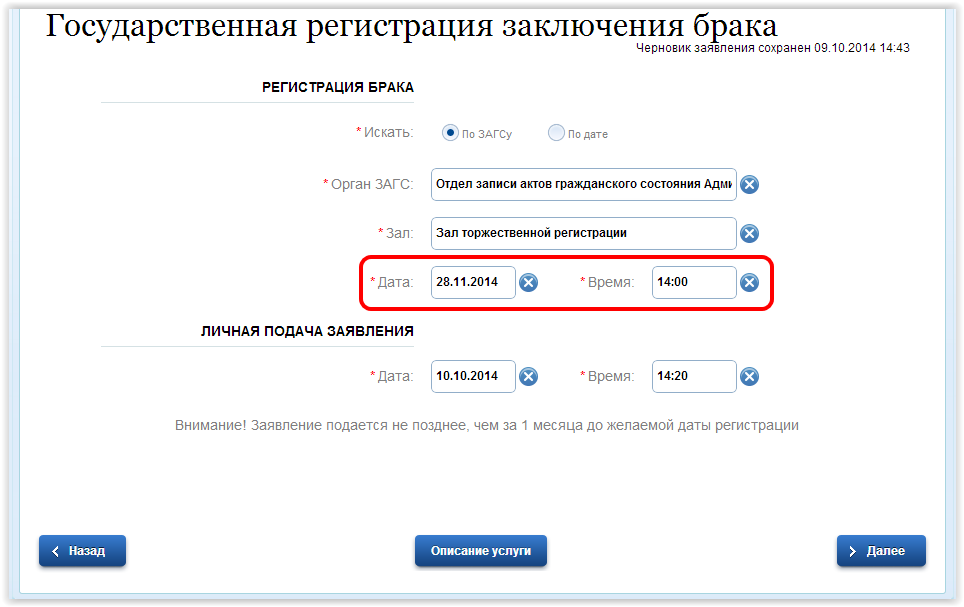 Пункт засчитывается, если заявителю предложено назначить не только место, но дату и время явки на свое усмотрение. Если нет возможности выбора хотя бы одного из параметров, то пункт не засчитывается.Последовательность действий:1) Выберите дату, если возможность выбора даты присутствует. Если возможности выбора даты нет, то индикатор НЕ засчитывается.2) Выберите возможное время в указанную на предыдущем шаге дату. Если возможности выбора времени нет, то индикатор получает оценку 0,5. 3) Если возможность выбора времени очень ограниченная (например, назначается явка строго к определенному часу, или дается небольшой, менее четырех часов, промежуток времени для явки), то выберите иную дату и убедитесь, что варианты выбора времени также ограничены и по другим дням:  – Если по другим дням время также ограничено, значит, ведомство не дает полноценной возможности назначать дату и принимает в удобные для себя часы, следовательно, пункт НЕ засчитывается. – Если по другим дням время не ограничено или ограничено по–разному для каждого дня, значит, ведомство принимает в зависимости от текущей загрузки или расписания работы по дням недели, следовательно, у заявителя есть выбор и индикатор засчитывается. 1 – запись на прием предложена и возможна;0,5 – запись на приме возможно только на дату, возможности указать время нет.0 – запись на прием не предлагалась или ограничена1 – запись на прием предложена и возможна;0,5 – запись на приме возможно только на дату, возможности указать время нет.0 – запись на прием не предлагалась или ограничена1 – запись на прием предложена и возможна;0,5 – запись на приме возможно только на дату, возможности указать время нет.0 – запись на прием не предлагалась или ограничена1 – запись на прием предложена и возможна;0,5 – запись на приме возможно только на дату, возможности указать время нет.0 – запись на прием не предлагалась или ограничена58Выбор места приемаЗаполняется, если в пункте 56 стоит 1Выбор места приемаЗаполняется, если в пункте 56 стоит 1Предлагается выбрать удобное для пользователя место явки в близлежащее для заявителя отделение ведомства для осуществления дальнейших шагов по оказанию услуги. Запись на прием может иметь место, как во время подачи заявления, так и после подачи документов или после предварительного рассмотрения документов.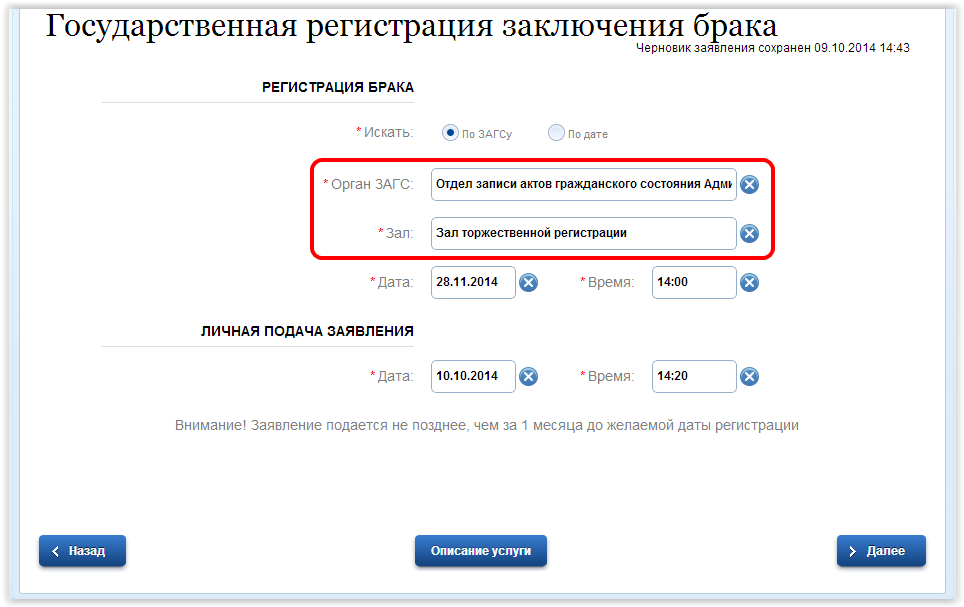 Пункт засчитывается, если заявителю предлагаются возможность выбора отделения в зависимости от указанной даты и времени. Если для любой даты и времени предлагается одно и то же отделение, значит, выбора места заявителя нет, следовательно, пункт не засчитывается. 1 – выбор места явки предложен;0 – выбор места явки не предлагался или строго ограничен1 – выбор места явки предложен;0 – выбор места явки не предлагался или строго ограничен1 – выбор места явки предложен;0 – выбор места явки не предлагался или строго ограничен1 – выбор места явки предложен;0 – выбор места явки не предлагался или строго ограничен286Уведомление о записи на прием для подачи документов в личном кабинетеУведомление о записи на прием для подачи документов в личном кабинетеВ личном кабинете получено уведомление от ответственного за предоставление услуги ведомства, содержащее подтверждение записи на прием для подачи документов.Пример:Статус Вашего заявления №23085817 обновился :" Вы приглашаетесь на прием в Отдел УФМС России по Московской области в г.о. Химки для дальнейшего оформления документов и фотографирования в биометрической кабине по адресу: г. Химки ул. Победы, д.2/15 КАБ.7. СРЕДА, ПЯТНИЦА с 09.00 до 12.00 ТЕЛ. для справок 8-915-331-24-18. Обращаем Ваше внимание, что при не предоставлении документов в ОУФМС России по М.О. в г/о. Химки в течение 15 суток с момента приема заявления по интерненту Ваше дело будет приостановлено в связи с неявкой. ПРИ СЕБЕ ИМЕТЬ:1. Основной документ, удостоверяющий личность заявителя и его ксерокопия 2. Квитанция об уплате государственной пошлины за выдачу паспорта 2500 руб. 3. Сведения о трудовой деятельности, указанные в заявлении, приложении к заявлению, заверенные руководителем организации или ее кадровых подразделений (органов) по основному месту работы (службы, учебы) заявителя"1 – уведомление о записи получено;0 – уведомление не полученоПри выборе оценки 0 осуществляется переход к индикатору 2871 – уведомление о записи получено;0 – уведомление не полученоПри выборе оценки 0 осуществляется переход к индикатору 2871 – уведомление о записи получено;0 – уведомление не полученоПри выборе оценки 0 осуществляется переход к индикатору 2871 – уведомление о записи получено;0 – уведомление не полученоПри выборе оценки 0 осуществляется переход к индикатору 28759Перечень документов в уведомлении о записи на прием в личном кабинетеПеречень документов в уведомлении о записи на прием в личном кабинетеУкажите перечень документов, приведенный в уведомлении о записи на прием для подачи документов в личном кабинете, которые необходимо предоставить в бумажном виде по итогам рассмотрения заявления, поданного в электронном виде.Укажите перечень документов, пронумерованный по порядкуУкажите перечень документов, пронумерованный по порядкуУкажите перечень документов, пронумерованный по порядкуУкажите перечень документов, пронумерованный по порядку60Число документов в уведомлении о записи на прием в личном кабинетеЧисло документов в уведомлении о записи на прием в личном кабинетеУкажите число документов, перечисленных в предыдущем пункте.Укажите число документов.Укажите число документов.Укажите число документов.Укажите число документов.287Уведомление о записи на прием для подачи документов (е-майл)Уведомление о записи на прием для подачи документов (е-майл)По электронной почте получено уведомление от ответственного за предоставление услуги ведомства, содержащее подтверждение записи на прием для подачи документов.1 – уведомление о записи получено;0 – уведомление не полученоПри выборе оценки 0 осуществляется переход к индикатору 861 – уведомление о записи получено;0 – уведомление не полученоПри выборе оценки 0 осуществляется переход к индикатору 861 – уведомление о записи получено;0 – уведомление не полученоПри выборе оценки 0 осуществляется переход к индикатору 861 – уведомление о записи получено;0 – уведомление не полученоПри выборе оценки 0 осуществляется переход к индикатору 86288Перечень документов в уведомлении о записи на прием (е-майл)Перечень документов в уведомлении о записи на прием (е-майл)Укажите перечень документов, приведенный в уведомлении о записи на прием для подачи документов (е-майл), которые необходимо предоставить в бумажном виде по итогам рассмотрения заявления, поданного в электронном виде.Укажите перечень документов, пронумерованный по порядкуУкажите перечень документов, пронумерованный по порядкуУкажите перечень документов, пронумерованный по порядкуУкажите перечень документов, пронумерованный по порядку289Число документов в уведомлении о записи на прием (е-майл)Число документов в уведомлении о записи на прием (е-майл)Укажите число документов, перечисленных в предыдущем пункте.Укажите число документов.Укажите число документов.Укажите число документов.Укажите число документов.86Автосохранение данных в форме при возврате на страницуАвтосохранение данных в форме при возврате на страницуИмеется функция автоматического сохранения ранее введенной информации при обновлении страницы или возврате на предыдущий шаг или страницу интерфейса.Для тестирования этого условия не обязательно вводить сразу корректную информацию на тот случай, если автосохранения данных нет.Пункт не засчитывается, если ранее введенные данные исчезают и возникает необходимость их повторного введения. 1 – автосохранение есть,0 – автосохранение отсутствует1 – автосохранение есть,0 – автосохранение отсутствует1 – автосохранение есть,0 – автосохранение отсутствует1 – автосохранение есть,0 – автосохранение отсутствует93Редактировать отправленное ранее заявлениеРедактировать отправленное ранее заявлениеРанее было отправлено заявление на получение какой-либо услуги. Должна быть возможность редактировать это заявление и использовать как новое для получения такой же или подобной услуги. 1 – есть возможность отредактировать;0 – нет возможности1 – есть возможность отредактировать;0 – нет возможности1 – есть возможность отредактировать;0 – нет возможности1 – есть возможность отредактировать;0 – нет возможности94Редактировать черновик заявленияРедактировать черновик заявленияДолжна быть возможность сохранять незавершенные заявления как черновики и редактировать их в дальнейшем. 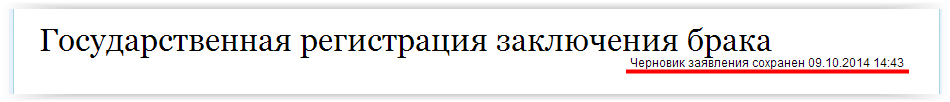 1 – есть возможность отредактировать;0 – нет возможности1 – есть возможность отредактировать;0 – нет возможности1 – есть возможность отредактировать;0 – нет возможности1 – есть возможность отредактировать;0 – нет возможности87Сохранение для личного использованияСохранение для личного использованияИмеется возможность сохранения заявления на компьютере в общедоступном для просмотра формате для личного пользования.Положительно оценивается только тот формат, который допускает работу с формой без установки лицензионного программного обеспечения. Например, .doc, .rtf , odf или .pdf для Acrobat Reader – это общедоступные форматы. Если для работы с pdf требуется профессиональная версия Acrobat, то такой формат не подходит.1 – заявление сохраняется;0 – заявление не сохраняется или сохраняется в формате, требующем специальное или платное ПО1 – заявление сохраняется;0 – заявление не сохраняется или сохраняется в формате, требующем специальное или платное ПО1 – заявление сохраняется;0 – заявление не сохраняется или сохраняется в формате, требующем специальное или платное ПО1 – заявление сохраняется;0 – заявление не сохраняется или сохраняется в формате, требующем специальное или платное ПО88Прием платежных документовПрием платежных документовОбеспечена возможность приема реквизитов платежных документов, подтверждающих совершение заявителем обязательных платежей посредством электронных и мобильных платежных систем в финансовых учреждениях или с помощью купюроприемников. Такая возможность может быть реализована через возможность прикрепления к заявлению отсканированной версии платежного документа или ввода платежных реквизитов: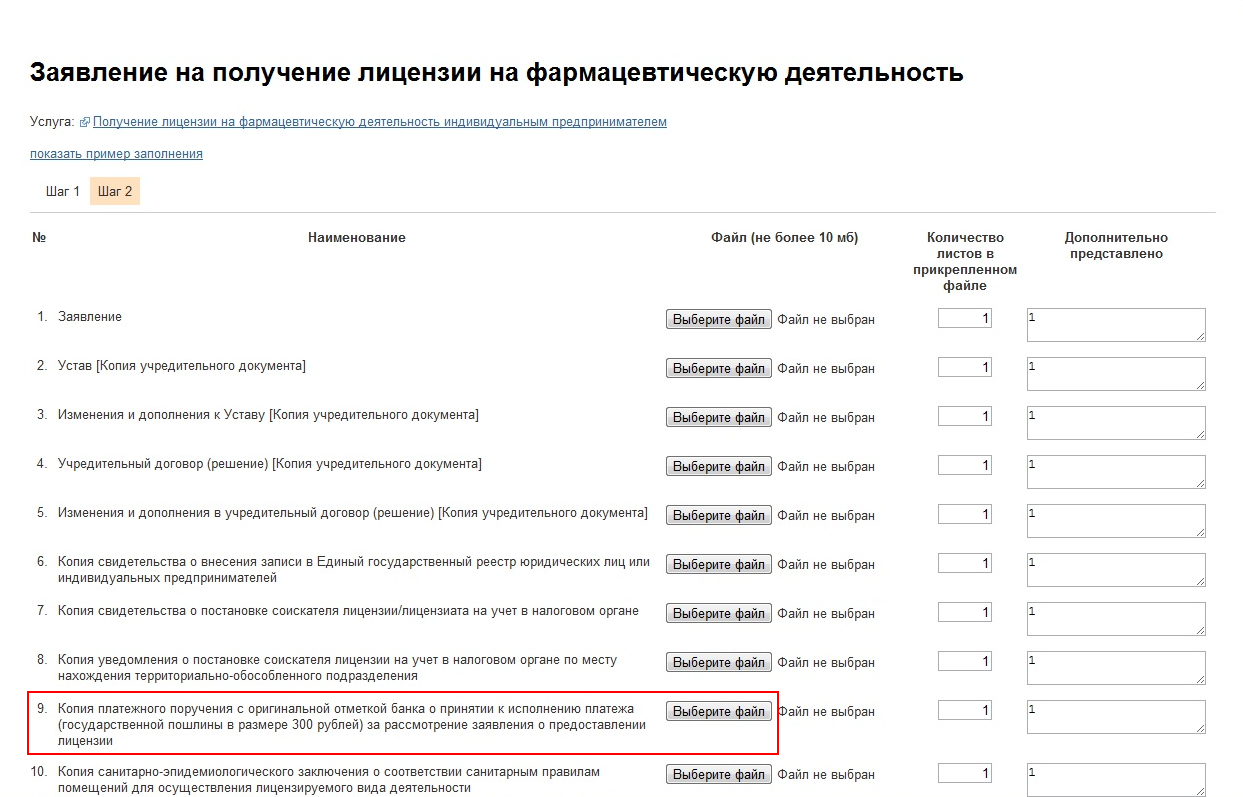 Внимание! Если в разделе «Стоимость услуги и порядок оплаты» указано, что услуга бесплатная, то ставится значение «х»: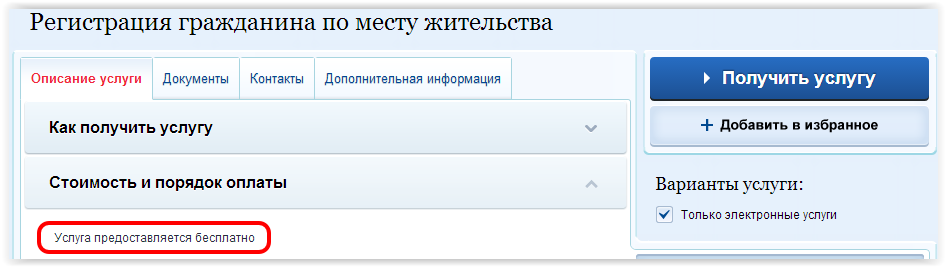 1 – возможность внесения реквизитов платежных документов предоставлена;0 - возможность внесения реквизитов платежных документов отсутствует;Х – услуга заявлена как бесплатная1 – возможность внесения реквизитов платежных документов предоставлена;0 - возможность внесения реквизитов платежных документов отсутствует;Х – услуга заявлена как бесплатная1 – возможность внесения реквизитов платежных документов предоставлена;0 - возможность внесения реквизитов платежных документов отсутствует;Х – услуга заявлена как бесплатная1 – возможность внесения реквизитов платежных документов предоставлена;0 - возможность внесения реквизитов платежных документов отсутствует;Х – услуга заявлена как бесплатная89Перечень подаваемых документов в эл. видеПеречень подаваемых документов в эл. видеУкажите перечень документов, которые можно подать при подаче заявления в электронном виде. Само заявление считается как отдельный документ, плюс остальные документы, которые прилагаются к заявлению, в том числе фотография. Каждый прилагаемый к заявлению в электронном виде документ указывается как отдельный документ в перечне.Укажите перечень документов, пронумерованный по порядкуУкажите перечень документов, пронумерованный по порядкуУкажите перечень документов, пронумерованный по порядкуУкажите перечень документов, пронумерованный по порядку90Число подаваемых документов в эл.видеЧисло подаваемых документов в эл.видеУкажите число документов, перечисленных в предыдущем пункте.Укажите число документов.Укажите число документов.Укажите число документов.Укажите число документов.118Выбор способа уведомленияВыбор способа уведомленияВ личном кабинете присутствует возможность выбрать способ уведомлений. 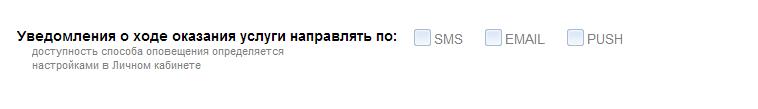 1 – присутствует;0 – отсутствует;1 – присутствует;0 – отсутствует;1 – присутствует;0 – отсутствует;1 – присутствует;0 – отсутствует;299Возможность выбора способа уведомления по е-майлВозможность выбора способа уведомления по е-майлСреди возможных каналов поступления уведомлений присутствует е-майл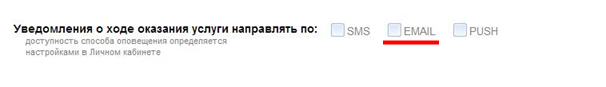 1 – присутствует;0 – отсутствует;1 – присутствует;0 – отсутствует;1 – присутствует;0 – отсутствует;1 – присутствует;0 – отсутствует;300Возможность выбора способа уведомления по smsВозможность выбора способа уведомления по smsСреди возможных каналов поступления уведомлений присутствует sms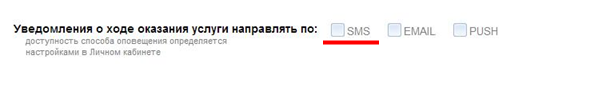 1 – присутствует;0 – отсутствует;1 – присутствует;0 – отсутствует;1 – присутствует;0 – отсутствует;1 – присутствует;0 – отсутствует;301Возможность выбора способа уведомления по Push-UpВозможность выбора способа уведомления по Push-UpСреди возможных каналов поступления уведомлений присутствует Push-Up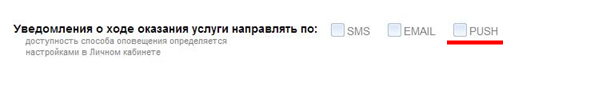 1 – присутствует;0 – отсутствует;1 – присутствует;0 – отсутствует;1 – присутствует;0 – отсутствует;1 – присутствует;0 – отсутствует;95Работоспособность при отправкеИнтерфейс позволяет подать тестовое заявление с заведомо ложными, но адекватными для восприятия оператором портала, данными. Например:- если необходимо ввести ИНН физ.лица, то вносится произвольный номер из 12 арабских цифр, как это предусмотрено законодательством.- если необходимо в интерфейсе к заполненной форме заявления приложить документы и файлы, которые необходимы для предоставления услуг, то прилагаются пустые, незаполненные файлы. Интерфейс удаленной подачи документов является работоспособным, если удалось отправить заявление вместе со всеми прикрепленными к нему документами в электронной форме.Возможность подачи документов в электронном виде может быть реализована по–разному: через кнопку «Загрузить файл», через необходимость заполнения дополнительных форм, через необходимость отправки архива документов по электронной почте и т.д.
Описываемые интерфейсы ввода и отправки документов могут быть на странице с заявлением, а могут появиться только после полного заполнения заявления.После нажатия на кнопку «Отправить», как правило, появляется какое–либо подтверждение факта отправки (например, сообщение «Ваше заявление принято» или «Запущен процесс передачи в ведомство»):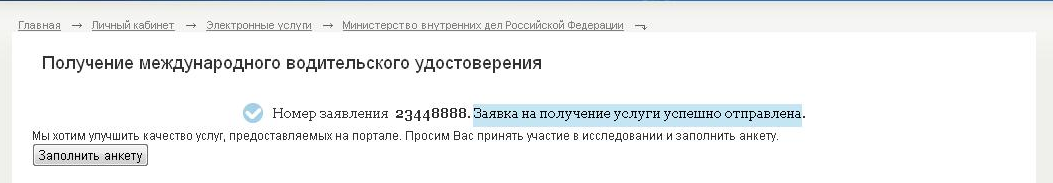 Примечание: Если при вводе заведомо ложных данных выводится подсказка о том, что необходимо ввести корректные данные, которая препятствует отправке заявления через интерфейс, то экспертом вводятся корректные данные.Пункт не засчитывается, если: – кнопка не нажимается, даже если вы указали все необходимые данные; – появляется страница с ошибкой 404; – появляется сообщение о том, что сервис [временно] неработоспособен; – браузер зависает при отправке; – появляются необоснованные сообщения касательно заполнения формы: в форме заявления не помещается то, что должно поместиться (например, на ФИО отведено меньше 10 знаков; при вводе даты подачи не удается ввести актуальную дату, так как автоматически подставляется прошлый год и т.п.)Интерфейс позволяет подать тестовое заявление с заведомо ложными, но адекватными для восприятия оператором портала, данными. Например:- если необходимо ввести ИНН физ.лица, то вносится произвольный номер из 12 арабских цифр, как это предусмотрено законодательством.- если необходимо в интерфейсе к заполненной форме заявления приложить документы и файлы, которые необходимы для предоставления услуг, то прилагаются пустые, незаполненные файлы. Интерфейс удаленной подачи документов является работоспособным, если удалось отправить заявление вместе со всеми прикрепленными к нему документами в электронной форме.Возможность подачи документов в электронном виде может быть реализована по–разному: через кнопку «Загрузить файл», через необходимость заполнения дополнительных форм, через необходимость отправки архива документов по электронной почте и т.д.
Описываемые интерфейсы ввода и отправки документов могут быть на странице с заявлением, а могут появиться только после полного заполнения заявления.После нажатия на кнопку «Отправить», как правило, появляется какое–либо подтверждение факта отправки (например, сообщение «Ваше заявление принято» или «Запущен процесс передачи в ведомство»):Примечание: Если при вводе заведомо ложных данных выводится подсказка о том, что необходимо ввести корректные данные, которая препятствует отправке заявления через интерфейс, то экспертом вводятся корректные данные.Пункт не засчитывается, если: – кнопка не нажимается, даже если вы указали все необходимые данные; – появляется страница с ошибкой 404; – появляется сообщение о том, что сервис [временно] неработоспособен; – браузер зависает при отправке; – появляются необоснованные сообщения касательно заполнения формы: в форме заявления не помещается то, что должно поместиться (например, на ФИО отведено меньше 10 знаков; при вводе даты подачи не удается ввести актуальную дату, так как автоматически подставляется прошлый год и т.п.)Интерфейс позволяет подать тестовое заявление с заведомо ложными, но адекватными для восприятия оператором портала, данными. Например:- если необходимо ввести ИНН физ.лица, то вносится произвольный номер из 12 арабских цифр, как это предусмотрено законодательством.- если необходимо в интерфейсе к заполненной форме заявления приложить документы и файлы, которые необходимы для предоставления услуг, то прилагаются пустые, незаполненные файлы. Интерфейс удаленной подачи документов является работоспособным, если удалось отправить заявление вместе со всеми прикрепленными к нему документами в электронной форме.Возможность подачи документов в электронном виде может быть реализована по–разному: через кнопку «Загрузить файл», через необходимость заполнения дополнительных форм, через необходимость отправки архива документов по электронной почте и т.д.
Описываемые интерфейсы ввода и отправки документов могут быть на странице с заявлением, а могут появиться только после полного заполнения заявления.После нажатия на кнопку «Отправить», как правило, появляется какое–либо подтверждение факта отправки (например, сообщение «Ваше заявление принято» или «Запущен процесс передачи в ведомство»):Примечание: Если при вводе заведомо ложных данных выводится подсказка о том, что необходимо ввести корректные данные, которая препятствует отправке заявления через интерфейс, то экспертом вводятся корректные данные.Пункт не засчитывается, если: – кнопка не нажимается, даже если вы указали все необходимые данные; – появляется страница с ошибкой 404; – появляется сообщение о том, что сервис [временно] неработоспособен; – браузер зависает при отправке; – появляются необоснованные сообщения касательно заполнения формы: в форме заявления не помещается то, что должно поместиться (например, на ФИО отведено меньше 10 знаков; при вводе даты подачи не удается ввести актуальную дату, так как автоматически подставляется прошлый год и т.п.)1 – интерфейс позволяет подать заявление и пакет документов;0 – интерфейс подачи заявления или документов не работает.Х – подача заведомо ложных данных подразумевает административную или уголовную ответственность (применимо для услуг МВД при подаче заявления о правонарушениях)Если оценка «X», то переходим к индикатору 150. 1 – интерфейс позволяет подать заявление и пакет документов;0 – интерфейс подачи заявления или документов не работает.Х – подача заведомо ложных данных подразумевает административную или уголовную ответственность (применимо для услуг МВД при подаче заявления о правонарушениях)Если оценка «X», то переходим к индикатору 150. 1 – интерфейс позволяет подать заявление и пакет документов;0 – интерфейс подачи заявления или документов не работает.Х – подача заведомо ложных данных подразумевает административную или уголовную ответственность (применимо для услуг МВД при подаче заявления о правонарушениях)Если оценка «X», то переходим к индикатору 150. 190Непосредственный результат после подачиПункт засчитывается, если результат услуги получен непосредственно после подачи заявления. Такое возможно, как правило, для информационных услуг, конечным результатом для которых является предоставление информации. 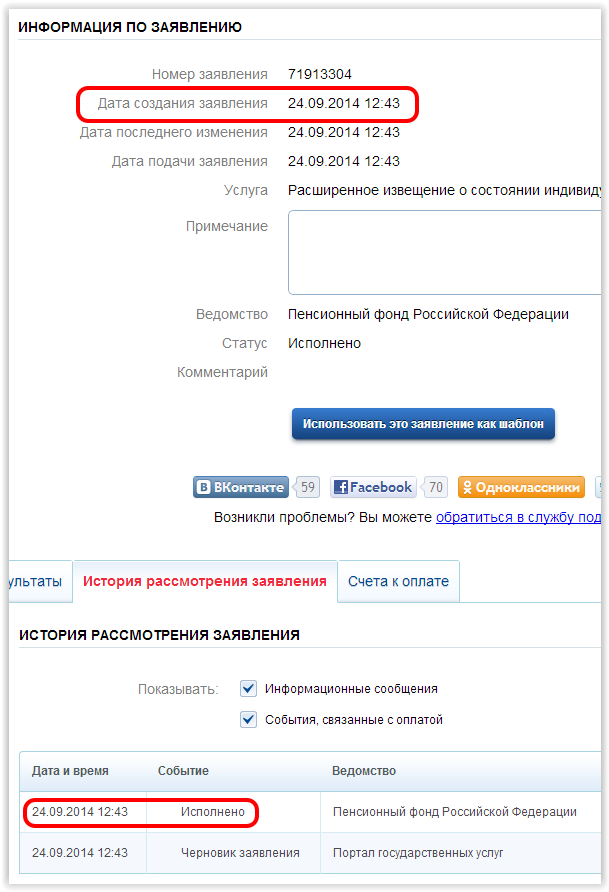 Пункт засчитывается, если результат услуги получен непосредственно после подачи заявления. Такое возможно, как правило, для информационных услуг, конечным результатом для которых является предоставление информации. Пункт засчитывается, если результат услуги получен непосредственно после подачи заявления. Такое возможно, как правило, для информационных услуг, конечным результатом для которых является предоставление информации. 1 – результат получен сразу после подачи;0 – результат не полученПри выборе оценки «1» делаем скриншот (наименование скриншота 190_№услуги) переходим к индикатору 204.1 – результат получен сразу после подачи;0 – результат не полученПри выборе оценки «1» делаем скриншот (наименование скриншота 190_№услуги) переходим к индикатору 204.1 – результат получен сразу после подачи;0 – результат не полученПри выборе оценки «1» делаем скриншот (наименование скриншота 190_№услуги) переходим к индикатору 204.96Ограничения при подаче + СкриншотЗаполняется, если в пункте 95 оценка 0.Опишите проблемную ситуацию, возникшую при подаче пробного пакета документов:– какие документы нельзя было подать в электронном виде, сделайте скриншот выводимой при подаче заявления информации.– если интерфейс подачи документов не работает, то сделайте скриншот окна с ошибкой.Опишите проблемную ситуацию, возникшую при подаче пробного пакета документов:– какие документы нельзя было подать в электронном виде, сделайте скриншот выводимой при подаче заявления информации.– если интерфейс подачи документов не работает, то сделайте скриншот окна с ошибкой.Опишите проблемную ситуацию, возникшую при подаче пробного пакета документов:– какие документы нельзя было подать в электронном виде, сделайте скриншот выводимой при подаче заявления информации.– если интерфейс подачи документов не работает, то сделайте скриншот окна с ошибкой.Текстовая информация + скриншот(наименование скриншота 96_№услуги)Текстовая информация + скриншот(наименование скриншота 96_№услуги)Текстовая информация + скриншот(наименование скриншота 96_№услуги)97Тип ограничения при подачеЗаполняется, если в пункте 95 оценка 0.Укажите сокращенно тип налагаемого ограничения при подаче заявления в электронном виде (типологизацию ограничений проводит модератор)Примеры возможных типов ограничений:Белый (пустой) экранНеобходимы файлы, требующие специального или платного ПООшибка при получении электронной подписиОшибка при формировании/отправке запроса в ведомствоПредусмотрена ответственность за дачу ложных сведенийПроизошла ошибка при подписании сообщенияУслуга недоступнаВведенные в поле данные не ищутся в базеОшибка при попытке заполнения поля электронной формыУкажите сокращенно тип налагаемого ограничения при подаче заявления в электронном виде (типологизацию ограничений проводит модератор)Примеры возможных типов ограничений:Белый (пустой) экранНеобходимы файлы, требующие специального или платного ПООшибка при получении электронной подписиОшибка при формировании/отправке запроса в ведомствоПредусмотрена ответственность за дачу ложных сведенийПроизошла ошибка при подписании сообщенияУслуга недоступнаВведенные в поле данные не ищутся в базеОшибка при попытке заполнения поля электронной формыУкажите сокращенно тип налагаемого ограничения при подаче заявления в электронном виде (типологизацию ограничений проводит модератор)Примеры возможных типов ограничений:Белый (пустой) экранНеобходимы файлы, требующие специального или платного ПООшибка при получении электронной подписиОшибка при формировании/отправке запроса в ведомствоПредусмотрена ответственность за дачу ложных сведенийПроизошла ошибка при подписании сообщенияУслуга недоступнаВведенные в поле данные не ищутся в базеОшибка при попытке заполнения поля электронной формыТекстовая информация Текстовая информация Текстовая информация 91Программная независимостьПрограммная независимостьПри заполнении заявления отсутствует необходимость использования программного обеспечения, отличного от веб–браузера, а для подготовки и удаленной подачи документов не требуется воспользоваться платным программным обеспечением, использующим нестандартные форматы файлов.  Допускается скачивание и установка специального ПО для подготовки необходимых документов. – Если ПО бесплатное, устанавливается и работает, то пункт засчитывается. – Если ПО платное, или не скачивается, или скачивается, но не работает, то пункт не засчитывается. Примечание: Если предлагается заполнение формы в PDF, убедитесь, что заполнение возможно в бесплатной версии Adobe Acrobat, а не в платной его версии, в которой включена функция редактора за дополнительную плату.  При заполнении заявления отсутствует необходимость использования программного обеспечения, отличного от веб–браузера, а для подготовки и удаленной подачи документов не требуется воспользоваться платным программным обеспечением, использующим нестандартные форматы файлов.  Допускается скачивание и установка специального ПО для подготовки необходимых документов. – Если ПО бесплатное, устанавливается и работает, то пункт засчитывается. – Если ПО платное, или не скачивается, или скачивается, но не работает, то пункт не засчитывается. Примечание: Если предлагается заполнение формы в PDF, убедитесь, что заполнение возможно в бесплатной версии Adobe Acrobat, а не в платной его версии, в которой включена функция редактора за дополнительную плату.  При заполнении заявления отсутствует необходимость использования программного обеспечения, отличного от веб–браузера, а для подготовки и удаленной подачи документов не требуется воспользоваться платным программным обеспечением, использующим нестандартные форматы файлов.  Допускается скачивание и установка специального ПО для подготовки необходимых документов. – Если ПО бесплатное, устанавливается и работает, то пункт засчитывается. – Если ПО платное, или не скачивается, или скачивается, но не работает, то пункт не засчитывается. Примечание: Если предлагается заполнение формы в PDF, убедитесь, что заполнение возможно в бесплатной версии Adobe Acrobat, а не в платной его версии, в которой включена функция редактора за дополнительную плату.  1 – дополнительное платное ПО не требуется, или ПО скачалось, установилось и удалось заполнить форму и подать заявление,0 – требуется использовать дополнительное платное ПО или ПО не работает1 – дополнительное платное ПО не требуется, или ПО скачалось, установилось и удалось заполнить форму и подать заявление,0 – требуется использовать дополнительное платное ПО или ПО не работает92Технологические ограниченияЗаполняется, если в предыдущем пункте стоит 0Технологические ограниченияЗаполняется, если в предыдущем пункте стоит 0Опишите проблемы, связанные с технологическими  ограничениями, выявленные в предыдущем пункте, и сделайте скриншот экрана с наблюдаемой ошибкой. Опишите проблемы, связанные с технологическими  ограничениями, выявленные в предыдущем пункте, и сделайте скриншот экрана с наблюдаемой ошибкой. Опишите проблемы, связанные с технологическими  ограничениями, выявленные в предыдущем пункте, и сделайте скриншот экрана с наблюдаемой ошибкой. Текстовая информация + скриншотТекстовая информация + скриншот201Номер, присвоенный поданному заявлениюНомер, присвоенный поданному заявлениюУкажите уникальный номер, присвоенный заявлению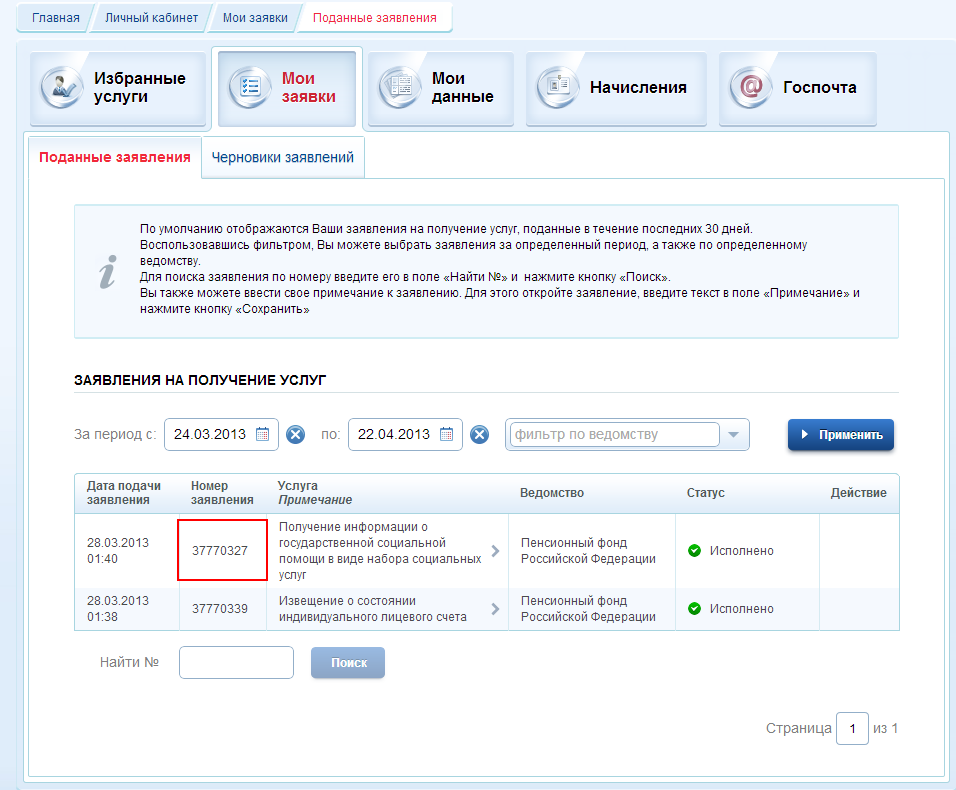 Укажите уникальный номер, присвоенный заявлениюУкажите уникальный номер, присвоенный заявлениюНомер заявленияНомер заявления302Автосообщение портала об отправке заявки на получение услугиАвтосообщение портала об отправке заявки на получение услугиПосле отправки заявление получено автосообщение на странице Портала о том, что заявление отправлено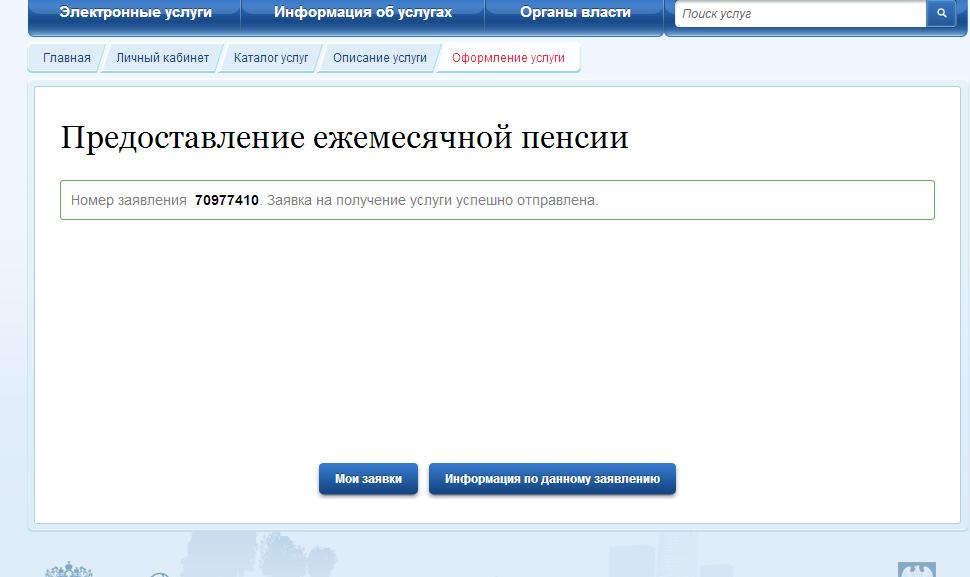 Уведомление об отправке обычно имеет вид типа "Заявка на получение успешно отправлена" и появляется сразу же или в течение 1–2 минуты после того, как заявление было отправлено.Пункт не засчитывается, если автосообщение не было получено.После отправки заявление получено автосообщение на странице Портала о том, что заявление отправленоУведомление об отправке обычно имеет вид типа "Заявка на получение успешно отправлена" и появляется сразу же или в течение 1–2 минуты после того, как заявление было отправлено.Пункт не засчитывается, если автосообщение не было получено.После отправки заявление получено автосообщение на странице Портала о том, что заявление отправленоУведомление об отправке обычно имеет вид типа "Заявка на получение успешно отправлена" и появляется сразу же или в течение 1–2 минуты после того, как заявление было отправлено.Пункт не засчитывается, если автосообщение не было получено.1 – автосообщение об отправке получено;0 – автосообщение не полученоПри выборе оценки 0 осуществляется переход к индикатору 3041 – автосообщение об отправке получено;0 – автосообщение не полученоПри выборе оценки 0 осуществляется переход к индикатору 304303Текст уведомления об отправке на порталеЗаполняется, если в пункте 302 стоит 1Текст уведомления об отправке на порталеЗаполняется, если в пункте 302 стоит 1Вставьте текст полученного автосообщения об отправке или скриншот, если вместо автосообщения выдается ошибка.Вставьте текст полученного автосообщения об отправке или скриншот, если вместо автосообщения выдается ошибка.Вставьте текст полученного автосообщения об отправке или скриншот, если вместо автосообщения выдается ошибка.Текстовая информация или скриншотТекстовая информация или скриншот304Уведомление о регистрации заявления на портале по е-майлУведомление о регистрации заявления на портале по е-майлПосле отправки заявление получено сообщение на электронную почту о том, что заявление зарегистрировано на портале.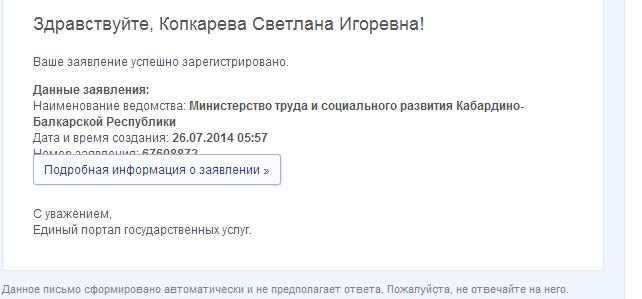 Пункт не засчитывается, если уведомление не было получено.Внимание! В данном пункте учитывается именно уведомление о регистрации заявления на портале по е-майл! Никакие другие уведомления, в данном пункте учитываться не должны.После отправки заявление получено сообщение на электронную почту о том, что заявление зарегистрировано на портале.Пункт не засчитывается, если уведомление не было получено.Внимание! В данном пункте учитывается именно уведомление о регистрации заявления на портале по е-майл! Никакие другие уведомления, в данном пункте учитываться не должны.После отправки заявление получено сообщение на электронную почту о том, что заявление зарегистрировано на портале.Пункт не засчитывается, если уведомление не было получено.Внимание! В данном пункте учитывается именно уведомление о регистрации заявления на портале по е-майл! Никакие другие уведомления, в данном пункте учитываться не должны.1 – уведомление о регистрации получено;0 – уведомление не полученоПри выборе оценки 0 осуществляется переход к индикатору 981 – уведомление о регистрации получено;0 – уведомление не полученоПри выборе оценки 0 осуществляется переход к индикатору 98305Текст уведомления о регистрации заявления на портале по е-майлЗаполняется, если в пункте 304 стоит 1Текст уведомления о регистрации заявления на портале по е-майлЗаполняется, если в пункте 304 стоит 1Вставьте текст полученного уведомления о регистрации заявления по е-майл.Текст приводится полностью: от приветствия заявителя, до подписи отправителя письма.Внимание! В данном пункте приводится именно уведомление о регистрации заявления на портале по е-майл! Никакие другие уведомления, в данном пункте приводиться не должны.Вставьте текст полученного уведомления о регистрации заявления по е-майл.Текст приводится полностью: от приветствия заявителя, до подписи отправителя письма.Внимание! В данном пункте приводится именно уведомление о регистрации заявления на портале по е-майл! Никакие другие уведомления, в данном пункте приводиться не должны.Вставьте текст полученного уведомления о регистрации заявления по е-майл.Текст приводится полностью: от приветствия заявителя, до подписи отправителя письма.Внимание! В данном пункте приводится именно уведомление о регистрации заявления на портале по е-майл! Никакие другие уведомления, в данном пункте приводиться не должны.Текстовая информацияТекстовая информация306Дата регистрации заявленияДата регистрации заявленияВставьте дату регистрации заявления. По всем уведомлениям по е-майл в качестве даты указывается дата получения электронного письма с уведомлением.Вставьте дату регистрации заявления. По всем уведомлениям по е-майл в качестве даты указывается дата получения электронного письма с уведомлением.Вставьте дату регистрации заявления. По всем уведомлениям по е-майл в качестве даты указывается дата получения электронного письма с уведомлением.Текстовая информация, содержащая дату регистрации заявленияТекстовая информация, содержащая дату регистрации заявления307Время регистрации заявленияВремя регистрации заявленияВставьте время регистрации заявления. По всем уведомлениям по е-майл в качестве времени указывается время получения электронного письма с уведомлением.Вставьте время регистрации заявления. По всем уведомлениям по е-майл в качестве времени указывается время получения электронного письма с уведомлением.Вставьте время регистрации заявления. По всем уведомлениям по е-майл в качестве времени указывается время получения электронного письма с уведомлением.Текстовая информация, содержащая время регистрации заявленияТекстовая информация, содержащая время регистрации заявления98Уведомление об отправке в личном кабинетеПосле отправки заявление получено уведомление в личном кабинете об отправке или уведомления об ошибкеПункт не засчитывается, если уведомление не было получено.Внимание! В данном пункте засчитывается уведомление об отправке в личном кабинете или уведомление об ошибке отправки! Никакие другие уведомления, в данном пункте засчитываться не должны.После отправки заявление получено уведомление в личном кабинете об отправке или уведомления об ошибкеПункт не засчитывается, если уведомление не было получено.Внимание! В данном пункте засчитывается уведомление об отправке в личном кабинете или уведомление об ошибке отправки! Никакие другие уведомления, в данном пункте засчитываться не должны.После отправки заявление получено уведомление в личном кабинете об отправке или уведомления об ошибкеПункт не засчитывается, если уведомление не было получено.Внимание! В данном пункте засчитывается уведомление об отправке в личном кабинете или уведомление об ошибке отправки! Никакие другие уведомления, в данном пункте засчитываться не должны.1 – уведомление об отправке получено;0 – уведомление не полученоПри выборе оценки 0 осуществляется переход к индикатору 1161 – уведомление об отправке получено;0 – уведомление не полученоПри выборе оценки 0 осуществляется переход к индикатору 1161 – уведомление об отправке получено;0 – уведомление не полученоПри выборе оценки 0 осуществляется переход к индикатору 116202Текст уведомления об отправке на портале (комментарий) Заполняется, если в пункте 98 стоит 1Вставьте текст (поле «Комментарий») полученного уведомления об отправке или уведомления об ошибке. 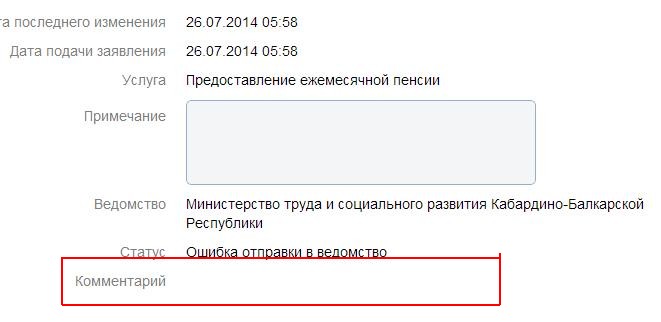 Если поле «Комментарий» пустое, индикатор также остается пустымВнимание! В данном пункте приводится уведомление об отправке в личном кабинете или уведомление об ошибке отправки! Никакие другие уведомления, в данном пункте приводиться не должны.Вставьте текст (поле «Комментарий») полученного уведомления об отправке или уведомления об ошибке. Если поле «Комментарий» пустое, индикатор также остается пустымВнимание! В данном пункте приводится уведомление об отправке в личном кабинете или уведомление об ошибке отправки! Никакие другие уведомления, в данном пункте приводиться не должны.Вставьте текст (поле «Комментарий») полученного уведомления об отправке или уведомления об ошибке. Если поле «Комментарий» пустое, индикатор также остается пустымВнимание! В данном пункте приводится уведомление об отправке в личном кабинете или уведомление об ошибке отправки! Никакие другие уведомления, в данном пункте приводиться не должны.Текстовая информацияТекстовая информацияТекстовая информация100Дата отправки заявленияВставьте дату отправки заявления. 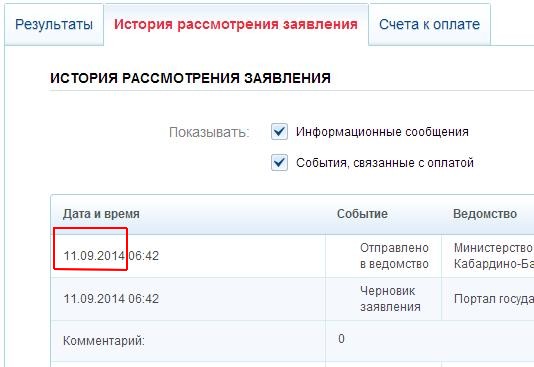 Вставьте дату отправки заявления. Вставьте дату отправки заявления. Текстовая информация, содержащая дату отправки заявленияТекстовая информация, содержащая дату отправки заявленияТекстовая информация, содержащая дату отправки заявления101Время отправки заявленияВставьте время отправки заявления.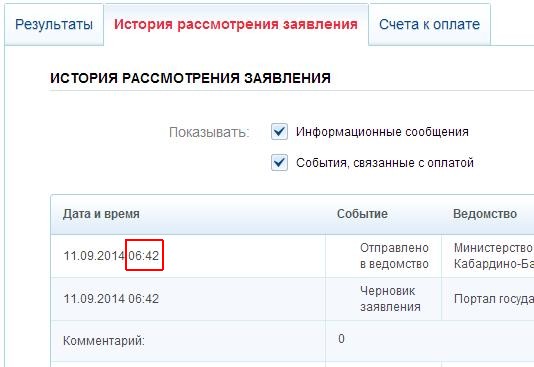 Вставьте время отправки заявления.Вставьте время отправки заявления.Текстовая информация, содержащая время отправки заявленияТекстовая информация, содержащая время отправки заявленияТекстовая информация, содержащая время отправки заявления203Статус (событие) по отправленному заявлению в личном кабинетеУкажите статус в личном кабинете по заявлению, отправленному в электронном виде.Статус можно посмотреть как во вкладке «Мои заявки»,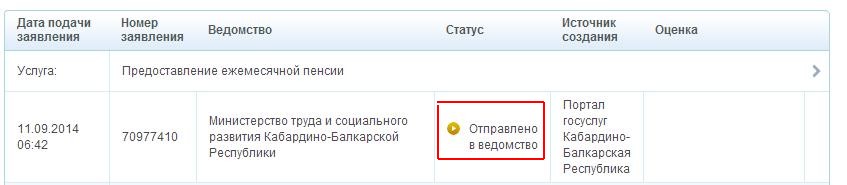 так и в «Истории рассмотрения заявления» (для просмотра подробной информации по заявлению необходимо осуществить переход из вкладки «Мои заявки» к странице интересующего заявления)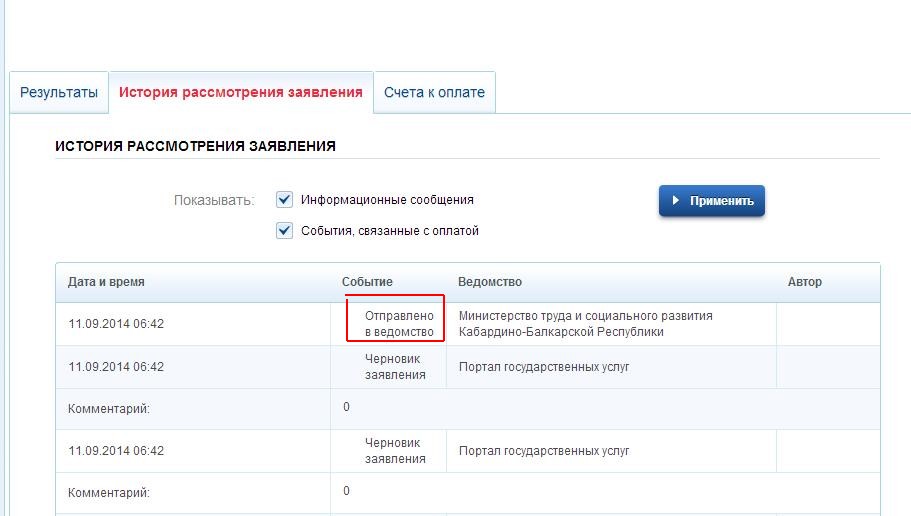 Внимание! В данном пункте должен быть указан статус «Отправлено»/«Отправлено в ведомство» или «Ошибка отправки в ведомство»Статус «Принято» является следующим шагом и не относится к уведомлению об отправкеУкажите статус в личном кабинете по заявлению, отправленному в электронном виде.Статус можно посмотреть как во вкладке «Мои заявки»,так и в «Истории рассмотрения заявления» (для просмотра подробной информации по заявлению необходимо осуществить переход из вкладки «Мои заявки» к странице интересующего заявления)Внимание! В данном пункте должен быть указан статус «Отправлено»/«Отправлено в ведомство» или «Ошибка отправки в ведомство»Статус «Принято» является следующим шагом и не относится к уведомлению об отправкеУкажите статус в личном кабинете по заявлению, отправленному в электронном виде.Статус можно посмотреть как во вкладке «Мои заявки»,так и в «Истории рассмотрения заявления» (для просмотра подробной информации по заявлению необходимо осуществить переход из вкладки «Мои заявки» к странице интересующего заявления)Внимание! В данном пункте должен быть указан статус «Отправлено»/«Отправлено в ведомство» или «Ошибка отправки в ведомство»Статус «Принято» является следующим шагом и не относится к уведомлению об отправкеТекстовая информацияТекстовая информацияТекстовая информация116Уведомление об отправке по е-майлПосле отправки заявление получено уведомление по электронной почте об отправке или об ошибке отправки.Пункт не засчитывается, если уведомление не было получено в течение одного рабочего дня с момента отправки.Внимание! В данном пункте засчитывается уведомление об отправке по электронной почте или уведомление об ошибке отправки! Никакие другие уведомления, в данном пункте засчитываться не должны.После отправки заявление получено уведомление по электронной почте об отправке или об ошибке отправки.Пункт не засчитывается, если уведомление не было получено в течение одного рабочего дня с момента отправки.Внимание! В данном пункте засчитывается уведомление об отправке по электронной почте или уведомление об ошибке отправки! Никакие другие уведомления, в данном пункте засчитываться не должны.После отправки заявление получено уведомление по электронной почте об отправке или об ошибке отправки.Пункт не засчитывается, если уведомление не было получено в течение одного рабочего дня с момента отправки.Внимание! В данном пункте засчитывается уведомление об отправке по электронной почте или уведомление об ошибке отправки! Никакие другие уведомления, в данном пункте засчитываться не должны.1 – уведомление об отправке получено;0 – уведомление не полученоПри выборе оценки 0 осуществляется переход к индикатору 1171 – уведомление об отправке получено;0 – уведомление не полученоПри выборе оценки 0 осуществляется переход к индикатору 1171 – уведомление об отправке получено;0 – уведомление не полученоПри выборе оценки 0 осуществляется переход к индикатору 117308Текст уведомления об отправке по электронной почтеЗаполняется, если в пункте 116 стоит 1Вставьте текст полученного уведомления об отправке или уведомления об ошибке по е-майл.Текст приводится полностью: от приветствия заявителя, до подписи отправителя письмаВнимание! В данном пункте приводится уведомление об отправке по электронной почте или уведомление об ошибке отправки! Никакие другие уведомления, в данном пункте приводиться не должны.Вставьте текст полученного уведомления об отправке или уведомления об ошибке по е-майл.Текст приводится полностью: от приветствия заявителя, до подписи отправителя письмаВнимание! В данном пункте приводится уведомление об отправке по электронной почте или уведомление об ошибке отправки! Никакие другие уведомления, в данном пункте приводиться не должны.Вставьте текст полученного уведомления об отправке или уведомления об ошибке по е-майл.Текст приводится полностью: от приветствия заявителя, до подписи отправителя письмаВнимание! В данном пункте приводится уведомление об отправке по электронной почте или уведомление об ошибке отправки! Никакие другие уведомления, в данном пункте приводиться не должны.Текстовая информация Текстовая информация Текстовая информация 309Дата отправки заявленияВставьте дату отправки заявления. Вставьте дату отправки заявления. Вставьте дату отправки заявления. Текстовая информация, содержащая дату отправки заявленияТекстовая информация, содержащая дату отправки заявленияТекстовая информация, содержащая дату отправки заявления310Время отправки заявленияВставьте время отправки заявления. Вставьте время отправки заявления. Вставьте время отправки заявления. Текстовая информация, содержащая время отправки заявленияТекстовая информация, содержащая время отправки заявленияТекстовая информация, содержащая время отправки заявления315Статус (событие) по отправленному заявлениюУкажите статус по заявлению, отправленному в электронном виде.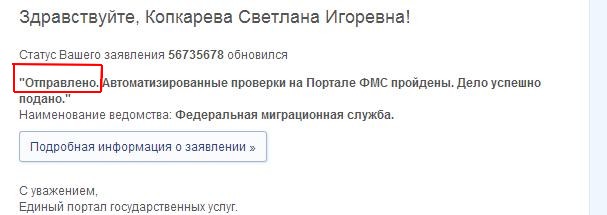 Внимание! В данном пункте должен быть указан статус «Отправлено»/«Отправлено в ведомство» или «Ошибка отправки в ведомство»Статус «Принято» является следующим шагом и не относится к уведомлению об отправкеУкажите статус по заявлению, отправленному в электронном виде.Внимание! В данном пункте должен быть указан статус «Отправлено»/«Отправлено в ведомство» или «Ошибка отправки в ведомство»Статус «Принято» является следующим шагом и не относится к уведомлению об отправкеУкажите статус по заявлению, отправленному в электронном виде.Внимание! В данном пункте должен быть указан статус «Отправлено»/«Отправлено в ведомство» или «Ошибка отправки в ведомство»Статус «Принято» является следующим шагом и не относится к уведомлению об отправкеТекстовая информацияТекстовая информацияТекстовая информация117Уведомление об отправке по смсПо смс в течение одного рабочего дня с момента отправки получено уведомление от ответственного за предоставление услуги ведомства о том, что заявление отправлено или произошла ошибка отправкиПо смс в течение одного рабочего дня с момента отправки получено уведомление от ответственного за предоставление услуги ведомства о том, что заявление отправлено или произошла ошибка отправкиПо смс в течение одного рабочего дня с момента отправки получено уведомление от ответственного за предоставление услуги ведомства о том, что заявление отправлено или произошла ошибка отправки1 – уведомление об отправке получено;0 – уведомление не получено1 – уведомление об отправке получено;0 – уведомление не получено1 – уведомление об отправке получено;0 – уведомление не получено106Уведомление о принятии заявления к рассмотрению ведомством в личном кабинетеВ личном кабинете получено уведомление от ответственного за предоставление услуги ведомства о том, что заявление принято к рассмотрению. Уведомление должно поступить в течение одного рабочего дня с момента отправки заявления. Если уведомление пришло позже, чем через один рабочий день, то индикатор получает оценку 0.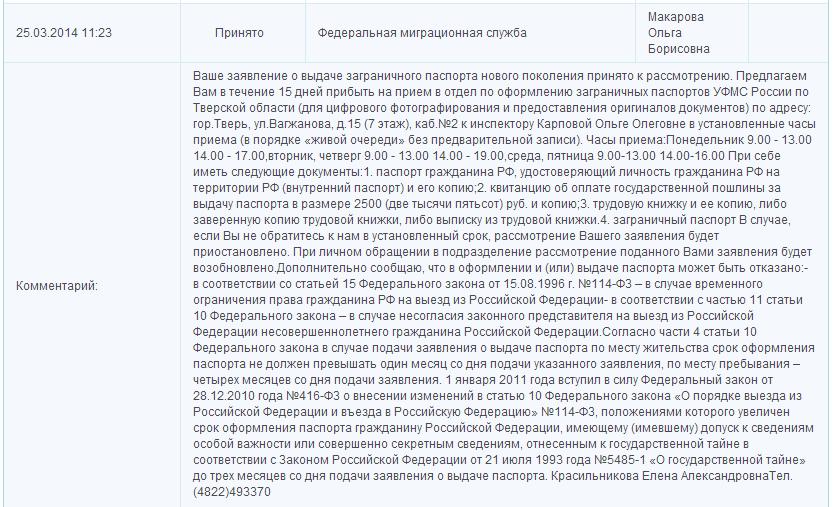 Внимание! Если уведомление поступило от оператора Единого портала, то индикатор не засчитывается, так как оператор Единого портала не является ведомством, предоставляющим услугу. В личном кабинете получено уведомление от ответственного за предоставление услуги ведомства о том, что заявление принято к рассмотрению. Уведомление должно поступить в течение одного рабочего дня с момента отправки заявления. Если уведомление пришло позже, чем через один рабочий день, то индикатор получает оценку 0.Внимание! Если уведомление поступило от оператора Единого портала, то индикатор не засчитывается, так как оператор Единого портала не является ведомством, предоставляющим услугу. В личном кабинете получено уведомление от ответственного за предоставление услуги ведомства о том, что заявление принято к рассмотрению. Уведомление должно поступить в течение одного рабочего дня с момента отправки заявления. Если уведомление пришло позже, чем через один рабочий день, то индикатор получает оценку 0.Внимание! Если уведомление поступило от оператора Единого портала, то индикатор не засчитывается, так как оператор Единого портала не является ведомством, предоставляющим услугу. 1 – уведомление о принятии к рассмотрению получено;0 – уведомление не полученоПри выборе оценки 0 осуществляется переход к индикатору 2081 – уведомление о принятии к рассмотрению получено;0 – уведомление не полученоПри выборе оценки 0 осуществляется переход к индикатору 2081 – уведомление о принятии к рассмотрению получено;0 – уведомление не полученоПри выборе оценки 0 осуществляется переход к индикатору 208207Текст уведомления о принятии заявления в личном кабинете (комментарий)Заполняется, если в пункте 106 стоит 1Вставьте текст (поле «Комментарий») полученного уведомления о принятии заявления к рассмотрению. Если поле «Комментарий» пустое, индикатор также остается пустымВнимание! В данном пункте приводится уведомление о принятии документов в личном кабинете или уведомление, свидетельствующее о том, что заявление не было принято ведомством! Никакие другие уведомления, в данном пункте приводиться не должны.Вставьте текст (поле «Комментарий») полученного уведомления о принятии заявления к рассмотрению. Если поле «Комментарий» пустое, индикатор также остается пустымВнимание! В данном пункте приводится уведомление о принятии документов в личном кабинете или уведомление, свидетельствующее о том, что заявление не было принято ведомством! Никакие другие уведомления, в данном пункте приводиться не должны.Вставьте текст (поле «Комментарий») полученного уведомления о принятии заявления к рассмотрению. Если поле «Комментарий» пустое, индикатор также остается пустымВнимание! В данном пункте приводится уведомление о принятии документов в личном кабинете или уведомление, свидетельствующее о том, что заявление не было принято ведомством! Никакие другие уведомления, в данном пункте приводиться не должны.Текстовая информацияТекстовая информацияТекстовая информация108Дата принятия заявления (личный кабинет)Вставьте дату принятия заявления. Вставьте дату принятия заявления. Вставьте дату принятия заявления. Текстовая информация, содержащая дату принятия заявленияТекстовая информация, содержащая дату принятия заявленияТекстовая информация, содержащая дату принятия заявления109Время принятия заявления (личный кабинет)Вставьте время принятия заявления. Вставьте время принятия заявления. Вставьте время принятия заявления. Текстовая информация, содержащая время принятия заявленияТекстовая информация, содержащая время принятия заявленияТекстовая информация, содержащая время принятия заявления110Статус (событие) по принятому заявлению в личном кабинетеУкажите статус по принятому заявлению.Внимание! В данном пункте должен быть указан статус «Принято», или статус указывающий на то, что заявление не было принято ведомством.Укажите статус по принятому заявлению.Внимание! В данном пункте должен быть указан статус «Принято», или статус указывающий на то, что заявление не было принято ведомством.Укажите статус по принятому заявлению.Внимание! В данном пункте должен быть указан статус «Принято», или статус указывающий на то, что заявление не было принято ведомством.Текстовая информацияТекстовая информацияТекстовая информация111Срок рассмотрения заявления (личный кабинет)Текст уведомления содержит сведения о нормативных сроках рассмотрения заявления.Текст уведомления содержит сведения о нормативных сроках рассмотрения заявления.Текст уведомления содержит сведения о нормативных сроках рассмотрения заявления.1 – содержит;0 – не содержит;1 – содержит;0 – не содержит;1 – содержит;0 – не содержит;112Имя и должность контактного лица (личный кабинет)Текст уведомления содержит имя и должность контактного лица, с которым можно связываться для уточнения деталей и вопросов по данному заявлению. Контактным лицом должен выступать сотрудник органа власти, а не оператор портала. Текст уведомления содержит имя и должность контактного лица, с которым можно связываться для уточнения деталей и вопросов по данному заявлению. Контактным лицом должен выступать сотрудник органа власти, а не оператор портала. Текст уведомления содержит имя и должность контактного лица, с которым можно связываться для уточнения деталей и вопросов по данному заявлению. Контактным лицом должен выступать сотрудник органа власти, а не оператор портала. 1 – содержит;0 – не содержит;1 – содержит;0 – не содержит;1 – содержит;0 – не содержит;113Электронная почта контактного лица (личный кабинет)Текст уведомления содержит электронную почту контактного лица. Текст уведомления содержит электронную почту контактного лица. Текст уведомления содержит электронную почту контактного лица. 1 – содержит;0 – не содержит;1 – содержит;0 – не содержит;1 – содержит;0 – не содержит;114Телефон  контактного лица (личный кабинет)Текст уведомления содержит телефон контактного лица. Текст уведомления содержит телефон контактного лица. Текст уведомления содержит телефон контактного лица. 1 – содержит;0 – не содержит;1 – содержит;0 – не содержит;1 – содержит;0 – не содержит;115Дальнейшие шаги заявителя (личный кабинет)Текст уведомления содержит описание дальнейших действий, необходимых от заявителя для начала предоставления услуги. Текст уведомления содержит описание дальнейших действий, необходимых от заявителя для начала предоставления услуги. Текст уведомления содержит описание дальнейших действий, необходимых от заявителя для начала предоставления услуги. 1 – содержит;0 – не содержит;1 – содержит;0 – не содержит;1 – содержит;0 – не содержит;208Уведомление о принятии заявления к рассмотрению ведомством (е-майл)По электронной почте получено уведомление от ответственного за предоставление услуги ведомства о том, что заявление принято к рассмотрению. Уведомление должно поступить в течение одного рабочего дня с момента отправки заявления. Если уведомление пришло позже, чем через один рабочий день, то индикатор получает оценку 0.Внимание! Если уведомление поступило от оператора Единого портала, то индикатор не засчитывается, так как оператор Единого портала не является ведомством, предоставляющим услугу. По электронной почте получено уведомление от ответственного за предоставление услуги ведомства о том, что заявление принято к рассмотрению. Уведомление должно поступить в течение одного рабочего дня с момента отправки заявления. Если уведомление пришло позже, чем через один рабочий день, то индикатор получает оценку 0.Внимание! Если уведомление поступило от оператора Единого портала, то индикатор не засчитывается, так как оператор Единого портала не является ведомством, предоставляющим услугу. По электронной почте получено уведомление от ответственного за предоставление услуги ведомства о том, что заявление принято к рассмотрению. Уведомление должно поступить в течение одного рабочего дня с момента отправки заявления. Если уведомление пришло позже, чем через один рабочий день, то индикатор получает оценку 0.Внимание! Если уведомление поступило от оператора Единого портала, то индикатор не засчитывается, так как оператор Единого портала не является ведомством, предоставляющим услугу. 1 – уведомление о принятии к рассмотрению получено;0 – уведомление не полученоПри выборе оценки 0 осуществляется переход к индикатору 2191 – уведомление о принятии к рассмотрению получено;0 – уведомление не полученоПри выборе оценки 0 осуществляется переход к индикатору 2191 – уведомление о принятии к рассмотрению получено;0 – уведомление не полученоПри выборе оценки 0 осуществляется переход к индикатору 219209Текст уведомления о принятии заявления (е-майл)Заполняется, если в пункте 208 стоит 1Вставьте текст полученного уведомления о принятии заявления к рассмотрению по е-майл.Текст приводится полностью: от приветствия заявителя, до подписи отправителя письмаВнимание! В данном пункте приводится уведомление о принятии документов в личном кабинете или уведомление, свидетельствующее о том, что заявление не было принято ведомством! Никакие другие уведомления, в данном пункте приводиться не должны.Вставьте текст полученного уведомления о принятии заявления к рассмотрению по е-майл.Текст приводится полностью: от приветствия заявителя, до подписи отправителя письмаВнимание! В данном пункте приводится уведомление о принятии документов в личном кабинете или уведомление, свидетельствующее о том, что заявление не было принято ведомством! Никакие другие уведомления, в данном пункте приводиться не должны.Вставьте текст полученного уведомления о принятии заявления к рассмотрению по е-майл.Текст приводится полностью: от приветствия заявителя, до подписи отправителя письмаВнимание! В данном пункте приводится уведомление о принятии документов в личном кабинете или уведомление, свидетельствующее о том, что заявление не было принято ведомством! Никакие другие уведомления, в данном пункте приводиться не должны.Текстовая информацияТекстовая информацияТекстовая информация211Дата принятия заявления (е-майл)Вставьте дату принятия заявления. Вставьте дату принятия заявления. Вставьте дату принятия заявления. Текстовая информация, содержащая дату принятия заявленияТекстовая информация, содержащая дату принятия заявленияТекстовая информация, содержащая дату принятия заявления212Время принятия заявления (е-майл)Вставьте время принятия заявления. Вставьте время принятия заявления. Вставьте время принятия заявления. Текстовая информация, содержащая время принятия заявленияТекстовая информация, содержащая время принятия заявленияТекстовая информация, содержащая время принятия заявления213Статус (событие) по принятому заявлению (е-майл)Укажите статус по принятому заявлению.Внимание! В данном пункте должен быть указан статус «Принято», или статус указывающий на то, что заявление не было принято ведомством.Укажите статус по принятому заявлению.Внимание! В данном пункте должен быть указан статус «Принято», или статус указывающий на то, что заявление не было принято ведомством.Укажите статус по принятому заявлению.Внимание! В данном пункте должен быть указан статус «Принято», или статус указывающий на то, что заявление не было принято ведомством.Текстовая информацияТекстовая информацияТекстовая информация214Срок рассмотрения заявления (е-майл)Текст уведомления содержит сведения о нормативных сроках рассмотрения заявления.Текст уведомления содержит сведения о нормативных сроках рассмотрения заявления.Текст уведомления содержит сведения о нормативных сроках рассмотрения заявления.1 – содержит;0 – не содержит;1 – содержит;0 – не содержит;1 – содержит;0 – не содержит;215Имя и должность контактного лица (е-майл)Текст уведомления содержит имя и должность контактного лица, с которым можно связываться для уточнения деталей и вопросов по данному заявлению. Контактным лицом должен выступать сотрудник органа власти, а не оператор портала. Текст уведомления содержит имя и должность контактного лица, с которым можно связываться для уточнения деталей и вопросов по данному заявлению. Контактным лицом должен выступать сотрудник органа власти, а не оператор портала. Текст уведомления содержит имя и должность контактного лица, с которым можно связываться для уточнения деталей и вопросов по данному заявлению. Контактным лицом должен выступать сотрудник органа власти, а не оператор портала. 1 – содержит;0 – не содержит;1 – содержит;0 – не содержит;1 – содержит;0 – не содержит;216Электронная почта контактного лица (е-майл)Текст уведомления содержит электронную почту контактного лица. Текст уведомления содержит электронную почту контактного лица. Текст уведомления содержит электронную почту контактного лица. 1 – содержит;0 – не содержит;1 – содержит;0 – не содержит;1 – содержит;0 – не содержит;217Телефон контактного лица (е-майл) Текст уведомления содержит телефон контактного лица. Текст уведомления содержит телефон контактного лица. Текст уведомления содержит телефон контактного лица. 1 – содержит;0 – не содержит;1 – содержит;0 – не содержит;1 – содержит;0 – не содержит;218Дальнейшие шаги заявителя (е-майл)Текст уведомления содержит описание дальнейших действий, необходимых от заявителя для начала предоставления услуги. Текст уведомления содержит описание дальнейших действий, необходимых от заявителя для начала предоставления услуги. Текст уведомления содержит описание дальнейших действий, необходимых от заявителя для начала предоставления услуги. 1 – содержит;0 – не содержит;1 – содержит;0 – не содержит;1 – содержит;0 – не содержит;219Уведомление о принятии заявления по смсПо смс получено уведомление от ответственного за предоставление услуги ведомства о том, что заявление принято. Уведомление должно поступить в течение одного рабочего дня с момента отправки заявления. Если уведомление пришло позже, чем через один рабочий день, то индикатор получает оценку 0.По смс получено уведомление от ответственного за предоставление услуги ведомства о том, что заявление принято. Уведомление должно поступить в течение одного рабочего дня с момента отправки заявления. Если уведомление пришло позже, чем через один рабочий день, то индикатор получает оценку 0.По смс получено уведомление от ответственного за предоставление услуги ведомства о том, что заявление принято. Уведомление должно поступить в течение одного рабочего дня с момента отправки заявления. Если уведомление пришло позже, чем через один рабочий день, то индикатор получает оценку 0.1 – уведомление о принятии к рассмотрению получено;0 – уведомление не получено1 – уведомление о принятии к рассмотрению получено;0 – уведомление не получено1 – уведомление о принятии к рассмотрению получено;0 – уведомление не получено119Уведомление о результате рассмотрения заявления в личном кабинетеВ личном кабинете получено уведомление от ответственного за предоставление услуги ведомства о результатах рассмотрения поданных заявителем документов. Уведомление должно поступить в течение пяти рабочих дней с момента отправки заявления.В личном кабинете получено уведомление от ответственного за предоставление услуги ведомства о результатах рассмотрения поданных заявителем документов. Уведомление должно поступить в течение пяти рабочих дней с момента отправки заявления.В личном кабинете получено уведомление от ответственного за предоставление услуги ведомства о результатах рассмотрения поданных заявителем документов. Уведомление должно поступить в течение пяти рабочих дней с момента отправки заявления.1 – уведомление о результатах рассмотрения заявления получено;0 – уведомление не полученоПри выборе оценки 0 осуществляется переход к индикатору 1261 – уведомление о результатах рассмотрения заявления получено;0 – уведомление не полученоПри выборе оценки 0 осуществляется переход к индикатору 1261 – уведомление о результатах рассмотрения заявления получено;0 – уведомление не полученоПри выборе оценки 0 осуществляется переход к индикатору 126206Текст уведомления о результатах рассмотрения заявления в личном кабинете (комментарий)Заполняется, если в пункте 119 стоит 1Вставьте текст (поле «Комментарий») полученного уведомления о результатах рассмотрения заявления. Если поле «Комментарий» пустое, индикатор также остается пустымВнимание! В данном пункте приводится уведомление, свидетельствующее о том, что процесс предоставления услуги начат, или о том, что услуга не может быть оказана! Никакие другие уведомления, в данном пункте приводиться не должны.Вставьте текст (поле «Комментарий») полученного уведомления о результатах рассмотрения заявления. Если поле «Комментарий» пустое, индикатор также остается пустымВнимание! В данном пункте приводится уведомление, свидетельствующее о том, что процесс предоставления услуги начат, или о том, что услуга не может быть оказана! Никакие другие уведомления, в данном пункте приводиться не должны.Вставьте текст (поле «Комментарий») полученного уведомления о результатах рассмотрения заявления. Если поле «Комментарий» пустое, индикатор также остается пустымВнимание! В данном пункте приводится уведомление, свидетельствующее о том, что процесс предоставления услуги начат, или о том, что услуга не может быть оказана! Никакие другие уведомления, в данном пункте приводиться не должны.Текстовая информацияТекстовая информацияТекстовая информация120Дата получения уведомления (личный кабинет)Вставьте дату получения уведомления о результате рассмотрения заявления.Вставьте дату получения уведомления о результате рассмотрения заявления.Вставьте дату получения уведомления о результате рассмотрения заявления.Текстовая информация, содержащая дату рассмотрения заявленияТекстовая информация, содержащая дату рассмотрения заявленияТекстовая информация, содержащая дату рассмотрения заявления121Время получения уведомления (личный кабинет)Вставьте время получения уведомления о результате рассмотрения заявления.Вставьте время получения уведомления о результате рассмотрения заявления.Вставьте время получения уведомления о результате рассмотрения заявления.Текстовая информация, содержащая время рассмотрения заявленияТекстовая информация, содержащая время рассмотрения заявленияТекстовая информация, содержащая время рассмотрения заявления316Статус (событие) по результатам рассмотрения заявления (личный кабинет)Укажите статус по результатам рассмотрения заявления.Внимание! В данном пункте должен быть указан статус, свидетельствующий о том, что процесс предоставления услуги начат, или о том, что услуга не может быть оказана.Укажите статус по результатам рассмотрения заявления.Внимание! В данном пункте должен быть указан статус, свидетельствующий о том, что процесс предоставления услуги начат, или о том, что услуга не может быть оказана.Укажите статус по результатам рассмотрения заявления.Внимание! В данном пункте должен быть указан статус, свидетельствующий о том, что процесс предоставления услуги начат, или о том, что услуга не может быть оказана.Текстовая информацияТекстовая информацияТекстовая информация132Заявление принято/не принято (личный кабинет)Текст уведомления содержит ответ ведомства, ответственного за предоставление услуги, о возможности получения услуги для данного заявителя. Текст уведомления содержит ответ ведомства, ответственного за предоставление услуги, о возможности получения услуги для данного заявителя. Текст уведомления содержит ответ ведомства, ответственного за предоставление услуги, о возможности получения услуги для данного заявителя. 1 – содержит;0 – не содержит;1 – содержит;0 – не содержит;1 – содержит;0 – не содержит;133Причины отказа (личный кабинет)В случае невозможности предоставления услуги, текст уведомления содержит указание на причины отказа. В случае невозможности предоставления услуги, текст уведомления содержит указание на причины отказа. В случае невозможности предоставления услуги, текст уведомления содержит указание на причины отказа. 1 – содержит;0 – не содержит;1 – содержит;0 – не содержит;1 – содержит;0 – не содержит;122Перечень необходимых шагов для исправленияУведомление содержит перечень ошибок в поданных документах, в том числе ошибок в заполнении заявлений и форм. Уведомление содержит перечень ошибок в поданных документах, в том числе ошибок в заполнении заявлений и форм. Уведомление содержит перечень ошибок в поданных документах, в том числе ошибок в заполнении заявлений и форм. 1 – содержит;0 – не содержит;1 – содержит;0 – не содержит;1 – содержит;0 – не содержит;123Контактное лицоТекст уведомления содержит имя и должность контактного лица, с которым можно связаться для уточнения деталей и вопросов по данному заявлению. Контактным лицом должен выступать сотрудник органа власти, а не оператор портала. Текст уведомления содержит имя и должность контактного лица, с которым можно связаться для уточнения деталей и вопросов по данному заявлению. Контактным лицом должен выступать сотрудник органа власти, а не оператор портала. Текст уведомления содержит имя и должность контактного лица, с которым можно связаться для уточнения деталей и вопросов по данному заявлению. Контактным лицом должен выступать сотрудник органа власти, а не оператор портала. 1 – содержит;0 – не содержит;1 – содержит;0 – не содержит;1 – содержит;0 – не содержит;124Телефон контактного лицаТекст уведомления содержит электронную почту контактного лица. Текст уведомления содержит электронную почту контактного лица. Текст уведомления содержит электронную почту контактного лица. 1 – содержит;0 – не содержит;1 – содержит;0 – не содержит;1 – содержит;0 – не содержит;125Электронная почта контактного лицаТекст уведомления содержит телефон контактного лица. Текст уведомления содержит телефон контактного лица. Текст уведомления содержит телефон контактного лица. 1 – содержит;0 – не содержит;1 – содержит;0 – не содержит;1 – содержит;0 – не содержит;126Уведомление о результате рассмотрения заявления (е-майл)По электронной почте получено уведомление от ответственного за предоставление услуги ведомства о результатах рассмотрения поданных заявителем документов. Уведомление должно поступить в течение пяти рабочих дней с момента отправки заявления.По электронной почте получено уведомление от ответственного за предоставление услуги ведомства о результатах рассмотрения поданных заявителем документов. Уведомление должно поступить в течение пяти рабочих дней с момента отправки заявления.По электронной почте получено уведомление от ответственного за предоставление услуги ведомства о результатах рассмотрения поданных заявителем документов. Уведомление должно поступить в течение пяти рабочих дней с момента отправки заявления.1 – уведомление о результатах рассмотрения заявления получено;0 – уведомление не полученоПри выборе оценки 0 осуществляется переход к индикатору 1271 – уведомление о результатах рассмотрения заявления получено;0 – уведомление не полученоПри выборе оценки 0 осуществляется переход к индикатору 1271 – уведомление о результатах рассмотрения заявления получено;0 – уведомление не полученоПри выборе оценки 0 осуществляется переход к индикатору 127220Текст уведомления о результатах рассмотрения заявления (е-майл)Заполняется, если в пункте 126 стоит 1Вставьте текст полученного уведомления о результатах рассмотрения заявления по е-майл.Текст приводится полностью: от приветствия заявителя, до подписи отправителя письмаВнимание! В данном пункте приводится уведомление, свидетельствующее о том, что процесс предоставления услуги начат, или о том, что услуга не может быть оказана! Никакие другие уведомления, в данном пункте приводиться не должны.Вставьте текст полученного уведомления о результатах рассмотрения заявления по е-майл.Текст приводится полностью: от приветствия заявителя, до подписи отправителя письмаВнимание! В данном пункте приводится уведомление, свидетельствующее о том, что процесс предоставления услуги начат, или о том, что услуга не может быть оказана! Никакие другие уведомления, в данном пункте приводиться не должны.Вставьте текст полученного уведомления о результатах рассмотрения заявления по е-майл.Текст приводится полностью: от приветствия заявителя, до подписи отправителя письмаВнимание! В данном пункте приводится уведомление, свидетельствующее о том, что процесс предоставления услуги начат, или о том, что услуга не может быть оказана! Никакие другие уведомления, в данном пункте приводиться не должны.Текстовая информацияТекстовая информацияТекстовая информация221Дата получения уведомления (е-майл) Вставьте дату получения уведомления о результате рассмотрения заявления.Вставьте дату получения уведомления о результате рассмотрения заявления.Вставьте дату получения уведомления о результате рассмотрения заявления.Текстовая информация, содержащая дату рассмотрения заявленияТекстовая информация, содержащая дату рассмотрения заявленияТекстовая информация, содержащая дату рассмотрения заявления222Время получения уведомления (е-майл) Вставьте время получения уведомления о результате рассмотрения заявления.Вставьте время получения уведомления о результате рассмотрения заявления.Вставьте время получения уведомления о результате рассмотрения заявления.Текстовая информация, содержащая время рассмотрения заявленияТекстовая информация, содержащая время рассмотрения заявленияТекстовая информация, содержащая время рассмотрения заявления317Статус (событие) по результатам рассмотрения заявления (е-майл)Укажите статус по результатам рассмотрения заявления.Внимание! В данном пункте должен быть указан статус, свидетельствующий о том, что процесс предоставления услуги начат, или о том, что услуга не может быть оказана.Укажите статус по результатам рассмотрения заявления.Внимание! В данном пункте должен быть указан статус, свидетельствующий о том, что процесс предоставления услуги начат, или о том, что услуга не может быть оказана.Укажите статус по результатам рассмотрения заявления.Внимание! В данном пункте должен быть указан статус, свидетельствующий о том, что процесс предоставления услуги начат, или о том, что услуга не может быть оказана.Текстовая информацияТекстовая информацияТекстовая информация223Заявление принято/не принято (е-майл) Текст уведомления содержит ответ ведомства, ответственного за предоставление услуги, о возможности получения услуги для данного заявителя. Текст уведомления содержит ответ ведомства, ответственного за предоставление услуги, о возможности получения услуги для данного заявителя. Текст уведомления содержит ответ ведомства, ответственного за предоставление услуги, о возможности получения услуги для данного заявителя. 1 – содержит;0 – не содержит;1 – содержит;0 – не содержит;1 – содержит;0 – не содержит;224Причины отказаВ случае невозможности предоставления услуги, текст уведомления содержит указание на причины отказа. В случае невозможности предоставления услуги, текст уведомления содержит указание на причины отказа. В случае невозможности предоставления услуги, текст уведомления содержит указание на причины отказа. 1 – содержит;0 – не содержит;1 – содержит;0 – не содержит;1 – содержит;0 – не содержит;225Перечень необходимых шагов для исправленияУведомление содержит перечень ошибок в поданных документах, в том числе ошибок в заполнении заявлений и форм.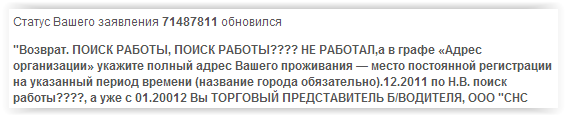 Уведомление содержит перечень ошибок в поданных документах, в том числе ошибок в заполнении заявлений и форм.Уведомление содержит перечень ошибок в поданных документах, в том числе ошибок в заполнении заявлений и форм.1 – содержит;0 – не содержит;1 – содержит;0 – не содержит;1 – содержит;0 – не содержит;226Контактное лицо (е-майл) Текст уведомления содержит имя и должность контактного лица, с которым можно связаться для уточнения деталей и вопросов по данному заявлению. Контактным лицом должен выступать сотрудник органа власти, а не оператор портала. Текст уведомления содержит имя и должность контактного лица, с которым можно связаться для уточнения деталей и вопросов по данному заявлению. Контактным лицом должен выступать сотрудник органа власти, а не оператор портала. Текст уведомления содержит имя и должность контактного лица, с которым можно связаться для уточнения деталей и вопросов по данному заявлению. Контактным лицом должен выступать сотрудник органа власти, а не оператор портала. 1 – содержит;0 – не содержит;1 – содержит;0 – не содержит;1 – содержит;0 – не содержит;227Телефон контактного лица (е-майл) Текст уведомления содержит электронную почту контактного лица. Текст уведомления содержит электронную почту контактного лица. Текст уведомления содержит электронную почту контактного лица. 1 – содержит;0 – не содержит;1 – содержит;0 – не содержит;1 – содержит;0 – не содержит;228Электронная почта контактного лица (е-майл) Текст уведомления содержит телефон контактного лица. Текст уведомления содержит телефон контактного лица. Текст уведомления содержит телефон контактного лица. 1 – содержит;0 – не содержит;1 – содержит;0 – не содержит;1 – содержит;0 – не содержит;127Уведомление о результате рассмотрения заявления по смсПо смс получено уведомление от ответственного за предоставление услуги ведомства о результатах рассмотрения поданных заявителем документов. Уведомление должно поступить в течение пяти рабочих дней с момента отправки заявления.По смс получено уведомление от ответственного за предоставление услуги ведомства о результатах рассмотрения поданных заявителем документов. Уведомление должно поступить в течение пяти рабочих дней с момента отправки заявления.По смс получено уведомление от ответственного за предоставление услуги ведомства о результатах рассмотрения поданных заявителем документов. Уведомление должно поступить в течение пяти рабочих дней с момента отправки заявления.1 – уведомление о результатах проверки получено;0 – уведомление не получено1 – уведомление о результатах проверки получено;0 – уведомление не получено1 – уведомление о результатах проверки получено;0 – уведомление не получено204Уведомление о результате в личном кабинетеПункт засчитывается, решение по заявлению уже принято, заявителю пришло уведомление в личный кабинет с предложением явиться за готовым документом или копия документа выслана/сведения предоставлены в электронном виде вместе с уведомлением.Пункт засчитывается, решение по заявлению уже принято, заявителю пришло уведомление в личный кабинет с предложением явиться за готовым документом или копия документа выслана/сведения предоставлены в электронном виде вместе с уведомлением.Пункт засчитывается, решение по заявлению уже принято, заявителю пришло уведомление в личный кабинет с предложением явиться за готовым документом или копия документа выслана/сведения предоставлены в электронном виде вместе с уведомлением.1 – начало предоставления услуги инициировано;0 – предоставление услуги еще не началосьПри выборе оценки 0 осуществляется переход к индикатору 2581 – начало предоставления услуги инициировано;0 – предоставление услуги еще не началосьПри выборе оценки 0 осуществляется переход к индикатору 2581 – начало предоставления услуги инициировано;0 – предоставление услуги еще не началосьПри выборе оценки 0 осуществляется переход к индикатору 258205Текст уведомления о результате в личном кабинетеЗаполняется, если в пункте 204 стоит 1Вставьте текст (поле «Комментарий») полученного уведомления о результате оказания услуги. Если поле «Комментарий» пустое, индикатор также остается пустымВставьте текст (поле «Комментарий») полученного уведомления о результате оказания услуги. Если поле «Комментарий» пустое, индикатор также остается пустымВставьте текст (поле «Комментарий») полученного уведомления о результате оказания услуги. Если поле «Комментарий» пустое, индикатор также остается пустымТекстовая информацияТекстовая информацияТекстовая информация257Формат предоставления результата (приложенный файл /текст в личном кабинете)Укажите формат, в котором был представлен результатУкажите формат, в котором был представлен результатУкажите формат, в котором был представлен результатТекстовая информация + отправленный документ или скриншот (наименование файла или скриншота 257_№услуги)Текстовая информация + отправленный документ или скриншот (наименование файла или скриншота 257_№услуги)Текстовая информация + отправленный документ или скриншот (наименование файла или скриншота 257_№услуги)318Дата получения уведомления о результате (личный кабинет)Вставьте дату получения уведомления о результате оказания услуги.Вставьте дату получения уведомления о результате оказания услуги.Вставьте дату получения уведомления о результате оказания услуги.Текстовая информация, содержащая дату уведомления о результате оказания услугиТекстовая информация, содержащая дату уведомления о результате оказания услугиТекстовая информация, содержащая дату уведомления о результате оказания услуги319Время получения уведомления о результате (личный кабинет)Вставьте время получения уведомления о результате оказания услуги.Вставьте время получения уведомления о результате оказания услуги.Вставьте время получения уведомления о результате оказания услуги.Текстовая информация, содержащая время уведомления о результате оказания услуги Текстовая информация, содержащая время уведомления о результате оказания услуги Текстовая информация, содержащая время уведомления о результате оказания услуги 320Статус (событие) после предоставления результата (личный кабинет)Укажите статус по результатам оказания услуги.Укажите статус по результатам оказания услуги.Укажите статус по результатам оказания услуги.Текстовая информацияТекстовая информацияТекстовая информация258Уведомление о результате (е-майл)Пункт засчитывается, решение по заявлению уже принято, заявителю пришло уведомление по электронной почте с предложением явиться за готовым документом или копия документа выслана/сведения предоставлены в электронном виде вместе с уведомлением.Пункт засчитывается, решение по заявлению уже принято, заявителю пришло уведомление по электронной почте с предложением явиться за готовым документом или копия документа выслана/сведения предоставлены в электронном виде вместе с уведомлением.Пункт засчитывается, решение по заявлению уже принято, заявителю пришло уведомление по электронной почте с предложением явиться за готовым документом или копия документа выслана/сведения предоставлены в электронном виде вместе с уведомлением.1 – начало предоставления услуги инициировано;0 – предоставление услуги еще не началосьПри выборе оценки 0 осуществляется переход к индикатору 2611 – начало предоставления услуги инициировано;0 – предоставление услуги еще не началосьПри выборе оценки 0 осуществляется переход к индикатору 2611 – начало предоставления услуги инициировано;0 – предоставление услуги еще не началосьПри выборе оценки 0 осуществляется переход к индикатору 261260Текст уведомления о результате (е-майл) Вставьте текст полученного уведомления о результате оказания услуги по е-майл.Текст приводится полностью: от приветствия заявителя, до подписи отправителя письмаВставьте текст полученного уведомления о результате оказания услуги по е-майл.Текст приводится полностью: от приветствия заявителя, до подписи отправителя письмаВставьте текст полученного уведомления о результате оказания услуги по е-майл.Текст приводится полностью: от приветствия заявителя, до подписи отправителя письмаТекстовая информацияТекстовая информацияТекстовая информация259Формат предоставления результата в эл.форме (приложенный файл/текст в эл.сообщении)Укажите формат, в котором был представлен результатУкажите формат, в котором был представлен результатУкажите формат, в котором был представлен результатТекстовая информация + отправленный документ или скриншот (наименование файла или скриншота 259_№услуги)Текстовая информация + отправленный документ или скриншот (наименование файла или скриншота 259_№услуги)Текстовая информация + отправленный документ или скриншот (наименование файла или скриншота 259_№услуги)321Дата получения уведомления о результате (е-майл) Вставьте дату получения уведомления о результате оказания услуги.Вставьте дату получения уведомления о результате оказания услуги.Вставьте дату получения уведомления о результате оказания услуги.Текстовая информация, содержащая дату уведомления о результате оказания услугиТекстовая информация, содержащая дату уведомления о результате оказания услугиТекстовая информация, содержащая дату уведомления о результате оказания услуги322Время получения уведомления о результате (е-майл) Вставьте время получения уведомления о результате оказания услуги.Вставьте время получения уведомления о результате оказания услуги.Вставьте время получения уведомления о результате оказания услуги.Текстовая информация, содержащая время уведомления о результате оказания услуги Текстовая информация, содержащая время уведомления о результате оказания услуги Текстовая информация, содержащая время уведомления о результате оказания услуги 323Статус (событие) после предоставления результата (е-майл)Укажите статус по результатам оказания услуги.Укажите статус по результатам оказания услуги.Укажите статус по результатам оказания услуги.Текстовая информацияТекстовая информацияТекстовая информация261Уведомление о результате по смсПункт засчитывается, если заявителю пришло уведомление по смс с предложением явиться за получением результата предоставления услуги или уведомление о том, что результат представлен в электронном виде.Пункт засчитывается, если заявителю пришло уведомление по смс с предложением явиться за получением результата предоставления услуги или уведомление о том, что результат представлен в электронном виде.Пункт засчитывается, если заявителю пришло уведомление по смс с предложением явиться за получением результата предоставления услуги или уведомление о том, что результат представлен в электронном виде.1 – начало предоставления услуги инициировано;0 – предоставление услуги еще не началось1 – начало предоставления услуги инициировано;0 – предоставление услуги еще не началось1 – начало предоставления услуги инициировано;0 – предоставление услуги еще не началось189Результат предоставлен в электронном видеРезультат предоставления услуги получен в электронном виде.У заявителя отсутствует необходимость личного посещения для получения результата услугиРезультат предоставления услуги получен в электронном виде.У заявителя отсутствует необходимость личного посещения для получения результата услугиРезультат предоставления услуги получен в электронном виде.У заявителя отсутствует необходимость личного посещения для получения результата услуги1 – результат представлен в электронном виде;0 – результат можно получить только в бумажном виде.1 – результат представлен в электронном виде;0 – результат можно получить только в бумажном виде.1 – результат представлен в электронном виде;0 – результат можно получить только в бумажном виде.150Кнопка «Оплатить»На странице подуслуги присутствует кнопка «Оплатить». При нажатии на кнопку должен осуществляться переход к форме электронной оплаты, а не на описание способа оплаты через отделение банка или реквизиты оплаты.Внимание! Выполнение индикатор не оценивается, если услуга является бесплатной или предназначена ТОЛЬКО для юридических лиц и индивидуальных предпринимателей.На странице подуслуги присутствует кнопка «Оплатить». При нажатии на кнопку должен осуществляться переход к форме электронной оплаты, а не на описание способа оплаты через отделение банка или реквизиты оплаты.Внимание! Выполнение индикатор не оценивается, если услуга является бесплатной или предназначена ТОЛЬКО для юридических лиц и индивидуальных предпринимателей.На странице подуслуги присутствует кнопка «Оплатить». При нажатии на кнопку должен осуществляться переход к форме электронной оплаты, а не на описание способа оплаты через отделение банка или реквизиты оплаты.Внимание! Выполнение индикатор не оценивается, если услуга является бесплатной или предназначена ТОЛЬКО для юридических лиц и индивидуальных предпринимателей.1 – кнопка «Оплатить» есть;0 – кнопки нет;Х – услуга является бесплатной или предназначена ТОЛЬКО для юридических лиц и индивидуальных предпринимателей.1 – кнопка «Оплатить» есть;0 – кнопки нет;Х – услуга является бесплатной или предназначена ТОЛЬКО для юридических лиц и индивидуальных предпринимателей.1 – кнопка «Оплатить» есть;0 – кнопки нет;Х – услуга является бесплатной или предназначена ТОЛЬКО для юридических лиц и индивидуальных предпринимателей.151Оплата банковской картойЕсть возможность оплатить услугу банковской картой через интерфейс портала.Внимание! Выполнение индикатор не оценивается, если услуга является бесплатной или предназначена ТОЛЬКО для юридических лиц и индивидуальных предпринимателей.Есть возможность оплатить услугу банковской картой через интерфейс портала.Внимание! Выполнение индикатор не оценивается, если услуга является бесплатной или предназначена ТОЛЬКО для юридических лиц и индивидуальных предпринимателей.Есть возможность оплатить услугу банковской картой через интерфейс портала.Внимание! Выполнение индикатор не оценивается, если услуга является бесплатной или предназначена ТОЛЬКО для юридических лиц и индивидуальных предпринимателей.1 – есть возможность оплаты банковской картой;0 –нет возможности;Х – услуга является бесплатной или предназначена ТОЛЬКО для юридических лиц и индивидуальных предпринимателей.1 – есть возможность оплаты банковской картой;0 –нет возможности;Х – услуга является бесплатной или предназначена ТОЛЬКО для юридических лиц и индивидуальных предпринимателей.1 – есть возможность оплаты банковской картой;0 –нет возможности;Х – услуга является бесплатной или предназначена ТОЛЬКО для юридических лиц и индивидуальных предпринимателей.152Оплата электронными деньгамиЕсть возможность оплатить услугу электронными деньгами через интерфейс портала.Внимание! Выполнение индикатор не оценивается, если услуга является бесплатной или предназначена ТОЛЬКО для юридических лиц и индивидуальных предпринимателей.Есть возможность оплатить услугу электронными деньгами через интерфейс портала.Внимание! Выполнение индикатор не оценивается, если услуга является бесплатной или предназначена ТОЛЬКО для юридических лиц и индивидуальных предпринимателей.Есть возможность оплатить услугу электронными деньгами через интерфейс портала.Внимание! Выполнение индикатор не оценивается, если услуга является бесплатной или предназначена ТОЛЬКО для юридических лиц и индивидуальных предпринимателей.1 – есть возможность оплаты электронными деньгами;0 –нет возможности;Х – услуга является бесплатной или предназначена ТОЛЬКО для юридических лиц и индивидуальных предпринимателей.1 – есть возможность оплаты электронными деньгами;0 –нет возможности;Х – услуга является бесплатной или предназначена ТОЛЬКО для юридических лиц и индивидуальных предпринимателей.1 – есть возможность оплаты электронными деньгами;0 –нет возможности;Х – услуга является бесплатной или предназначена ТОЛЬКО для юридических лиц и индивидуальных предпринимателей.153Общее количество способов оплатыВписать общее количество способов оплаты.Внимание! Выполнение индикатор не оценивается, если услуга является бесплатной или предназначена ТОЛЬКО для юридических лиц и индивидуальных предпринимателей.Вписать общее количество способов оплаты.Внимание! Выполнение индикатор не оценивается, если услуга является бесплатной или предназначена ТОЛЬКО для юридических лиц и индивидуальных предпринимателей.Вписать общее количество способов оплаты.Внимание! Выполнение индикатор не оценивается, если услуга является бесплатной или предназначена ТОЛЬКО для юридических лиц и индивидуальных предпринимателей.ЧислоЧислоЧисло154Реквизиты заполняются автоматическиПри переходе в форму электронной оплаты реквизиты в форму подставляются автоматически для выбранной услуги в выбранном регионе. Заявителю необходимо вписать только реквизиты плательщика.Внимание! Выполнение индикатор не оценивается, если услуга является бесплатной или предназначена ТОЛЬКО для юридических лиц и индивидуальных предпринимателей.При переходе в форму электронной оплаты реквизиты в форму подставляются автоматически для выбранной услуги в выбранном регионе. Заявителю необходимо вписать только реквизиты плательщика.Внимание! Выполнение индикатор не оценивается, если услуга является бесплатной или предназначена ТОЛЬКО для юридических лиц и индивидуальных предпринимателей.При переходе в форму электронной оплаты реквизиты в форму подставляются автоматически для выбранной услуги в выбранном регионе. Заявителю необходимо вписать только реквизиты плательщика.Внимание! Выполнение индикатор не оценивается, если услуга является бесплатной или предназначена ТОЛЬКО для юридических лиц и индивидуальных предпринимателей.1 – реквизиты заполняются автоматически;0 – не заполняются автоматически. ;Х – услуга является бесплатной или предназначена ТОЛЬКО для юридических лиц и индивидуальных предпринимателей.1 – реквизиты заполняются автоматически;0 – не заполняются автоматически. ;Х – услуга является бесплатной или предназначена ТОЛЬКО для юридических лиц и индивидуальных предпринимателей.1 – реквизиты заполняются автоматически;0 – не заполняются автоматически. ;Х – услуга является бесплатной или предназначена ТОЛЬКО для юридических лиц и индивидуальных предпринимателей.339Электронный счет или квитанция для оплаты с возможностью заполнения на ЕПГУЗаполняется только услуг, предназначенных для юридических лиц и индивидуальных предпринимателейИндикатор оценивается только для услуг, предназначенных для юридических лиц и индивидуальных предпринимателей.Должна присутствовать возможность заполнить электронный счет или шаблон (бланк) квитанции непосредственно на сайте и сохранить на личный компьютер в заполненном виде.Допускается требование установки бесплатного программного обеспечения.Допускается частичное автоматическое предзаполнение данных на основании учетной записи пользователя.Допускается сохранение заполненного счета или квитанции в нередактируемом формате, но формат должен быть читаемым и предусматривать возможность последующей распечатки счета или квитанции.Внимание! – Индикатор не засчитывается, если выполнить заполнение счета или квитанции непосредственно на сайте невозможно.Индикатор оценивается только для услуг, предназначенных для юридических лиц и индивидуальных предпринимателей.Должна присутствовать возможность заполнить электронный счет или шаблон (бланк) квитанции непосредственно на сайте и сохранить на личный компьютер в заполненном виде.Допускается требование установки бесплатного программного обеспечения.Допускается частичное автоматическое предзаполнение данных на основании учетной записи пользователя.Допускается сохранение заполненного счета или квитанции в нередактируемом формате, но формат должен быть читаемым и предусматривать возможность последующей распечатки счета или квитанции.Внимание! – Индикатор не засчитывается, если выполнить заполнение счета или квитанции непосредственно на сайте невозможно.Индикатор оценивается только для услуг, предназначенных для юридических лиц и индивидуальных предпринимателей.Должна присутствовать возможность заполнить электронный счет или шаблон (бланк) квитанции непосредственно на сайте и сохранить на личный компьютер в заполненном виде.Допускается требование установки бесплатного программного обеспечения.Допускается частичное автоматическое предзаполнение данных на основании учетной записи пользователя.Допускается сохранение заполненного счета или квитанции в нередактируемом формате, но формат должен быть читаемым и предусматривать возможность последующей распечатки счета или квитанции.Внимание! – Индикатор не засчитывается, если выполнить заполнение счета или квитанции непосредственно на сайте невозможно.1 – общедоступный формат,0 – электронная форма отсутствует или требует платного программного обеспечения«Х» – услуга предоставляется только физическим лицам1 – общедоступный формат,0 – электронная форма отсутствует или требует платного программного обеспечения«Х» – услуга предоставляется только физическим лицам1 – общедоступный формат,0 – электронная форма отсутствует или требует платного программного обеспечения«Х» – услуга предоставляется только физическим лицам1.1Ф.И.О. заявителя1.2Контактный телефон заявителя1.3.Адрес электронной почты заявителя1.4Наименование получаемой  услуги1.5Наименование получаемой подуслуги (на странице услуги указывается под наименованием услуги)1.6Наименование ведомства, предоставляющего услугу1.7Ссылка на страницу с описанием услуги1.8.В каком регионе (области, крае, республике) РФ получается услуга?1.9.В каком городе получается услуга?1.10.Жизненная ситуация(опишите своими словами, какая проблема побудила Вас обратиться за получением услуги)Браузер и его версия, в котором осуществляется подача заявления  (Например, Mozilla Firefox 3.6, Opera 10)Дата подачи заявления«___» _____________ 2014 годаС какой попытки Вам удалось подать заявление?Сколько в среднем времени в минутах понадобилось для заполнения заявления на Портале по результатам всех попыток?___________ минутУкажите причины, по которой каждая попытка подачи заявления не была завершенаПопытка 1Попытка 2Попытка 3Попытка 4Если попыток было более четырех, добавьте строки в таблицу и опишите причину неудачи для каждой попыткиПолучен ли корректный результат обращения за услугой в электронной форме? (только для информационных услуг, где результат обращения - информация на экране, сообщение по электронной почте или в личном кабинете, получение которой в бумажном варианте не требуется). Например, информация о штрафах ГИБДДДаНет(подчеркните выбранный вариант ответа)Другие сведения, которые Вы считаете необходимым сообщить№ п/пОписание проблемыСкриншот экрана с проблемой2.8.1сделайте скриншот страницы, на которой возникла проблема,назовите файл, содержащий скриншот, «Проблема 2.8.1»,сохраните файл и передайте его вместе с анкетой2.8.2сделайте скриншот страницы, на которой возникла проблема,назовите файл, содержащий скриншот, «Проблема 2.8.2»,сохраните файл и передайте его вместе с анкетой2.8.3сделайте скриншот страницы, на которой возникла проблема,назовите файл, содержащий скриншот, «Проблема 2.8.3»,сохраните файл и передайте его вместе с анкетой2.8.4сделайте скриншот страницы, на которой возникла проблема,назовите файл, содержащий скриншот, «Проблема 2.8.4»,сохраните файл и передайте его вместе с анкетой2.8.5При необходимости добавьте строки в таблицу и оформите проблемы по общим правилам№ п/пДатаНазвание уведомления в личном кабинете (колонка «Событие»)Скриншот3.2.1сделайте скриншот из личного кабинета после получения уведомления,назовите файл, содержащий скриншот, «Уведомление 3.2.1»,сохраните файл и передайте его вместе с анкетойесли уведомление также содержит приложенный файл – скачайте его, назовите «Файл 3.2.1.» и передайте вместе с анкетой.3.2.2сделайте скриншот из личного кабинета после получения уведомления,назовите файл, содержащий скриншот, «Уведомление 3.2.2»,сохраните файл и передайте его вместе с анкетойесли уведомление также содержит приложенный файл – скачайте его, назовите «Файл 3.2.2.» и передайте вместе с анкетой.3.2.3сделайте скриншот из личного кабинета после получения уведомления,назовите файл, содержащий скриншот, «Уведомление 3.2.3»,сохраните файл и передайте его вместе с анкетойесли уведомление также содержит приложенный файл – скачайте его, назовите «Файл 3.2.2.» и передайте вместе с анкетой.3.2.4.если получено более четырех уведомлений, добавьте строки в таблицу и оформите уведомления по общим правиламКанал получения уведомления (sms, телефон и т.д.)ДатаСодержание уведомленияСтатья затратСтоимость, 
руб.Способ оплаты (терминал, банк, интернет-банк, наличными и т.п.)4.2.1Была ли у Вас возможность записаться на прием для подачи документов?ДаНет (переходите к пункту 4.2.6)Все документы поданы электронным способом, явка для подачи документов в ведомство не требуется (переходите к пункту 5 «Получение результата»)4.2.2Если была возможность предварительной записи, то опишите, каким образом она была реализована (во время подачи электронного заявления на портале, по телефону, по электронной почте)?По телефонуПо электронной почтеВо время подачи электронного заявления на порталеДругое (напишите) _____________________________4.2.3Была ли возможность выбора даты приема?ДаНет4.2.4Была ли возможность выбора времени приема?ДаНет4.2.5Когда Вы пришли в ведомство в назначенную дату и время, пришлось ли Вам стоять в очереди? Если да, то сколько времени в минутах?Да, _______________ минут (впишите время в минутах)Нет4.2.6Предварительная запись на прием по услуге невозможна, Вы пришли на прием без записи, пришлось ли Вам стоять в очереди? Если да, то сколько времени в минутах? (пункт заполняется в том случае, если в п.4.2.1 выбран ответ «нет»)Да, _______________ минут (впишите время в минутах)Нет№ п/пНазвание документа (фактическое название документа, который был Вами подан)Затраченное вами время на подготовку документа 4.3.1_________  ___суток_____________часов_____________минут4.3.2_________  ___суток_____________часов_____________ минут4.3.3_________  ___суток_____________часов_____________ минут4.3.4_________  ___суток_____________часов_____________ минут4.3.5_________  ___суток_____________часов_____________ минут4.3.6_________  ___суток_____________часов_____________ минут4.3.7_________  ___суток_____________часов_____________ минут4.3.8_________  ___суток_____________часов_____________ минут4.3.9_________  ___суток_____________часов_____________ минут4.3.10_________  ___суток_____________часов_____________ минут…Если поданных документов более 10, добавьте необходимое количество строк и оформите эти документы по общим правилам_________  ___суток_____________часов_____________ минутДата подачи документов«___» _____________ 2014 года4.4.1Название отделения, куда подавались документы (без сокращений)4.4.2Адрес места подачи документов (с указанием города)4.4.3Была ли электронная очередь (по талонам) в месте подачи?ДаНет4.4.4С какой попытки удалось подать документы?4.4.5Сколько времени суммарно пришлось простоять в очереди для подачи документов (в минутах)?______________ минут4.4.6Были ли у вас какие-то преимущества как у заявителя, подавшего заявление в электронном форме, при подаче оригиналов документов?Да, какие _________________Нет4.4.7Что вам понравилось в ходе подачи документов?4.4.8Что вам НЕ понравилось в ходе подачи документов?5.1.1Была ли у Вас возможность записаться на прием для получения результата?ДаНет (переходите к пункту 4.2.6)Результат получен в электронном виде, явка в ведомство не требовалась (переходите к пункту 6 «Оценка удовлетворенности заявителя…»)5.1.2Если была возможность предварительной записи, то опишите, каким образом она была реализована (во время подачи электронного заявления на портале, по телефону, по электронной почте)?По телефонуПо электронной почтеВо время подачи электронного заявления на порталеДругое (напишите) _____________________________5.1.3Была ли возможность выбора даты приема?ДаНет5.1.4Была ли возможность выбора времени приема?ДаНет5.1.5Когда Вы пришли в ведомство в назначенную дату и время, пришлось ли Вам стоять в очереди? Если да, то сколько времени в минутах?Да, _______________ минут (впишите время в минутах)Нет5.1.6Предварительная запись на прием по услуге невозможна, Вы пришли на прием без записи, пришлось ли Вам стоять в очереди? Если да, то сколько времени в минутах? (пункт заполняется в том случае, если в п.4.2.1 выбран ответ «нет»)Да, _______________ минут (впишите время в минутах)Нет5.2Дата получения результата«___» _____________ 2014 года5.3Место получения совпадает с местом подачи документов? Если нет, то заполните поля ниже.ДаНет5.3Название отделения, в котором был получен результат (без сокращений)5.3Адрес места получения результата услуги (с указанием города)5.3Была ли электронная очередь (по талонам) в месте получения результата?ДаНет5.4С какой попытки удалось получить результат?5. 5Сколько времени суммарно пришлось простоять в очереди для получения результата (в минутах)?____________ минут5.6Были ли у вас какие-то преимущества как у заявителя, подавшего заявление в электронной форме, при получении результата услуги?ДаНет5.7Что вам понравилось в ходе получения результата услуги?5.8Что вам НЕ понравилось в ходе получения результата услуги?№ п/пНаименование показателяШкала оценок / 
Варианты ответовХарактеристика оценкиОценка заявителя(шкала от 1 до 5)6.1.Удовлетворенность качеством услуги в целом (включая этап обращения в орган власти)1 — Очень плохоОпыт крайне негативный6.1.Удовлетворенность качеством услуги в целом (включая этап обращения в орган власти)2 — ПлохоНеудовлетворительно6.1.Удовлетворенность качеством услуги в целом (включая этап обращения в орган власти)3 — УдовлетворительноЕсть что оптимизировать и улучшать 6.1.Удовлетворенность качеством услуги в целом (включая этап обращения в орган власти)4 — ХорошоВ целом хорошо, есть незначительные замечания6.1.Удовлетворенность качеством услуги в целом (включая этап обращения в орган власти)5 — ОтличноВсе понравилось, претензии отсутствуют6.2.Удовлетворенность электронной услугой (только процесс заполнения заявки, подачи документов в электронной форме и получение уведомлений)1 — Очень плохоИнтерфейс электронной подачи заявления не работает6.2.Удовлетворенность электронной услугой (только процесс заполнения заявки, подачи документов в электронной форме и получение уведомлений)2 — ПлохоНе получил никаких преимуществ6.2.Удовлетворенность электронной услугой (только процесс заполнения заявки, подачи документов в электронной форме и получение уведомлений)3 — УдовлетворительноРаботает, но неудобно6.2.Удовлетворенность электронной услугой (только процесс заполнения заявки, подачи документов в электронной форме и получение уведомлений)4 — ХорошоНе идеально, рекомендую к использованию6.2.Удовлетворенность электронной услугой (только процесс заполнения заявки, подачи документов в электронной форме и получение уведомлений)5 — ОтличноУдобно, значительно сэкономил время6.3Какие положительные моменты в ходе обращения за услугой в электронной форме упростили для Вас процесс ее получения и позволили сэкономить Ваше время?Какие положительные моменты в ходе обращения за услугой в электронной форме упростили для Вас процесс ее получения и позволили сэкономить Ваше время?6.4Что вас больше всего разочаровало в ходе обращения за услугой в электронной форме?Что вас больше всего разочаровало в ходе обращения за услугой в электронной форме?6.5Что, по вашему мнению, следует усовершенствовать в процедуре обращения за услугой в электронной форме?Что, по вашему мнению, следует усовершенствовать в процедуре обращения за услугой в электронной форме?1.1Ф.И.О. эксперта1.2Контактный телефон эксперта1.3.Адрес электронной почты эксперта1.4Наименование закупаемой услуги1.5Наименование закупаемой подуслуги1.6Наименование ведомства, предоставляющего услугу1.7Ссылка на страницу с описанием услуги1.8.В каком регионе (области, крае, республике) РФ осуществляется закупка?1.9.В каком городе осуществляется закупка?1.10.Жизненная ситуация(опишите своими словами, какая проблема побудила Вас обратиться за получением услуги)1.11.Ф.И.О. заявителя1.12.Контактный телефон заявителя1.13.Адрес электронной почты заявителя№ п/пНаименование документаПодача документа в электронном видеТребования к подаче документа в электронном виде Способ подачи документа в электронном видеПодача документа в бумажном видеТребования к подаче документа в бумажном видеСложности при подаче документа в бумажном виде-Укажите перечень ВСЕХ документов, перечисленных в разделе «Документы, необходимых для получения услуги» на Портале.Требовалось ли приложить этот документ в эл. виде при подаче заявления на ПорталеСкопируйте и вставьте любые требования к документу в электронном виде, представленные на Портале. Каким образом реализована возможность подачи док-та в эл. видеТребовалось ли подать этот документ в бумажном виде?Скопируйте и вставьте любые требования к документу в электронном виде, представленные на Портале. Какие дополнительные требования к документу, не указанные на Портале, были предъявлены при личном обращении-Варианты ответа:Да/НетТребования должны относится к форме, а не к содержанию документа. Например, "Технические требования к файлу подписи: 1.Соотношение сторон ширина/высота = 2/1 2. Формат файла:JPEG 3.Размер файла не больше 27кб."Варианты ответа:- «Приложение файла»- «Ввод информации в ручную» Варианты ответа:Да/НетНапример, форма предоставления, требования по заверению нотариусом, требования о собственноручной подписи и др.Например, необходимость заполнять заявление от руки, аналогичное поданному в эл. виде, заверять копию документа у нотариуса, предъявлять оригиналы вместе с копиями и др.123456789№ п/пНаименование документаИсточник информации о необходимости предоставить документ Подача документа в электронном видеТребования к подаче документа в электронном виде Способ подачи документа в электронном видеПодача документа в бумажном видеТребования к подаче документа в бумажном видеСложности при подаче в бумажном виде-Укажите все дополнительные документы, которые пришлось готовить, но которые не были перечислены в разделе «Документы, необходимые для получения услуги» на Портале. Дополнительные документы могут быть запрошены как на этапе подачи заявления в электронном виде так и на этапе подачи оригиналов документов.Если какой-либо документ, необходимый для получения услуги, пришлось получать в органе власти или организации, то все документы, необходимые для его получения так же включаются в данную таблицу в том случае,, если они не были указаны в Таблице 2.1Откуда вы узнали о необходимости подачи этого документа?Требовалось ли приложить этот документ в эл. виде при подаче заявления на ПорталеНеобходимо указать ВСЕ требования к документу так, как они были изложены в сообщении о необходимости дополнительных документов Каким образом реализована возможность подачи док-та в эл. видеТребовалось ли подать этот документ в бумажном виде?-Необходимо указать все документы вне зависимости от того, были ли они реально предоставлены, и независимо от наименования окончательного документа. Например, сайт ведомства, информационный стенд, консультация с сотрудником ведомства, письмо из ведомства и др.Варианты ответа:Да/НетВарианты ответа:- «Приложение файла»- «Ввод информации в ручную»Варианты ответа:Да/Нет10111213№ п/пНаименование документаФактическое наименование документаЯвляется ли документ документом межведомственного взаимодействияКто выдает документНаличие образца заполнения документа на ПорталеНаличие электронного бланка документа для заполнения в электронной формеПолное время, затраченное на заполнение документа, сутки, часы, минутыДенежные затраты на подготовку документа, руб.Какие сложности возникли при заполнении бланка документа на ПорталеКакие дополнительные документы необходимы для получения описываемого документа-Перечислите все документы, представленные в таблицах пункта 2.1. и 2.2.Наименование документа может быть более конкретным, чем наименование документы в предыдущем столбце.Если документ был получен ранее (а не в связи с получением данной услуги), например, паспорт гражданина РФ, указывать ведомство, предоставившее его, не нужноВарианты ответа:- «Да», если бланк был на Портале в электронном виде. - «Нет», если бланк отсутствовал.- «Скан бланка», если бланк нельзя  заполнять в электронном виде, а только от руки Опишите проблему в данной таблицесделайте скриншот,назовите файл, содержащий скриншот, «Проблема 2.3.№п/п сохраните файл и передайте его вместе с анкетойЕсли такие документы были, то необходимо указать их в таблице 2.2.-Если возможна подача нескольких вариантов одного документа на выбор – укажите их также в отдельных строках (например, свидетельство о праве или выписка из реестра на выбор)Необходимо указать фактическое наименование документа, без изменений и сокращений.В данном столбце перечисляются только документы, поданные заявителем или запрошенные на него по каналам межведомственного взаимодействия.Варианты ответа:Да/Нет Варианты ответа:-Полное наименование ведомства (в соответствии с наименованием на Портале) -Готовится самостоятельно заявителем- Получен ранееВарианты ответа:Да/НетНеобходимо указать наличие бланка, пригодного или не для заполнения в электронном виде. К непригодным относятся:- бланки, для заполнения которых необходимо использование специализированного закрытого ПО;- бланки, представляющие собой электронные копии бумажных бланков (сканы бланков);- бланки со сбоями в кодировке или форматированииУчитывается -время на поиск бланка или образца документа -заполнение формы-или время переноса из бумажного документа в интерфейс на Портале.Для документов, которые получались в органе (организации) специально для получения данной услуги, также учитывается:-время на подготовку своего пакета документов;-все время, затраченное на посещение органа (организации);-все время ожидания оформления документа.Укажите сумму и характер платежа (например, гос.пошлина, оплата ксерокопии документа)Например,-невозможно заполнить бланк- размещение на Портале заполненного бланка-образца, который необходимо предварительно очистить;- размещение бланка в формате, затрудняющем заполнение;- жестко фиксированный размер полей, недостаточный для вносимой информации;- сбои в работе интерактивных бланков (например, с выбором даты или места из встроенного списка)и др.Сюда могут быть включены:- доверенности;- справки, заключения, согласования и пр.;- заверенные копии1.2. 3.4.5.6.7.8.9.10.11.12.13.…ИТОГОВЫЕ ЗАТРАТЫ ВРЕМЕНИ И ДЕНЕГ для всех перечисленных документовИТОГОВЫЕ ЗАТРАТЫ ВРЕМЕНИ И ДЕНЕГ для всех перечисленных документовИТОГОВЫЕ ЗАТРАТЫ ВРЕМЕНИ И ДЕНЕГ для всех перечисленных документовИТОГОВЫЕ ЗАТРАТЫ ВРЕМЕНИ И ДЕНЕГ для всех перечисленных документовИТОГОВЫЕ ЗАТРАТЫ ВРЕМЕНИ И ДЕНЕГ для всех перечисленных документовИТОГОВЫЕ ЗАТРАТЫ ВРЕМЕНИ И ДЕНЕГ для всех перечисленных документовИТОГОВЫЕ ЗАТРАТЫ ВРЕМЕНИ И ДЕНЕГ для всех перечисленных документов_____мин.________руб.3.1.В каком браузере осуществляется подача заявления?Указать браузер или браузеры, использованные при подаче заявления (в том числе количество попыток в разных браузерах, если подача с первого раза не удалась)3.2.Дата подачи заявленияУказывается дата именно подачи заявления, а не получения подтверждения о принятии заявления3.3.Сколько в среднем времени в минутах понадобилось для заполнения заявления на Портале?Учитывается время на поиск заявления, скачивание (при необходимости) форм документов и их подготовку, перенос информации из бумажных версий документов в соответствующие поля интерфейса на Портале3.3.1.Попытка 1Первичная подача заявления3.3.2.Попытка 2Повторная подача заявления, если пришло уведомление о необходимости исправить информацию в поданных документах3.3.3.Попытка 3….3.3.4.……3.4.Какие сложности возникли при заполнении формы заявления?Перечислить любые сложности, независимо от их характера, возникшие при заполнении формы заявленияМожно вернуться к заполнению этого поля после заполнения пункт 3.7.3.5.С какой попытки удалось корректно подать заявление?Корректной считается попытка, при которой заявление удалось загрузить на Портал или (при заполнении непосредственно на Портале) когда заявление было принято системой3.6.Причины повторных попыток подачи заявленияУкажите причины, по которым пришлось повторно подавать заявления в электронной форме на ПорталеПопытка 2, п.3.3.2.…Попытка 3, п.3.3.3.………-Дополнительные комментарииУкажите дополнительные комментарии при необходимости, если не нашли подходящего поля для них в разделе 3№ п/пНазвание поляОписание проблемы/недостатка, если имеютсяСкриншот при необходимостиНумерация полей может быть многоуровневойСкопируйте название заполняемого поля из интерфейса подачи заявленияЕсли при заполнении поля возникли проблемы или замечены функциональные недостатки в работ, необходимо описать ихПриложите скриншот проблемы при необходимости. Скриншоты необходимо делать бесплатной программой Clip2Net. Инструкция по установке и настройке программы представлена в отдельном файле.Например:1. Ф.И.О. гражданина1.1. Фамилия1.2. Имя1.3. Отчество (при наличии)2. Паспортные данные2.1. Серия и номер паспорта2.2. Кем выдан2.3. Дата выдачи3. Место рождения4. Дата рожденияУказывается каждое конкретное поле в отдельной строкеНеобходимо перечислить все проблемы, связанные с заполнением отдельных полей, в том числе технологическое проблемы Портала (например, зависания или вылеты, невозможность выполнить действие и др.)Необходимо приложить скриншот проблемы в том виде, в каком он был выдан на экран№ФункцияИнструкцияДа/НетРаботает/Не работаетДополнительные комментарии эксперта3.8.1.Возможность использования предыдущего заявления в качестве основы для подачи нового заявления, чтобы не заполнять все поля заново (функция «Черновики» личного кабинета).Необходимо указать удалось ли использовать предыдущее заявление, и если да, то в какой форме и что пришлось сделать для его использования3.8.2.Сохранение введенных данных при обновлении страницы.Необходимо проверить, сохраняются ли заполненные данные при обновлении страницы, в том числе при обновлении, связанном с ошибками заполнения форм3.8.3.Сохранение введенных данных в виде бланка заявления для личного использования.Необходимо проверить, можно ли сохранить заполненную форму, размещенную в интерактивном виде на Портале, в виде документа, а также указать формат, в который происходит конвертирование формы при ее сохранении3.8.4.Возможность выбрать способ уведомления о ходе рассмотрения заявления: по электронной почте, sms, Push-up и т.п. Если да, то выберите все доступные и перечислите их.Необходимо указать, какой способ или способы уведомления предусмотрены при подаче заявления по данной услугеa)Sms-b)Электронная почта-c)Push-Up-d)Другое (укажите)-№ВопросИнструкцииДа/НетРаботает/Не работаетДополнительные комментарии3.9.1.Была ли возможность электронной записи на прием при подачи заявления?Указать, можно ли посредством Портала записаться на прием для подачи документов или получения результата и если да, то указать форму подтверждения записи (или указать, что запись не была подтверждена)3.9.2.Какова цель записи на прием?Подача оригиналов документов3.9.2.Какова цель записи на прием?Получение результата предоставления услуги3.9.3.Была ли возможность выбора даты приема?Необходимо указать на принципиальную возможность выбора даты (в отличие от ситуации, когда дату автоматически генерирует система) или указания предпочтительного диапазона и т.п.3.9.4.Была ли возможность выбора времени приема?Аналогично п. 3.9.3 .23.9.5.Была ли назначена дата приема в уведомительном порядке во время подачи заявления?Указать, если дата приема была назначена в уведомительном порядке, без возможности повлиять на нее3.9.6.Было ли назначено время приема в уведомительном порядке во время подачи заявления?Указать, если время приема было назначено в уведомительном порядке, без возможности повлиять на него№ВопросИнструкцииДа/НетРаботает/Не работаетДополнительные комментарии 3.11.1.Какой размер пошлины был указан на портале?В графе Комментарии указать размер пошлины именно так, как он был указан на Портале, в том числе, если вместо суммы был указан какой-либо текст (например, отсылка к Налоговому кодексу)ХХ3.11.2.Какой фактически размер пошлины пришлось оплатить?В графе Комментарии указать точную сумму пошлины, которая была оплачена (если при этом взималась комиссия – указать отдельно, с пояснением ее происхождения)ХХ3.11.3.Была ли предоставлена возможность оплаты пошлины в ходе подачи заявления?Необходимо указать на возможность или отсутствие возможности оплаты пошлины силами непосредственно Портала или переадресации на сервис оплаты-ДОП. ВОПРОСЫ, ЕСЛИ ОТВЕТ «ДА» В ПРЕДЫДУЩЕМ ВОПРОСЕДОП. ВОПРОСЫ, ЕСЛИ ОТВЕТ «ДА» В ПРЕДЫДУЩЕМ ВОПРОСЕДОП. ВОПРОСЫ, ЕСЛИ ОТВЕТ «ДА» В ПРЕДЫДУЩЕМ ВОПРОСЕДОП. ВОПРОСЫ, ЕСЛИ ОТВЕТ «ДА» В ПРЕДЫДУЩЕМ ВОПРОСЕДОП. ВОПРОСЫ, ЕСЛИ ОТВЕТ «ДА» В ПРЕДЫДУЩЕМ ВОПРОСЕa)Перечислите, какими способами была предоставлена возможность оплаты пошлины он-лайн?Необходимо подробно описать способы, при помощи которых предлагается оплатить пошлинуХХb)Каким из способов вы оплатили пошлину?Необходимо указать способ, которым реально была оплачена пошлина (в случае, если пошлина была оплачена он-лайн при подаче заявления в электронном виде!)ХХ3.11.4.Была ли возможность подтвердить оплату пошлины удаленно путем приложения скана квитанции об оплате пошлины?Заполняется в случае, если пошлина была оплачена традиционным способом (например, через банк)3.11.5.Была ли возможность подтвердить оплату пошлины удаленно путем внесения платежных реквизитов? Если да, то какие реквизиты вы вводили?Необходимо указать, можно ли подтвердить оплату пошлины без предоставления копии квитанции, а только указанием тех или иных реквизитов квитанцииУкажите дополнительную информацию, которую бы вы хотели отметить4.1.Дата и время отправки заявления на ПорталеФактические дата и время отправки заявления через Портал4.2.Номер отправленного заявления, присвоенного на ПорталеУказать номер электронного заявления№ п/пДата и время поступления Номер телефона Кто звонилПо какому вопросуСодержание разговора-Зафиксируйте дату и время поступления звонкаЗафиксируйте номер телефона, с которого звонили, если он определилсяЗафиксируйте, как представился звонящий (ФИО, название отдела, название ведомства)Зафиксируйте, по какому вопросу звонил сотрудник ведомстваКоротко опишите содержание разговора4.3.1.4.3.2.4.3.3.4.3.4.…№ п/пДата и время поступления Тип письма Тема письмаСодержание письмаВыявленные недостатки и недоработки письма-Скопируйте и вставьте дату и время полученного письмаУказать тип сообщения из ведомства:- Уведомление об отправке-Уведомление о принятии к рассмотрению-Уведомление об отказе и ошибках-Уведомление о шагах после подачи-Приглашение на прием-Информирование о готовности результата услугиСкопируйте и вставьте тему полученного письмаСкопируйте и вставьте полное содержание письма, включая подпись отправителяНапример:- нечитаемая кодировка;- текст, не содержащий необходимых сведений;- текст, не содержащий реквизитов для обращения в ведомства (адрес, телефон и др.);- неработающие ссылки в теле письма;4.4.1.4.4.2.4.4.3.4.4.4.…№ п/пДата поступленияТип статусаСтатусКомментарии по статусу-Скопируйте и вставьте дату и время поступления статусаУказать тип сообщения, размещенного в личном кабинете:- Уведомление об отправке- Уведомление о принятии к рассмотрению- Уведомление об отказе и ошибках- Уведомление о шагах после подачи- Приглашение на прием- Информирование о готовности результата услугиСкопируйте и вставьте название статуса заявления из личного кабинетаНеобходимо скопировать все комментарии, размещенные к статусу заявления в личном кабинете. Комментарии копируются дословно так, как они указаны в личном кабинете Комментарии по статусу, содержатся в строке «Комментарий».4.5.1.4.5.2.4.5.3.…№ п/пДата поступленияТип статусаСтатусСодержание sms-Скопируйте и вставьте дату и время поступления статуса по smsУказать тип полученного сообщения - Уведомление об отправке- Уведомление о принятии к рассмотрению- Уведомление об отказе и ошибках- Уведомление о шагах после подачи- Приглашение на прием- Информирование о готовности результата услугиСкопируйте и вставьте название статуса заявления из smsСкопируйте и вставьте полное содержание sms, включая подпись отправителя и номер, с которого пришла sms, (в том числе без перевода сообщения в кириллическую кодировку, если оно пришло на латинице)4.6.1.4.6.2.4.6.3.…№ п/пДата поступленияТип статусаСтатусСодержание smsСкопируйте и вставьте дату и время поступления уведомления Push-UpУказать тип полученного уведомления - Уведомление об отправке- Уведомление о принятии к рассмотрению- Уведомление об отказе и ошибках- Уведомление о шагах после подачи- Приглашение на прием- Информирование о готовности результата услугиСкопируйте и вставьте название статуса заявления из уведомления Push-UpСкопируйте и вставьте полное содержание уведомления Push-Up4.7.1.4.7.2.4.7.3.…№ п/пВопросПо телефонуЭл.почтаЛичный кабинетSms-уведомленияPush-up уведомления№ п/пВопросЕсли ответ «Да», то укажите № п/п разговора из пункта 4.3., в котором содержится описываемая информацияЕсли ответ «Да», то укажите № п/п сообщения из пункта 4.4. в котором содержится описываемая информацияЕсли ответ «Да», то укажите № п/п статуса из пункта 4.5. в котором содержится описываемая информацияЕсли ответ «Да», то укажите № п/п sms из пункта 4.6. в котором содержится описываемая информацияЕсли ответ «Да», то укажите № п/п уведомления из пункта 4.7. в котором содержится описываемая информация4.8.1.Содержат ли уведомления информацию о том:Содержат ли уведомления информацию о том:Содержат ли уведомления информацию о том:Содержат ли уведомления информацию о том:Содержат ли уведомления информацию о том:Содержат ли уведомления информацию о том:а)- к кому лично можно обращаться по вопросам подачи заявленияб)- телефон, по которому можно обращатьсяв)- адрес электронной почты, по которому можно обращаться4.8.2.Уведомления о подаче оригиналов документовУведомления о подаче оригиналов документовУведомления о подаче оригиналов документовУведомления о подаче оригиналов документовУведомления о подаче оригиналов документовУведомления о подаче оригиналов документова)Были ли вы проинформированы о месте подачи оригиналов документов?б)Были ли вы проинформированы о дате подачи оригиналов документов?в)Были ли вы проинформированы о времени подачи оригиналов документов?г)Было ли вам предложено самостоятельно выбрать место подачи оригиналов документов самостоятельно?д)Было ли вам предложено самостоятельно выбрать дату подачи оригиналов документов самостоятельно?е)Было ли вам предложено самостоятельно выбрать время подачи оригиналов документов самостоятельно?4.8.3.Уведомления о получении результатов услугиУведомления о получении результатов услугиУведомления о получении результатов услугиУведомления о получении результатов услугиУведомления о получении результатов услугиУведомления о получении результатов услугиа)Уведомления о получении результатов услугиб)Были ли вы проинформированы о месте получения результата услуги?в)Были ли вы проинформированы о дате получения результата услуги?г)Было ли вам предложено самостоятельно выбрать место получения результата услуги?д)Было ли вам предложено самостоятельно выбрать дату получения результата услуги?е)Было ли вам предложено самостоятельно выбрать время получения результата услуги?№ п/пВопросНомер телефона / электронный адресКонтакты получены:-уведомление-страница услугиДа/НетДополнительный вопрос 1Дополнительный вопрос 24.8.4.Удалось ли Вам получить ответ:-Необходимо зафиксировать содержание ответа или его отсутствие (с указанием причины) именно так, как он был дан (для ответа по электронной почте укажите так же дату и время ответа)Укажите также- по телефону: даты и время, когда осуществлялись попытки дозвониться- по электронной почте: дата, врем, тема и содержание отправленного письмаНеобходимо зафиксировать содержание ответа или его отсутствие (с указанием причины) именно так, как он был дан (для ответа по электронной почте укажите так же дату и время ответа)Укажите также- по телефону: даты и время, когда осуществлялись попытки дозвониться- по электронной почте: дата, врем, тема и содержание отправленного письмаa)- по телефонуВопрос:Вопрос:a)- по телефонуОтвет: Ответ: b)- по электронной почтеВопрос:Вопрос:b)- по электронной почтеОтвет:Ответ:Укажите дополнительную информацию, которую бы вы хотели отметить№ п/пВопросПодсказкаДа/НетОтвет на вопрос/Комментарии эксперта5.1.Вам пришлось посещать ведомство, чтобы подать документы в бумажном виде?В случае положительного ответа указать наименование органа или организации Если ответ «Нет», то таблица дальше не заполняется.5.2.Дата подачи документовВ случае, если ведомство пришлось посещать несколько раз, указывается дата, когда документы были поданы фактическиХ5.3.Место подачи оригиналов документовУказать полный почтовый адрес и номер кабинета для подачи оригиналов документов, в том числе в случае, если подача документов осуществляется в операционном зале МФЦ  Хa)Это было отделение ведомства?-b)Это было МФЦ?-5.4.Режим работы отделенияУкажите полный режим работы отделения или МФЦ в том виде, как он указан на информационных сообщениях ведомства в помещении ведомстваХ5.5.Имеется ли в месте подачи документов электронная очередь?Указать место в очереди (если оно указано в квитанции электронной очереди). Под электронной очередью подразумевается получение талона и ожидание очереди по номеру в талоне5.6.Уточните в месте подачи документов, имеется ли возможность оплатить пошлину на месте?Необходимо в любом случае уточнить о возможности оплаты пошлины. Если ответ «Да», то уточните, каким образом это можно сделать и где, далее зафиксируйте ответ.5.6.1.Удалось ли оплатить пошлину указанным способом?В случае, если пошлины не была оплачена на этапе подачи документов в электронном виде. Если ответ «Да», то сделайте ксерокопию полученного в результате оплаты документа перед подачей документа.5.7.С какой попытки удалось подать документы?Необходимо подробно описать причину, если подать документы удалось не с первого раза. За попытки также считаются перенаправления между сотрудниками ведомства Х5.8.Сколько времени суммарно пришлось простоять в очереди для подачи документов (в минутах)?Укажите суммарное потраченное вами время на подачу документов от момента получения квитанции электронной очереди или с момента присоединения к живой очереди, не считая ваших временных затрат на дорогу. Отдельно укажите время, затраченное в каждой из попыток подать документы.Х5.8.Попытка 1Укажите суммарное потраченное вами время на подачу документов от момента получения квитанции электронной очереди или с момента присоединения к живой очереди, не считая ваших временных затрат на дорогу. Отдельно укажите время, затраченное в каждой из попыток подать документы.Х5.8.Попытка 2Укажите суммарное потраченное вами время на подачу документов от момента получения квитанции электронной очереди или с момента присоединения к живой очереди, не считая ваших временных затрат на дорогу. Отдельно укажите время, затраченное в каждой из попыток подать документы.Х5.8.…Укажите суммарное потраченное вами время на подачу документов от момента получения квитанции электронной очереди или с момента присоединения к живой очереди, не считая ваших временных затрат на дорогу. Отдельно укажите время, затраченное в каждой из попыток подать документы.Х5.9.Были ли у вас какие-то преимущества как у заявителя, подавшего заявление в электронном виде, при подачи оригиналов документов? Если ответ «Да», то опишите эти преимущества? Например,- проход вне очереди- отдельный сотрудник- сокращенный комплект документов5.10.Были ли какие-либо дополнительные необходимые услуги в ходе подачи документов?Необходимо подробно описать все дополнительные услуги, которые вам пришлось оплатить в месте подачи документов (или в ином месте по указанию сотрудников), если данные услуги не были заявлены как необходимые на Портале. Укажите также стоимость таких услуг. Пример: ксерокопирование, фотосъемка.5.11Дополнительная информация по процедуре подачи оригиналов документовХ№ п/пВопросПодсказкаДа/НетОтвет эксперта6.1.Возможно ли получить результат услуги в электронной форме?Укажите, были ли у вас возможность получить результат услуги в электронной форме. Если результат был получен заявителем в электронной форме, то заполняется п.6.2, после него осуществляется переход к таблице 7 .Как правило, такая возможность имеется у услуг, результатом предоставления которой является информация (информация о задолженности  по штрафам ГИБДД), или же была возможность получить результат услуги (документ) в электронной форме6.2.Дата получения результата услугиВ случае, если ведомство пришлось посещать несколько раз, указывается дата, когда результат был получен фактическиХ6.3.Место получения результата услугиУказать полный почтовый адрес и номер кабинета для подачи оригиналов документов, в том числе в случае, если подача документов осуществляется в операционном зале МФЦ Ха)Это было МФЦ?Если была возможность обратиться за услугой через МФЦ, то воспользуйтесь ею. б)Это было отделение ведомства?Если услуга не доступна в МФЦ ,то обратитесь в отделение ведомства, предоставляющего услугу. 6.4.Режим работы отделенияНеобходимо указать полный режим работы в том виде, как он указан на информационных сообщениях ведомства в помещении ведомства Х6.5.Имеется ли в месте подачи документов электронная очередь?Указать место в очереди (если оно указано в квитанции электронной очереди)Под электронной очередью подразумевается получение талона и ожидание очереди по номеру в талоне6.6.Какие документы необходимо предоставить для получения результата услуги?Перечислить все необходимые документы именно в том виде, как они были запрошены сотрудниками ведомства Х6.7.С какой попытки удалось получить результат услуги?Необходимо подробно описать причину, если получить результат услуги удалось не с первого раза. За попытки также считаются перенаправления между сотрудниками ведомства Х6.8.Сколько времени суммарно пришлось простоять в очереди для получения результата услуги (в минутах)?Укажите суммарное потраченное вами время на подачу документов от момента получения квитанции электронной очереди или с момента присоединения к живой очереди, не считая ваших временных затрат на дорогу. Отдельно укажите время, затраченное в каждой из попыток подать документы.Х6.8.Попытка 1Укажите суммарное потраченное вами время на подачу документов от момента получения квитанции электронной очереди или с момента присоединения к живой очереди, не считая ваших временных затрат на дорогу. Отдельно укажите время, затраченное в каждой из попыток подать документы.Х6.8.Попытка 2Укажите суммарное потраченное вами время на подачу документов от момента получения квитанции электронной очереди или с момента присоединения к живой очереди, не считая ваших временных затрат на дорогу. Отдельно укажите время, затраченное в каждой из попыток подать документы.Х6.8.…Укажите суммарное потраченное вами время на подачу документов от момента получения квитанции электронной очереди или с момента присоединения к живой очереди, не считая ваших временных затрат на дорогу. Отдельно укажите время, затраченное в каждой из попыток подать документы.Х6.9.Были ли у вас какие-то преимущества как у заявителя, подавшего заявление в электронном виде, при получение результата услуги? Если ответ «Да», то опишите эти преимущества? Например,- проход вне очереди- отдельный сотрудник- сокращенный комплект документов6.10.Какие затраты вы понесли на получение услуги помимо затрат на пошлину и подготовку документов?Указать точный размер затрат с разделением по каждому отдельному случаю (копирование документов, фотографирование и т.п.). Не включаются затраты, непосредственно не связанные с процедурой получения услуги (например, поездка на такси в ведомство)6.11.Дополнительная информация по получению результата услугиХ№ п/пВопросОтвет в свободной форме7.1.ВОПРОСЫ ПО ИНТЕРФЕЙСУ ПОДАЧИ ЗАЯВЛЕНИЯВОПРОСЫ ПО ИНТЕРФЕЙСУ ПОДАЧИ ЗАЯВЛЕНИЯ7.1.1Какие положительные моменты в ходе обращения за услугой в электронном виде упростили для заявителя ее получение и позволили сэкономить его время?7.1.2Что Вас больше всего разочаровало в ходе обращения за услугой в электронном виде?7.1.3Что, по Вашему мнению, следует усовершенствовать в интерфейсе подачи заявления в первую очередь для удобства услуги?7.2.ВОПРОСЫ ПО УВЕДОМЛЕНИЯМВОПРОСЫ ПО УВЕДОМЛЕНИЯМ7.2.1Какие положительные моменты) отмечены в связи с получением уведомлений?7.2.2Что Вас больше всего разочаровало в ходе получения уведомлений?7.2.3Что, по Вашему мнению, следует усовершенствовать в процедуре уведомлений в первую очередь для удобства получения услуги?7.3.ВОПРОСЫ ПО ПРОЦЕДУРЕ ПОДАЧИ ДОКУМЕНТОВВОПРОСЫ ПО ПРОЦЕДУРЕ ПОДАЧИ ДОКУМЕНТОВ7.3.1Какие положительные моменты отмечены (приятно удивило) в ходе подачи документов?7.3.2Что Вас больше всего разочаровало в ходе подачи документов?7.3.3Что, по Вашему мнению следует усовершенствовать в процедуре подачи документов для удобства получения услуги?7.4.ВОПРОСЫ ПО ПРОЦЕДУРЕ ПОЛУЧЕНИЯ РЕЗУЛЬТАТА УСЛУГИВОПРОСЫ ПО ПРОЦЕДУРЕ ПОЛУЧЕНИЯ РЕЗУЛЬТАТА УСЛУГИ7.4.1Какие положительные моменты отмечены ) в ходе получения результата услуги?7.4.2Что Вас больше всего разочаровало в ходе получения результата услуги?7.4.3Что, по Вашему мнению, следует усовершенствовать в процедуре получения результата услуги?№ п/пНаименование показателяШкала оценок/Варианты ответовХарактеристика оценкиКомментарии по оценке для заявителяОценка заявителя(шкала от 1 до 5)8.1.Удовлетворенность качеством услуги в целом1 — Очень плохоОпыт крайне негативныйКак вы оцениваете качество предоставленной услуги в целом? (копируются оценки заявителя)8.1.Удовлетворенность качеством услуги в целом2 — ПлохоНеудовлетворительноКак вы оцениваете качество предоставленной услуги в целом? (копируются оценки заявителя)8.1.Удовлетворенность качеством услуги в целом3 — УдовлетворительноЕсть что оптимизировать и улучшать Как вы оцениваете качество предоставленной услуги в целом? (копируются оценки заявителя)8.1.Удовлетворенность качеством услуги в целом4 — ХорошоВ целом хорошо, есть незначительные замечанияКак вы оцениваете качество предоставленной услуги в целом? (копируются оценки заявителя)8.1.Удовлетворенность качеством услуги в целом5 — ОтличноВсе понравилось, претензии отсутствуютКак вы оцениваете качество предоставленной услуги в целом? (копируются оценки заявителя)8.2.Удовлетворенность электронной услугой1 — Очень плохоИнтерфейс электронной подачи заявления  не работаетВ случае, если вы подавали заявление в электронной форме через Портал, оцените полезность электронной услуги (копируются оценки заявителя)8.2.Удовлетворенность электронной услугой2 — ПлохоНе получил никаких преимуществВ случае, если вы подавали заявление в электронной форме через Портал, оцените полезность электронной услуги (копируются оценки заявителя)8.2.Удовлетворенность электронной услугой3 — УдовлетворительноРаботает, но неудобноВ случае, если вы подавали заявление в электронной форме через Портал, оцените полезность электронной услуги (копируются оценки заявителя)8.2.Удовлетворенность электронной услугой4 — ХорошоНе идеально, рекомендую к использованиюВ случае, если вы подавали заявление в электронной форме через Портал, оцените полезность электронной услуги (копируются оценки заявителя)8.2.Удовлетворенность электронной услугой5 — ОтличноУдобно, значительно сэкономил времяВ случае, если вы подавали заявление в электронной форме через Портал, оцените полезность электронной услуги (копируются оценки заявителя)№ п/пВводные данныеСубъект 1Субъект 2Субъект 31.1.Ф.И.О. эксперта1.2Контактный телефон эксперта1.3.Адрес электронной почты эксперта1.4Наименование услуги1.5Наименование подуслуги1.6Наименования ведомства, где была получена услуга1.7Ссылка на страницу с описанием услуги1.8.В каком регионе (области, крае, республике) РФ осуществляется закупка?1.9.В каком городе осуществляется закупка?1.10.Жизненная ситуация1.11.Ф.И.О. заявителя1.12.Контактный телефон заявителя1.13.Адрес электронной почты заявителя№ п/пОсновные показателиПодсказкаСубъектДа / НетРегламентно установленное значение показателяИсточник регламентного значенияФактическое значение показателяКомментарии эксперта Для данной услуги укажите преимущества обращения в электронной формеВ столбце указываются пункты Анкеты №2, на основе которых должны формировать значения показателейУкажите субъекты РФ, в которых было проведено исследование Укажите установленное ведомством значение по оцениваемому показателю, где это возможно, на основе описания порядка предоставления услуги на Портале и административного регламента по услугеУкажите источник, регламентирующий установленное значение. Им может быть НПА или страница с описанием услуги на ПорталеУкажите фактическое значение  по оцениваемому показателю, где это возможно, на основе полученного опыта в ходе предоставления услугиУкажите свои комментарии в свободной форме по оцениваемому показателю при необходимости.1Подготовка и подача документовПодготовка и подача документовПодготовка и подача документовПодготовка и подача документовПодготовка и подача документовПодготовка и подача документовПодготовка и подача документовПодготовка и подача документов1.1.Общее число требуемых документов по услугеПункт 2.3.Субъект 1Х1.1.Общее число требуемых документов по услугеПункт 2.3.Субъект 2Х1.1.Общее число требуемых документов по услугеПункт 2.3.Субъект 3Х1.1.Общее число требуемых документов по услугеПункт 2.3.Итоговое среднееХ1.2.Число поданных документов по услуге в электронной формеПункты 2.1. и 2.2.Субъект 1ХХХ1.2.Число поданных документов по услуге в электронной формеПункты 2.1. и 2.2.Субъект 2ХХХ1.2.Число поданных документов по услуге в электронной формеПункты 2.1. и 2.2.Субъект 3ХХХ1.2.Число поданных документов по услуге в электронной формеПункты 2.1. и 2.2.Итоговое среднееХХХ1.3.Число поданных документов в бумажной формеПункты 2.1. и 2.2.Субъект 1ХХХ1.3.Число поданных документов в бумажной формеПункты 2.1. и 2.2.Субъект 2ХХХ1.3.Число поданных документов в бумажной формеПункты 2.1. и 2.2.Субъект 3ХХХ1.3.Число поданных документов в бумажной формеПункты 2.1. и 2.2.Итоговое среднееХХХ1.4.Число документов, поданных и в электронной форме, и в бумажной форме.Пункты 2.1. и 2.2.Субъект 1ХХХ1.4.Число документов, поданных и в электронной форме, и в бумажной форме.Пункты 2.1. и 2.2.Субъект 2ХХХ1.4.Число документов, поданных и в электронной форме, и в бумажной форме.Пункты 2.1. и 2.2.Субъект 3ХХХ1.4.Число документов, поданных и в электронной форме, и в бумажной форме.Пункты 2.1. и 2.2.Итоговое среднееХХХ1.5.Возможно ли подать полный пакет документов в электронной форме без  необходимости личной явки для предоставления документов в бумажной формеПункты 2.1. и 2.2.Субъект 1ХХХ1.5.Возможно ли подать полный пакет документов в электронной форме без  необходимости личной явки для предоставления документов в бумажной формеПункты 2.1. и 2.2.Субъект 2ХХХ1.5.Возможно ли подать полный пакет документов в электронной форме без  необходимости личной явки для предоставления документов в бумажной формеПункты 2.1. и 2.2.Субъект 3ХХХ1.5.Возможно ли подать полный пакет документов в электронной форме без  необходимости личной явки для предоставления документов в бумажной формеПункты 2.1. и 2.2.Итоговое среднееХХХ1.6.Число межведомственных документов, которые было необходимо предоставить при обращении за услугой?Пункт 2.3.Субъект 1Х0Закон № 2101.6.Число межведомственных документов, которые было необходимо предоставить при обращении за услугой?Пункт 2.3.Субъект 2Х0Закон № 2101.6.Число межведомственных документов, которые было необходимо предоставить при обращении за услугой?Пункт 2.3.Субъект 3Х0Закон № 2101.6.Число межведомственных документов, которые было необходимо предоставить при обращении за услугой?Пункт 2.3.Итоговое среднееХ0Закон № 2102Временные затраты на получение результата услугиВременные затраты на получение результата услугиВременные затраты на получение результата услугиВременные затраты на получение результата услугиВременные затраты на получение результата услугиВременные затраты на получение результата услугиВременные затраты на получение результата услугиВременные затраты на получение результата услуги2.1.Суммарное время, затраченное на подготовку полного комплекта документов в бумажной форме, указать затраченные сутки, часы,  минутыПункт 2.3.Субъект 1ХХХ2.1.Суммарное время, затраченное на подготовку полного комплекта документов в бумажной форме, указать затраченные сутки, часы,  минутыПункт 2.3.Субъект 2ХХХ2.1.Суммарное время, затраченное на подготовку полного комплекта документов в бумажной форме, указать затраченные сутки, часы,  минутыПункт 2.3.Субъект 3ХХХ2.1.Суммарное время, затраченное на подготовку полного комплекта документов в бумажной форме, указать затраченные сутки, часы,  минутыПункт 2.3.Итоговое среднееХХХ2.2.Суммарное время, затраченное на подачу заявления в электронной форме на Портале учитывая все попытки, в минутахПункт 3.3.Субъект 1ХХХ2.2.Суммарное время, затраченное на подачу заявления в электронной форме на Портале учитывая все попытки, в минутахПункт 3.3.Субъект 2ХХХ2.2.Суммарное время, затраченное на подачу заявления в электронной форме на Портале учитывая все попытки, в минутахПункт 3.3.Субъект 3ХХХ2.2.Суммарное время, затраченное на подачу заявления в электронной форме на Портале учитывая все попытки, в минутахПункт 3.3.Итоговое среднееХХХ2.3.Суммарное время, затраченное  на очереди для подачи документов в бумажном виде, в минутахПункт 5.8.Субъект 1Х15Распоряжение №1021; Указ №601 (целевое значение к 2014 году)2.3.Суммарное время, затраченное  на очереди для подачи документов в бумажном виде, в минутахПункт 5.8.Субъект 2Х15Распоряжение №1021; Указ №601 (целевое значение к 2014 году)2.3.Суммарное время, затраченное  на очереди для подачи документов в бумажном виде, в минутахПункт 5.8.Субъект 3Х15Распоряжение №1021; Указ №601 (целевое значение к 2014 году)2.3.Суммарное время, затраченное  на очереди для подачи документов в бумажном виде, в минутахПункт 5.8.Итоговое среднееХ15Распоряжение №1021; Указ №601 (целевое значение к 2014 году)2.4.Суммарное время, затраченное с момента отправки заявки, и уведомления о том, что результат услуги готов, в дняхПункты 4.1. и 4.3-4.7Субъект 1ХУказать  срок с момента подачи заявления, в течение которого ведомство должно оказать услугу. Содержится на странице услуги во вкладке «Сроки оказания услуги»2.4.Суммарное время, затраченное с момента отправки заявки, и уведомления о том, что результат услуги готов, в дняхПункты 4.1. и 4.3-4.7Субъект 2ХУказать  срок с момента подачи заявления, в течение которого ведомство должно оказать услугу. Содержится на странице услуги во вкладке «Сроки оказания услуги»2.4.Суммарное время, затраченное с момента отправки заявки, и уведомления о том, что результат услуги готов, в дняхПункты 4.1. и 4.3-4.7Субъект 3ХУказать  срок с момента подачи заявления, в течение которого ведомство должно оказать услугу. Содержится на странице услуги во вкладке «Сроки оказания услуги»2.4.Суммарное время, затраченное с момента отправки заявки, и уведомления о том, что результат услуги готов, в дняхПункты 4.1. и 4.3-4.7Итоговое среднееХУказать  срок с момента подачи заявления, в течение которого ведомство должно оказать услугу. Содержится на странице услуги во вкладке «Сроки оказания услуги»2.5.Превышение установленных нормативных сроков предоставления государственной (муниципальной) услуги, в дняхПункты 4.1. и 4.3-4.7 (Расчет на основании предыдущего пункта 2.4: разница в регламентированном и фактическом значении) Субъект 1Х0Распоряжение №1021 (целевое значение к 2014 году)2.5.Превышение установленных нормативных сроков предоставления государственной (муниципальной) услуги, в дняхПункты 4.1. и 4.3-4.7 (Расчет на основании предыдущего пункта 2.4: разница в регламентированном и фактическом значении) Субъект 2Х0Распоряжение №1021 (целевое значение к 2014 году)2.5.Превышение установленных нормативных сроков предоставления государственной (муниципальной) услуги, в дняхПункты 4.1. и 4.3-4.7 (Расчет на основании предыдущего пункта 2.4: разница в регламентированном и фактическом значении) Субъект 3Х0Распоряжение №1021 (целевое значение к 2014 году)2.5.Превышение установленных нормативных сроков предоставления государственной (муниципальной) услуги, в дняхПункты 4.1. и 4.3-4.7 (Расчет на основании предыдущего пункта 2.4: разница в регламентированном и фактическом значении) Итоговое среднееХ0Распоряжение №1021 (целевое значение к 2014 году)2.6.Суммарное время, затраченное на очереди для получения результата услуги, в минутахПункт 6.7.Субъект 1Х15Распоряжение №1021; Указ №601 (целевое значение к 2014 году)2.6.Суммарное время, затраченное на очереди для получения результата услуги, в минутахПункт 6.7.Субъект 2Х15Распоряжение №1021; Указ №601 (целевое значение к 2014 году)2.6.Суммарное время, затраченное на очереди для получения результата услуги, в минутахПункт 6.7.Субъект 3Х15Распоряжение №1021; Указ №601 (целевое значение к 2014 году)2.6.Суммарное время, затраченное на очереди для получения результата услуги, в минутахПункт 6.7.Итоговое среднееХ15Распоряжение №1021; Указ №601 (целевое значение к 2014 году)3Денежные затратыДенежные затратыДенежные затратыДенежные затратыДенежные затратыДенежные затратыДенежные затратыДенежные затраты3.1.Затраты на пошлинуПункты 3.11.1 и 3.11.2..Субъект 1Х3.1.Затраты на пошлинуПункты 3.11.1 и 3.11.2..Субъект 2Х3.1.Затраты на пошлинуПункты 3.11.1 и 3.11.2..Субъект 3Х3.1.Затраты на пошлинуПункты 3.11.1 и 3.11.2..Итоговое среднееХ3.2.Возможно ли было оплатить пошлину в электронной форме?Пункты 3.11.3-3.11.5.Субъект 1ХХХ3.2.Возможно ли было оплатить пошлину в электронной форме?Пункты 3.11.3-3.11.5.Субъект 2ХХХ3.2.Возможно ли было оплатить пошлину в электронной форме?Пункты 3.11.3-3.11.5.Субъект 3ХХХ3.2.Возможно ли было оплатить пошлину в электронной форме?Пункты 3.11.3-3.11.5.Итоговое среднееХХХ3.3.Суммарные затраты на подготовку документов (включая пошлину)Пункт 2.3.Субъект 1Х3.3.Суммарные затраты на подготовку документов (включая пошлину)Пункт 2.3.Субъект 2Х3.3.Суммарные затраты на подготовку документов (включая пошлину)Пункт 2.3.Субъект 3Х3.3.Суммарные затраты на подготовку документов (включая пошлину)Пункт 2.3.Итоговое среднееХ3.4.Другие затраты на получение услуги (например, платные консультации и т.д.)Пункт 6.9.Субъект 1Х3.4.Другие затраты на получение услуги (например, платные консультации и т.д.)Пункт 6.9.Субъект 2Х3.4.Другие затраты на получение услуги (например, платные консультации и т.д.)Пункт 6.9.Субъект 3Х3.4.Другие затраты на получение услуги (например, платные консультации и т.д.)Пункт 6.9.Итоговое среднееХ4Число посещений ведомстваЧисло посещений ведомстваЧисло посещений ведомстваЧисло посещений ведомстваЧисло посещений ведомстваЧисло посещений ведомстваЧисло посещений ведомстваЧисло посещений ведомства4.1.Число посещений ведомства для подачи документовПункт 5.7.Субъект 1Х0Для реализации преимущества обращения за услугой в электронной форме4.1.Число посещений ведомства для подачи документовПункт 5.7.Субъект 2Х0Для реализации преимущества обращения за услугой в электронной форме4.1.Число посещений ведомства для подачи документовПункт 5.7.Субъект 3Х0Для реализации преимущества обращения за услугой в электронной форме4.1.Число посещений ведомства для подачи документовПункт 5.7.Итоговое среднееХ0Для реализации преимущества обращения за услугой в электронной форме4.2.Число посещений ведомства для получения результата услуги Число посещений ведомства для получения результата услуги Число посещений ведомства для получения результата услуги Число посещений ведомства для получения результата услуги Число посещений ведомства для получения результата услуги Число посещений ведомства для получения результата услуги Число посещений ведомства для получения результата услуги Число посещений ведомства для получения результата услуги 4.2..1.Для заявителя-гражданина Российской федерации, посещенийПункт 6.6.Субъект 1Х1Распоряжение №1021 (целевое значение к 2014 году)4.2..1.Для заявителя-гражданина Российской федерации, посещенийПункт 6.6.Субъект 2Х1Распоряжение №1021 (целевое значение к 2014 году)4.2..1.Для заявителя-гражданина Российской федерации, посещенийПункт 6.6.Субъект 3Х1Распоряжение №1021 (целевое значение к 2014 году)4.2..1.Для заявителя-гражданина Российской федерации, посещенийПункт 6.6.Итоговое среднееХ1Распоряжение №1021 (целевое значение к 2014 году)4.2.2.Для заявителей -представителей бизнеса (юр.лица, ИП), посещенийПункт 6.6.Субъект 1Х2Распоряжение №1021; Указ №601 (целевое значение к 2014 году)4.2.2.Для заявителей -представителей бизнеса (юр.лица, ИП), посещенийПункт 6.6.Субъект 2Х2Распоряжение №1021; Указ №601 (целевое значение к 2014 году)4.2.2.Для заявителей -представителей бизнеса (юр.лица, ИП), посещенийПункт 6.6.Субъект 3Х2Распоряжение №1021; Указ №601 (целевое значение к 2014 году)4.2.2.Для заявителей -представителей бизнеса (юр.лица, ИП), посещенийПункт 6.6.Итоговое среднееХ2Распоряжение №1021; Указ №601 (целевое значение к 2014 году)5.Получение услугиПолучение услугиПолучение услугиПолучение услугиПолучение услугиПолучение услугиПолучение услугиПолучение услуги5.1.Результат услуги можно получить в электронной форме?Пункт 6.1.Субъект 1ХХХ5.1.Результат услуги можно получить в электронной форме?Пункт 6.1.Субъект 2ХХХ5.1.Результат услуги можно получить в электронной форме?Пункт 6.1.Субъект 3ХХХ5.1.Результат услуги можно получить в электронной форме?Пункт 6.1.Итоговое среднееХХХ5.2.Предусмотрена ли возможность электронной записи на прием на Портале  для получения результатов услуги в ходе подачи заявления или по итогам рассмотрения документов?Пункты 3.9. и Субъект 1ХХХ5.2.Предусмотрена ли возможность электронной записи на прием на Портале  для получения результатов услуги в ходе подачи заявления или по итогам рассмотрения документов?Пункты 3.9. и Субъект 2ХХХ5.2.Предусмотрена ли возможность электронной записи на прием на Портале  для получения результатов услуги в ходе подачи заявления или по итогам рассмотрения документов?Пункты 3.9. и Субъект 3ХХХ5.2.Предусмотрена ли возможность электронной записи на прием на Портале  для получения результатов услуги в ходе подачи заявления или по итогам рассмотрения документов?Пункты 3.9. и Итоговое среднееХХХ5.3.Функция записи на прием для подачи оригиналов документов работает?Пункт 4.8.2.Субъект 1ХХХ5.3.Функция записи на прием для подачи оригиналов документов работает?Пункт 4.8.2.Субъект 2ХХХ5.3.Функция записи на прием для подачи оригиналов документов работает?Пункт 4.8.2.Субъект 3ХХХ5.3.Функция записи на прием для подачи оригиналов документов работает?Пункт 4.8.2.Итоговое среднееХХХ5.3.Функция записи на прием для получения результата услуги работает?Пункт 4.8.3.Субъект 1ХХХ5.3.Функция записи на прием для получения результата услуги работает?Пункт 4.8.3.Субъект 2ХХХ5.3.Функция записи на прием для получения результата услуги работает?Пункт 4.8.3.Субъект 3ХХХ5.3.Функция записи на прием для получения результата услуги работает?Пункт 4.8.3.Итоговое среднееХХХ6Получение электронных уведомлений в ходе оказания услугиПолучение электронных уведомлений в ходе оказания услугиПолучение электронных уведомлений в ходе оказания услугиПолучение электронных уведомлений в ходе оказания услугиПолучение электронных уведомлений в ходе оказания услугиПолучение электронных уведомлений в ходе оказания услугиПолучение электронных уведомлений в ходе оказания услугиПолучение электронных уведомлений в ходе оказания услуги6.1Наличие уведомления об отправки заявленияНаличие уведомления об отправки заявленияНаличие уведомления об отправки заявленияНаличие уведомления об отправки заявленияНаличие уведомления об отправки заявленияНаличие уведомления об отправки заявленияНаличие уведомления об отправки заявленияНаличие уведомления об отправки заявления6.1.1по электронной почтеПункт 4.4.Субъект 1ХХХ6.1.1по электронной почтеПункт 4.4.Субъект 2ХХХ6.1.1по электронной почтеПункт 4.4.Субъект 3ХХХ6.1.1по электронной почтеПункт 4.4.Итоговое среднееХХХ6.1.2в личном кабинете на ПорталеПункт 4.5.Субъект 1ХХХ6.1.2в личном кабинете на ПорталеПункт 4.5.Субъект 2ХХХ6.1.2в личном кабинете на ПорталеПункт 4.5.Субъект 3ХХХ6.1.2в личном кабинете на ПорталеПункт 4.5.Итоговое среднееХХХ6.2Наличие уведомления о принятии заявления к рассмотрению ведомствомНаличие уведомления о принятии заявления к рассмотрению ведомствомНаличие уведомления о принятии заявления к рассмотрению ведомствомНаличие уведомления о принятии заявления к рассмотрению ведомствомНаличие уведомления о принятии заявления к рассмотрению ведомствомНаличие уведомления о принятии заявления к рассмотрению ведомствомНаличие уведомления о принятии заявления к рассмотрению ведомствомНаличие уведомления о принятии заявления к рассмотрению ведомством6.2.1по электронной почтеПункт 4.4.Субъект 1ХХХ6.2.1по электронной почтеПункт 4.4.Субъект 2ХХХ6.2.1по электронной почтеПункт 4.4.Субъект 3ХХХ6.2.1по электронной почтеПункт 4.4.Итоговое среднееХХХ6.2.2в личном кабинете на ПорталеПункт 4.5.Субъект 1ХХХ6.2.2в личном кабинете на ПорталеПункт 4.5.Субъект 2ХХХ6.2.2в личном кабинете на ПорталеПункт 4.5.Субъект 3ХХХ6.2.2в личном кабинете на ПорталеПункт 4.5.Итоговое среднееХХХ6.3Наличие уведомления о результате рассмотрения заявления ведомствомНаличие уведомления о результате рассмотрения заявления ведомствомНаличие уведомления о результате рассмотрения заявления ведомствомНаличие уведомления о результате рассмотрения заявления ведомствомНаличие уведомления о результате рассмотрения заявления ведомствомНаличие уведомления о результате рассмотрения заявления ведомствомНаличие уведомления о результате рассмотрения заявления ведомствомНаличие уведомления о результате рассмотрения заявления ведомством6.3.1по электронной почтеПункт 4.4.Субъект 1ХХХ6.3.1по электронной почтеПункт 4.4.Субъект 2ХХХ6.3.1по электронной почтеПункт 4.4.Субъект 3ХХХ6.3.1по электронной почтеПункт 4.4.Итоговое среднееХХХ6.3.2в личном кабинете на ПорталеПункт 4.5.Субъект 1ХХХ6.3.2в личном кабинете на ПорталеПункт 4.5.Субъект 2ХХХ6.3.2в личном кабинете на ПорталеПункт 4.5.Субъект 3ХХХ6.3.2в личном кабинете на ПорталеПункт 4.5.Итоговое среднееХХХ6.4Наличие уведомления о результате (содержит запрошенную заявителем информацию или копию оформленного документа)Наличие уведомления о результате (содержит запрошенную заявителем информацию или копию оформленного документа)Наличие уведомления о результате (содержит запрошенную заявителем информацию или копию оформленного документа)Наличие уведомления о результате (содержит запрошенную заявителем информацию или копию оформленного документа)Наличие уведомления о результате (содержит запрошенную заявителем информацию или копию оформленного документа)Наличие уведомления о результате (содержит запрошенную заявителем информацию или копию оформленного документа)Наличие уведомления о результате (содержит запрошенную заявителем информацию или копию оформленного документа)Наличие уведомления о результате (содержит запрошенную заявителем информацию или копию оформленного документа)6.4.1по электронной почтеПункт 4.4.Субъект 1ХХХ6.4.1по электронной почтеПункт 4.4.Субъект 2ХХХ6.4.1по электронной почтеПункт 4.4.Субъект 3ХХХ6.4.1по электронной почтеПункт 4.4.Итоговое среднееХХХ6.4.2в личном кабинете на ПорталеПункт 4.5.Субъект 1ХХХ6.4.2в личном кабинете на ПорталеПункт 4.5.Субъект 2ХХХ6.4.2в личном кабинете на ПорталеПункт 4.5.Субъект 3ХХХ6.4.2в личном кабинете на ПорталеПункт 4.5.Итоговое среднееХХХ6.5Наличие уведомлений о записи на прием:- о записи на прием для подачи документов- о приближении даты записи на прием для подачи документов- о записи на прием для получения результата- о приближении даты записи на прием для получения результатаНаличие уведомлений о записи на прием:- о записи на прием для подачи документов- о приближении даты записи на прием для подачи документов- о записи на прием для получения результата- о приближении даты записи на прием для получения результатаНаличие уведомлений о записи на прием:- о записи на прием для подачи документов- о приближении даты записи на прием для подачи документов- о записи на прием для получения результата- о приближении даты записи на прием для получения результатаНаличие уведомлений о записи на прием:- о записи на прием для подачи документов- о приближении даты записи на прием для подачи документов- о записи на прием для получения результата- о приближении даты записи на прием для получения результатаНаличие уведомлений о записи на прием:- о записи на прием для подачи документов- о приближении даты записи на прием для подачи документов- о записи на прием для получения результата- о приближении даты записи на прием для получения результатаНаличие уведомлений о записи на прием:- о записи на прием для подачи документов- о приближении даты записи на прием для подачи документов- о записи на прием для получения результата- о приближении даты записи на прием для получения результатаНаличие уведомлений о записи на прием:- о записи на прием для подачи документов- о приближении даты записи на прием для подачи документов- о записи на прием для получения результата- о приближении даты записи на прием для получения результатаНаличие уведомлений о записи на прием:- о записи на прием для подачи документов- о приближении даты записи на прием для подачи документов- о записи на прием для получения результата- о приближении даты записи на прием для получения результата6.5.1по электронной почте(в поле «Комментарий» необходимо перечислить полученные уведомления)Пункт 4.4.Субъект 1ХХХ6.5.1по электронной почте(в поле «Комментарий» необходимо перечислить полученные уведомления)Пункт 4.4.Субъект 2ХХХ6.5.1по электронной почте(в поле «Комментарий» необходимо перечислить полученные уведомления)Пункт 4.4.Субъект 3ХХХ6.5.1по электронной почте(в поле «Комментарий» необходимо перечислить полученные уведомления)Пункт 4.4.Итоговое среднееХХХ6.5.2в личном кабинете на Портале(в поле «Комментарий» необходимо перечислить полученные уведомления)Пункт 4.5.Субъект 1ХХХ6.5.2в личном кабинете на Портале(в поле «Комментарий» необходимо перечислить полученные уведомления)Пункт 4.5.Субъект 2ХХХ6.5.2в личном кабинете на Портале(в поле «Комментарий» необходимо перечислить полученные уведомления)Пункт 4.5.Субъект 3ХХХ6.5.2в личном кабинете на Портале(в поле «Комментарий» необходимо перечислить полученные уведомления)Пункт 4.5.Итоговое среднееХХХ6.6Наличие прочих уведомлений, например:- о начале предоставления услуги- о факте совершения оплаты- о факте отправки межведомственного запроса- о готовности результатаи т.д.Наличие прочих уведомлений, например:- о начале предоставления услуги- о факте совершения оплаты- о факте отправки межведомственного запроса- о готовности результатаи т.д.Наличие прочих уведомлений, например:- о начале предоставления услуги- о факте совершения оплаты- о факте отправки межведомственного запроса- о готовности результатаи т.д.Наличие прочих уведомлений, например:- о начале предоставления услуги- о факте совершения оплаты- о факте отправки межведомственного запроса- о готовности результатаи т.д.Наличие прочих уведомлений, например:- о начале предоставления услуги- о факте совершения оплаты- о факте отправки межведомственного запроса- о готовности результатаи т.д.Наличие прочих уведомлений, например:- о начале предоставления услуги- о факте совершения оплаты- о факте отправки межведомственного запроса- о готовности результатаи т.д.Наличие прочих уведомлений, например:- о начале предоставления услуги- о факте совершения оплаты- о факте отправки межведомственного запроса- о готовности результатаи т.д.Наличие прочих уведомлений, например:- о начале предоставления услуги- о факте совершения оплаты- о факте отправки межведомственного запроса- о готовности результатаи т.д.6.6.1по электронной почте(в поле «Комментарий» необходимо перечислить полученные уведомления)Пункт 4.4.Субъект 1ХХХ6.6.1по электронной почте(в поле «Комментарий» необходимо перечислить полученные уведомления)Пункт 4.4.Субъект 2ХХХ6.6.1по электронной почте(в поле «Комментарий» необходимо перечислить полученные уведомления)Пункт 4.4.Субъект 3ХХХ6.6.1по электронной почте(в поле «Комментарий» необходимо перечислить полученные уведомления)Пункт 4.4.Итоговое среднееХХХ6.6.2в личном кабинете на Портале(в поле «Комментарий» необходимо перечислить полученные уведомления)Пункт 4.5.Субъект 1ХХХ6.6.2в личном кабинете на Портале(в поле «Комментарий» необходимо перечислить полученные уведомления)Пункт 4.5.Субъект 2ХХХ6.6.2в личном кабинете на Портале(в поле «Комментарий» необходимо перечислить полученные уведомления)Пункт 4.5.Субъект 3ХХХ6.6.2в личном кабинете на Портале(в поле «Комментарий» необходимо перечислить полученные уведомления)Пункт 4.5.Итоговое среднееХХХ6.7.Наличие каких-либо уведомлений посредством телефонных звонков.В «Комментарии эксперта» указать, какие уведомления поступилиПункт 4.3.Субъект 1ХХХ6.7.Наличие каких-либо уведомлений посредством телефонных звонков.В «Комментарии эксперта» указать, какие уведомления поступилиПункт 4.3.Субъект 2ХХХ6.7.Наличие каких-либо уведомлений посредством телефонных звонков.В «Комментарии эксперта» указать, какие уведомления поступилиПункт 4.3.Субъект 3ХХХ6.7.Наличие каких-либо уведомлений посредством телефонных звонков.В «Комментарии эксперта» указать, какие уведомления поступилиПункт 4.3.Итоговое среднееХХХ6.8.Наличие каких-либо уведомлений по смс В «Комментарии эксперта» указать, какие уведомления поступилиПункт 4.6.Субъект 1ХХХ6.8.Наличие каких-либо уведомлений по смс В «Комментарии эксперта» указать, какие уведомления поступилиПункт 4.6.Субъект 2ХХХ6.8.Наличие каких-либо уведомлений по смс В «Комментарии эксперта» указать, какие уведомления поступилиПункт 4.6.Субъект 3ХХХ6.8.Наличие каких-либо уведомлений по смс В «Комментарии эксперта» указать, какие уведомления поступилиПункт 4.6.Итоговое среднееХХХ6.9.Наличие каких-либо уведомлений по Push-UpВ «Комментарии эксперта» указать, какие уведомления поступилиПункт 4.7.Субъект 1ХХХ6.9.Наличие каких-либо уведомлений по Push-UpВ «Комментарии эксперта» указать, какие уведомления поступилиПункт 4.7.Субъект 2ХХХ6.9.Наличие каких-либо уведомлений по Push-UpВ «Комментарии эксперта» указать, какие уведомления поступилиПункт 4.7.Субъект 3ХХХ6.9.Наличие каких-либо уведомлений по Push-UpВ «Комментарии эксперта» указать, какие уведомления поступилиПункт 4.7.Итоговое среднееХХХ7Показатели удовлетворенностиПоказатели удовлетворенностиПоказатели удовлетворенностиПоказатели удовлетворенностиПоказатели удовлетворенностиПоказатели удовлетворенностиПоказатели удовлетворенностиПоказатели удовлетворенности7.1.Удовлетворенность качества услуги в целомУдовлетворенность качества услуги в целомУдовлетворенность качества услуги в целомУдовлетворенность качества услуги в целомУдовлетворенность качества услуги в целомУдовлетворенность качества услуги в целомУдовлетворенность качества услуги в целомУдовлетворенность качества услуги в целом7.1.1.При получении услуги в отделении ведомства8.1.Субъект 1Х3Распоряжение №1021 (целевое значение к 2014 году)7.1.1.При получении услуги в отделении ведомства8.1.Субъект 2Х3Распоряжение №1021 (целевое значение к 2014 году)7.1.1.При получении услуги в отделении ведомства8.1.Субъект 3Х3Распоряжение №1021 (целевое значение к 2014 году)7.1.1.При получении услуги в отделении ведомства8.1.Итоговое среднееХ3Распоряжение №1021 (целевое значение к 2014 году)7.1.2.При получении услуги в МФЦ8.1.Субъект 1Х4,75Распоряжение №1021 (целевое значение к 2014 году)7.1.2.При получении услуги в МФЦ8.1.Субъект 2Х4,75Распоряжение №1021 (целевое значение к 2014 году)7.1.2.При получении услуги в МФЦ8.1.Субъект 3Х4,75Распоряжение №1021 (целевое значение к 2014 году)7.1.2.При получении услуги в МФЦ8.1.Итоговое среднееХ4,75Распоряжение №1021 (целевое значение к 2014 году)7.2.Удовлетворенность электронной услугойУдовлетворенность электронной услугойУдовлетворенность электронной услугойУдовлетворенность электронной услугойУдовлетворенность электронной услугойУдовлетворенность электронной услугойУдовлетворенность электронной услугойУдовлетворенность электронной услугой7.2.1.При получении услуги в отделении ведомства8.2.Субъект 1Х3Распоряжение №1021 (целевое значение к 2014 году по удовлетворенности услугой в целом)7.2.1.При получении услуги в отделении ведомства8.2.Субъект 2Х3Распоряжение №1021 (целевое значение к 2014 году по удовлетворенности услугой в целом)7.2.1.При получении услуги в отделении ведомства8.2.Субъект 3Х3Распоряжение №1021 (целевое значение к 2014 году по удовлетворенности услугой в целом)7.2.1.При получении услуги в отделении ведомства8.2.Итоговое среднееХ3Распоряжение №1021 (целевое значение к 2014 году по удовлетворенности услугой в целом)76.2.2.При получении услуги в МФЦ8.2.Субъект 1Х4,75Распоряжение №1021 (целевое значение к 2014 году по удовлетворенности услугой в целом)76.2.2.При получении услуги в МФЦ8.2.Субъект 2Х4,75Распоряжение №1021 (целевое значение к 2014 году по удовлетворенности услугой в целом)76.2.2.При получении услуги в МФЦ8.2.Субъект 3Х4,75Распоряжение №1021 (целевое значение к 2014 году по удовлетворенности услугой в целом)76.2.2.При получении услуги в МФЦ8.2.Итоговое среднееХ4,75Распоряжение №1021 (целевое значение к 2014 году по удовлетворенности услугой в целом)№ п/пПроблемаСубъектОписание проблемыСкриншотПредложения по устранению Нумерация может быть трехуровневой при необходимостиУкажите проблемы или блок проблем. Укажите субъект, в котором проблема наблюдалась. Если проблема схожа для всех субъектов, то перечислите все субъекты в одной ячейке. Частные для каждого субъекта проблемы перечисляются в самом конце.Опишите суть проблемы. Каждая проблема должна быть описана в отдельной ячейке.Приложите скриншот с выделенной областью, указывающей на проблему.Опишите, каким образом предлагается решить проблему. Например:-  необходимо сделать следующее…- необходимо дополнительно указать следующую информацию…- необходимо реализовать функционал, позволяющий…I. Описание порядка предоставления услуги на ПорталеI. Описание порядка предоставления услуги на ПорталеI. Описание порядка предоставления услуги на ПорталеI. Описание порядка предоставления услуги на ПорталеI. Описание порядка предоставления услуги на ПорталеI. Описание порядка предоставления услуги на Портале1.1.1.2.…II. Электронные формы, бланки и образцы заполнения документовII. Электронные формы, бланки и образцы заполнения документовII. Электронные формы, бланки и образцы заполнения документовII. Электронные формы, бланки и образцы заполнения документовII. Электронные формы, бланки и образцы заполнения документовII. Электронные формы, бланки и образцы заполнения документов2.1.2.2.…III. Подготовка документовIII. Подготовка документовIII. Подготовка документовIII. Подготовка документовIII. Подготовка документовIII. Подготовка документов3.1.3.2.…IV. Подача заявления в электронной форме на ПорталеIV. Подача заявления в электронной форме на ПорталеIV. Подача заявления в электронной форме на ПорталеIV. Подача заявления в электронной форме на ПорталеIV. Подача заявления в электронной форме на ПорталеIV. Подача заявления в электронной форме на Портале4.1.Интерфейс подачи заявленияИнтерфейс подачи заявленияИнтерфейс подачи заявленияИнтерфейс подачи заявленияИнтерфейс подачи заявления4.1.1.4.1.2.…4.2.Функциональные возможности интерфейсаФункциональные возможности интерфейсаФункциональные возможности интерфейсаФункциональные возможности интерфейсаФункциональные возможности интерфейса4.2.1.4.2.2.…4.3.Удаленная запись на прием для подачи оригиналов документовУдаленная запись на прием для подачи оригиналов документовУдаленная запись на прием для подачи оригиналов документовУдаленная запись на прием для подачи оригиналов документовУдаленная запись на прием для подачи оригиналов документов4.3.1.4.3.2.….4.4.Удаленная запись на прием для получения результата услугиУдаленная запись на прием для получения результата услугиУдаленная запись на прием для получения результата услугиУдаленная запись на прием для получения результата услугиУдаленная запись на прием для получения результата услуги4.4.1.4.4.2.…4.5.Оплаты пошлиныОплаты пошлиныОплаты пошлиныОплаты пошлиныОплаты пошлины4.5.1.4.5.2.…V. УВЕДОМЛЕНИЯV. УВЕДОМЛЕНИЯV. УВЕДОМЛЕНИЯV. УВЕДОМЛЕНИЯV. УВЕДОМЛЕНИЯV. УВЕДОМЛЕНИЯ5.1.Уведомления по электронной почтеУведомления по электронной почтеУведомления по электронной почтеУведомления по электронной почтеУведомления по электронной почте5.1.1.5.1.2.…5.2.Уведомления в личном кабинетеУведомления в личном кабинетеУведомления в личном кабинетеУведомления в личном кабинетеУведомления в личном кабинете5.2.1.5.2.2.…5.3.Уведомления по smsУведомления по smsУведомления по smsУведомления по smsУведомления по sms5.3.1.5.3.2.…5.4.Уведомления Push-UpУведомления Push-UpУведомления Push-UpУведомления Push-UpУведомления Push-Up5.4.1.5.4.2.…VI. КОНСУЛЬТИРОВАНИЕVI. КОНСУЛЬТИРОВАНИЕVI. КОНСУЛЬТИРОВАНИЕVI. КОНСУЛЬТИРОВАНИЕVI. КОНСУЛЬТИРОВАНИЕVI. КОНСУЛЬТИРОВАНИЕ6.1.6.2.…VII. ПОДАЧА ОРИГИНАЛОВ ДОКУМЕНТОВVII. ПОДАЧА ОРИГИНАЛОВ ДОКУМЕНТОВVII. ПОДАЧА ОРИГИНАЛОВ ДОКУМЕНТОВVII. ПОДАЧА ОРИГИНАЛОВ ДОКУМЕНТОВVII. ПОДАЧА ОРИГИНАЛОВ ДОКУМЕНТОВVII. ПОДАЧА ОРИГИНАЛОВ ДОКУМЕНТОВ7.1.7.2.…VIII. ПОЛУЧЕНИЕ РЕЗУЛЬТАТА ПРЕДОСТАВЛЕНИЯ УСЛУГИVIII. ПОЛУЧЕНИЕ РЕЗУЛЬТАТА ПРЕДОСТАВЛЕНИЯ УСЛУГИVIII. ПОЛУЧЕНИЕ РЕЗУЛЬТАТА ПРЕДОСТАВЛЕНИЯ УСЛУГИVIII. ПОЛУЧЕНИЕ РЕЗУЛЬТАТА ПРЕДОСТАВЛЕНИЯ УСЛУГИVIII. ПОЛУЧЕНИЕ РЕЗУЛЬТАТА ПРЕДОСТАВЛЕНИЯ УСЛУГИVIII. ПОЛУЧЕНИЕ РЕЗУЛЬТАТА ПРЕДОСТАВЛЕНИЯ УСЛУГИ8.1.8.2.…№ п/пПреимущества / Положительные моментыСубъектОписание преимуществаСкриншотКомментарии эксперта Нумерация может быть трехуровневой при необходимостиУкажите преимущества обращения за услугой в электронной формеУкажите субъект, в котором преимущество было выявлено. Если преимущество схоже для всех субъектов, то перечислите все субъекты в одной ячейке. Частные для каждого субъекта преимущества перечисляются в самом конце.Опишите суть выявленного преимущества. Каждое преимущество должно быть описано в отдельной ячейке.Приложите скриншот с выделенной областью, указывающей на выявленное преимущество.Дополнительные комментарии эксперта при необходимостиI. Описание порядка предоставления услуги на ПорталеI. Описание порядка предоставления услуги на ПорталеI. Описание порядка предоставления услуги на ПорталеI. Описание порядка предоставления услуги на ПорталеI. Описание порядка предоставления услуги на ПорталеI. Описание порядка предоставления услуги на Портале1.1.1.2.…II. Электронные формы, бланки и образцы заполнения документовII. Электронные формы, бланки и образцы заполнения документовII. Электронные формы, бланки и образцы заполнения документовII. Электронные формы, бланки и образцы заполнения документовII. Электронные формы, бланки и образцы заполнения документовII. Электронные формы, бланки и образцы заполнения документов2.1.2.2.…III. Подготовка документовIII. Подготовка документовIII. Подготовка документовIII. Подготовка документовIII. Подготовка документовIII. Подготовка документов3.1.3.2.…IV. Подача заявления в электронной форме на ПорталеIV. Подача заявления в электронной форме на ПорталеIV. Подача заявления в электронной форме на ПорталеIV. Подача заявления в электронной форме на ПорталеIV. Подача заявления в электронной форме на ПорталеIV. Подача заявления в электронной форме на Портале4.1.Интерфейс подачи заявленияИнтерфейс подачи заявленияИнтерфейс подачи заявленияИнтерфейс подачи заявленияИнтерфейс подачи заявления4.1.1.4.1.2.…4.2.Функциональные возможности интерфейсаФункциональные возможности интерфейсаФункциональные возможности интерфейсаФункциональные возможности интерфейсаФункциональные возможности интерфейса4.2.1.4.2.2.…4.3.Удаленная запись на прием для подачи оригиналов документовУдаленная запись на прием для подачи оригиналов документовУдаленная запись на прием для подачи оригиналов документовУдаленная запись на прием для подачи оригиналов документовУдаленная запись на прием для подачи оригиналов документов4.3.1.4.3.2.….4.4.Удаленная запись на прием для получения результата услугиУдаленная запись на прием для получения результата услугиУдаленная запись на прием для получения результата услугиУдаленная запись на прием для получения результата услугиУдаленная запись на прием для получения результата услуги4.4.1.4.4.2.…4.5.Оплаты пошлиныОплаты пошлиныОплаты пошлиныОплаты пошлиныОплаты пошлины4.5.1.4.5.2.…V. УВЕДОМЛЕНИЯV. УВЕДОМЛЕНИЯV. УВЕДОМЛЕНИЯV. УВЕДОМЛЕНИЯV. УВЕДОМЛЕНИЯV. УВЕДОМЛЕНИЯ5.1.   Уведомления по электронной почте   Уведомления по электронной почте   Уведомления по электронной почте   Уведомления по электронной почте   Уведомления по электронной почте5.1.1.5.1.2.…5.2.Уведомления в личном кабинетеУведомления в личном кабинетеУведомления в личном кабинетеУведомления в личном кабинетеУведомления в личном кабинете5.2.1.5.2.2.…5.3.Уведомления по smsУведомления по smsУведомления по smsУведомления по smsУведомления по sms5.3.1.5.3.2.…5.4.Уведомления Push-UpУведомления Push-UpУведомления Push-UpУведомления Push-UpУведомления Push-Up5.4.1.5.4.2.…VI. КОНСУЛЬТИРОВАНИЕVI. КОНСУЛЬТИРОВАНИЕVI. КОНСУЛЬТИРОВАНИЕVI. КОНСУЛЬТИРОВАНИЕVI. КОНСУЛЬТИРОВАНИЕVI. КОНСУЛЬТИРОВАНИЕ6.1.6.2.…VII. ПОДАЧА ОРИГИНАЛОВ ДОКУМЕНТОВVII. ПОДАЧА ОРИГИНАЛОВ ДОКУМЕНТОВVII. ПОДАЧА ОРИГИНАЛОВ ДОКУМЕНТОВVII. ПОДАЧА ОРИГИНАЛОВ ДОКУМЕНТОВVII. ПОДАЧА ОРИГИНАЛОВ ДОКУМЕНТОВVII. ПОДАЧА ОРИГИНАЛОВ ДОКУМЕНТОВ7.1.7.2.…VIII. ПОЛУЧЕНИЕ РЕЗУЛЬТАТА ПРЕДОСТАВЛЕНИЯ УСЛУГИVIII. ПОЛУЧЕНИЕ РЕЗУЛЬТАТА ПРЕДОСТАВЛЕНИЯ УСЛУГИVIII. ПОЛУЧЕНИЕ РЕЗУЛЬТАТА ПРЕДОСТАВЛЕНИЯ УСЛУГИVIII. ПОЛУЧЕНИЕ РЕЗУЛЬТАТА ПРЕДОСТАВЛЕНИЯ УСЛУГИVIII. ПОЛУЧЕНИЕ РЕЗУЛЬТАТА ПРЕДОСТАВЛЕНИЯ УСЛУГИVIII. ПОЛУЧЕНИЕ РЕЗУЛЬТАТА ПРЕДОСТАВЛЕНИЯ УСЛУГИ8.1.8.2.…СценарийМай 2014Май 2014Ноябрь 2014Ноябрь 2014СценарийКол-во услуг, у которых сценарий выполнен  Качество выполнения сценария Кол-во услуг, у которых сценарий выполнен  Качество выполнения сценария 1.1. Размещение полной актуальной информации об услуге3063%3068%2.1. Обеспечение заявителю возможности записи на прием для подачи заявления и документов01%35%2.2. Обеспечение заявителю возможности записи на прием для получения результатов услуги1---3.1. Размещение электронных форм документов, необходимых для обращения за предоставлением услуги227%334%4.1. Предварительный прием документов от заявителя550%338%5.1. Обеспечение заявителю возможности оплаты государственной пошлины и иных обязательных платежей00%14-ПоказательМай 2014 г.Ноябрь 2014 г.Кол-во услуг ведомства, опубликованных на Едином портале3739Заявленное кол-во электронных услуг (услуг с кнопкой «Получить услугу») 3334Реальное кол-во электронных услуг (услуг с работающей кнопкой «Получить услугу»)3233Кол-во работающих электронных услуг (услуг, по которым удалось отправить электронное заявление)3228Кол-во электронных услуг, по которым получены уведомления о результате рассмотрения заявления221Кол-во информационных услуг11Номер и наименование индикатораВажность индикатора (ключевой - 1/
не ключевой - 2)Доля услуг, соответствующих требованиям  индикатора1. Есть страница услуги1100%268. Дата последнего обновления сведений на ЕПГУ1100%25. Есть перечень документов1100%39. Адреса и телефоны (Контакты)177%3. Ведомственный рубрикатор2100%4. Наименование органа власти2100%263. Наименование услуги2100%264. Наименование подуслуги2100%265. Идентификатор услуги2100%267. Дата последнего обновления сведений в ФРГУ2100%9. Способы обращения за услугой2100%10. Результаты оказания услуги2100%11. Способы получения документов2100%13. Получатели услуг2100%17. Основания для отказа2100%18. Документы при отказе2100%22. Порядок обжалования2100%270. Приведен перечень НПА2100%33. Оригинал/копия2100%34. Возврат2100%32. Наименование документа2100%2. Тематический рубрикатор297%281. Регион "Родной регион" (Москва)297%41. Адрес («Родной регион»)297%45. Телефон («Родной регион»")297%19. Платность296%21. Способы оплаты296%14. Срок оказания295%280. Регион "Российская Федерация"295%43. Руководитель («Родной регион»)295%51. Официальный сайт («Родной регион»)295%53. График работы («Родной регион»)295%262. Услуга предоставляется бесплатно293%47. Факс («Родной регион»)287%8. Доля НПА с работающими ссылками286%282. Регион 1 (Контакты)279%42. Адрес (регион 1)279%44. Руководитель (регион 1)279%46. Телефон (регион 1)279%52. Официальный сайт (регион 1)279%5. Наименования органов-участников279%29. Доля документов типа 2, соответсвующих требованиям242%54. График работы (регион 1)236%12. Действия органа власти215%50. Эл.почта (регион 1)28%37. Наименование ведомства (организации)27%49. Эл.почта («Родной регион»)25%48. Факс (регион 1)25%36. Доля документов, для которых указано, обязательны они или нет24%266. Дата размещения сведений в ФРГУ23%23. Административные процедуры23%24. Сроки административных процедур23%269. Основания внесения изменений по услуге в ФРГУ20%20. Платежные реквизиты20%271. Регион "Российская Федерация" 20%272. Регион "Родной регион" (Москва) до конкретного местоположения20%273. Регион 1 до конкретного местоположения20%15. Срок регистрации заявления20%16. Срок ожидания в очереди20%38. Наименование сопутствующей услуги (подуслуги)20%326. Запрос согласия на обработку личных данных20%Итоговое среднее66%Номер и наименование индикатораВажность индикатора (ключевой - 1/
не ключевой - 2)Доля документов, соответствующих требованиям  индикатора56. Запись на прием для подачи документов19%57. Выбор даты и времени приема19%58. Выбор места приема29%286. Уведомление о записи на прием для подачи документов в личном кабинете23%324. Отдельный интерфейс записи на прием для подачи документов20%325. Базовая работоспособность интерфейса записи на прием для подачи документов20%287. Уведомление о записи на прием для подачи документов (е-майл)20%60. Число документов в уведомлении о записи на прием в личном кабинете2x289. Число документов в уведомлении о записи на прием (е-майл)2xИтоговое среднее3%Номер и наименование индикатораВажность индикатора (ключевой - 1/
не ключевой - 2)Доля документов, соответствующих требованиям  индикатора76. Шаблон (бланк, скан) заявления163%77. Электронная форма заявления163%75. Образец заявления19%72. Образец заполнения квитанции10%298. Шаблон (бланк, скан) квитанции10%73. Электронная форма квитанции10%78. Формат электронной формы заявления263%74. Формат электронной формы квитанции20%Итоговое среднее25%Номер и наименование индикатораВажность индикатора (ключевой - 1/
не ключевой - 2)Доля документов, соответствующих требованиям  индикатора80. Базовая работоспособность интерфейса197%79. Сервис подачи заявления на портале (интерфейс на странице)187%95. Работоспособность при отправке182%98. Уведомление об отправке в личном кабинете174%119. Уведомление о результате рассмотрения заявления в личном кабинете162%126. Уведомление о результате рассмотрения заявления (е-майл)162%106. Уведомление о принятии заявления к рассмотрению ведомством в личном кабинете118%208. Уведомление о принятии заявления к рассмотрению ведомством (е-майл)112%116. Уведомление об отправке по е-майл19%90. Число подаваемых документов в эл.виде2350%86. Автосохранение данных в форме при возврате на страницу297%93. Редактировать отправленное ранее заявление297%94. Редактировать черновик заявления297%91. Программная независимость297%118. Выбор способа уведомления268%299. Возможность выбора способа уведомления по е-майл268%300. Возможность выбора способа уведомления по sms268%301. Возможность выбора способа уведомления по Push-Up268%302. Автосообщение портала об отправке заявки на получение услуги265%304. Уведомление о регистрации заявления на портале по е-майл265%133. Причины отказа (личный кабинет)226%224. Причины отказа226%132. Заявление принято/не принято (личный кабинет)29%122. Перечень необxодимыx шагов для исправления29%223. Заявление принято/не принято (е-майл) 29%225. Перечень необxодимыx шагов для исправления29%326. Запрос согласия на обработку личных данных20%87. Сохранение для личного использования20%88. Прием платежных документов20%117. Уведомление об отправке по смс20%111. Срок рассмотрения заявления (личный кабинет)20%112. Имя и должность контактного лица (личный кабинет)20%113. Электронная почта контактного лица (личный кабинет)20%114. Телефон  контактного лица (личный кабинет)20%115. Дальнейшие шаги заявителя (личный кабинет)20%214. Срок рассмотрения заявления (е-майл)20%215. Имя и должность контактного лица  (е-майл)20%216. Электронная почта контактного лица (е-майл)20%217. Телефон  контактного лица (е-майл) 20%218. Дальнейшие шаги заявителя (е-майл)20%219. Уведомление о принятии заявления по смс20%123. Контактное лицо20%124. Телефон контактного лица20%125. Электронная почта контактного лица20%226. Контактное лицо (е-майл) 20%227. Телефон контактного лица (е-майл) 20%228. Электронная почта контактного лица (е-майл) 20%127. Уведомление о результате рассмотрения заявления по смс20%Итоговое среднее36%Номер и наименование индикатораВажность индикатора (ключевой - 1/
не ключевой - 2)Доля документов, соответствующих требованиям  индикатора150. Кнопка «Оплатить»10%151. Оплата банковской картой20%152. Оплата электронными деньгами20%153. Общее количество способов оплаты20%154. Реквизиты заполняются автоматически20%Итоговое среднее0%№ п/пНаименование услугиНаименование подуслугиСсылка на услугу в Ведомственном рубрикатореДата мониторинга 1Выдача иностранному гражданину лицензии на приобретение в Российской Федерации гражданского оружия, а также разрешения на вывоз из Российской Федерации приобретенного гражданского оружияПолучение лицензии на приобретение гражданского оружияhttp://www.gosuslugi.ru/pgu/service/10001687323_.html#_description15.10.20142Выдача удостоверения частного охранникаПолучение удостоверения частного охранникаhttp://www.gosuslugi.ru/pgu/service/10002648719_302.html#_description15.10.20143Выдача юридическому лицу лицензий на выполнение работ (услуг) по торговле гражданским и служебным оружием и основными частями огнестрельного оружия и (или) реализации (торговле) патронов к гражданскому и служебному оружию и составных частей патроновПредоставление документа, подтверждающего наличие лицензии на деятельность по торговле оружием, основными частями огнестрельного оружия и патронами к немуhttp://www.gosuslugi.ru/pgu/service/10001424779_75.html#_description16.10.20144Прием, регистрация и разрешение в территориальных органах Министерства внутренних дел Российской Федерации заявлений, сообщений и иной информации о преступлениях, об административных правонарушениях, о происшествияхПрием заявлений, сообщений о преступлениях и иной информации о происшествииhttp://www.gosuslugi.ru/pgu/service/10000013616_25.html#_description16.10.20145Выдача юридическому лицу лицензий на выполнение работ (услуг) по торговле гражданским и служебным оружием и основными частями огнестрельного оружия и (или) реализации (торговле) патронов к гражданскому и служебному оружию и составных частей патроновПредоставление документа, подтверждающего наличие лицензии на деятельность по торговле оружием, основными частями огнестрельного оружия и патронами к немуhttp://www.gosuslugi.ru/pgu/service/10001424779_75.html#!_docs11.12.2014№ п/пНаименование услугиНаименование подуслугиСсылка на услугу в Ведомственном рубрикатореТип ошибки Скриншот ошибки Дата мониторинга 1Выдача лицензии на частную детективную (сыскную) деятельность и удостоверения частного детективаПолучение лицензии на частную детективную (сыскную) деятельность и удостоверения частного детективаhttp://www.gosuslugi.ru/pgu/service/10001573434_422.html#_descriptionУСЛУГА НЕДОСТУПНА. ПРИНОСИМ СВОИ ИЗВИНЕНИЯ. Уважаемый пользователь портала государственных услуг! Действие по заказу услуги недоступно для иностранных граждан.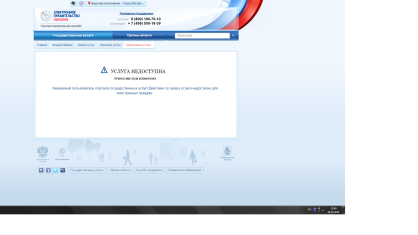 15.10.2014№ п/пНаименование услугиНаименование подуслугиСсылка на услугу в Ведомственном рубрикатореТип ошибки Скриншот ошибки Дата мониторинга 1Выдача архивных справокПолучение архивных справок гражданамиhttp://www.gosuslugi.ru/pgu/service/10001271585_421.html#_descriptionОшибка при отправке в ведомство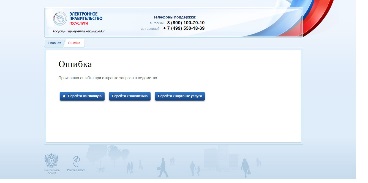 14.10.20142Выдача направления для проведения ремонта, сертификации оружия (патронов) и иных работ с оружиемПолучение направления для проведения ремонта, сертификации оружия (патронов) и иных работ с оружиемhttp://www.gosuslugi.ru/pgu/service/10001662370_435.html#_descriptionОшибка при отправке в ведомство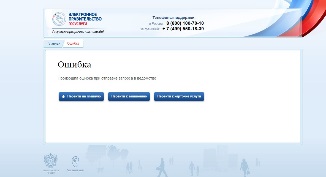 15.10.20143Выдача отдельным категориям военнослужащих и сотрудников государственных военизированных организаций, находящихся на пенсии, а также должностным лицам государственных органов, которым законом разрешено хранение и ношение оружия, разрешения на хранение и ношение огнестрельного короткоствольного оружия и патронов к немуПолучение отдельными категориями военнослужащих и сотрудников государственных военизированных организаций, находящихся на пенсии, а также должностными лицами государственных органов, которым законом разрешено хранение и ношение оружия, разрешения на хранение и ношение огнестрельного короткоствольного оружия и патронов к немуhttp://www.gosuslugi.ru/pgu/service/10002418821_447.html#_descriptionОшибка при отправке в ведомство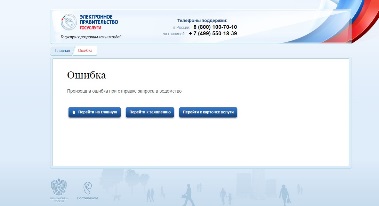 15.10.20144Выдача подтверждения для продажи оружия (патронов) при получении уведомления о продаже оружия (патронов)Получение подтверждения для продажи оружия (патронов)http://www.gosuslugi.ru/pgu/service/10001675418_437.html#_descriptionОшибка при отправке в ведомство15.10.20145Прием квалификационного экзамена у граждан Российской Федерации, прошедших обучение по программе профессиональной подготовки частных охранниковСдача квалификационного экзамена частными охранниками и лицами, прошедших обучение по программе профессиональной подготовки частных охранниковhttp://www.gosuslugi.ru/pgu/service/10001608064_429.html#_descriptionОшибка при отправке в ведомство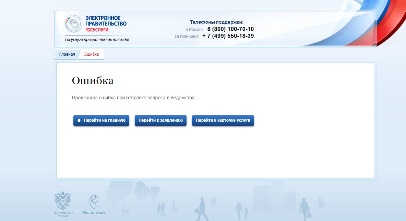 16.10.2014№ п/пНаименование услугиНаименование подуслугиСсылка на услугу в Ведомственном рубрикатореДата отправки заявления 1Выдача гражданину Российской Федерации лицензии на приобретение газовых пистолетов, револьверов, сигнального оружия, холодного клинкового оружия, предназначенного для ношения с национальными костюмами народов Российской Федерации или казачьей формойВыдача гражданину Российской Федерации лицензии на приобретение газовых пистолетов, револьверов, сигнального оружия, холодного клинкового оружия, предназначенного для ношения с национальными костюмами народов Российской Федерации или казачьей формой при первичном обращенииhttp://www.gosuslugi.ru/pgu/service/10001510685_434.html#_description14.10.20142Выдача гражданину Российской Федерации разрешения на хранение и ношение спортивного огнестрельного длинноствольного оружия, охотничьего огнестрельного длинноствольного оружия, используемого для занятий спортом, спортивного пневматического оружия с дульной энергией свыше 7,5 Дж и патронов к немуПолучение разрешения на хранение и ношение спортивного огнестрельного длинноствольного оружия, охотничьего огнестрельного длинноствольного оружия, используемого для занятий спортом, спортивного пневматического оружия с дульной энергией свыше 7,5 Дж и патронов к немуhttp://www.gosuslugi.ru/pgu/service/10001687047_440.html#_description15.10.20143Выдача юридическому лицу или гражданину Российской Федерации разрешения на транспортирование оружия и (или) патроновОформление гражданину Российской Федерации разрешения на транспортирование гражданского и служебного оружия и патронов к нему, взамен ранее выданногоhttp://www.gosuslugi.ru/pgu/service/10001686410_450.html#_description16.10.20144Выдача юридическому лицу или гражданину Российской Федерации разрешения на хранение оружия и (или) патроновПолучение разрешения на хранение оружия и патроновhttp://www.gosuslugi.ru/pgu/service/10001686909_441.html#_description23.10.20145Выдача юридическому лицу лицензии на приобретение гражданского, служебного оружия и патроновВыдача юридическому лицу лицензии на приобретение гражданского и служебного оружия патроновhttp://www.gosuslugi.ru/pgu/service/10001508845_431.html#_description23.10.20146Выдача юридическому лицу, занимающемуся торговлей оружием и патронами, разрешения на хранение оружия и патроновПолучение разрешения на хранение оружия и патроновhttp://www.gosuslugi.ru/pgu/service/10001686865_433.html#_description23.10.20147Приём квалификационных экзаменов на получение права на управление автомототранспортными средствами, трамваями, троллейбусами, выдача водительских удостоверений и временных разрешенийПолучение водительского удостоверения.http://www.gosuslugi.ru/pgu/service/10000467506_73.html#_description16.10.2014№ п/пНаименование услугиНаименование подуслугиСсылка на услугу в Ведомственном рубрикатореДата отправки заявления 1Выдача гражданину Российской Федерации лицензии на коллекционирование и (или) экспонирование оружия, основных частей огнестрельного оружия, патронов к оружиюПолучение лицензии на коллекционирование оружия, основных частей огнестрельного оружия, патронов к оружиюhttp://www.gosuslugi.ru/pgu/service/10001687727_438.html#_description14.10.20142Выдача гражданину Российской Федерации лицензии на приобретение огнестрельного оружия ограниченного поражения и патронов к немуПолучение лицензии на приобретение огнестрельного оружия ограниченного поражения и патронов к немуhttp://www.gosuslugi.ru/pgu/service/10001510841_430.html#_description15.10.20143Выдача гражданину Российской Федерации лицензии на приобретение охотничьего или спортивного огнестрельного оружия с нарезным стволом и патронов к немуПолучение лицензии на приобретение охотничьего или спортивного огнестрельного оружия с нарезным стволом и патронов к нему (при первичном обращении)http://www.gosuslugi.ru/pgu/service/10001686738_424.html#_description15.10.20144Выдача гражданину Российской Федерации лицензии на приобретение спортивного или охотничьего огнестрельного гладкоствольного длинноствольного оружия, охотничьего пневматического оружия и спортивного пневматического оружия с дульной энергией свыше 7,5 Дж и патронов к немуПолучение лицензии на приобретение пневматического оружия и спортивного пневматического оружия с дульной энергией свыше 7,5 Дж и патронов к немуhttp://www.gosuslugi.ru/pgu/service/10002417137_436.html#_description15.10.20145Выдача гражданину Российской Федерации разрешения на ввоз в Российскую Федерацию или вывоз из Российской Федерации гражданского или наградного оружия и патронов к немуВыдача гражданину Российской Федерации разрешения на ввоз на территорию Российской Федерации гражданского оружия и патронов к нему в целях сертификации либо проверки подлинности взаимно признанного клеймения стран-участниц Постоянной международной комиссииhttp://www.gosuslugi.ru/pgu/service/10002419045_443.html#_description15.10.20146Выдача гражданину Российской Федерации разрешения на хранение и ношение наградного оружия и патронов к немуВыдача разрешения на хранение и ношение наградного оружия и патронов к немуhttp://www.gosuslugi.ru/pgu/service/10001666950_449.html#_description15.10.20147Выдача гражданину Российской Федерации разрешения на хранение и ношение охотничьего огнестрельного длинноствольного оружия, спортивного огнестрельного длинноствольного гладкоствольного оружия, охотничьего пневматического оружия или огнестрельного оружия ограниченного поражения и патронов к немуПолучение разрешения на хранение и ношение охотничьего пневматического, огнестрельного оружия либо оружия ограниченного поражения и патронов к немуhttp://www.gosuslugi.ru/pgu/service/10001687507_445.html#_description15.10.20148Выдача гражданину Российской Федерации разрешения на хранение огнестрельного гладкоствольного длинноствольного оружия самообороны и патронов к нему (без права ношения)Получение разрешения на хранение огнестрельного гладкоствольного длинноствольного оружия самообороны (без права ношения)http://www.gosuslugi.ru/pgu/service/10001686980_439.html#_description15.10.20149Выдача справок о наличии (отсутствии) судимости и (или) факта уголовного преследования либо о прекращении уголовного преследованияПолучение справки о наличии (отсутствии) судимости и (или) факта уголовного преследования либо о прекращении уголовного преследованияhttp://www.gosuslugi.ru/pgu/service/10000006704_425.html#_description15.10.201410Выдача справок о реабилитации жертв политических репрессийПолучение справки о реабилитации жертв политических репрессийhttp://www.gosuslugi.ru/pgu/service/10001260851_420.html#_description15.10.201411Выдача юридическому лицу - перевозчику разрешения на перевозку оружия и патроновПолучение разрешения на перевозку оружия и патроновhttp://www.gosuslugi.ru/pgu/service/10001686516_451.html#_description23.10.201412Выдача юридическому лицу разрешения на ввоз в Российскую Федерацию и вывоз из Российской Федерации гражданского, служебного оружия и патроновПолучение разрешения на ввоз в Российскую Федерацию оружия и патронов в целях сертификацииhttp://www.gosuslugi.ru/pgu/service/10001511700_448.html#_description23.10.201413Выдача юридическому лицу разрешения на хранение и использование оружия и патронов к нему, или гражданину Российской Федерации разрешения на хранение и использование спортивного огнестрельного короткоствольного оружия с нарезным стволом и патронов к нему на стрелковом объектеВыдача юридическому лицу разрешения на хранение и использование оружия и патронов к нему на стрелковом объектеhttp://www.gosuslugi.ru/pgu/service/10001511244_446.html#_description23.10.201414Выдача юридическому лицу разрешения на хранение и использование оружия и патронов на стрелковом объектеПолучение разрешения на хранение и использование оружия и патронов на стрелковом объектеhttp://www.gosuslugi.ru/pgu/service/10001687898_432.html#_description23.10.201415Выдача юридическому лицу с особыми уставными задачами разрешения на хранение и ношение служебного оружия и патронов к немуПолучение юридическим лицом с особыми уставными задачами разрешения на хранение и ношение служебного оружия и патронов к немуhttp://www.gosuslugi.ru/pgu/service/10001672113_442.html#_description23.10.201416Выдача лицензии на частную охранную деятельностьПолучение лицензии на частную охранную деятельностьhttp://www.gosuslugi.ru/pgu/service/10001573149_426.html#_description23.10.201417Предоставление сведений об административных правонарушениях в области дорожного движенияИнформирование о наличии административных правонарушений в области дорожного движенияhttp://www.gosuslugi.ru/pgu/service/10000581563_26.html#_description16.10.201418Проведение добровольной государственной дактилоскопической регистрации в Российской ФедерацииПолучение дактилоскопической информации при проведении добровольной государственной дактилоскопической регистрацииhttp://www.gosuslugi.ru/pgu/service/10000008788_444.html#_description16.10.201419Проставление апостиля на официальных документах, подлежащих вывозу за пределы территории Российской ФедерацииПроставление апостиля на официальных документах, подлежащих вывозу за пределы Российской Федерацииhttp://www.gosuslugi.ru/pgu/service/10001260270_423.html#_description16.10.201420Регистрация автомототранспортных средств и прицепов к нимРегистрация нового или бывшего в употреблении автотранспортного средстваhttp://www.gosuslugi.ru/pgu/service/10000466914_74.html#_description17.10.201421Приём квалификационных экзаменов на получение права на управление автомототранспортными средствами, трамваями, троллейбусами, выдача водительских удостоверений и временных разрешенийПолучение справки, подтверждающей выдачу водительского удостоверения.http://www.gosuslugi.ru/pgu/service/10000467593_73.html#!_description11.11.2014№ п/пНаименование услугиНаименование подуслугиСсылка на услугу в Ведомственном рубрикатореДата отправки заявления 1Предоставление сведений об административных правонарушениях в области дорожного движенияИнформирование о наличии административных правонарушений в области дорожного движенияhttp://www.gosuslugi.ru/pgu/service/10000581563_26.html#_description16.10.2014ПоказательКол-во номеровВсего вызововСтатус звонкаСтатус звонкаСтатус звонкаСтатус звонкаСтатус звонкаСтатус звонкаПоказательКол-во номеровВсего вызововномер занятномер не доступен (невозможно произвести вызов)номер не ответил (трубку не сняли)номер ответил, сообщение не прослушано до концаномер ответил, сообщение прослушано до концаномер ответил, нажата клавиша подтвержденияКоличество вызовов 5335174177201210643715912088475Доля от общего количества вызовов --4%26%1%26%35%8%ПоказательКол-во номеровВсего вызововВремя до поднятия трубкиВремя до поднятия трубкиВремя до поднятия трубкиВремя до поднятия трубкиВремя до поднятия трубкиВремя до поднятия трубкиПоказательКол-во номеровВсего вызововдо 10 сек10-20 сек20-30 сек30-40 сек40-50 сек50-60 секКоличество вызовов 5335415423851335295127120Доля от общего количества вызовов --57%32%7%3%0%0%УслугаРегионДокументы поданы в электронной формеУслуга получена с соблюдением нормативных сроков (результат предоставлен в период проведения мониторинга)Приём квалификационных экзаменов на получение права на управление автомототранспортными средствами, трамваями, троллейбусами, выдача водительских удостоверений и временных разрешенийМоскваДАДАПриём квалификационных экзаменов на получение права на управление автомототранспортными средствами, трамваями, троллейбусами, выдача водительских удостоверений и временных разрешенийМоскваДАДАПриём квалификационных экзаменов на получение права на управление автомототранспортными средствами, трамваями, троллейбусами, выдача водительских удостоверений и временных разрешенийКостромская обл.ДАДАПриём квалификационных экзаменов на получение права на управление автомототранспортными средствами, трамваями, троллейбусами, выдача водительских удостоверений и временных разрешенийРеспублика 
УдмуртияДАНЕТ№ п/пПроблемаСубъектОписание проблемыОписание проблемыПредложения по устранению I. Описание порядка предоставления услуги на ПорталеI. Описание порядка предоставления услуги на ПорталеI. Описание порядка предоставления услуги на ПорталеI. Описание порядка предоставления услуги на ПорталеI. Описание порядка предоставления услуги на ПорталеI. Описание порядка предоставления услуги на Портале1.1.-II. Электронные формы, бланки и образцы заполнения документовII. Электронные формы, бланки и образцы заполнения документовII. Электронные формы, бланки и образцы заполнения документовII. Электронные формы, бланки и образцы заполнения документовII. Электронные формы, бланки и образцы заполнения документовII. Электронные формы, бланки и образцы заполнения документов2.1.Более подробное описание документовУдмуртская РеспубликаНе было указан срок действия медицинской справки (2 года) из-за чего принесенный документ оказался недействительным.Не был указан документ в списке на Портале, который подтверждает смену фамилии (в ситуации смены фамилии в результате заключения брака).Не было указан срок действия медицинской справки (2 года) из-за чего принесенный документ оказался недействительным.Не был указан документ в списке на Портале, который подтверждает смену фамилии (в ситуации смены фамилии в результате заключения брака).Описывать документы более подробно. Добавить «ситуативные» документы - документ, подтверждающий смену фамилии (например).2.2.Более подробное описание документовКостромская областьНе была указана необходимость предоставления постановления о не возбуждении уголовного делаНе была указана необходимость предоставления постановления о не возбуждении уголовного делаОписывать документы более подробно.2.3.Убрать невостребованный документМосква (1,2), Удмуртская Республика, Костромская область«Справка, подтверждающая выдачу водительского удостоверения» оказалась не востребована ни в электронном, ни в бумажном виде.«Справка, подтверждающая выдачу водительского удостоверения» оказалась не востребована ни в электронном, ни в бумажном виде.Убрать из списка «Справка, подтверждающая выдачу водительского удостоверения», в случаях замены старого удостоверения, так как по факту она не востребована.2.4.Невозможность заполнить все запрашиваемые поля для подачи заявленияКостромская областьНевозможность заполнить все запрашиваемые поля для подачи заявления. В случае с заменой удостоверения взамен похищенного, у заявителя отсутствует информация о дате выдаче предыдущего водительского удостоверения, а это поле является обязательным к заполнению.Невозможность заполнить все запрашиваемые поля для подачи заявления. В случае с заменой удостоверения взамен похищенного, у заявителя отсутствует информация о дате выдаче предыдущего водительского удостоверения, а это поле является обязательным к заполнению.Возможность изменения обязательных для заполнения граф при подаче заявления. III. Подготовка документовIII. Подготовка документовIII. Подготовка документовIII. Подготовка документовIII. Подготовка документовIII. Подготовка документов3.1.Требование предоставления фото в электронном виде при заполнение заявки на Портале. При этом требования к формату фото (сжатию/ его разрешению и т.п.) оказались довольно сложными.Москва (1,2), Костромская областьДля подачи заявления через портал необходимо было приложить файл с фотографией и файл с подписью заявителя. На это ушло больше всего времени при подаче заявления (сфотографироваться, уменьшить файл до нужного размера и т. п.). В ведомстве сказали (случайно возникла тема), что все приложенные фотографии – это для портала госуслуг, а не для ГИБДД, так и сказали: «нам это вообще не надо». Тогда зачем столько мучений? Файлы с фото и подписью, прикрепленные при электронной записи на портале ГОССУСЛУГИ не рассматривались, так как и фото и подпись оформляется на месте (без учета наличия на электронных носителях).Технические требования к файлу фотографии:Соотношение сторон ширина/высота = 7/10Формат файла: JPEGРазмер файла не больше 27кб.Требования к содержанию фотографии:Фотография должна быть цветной, выполненной на сером фоне.Изображение должно быть четкое, строго анфас. Плечи должны быть «развернуты» на камеру. Разворот головы не должен превышать +/- 5 градусов от фронтального положения в любом направлении.Изображение должно быть без головного убора. Допускается изготовление фотографий в головных уборах, не скрывающих овал лица, гражданам, религиозные убеждения которых не позволяют показываться перед посторонними лицами без головных уборов.Задний фон должен быть серого цвета, ровный, без полос, пятен и изображения посторонних предметов и теней.Лицо должно быть равномерно освещено.Не допускается использование желтого, красного и т.д. освещения. Освещение не должно искажать естественный̆ цвет кожи. Не допустим эффект «красных глаз»;Для граждан, постоянно носящих очки, допускается фотографирование в очках без тонированных стекол. Очки должны быть с чистыми и прозрачными стеклами, так чтобы зрачки и радужные оболочки глаз были ясно видимы. Оправа очков не должна закрывать глаза. Очки не должны служить источником бликов;Количество человек на фотографии должно быть не более одного, а также на фотографии должны отсутствовать другие предметы.Для подачи заявления через портал необходимо было приложить файл с фотографией и файл с подписью заявителя. На это ушло больше всего времени при подаче заявления (сфотографироваться, уменьшить файл до нужного размера и т. п.). В ведомстве сказали (случайно возникла тема), что все приложенные фотографии – это для портала госуслуг, а не для ГИБДД, так и сказали: «нам это вообще не надо». Тогда зачем столько мучений? Файлы с фото и подписью, прикрепленные при электронной записи на портале ГОССУСЛУГИ не рассматривались, так как и фото и подпись оформляется на месте (без учета наличия на электронных носителях).Технические требования к файлу фотографии:Соотношение сторон ширина/высота = 7/10Формат файла: JPEGРазмер файла не больше 27кб.Требования к содержанию фотографии:Фотография должна быть цветной, выполненной на сером фоне.Изображение должно быть четкое, строго анфас. Плечи должны быть «развернуты» на камеру. Разворот головы не должен превышать +/- 5 градусов от фронтального положения в любом направлении.Изображение должно быть без головного убора. Допускается изготовление фотографий в головных уборах, не скрывающих овал лица, гражданам, религиозные убеждения которых не позволяют показываться перед посторонними лицами без головных уборов.Задний фон должен быть серого цвета, ровный, без полос, пятен и изображения посторонних предметов и теней.Лицо должно быть равномерно освещено.Не допускается использование желтого, красного и т.д. освещения. Освещение не должно искажать естественный̆ цвет кожи. Не допустим эффект «красных глаз»;Для граждан, постоянно носящих очки, допускается фотографирование в очках без тонированных стекол. Очки должны быть с чистыми и прозрачными стеклами, так чтобы зрачки и радужные оболочки глаз были ясно видимы. Оправа очков не должна закрывать глаза. Очки не должны служить источником бликов;Количество человек на фотографии должно быть не более одного, а также на фотографии должны отсутствовать другие предметы.Отменить фото и электронную подпись при заполнении заявления.Убрать из обязательных к заполнению пунктов фотографию и подпись в электронном виде, так как на деле эти файлы при оформлении водительского удостоверения не требуются. Фото и подпись оформляются на месте (бесплатно).3.2.Требуется при подаче заявления приложить электронную подпись.Москва (1,2), Костромская областьДля подачи заявления через портал необходимо было приложить файл с фотографией и файл с подписью заявителя. На это ушло больше всего времени при подаче заявления (сфотографироваться, уменьшить файл до нужного размера и т. п.). В ведомстве сказали (случайно возникла тема), что все приложенные фотографии – это для портала госуслуг, а не для ГИБДД, так и сказали: «нам это вообще не надо». Тогда зачем столько мучений? Технические требования к файлу подписи:Соотношение сторон ширина/высота = 2/1Формат файла:JPEGРазмер файла не больше 27кб.Требования к содержанию изображения подписи:Подпись должна быть выполнена на белом фоне.Изображение должно быть четкое, выполненное чернилами или пастой черного цветаКоличество подписей на изображении должно быть не более одного, а также на изображении должны отсутствовать другие фрагменты, не относящиеся к подписиДля подачи заявления через портал необходимо было приложить файл с фотографией и файл с подписью заявителя. На это ушло больше всего времени при подаче заявления (сфотографироваться, уменьшить файл до нужного размера и т. п.). В ведомстве сказали (случайно возникла тема), что все приложенные фотографии – это для портала госуслуг, а не для ГИБДД, так и сказали: «нам это вообще не надо». Тогда зачем столько мучений? Технические требования к файлу подписи:Соотношение сторон ширина/высота = 2/1Формат файла:JPEGРазмер файла не больше 27кб.Требования к содержанию изображения подписи:Подпись должна быть выполнена на белом фоне.Изображение должно быть четкое, выполненное чернилами или пастой черного цветаКоличество подписей на изображении должно быть не более одного, а также на изображении должны отсутствовать другие фрагменты, не относящиеся к подписиОтменить фото и электронную подпись при заполнении заявления.IV. Подача заявления в электронной форме на ПорталеIV. Подача заявления в электронной форме на ПорталеIV. Подача заявления в электронной форме на ПорталеIV. Подача заявления в электронной форме на ПорталеIV. Подача заявления в электронной форме на ПорталеIV. Подача заявления в электронной форме на Портале4.1.Интерфейс подачи заявленияИнтерфейс подачи заявленияИнтерфейс подачи заявленияИнтерфейс подачи заявленияИнтерфейс подачи заявления4.1.1.-4.2.Функциональные возможности интерфейсаФункциональные возможности интерфейсаФункциональные возможности интерфейсаФункциональные возможности интерфейсаФункциональные возможности интерфейса4.2.1.Добавить возможность изменения/перенесения даты приема документов или отменыМосква (1)Из-за личной ситуации заявитель хотел перенести дату подачи документов, для этого пришлось звонить по телефону, необходимо добавить кнопку «отмены» или «переноса/изменения даты подачи» документовИз-за личной ситуации заявитель хотел перенести дату подачи документов, для этого пришлось звонить по телефону, необходимо добавить кнопку «отмены» или «переноса/изменения даты подачи» документовНеобходимо добавить кнопку «отмены» или «переноса/изменения даты подачи» документов4.3.Удаленная запись на прием для подачи оригиналов документовУдаленная запись на прием для подачи оригиналов документовУдаленная запись на прием для подачи оригиналов документовУдаленная запись на прием для подачи оригиналов документовУдаленная запись на прием для подачи оригиналов документов4.3.1.-4.4.Удаленная запись на прием для получения результата услугиУдаленная запись на прием для получения результата услугиУдаленная запись на прием для получения результата услугиУдаленная запись на прием для получения результата услугиУдаленная запись на прием для получения результата услуги4.4.1.-4.5.Оплаты пошлиныОплаты пошлиныОплаты пошлиныОплаты пошлиныОплаты пошлины4.5.1.-V. УВЕДОМЛЕНИЯV. УВЕДОМЛЕНИЯV. УВЕДОМЛЕНИЯV. УВЕДОМЛЕНИЯV. УВЕДОМЛЕНИЯV. УВЕДОМЛЕНИЯ5.1.Уведомления по электронной почтеУведомления по электронной почтеУведомления по электронной почтеУведомления по электронной почтеУведомления по электронной почте5.1.1.Уведомления не приходили по другим каналам, кроме как в личный кабинет, хотя были указаны и другие каналы (смс, электронная почта…) в качестве желаемых заявителем.Москва (2), Удмуртская РеспубликаУведомления были только в личном кабинете, хотя были указаны и другие  желательные способы их получения.Уведомления были только в личном кабинете, хотя были указаны и другие  желательные способы их получения.Настроить все каналы получения уведомлений.«Направлять уведомления как по телефону, так и по электронной почте с подробным описанием места и времени получения услуги, уточняться с возможностью получения услуги в назначенное время»5.1.2.Отсутствие в уведомлении номера кабинета («окна»), в который необходимо обращаться для подачи документов. Москва (2)Отсутствие в уведомлении номера кабинета («окна»), в который необходимо обращаться для подачи документов. Отсутствие в уведомлении номера кабинета («окна»), в который необходимо обращаться для подачи документов. Добавить номер кабинета/окна, в который необходимо обращаться для подачи документов. 5.1.3.Отсутствие контактной информации для обращений в случае возникновения вопросов.Москва (2)Отсутствие контактной информации для обращений в случае возникновения вопросов.Отсутствие контактной информации для обращений в случае возникновения вопросов.Добавить контактную информации для обращений в случае возникновения вопросов.5.2.Уведомления в личном кабинетеУведомления в личном кабинетеУведомления в личном кабинетеУведомления в личном кабинетеУведомления в личном кабинете5.2.1.Отсутствие в уведомлении номера кабинета («окна»), в который необходимо обращаться для подачи документов. Москва (2)Отсутствие в уведомлении номера кабинета («окна»), в который необходимо обращаться для подачи документов. Отсутствие в уведомлении номера кабинета («окна»), в который необходимо обращаться для подачи документов. Добавить номер кабинета/окна, в который необходимо обращаться для подачи документов. 5.2.2.Отсутствие контактной информации для обращений в случае возникновения вопросов.Москва (2)Отсутствие контактной информации для обращений в случае возникновения вопросов.Отсутствие контактной информации для обращений в случае возникновения вопросов.Добавить контактную информации для обращений в случае возникновения вопросов.5.3.Уведомления по smsУведомления по smsУведомления по smsУведомления по smsУведомления по sms5.3.1.Уведомления не приходили по смсМосква (2), Удмуртская Республика, Костромская областьУведомления были только в личном кабинете, хотя были указаны и другие  желательные способы их получения.Уведомления были только в личном кабинете, хотя были указаны и другие  желательные способы их получения.Настроить все каналы получения уведомлений.«Направлять уведомления как по телефону, так и по электронной почте с подробным описанием места и времени получения услуги, уточняться с возможностью получения услуги в назначенное время».Добавить возможность получения уведомления по смс.5.3.2.Отсутствие в уведомлении номера кабинета («окна»), в который необходимо обращаться для подачи документов. Москва (2)Отсутствие в уведомлении номера кабинета («окна»), в который необходимо обращаться для подачи документов. Отсутствие в уведомлении номера кабинета («окна»), в который необходимо обращаться для подачи документов. Добавить номер кабинета/окна, в который необходимо обращаться для подачи документов. 5.3.3.Отсутствие контактной информации для обращений в случае возникновения вопросов.Москва (2)Отсутствие контактной информации для обращений в случае возникновения вопросов.Отсутствие контактной информации для обращений в случае возникновения вопросов.Добавить контактную информации для обращений в случае возникновения вопросов.5.4.Уведомления Push-UpУведомления Push-UpУведомления Push-UpУведомления Push-UpУведомления Push-Up5.4.1.-VI. КОНСУЛЬТИРОВАНИЕVI. КОНСУЛЬТИРОВАНИЕVI. КОНСУЛЬТИРОВАНИЕVI. КОНСУЛЬТИРОВАНИЕVI. КОНСУЛЬТИРОВАНИЕVI. КОНСУЛЬТИРОВАНИЕ6.1.-VII. ПОДАЧА ОРИГИНАЛОВ ДОКУМЕНТОВVII. ПОДАЧА ОРИГИНАЛОВ ДОКУМЕНТОВVII. ПОДАЧА ОРИГИНАЛОВ ДОКУМЕНТОВVII. ПОДАЧА ОРИГИНАЛОВ ДОКУМЕНТОВVII. ПОДАЧА ОРИГИНАЛОВ ДОКУМЕНТОВVII. ПОДАЧА ОРИГИНАЛОВ ДОКУМЕНТОВ7.1.При подаче документов пришлось напоминать должностному лицу, что время для подачи документов было назначено через сайт госуслугУдмуртская РеспубликаПри подаче документов пришлось напоминать должностному лицу, что время для подачи документов было назначено через сайт госуслугПри подаче документов пришлось напоминать должностному лицу, что время для подачи документов было назначено через сайт госуслугПредусмотреть возможность заявить о явке в назначенное на портале времяVIII. ПОЛУЧЕНИЕ РЕЗУЛЬТАТА ПРЕДОСТАВЛЕНИЯ УСЛУГИVIII. ПОЛУЧЕНИЕ РЕЗУЛЬТАТА ПРЕДОСТАВЛЕНИЯ УСЛУГИVIII. ПОЛУЧЕНИЕ РЕЗУЛЬТАТА ПРЕДОСТАВЛЕНИЯ УСЛУГИVIII. ПОЛУЧЕНИЕ РЕЗУЛЬТАТА ПРЕДОСТАВЛЕНИЯ УСЛУГИVIII. ПОЛУЧЕНИЕ РЕЗУЛЬТАТА ПРЕДОСТАВЛЕНИЯ УСЛУГИVIII. ПОЛУЧЕНИЕ РЕЗУЛЬТАТА ПРЕДОСТАВЛЕНИЯ УСЛУГИ8.1.Ожидание в очереди на фотографирование (заняло 40 минут)Москва (1)Приняли точно в назначенное время. Все равно пришлось ждать 40 минут в очереди на фото.Приняли точно в назначенное время. Все равно пришлось ждать 40 минут в очереди на фото.Снизить время ожидания на фотографирование до не более чем 10 минут.№ п/пПреимущества / Положительные моментыСубъектОписание преимуществаОписание преимуществаКомментарии эксперта I. Описание порядка предоставления услуги на ПорталеI. Описание порядка предоставления услуги на ПорталеI. Описание порядка предоставления услуги на ПорталеI. Описание порядка предоставления услуги на ПорталеI. Описание порядка предоставления услуги на ПорталеI. Описание порядка предоставления услуги на Портале1.1.-II. Электронные формы, бланки и образцы заполнения документовII. Электронные формы, бланки и образцы заполнения документовII. Электронные формы, бланки и образцы заполнения документовII. Электронные формы, бланки и образцы заполнения документовII. Электронные формы, бланки и образцы заполнения документовII. Электронные формы, бланки и образцы заполнения документов2.1.-III. Подготовка документовIII. Подготовка документовIII. Подготовка документовIII. Подготовка документовIII. Подготовка документовIII. Подготовка документов3.1.IV. Подача заявления в электронной форме на ПорталеIV. Подача заявления в электронной форме на ПорталеIV. Подача заявления в электронной форме на ПорталеIV. Подача заявления в электронной форме на ПорталеIV. Подача заявления в электронной форме на ПорталеIV. Подача заявления в электронной форме на Портале4.1.Интерфейс подачи заявленияИнтерфейс подачи заявленияИнтерфейс подачи заявленияИнтерфейс подачи заявленияИнтерфейс подачи заявления4.1.1.4.2.Функциональные возможности интерфейсаФункциональные возможности интерфейсаФункциональные возможности интерфейсаФункциональные возможности интерфейсаФункциональные возможности интерфейса4.2.1.-Автоматическое заполнение полей диалогового окна из данных, ранее заполненных в личном кабинетеКостромская область4.2.2.-Автоматическое оформление документов по заявлению (электронный билет, заявление и квитанция)Костромская область…4.3.Удаленная запись на прием для подачи оригиналов документовУдаленная запись на прием для подачи оригиналов документовУдаленная запись на прием для подачи оригиналов документовУдаленная запись на прием для подачи оригиналов документовУдаленная запись на прием для подачи оригиналов документов4.3.1.Возможность выбрать удобное время и подать документы вне общей очереди./Выбор удобной даты и времени явки в ведомство для подачи документов и получения услугиМосква (1, 2), Костромская областьВозможность выбрать удобное время и подать документы вне общей очереди.Возможность выбрать удобное время и подать документы вне общей очереди.4.3.2.Отсутствие необходимости вставать в электронную очередь и вводить данные через терминалУдмуртская РеспубликаБлагодаря электронной записи, нет  необходимости вставать в электронную очередь и вводить данные через терминал.Благодаря электронной записи, нет  необходимости вставать в электронную очередь и вводить данные через терминал.4.4.Удаленная запись на прием для получения результата услугиУдаленная запись на прием для получения результата услугиУдаленная запись на прием для получения результата услугиУдаленная запись на прием для получения результата услугиУдаленная запись на прием для получения результата услуги4.4.1.4.5.Оплаты пошлиныОплаты пошлиныОплаты пошлиныОплаты пошлиныОплаты пошлины4.5.1.V. УВЕДОМЛЕНИЯV. УВЕДОМЛЕНИЯV. УВЕДОМЛЕНИЯV. УВЕДОМЛЕНИЯV. УВЕДОМЛЕНИЯV. УВЕДОМЛЕНИЯ5.1.   Уведомления по электронной почте   Уведомления по электронной почте   Уведомления по электронной почте   Уведомления по электронной почте   Уведомления по электронной почте5.1.1.Оперативность получения уведомленийМосква (1)Оперативность получения уведомленийОперативность получения уведомлений5.2.Уведомления в личном кабинетеУведомления в личном кабинетеУведомления в личном кабинетеУведомления в личном кабинетеУведомления в личном кабинете5.2.1.Оперативность получения уведомленийМосква (1,2)Оперативность получения уведомленийОперативность получения уведомлений5.3.Уведомления по smsУведомления по smsУведомления по smsУведомления по smsУведомления по sms5.3.1.5.4.Уведомления Push-UpУведомления Push-UpУведомления Push-UpУведомления Push-UpУведомления Push-Up5.4.1.VI. КОНСУЛЬТИРОВАНИЕVI. КОНСУЛЬТИРОВАНИЕVI. КОНСУЛЬТИРОВАНИЕVI. КОНСУЛЬТИРОВАНИЕVI. КОНСУЛЬТИРОВАНИЕVI. КОНСУЛЬТИРОВАНИЕ6.1.VII. ПОДАЧА ОРИГИНАЛОВ ДОКУМЕНТОВVII. ПОДАЧА ОРИГИНАЛОВ ДОКУМЕНТОВVII. ПОДАЧА ОРИГИНАЛОВ ДОКУМЕНТОВVII. ПОДАЧА ОРИГИНАЛОВ ДОКУМЕНТОВVII. ПОДАЧА ОРИГИНАЛОВ ДОКУМЕНТОВVII. ПОДАЧА ОРИГИНАЛОВ ДОКУМЕНТОВ7.1.Приняли точно в назначенное время.Москва (1, 2)Приняли точно в назначенное время.Отсутствие очереди для тех, кто регистрировался через портал госуслуг. Приняли даже раньше указанного в заявлении времени.Прием осуществлялся в отдельном кабинете, а не в общем зале.Приняли точно в назначенное время.Отсутствие очереди для тех, кто регистрировался через портал госуслуг. Приняли даже раньше указанного в заявлении времени.Прием осуществлялся в отдельном кабинете, а не в общем зале.7.2.Прием вне очереди, по времени предварительной записи.Костромская областьПрием вне очереди, по времени предварительной записи.Прием вне очереди, по времени предварительной записи.7.3.Возможность сделать несколько и  выбрать фото, сделанное в процессе получения услугиКостромская областьВозможность сделать несколько и  выбрать фото, сделанное в процессе получения услугиВозможность сделать несколько и  выбрать фото, сделанное в процессе получения услугиУлучшения: Возможность использовать при изготовлении водительского удостоверения файлы с фото и подписью, прикрепленные при электронной записи на портале ГОССУСЛУГИVIII. ПОЛУЧЕНИЕ РЕЗУЛЬТАТА ПРЕДОСТАВЛЕНИЯ УСЛУГИVIII. ПОЛУЧЕНИЕ РЕЗУЛЬТАТА ПРЕДОСТАВЛЕНИЯ УСЛУГИVIII. ПОЛУЧЕНИЕ РЕЗУЛЬТАТА ПРЕДОСТАВЛЕНИЯ УСЛУГИVIII. ПОЛУЧЕНИЕ РЕЗУЛЬТАТА ПРЕДОСТАВЛЕНИЯ УСЛУГИVIII. ПОЛУЧЕНИЕ РЕЗУЛЬТАТА ПРЕДОСТАВЛЕНИЯ УСЛУГИVIII. ПОЛУЧЕНИЕ РЕЗУЛЬТАТА ПРЕДОСТАВЛЕНИЯ УСЛУГИ8.1.После фотографии почти сразу выдали права (больше ждать не пришлось).Москва (1,2)После фотографии почти сразу выдали права (больше ждать не пришлось).После фотографии почти сразу выдали права (больше ждать не пришлось).МинусыМосква 1Москва 2ИжевскКостромаОтсутствие или некорректная работа уведомлений (почта, электронная почта, sms)ДаДаДаДаНет возможности оплатить пошлину (взнос) в электронном видеНетНетНетНетНет возможности оплатить пошлину (взнос) в месте предоставления услугиДаДаДаДаПроблемы с поиском услуги (в т.ч. на ведомственных сайтах)НетНетНетНетПроблемы с телефонными консультациямиДаНетДаНет3 и более попытки заполнить заявление и/или подать документыНетНетНетДаПроблемы с информативностью интерфейса услугиНетНетНетНетРазличия в составе документов на портале и требуемых по фактуДаДаДаДаНет возможности выбора даты и времени подачи документов/получения услуги (в т.ч. уведомительный порядок назначения даты и времени)НетНетНетНетВ месте получения услуги нет преимуществ для подававших заявление в электронном видеНетНетНетНетНарушение сроков предоставления услугиНетНетНетНетНеобходимость использования специализированного ПОНетНетНетНетУслуги нет на порталеНетНетНетНетПлюсыМосква 1Москва 2ИжевскКостромаВремя на заполнение заявление/подачу документов менее 30 минутДаДаДаДаНе более 2 попыток для заполнения заявления/подачи документовДаДаДаНетРаботоспособные телефонные консультацииНетДаНетДаВозможность оплаты пошлины (взноса) в электронном виде/в месте получения услугиНетНетНетНетРаботоспособные уведомления (почта, электронная почта, sms)НетНетНетНетНаличие электронной очереди в месте предоставления услугиДаДаДаДаВозможность выбора даты и времени подачи документов/получения результата услугиДаДаДаДаУдаленная запись на приемДаДаДаДаВозможность подачи полного комплекта документов в электронном видеНетНетНетНетСоблюдение сроков предоставления услугиНетНетНетНетПолучение результата услуги в электронном видеНетНетНетНетУслугаРегионДокументы поданы в электронной формеУслуга получена с соблюдением нормативных сроков (результат предоставлен в период проведения мониторинга)Регистрация автомототранспортных средств и прицепов к нимЛипецкая обл.ДАДАРегистрация автомототранспортных средств и прицепов к нимИвановская обл.ДАДАРегистрация автомототранспортных средств и прицепов к нимМоскваДАНЕТРегистрация автомототранспортных средств и прицепов к нимСтавропольский крайДАДА№ п/пПроблемаСубъектОписание проблемыПредложения по устранению I. Описание порядка предоставления услуги на ПорталеI. Описание порядка предоставления услуги на ПорталеI. Описание порядка предоставления услуги на ПорталеI. Описание порядка предоставления услуги на ПорталеI. Описание порядка предоставления услуги на Портале1.1.II. Электронные формы, бланки и образцы заполнения документовII. Электронные формы, бланки и образцы заполнения документовII. Электронные формы, бланки и образцы заполнения документовII. Электронные формы, бланки и образцы заполнения документовII. Электронные формы, бланки и образцы заполнения документов2.1.III. Подготовка документовIII. Подготовка документовIII. Подготовка документовIII. Подготовка документовIII. Подготовка документов3.1.IV. Подача заявления в электронной форме на ПорталеIV. Подача заявления в электронной форме на ПорталеIV. Подача заявления в электронной форме на ПорталеIV. Подача заявления в электронной форме на ПорталеIV. Подача заявления в электронной форме на Портале4.1.Интерфейс подачи заявленияИнтерфейс подачи заявленияИнтерфейс подачи заявленияИнтерфейс подачи заявления4.1.1.Список документов на портале не соответствует списку реально требуемых документов.СтавропольНет уточненного списка документов на получение услуги (пришлось ездить несколько раз).Необходимо уточнить список документов на портале4.2.Функциональные возможности интерфейсаФункциональные возможности интерфейсаФункциональные возможности интерфейсаФункциональные возможности интерфейса4.2.1.Сбои в работе портала.МоскваПри первой попытке продолжение заполнения заявления на шаге 6 недоступно (услуга временно недоступна). Со второй попытки услуга работает.Необходимо наладить бесперебойную работу портала.4.3.Удаленная запись на прием для подачи оригиналов документовУдаленная запись на прием для подачи оригиналов документовУдаленная запись на прием для подачи оригиналов документовУдаленная запись на прием для подачи оригиналов документов4.3.1.Сложности в классификации авто при заполнении заявления на портале.МоскваБыло сложностью классифицировать авто. В ПТС такого поля нет, авто – кроссовер, в списке нет такого типа авто. Пришлось писать «прочие».Необходимо расширить перечень авто в части «Сведения о транспортном средстве».4.4.Удаленная запись на прием для получения результата услугиУдаленная запись на прием для получения результата услугиУдаленная запись на прием для получения результата услугиУдаленная запись на прием для получения результата услуги4.4.1.4.5.Оплаты пошлиныОплаты пошлиныОплаты пошлиныОплаты пошлины4.5.1.Невозможно оплатить  пошлину в электронном видеЛипецкНа портале не предусмотрена оплата пошлины в электронном виде.Необходимо реализовать оплату госпошлины в электронном видеV. УВЕДОМЛЕНИЯV. УВЕДОМЛЕНИЯV. УВЕДОМЛЕНИЯV. УВЕДОМЛЕНИЯV. УВЕДОМЛЕНИЯ5.1.Уведомления по электронной почтеУведомления по электронной почтеУведомления по электронной почтеУведомления по электронной почте5.1.1.5.2.Уведомления в личном кабинетеУведомления в личном кабинетеУведомления в личном кабинетеУведомления в личном кабинете5.2.1.Отсутствие необходимой для заявителя информации в уведомлении.ЛипецкОтсутствие в уведомлении о времени и месте приема списка документов, которые необходимо иметь при себе при обращении за оказанием услуги.Необходимо в уведомлении о времени и месте приема прописать список документов, необходимых иметь при себе при обращении за оказанием услуги.5.2.2.Получение не полностью заполненного уведомления.СтавропольВо втором обращении в личном кабинете было уведомление, о том, что заявление передано. О том, что выделена электронная очередь сообщения не было. Из-за отсутствия данной информации заявитель пропустил время приема.Необходимо упорядочить доставку уведомлений.5.3.Уведомления по smsУведомления по smsУведомления по smsУведомления по sms5.3.1.Отсутствие sms-уведомленийИваново, Липецк, МоскваНесмотря на то, что этот способ доставки уведомлений был указан как желательный, уведомления не приходилиНеобходимо отправлять заявителям sms-уведомления, если заявитель выбирает этот вид уведомлений.5.4.Уведомления Push-UpУведомления Push-UpУведомления Push-UpУведомления Push-Up5.4.1.-VI. КОНСУЛЬТИРОВАНИЕVI. КОНСУЛЬТИРОВАНИЕVI. КОНСУЛЬТИРОВАНИЕVI. КОНСУЛЬТИРОВАНИЕVI. КОНСУЛЬТИРОВАНИЕ6.1.Отсутствие контактной информации для уточнения ИвановоНе было возможности сделать звонок, так как контактная информация отсутствует на портале гос. услуг для местоположения ЗаявителяНеобходимо указывать контактную информацию для возможных консультаций в уведомлениях или на портале.VII. ПОДАЧА ОРИГИНАЛОВ ДОКУМЕНТОВVII. ПОДАЧА ОРИГИНАЛОВ ДОКУМЕНТОВVII. ПОДАЧА ОРИГИНАЛОВ ДОКУМЕНТОВVII. ПОДАЧА ОРИГИНАЛОВ ДОКУМЕНТОВVII. ПОДАЧА ОРИГИНАЛОВ ДОКУМЕНТОВ7.1.Неполная информация о пакете документов для сдачиСтавропольНет уточненного списка документов на получение услуги (пришлось ездить несколько раз).Необходимо, чтобы инспектор при приеме полностью информировал заявителя о документах, которые он должен предоставить.Составить полный список документов для подачи.VIII. ПОЛУЧЕНИЕ РЕЗУЛЬТАТА ПРЕДОСТАВЛЕНИЯ УСЛУГИVIII. ПОЛУЧЕНИЕ РЕЗУЛЬТАТА ПРЕДОСТАВЛЕНИЯ УСЛУГИVIII. ПОЛУЧЕНИЕ РЕЗУЛЬТАТА ПРЕДОСТАВЛЕНИЯ УСЛУГИVIII. ПОЛУЧЕНИЕ РЕЗУЛЬТАТА ПРЕДОСТАВЛЕНИЯ УСЛУГИVIII. ПОЛУЧЕНИЕ РЕЗУЛЬТАТА ПРЕДОСТАВЛЕНИЯ УСЛУГИ8.1.Отсутствие преимуществ при получении результата услугиМоскваОбщая очередь для всех заявителейНеобходимо организовать отдельную очередь для тех, кто регистрировался через портал. № п/пПреимущества / Положительные моментыСубъектОписание преимуществаКомментарии эксперта I. Описание порядка предоставления услуги на ПорталеI. Описание порядка предоставления услуги на ПорталеI. Описание порядка предоставления услуги на ПорталеI. Описание порядка предоставления услуги на ПорталеI. Описание порядка предоставления услуги на Портале1.1.II. Электронные формы, бланки и образцы заполнения документовII. Электронные формы, бланки и образцы заполнения документовII. Электронные формы, бланки и образцы заполнения документовII. Электронные формы, бланки и образцы заполнения документовII. Электронные формы, бланки и образцы заполнения документов2.1.III. Подготовка документовIII. Подготовка документовIII. Подготовка документовIII. Подготовка документовIII. Подготовка документов3.1.IV. Подача заявления в электронной форме на ПорталеIV. Подача заявления в электронной форме на ПорталеIV. Подача заявления в электронной форме на ПорталеIV. Подача заявления в электронной форме на ПорталеIV. Подача заявления в электронной форме на Портале4.1.Интерфейс подачи заявленияИнтерфейс подачи заявленияИнтерфейс подачи заявленияИнтерфейс подачи заявления4.1.1.Возможность выбора даты и времени приемаИваново, Липецк, МоскваЗапись на удобную дату и время4.2.Функциональные возможности интерфейсаФункциональные возможности интерфейсаФункциональные возможности интерфейсаФункциональные возможности интерфейса4.2.1.Автоматическое формирование бланка заявленияИваново, Липецк, МоскваБланк заявления формируется на основе введенных данных, есть возможность сохранить его в pdfПри заполнении ШАГ 1 заявления можно сведения из удостоверения личности автоматически подтягивать из Личного кабинета Заявителя.4.3.Удаленная запись на прием для подачи оригиналов документовУдаленная запись на прием для подачи оригиналов документовУдаленная запись на прием для подачи оригиналов документовУдаленная запись на прием для подачи оригиналов документов4.3.1.4.4.Удаленная запись на прием для получения результата услугиУдаленная запись на прием для получения результата услугиУдаленная запись на прием для получения результата услугиУдаленная запись на прием для получения результата услуги4.4.1.4.5.Оплаты пошлиныОплаты пошлиныОплаты пошлиныОплаты пошлины4.5.1.Автоматическое формирование бланка квитанции на оплатуМоскваПредоставлен заполненный автоматически бланкV. УВЕДОМЛЕНИЯV. УВЕДОМЛЕНИЯV. УВЕДОМЛЕНИЯV. УВЕДОМЛЕНИЯV. УВЕДОМЛЕНИЯ5.1.   Уведомления по электронной почте   Уведомления по электронной почте   Уведомления по электронной почте   Уведомления по электронной почте5.1.1.5.2.Уведомления в личном кабинетеУведомления в личном кабинетеУведомления в личном кабинетеУведомления в личном кабинете5.2.1.5.3.Уведомления по smsУведомления по smsУведомления по smsУведомления по sms5.3.1.5.4.Уведомления Push-UpУведомления Push-UpУведомления Push-UpУведомления Push-Up5.4.1.VI. КОНСУЛЬТИРОВАНИЕVI. КОНСУЛЬТИРОВАНИЕVI. КОНСУЛЬТИРОВАНИЕVI. КОНСУЛЬТИРОВАНИЕVI. КОНСУЛЬТИРОВАНИЕ6.1.VII. ПОДАЧА ОРИГИНАЛОВ ДОКУМЕНТОВVII. ПОДАЧА ОРИГИНАЛОВ ДОКУМЕНТОВVII. ПОДАЧА ОРИГИНАЛОВ ДОКУМЕНТОВVII. ПОДАЧА ОРИГИНАЛОВ ДОКУМЕНТОВVII. ПОДАЧА ОРИГИНАЛОВ ДОКУМЕНТОВ7.1.Организация отдельного приема заявителей, зарегистрировавшихся через порталИваново, Липецк, МоскваНаличие специального окна (отдельного сотрудника) для подачи документов по предварительной заявке через Портал.7.2.Организация внеочередного приема заявителей, зарегистрировавшихся через порталЛипецк, СтавропольПрием на сдачу документов осуществляется вне очереди7.3.Отсутствие необходимости заполнения бумажного заявления.Липецк, СтавропольНе пришлось заполнять заявление на оказание услуг на месте подачи документов. Распечатали электронное заявление, в котором я расписалась и внесла недостающие сведения из паспорта на транспортное средство.VIII. ПОЛУЧЕНИЕ РЕЗУЛЬТАТА ПРЕДОСТАВЛЕНИЯ УСЛУГИVIII. ПОЛУЧЕНИЕ РЕЗУЛЬТАТА ПРЕДОСТАВЛЕНИЯ УСЛУГИVIII. ПОЛУЧЕНИЕ РЕЗУЛЬТАТА ПРЕДОСТАВЛЕНИЯ УСЛУГИVIII. ПОЛУЧЕНИЕ РЕЗУЛЬТАТА ПРЕДОСТАВЛЕНИЯ УСЛУГИVIII. ПОЛУЧЕНИЕ РЕЗУЛЬТАТА ПРЕДОСТАВЛЕНИЯ УСЛУГИ8.1.Организация внеочередного приема заявителей, зарегистрировавшихся через портал.ИвановоПолучение без очереди.8.2.Быстрое получение результата услуги.Иваново, Липецк, СтавропольПодача документов и получение результата в один день.С момента подачи заявления до момента выдачи свидетельства на регистрацию авто и регистрационных номеров прошло всего 30 мин.МинусыИвановоЛипецкМоскваСтавропольОтсутствие или некорректная работа уведомлений (почта, электронная почта, sms)ДаДаДаДаНет возможности оплатить пошлину (взнос) в электронном видеДаДаДаДаНет возможности оплатить пошлину (взнос) в месте предоставления услугиНетНетНетНетПроблемы с поиском услуги (в т.ч. на ведомственных сайтах)НетНетНетНетПроблемы с телефонными консультациямиДаНетНетНет3 и более попытки заполнить заявление и/или подать документыНетНетНетНетПроблемы с информативностью интерфейса услугиНетНетНетНетРазличия в составе документов на портале и требуемых по фактуНетНетНетДаНет возможности выбора даты и времени подачи документов/получения услуги (в т.ч. уведомительный порядок назначения даты и времени)НетНетНетНетВ месте получения услуги нет преимуществ для подававших заявление в электронном видеНетНетНетНетНарушение сроков предоставления услугиНетНетНетНетНеобходимость использования специализированного ПОНетНетНетНетУслуги нет на порталеНетНетНетНетПлюсыИвановоЛипецкМоскваСтавропольВремя на заполнение заявление/подачу документов менее 30 минутДаДаНетНетНе более 2 попыток для заполнения заявления/подачи документовДаДаДаДаРаботоспособные телефонные консультацииНетДаНетДаВозможность оплаты пошлины (взноса) в электронном виде/в месте получения услугиДаДаДаДаРаботоспособные уведомления (почта, электронная почта, sms)ДаНетНетНетНаличие электронной очереди в месте предоставления услугиНетНетДаДаВозможность выбора даты и времени подачи документов/получения результата услугиДаДаДаДаУдаленная запись на приемДаДаДаДаВозможность подачи полного комплекта документов в электронном видеНетНетНетНетСоблюдение сроков предоставления услугиДаДаДаДаПолучение результата услуги в электронном видеНетНетНетНетДлительность сеанса19  минут. Время указано для пользователя, не столкнувшегося с вышеописанными проблемами (предполагается, что все необходимые документы были доступны пользователю, им не были пропущены обязательные для заполнения поля и не допускались ошибки при вводе данных).Количество шагов, осуществленных для достижения поставленной цели5Описание общих принципов использования системы пользователем Взаимодействие рассчитано для активного использования манипулятора типа «мышь».Клавиатурные сокращения не предусмотрены. Стандартные действия клавиш не всегда обрабатываются необходимым образом (Enter, Tab, Spacebar).Отсутствие унификации обратной связи. Система не во всех случаях может предотвратить возникновение ошибок.Текущее состояние системы Единого портала отображается недостаточно четко и полно.Система Единого портала использует собственную терминологию, которая не всегда понятна пользователю.Порядок подачи информации не всегда соответствует логике и менталитету пользователя.Наблюдается нарушение единообразия в расположении и выборе типа элементов управления.Отсутствует контекстная справочная система либо система интерактивных сообщений с пояснительной информацией. В подавляющем большинстве случаев пользователю приходится самостоятельно разбираться с возникающими вопросами.Принципы отображения на различных устройствах и приложенияхНе исследовалосьОписание принципов навигацииНавигация между шагами возможна исключительно при помощи элементов управления «Назад» и «Далее».Навигация возможна только последовательным прохождением всех шагов, отделяющих пользователя от конечной цели.Попытка использования элемента управления «Назад» приводит к возникновению ошибки.Навигация на рабочей области осуществляется посредством манипулятора типа «мышь». В ряде случаев доступен переход при помощи элемента управления Tab.Длительность сеанса13 минутКоличество шагов, осуществленных для достижения поставленной цели5Скорость загрузки УдовлетворительнаяОписание общих принципов использования системы пользователем Взаимодействие рассчитано для активного использования манипулятора типа «мышь».Клавиатурные сокращения не предусмотрены. Стандартные действия клавиш не всегда обрабатываются необходимым образом (Enter, Tab, Space).Отсутствие унификации обратной связи. Система не во всех случаях может предотвратить возникновение ошибок.Текущее состояние системы Единого портала отображается недостаточно четко и полно.Система Единого портала использует собственную терминологию, которая не всегда понятна пользователю.Порядок подачи информации не всегда соответствует логике и менталитету пользователя.Наблюдается нарушение единообразия в расположении и выборе типа элементов управления.Отсутствует контекстная справочная система либо система интерактивных сообщений с пояснительной информацией. В подавляющем большинстве случаев пользователю приходится самостоятельно разбираться с возникающими вопросами.Принципы отображения на различных устройствах и приложенияхНе исследовалось.Описание принципов навигацииНавигация между шагами возможна исключительно при помощи элементов управления «Назад» и «Далее».Навигация возможна только последовательным прохождением всех шагов, отделяющих пользователя от конечной цели.Попытка использования элемента управления «Назад» приводит к возникновению ошибки.Навигация на рабочей области осуществляется посредством манипулятора типа «мышь». В ряде случаев доступен переход при помощи элемента управления Tab.Длительность сеанса15  минут. Время указано для пользователя, не столкнувшегося с вышеописанными проблемами (предполагается, что все необходимые документы были доступны пользователю, им не были пропущены обязательные для заполнения поля и не допускались ошибки при вводе данных).Количество шагов, осуществленных для достижения поставленной цели7Описание общих принципов использования системы пользователем Взаимодействие рассчитано для активного использования манипулятора типа «мышь».Клавиатурные сокращения не предусмотрены. Стандартные действия клавиш не всегда обрабатываются необходимым образом (Enter, Tab, Spacebar).Отсутствие унификации обратной связи. Система не во всех случаях может предотвратить возникновение ошибок.Текущее состояние системы Единого портала отображается недостаточно четко и полно.Система Единого портала использует собственную терминологию, которая не всегда понятна пользователю.Порядок подачи информации не всегда соответствует логике и менталитету пользователя.Наблюдается нарушение единообразия в расположении и выборе типа элементов управления.Отсутствует контекстная справочная система либо система интерактивных сообщений с пояснительной информацией. В подавляющем большинстве случаев пользователю приходится самостоятельно разбираться с возникающими вопросами.Принципы отображения на различных устройствах и приложенияхНе исследовалосьОписание принципов навигацииНавигация между шагами возможна исключительно при помощи элементов управления «Назад» и «Далее».Навигация возможна только последовательным прохождением всех шагов, отделяющих пользователя от конечной цели.Попытка использования элемента управления «Назад» приводит к возникновению ошибки.Навигация на рабочей области осуществляется посредством манипулятора типа «мышь». В ряде случаев доступен переход при помощи элемента управления Tab.Длительность сеанса16 минутКоличество шагов, осуществленных для достижения поставленной цели4Скорость загрузки УдовлетворительнаяОписание общих принципов использования системы пользователем Взаимодействие рассчитано для активного использования манипулятора типа «мышь».Клавиатурные сокращения не предусмотрены. Стандартные действия клавиш не всегда обрабатываются необходимым образом (Enter, Tab, Space).Отсутствие унификации обратной связи. Система не во всех случаях может предотвратить возникновение ошибок.Текущее состояние системы Единого портала отображается недостаточно четко и полно.Система Единого портала использует собственную терминологию, которая не всегда понятна пользователю.Порядок подачи информации не всегда соответствует логике и менталитету пользователя.Наблюдается нарушение единообразия в расположении и выборе типа элементов управления.Отсутствует контекстная справочная система либо система интерактивных сообщений с пояснительной информацией. В подавляющем большинстве случаев пользователю приходится самостоятельно разбираться с возникающими вопросами.Принципы отображения на различных устройствах и приложенияхНе исследовалось.Описание принципов навигацииНавигация между шагами возможна исключительно при помощи элементов управления «Назад» и «Далее».Навигация возможна только последовательным прохождением всех шагов, отделяющих пользователя от конечной цели.Попытка использования элемента управления «Назад» приводит к возникновению ошибки.Навигация на рабочей области осуществляется посредством манипулятора типа «мышь». В ряде случаев доступен переход при помощи элемента управления Tab.Длительность сеанса13 минутКоличество шагов, осуществленных для достижения поставленной цели2Скорость загрузки УдовлетворительнаяОписание общих принципов использования системы пользователем Взаимодействие рассчитано для активного использования манипулятора типа «мышь».Клавиатурные сокращения не предусмотрены. Стандартные действия клавиш не всегда обрабатываются необходимым образом (Enter, Tab, Space).Отсутствие унификации обратной связи. Система не во всех случаях может предотвратить возникновение ошибок.Текущее состояние системы Единого портала отображается недостаточно четко и полно.Система Единого портала использует собственную терминологию, которая не всегда понятна пользователю.Порядок подачи информации не всегда соответствует логике и менталитету пользователя.Наблюдается нарушение единообразия в расположении и выборе типа элементов управления.Отсутствует контекстная справочная система либо система интерактивных сообщений с пояснительной информацией. В подавляющем большинстве случаев пользователю приходится самостоятельно разбираться с возникающими вопросами.Принципы отображения на различных устройствах и приложенияхНе исследовалось.Описание принципов навигацииНавигация между шагами возможна исключительно при помощи элементов управления «Назад» и «Далее».Навигация возможна только последовательным прохождением всех шагов, отделяющих пользователя от конечной цели.Попытка использования элемента управления «Назад» приводит к возникновению ошибки.Навигация на рабочей области осуществляется посредством манипулятора типа «мышь». В ряде случаев доступен переход при помощи элемента управления Tab.п/п услугиНаименование услугиНаименование подуслугиСсылка на подуслугу1.1. Размещение информации1.1. Размещение информации2.1. Запись на прием для подачи док-ов2.1. Запись на прием для подачи док-ов3.1. Размещение эл. форм док-ов3.1. Размещение эл. форм док-ов4.1. Предварительный прием эл.док-ов4.1. Предварительный прием эл.док-ов5.1. Оплата пошлины5.1. Оплата пошлиныЧисло выполненных сценариев по услугеСреднее качество выполнения сценариев по услугеп/п услугиНаименование услугиНаименование подуслугиСсылка на подуслугуВыполненоКачествоВыполненоКачествоВыполненоКачествоВыполненоКачествоВыполненоКачествоЧисло выполненных сценариев по услугеСреднее качество выполнения сценариев по услуге1Приём квалификационных экзаменов на получение права на управление автомототранспортными средствами, трамваями, троллейбусами, выдача водительских удостоверений и временных разрешенийПолучение справки, подтверждающей выдачу водительского удостоверения.http://www.gosuslugi.ru/pgu/service/10000467593_73.html#!_description045%170%хх156%хх257%2Выдача справок о наличии (отсутствии) судимости и (или) факта уголовного преследования либо о прекращении уголовного преследованияПолучение справки о наличии (отсутствии) судимости и (или) факта уголовного преследования либо о прекращении уголовного преследованияhttp://www.gosuslugi.ru/pgu/service/10000006704_425.html#_description170%00%1100%054%хх256%3Проведение добровольной государственной дактилоскопической регистрации в Российской ФедерацииПолучение дактилоскопической информации при проведении добровольной государственной дактилоскопической регистрацииhttp://www.gosuslugi.ru/pgu/service/10000008788_444.html#_description169%00%1100%052%хх255%4Выдача гражданину Российской Федерации лицензии на коллекционирование и (или) экспонирование оружия, основных частей огнестрельного оружия, патронов к оружиюПолучение лицензии на коллекционирование оружия, основных частей огнестрельного оружия, патронов к оружиюhttp://www.gosuslugi.ru/pgu/service/10001687727_438.html#_description173%00%075%054%хх150%5Проставление апостиля на официальных документах, подлежащих вывозу за пределы территории Российской ФедерацииПроставление апостиля на официальных документах, подлежащих вывозу за пределы Российской Федерацииhttp://www.gosuslugi.ru/pgu/service/10001260270_423.html#_description170%00%1100%054%00%245%6Регистрация автомототранспортных средств и прицепов к нимРегистрация нового или бывшего в употреблении автотранспортного средстваhttp://www.gosuslugi.ru/pgu/service/10000466914_74.html#_description183%160%019%052%00%243%7Приём квалификационных экзаменов на получение права на управление автомототранспортными средствами, трамваями, троллейбусами, выдача водительских удостоверений и временных разрешенийПолучение водительского удостоверения.http://www.gosuslugi.ru/pgu/service/10000467506_73.html#_description168%160%038%044%00%242%8Выдача юридическому лицу или гражданину Российской Федерации разрешения на транспортирование оружия и (или) патроновОформление гражданину Российской Федерации разрешения на транспортирование гражданского и служебного оружия и патронов к нему, взамен ранее выданногоhttp://www.gosuslugi.ru/pgu/service/10001686410_450.html#_description171%00%038%044%хх138%9Выдача справок о реабилитации жертв политических репрессийПолучение справки о реабилитации жертв политических репрессийhttp://www.gosuslugi.ru/pgu/service/10001260851_420.html#_description169%00%025%055%хх137%10Прием квалификационного экзамена у граждан Российской Федерации, прошедших обучение по программе профессиональной подготовки частных охранниковСдача квалификационного экзамена частными охранниками и лицами, прошедших обучение по программе профессиональной подготовки частных охранниковhttp://www.gosuslugi.ru/pgu/service/10001608064_429.html#_description173%00%045%030%хх137%11Выдача подтверждения для продажи оружия (патронов) при получении уведомления о продаже оружия (патронов)Получение подтверждения для продажи оружия (патронов)http://www.gosuslugi.ru/pgu/service/10001675418_437.html#_description168%00%050%030%хх137%12Выдача юридическому лицу - перевозчику разрешения на перевозку оружия и патроновПолучение разрешения на перевозку оружия и патроновhttp://www.gosuslugi.ru/pgu/service/10001686516_451.html#_description172%00%028%041%хх135%13Предоставление сведений об административных правонарушениях в области дорожного движенияИнформирование о наличии административных правонарушений в области дорожного движенияhttp://www.gosuslugi.ru/pgu/service/10000581563_26.html#_description172%00%00%166%хх235%14Прием, регистрация и разрешение в территориальных органах Министерства внутренних дел Российской Федерации заявлений, сообщений и иной информации о преступлениях, об административных правонарушениях, о происшествияхПрием заявлений, сообщений о преступлениях и иной информации о происшествииhttp://www.gosuslugi.ru/pgu/service/10000013616_25.html#_description063%00%075%00%хх035%15Выдача гражданину Российской Федерации разрешения на ввоз в Российскую Федерацию или вывоз из Российской Федерации гражданского или наградного оружия и патронов к немуВыдача гражданину Российской Федерации разрешения на ввоз на территорию Российской Федерации гражданского оружия и патронов к нему в целях сертификации либо проверки подлинности взаимно признанного клеймения стран-участниц Постоянной международной комиссииhttp://www.gosuslugi.ru/pgu/service/10002419045_443.html#_description170%00%038%052%00%132%16Выдача юридическому лицу разрешения на хранение и использование оружия и патронов на стрелковом объектеПолучение разрешения на хранение и использование оружия и патронов на стрелковом объектеhttp://www.gosuslugi.ru/pgu/service/10001687898_432.html#_description172%00%015%041%хх132%17Выдача гражданину Российской Федерации лицензии на приобретение огнестрельного оружия ограниченного поражения и патронов к немуПолучение лицензии на приобретение огнестрельного оружия ограниченного поражения и патронов к немуhttp://www.gosuslugi.ru/pgu/service/10001510841_430.html#_description170%00%038%050%00%131%18Выдача гражданину Российской Федерации разрешения на хранение и ношение наградного оружия и патронов к немуВыдача разрешения на хранение и ношение наградного оружия и патронов к немуhttp://www.gosuslugi.ru/pgu/service/10001666950_449.html#_description167%00%038%050%00%131%19Выдача гражданину Российской Федерации лицензии на приобретение газовых пистолетов, револьверов, сигнального оружия, холодного клинкового оружия, предназначенного для ношения с национальными костюмами народов Российской Федерации или казачьей формойВыдача гражданину Российской Федерации лицензии на приобретение газовых пистолетов, револьверов, сигнального оружия, холодного клинкового оружия, предназначенного для ношения с национальными костюмами народов Российской Федерации или казачьей формой при первичном обращенииhttp://www.gosuslugi.ru/pgu/service/10001510685_434.html#_description172%00%038%044%00%131%20Выдача гражданину Российской Федерации разрешения на хранение и ношение охотничьего огнестрельного длинноствольного оружия, спортивного огнестрельного длинноствольного гладкоствольного оружия, охотничьего пневматического оружия или огнестрельного оружия ограниченного поражения и патронов к немуПолучение разрешения на хранение и ношение охотничьего пневматического, огнестрельного оружия либо оружия ограниченного поражения и патронов к немуhttp://www.gosuslugi.ru/pgu/service/10001687507_445.html#_description163%00%038%050%00%130%21Выдача гражданину Российской Федерации разрешения на хранение и ношение спортивного огнестрельного длинноствольного оружия, охотничьего огнестрельного длинноствольного оружия, используемого для занятий спортом, спортивного пневматического оружия с дульной энергией свыше 7,5 Дж и патронов к немуПолучение разрешения на хранение и ношение спортивного огнестрельного длинноствольного оружия, охотничьего огнестрельного длинноствольного оружия, используемого для занятий спортом, спортивного пневматического оружия с дульной энергией свыше 7,5 Дж и патронов к немуhttp://www.gosuslugi.ru/pgu/service/10001687047_440.html#_description061%00%038%051%00%030%22Выдача гражданину Российской Федерации разрешения на хранение огнестрельного гладкоствольного длинноствольного оружия самообороны и патронов к нему (без права ношения)Получение разрешения на хранение огнестрельного гладкоствольного длинноствольного оружия самообороны (без права ношения)http://www.gosuslugi.ru/pgu/service/10001686980_439.html#_description061%00%038%050%00%030%23Выдача юридическому лицу разрешения на хранение и использование оружия и патронов к нему, или гражданину Российской Федерации разрешения на хранение и использование спортивного огнестрельного короткоствольного оружия с нарезным стволом и патронов к нему на стрелковом объектеВыдача юридическому лицу разрешения на хранение и использование оружия и патронов к нему на стрелковом объектеhttp://www.gosuslugi.ru/pgu/service/10001511244_446.html#_description173%00%00%040%хх128%24Выдача отдельным категориям военнослужащих и сотрудников государственных военизированных организаций, находящихся на пенсии, а также должностным лицам государственных органов, которым законом разрешено хранение и ношение оружия, разрешения на хранение и ношение огнестрельного короткоствольного оружия и патронов к немуПолучение отдельными категориями военнослужащих и сотрудников государственных военизированных организаций, находящихся на пенсии, а также должностными лицами государственных органов, которым законом разрешено хранение и ношение оружия, разрешения на хранение и ношение огнестрельного короткоствольного оружия и патронов к немуhttp://www.gosuslugi.ru/pgu/service/10002418821_447.html#_description172%00%038%028%00%128%25Выдача гражданину Российской Федерации лицензии на приобретение спортивного или охотничьего огнестрельного гладкоствольного длинноствольного оружия, охотничьего пневматического оружия и спортивного пневматического оружия с дульной энергией свыше 7,5 Дж и патронов к немуПолучение лицензии на приобретение пневматического оружия и спортивного пневматического оружия с дульной энергией свыше 7,5 Дж и патронов к немуhttp://www.gosuslugi.ru/pgu/service/10002417137_436.html#_description069%00%019%050%00%027%26Выдача направления для проведения ремонта, сертификации оружия (патронов) и иных работ с оружиемПолучение направления для проведения ремонта, сертификации оружия (патронов) и иных работ с оружиемhttp://www.gosuslugi.ru/pgu/service/10001662370_435.html#_description170%00%038%030%00%127%27Выдача гражданину Российской Федерации лицензии на приобретение охотничьего или спортивного огнестрельного оружия с нарезным стволом и патронов к немуПолучение лицензии на приобретение охотничьего или спортивного огнестрельного оружия с нарезным стволом и патронов к нему (при первичном обращении)http://www.gosuslugi.ru/pgu/service/10001686738_424.html#_description170%00%013%050%00%126%28Выдача юридическому лицу, занимающемуся торговлей оружием и патронами, разрешения на хранение оружия и патроновПолучение разрешения на хранение оружия и патроновhttp://www.gosuslugi.ru/pgu/service/10001686865_433.html#_description059%00%038%033%00%026%29Выдача юридическому лицу с особыми уставными задачами разрешения на хранение и ношение служебного оружия и патронов к немуПолучение юридическим лицом с особыми уставными задачами разрешения на хранение и ношение служебного оружия и патронов к немуhttp://www.gosuslugi.ru/pgu/service/10001672113_442.html#_description170%00%019%040%00%126%30Выдача юридическому лицу разрешения на ввоз в Российскую Федерацию и вывоз из Российской Федерации гражданского, служебного оружия и патроновПолучение разрешения на ввоз в Российскую Федерацию оружия и патронов в целях сертификацииhttp://www.gosuslugi.ru/pgu/service/10001511700_448.html#_description061%00%013%152%00%125%31Выдача архивных справокПолучение архивных справок гражданамиhttp://www.gosuslugi.ru/pgu/service/10001271585_421.html#_description170%00%00%030%хх125%32Выдача юридическому лицу лицензии на приобретение гражданского, служебного оружия и патроновВыдача юридическому лицу лицензии на приобретение гражданского и служебного оружия патроновhttp://www.gosuslugi.ru/pgu/service/10001508845_431.html#_description170%00%014%037%00%124%33Выдача лицензии на частную охранную деятельностьПолучение лицензии на частную охранную деятельностьhttp://www.gosuslugi.ru/pgu/service/10001573149_426.html#_description172%00%06%042%00%124%34Выдача лицензии на частную детективную (сыскную) деятельность и удостоверения частного детективаПолучение лицензии на частную детективную (сыскную) деятельность и удостоверения частного детективаhttp://www.gosuslugi.ru/pgu/service/10001573434_422.html#_description172%00%025%07%00%121%35Выдача юридическому лицу или гражданину Российской Федерации разрешения на хранение оружия и (или) патроновПолучение разрешения на хранение оружия и патроновhttp://www.gosuslugi.ru/pgu/service/10001686909_441.html#_description061%00%06%037%00%021%36Выдача иностранному гражданину лицензии на приобретение в Российской Федерации гражданского оружия, а также разрешения на вывоз из Российской Федерации приобретенного гражданского оружияПолучение лицензии на приобретение гражданского оружияhttp://www.gosuslugi.ru/pgu/service/10001687323_.html#_description163%00%038%00%00%120%37Выдача удостоверения частного охранникаПолучение удостоверения частного охранникаhttp://www.gosuslugi.ru/pgu/service/10002648719_302.html#_description060%00%038%00%00%020%38Выдача юридическому лицу лицензий на выполнение работ (услуг) по торговле гражданским и служебным оружием и основными частями огнестрельного оружия и (или) реализации (торговле) патронов к гражданскому и служебному оружию и составных частей патроновПредоставление документа, подтверждающего наличие лицензии на деятельность по торговле оружием, основными частями огнестрельного оружия и патронами к немуhttp://www.gosuslugi.ru/pgu/service/10001424779_75.html#_description168%00%08%00%00%115%39Выдача юридическому лицу лицензий на выполнение работ (услуг) по торговле гражданским и служебным оружием и основными частями огнестрельного оружия и (или) реализации (торговле) патронов к гражданскому и служебному оружию и составных частей патроновПредоставление документа, подтверждающего наличие лицензии на деятельность по торговле оружием, основными частями огнестрельного оружия и патронами к немуhttp://www.gosuslugi.ru/pgu/service/10001424779_75.html#!_docs168%00%08%00%00%115%СценарийАпрель-май 2014 г.Апрель-май 2014 г.Апрель-май 2014 г.Октябрь-ноябрь 2014 г.Октябрь-ноябрь 2014 г.Октябрь-ноябрь 2014 г.СценарийУслуг, у которых сценарий выполнен  Доля услуг, у которых сценарий выполнен,  от исследованных услугКачество выполнения сценария Услуг, у которых сценарий выполнен  Доля услуг, у которых сценарий выполнен,  от исследованных услугКачество выполнения сценария 1.1. Размещение полной актуальной информации об услуге1794%59%1020%25%2.1. Обеспечение заявителю возможности записи на прием для подачи заявления и документов00%0%36%4%3.1. Размещение электронных форм документов, необходимых для обращения за предоставлением услуги16%38%12%21%4.1. Предварительный прием документов от заявителя317%29%00%34%5.1. Обеспечение заявителю возможности оплаты государственной пошлины и иных обязательных платежей00%0%00%0%ПоказательАпрель-май 201 4 г.Октябрь-ноябрь 2014  г.Октябрь-ноябрь 2014  г.ПоказательПриоритетные услугиПриоритетные услугиВсе услугиКол-во услуг ведомства, опубликованных на Едином портале181350Заявленное кол-во электронных услуг (услуг с кнопкой «Получить услугу») 11845Реальное кол-во электронных услуг (услуг с работающей кнопкой «Получить услугу»)11843Кол-во работающих электронных услуг (услуг, по которым удалось отправить электронное заявление)10635Кол-во электронных услуг, по которым получены уведомления о результате рассмотрения заявления3216Кол-во информационных услуг000Номер и наименование индикатораВажность индикатора (ключевой - 1/
не ключевой - 2)Доля услуг, соответствующих требованиям  индикатора1. Есть страница услуги1100%281. Регион "Родной регион"194%25. Есть перечень документов190%268. Дата последнего обновления сведений на ЕПГУ124%2. Тематический рубрикатор2100%3. Ведомственный рубрикатор2100%262. Услуга предоставляется бесплатно298%32. Наименование документа290%34. Возврат290%19. Платность288%5. Наименования органов-участников286%43. Руководитель («Родной регион»)272%36. Доля документов, для которых указано, обязательны они или нет255%29. Доля документов типа 2, соответсвующих требованиям242%33. Оригинал/копия234%12. Действия органа власти230%47. Факс («Родной регион»)226%37. Наименование ведомства (организации)29%15. Срок регистрации заявления24%16. Срок ожидания в очереди22%23. Административные процедуры22%24. Сроки административных процедур22%272. Платежные реквизиты "Родной регион" до конкретного местоположения20%38. Наименование сопутствующей услуги (подуслуги)20%Итоговое среднее52%Номер и наименование индикатораВажность индикатора (ключевой - 1/
не ключевой - 2)Доля документов, соответствующих требованиям  индикатора56. Запись на прием для подачи документов17%57. Выбор даты и времени приема17%58. Выбор места приема27%324. Отдельный интерфейс записи на прием для подачи документов20%325. Базовая работоспособность интерфейса записи на прием для подачи документов20%286. Уведомление о записи на прием для подачи документов в личном кабинете20%287. Уведомление о записи на прием для подачи документов (е-майл)20%Итоговое среднее3%Номер и наименование индикатораВажность индикатора (ключевой - 1/
не ключевой - 2)Доля документов, соответствующих требованиям  индикатора72. Образец заполнения квитанции160%76. Шаблон (бланк, скан) заявления129%77. Электронная форма заявления129%75. Образец заявления18%298. Шаблон (бланк, скан) квитанции10%73. Электронная форма квитанции10%78. Формат электронной формы заявления229%74. Формат электронной формы квитанции20%Итоговое среднее19%Номер и наименование индикатораВажность индикатора (ключевой - 1/
не ключевой - 2)Доля документов, соответствующих требованиям  индикатора80. Базовая работоспособность интерфейса196%79. Сервис подачи заявления на портале (интерфейс на странице)190%95. Работоспособность при отправке178%116. Уведомление об отправке по е-майл153%126. Уведомление о результате рассмотрения заявления (е-майл)140%119. Уведомление о результате рассмотрения заявления в личном кабинете136%98. Уведомление об отправке в личном кабинете111%106. Уведомление о принятии заявления к рассмотрению ведомством в личном кабинете111%208. Уведомление о принятии заявления к рассмотрению ведомством (е-майл)19%91. Программная независимость2100%86. Автосохранение данных в форме при возврате на страницу296%93. Редактировать отправленное ранее заявление296%94. Редактировать черновик заявления296%304. Уведомление о регистрации заявления на портале по е-майл264%88. Прием платежных документов257%223. Заявление принято/не принято (е-майл) 240%224. Причины отказа240%132. Заявление принято/не принято (личный кабинет)236%133. Причины отказа (личный кабинет)236%227. Телефон контактного лица (е-майл) 231%118. Выбор способа уведомления227%299. Возможность выбора способа уведомления по е-майл227%124. Телефон контактного лица227%300. Возможность выбора способа уведомления по sms218%123. Контактное лицо218%226. Контактное лицо (е-майл) 218%302. Автосообщение портала об отправке заявки на получение услуги213%326. Запрос согласия на обработку личных данных29%225. Перечень необxодимыx шагов для исправления29%122. Перечень необxодимыx шагов для исправления24%87. Сохранение для личного использования20%301. Возможность выбора способа уведомления по Push-Up20%117. Уведомление об отправке по смс20%111. Срок рассмотрения заявления (личный кабинет)20%112. Имя и должность контактного лица (личный кабинет)20%113. Электронная почта контактного лица (личный кабинет)20%114. Телефон  контактного лица (личный кабинет)20%115. Дальнейшие шаги заявителя (личный кабинет)20%214. Срок рассмотрения заявления (е-майл)20%215. Имя и должность контактного лица  (е-майл)20%216. Электронная почта контактного лица (е-майл)20%217. Телефон  контактного лица (е-майл) 20%218. Дальнейшие шаги заявителя (е-майл)20%219. Уведомление о принятии заявления по смс20%125. Электронная почта контактного лица20%228. Электронная почта контактного лица (е-майл) 20%127. Уведомление о результате рассмотрения заявления по смс20%Итоговое среднее27%Номер и наименование индикатораВажность индикатора (ключевой - 1/
не ключевой - 2)Доля документов, соответствующих требованиям  индикатора150. Кнопка «Оплатить»10%151. Оплата банковской картой20%152. Оплата электронными деньгами20%153. Общее количество способов оплаты20%154. Реквизиты заполняются автоматически20%Итоговое среднее0%№ п/пЕПГУ/РПГУОрган властиНаименование услугиНаименование подуслугиСсылка на услугу в Ведомственном рубрикатореДата мониторинга 1ЕПГУМуниципальные образования Алтайского края Выдача разрешений на строительство, разрешений на ввод объектов в эксплуатацию при осуществлении строительства, реконструкции, расположенных на территории муниципального образования.Получение разрешения на строительство, реконструкциюhttp://www.gosuslugi.ru/pgu/service/2220000010000118381_.html#!_description08.11.20142ЕПГУМуниципальные образования Алтайского края Принятие документов, а также выдача решений о переводе или об отказе в переводе жилого помещения в нежилое или нежилого помещения в жилое помещениеПринятие документов, а также выдача решений о переводе или об отказе в переводе жилового помещения в нежилое или нежилого помещения в жилое помещениеhttp://www.gosuslugi.ru/pgu/service/2220000010000087567_102200012.html#_description08.11.20143ЕПГУМуниципальные образования Алтайского края Прием заявлений и выдача документов о согласовании переустройства и (или) перепланировки жилого помещенияПрием заявлений и выдача документов о согласовании переустройства и (или) перепланировки жилого помещенияhttp://www.gosuslugi.ru/pgu/service/2220000010000100678_102200007.html#_description08.11.20144ЕПГУМуниципальные образования Алтайского края Прием заявлений, документов, а также постановка на учет граждан в качестве нуждающихся в жилых помещенияхПрием заявлений, документов, а также постановка на учет граждан в качестве нуждающихся в жилых помещенияхhttp://www.gosuslugi.ru/pgu/service/2220000010000101130_102200006.html#_description08.11.20145ЕПГУМуниципальные образования Алтайского края Выдача разрешения на установку рекламной конструкцииВыдача разрешений на установку рекламных конструкцийhttp://www.gosuslugi.ru/pgu/service/2220000010000087733_102200010.html#_description08.11.2014№ п/пЕПГУ/РПГУОрган властиНаименование услугиНаименование подуслугиСсылка на услугу в Ведомственном рубрикатореТип ошибки Скриншот ошибки Дата мониторинга 1ЕПГУМуниципальные образования Алтайского края Утверждение схемы расположения земельных участков на кадастровом плане или кадастровой карте территорииУтверждение схемы расположения земельных участков на кадастровом плане или кадастровой карте территорииhttp://22.gosuslugi.ru/pgu/service/2220000010000172668_102200064.html#_descriptionПроблема работы кнопки "Получить услугу" или авторизации по ЕСИА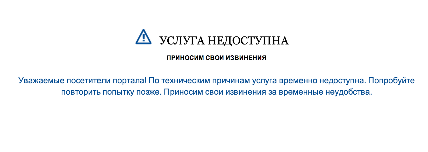 10.11.20142ЕПГУМуниципальные образования Алтайского края Предоставление жилого помещения по договору социального наймаПредоставление жилого помещения по договору социального наймаhttp://22.gosuslugi.ru/pgu/service/2220000010000172702_102200065.html#_descriptionПроблема работы кнопки "Получить услугу" или авторизации по ЕСИА10.11.2014№ п/пЕПГУ/РПГУОрган властиНаименование услугиНаименование подуслугиСсылка на услугу в Ведомственном рубрикатореТип ошибки Скриншот ошибки Дата мониторинга 1ЕПГУГлавное управление Алтайского края по социальной защите населения и преодолению последствий ядерных испытаний на Семипалатинском полигоне Рассмотрение обращений малоимущих граждан и граждан, находящихся в трудной жизненной ситуации, о предоставлении материальной помощи в денежной формеРассмотрение обращений малоимущих граждан и граждан, находящихся в трудной жизненной ситуации, о предоставлении материальной помощи в денежной формеhttp://22.gosuslugi.ru/pgu/service/2200000010000108774_2299109.html#_descriptionОшибка работы электронной формы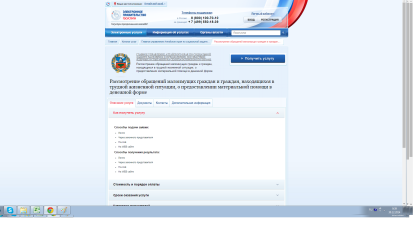 08.11.20142ЕПГУУправление записи актов гражданского состояния Алтайского краяВнесение исправлений, изменений, дополнений в записи актов гражданского состоянияПриём заявления на регистрацию заключения бракаhttp://www.gosuslugi.ru/pgu/service/2200000010030051971_5499002.html#!_descriptionОшибка работы электронной формы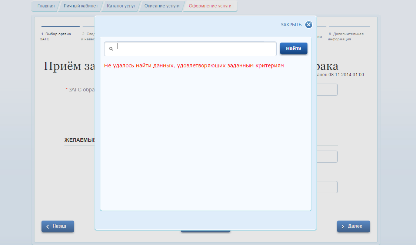 08.11.20143ЕПГУГлавное управление Алтайского края по здравоохранению и фармацевтической деятельностиЛицензирование фармацевтической деятельности (за исключением деятельности, осуществляемой организациями оптовой торговли лекарственными средствами и аптечными организациями, подведомственными федеральным органам исполнительной власти, государственным академиям наук)Лицензирование фармацевтической деятельностиhttp://22.gosuslugi.ru/pgu/service/2200000010030021319_102210098.html#_descriptionТехнические проблемы загрузки форм/страниц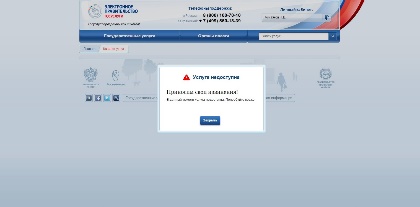 02.11.20144ЕПГУМуниципальные образования Алтайского края Предоставление информации об очередности граждан, принятых на учет в качестве нуждающихся в жилых помещенияхПредоставление информации об очередности граждан, принятых на учет в качестве нуждающихся в жилых помещенияхhttp://22.gosuslugi.ru/pgu/service/2220000010000170810_102200057.html#_descriptionТехнические проблемы загрузки форм/страниц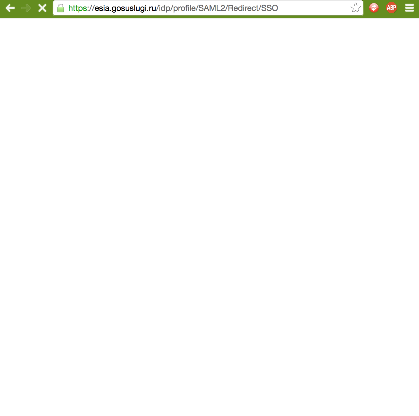 10.11.20145ЕПГУМуниципальные образования Алтайского края Выдача копий архивных документов, подтверждающих право на владение землейВыдача копий архивных документов, подтверждающих право на владение землейhttp://22.gosuslugi.ru/pgu/service/2220000010000170921_102200058.html#_descriptionТехнические проблемы загрузки форм/страниц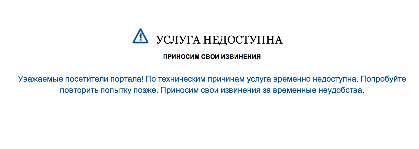 10.11.20146ЕПГУМуниципальные образования Алтайского края Осуществление передачи (приватизации) жилого помещения в собственность гражданОсуществление передачи (приватизации) жилого помещения в собственность граждан (заключение договора)http://22.gosuslugi.ru/pgu/service/2220000010000170975_102200059.html#_descriptionОшибка при формировании/отправке запроса в ведомство10.11.20147ЕПГУМуниципальные образования Алтайского края Предоставление жилого помещения муниципального специализированного жилищного фонда (общежития, служебные, маневренные, жилые помещения)Предоставление жилого помещения муниципального специализированного жилищного фонда (общежития, служебные, маневренные, жилые помещения)http://22.gosuslugi.ru/pgu/service/2220000010000172635_102200063.html#_descriptionОшибка при формировании/отправке запроса в ведомство10.11.20148ЕПГУМуниципальные образования Алтайского края Выдача выписки из похозяйственной книги населённого пунктаВыдача выписки из похозяйственной книги населённого пунктаhttp://22.gosuslugi.ru/pgu/service/2220000010000216718_102200093.html#_descriptionТехнические проблемы загрузки форм/страниц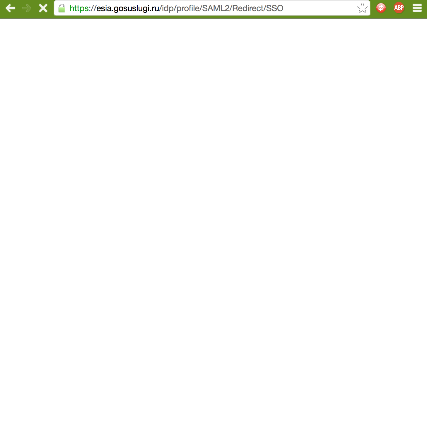 10.11.2014№ п/пЕПГУ/РПГУОрган властиНаименование услугиНаименование подуслугиСсылка на услугу в Ведомственном рубрикатореДата отправки заявления 1ЕПГУГлавное управление природных ресурсов и экологии Алтайского краяВыдача и аннулирование охотничьих билетов единого федерального образцаПолучение и аннулирование охотничьего билета единого федерального образцаhttp://www.gosuslugi.ru/pgu/service/2200000010030018897_102200013.html#_description14.12.20142ЕПГУМуниципальные образования Алтайского края Прием и выдача документов о государственной регистрации актов гражданского состояния: рождения, заключения брака, расторжения брака, усыновления (удочерения), установления отцовства, перемены имени, смертиПриём заявления на регистрацию расторжения бракаhttp://www.gosuslugi.ru/pgu/service/2220000010000176720_5499041.html#!_description08.11.20143ЕПГУУправление записи актов гражданского состояния Алтайского краяВнесение исправлений, изменений, дополнений в записи актов гражданского состоянияГосударственная регистрация рожденияhttp://www.gosuslugi.ru/pgu/service/2200000010030056851_5422001.html#!_description08.11.20144ЕПГУУправление записи актов гражданского состояния Алтайского краяВнесение исправлений, изменений, дополнений в записи актов гражданского состоянияРегистрация смертиhttp://www.gosuslugi.ru/pgu/service/2200000010030059082_5422012.html#!_description08.11.20145ЕПГУУправление Алтайского края по развитию предпринимательства и рыночной инфраструктурыГосударственная услуга по лицензированию заготовки, хранения,  переработки и реализации лома черных металлов, цветных металлов Предоставление лицензииhttp://22.gosuslugi.ru/pgu/service/2200000010030017034_102200038.html#_description02.11.20146ЕПГУУправление Алтайского края по развитию предпринимательства и рыночной инфраструктурыПредоставление управлением Алтайского края по развитию предпринимательства и рыночной инфраструктуры государственной услуги по лицензированию розничной продажи алкогольной продукцииВыдача лицензии на розничную продажу алкогольной продукцииhttp://22.gosuslugi.ru/pgu/service/2200000010030017702_102200031.html#_description02.11.20147ЕПГУГлавное управление Алтайского края по здравоохранению и фармацевтической деятельностиЛицензирование оборота наркотических средств, психотропных веществ и их прекурсоров, культивированию наркосодержащих растений (в части деятельности по обороту наркотических средств и психотропных веществ, внесенных в списки I, II и III перечня наркотических средств, психотропных веществ и их прекурсоров, подлежащих контролю в Российской Федерации, за исключением деятельности, осуществляемой организациями оптовой торговли лекарственными средствами и аптечными организациями, подведомственными федеральным органам исполнительной власти, государственным академиям наук)Переоформление лицензии оборота наркотических средствhttp://22.gosuslugi.ru/pgu/service/2200000010030021504_102210099.html#_description02.11.20148ЕПГУГлавное управление Алтайского края по здравоохранению и фармацевтической деятельностиЛицензирование медицинской деятельности медицинских организаций (за исключением медицинских организаций, подведомственных федеральным органам исполнительной власти, государственным академиям наук, а также медицинских организаций, осуществляющих деятельность по оказанию высокотехнологичной медицинской помощи)Переоформление лицензии медицинской деятельности медицинских организацийhttp://22.gosuslugi.ru/pgu/service/2200000010030021173_102210097.html#_description02.11.20149ЕПГУГлавное управление образования и молодежной политики Алтайского краяЛицензирование образовательной деятельностиПолучение лицензии на осуществление образовательной деятельностиhttp://22.gosuslugi.ru/pgu/service/2200000010000107041_102200082.html#_description02.11.201410ЕПГУМуниципальные образования Алтайского края Предоставление информации о порядке предоставления жилищно-коммунальных услуг населению.Получение информации о порядке предоставления жилищно-коммунальных услуг населениюhttp://22.gosuslugi.ru/pgu/service/2220000010000101822_102200089.html#_description10.11.201411ЕПГУМуниципальные образования Алтайского края Присвоение адреса объекту недвижимости.Присвоение адреса объекту недвижимости.http://22.gosuslugi.ru/pgu/service/2220000010000102764_102200061.html#_description10.11.201412ЕПГУМуниципальные образования Алтайского края Выдача ордеров на производство земляных работВыдача ордеров на производство земляных работhttp://22.gosuslugi.ru/pgu/service/2220000010000172579_102200060.html#_description10.11.201413ЕПГУМуниципальные образования Алтайского края Выдача разрешения на организацию розничного рынкаВыдача разрешений на право организации розничного рынкаhttp://22.gosuslugi.ru/pgu/service/2220000010000172600_102200062.html#_description10.11.201414ЕПГУМуниципальные образования Алтайского края Выдача специального разрешения на движение по автомобильным дорогам местного значения транспортного средства, осуществляющего перевозку опасных, крупногабаритный и (или) тяжеловесного грузовВыдача специальных разрешений на перевозку тяжеловесных и (или) крупногабаритных грузов по автомобильным дорогам местного значенияhttp://22.gosuslugi.ru/pgu/service/2220000010000172911_102200067.html#_description29.11.201415ЕПГУМуниципальные образования Алтайского края Выдача разрешений на снос или пересадку зеленых насажденийВыдача разрешений на снос или пересадку зеленых насажденийhttp://22.gosuslugi.ru/pgu/service/2220000010000216756_102200094.html#_description10.11.201416ЕПГУМуниципальные образования Алтайского края Выдача согласования на организацию ярмаркиВыдача согласования на организацию ярмаркиhttp://22.gosuslugi.ru/pgu/service/2220000010000216810_102200084.html#_description10.11.201417ЕПГУМуниципальные образования Алтайского края Выдача специальных разрешений (пропусков) на проезд по автомобильным дорогам общего пользования местного значения в период временного ограничения или прекращения движенияВыдача специальных разрешений (пропусков) на проезд по автомобильным дорогам общего пользования местного значения в период временного ограничения или прекращения движенияhttp://22.gosuslugi.ru/pgu/service/2220000010000216824_102200085.html#_description10.11.201418ЕПГУМуниципальные образования Алтайского края Назначение и выплата компенсации части родительской платы за содержание ребенка в муниципальных образовательных учреждениях, реализующих основную общеобразовательную программу дошкольного образованияНазначение и выплата компенсации части родительской платы за содержание ребенка в муниципальных образовательных учреждениях, реализующих основную общеобразовательную программу дошкольного образованияhttp://22.gosuslugi.ru/pgu/service/2220000010000216836_102200086.html#_description10.11.201419ЕПГУМуниципальные образования Алтайского края Предоставление информации, прием документов органами опеки и попечительства от лиц, желающих установить опеку (попечительство) или патронаж над определенной  категорией граждан (малолетние, несовершеннолетние)Установление опеки или попечительстваhttp://22.gosuslugi.ru/pgu/service/2220000010000105515_102200008.html#_description10.11.2014№ п/пЕПГУ/РПГУОрган властиНаименование услугиНаименование подуслугиСсылка на услугу в Ведомственном рубрикатореДата отправки заявления 1ЕПГУГлавное управление Алтайского края по социальной защите населения и преодолению последствий ядерных испытаний на Семипалатинском полигонеНазначение и выплата субсидии на оплату жилого помещения и коммунальных услугНазначение и выплата субсидии на оплату жилого помещения и коммунальных услугhttp://www.gosuslugi.ru/pgu/service/2200000010000107193_102200005.html#_description08.11.20142ЕПГУГлавное управление Алтайского края по социальной защите населения и преодолению последствий ядерных испытаний на Семипалатинском полигонеНазначение и выплата ежемесячного пособия по уходу за ребенкомНазначение и выплата ежемесячного пособия по уходу за ребенкомhttp://www.gosuslugi.ru/pgu/service/2200000010030027762_102200004.html#_description08.11.20143ЕПГУМуниципальные образования Алтайского края Выдача градостроительного плана земельного участкаВыдача градостроительного плана земельного участкаhttp://22.gosuslugi.ru/pgu/service/2220000010000100828_102200011.html#_description10.11.20144ЕПГУУправление Алтайского края по культуре и архивному делуПредоставление информации об объектах культурного наследия регионального или местного значения, находящихся на территории субъекта федерации и включенных в единый государственный реестр объектов культурного наследия (памятников истории и культуры) народов Российской ФедерацииПредоставление информации об объектах культурного наследия регионального или местного значения, находящихся на территории Алтайского края и включенных в единый государственный реестр объектов культурного наследия (памятников истории и культуры) народов Роhttp://22.gosuslugi.ru/pgu/service/2200000010000119400_102200105.html#_description10.11.20145ЕПГУМуниципальные образования Алтайского края Выдача разрешения на отклонение от предельных параметров разрешенного строительства, реконструкции объектов капитального строительстваВыдача разрешения на отклонение от предельных параметров разрешенного строительства, реконструкции объектов капитального строительстваhttp://22.gosuslugi.ru/pgu/service/2220000010000216770_102200095.html#_description10.11.20146ЕПГУМуниципальные образования Алтайского края Выдача сведений из реестра муниципального имуществаВыдача сведений из реестра муниципального имуществаhttp://22.gosuslugi.ru/pgu/service/2220000010000216796_102200096.html#_description10.11.20147ЕПГУМуниципальные образования Алтайского края Предоставление единовременных денежных выплат молодым семьямПредоставление единовременных денежных выплат молодым семьямhttp://22.gosuslugi.ru/pgu/service/2220000010000216848_102200087.html#_description10.11.20148ЕПГУМуниципальные образования Алтайского края Предоставление земельных участков из земель сельскохозяйственного назначения, находящихся в муниципальной собственности, для создания крестьянско-фермерского хозяйства и осуществления его деятельностиПредоставление земельных участков из земель сельскохозяйственного назначения, находящихся в муниципальной собственности, для создания крестьянско-фермерского хозяйства и осуществления его деятельностиhttp://22.gosuslugi.ru/pgu/service/2220000010000216860_102200088.html#_description10.11.20149ЕПГУМуниципальные образования Алтайского края Предоставление информации об объектах недвижимого имущества, находящихся в государственной и муниципальной собственности и предназначенных для сдачи в арендуПредоставление информации об объектах недвижимого имущества, находящихся в государственной и муниципальной собственности и предназначенных для сдачи в арендуhttp://22.gosuslugi.ru/pgu/service/2220000010000216880_102200090.html#_description10.11.201410ЕПГУМуниципальные образования Алтайского края Предоставление разрешения на условно разрешенный вид использования земельного участка или объекта капитального строительстваПредоставление разрешения на условно разрешенный вид использования земельного участка или объекта капитального строительстваhttp://22.gosuslugi.ru/pgu/service/2220000010000216892_102200091.html#_description10.11.201411ЕПГУМуниципальные образования Алтайского края Учет граждан, имеющих трех и более детей, желающих приобрести земельные участки (Закон Алтайского края от 16.12.2002 №88-ЗС «О бесплатном предоставлении в собственность земельных участков»)Учет граждан, имеющих трех и более детей, желающих приобрести земельные участки (Закон Алтайского края от 16.12.2002 №88-ЗС «О бесплатном предоставлении в собственность земельных участков»)http://22.gosuslugi.ru/pgu/service/2220000010000216917_102200092.html#_description10.11.201412ЕПГУКомитет по земельным ресурсам и землеустройству города БарнаулаПредоставление земельных участков членам садоводческих, огороднических, дачных некоммерческих объединений из состава земельных участков указанных объединений (из земель, государственная собственность на которые не разграничена или находящихся в муниципальной собственности)Предоставление земельных участков членам садоводческих, огороднических, дачных некоммерческих объединенийhttp://22.gosuslugi.ru/pgu/service/2240100010000024262_102200118.html#_description10.11.201413ЕПГУУправление ветеринарии Алтайского краяРегистрация специалистов в области ветеринарии, занимающихся предпринимательской деятельностьюРегистрация специалистов в области ветеринарии, занимающихся предпринимательской деятельностьюhttp://22.gosuslugi.ru/pgu/service/2200000010000106762_102200069.html#_description10.11.201414ЕПГУГлавное управление строительства, транспорта, жилищно-коммунального и дорожного хозяйства Алтайского края    Выдача разрешения юридическим лицам и индивидуальным предпринимателям на осуществление деятельности по перевозке пассажиров и багажа легковым такси в Алтайском краеВыдача разрешения на осуществление деятельности по перевозке пассажиров и багажа легковым таксиhttp://22.gosuslugi.ru/pgu/service/2200000010030018706_102200014.html#_description29.11.201415ЕПГУМуниципальные образования Алтайского края Предоставление юридическим и физическим лицам в постоянное (бессрочное) пользование, в безвозмездное пользование, аренду, собственность земельных участковПредоставление юридическим и физическим лицам в постоянное (бессрочное) пользование, в безвозмездное пользование, аренду, собственность земельных участковhttp://22.gosuslugi.ru/pgu/service/2220000010000126380_102200001.html#_description10.11.201416ЕПГУУправление Алтайского края по культуре и архивному делуОформление охранного обязательства с собственником (пользователем) объекта культурного наследияОформление охранного обязательства с собственником (пользователем) объекта культурного наследияhttp://22.gosuslugi.ru/pgu/service/2200000010030007577_102200022.html#_description10.11.2014п/п номераНаименование вышестоящего органаНаименования офисаФИО рук-ля офисаНормализованный номер телефона30.10.201431.10.201405.11.201406.11.201407.11.201410.11.201411.11.201412.11.201413.11.201414.11.20141Администрация Змеиногорского районаГлавныйДударенко Надежда Григорьевна,председатель комитета Администрации Змеиногорского района Алтайского края по культуре7385872256112:239:1310:1311:1312:1313:136:137:1313:136:232Комитет Администрации Змеиногорского района Алтайского края по образованию и делам молодежи Муниципальное бюджетное дошкольное образовательное учреждение «Змеиногорский детский сад   «Улыбка» Змеиногорского района Алтайского краяРеброва Светлана Петровна7923729741612:263Комитет Администрации Змеиногорского района Алтайского края по образованию и делам молодежи Муниципальное бюджетное образовательное учреждение  дополнительного образования детей "Детский оздоровительно-образовательный лагерь "Чайка" Змеингорского района Алтайского краяБыковский Алексей Александрович7903996675712:264Комитет Администрации Змеиногорского района Алтайского края по образованию и делам молодежи Муниципальное казённое общеобразовательное учреждение Воронежская начальная общеобразовательное школа Зм еиногорского района Алтайского краяКочеткова Елена Анатольевна7385872267012:265Администрация Благовещенского районаАдминистрацияСвинин Олег Викторович7385642853512:2913:166:306Администрация Краснощековского районаАдминистрация Акимовского сельсоветаМитина Тамара Васильевна7385752834312:297Муниципальные образования Алтайского краяАдминистрация Алейского районаАгаркова Светлана Яковлевна7385532240112:228Администрация Локтевского района Алтайского краяАдминистрация Александровского сельсовета Локтевского районаБолдырева Галина Анатольевна7385862764312:289Муниципальные образования Алтайского краяАдминистрация Алтайского районаКоршунов Виктор Павлович7385372240112:2410Администрация Павловского районаАдминистрация Арбузовского сельсовета Павловского района  Вохминцева Ирина Сергеевна7385814762312:2713:15ПоказательКол-во номеровВсего вызововСтатус звонкаСтатус звонкаСтатус звонкаСтатус звонкаСтатус звонкаСтатус звонкаПоказательКол-во номеровВсего вызововномер занятномер не доступен (невозможно произвести вызов)номер не ответил (трубку не сняли)номер ответил, сообщение не прослушано до концаномер ответил, сообщение прослушано до концаномер ответил, нажата клавиша подтвержденияКоличество вызовов 85321038812116115949391Доля от общего количества вызовов --4%19%1%16%51%9%ПоказательКол-во номеровКоличество успешных вызововВремя до поднятия трубкиВремя до поднятия трубкиВремя до поднятия трубкиВремя до поднятия трубкиВремя до поднятия трубкиВремя до поднятия трубкиПоказательКол-во номеровКоличество успешных вызововдо 10 сек10-20 сек20-30 сек30-40 сек40-50 сек50-60 секКоличество вызовов 853743468224272310Доля от общего количества вызовов --63%30%4%3%0%0%п/п номераНаименование офисаФИО рук-ля офисаНормализованный номер телефонаВсего вызововСтатус звонкаСтатус звонкаСтатус звонкаСтатус звонкаСтатус звонкаСтатус звонкаВремя до поднятия трубкиВремя до поднятия трубкиВремя до поднятия трубкиВремя до поднятия трубкиВремя до поднятия трубкиВремя до поднятия трубкип/п номераНаименование офисаФИО рук-ля офисаНормализованный номер телефонаВсего вызововномер занятномер не доступен (невозможно произвести вызов)номер не ответил (трубку не сняли)номер ответил, сообщение не прослушано до концаномер ответил, сообщение прослушано до концаномер ответил, нажата клавиша подтверждениядо 10 сек10-20 сек20-30 сек30-40 сек40-50 сек50-60 сек1ГлавныйДударенко Надежда Григорьевна,председатель комитета Администрации Змеиногорского района Алтайского края по культуре738587225611001000000000002 Муниципальное бюджетное дошкольное образовательное учреждение «Змеиногорский детский сад   «Улыбка» Змеиногорского района Алтайского краяРеброва Светлана Петровна7923729741610000101000003 Муниципальное бюджетное образовательное учреждение  дополнительного образования детей "Детский оздоровительно-образовательный лагерь "Чайка" Змеингорского района Алтайского краяБыковский Алексей Александрович7903996675710000100100004 Муниципальное казённое общеобразовательное учреждение Воронежская начальная общеобразовательное школа Зм еиногорского района Алтайского краяКочеткова Елена Анатольевна7385872267010000101000005АдминистрацияСвинин Олег Викторович7385642853532000101000006Администрация Акимовского сельсоветаМитина Тамара Васильевна7385752834310000101000007Администрация Алейского районаАгаркова Светлана Яковлевна7385532240110000101000008Администрация Александровского сельсовета Локтевского районаБолдырева Галина Анатольевна7385862764310001001000009Администрация Алтайского районаКоршунов Виктор Павлович73853722401100001010000010Администрация Арбузовского сельсовета Павловского района  Вохминцева Ирина Сергеевна738581476232100100010000п/п услугиЕПГУ/РПГУОрган властиНаименование услугиНаименование подуслугиСсылка на подуслугу1.1. Размещение информации1.1. Размещение информации2.1. Запись на прием для подачи док-ов2.1. Запись на прием для подачи док-ов3.1. Размещение эл. форм док-ов3.1. Размещение эл. форм док-ов4.1. Предварительный прием эл.док-ов4.1. Предварительный прием эл.док-ов5.1. Оплата пошлины5.1. Оплата пошлинып/п услугиЕПГУ/РПГУОрган властиНаименование услугиНаименование подуслугиСсылка на подуслугуВыполненоКачествоВыполненоКачествоВыполненоКачествоВыполненоКачествоВыполненоКачество1ЕПГУМуниципальные образования Алтайского края Выдача разрешений на строительство, разрешений на ввод объектов в эксплуатацию при осуществлении строительства, реконструкции, расположенных на территории муниципального образования.Получение разрешения на строительство, реконструкциюhttp://www.gosuslugi.ru/pgu/service/2220000010000118381_.html#!_description170%00%00%хх2ЕПГУМуниципальные образования Алтайского края Принятие документов, а также выдача решений о переводе или об отказе в переводе жилого помещения в нежилое или нежилого помещения в жилое помещениеПринятие документов, а также выдача решений о переводе или об отказе в переводе жилового помещения в нежилое или нежилого помещения в жилое помещениеhttp://www.gosuslugi.ru/pgu/service/2220000010000087567_102200012.html#_description173%00%00%хх3ЕПГУМуниципальные образования Алтайского края Прием заявлений и выдача документов о согласовании переустройства и (или) перепланировки жилого помещенияПрием заявлений и выдача документов о согласовании переустройства и (или) перепланировки жилого помещенияhttp://www.gosuslugi.ru/pgu/service/2220000010000100678_102200007.html#_description172%00%00%хх4ЕПГУМуниципальные образования Алтайского края Прием заявлений, документов, а также постановка на учет граждан в качестве нуждающихся в жилых помещенияхПрием заявлений, документов, а также постановка на учет граждан в качестве нуждающихся в жилых помещенияхhttp://www.gosuslugi.ru/pgu/service/2220000010000101130_102200006.html#_description170%00%00%хх5ЕПГУМуниципальные образования Алтайского края Выдача разрешения на установку рекламной конструкцииВыдача разрешений на установку рекламных конструкцийhttp://www.gosuslugi.ru/pgu/service/2220000010000087733_102200010.html#_description163%00%00%00%6ЕПГУМуниципальные образования Алтайского края Прием и выдача документов о государственной регистрации актов гражданского состояния: рождения, заключения брака, расторжения брака, усыновления (удочерения), установления отцовства, перемены имени, смертиПриём заявления на регистрацию расторжения бракаhttp://www.gosuslugi.ru/pgu/service/2220000010000176720_5499041.html#!_description161%160%040%00%7ЕПГУМуниципальные образования Алтайского края Выдача градостроительного плана земельного участкаВыдача градостроительного плана земельного участкаhttp://22.gosuslugi.ru/pgu/service/2220000010000100828_102200011.html#_description00%00%048%хх8ЕПГУМуниципальные образования Алтайского края Предоставление информации о порядке предоставления жилищно-коммунальных услуг населению.Получение информации о порядке предоставления жилищно-коммунальных услуг населениюhttp://22.gosuslugi.ru/pgu/service/2220000010000101822_102200089.html#_description00%00%037%хх9ЕПГУМуниципальные образования Алтайского края Присвоение адреса объекту недвижимости.Присвоение адреса объекту недвижимости.http://22.gosuslugi.ru/pgu/service/2220000010000102764_102200061.html#_description00%00%037%хх10ЕПГУМуниципальные образования Алтайского края Предоставление информации об очередности граждан, принятых на учет в качестве нуждающихся в жилых помещенияхПредоставление информации об очередности граждан, принятых на учет в качестве нуждающихся в жилых помещенияхhttp://22.gosuslugi.ru/pgu/service/2220000010000170810_102200057.html#_description00%00%021%хх11ЕПГУМуниципальные образования Алтайского края Выдача копий архивных документов, подтверждающих право на владение землейВыдача копий архивных документов, подтверждающих право на владение землейhttp://22.gosuslugi.ru/pgu/service/2220000010000170921_102200058.html#_description00%00%019%хх12ЕПГУМуниципальные образования Алтайского края Осуществление передачи (приватизации) жилого помещения в собственность гражданОсуществление передачи (приватизации) жилого помещения в собственность граждан (заключение договора)http://22.gosuslugi.ru/pgu/service/2220000010000170975_102200059.html#_description00%00%019%хх13ЕПГУМуниципальные образования Алтайского края Выдача ордеров на производство земляных работВыдача ордеров на производство земляных работhttp://22.gosuslugi.ru/pgu/service/2220000010000172579_102200060.html#_description00%00%037%хх14ЕПГУМуниципальные образования Алтайского края Выдача разрешения на организацию розничного рынкаВыдача разрешений на право организации розничного рынкаhttp://22.gosuslugi.ru/pgu/service/2220000010000172600_102200062.html#_description00%00%037%хх15ЕПГУМуниципальные образования Алтайского края Предоставление жилого помещения муниципального специализированного жилищного фонда (общежития, служебные, маневренные, жилые помещения)Предоставление жилого помещения муниципального специализированного жилищного фонда (общежития, служебные, маневренные, жилые помещения)http://22.gosuslugi.ru/pgu/service/2220000010000172635_102200063.html#_description00%00%019%хх16ЕПГУМуниципальные образования Алтайского края Утверждение схемы расположения земельных участков на кадастровом плане или кадастровой карте территорииУтверждение схемы расположения земельных участков на кадастровом плане или кадастровой карте территорииhttp://22.gosuslugi.ru/pgu/service/2220000010000172668_102200064.html#_description00%00%07%хх17ЕПГУМуниципальные образования Алтайского края Предоставление жилого помещения по договору социального наймаПредоставление жилого помещения по договору социального наймаhttp://22.gosuslugi.ru/pgu/service/2220000010000172702_102200065.html#_description00%00%07%хх18ЕПГУМуниципальные образования Алтайского края Выдача специального разрешения на движение по автомобильным дорогам местного значения транспортного средства, осуществляющего перевозку опасных, крупногабаритный и (или) тяжеловесного грузовВыдача специальных разрешений на перевозку тяжеловесных и (или) крупногабаритных грузов по автомобильным дорогам местного значенияhttp://22.gosuslugi.ru/pgu/service/2220000010000172911_102200067.html#_description00%00%040%00%19ЕПГУМуниципальные образования Алтайского края Выдача выписки из похозяйственной книги населённого пунктаВыдача выписки из похозяйственной книги населённого пунктаhttp://22.gosuslugi.ru/pgu/service/2220000010000216718_102200093.html#_description00%00%021%хх20ЕПГУМуниципальные образования Алтайского края Выдача разрешений на снос или пересадку зеленых насажденийВыдача разрешений на снос или пересадку зеленых насажденийhttp://22.gosuslugi.ru/pgu/service/2220000010000216756_102200094.html#_description00%00%037%хх21ЕПГУМуниципальные образования Алтайского края Выдача разрешения на отклонение от предельных параметров разрешенного строительства, реконструкции объектов капитального строительстваВыдача разрешения на отклонение от предельных параметров разрешенного строительства, реконструкции объектов капитального строительстваhttp://22.gosuslugi.ru/pgu/service/2220000010000216770_102200095.html#_description00%00%042%хх22ЕПГУМуниципальные образования Алтайского края Выдача сведений из реестра муниципального имуществаВыдача сведений из реестра муниципального имуществаhttp://22.gosuslugi.ru/pgu/service/2220000010000216796_102200096.html#_description00%00%048%хх23ЕПГУМуниципальные образования Алтайского края Выдача согласования на организацию ярмаркиВыдача согласования на организацию ярмаркиhttp://22.gosuslugi.ru/pgu/service/2220000010000216810_102200084.html#_description00%00%037%хх24ЕПГУМуниципальные образования Алтайского края Выдача специальных разрешений (пропусков) на проезд по автомобильным дорогам общего пользования местного значения в период временного ограничения или прекращения движенияВыдача специальных разрешений (пропусков) на проезд по автомобильным дорогам общего пользования местного значения в период временного ограничения или прекращения движенияhttp://22.gosuslugi.ru/pgu/service/2220000010000216824_102200085.html#_description00%00%037%хх25ЕПГУМуниципальные образования Алтайского края Назначение и выплата компенсации части родительской платы за содержание ребенка в муниципальных образовательных учреждениях, реализующих основную общеобразовательную программу дошкольного образованияНазначение и выплата компенсации части родительской платы за содержание ребенка в муниципальных образовательных учреждениях, реализующих основную общеобразовательную программу дошкольного образованияhttp://22.gosuslugi.ru/pgu/service/2220000010000216836_102200086.html#_description00%00%037%хх26ЕПГУМуниципальные образования Алтайского края Предоставление единовременных денежных выплат молодым семьямПредоставление единовременных денежных выплат молодым семьямhttp://22.gosuslugi.ru/pgu/service/2220000010000216848_102200087.html#_description00%00%048%хх27ЕПГУМуниципальные образования Алтайского края Предоставление земельных участков из земель сельскохозяйственного назначения, находящихся в муниципальной собственности, для создания крестьянско-фермерского хозяйства и осуществления его деятельностиПредоставление земельных участков из земель сельскохозяйственного назначения, находящихся в муниципальной собственности, для создания крестьянско-фермерского хозяйства и осуществления его деятельностиhttp://22.gosuslugi.ru/pgu/service/2220000010000216860_102200088.html#_description00%00%048%хх28ЕПГУМуниципальные образования Алтайского края Предоставление информации об объектах недвижимого имущества, находящихся в государственной и муниципальной собственности и предназначенных для сдачи в арендуПредоставление информации об объектах недвижимого имущества, находящихся в государственной и муниципальной собственности и предназначенных для сдачи в арендуhttp://22.gosuslugi.ru/pgu/service/2220000010000216880_102200090.html#_description00%00%048%хх29ЕПГУМуниципальные образования Алтайского края Предоставление разрешения на условно разрешенный вид использования земельного участка или объекта капитального строительстваПредоставление разрешения на условно разрешенный вид использования земельного участка или объекта капитального строительстваhttp://22.gosuslugi.ru/pgu/service/2220000010000216892_102200091.html#_description00%00%048%хх30ЕПГУМуниципальные образования Алтайского края Учет граждан, имеющих трех и более детей, желающих приобрести земельные участки (Закон Алтайского края от 16.12.2002 №88-ЗС «О бесплатном предоставлении в собственность земельных участков»)Учет граждан, имеющих трех и более детей, желающих приобрести земельные участки (Закон Алтайского края от 16.12.2002 №88-ЗС «О бесплатном предоставлении в собственность земельных участков»)http://22.gosuslugi.ru/pgu/service/2220000010000216917_102200092.html#_description00%00%048%хх31ЕПГУМуниципальные образования Алтайского края Предоставление информации, прием документов органами опеки и попечительства от лиц, желающих установить опеку (попечительство) или патронаж над определенной  категорией граждан (малолетние, несовершеннолетние)Установление опеки или попечительстваhttp://22.gosuslugi.ru/pgu/service/2220000010000105515_102200008.html#_description00%00%037%хх32ЕПГУМуниципальные образования Алтайского края Предоставление юридическим и физическим лицам в постоянное (бессрочное) пользование, в безвозмездное пользование, аренду, собственность земельных участковПредоставление юридическим и физическим лицам в постоянное (бессрочное) пользование, в безвозмездное пользование, аренду, собственность земельных участковhttp://22.gosuslugi.ru/pgu/service/2220000010000126380_102200001.html#_description00%00%060%хх33ЕПГУГлавное управление Алтайского края по социальной защите населения и преодолению последствий ядерных испытаний на Семипалатинском полигонеНазначение и выплата субсидии на оплату жилого помещения и коммунальных услугНазначение и выплата субсидии на оплату жилого помещения и коммунальных услугhttp://www.gosuslugi.ru/pgu/service/2200000010000107193_102200005.html#_description170%00%061%хх34ЕПГУГлавное управление Алтайского края по социальной защите населения и преодолению последствий ядерных испытаний на Семипалатинском полигоне Рассмотрение обращений малоимущих граждан и граждан, находящихся в трудной жизненной ситуации, о предоставлении материальной помощи в денежной формеРассмотрение обращений малоимущих граждан и граждан, находящихся в трудной жизненной ситуации, о предоставлении материальной помощи в денежной формеhttp://22.gosuslugi.ru/pgu/service/2200000010000108774_2299109.html#_description070%00%019%хх35ЕПГУГлавное управление Алтайского края по социальной защите населения и преодолению последствий ядерных испытаний на Семипалатинском полигонеНазначение и выплата ежемесячного пособия по уходу за ребенкомНазначение и выплата ежемесячного пособия по уходу за ребенкомhttp://www.gosuslugi.ru/pgu/service/2200000010030027762_102200004.html#_description167%00%063%хх36ЕПГУГлавное управление природных ресурсов и экологии Алтайского краяВыдача и аннулирование охотничьих билетов единого федерального образцаПолучение и аннулирование охотничьего билета единого федерального образцаhttp://www.gosuslugi.ru/pgu/service/2200000010030018897_102200013.html#_description169%00%036%хх37ЕПГУУправление записи актов гражданского состояния Алтайского краяВнесение исправлений, изменений, дополнений в записи актов гражданского состоянияГосударственная регистрация рожденияhttp://www.gosuslugi.ru/pgu/service/2200000010030056851_5422001.html#!_description063%160%041%хх38ЕПГУУправление записи актов гражданского состояния Алтайского краяВнесение исправлений, изменений, дополнений в записи актов гражданского состоянияПриём заявления на регистрацию заключения бракаhttp://www.gosuslugi.ru/pgu/service/2200000010030051971_5499002.html#!_description161%00%019%00%39ЕПГУУправление записи актов гражданского состояния Алтайского краяВнесение исправлений, изменений, дополнений в записи актов гражданского состоянияРегистрация смертиhttp://www.gosuslugi.ru/pgu/service/2200000010030059082_5422012.html#!_description072%160%041%хх40ЕПГУУправление Алтайского края по развитию предпринимательства и рыночной инфраструктурыГосударственная услуга по лицензированию заготовки, хранения,  переработки и реализации лома черных металлов, цветных металлов Предоставление лицензииhttp://22.gosuslugi.ru/pgu/service/2200000010030017034_102200038.html#_description065%00%033%хх41ЕПГУУправление Алтайского края по развитию предпринимательства и рыночной инфраструктурыПредоставление управлением Алтайского края по развитию предпринимательства и рыночной инфраструктуры государственной услуги по лицензированию розничной продажи алкогольной продукцииВыдача лицензии на розничную продажу алкогольной продукцииhttp://22.gosuslugi.ru/pgu/service/2200000010030017702_102200031.html#_description061%00%033%хх42ЕПГУГлавное управление Алтайского края по здравоохранению и фармацевтической деятельностиЛицензирование оборота наркотических средств, психотропных веществ и их прекурсоров, культивированию наркосодержащих растений (в части деятельности по обороту наркотических средств и психотропных веществ, внесенных в списки I, II и III перечня наркотических средств, психотропных веществ и их прекурсоров, подлежащих контролю в Российской Федерации, за исключением деятельности, осуществляемой организациями оптовой торговли лекарственными средствами и аптечными организациями, подведомственными федеральным органам исполнительной власти, государственным академиям наук)Переоформление лицензии оборота наркотических средствhttp://22.gosuslugi.ru/pgu/service/2200000010030021504_102210099.html#_description062%00%047%00%43ЕПГУГлавное управление Алтайского края по здравоохранению и фармацевтической деятельностиЛицензирование медицинской деятельности медицинских организаций (за исключением медицинских организаций, подведомственных федеральным органам исполнительной власти, государственным академиям наук, а также медицинских организаций, осуществляющих деятельность по оказанию высокотехнологичной медицинской помощи)Переоформление лицензии медицинской деятельности медицинских организацийhttp://22.gosuslugi.ru/pgu/service/2200000010030021173_102210097.html#_description059%00%047%00%44ЕПГУГлавное управление Алтайского края по здравоохранению и фармацевтической деятельностиЛицензирование фармацевтической деятельности (за исключением деятельности, осуществляемой организациями оптовой торговли лекарственными средствами и аптечными организациями, подведомственными федеральным органам исполнительной власти, государственным академиям наук)Лицензирование фармацевтической деятельностиhttp://22.gosuslugi.ru/pgu/service/2200000010030021319_102210098.html#_description046%00%026%00%45ЕПГУГлавное управление образования и молодежной политики Алтайского краяЛицензирование образовательной деятельностиПолучение лицензии на осуществление образовательной деятельностиhttp://22.gosuslugi.ru/pgu/service/2200000010000107041_102200082.html#_description079%00%044%00%46ЕПГУУправление Алтайского края по культуре и архивному делуПредоставление информации об объектах культурного наследия регионального или местного значения, находящихся на территории субъекта федерации и включенных в единый государственный реестр объектов культурного наследия (памятников истории и культуры) народов Российской ФедерацииПредоставление информации об объектах культурного наследия регионального или местного значения, находящихся на территории Алтайского края и включенных в единый государственный реестр объектов культурного наследия (памятников истории и культуры) народов Роhttp://22.gosuslugi.ru/pgu/service/2200000010000119400_102200105.html#_description00%00%048%хх47ЕПГУУправление Алтайского края по культуре и архивному делуОформление охранного обязательства с собственником (пользователем) объекта культурного наследияОформление охранного обязательства с собственником (пользователем) объекта культурного наследияhttp://22.gosuslugi.ru/pgu/service/2200000010030007577_102200022.html#_description00%00%050%хх48ЕПГУКомитет по земельным ресурсам и землеустройству города БарнаулаПредоставление земельных участков членам садоводческих, огороднических, дачных некоммерческих объединений из состава земельных участков указанных объединений (из земель, государственная собственность на которые не разграничена или находящихся в муниципальной собственности)Предоставление земельных участков членам садоводческих, огороднических, дачных некоммерческих объединенийhttp://22.gosuslugi.ru/pgu/service/2240100010000024262_102200118.html#_description00%00%048%хх49ЕПГУУправление ветеринарии Алтайского краяРегистрация специалистов в области ветеринарии, занимающихся предпринимательской деятельностьюРегистрация специалистов в области ветеринарии, занимающихся предпринимательской деятельностьюhttp://22.gosuslugi.ru/pgu/service/2200000010000106762_102200069.html#_description00%00%048%хх50ЕПГУГлавное управление строительства, транспорта, жилищно-коммунального и дорожного хозяйства Алтайского края    Выдача разрешения юридическим лицам и индивидуальным предпринимателям на осуществление деятельности по перевозке пассажиров и багажа легковым такси в Алтайском краеВыдача разрешения на осуществление деятельности по перевозке пассажиров и багажа легковым таксиhttp://22.gosuslugi.ru/pgu/service/2200000010030018706_102200014.html#_description00%00%052%хх№ ИндикаторСведения на ЕПГУСведения в НПАОписание несоответствияИ1Есть страница услугиИ2Тематический рубрикаторИ3Ведомственный рубрикаторИ4Наименование органа властиИ263Наименование услугиИ264Наименование подуслугиИ328Наименование услуги в ФРГУИ265Уникальный реестровый номер услугиИ266Дата размещения сведений в ФРГУИ267Дата последнего обновления сведений в ФРГУИ268Дата последнего обновления сведений на ЕПГУИ269Основания внесения изменений по услуге в ФРГУИ9Способы обращения за услугойИ10Результаты предоставления услугиИ262Услуга предоставляется бесплатноИ341Вид платежаИ342Правовые основания платежаИ19Размер оплатыИ14Срок предоставления услугиИ343Срок выдачи документов (поле заполняется только в том случае, если срок выдачи документов указан в административном регламенте или ином НПА)И15Срок регистрации заявления (поле заполняется только в том случае, если срок регистрации заявления указан в административном регламенте или ином НПА)И16Срок ожидания в очередиИ13Получатели услугИ17Основания для отказаИ25Перечень  обязательных документовИ344Перечень не обязательных документовИ26Количество документовИ39Адреса и телефоны (Контакты)И280Местоположение "Российская Федерация"И345Местоположение «Местонахождения ведомства» И41Адрес  местонахождения И43Руководитель  по местонахождениюИ45Телефо н по местонахождению И47Факс  по местонахождению И49Эл.почта  по местонахождению И51Официаль ный сайт по местонахождению И53График работы по местонахождению И40Регион 1 И282Контакты (Регион 1) И42Адрес (регион 1)И44Наличие Ф.И.О. руководителя территориального подразделения органа (регион 1)И46Наличие контактного телефона территориального подразделения органа (регион 1)И48Наличие указания номера факса территориального подразделения органа (регион 1)И50Эл.почта территориального подразделения органа (регион 1)И52Официальный сайт (регион  1)И22Порядок обжалования  И340Отдельный интерфейс для обжалования решений и действий И23Административные процедурыИ24Сроки административных процедурИ5Наименования органов-участниковИ270Приведен перечень НПАИ6Общее количество НПА  И7НПА с рабочими ссылкамиИ346Общее кол-во НПА, непосредственно регламентирующих порядок предоставления услуги И347Кол-во  НПА на ЕПГУ из числа НПА, непосредственно регламентирующих порядок предоставления услуги И348Кол-во текстов НПА в актуальной редакции И330Оценка доступности услугИ331Оценка качества услугИ332Запись на приемИ32Наименование документаИ35Тип документаИ75Образец заявления И76Шаблон  (форма, бланк) заявленияИ77Электронная форма (шаблона) заявленияИ78Формат электронной формы заявленияИ37Наименование органа власти, который уполномочен выдавать документ (организации)И38Наименование услуги, результатом которой  является выдача соответствующего документаИ72Образец заполнения квитанцииИ298Шаблон (бланк, скан) квитанцииИ73Электронная форма квитанцииИ74Формат электронной формыИ339Электронный счет или квитанция для оплаты с возможностью заполнения на ЕПГУИ274Число документов типа 1 по услугеИ275Доля документов типа 1, соответсвующих требованиямИ28Число документов типа 2 по услугеИ29Доля документов типа 2, соответствующих требованиямИ30Число документов типа 3 по услугеИ31Доля документов типа 3, соответствующих требованиямИ276Число документов типа 4 по услугеИ277Доля документов типа 4, соответсвующих требованиямИ278Число документов типа 5 по услугеИ279Доля документов типа 5, соответсвующих требованиям№ИндикаторИнструкция по проверкеВложенные индикаторыВложенные индикаторы№ИндикаторИнструкция по проверкеНаличие информации в НПАДостоверность информации (ее соответствие НПА)№ИндикаторИнструкция по проверке1 – информация на ЕПГУ имеется в НПА0 – информация на ЕПГУ отсутствует в НПА1 – информации на ЕПГУ соответствует НПА0 – информация на ЕПГУ не соответствует НПА1Есть страница услугиТехнический индикаторХХ2Тематический рубрикаторТехнический индикаторХХ3Ведомственный рубрикаторТехнический индикаторХХ4Наименование органа властиПроверяется правильность написания наименования федерального органа исполнительной власти, органа государственного внебюджетного фонда, исполнительного органа государственной власти субъекта Российской Федерации, органа местного самоуправления или учреждения (организации), предоставляющих услугу.Допускается указывать полное наименование, например: «Министерство Российской Федерации по делам гражданской обороны, чрезвычайным ситуациям и ликвидации последствий стихийных бедствий»,или краткое наименование: «МЧС России».Оба написания следует считать правильными.Не допускается указывать неполные, неточные  наименования, в том числе использовать сокращения.Например, неправильно: «МЧС РФ».263Наименование услугиПроверяется правильность наименования государственной или муниципальной услуги.Как правило, необходимо лишь сверить наименование услуги с соответствующим наименованием, указанным в административном регламенте. Не допускается расхождение хотя бы в одном слове. Не допускаются сокращения, ошибки в согласовании слов и т.п. В этом случае наименование услуги считается неправильным.В редких случаях неправильное наименование указано в административном регламенте. Такое возможно тогда, когда административный регламент не приведен в соответствие с изменившимся законодательством. Если наименование услуги на ЕПГУ и в административном регламенте существенно различаются, необходимо проверить возможность такого случая. Наименование услуги на ЕПГУ следует считать правильным, если оно соответствует законодательству и не соответствует административному регламенту.При отсутствии административного регламента наименование услуги определяется в соответствии с иными нормативными правовыми актами (далее – НПА).Наименование услуги следует считать неправильным только тогда, когда нет сомнения в этом. Сомнения лучше толковать в пользу органа, разместившего сведения на ЕПГУ.264Наименование подуслугиПод «подуслугой» понимается вариант предоставления услуги, которому соответствует самостоятельный результат предоставления услуги. Причем именно этот результат запрашивается заявителем.Наименование «подуслуги» может быть полным или кратким, например: «Получение лицензии», «продление лицензии» и т.п. При наличии полного наименования услуги допускается указывать краткое наименование «подуслуги».Наименование «подуслуги» следует сравнить с теми результатами услуги, которые указаны в административном регламенте («выдача лицензии», «продление лицензии», «аннулирование лицензии» и т.п.). Наименование следует считать неправильным только в случае выявления явной ошибки.Сомнения следует толковать в пользу органа, разместившего сведения на ЕПГУ. Например, расхождение типа «выдача лицензии» и «получение лицензии» нельзя считать ошибкой, в подобном случае сведения следует считать правильными.328Наименование услуги в ФРГУПроверяется аналогично индикатору №263Примечание: расхождения в наименованиях типа «выдача лицензии» и «получение лицензии» или «предоставление гражданам сведений» и «получение гражданами сведений» нельзя считать ошибкой, в подобном случае сведения следует считать правильными.265Уникальный реестровый номер услугиТехнический индикаторХХ266Дата размещения сведений в ФРГУТехнический индикатор ХХ267Дата последнего обновления сведений в ФРГУТехнический индикатор ХХ268Дата последнего обновления сведений на ЕПГУТехнический индикатор ХХ269Основания внесения изменений по услуге в ФРГУТехнический индикаторХХ9Способы обращения за услугойТехнический индикатор ХХ10Результаты предоставления услугиДолжны быть точно и однозначно указаны результаты: «выдача лицензии», «включение в реестр», «предоставление сведений» и т.п. По услугам информационного характера, общего характера результаты также могут быть указаны в общем (абстрактном) виде, что не является дефектом.Результаты предоставления услуги указаны в административном регламенте (при его отсутствии – в ином НПА).Если в административном регламенте помимо положительного результата (выдача заявителю документа, внесение в реестр и т.д.) указан отрицательный результат (отказ в предоставлении услуги), сведения на ЕПГУ также подлежат проверке на соответствие положениям административного регламента.Проверяется правильность сведений (их соответствие административному регламенту, при его отсутствии – иному НПА).262Услуга предоставляется бесплатноТехнический индикатор341Вид платежаЗаполняется, если услуга платная, в противном случае указывается «Х»Если получение услуги сопряжено с необходимостью уплаты заявителем денежных средств, то должен быть обязательно указан вид платежа: государственная пошлина (может устанавливаться только нормами главы 25.3 НК РФ) или сбор за выдачу разрешения (может устанавливаться иными НПА) и т.п. Не допускается указывать размер платежа без указания его вида.Вид платежа всегда указывается в административном регламенте (необходимо проверить). Следует иметь в виду, что административный регламент не вводит платеж, а лишь цитирует в этой части закон или акт Правительства РФ.Если сведения в административном регламенте и на ЕПГУ совпадают, нет необходимости обращаться к закону или акту Правительства РФ, поскольку административные регламенты  в этой части ошибок не содержат.  Такая необходимость будет только при отсутствии административного регламента.342Правовые основания платежаЗаполняется, если услуга платная, в противном случае указывается «Х»Обязательно должно быть указано правовое основание взимания платы, то есть НПА, установивший плату, его конкретная структурная единица (статья, пункт и т.п.). Таким НПА не может быть административный регламент.Должна быть конкретно указана норма главы 25.3 НК РФ, устанавливающая размер государственной пошлины для данной услуги.Например, правильно и полно: «размер государственной пошлины установлен подпунктом 92 пункта 1 статьи 333.33 НК РФ».Неправильно и неполно: «уплачивается государственная пошлина в установленном размере».Правильно, но неполно: «установлен НК РФ» или «установлен главой 25.3 НК РФ».То есть проверяется правильность и полнота сведений. Отсутствие точного указания структурной единицы главы 25.3 НК РФ следует считать дефектом неполноты.Если плата за услугу является не государственной пошлиной, а иным сбором (неналогового характера), который установлен подзаконным актом, то допускается не указывать в сведениях на ЕПГУ структурную единицу соответствующего подзаконного акта. Это не следует считать дефектом.19Размер оплатыЗаполняется, если услуга платная, в противном случае указывается «Х»Должна быть указана сумма государственной пошлины (или иного платежа) в рублях. Следует иметь в виду, что с 01.01.2015 г. увеличились размеры государственной пошлины. Большинство административных регламентов пока не приведено в соответствие с НК РФ. Правильный размер государственной пошлины содержится в главе 25.3 НК РФ. Размер государственной пошлины на ЕПГУ должен соответствовать НК РФ, но не административному регламенту (если он не приведен в соответствие с НК РФ).Норма НК РФ, устанавливающая размер государственной пошлины, указана в перечне НПА в таблице.Нельзя считать дефектом отсутствие указания точной суммы государственной пошлины, если точно указана структурная единица главы 25.3 НК РФ и у заявителя есть возможность перейти по ссылке к тексту соответствующей нормы.14Срок предоставления услугиДолжен быть указан срок предоставления услуги (в том числе с учетом необходимости обращения в органы, учреждения и организации, участвующие в предоставлении услуги, если такая необходимость предусмотрена законом или иным НПА);Срок можно проверить в административном регламенте, при его отсутствии – в ином НПА.343Срок выдачи документов (поле заполняется только в том случае, если срок выдачи документов указан в административном регламенте или ином НПА)Срок выдачи (направления) документов, являющихся результатом предоставления услуги, указывается на ЕПГУ в том случае, если он указан в административном регламенте (при его отсутствии – в ином НПА).Указанный срок можно проверить в административном регламенте, при его отсутствии – в ином НПА.15Срок регистрации заявления (поле заполняется только в том случае, если срок регистрации заявления указан в административном регламенте или ином НПА)Срок регистрации заявления указывается на ЕПГУ в том случае, если он указан в административном регламенте (при его отсутствии – в ином НПА).Указанный срок можно проверить в административном регламенте, при его отсутствии – в ином НПА.16Срок ожидания в очередиМожно проверить в административном регламенте, при его отсутствии – в ином НПА.13Получатели услугКатегория заявителей, которым предоставляется услуга, может указываться обобщенно: граждане России, юридические лица и т.п., либо конкретно, например: лица, имеющие право на получение мер социальной поддержки в соответствии с пунктом 6 части 2 статьи 11 Федерального закона  от…  № … «…».Проверяется правильность указания категории заявителей (сведения сверяются с административным регламентом, при его отсутствии – с иным НПА).Сведения считаются неправильными, если их содержание явно расходится с административным регламентом или иным НПА. Сомнения следует толковать в пользу органа, разместившего сведения на ЕПГУ.17Основания для отказаОснования для приостановления предоставления услуги либо отказа в предоставлении услуги указываются в административном регламенте (при его отсутствии – в ином НПА) только в том случае, если возможность приостановления либо отказа в предоставлении услуги предусмотрена законодательством Российской Федерации.25Перечень  обязательных документовПроверяется полнота и правильность перечня документов, подлежащих обязательному представлению заявителем для получения услуги (сведения сверяются с административным регламентом, при его отсутствии – с иным НПА).344Перечень не обязательных документовПроверяется полнота и правильность перечня документов, необходимых для предоставления услуги и находящиеся в распоряжении государственных органов, органов местного самоуправления и учреждений (организаций), участвующих в предоставлении услуги, которые заявитель вправе (не обязан) представить для получения услуги (сведения сверяются с административным регламентом, при его отсутствии – с иным НПА).Примечание: зачастую такого перечня на ЕПГУ вообще нет, это считается дефектом, если такой перечень есть в административном регламенте или ином НПА. Это не считается дефектом, если такого перечня нет в административном регламенте, ином НПА.26Количество документовТехнический индикаторХХ39Адреса и телефоны (Контакты)Технический индикатор280Местоположение "Российская Федерация"Технический индикатор345Местоположение «Местонахождения ведомства» (Для ФОИВ необходимо указать «Российская Федерация»)Выберите в качестве местоположения административно-территориальную единицу, соответствующую месторасположению ведомства, предоставляющего исследуемую услугуХХ41Адрес местонахождения Адрес ведомства, предоставляющего исследуемую услугу43Руководитель по местонахождениюНа уровне предоставления услуги (в зависимости от услуги это может быть уровень Российской Федерации, уровень субъекта РФ, уровень административно-территориальных единиц субъекта РФ, уровень муниципального образования) должна быть возможность получения информации о Ф.И.О. руководителя структурного подразделения органа, предоставляющего услугу (т.е., например, Ф.И.О. начальника управления органа по субъекту РФ, начальника отдела по городу или району).45Телефон по местонахождению Для любого уровня, на котором предоставляется услуга, должен быть указан номер контактного телефона.47Факс по местонахождению – // –49Эл.почта по местонахождению – // –51Официальный сайт по местонахождению Для любого уровня, на котором предоставляется услуга, должны быть указаны адреса официальных сайтов в сети Интернет органов, предоставляющих услуги, в том числе их территориальных органов, а также учреждений (организаций), предоставляющих услуги.Должна быть возможность перехода по ссылке на сайт органа, сайт его территориального органа (подразделения) по субъекту РФ (если это ФОИВ, то, например, сайт управление по субъекту РФ, сайт его территориального органа (подразделения) в административно-территориальной единице субъекта РФ (районный отдел, городской отдел и т.п.). Например: сайт УФМС России по Московской области, сайт отдела УФМС по Одинцовскому району Московской области и т.п.Проверяется наличие адреса сайта органа, адресов сайтов территориальных подразделений, а также возможность перехода по ссылкам на эти сайты.53График работы по местонахождению График работы устанавливается административным регламентом, должен быть единым для всей территории, на которой предоставляется услуга (иной график на какой-то части территории является правонарушением). График должен быть указан на ЕПГУ.При отсутствии административного регламента график работы может устанавливаться иным правовым актом органа (но не местными отделениями), должен указываться на ЕПГУ и на официальных сайтах.40Регион 1заполняется только для подуслуг ФОИВТехнический индикаторХХ282Контакты (Регион 1) заполняется только для подуслуг ФОИВТехнический индикатор42Адрес (регион 1)заполняется только для подуслуг ФОИВТехнический индикатор44Наличие Ф.И.О. руководителя территориального подразделения органа (регион 1)заполняется только для подуслуг ФОИВТехнический индикатор46Наличие контактного телефона территориального подразделения органа (регион 1)заполняется только для подуслуг ФОИВТехнический индикатор48Наличие указания номера факса территориального подразделения органа (регион 1)заполняется только для подуслуг ФОИВТехнический индикатор50Эл.почта территориального подразделения органа (регион 1)заполняется только для подуслуг ФОИВТехнический индикатор52Официальный сайт (регион 1)заполняется только для подуслуг ФОИВТехнический индикатор22Порядок обжалованияПорядок обжалования должен включать следующие сведения:а) информация для заявителя о его праве подать жалобу на решение и (или) действие (бездействие) федерального органа исполнительной власти и (или) его должностных лиц (далее - жалоба);б) предмет жалобы;в) органы государственной власти и уполномоченные на рассмотрение жалобы должностные лица, которым может быть направлена жалоба;г) порядок подачи и рассмотрения жалобы;д) сроки рассмотрения жалобы;е) перечень оснований для приостановления рассмотрения жалобы в случае, если возможность приостановления предусмотрена законодательством Российской Федерации;ж) результат рассмотрения жалобы;з) порядок информирования заявителя о результатах рассмотрения жалобы;и) порядок обжалования решения по жалобе;к) право заявителя на получение информации и документов, необходимых для обоснования и рассмотрения жалобы;л) способы информирования заявителей о порядке подачи и рассмотрения жалобы.Проверяется правильность перечисленных сведений (сведения сверяются с административным регламентом, при его отсутствии – с иным НПА).340Отдельный интерфейс для обжалования решений и действийТехнический индикаторХХ23Административные процедурыДолжна быть указана информация о внутриведомственных и межведомственных административных процедурах, подлежащих выполнению органом, предоставляющим услугу.Проверяется полнота и достоверность такой информации (информация сверяется с административным регламентом).Информация должна соответствовать административному регламенту, при его отсутствии – иному НПА.24Сроки административных процедурЗаполняется, если в предыдущем пункте стоит 1Информация о промежуточных и окончательных сроках административных процедур на ЕПГУ должна соответствовать срокам, установленным административным регламентом или иным НПА. Если сроки не установлены, то они не могут указываться на ЕПГУ, и их отсутствие не является дефектом.5Наименования органов-участниковПроверяется, что перечислены все федеральные органы исполнительной власти, органы государственных внебюджетных фондов, исполнительные органы государственной власти субъекта Российской Федерации, органы местного самоуправления или учреждения (организации), участвующие в предоставлении услуги. Также проверяется правильность написания этих наименований.Допускается указывать полное наименование, например: «Министерство Российской Федерации по делам гражданской обороны, чрезвычайным ситуациям и ликвидации последствий стихийных бедствий»,или краткое наименование: «МЧС России».Оба написания следует считать правильными.Не допускается указывать неполные, неточные  наименования, в том числе использовать сокращения.Например, неправильно: «МЧС РФ».270Приведен перечень НПАТехнический индикатор ХХ6Общее количество НПА Технический индикатор7НПА с рабочими ссылкамиТехнический индикатор346Общее кол-во НПА, непосредственно регламентирующих порядок предоставления услугиДля услуг ФОИВ поле заполняется на основе перечня нормативно-правовых актов, являющихся базовыми при проверке услуги и рекомендуемых для анализа экспертам.Для услуг РОИВ и ОМСУ поле не заполняется. Х347Кол-во  НПА на ЕПГУ из числа НПА, непосредственно регламентирующих порядок предоставления услугиУкажите, какое кол-во НПА из числа НПА, непосредственно регламентирующих порядок предоставления услуги, представлено на странице с описанием подуслугиХ348Кол-во текстов НПА в актуальной редакцииУкажите, для какого количества НПА из числа НПА, непосредственно регламентирующих порядок предоставления услуги, на ЕПГУ представлен текст НПА в актуальной редакции (на 2015 год)Х349Оценка доступности услугТехнический индикаторИмеются сведения о показателях доступности услуги ХХ350Оценка качества услугТехнический индикаторИмеются сведения о показателях качества услугиХХ351Запись на приемСведения о возможности электронной записи на прием, в том числе для представления заявлений и документов, необходимых для предоставления государственной или муниципальной услуги, а также для получения результата государственной или муниципальной услуги, с использованием ЕПГУ.№ИндикаторПараметры оценкиВложенные индикаторыВложенные индикаторы№ИндикаторПараметры оценкиНаличие информации в НПАДостоверность информации (ее соответствие НПА)32Наименование документаЗаполняется, если значение индикатора 25 равно 1Проверяется соответствие наименования документа административному регламенту или иному НПА. 35Тип документаТехнический индикаторХХ75Образец заявленияЗаполняется только для документов 1 типа (заявления / декларации). Для документов всех остальных типов индикатор пропускаетсяБланки и формы документов обязательны к закреплению в регламенте, а в случае, если они закреплены в другом НПА, в регламенте должна быть ссылка к этому НПА.Если форма документа утверждена в административном регламенте или другом НПА она становится обязательной к применению. Форма документов на ЕПГУ должна соответствовать бланку утвержеденному в НПА.Исключением являются случаи, когда законодательством Российской Федерации предусмотрена свободная форма подачи заявлений.76Шаблон  (форма, бланк) заявленияЗаполняется только для документов 1 типа (заявления / деклараций). Для документов всех остальных типов индикатор пропускается.Технический индикаторХХ77Электронная форма (шаблона) заявленияЗаполняется только для документов 1 типа (заявления / декларации). Для документов всех остальных типов индикатор пропускается.Технический индикаторХХ78Формат электронной формы заявленияЗаполняется только для документов 1 типа (заявления / декламации). Для документов всех остальных типов индикатор пропускаетсяТехнический индикаторХХ37Наименование органа власти, который уполномочен выдавать документ (организации)Заполняется только для документов 2 типа (справка / выписка / заключение). Для документов всех остальных типов индикатор пропускается.Проверяется полнота и достоверность информации: равильно или не правильно указан орган власти.Могут не указываться способы получения универсальных документов (паспорт, свидетельство о рождении и т.п.) и органы власти, уполномоченные их выдавать, это не является дефектом.Могут не указываться способы получения документов, необходимых для предоставления услуги, и органы власти, уполномоченные их выдавать, если эти способы очевидны для заявителей. Например: документ о полном среднем образовании или копия устава юридического лица.Должны указываться способы получения специфических документов, если для заявителей не очевидны эти способы и органы власти, уполномоченные выдавать документы. Например, документ о трудовом стаже, документ о заработке. Должна быть конкретизирующая информация, позволяющая заявителю понять, где он может получить такой документ. Способы такой конкретизации могут быть различными, например, автоматические отсылки или точное указание органа власти.38Наименование услуги, результатом которой  является выдача соответствующего документаЗаполняется только для документов 2 типа (справка / выписка / заключение). Для документов всех остальных типов индикатор пропускается.Проверяется полнота информации: имеется неопределенность в способе получения документа, т.е. в том, путем предоставления какой услуги может быть получен документ (информация не полная) или такой неопределенности нет (информация полная), а также достоверность информации: правильно ли указана услуга (способ получения документа).Допускается обобщенное описание способа получения документа (если документ может быть получен путем предоставления нескольких разных услуг или в иных подобных случаях), это не является дефектом.Могут не указываться способы получения универсальных документов (паспорт, свидетельство о рождении и т.п.) и соответствующие услуги, это не является дефектом.Могут не указываться способы получения документов (услуги), если эти способы (услуги) очевидны для заявителей. Например: документ о полном среднем образовании или копия устава юридического лица.Должны указываться способы получения специфических документов (услуги, в результате предоставления которых выдается документ), если эти способы (услуги) не очевидны для заявителя. Например, документ о трудовом стаже, документ о заработке. Должна быть конкретизирующая информация, позволяющая заявителю понять, каким образом он может получить такой документ, какую форму должен иметь необходимый ему документ. Способы такой конкретизации могут быть различными, например, автоматические отсылки или точное указание услуги.72Образец заполнения квитанцииЗаполняется только для документов 3 типа (Документ об оплате государственной пошлины). Для документов всех остальных типов индикатор пропускается.Технический индикаторХХ298Шаблон (бланк, скан) квитанцииЗаполняется только для документов 3 типа (Документ об оплате государственной пошлины). Для документов всех остальных типов индикатор пропускаетсяТехнический индикаторХХ73Электронная форма квитанцииЗаполняется только для документов 3 типа (Документ об оплате государственной пошлины). Для документов всех остальных типов индикатор пропускаетсяТехнический индикаторХХ74Формат электронной формыЗаполняется только для документов 3 типа (Документ об оплате государственной пошлины). Для документов всех остальных типов индикатор пропускаетсяТехнический индикаторХХ274Число документов типа 1 по услугеТехнический индикаторХХ275Доля документов типа 1, соответсвующих требованиямТехнический индикаторХХ28Число документов типа 2 по услугеТехнический индикаторХХ29Доля документов типа 2, соответствующих требованиямТехнический индикаторХХ30Число документов типа 3 по услугеТехнический индикаторХХ31Доля документов типа 3, соответствующих требованиямТехнический индикаторХХ276Число документов типа 4 по услугеТехнический индикаторХХ277Доля документов типа 4, соответсвующих требованиямТехнический индикаторХХ278Число документов типа 5 по услугеТехнический индикаторХХ279Доля документов типа 5, соответсвующих требованиямТехнический индикаторХХ